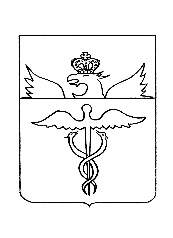 АдминистрацияБутурлиновского городского поселенияБутурлиновского муниципального районаВоронежской областиПостановлениеот 22.06.2023 г. № 334        г. БутурлиновкаО проведении открытого конкурса по отбору управляющей организации для управления многоквартирными домами, расположенными на территории Бутурлиновского городского поселения Бутурлиновского муниципального района Воронежской областиВ соответствии с ч. 4 ст. 161 Жилищного кодекса РФ, постановлением Правительства РФ от 06.02.2006 № 75 «О порядке проведения органом местного самоуправления открытого конкурса по отбору управляющей организации для управления многоквартирным домом», руководствуясь Уставом Бутурлиновского городского поселения Бутурлиновского муниципального района Воронежской области, администрация Бутурлиновского городского поселения ПОСТАНОВЛЯЕТ:1. Провести открытый конкурс по отбору управляющей организации для управления многоквартирными домами, расположенными на территории Бутурлиновского городского поселения Бутурлиновского муниципального района Воронежской области, собственниками помещений в которых не выбран способ управления.2. Установить срок подачи заявки на участие в конкурсе: заявки принимаются по адресу: Воронежская область, Бутурлиновский район, г. Бутурлиновка, пл. Воли, д. 1 с 27.06.2023 г. по 27.07.2023 г.3. Определить место, дату, время вскрытия конвертов: вскрытие конвертов с заявками состоится по адресу: Воронежская область, Бутурлиновский район, г. Бутурлиновка, пл. Воли, д. 1 в 10ч.00 мин. 27.07.2023 г.4. Определить место, дату и время рассмотрения заявок на участие в конкурсе: рассмотрение заявок будет осуществляться в срок, не превышающий семи рабочих дней с даты начала процедуры вскрытия конвертов с заявками на участие в конкурсе, по адресу: Воронежская область, Бутурлиновский район, г. Бутурлиновка, пл. Воли, д. 1.5. Определить место, дату и время подведения итогов конкурса: подведение итогов конкурса состоится по адресу: Воронежская область, Бутурлиновский район, г. Бутурлиновка, пл. Воли, д. 1 в 10ч.00 мин. 02.08.2023 г..6. Утвердить конкурсную документацию на проведение открытого конкурса по отбору управляющей организации для управления многоквартирными домами, согласно приложению к настоящему постановлению.7. Разместить настоящее постановление на официальном сайте администрации Бутурлиновского городского поселения Бутурлиновского муниципального района Воронежской области в сети Интернет.8. Официальный сайт Российской Федерации в информационно-телекоммуникационной сети «Интернет» на котором размещена конкурсная документация - https://torgi.gov.ru9. Контроль исполнения настоящего постановления оставляю за собой.Глава администрации Бутурлиновскогогородского поселения                                                                          А.В. ГоловковПриложение к постановлениюадминистрации Бутурлиновского городского поселения Бутурлиновского муниципального районаВоронежской областиот 22.06.2023 г. № 334КОНКУРСНАЯ ДОКУМЕНТАЦИЯ Администрация Бутурлиновского городского поселения Бутурлиновского муниципального района Воронежской области приглашает принять участие в конкурсе по отбору управляющей организации для управления многоквартирными домами, расположенных на территории Бутурлиновского городского поселения.Предмет конкурса: Право заключения договоров на управление многоквартирными домами.Форма конкурса: открытый конкурс по составу участников. Организатор конкурса: Администрация Бутурлиновского городского поселения Бутурлиновского муниципального района Воронежской области: 397500 Воронежская обл., г. Бутурлиновка, ул. Пл. Воли, д. 1, тел/факс: 8 (47361) 2-26-52, электронная почта: buturlin.buturl@govvrn.ruАкт о состоянии общего имущества собственников: Приложение № 1. Перечень обязательных работ и услуг по содержанию и ремонту многоквартирного дома являющегося объектом конкурса, стоимость выполняемых работ, оказываемых услуг по каждому Лоту: Приложение № 2 Обеспечение заявки на участие в конкурсе.                                                          Устанавливается обеспечение заявок на участие в конкурсе. Претендент в качестве обеспечения заявки вносит на расчетный счет денежные средства. Получатель средств: Администрация городского поселения – город БутурлиновкаИНН 3605002908, КПП360501001, л/счет02313001970  УФК по Воронежской области, ОКТМО 20633101, расчетный счет 03231643206081013100 ОТДЕЛЕНИЕ ВОРОНЕЖ БАНКА РОССИИ// УФК по Воронежской области г. Воронеж.Назначение платежа: обеспечение заявки на участие в конкурсе № 1 на право заключения договора, на управление многоквартирным домом. Размер обеспечения заявок составляет 5 процентов от размера платы за содержание и ремонт жилого помещения, умноженного на общую площадь жилых и нежилых помещений (за исключением помещений общего пользования) в многоквартирном доме, (объект конкурса).   по лоту № 1 – 1 249 991,90 руб.по лоту № 2 – 612 090,93 руб.по лоту № 3 – 134 652,53 руб.по лоту № 4- 133 130,88 руб.по лоту № 5 – 8 577,52 руб.по лоту № 6 – 16 844,59 руб.Порядок проведения осмотров объектов конкурса.  Осмотр домов (объекта конкурса) заинтересованными лицами и претендентами, проводится организатором конкурса каждые 5 рабочих дней со времени опубликования извещения о проведении конкурса, но не позднее, чем за 2 рабочих дня до даты окончания срока подачи заявок. 1. Заинтересованные лица и претенденты объекта конкурса имеют право обратиться один раз в администрацию городского поселения – город Бутурлиновка Бутурлиновского муниципального района Воронежской области с заявлением об осмотре объекта конкурса.2. Администрация Бутурлиновского городского поселения Бутурлиновского муниципального района Воронежской области на основании заявлений, поступивших в течение 5 рабочих дней от заинтересованных лиц и претендентов объекта конкурса, организуют проведение осмотра объекта конкурса.3. В заявлении необходимо указать:- фамилию, имя, отчество заинтересованного лица или доверенного лица претендента объекта конкурса (претендентом является любое юридическое лицо независимо от организационно-правовой формы или индивидуальный предприниматель, предоставивший заявку на участие в конкурсе);- № лота, адрес(а) многоквартирного дома;- контактные телефоны.Срок внесения собственниками помещений в многоквартирном доме платы за содержание и ремонт жилого помещения, и коммунальные услуги по каждому лоту до 30 числа каждого месяца. Устанавливаются следующие требования к претендентам:10.1. Соответствие претендентов установленным федеральными законами требованиям к лицам, осуществляющим выполнение работ, оказание услуг, предусмотренных договором управления многоквартирным домом (лицензии, сертификаты и т.п. в случае если работы и услуги лицензируются и сертифицируются).10.2. В отношении претендента не проводится процедура банкротства либо в отношении претендента – юридического лица не проводится процедура ликвидации.10.3. Деятельность претендента не приостановлена в порядке, предусмотренном Кодексом РФ об административных правонарушениях.10.4. Отсутствие у претендента задолженности по налогам, сборам и иным обязательным платежам в бюджеты любого уровня или государственные внебюджетные фонды за последний завершенный отчетный период в размере свыше 25 процентов балансовой стоимости активов претендента по данным бухгалтерской отчетности за последний завершенный отчетный период. Претендент считается соответствующим установленному требованию, если он обжаловал наличие указанной задолженности в соответствии с законодательством РФ и решение по такой жалобе не вступило в силу.10.5. Отсутствие у претендента кредиторской задолженности за последний завершенный отчетный период в размере свыше 70 процентов балансовой стоимости активов претендента по данным бухгалтерской отчетности за последний завершенный отчетный период. При этом под кредиторской задолженностью в целях применения настоящего подпункта понимается совокупность обязательств претендента (краткосрочных и долгосрочных), предполагающих существующие в текущее время (неисполненные) ее обязательства в пользу другого лица (кредитора), включая обязательства по кредитам и займам, которые приводят к уменьшению балансовой стоимости активов претендента.10.6. Внесение претендентом на счет, указанный в конкурсной документации, средств в качестве обеспечения заявки на участие в конкурсе. При этом претендент считается соответствующим данному требованию, если непосредственно перед началом процедуры вскрытия конвертов с заявками на участие в конкурсе средства поступили на счет, указанный в конкурсной документации.10.7. Отсутствие у претендента задолженности перед ресурсоснабжающей организацией за 2 и более расчетных периода, подтвержденное актами сверки либо решением суда, вступившим в законную силу10.8. Отсутствие у претендента задолженности по уплате административных штрафов за совершение правонарушений в сфере предпринимательской деятельности по управлению многоквартирными домами.11. Основания, срок и порядок заключения договора управления многоквартирными домами11.1. Основания для заключения договора управления многоквартирными домами является протокол конкурса.11.2. Победитель конкурса в течение 10 рабочих дней с даты утверждения протокола конкурса представляет организатору конкурса подписанный им проект договора управления многоквартирным домом, а также обеспечение исполнения обязательств.11.3.Победитель конкурса течение 20 дней с даты утверждения протокола конкурса, но не ранее чем через 10 дней со дня размещения протокола конкурса на официальном сайте, направляет подписанные им проекты договоров управления многоквартирными домами собственникам помещений в многоквартирных домах и лицам, принявшим помещения, для подписания указанных договоров в порядке, установленном статьей 445 Гражданского кодекса Российской Федерации.11.4.В случае если победитель конкурса не представил организатору конкурса подписанный им проект договора управления многоквартирным домом, а также обеспечение исполнения обязательств (нотариально заверенную копию договора о страховании ответственности или договора о залоге депозита либо безотзывную банковскую гарантию), он признается уклонившимся от заключения договора управления многоквартирным домом.11.5.В случае признания победителя конкурса, признанного победителем, уклонившимся от заключения договора управления многоквартирным домом, организатор конкурса предлагает заключить договор управления многоквартирным домом участнику конкурса, сделавшему предыдущее предложение по наименьшему размеру платы за содержание и ремонт жилого помещения.11.6. В случае признания победителя конкурса, признанного победителем, уклонившимся от заключения договора управления многоквартирным домом, организатор конкурса предлагает заключить договор управления многоквартирным домом участнику конкурса, предложившему одинаковый с победителем конкурса размер платы за содержание и ремонт жилого помещения и подавшему заявку на участие в конкурсе следующим после победителя конкурса.11.7. В случае уклонения от заключения договора управления многоквартирным домом средства, внесенные в качестве обеспечения заявки на участие в конкурсе, не возвращаются.11.8. Средства, внесенные в качестве обеспечения заявки на участие в конкурсе, возвращаются победителю конкурса и участнику конкурса, который сделал предыдущее предложение по наибольшей стоимости дополнительных работ и услуг, в течение 5 рабочих дней с даты представления организатору конкурса подписанного победителем конкурса проекта договора управления многоквартирным домом и обеспечения исполнения обязательств.11.9.Победитель конкурса принимает на себя обязательства выполнять работы и услуги, входящие в перечень работ и услуг за плату за содержание и ремонт жилого помещения в размере, предложенном таким победителем (таким участником) конкурса.12. Требования к порядку изменения обязательств сторон по договору управления многоквартирным домом.12.1. Обязательства сторон по договору управления многоквартирным домом могут быть изменены только в случае наступления обстоятельств непреодолимой силы либо на основании решения общего собрания собственников помещений в многоквартирном доме. При наступлении обстоятельств непреодолимой силы управляющая организация осуществляет указанные в договоре управления многоквартирным домом работы и услуги по содержанию и ремонту общего имущества собственников помещений в многоквартирном доме, выполнение и оказание которых возможно в сложившихся условиях, и предъявляет собственникам помещений в многоквартирном доме, лицам, принявшим помещения, счета по оплате таких выполненных работ и оказанных услуг. При этом размер платы за содержание и ремонт жилого помещения, предусмотренный договором управления многоквартирным домом, должен быть изменен пропорционально объемам и количеству фактически выполненных работ и оказанных услуг13. Срок начала выполнения управляющей организацией возникших по результатам конкурса обязательств.13.1. Управляющая организация в срок не превышающий 30 дней с даты окончания срока направления собственникам помещений в многоквартирном доме подписанных управляющей организацией и подготовленных в соответствии с положениями раздела 11 конкурсной документации проектов договоров управления многоквартирным домом обязана начать выполнять обязательства возникшие по результатам конкурса. Управляющая организация вправе взимать с собственников помещений плату за содержание и ремонт жилого помещения, а также плату за коммунальные услуги в порядке, предусмотренном условиями конкурса и договором управления многоквартирным домом, с даты начала выполнения обязательств, возникших по результатам конкурса. Собственники помещений обязаны вносить указанную плату.14. Срок, размер и меры по обеспечению исполнения обязательств 14.1. Устанавливается обеспечение исполнения обязательств по договорам управления многоквартирными домами. Победитель конкурса в течение 10 рабочих дней с даты утверждения протокола конкурса одновременно с проектом договора управления многоквартирными домами представляет организатору конкурса один из следующих документов: страховое свидетельство;безотзывную банковскую гарантию;залоговый депозит.Размер обеспечения исполнения обязательств, представленный в документах должен соответствовать размеру обеспечения обязательств, установленному организатором конкурса.14.2. Размер обеспечения исполнения обязательств устанавливаемый организатором конкурса и не может быть менее одной второй и более трех четвертей цены договора управления многоквартирным домом, подлежащей уплате собственниками помещений в течение месяца. Устанавливаются следующие размеры обеспечения исполнения обязательств по каждому Лоту:- по лоту № 1 - 1 041 659,91 руб.;- по лоту № 2 - 510 075,78 руб.;- по лоту № 3 - 112 210,44 руб.;- по лоту № 4 - 110 942,40 руб.;- по лоту № 5 - 7147,94 руб.;- по лоту № 6 - 14037,16 руб.14.3. Мерами по обеспечению исполнения обязательств могут являться страхование ответственности управляющей организации, безотзывная банковская гарантия и залог депозита. Способ обеспечения исполнения обязательств определяется управляющей организацией, с которой заключается договор управления многоквартирным домом.     14.4. Обеспечение исполнение обязательств по уплате управляющей организацией собственникам помещений в многоквартирном доме и лицам, принявшим помещения, средств, причитающихся им в возмещение убытков и (или) в качестве неустойки (штрафа, пеней) вследствие неисполнения, просрочки исполнения или иного ненадлежащего исполнения обязательств по договорам управления многоквартирным домом, в возмещение вреда, причиненного общему имуществу, предоставляется в пользу собственников помещений в многоквартирном доме и лиц, принявших помещения, а обеспечение исполнения обязательств по оплате управляющей организацией ресурсов ресурсоснабжающих организаций - в пользу соответствующих ресурсоснабжающих организаций. Лица, в пользу которых предоставляется обеспечение исполнения обязательств, вправе предъявлять требования по надлежащему исполнению обязательств за счет средств обеспечения. В случае реализации обеспечения исполнения обязательств управляющая организация обязана гарантировать его ежемесячное возобновление. Указанное требование подлежит отражению в договорах управления многоквартирным домом (Приложение №4) и в договорах ресурсоснабжения и приема (сброса) сточных вод в качестве существенного условия этих договоров.14.5. Порядок оплаты собственниками помещений в многоквартирном доме работ и услуг по содержанию и ремонту общего имущества в случае неисполнения либо ненадлежащего исполнения управляющей организацией обязательств по договорам управления многоквартирным домом, предусматривающий право собственников оплачивать фактически выполненные работы и оказанные услуги. 15. Срок действия договора управления многоквартирным домом, а также условия продления срока его действия на 3 месяца.15.1. Срок действия договоров управления многоквартирным домом, составляющий не менее чем 1 год и не более чем 3 года, а также условия продления срока действия указанных договоров на 3 месяца, если:большинство собственников помещений на основании решения общего собрания о выборе способа непосредственного управления многоквартирным домом не заключили договоры, предусмотренные статьей 164 Жилищного кодекса Российской Федерации, с лицами, осуществляющими соответствующие виды деятельности;товарищество собственников жилья либо жилищный кооператив или иной специализированный потребительский кооператив не зарегистрированы на основании решения общего собрания о выборе способа управления многоквартирным домом;другая управляющая организация, выбранная на основании решения общего собрания о выборе способа управления многоквартирным домом, созываемого не позднее чем через 1 год после заключения договоров управления многоквартирным домом, в течение 30 дней с даты подписания договоров управления многоквартирным домом или с иного установленного такими договорами срока не приступила к их выполнению;другая управляющая организация, отобранная органом местного самоуправления для управления многоквартирным домом в соответствии с настоящими Правилами, не приступила к выполнению договора управления многоквартирным домом.16. Порядок, место, дата начала и дата окончания срока подачи заявок на участие в конкурсе.16.1. Заявки на участие в конкурсе принимаются с 27.06.2023 года по 27.07.2023 года по адресу: г. Бутурлиновка, пл. Воли, д. 1.16.2. Любое заинтересованное лицо вправе подать заявку на участие в конкурсе по форме Приложение № 4.16.3. Заявка на участие в конкурсе включает в себя:     1) сведения и документы о претенденте:     а) наименование, организационно-правовую форму, место нахождения, почтовый адрес - для юридического лица;     фамилию, имя, отчество, данные документа, удостоверяющего личность, место жительства - для индивидуального предпринимателя;     номер телефона;     б) выписку из Единого государственного реестра юридических лиц - для юридического лица;     выписку из Единого государственного реестра индивидуальных предпринимателей - для индивидуального предпринимателя;     в) документ, подтверждающий полномочия лица на осуществление действий от имени юридического лица или индивидуального предпринимателя, подавшего заявку на участие в конкурсе;     г) реквизиты банковского счета для возврата средств, внесенных в качестве обеспечения заявки на участие в конкурсе;     2) документы, подтверждающие соответствие претендента установленным требованиям для участия в конкурсе, или заверенные в установленном порядке копии таких документов:     а) документы, подтверждающие внесение средств в качестве обеспечения заявки на участие в конкурсе;     б) копию документов, подтверждающих соответствие претендента требованию, установленному пунктом 10 конкурсной документации, если федеральными законами установлены требования к лицам, осуществляющим выполнение работ, оказание услуг, предусмотренных договором управления многоквартирным домом;     в) копии утвержденного бухгалтерского баланса за последний отчетный период;     3) реквизиты банковского счета для внесения собственниками помещений в многоквартирном доме и нанимателями жилых помещений по договору социального найма и договору найма жилых помещений государственного или муниципального жилищного фонда платы за содержание и ремонт жилого помещения и платы за коммунальные услуги.16.4. Заинтересованное лицо подает заявку на участие в конкурсе в письменной форме. Одно лицо вправе подать в отношении одного Лота только одну заявку.16.5. Язык конкурсной заявки: русский.16.6. Валюта конкурсной заявки: российский рубль.16.7. Заявка на участие в конкурсе подается в запечатанном конверте. На конверте указывается наименование открытого конкурса (Лота) и номер конкурсной документации, на участие в котором подается заявка. Участник размещения заказа вправе не указывать на таком конверте свое фирменное наименование, почтовый адрес (для юридического лица) или фамилию, имя, отчество, сведения о месте жительства (для физического лица). Все документы заявки, в том  числе опись документов, должны быть прошиты, пронумерованы  и скреплены печатью. Опись документов является первым листом заявки. 16.8. Каждая заявка на участие в конкурсе регистрируется организатором конкурса в журнале заявок (указывается наименование, организационно-правовая форма - для юридического лица, фамилия, имя и отчество (при наличии) - для индивидуального предпринимателя, дата, время и регистрационный номер заявки на участие в конкурсе). По требованию претендента организатор конкурса предоставляет для ознакомления журнал заявок, а также выдает расписку о получении такой заявки.16.9.Претендент вправе изменить или отозвать заявку на участие в конкурсе в любое время непосредственно до начала процедуры вскрытия конвертов с заявками на участие в конкурсе. Организатор конкурса возвращает внесенные в качестве обеспечения заявки на участие в конкурсе средства претенденту, отозвавшему заявку на участие в конкурсе, в течение 5 рабочих дней с даты получения организатором конкурса уведомления об отзыве заявки.16.10. В случае если по окончанию срока подачи заявок на участие в конкурсе подана только одна заявка она рассматривается в соответствии с п.18 конкурсной документацией16.11.В случае если до начала процедуры вскрытия конвертов с заявками на участие в конкурсе не подана ни одна заявка на участие в конкурсе, организатор конкурса в течение 3 месяцев с даты окончания срока подачи заявок проводит новый конкурс в соответствии с настоящими Правилами. При этом организатор конкурса вправе изменить условия проведения конкурса и обязан увеличить расчетный размер платы за содержание и ремонт жилого помещения не менее чем на 10 процентов, в этом случае размер платы за содержание и ремонт жилого помещения не может превышать размер платы за содержание и ремонт жилого помещения, который устанавливается органом местного самоуправления (в субъектах Российской Федерации - городах федерального значения Москве, Санкт-Петербурге и Севастополе - органом государственной власти соответствующего субъекта Российской Федерации, если законом соответствующего субъекта Российской Федерации не установлено, что данные полномочия осуществляются органами местного самоуправления внутригородских муниципальных образований) в соответствии с частью 3 статьи 156 Жилищного кодекса Российской Федерации, более чем в 1,5 раза.16.12.Документы, представленные в составе заявки на участие в конкурсе после вскрытия конвертов участникам размещения заказа не возвращаются.Представление заявки на участие в конкурсе является согласием претендента выполнить обязательные работы и услуги за плату на содержание и ремонт жилого дома, размер которой указан в извещении о проведении открытого конкурса, а также в конкурсной документации. 17. Место, порядок, дата и время вскрытия конвертов с заявками на участие                   в конкурсе.17.1. Вскрытие конвертов с заявками состоится по адресу: г. Бутурлиновка, пл. Воли, д. 1, 27.07.2023 года в 10-00 час.17.2. В день вскрытия конвертов с заявками на участие в конкурсе, но не ранее времени, указанного в извещении о проведении открытого конкурса и конкурсной документации  конкурсная комиссия обязана объявить присутствующим при вскрытии таких конвертов о возможности подать заявки на участие в конкурсе, изменить или отозвать поданные заявки на участие в конкурсе до вскрытия конвертов с заявками на участие в конкурсе. 17.3. Публично в день, во время и в месте указанных в извещении о проведении открытого конкурса, конкурсной комиссией вскрываются конверты с заявками на участие в конкурсе, которые поступили до вскрытия заявок на участие в конкурсе. Не допускается подача одним участником размещения заказа двух или более заявок на участие в конкурсе при условии, что поданные ранее заявки таким участником не отозваны. Все заявки на участие в конкурсе такого участника размещения заказа, поданные в отношении данного Лота, не рассматриваются и возвращаются такому участнику.17.4. Претенденты, подавшие заявки на участие в конкурсе, или их представители вправе присутствовать при вскрытии конвертов с заявками на участие в конкурсе.17.5. При вскрытии конвертов с заявками на участие в конкурсе конкурсная комиссия вправе потребовать от претендента, присутствующего на ее заседании, разъяснений сведений, содержащихся в представленных им документах и в заявке на участие в конкурсе. При этом не допускается изменение заявки на участие в конкурсе. Конкурсная комиссия не вправе предъявлять дополнительные требования к претендентам. Не допускается изменять предусмотренные конкурсной документацией требования к претендентам. Указанные разъяснения вносятся в протокол вскрытия конвертов с заявками на участие в конкурсе.17.6. Протокол вскрытия конвертов с заявками на участие в конкурсе ведется конкурсной комиссией и подписывается всеми присутствующими членами конкурсной комиссии непосредственно после вскрытия всех конвертов. 17.7. Организатор конкурса осуществляет аудиозапись вскрытия конвертов с заявками на участие в конкурсе. Любое лицо, присутствующий при вскрытии конвертов с заявками на участие в конкурсе вправе осуществлять аудио- и видеозапись вскрытия конвертов.17.8. Конверты с заявками на участие в конкурсе, полученные после начала процедуры вскрытия конвертов, в день их поступления возвращаются организатором конкурса претендентам. Организатор конкурса возвращает внесенные в качестве обеспечения заявки на участие в конкурсе средства указанным лицам в течение 5 рабочих дней с даты подписания протокола вскрытия конвертов.17.9. Организатор конкурса не позднее чем за 25 дней до даты начала процедуры вскрытия конвертов с заявками на участие в конкурсе обязан уведомить всех собственников помещений в многоквартирном доме (многоквартирных домах) о дате проведения конкурса путем размещения сообщения в местах, удобных для ознакомления собственниками помещений в многоквартирном доме, - на досках объявлений, размещенных во всех подъездах многоквартирного дома или в пределах земельного участка, на котором расположен многоквартирный дом.  18. Порядок рассмотрения заявок на участие в конкурсе18.1.Срок рассмотрения заявок на участие в конкурсе не может превышать 7 рабочих дней с даты начала процедуры вскрытия конвертов с заявками на участие в конкурсе.18.2. Конкурсная комиссия оценивает заявки на участие в конкурсе на предмет соответствия п.10 и другим требованиям, установленным конкурсной документацией.18.3.На основании результатов рассмотрения заявок на участие в конкурсе конкурсная комиссия принимает решение о признании претендента участником конкурса или об отказе в допуске претендента к участию в конкурсе по основаниям, предусмотренным пунктом 18 настоящих Правил. Конкурсная комиссия оформляет протокол рассмотрения заявок на участие в конкурсе, который подписывается присутствующими на заседании членами конкурсной комиссии в день окончания рассмотрения заявок на участие в конкурсе.Текст указанного протокола в день окончания рассмотрения заявок на участие в конкурсе размещается на официальном сайте организатором конкурса или по его поручению специализированной организацией.Претендентам, не допущенным к участию в конкурсе, направляются уведомления о принятых конкурсной комиссией решениях не позднее 1 рабочего дня, следующего за днем подписания протокола рассмотрения заявок на участие в конкурсе.18.4.В случае если только один претендент признан участником конкурса, организатор конкурса в течение 3 рабочих дней с даты подписания протокола рассмотрения заявок на участие в конкурсе передает этому претенденту проект договора управления многоквартирным домом, входящий в состав конкурсной документации. При этом договор управления многоквартирным домом заключается на условиях выполнения работ и услуг, указанных в извещении о проведении конкурса и конкурсной документации, за плату за содержание и ремонт жилого помещения, размер которой указан в извещении о проведении конкурса. Такой участник конкурса не вправе отказаться от заключения договора управления многоквартирным домом.18.5.Средства, внесенные в качестве обеспечения заявки на участие в конкурсе, возвращаются единственному участнику конкурса в течение 5 рабочих дней с даты представления организатору конкурса подписанного им проекта договора управления многоквартирным домом и обеспечения исполнения обязательств. При непредставлении организатору конкурса в срок, предусмотренный конкурсной документацией, подписанного участником конкурса проекта договора управления многоквартирным домом, а также обеспечения исполнения обязательств такой участник конкурса признается уклонившимся от заключения договора управления многоквартирным домом и средства, внесенные им в качестве обеспечения заявки на участие в конкурсе, не возвращаются.18.6. В случае если на основании результатов рассмотрения заявок на участие в конкурсе принято решение об отказе в допуске к участию в конкурсе всех претендентов, организатор конкурса в течение 3 месяцев проводит новый конкурс в соответствии с настоящими Правилами. При этом организатор конкурса вправе изменить условия проведения конкурса.Организатор конкурса возвращает внесенные в качестве обеспечения заявки на участие в конкурсе средства претендентам, не допущенным к участию в конкурсе, в течение 5 рабочих дней со дня подписания протокола рассмотрения заявок на участие в конкурсе.19. Порядок проведения конкурса.19.1. В конкурсе могут участвовать только лица, признанные участниками конкурса в соответствии с протоколом рассмотрения заявок на участие в конкурсе. Организатор конкурса обязан обеспечить участникам конкурса возможность принять участие в конкурсе непосредственно или через представителей. Организатор конкурса обязан осуществлять аудиозапись конкурса. Любое лицо, присутствующее при проведении конкурса, вправе осуществлять аудио- и видеозапись конкурса.19.2. Конкурс начинается с объявления конкурсной комиссией наименования участника конкурса, заявка на участие в конкурсе которого поступила к организатору конкурса первой, и размера платы за содержание и ремонт жилого помещения.19.3.Участники конкурса предлагают установить размер платы за содержание и ремонт жилого помещения за выполнение перечня работ и услуг, меньший, чем размер платы за содержание и ремонт жилого помещения, указанный в извещении о проведении конкурса, с пошаговым снижением размера платы за содержание и ремонт жилого помещения на 0,1 процента (далее - предложение).В случае если после троекратного объявления предложения, являющегося наименьшим по размеру платы за содержание и ремонт жилого помещения (относительно указанного в извещении о проведении конкурса), ни один из участников конкурса не сделает иное предложение по снижению размера платы за содержание и ремонт жилого помещения, конкурсная комиссия объявляет о признании победителем конкурса участника конкурса, сделавшего последнее предложение.19.4. При проведении конкурса допускается снижение размера платы за содержание и ремонт жилого помещения не более чем на 10 процентов размера платы за содержание и ремонт жилого помещения, указанного в извещении о проведении конкурса. В случае снижения указанного размера платы за содержание и ремонт жилого помещения более чем на 10 процентов конкурс признается несостоявшимся, что влечет за собой обязанность организатора конкурса провести новый конкурс в соответствии с настоящими Правилами. При этом организатор конкурса вправе изменить условия проведения конкурса и обязан уменьшить расчетный размер платы за содержание и ремонт жилого помещения не менее чем на 10 процентов.19.5.В случае если несколько участников конкурса предложили одинаковый размер платы за содержание и ремонт жилого помещения, победителем конкурса признается участник конкурса, подавший первым заявку на участие в конкурсе.19.6. Конкурсная комиссия ведет протокол конкурса, который подписывается в день проведения конкурса. Указанный протокол составляется в 3 экземплярах, один экземпляр остается у организатора конкурса.19.7. Организатор конкурса в течение 3 рабочих дней с даты утверждения протокола конкурса передает победителю конкурса один экземпляр протокола и проект договора управления многоквартирным домом. При этом стоимость каждой работы и услуги, входящей в перечни обязательных и дополнительных работ и услуг, определенных по результатам конкурса и подлежащих указанию в договорах управления многоквартирным домом, подлежит пересчету исходя из того, что общая стоимость определенных по результатам конкурса обязательных и дополнительных работ и услуг должна быть равна плате за содержание и ремонт жилого помещения, размер которой указан визвещении о проведении конкурса и в конкурсной документации.19.8. Текст протокола конкурса размещается на официальном сайте организатором конкурса в течение 1 рабочего дня с даты его утверждения. Текст протокола конкурса публикуется организатором конкурса или по его поручению специализированной организацией в официальном печатном издании в течение 10 рабочих дней с даты утверждения протокола конкурса.19.9. Организатор конкурса обязан возвратить в течение 5 рабочих дней с даты утверждения протокола конкурса средства, внесенные в качестве обеспечения заявки на участие в конкурсе, участникам конкурса, которые не стали победителями конкурса, за исключением участника конкурса, сделавшего предпоследнее предложение по наименьшему размеру платы за содержание и ремонт жилого помещения19.10. Участник конкурса после размещения на официальном сайте протокола конкурса вправе направить организатору конкурса в письменной форме запрос о разъяснении результатов конкурса. Организатор конкурса в течение 2 рабочих дней с даты поступления запроса обязан представить такому участнику конкурса соответствующие разъяснения в письменной форме.19.11. Участник конкурса вправе обжаловать результаты конкурса в порядке, предусмотренном законодательством Российской Федерации.19.12.Протоколы, составленные в ходе проведения конкурса, заявки на участие в конкурсе, конкурсная документация, изменения, внесенные в конкурсную документацию, и разъяснения конкурсной документации, а также аудиозаписи процедуры вскрытия конвертов с заявками на участие в конкурсе и проведения конкурса хранятся организатором конкурса в течение 3 лет.19.13. Организатор конкурса в течение 10 рабочих дней с даты утверждения протокола конкурса уведомляет всех собственников помещений в многоквартирном доме и лиц, принявших помещения, о результатах открытого конкурса и об условиях договора управления этим домом путем размещения проекта договора20. Предоставление конкурсной документации20.1. Организатор конкурса или по его поручению специализированная организация на основании заявления любого заинтересованного лица, поданного в письменной форме, в течение 2 рабочих дней с даты получения заявления обязаны предоставить такому лицу конкурсную документацию в порядке, указанном в извещении о проведении конкурса. Конкурсная документация предоставляется в письменной форме после внесения заинтересованным лицом платы за предоставление конкурсной документации, если такая плата установлена организатором конкурса и указание об этом содержится в извещении о проведении конкурса. Размер указанной платы не должен превышать расходы организатора конкурса или по его поручению специализированной организации на изготовление копии конкурсной документации, а также доставку ее лицу (в случае если в заявлении содержится просьба о предоставлении конкурсной документации посредством почтовой связи). Предоставление конкурсной документации в форме электронного документа осуществляется без взимания платы.21. Разъяснение положений конкурсной документации21.1. Любое заинтересованное лицо вправе направить в письменной форме организатору конкурса запрос о разъяснении положений конкурсной документации. 21.2. Любое заинтересованное лицо вправе направить в письменной форме организатору конкурса запрос о разъяснении положений конкурсной документации. В течение 2 рабочих дней с даты поступления запроса организатор конкурса направляет разъяснения в письменной форме, если указанный запрос поступил к организатору конкурса не позднее чем за 2 рабочих дня до даты окончания срока подачи заявок на участие в конкурсе.21.3. В течение 1 рабочего дня с даты направления разъяснения положений конкурсной документации по запросу заинтересованного лица это разъяснение размещается организатором конкурса и на официальном сайте с указанием предмета запроса, но без указания лица, от которого поступил запрос. Разъяснение положений конкурсной документации не должно изменять ее суть.21.4. Организатор конкурса по собственной инициативе или в соответствии с запросом заинтересованного лица вправе внести изменения в конкурсную документацию не позднее чем за 15 дней до даты окончания срока подачи заявок на участие в конкурсе. В течение 2 рабочих дней с даты принятия решения о внесении изменений в конкурсную документацию такие изменения размещаются организатором конкурса или по его поручению специализированной организацией на официальном сайте и направляются заказными письмами с уведомлением всем лицам, которым была предоставлена конкурсная документация.22. Формы и способы осуществления контроля.22.1. Формы и способы осуществления собственниками помещений в многоквартирном доме и лицами, принявшими помещения, контроля за выполнением управляющей организацией ее обязательств по договорам управления многоквартирным домом, которые предусматривают:- обязанность управляющей организации предоставлять по запросу собственника помещения в многоквартирном доме и лица, принявшего помещения, в течение 3 рабочих дней документы, связанные с выполнением обязательств по договору управления многоквартирным домом;- право собственника помещения в многоквартирном доме и лица, принявшего помещения, за 15 дней до окончания срока действия договора управления многоквартирным домом ознакомиться с расположенным в помещении управляющей организации, а также на досках объявлений, находящихся во всех подъездах многоквартирного дома или в пределах земельного участка, на котором расположен многоквартирный дом, ежегодным письменным отчетом управляющей организации о выполнении договора управления многоквартирным домом, включающим информацию о выполненных работах, оказанных услугах по содержанию и ремонту общего имущества, а также сведения о нарушениях, выявленных органами государственной власти и органами местного самоуправления, уполномоченными контролировать деятельность, осуществляемую управляющими организациями.23. Техническая часть:- Приложение № 1. Акт о состоянии общего имущества собственников по каждому лоту;- Приложение № 2. Перечень обязательных работ и услуг по содержанию и ремонту многоквартирных домов, являющихся объектами конкурса, стоимость выполняемых работ, оказываемых услуг по каждому Лоту;-  Приложение №3. Заявка на участие в конкурсе;-  Приложение № 4. Проект договора управления.Приложение № 1 к конкурсной документацииЛот № 1          Техническая часть, техническое заданиеХарактеристика объекта конкурса: адреса многоквартирных домов, год постройки, этажность, количество квартир, площадь жилых, нежилых помещений, виды благоустройства и другие показателиАкт о состоянии общего имущества собственников помещений в многоквартирном доме, являющимся объектом конкурсаАкт о состоянии общего имущества собственников помещений в многоквартирном доме, являющимся объектом конкурсаАкт о состоянии общего имущества собственников помещений в многоквартирном доме, являющимся объектом конкурсаАкт о состоянии общего имущества собственников помещений в многоквартирном доме, являющимся объектом конкурсаАкт о состоянии общего имущества собственников помещений в многоквартирном доме, являющимся объектом конкурсаАкт о состоянии общего имущества собственников помещений в многоквартирном доме, являющимся объектом конкурсаАкт о состоянии общего имущества собственников помещений в многоквартирном доме, являющимся объектом конкурсаАкт о состоянии общего имущества собственников помещений в многоквартирном доме, являющимся объектом конкурсаАкт о состоянии общего имущества собственников помещений в многоквартирном доме, являющимся объектом конкурсаАкт о состоянии общего имущества собственников помещений в многоквартирном доме, являющимся объектом конкурсаАкт о состоянии общего имущества собственников помещений в многоквартирном доме, являющимся объектом конкурсаАкт о состоянии общего имущества собственников помещений в многоквартирном доме, являющимся объектом конкурсаАкт о состоянии общего имущества собственников помещений в многоквартирном доме, являющимся объектом конкурсаАкт о состоянии общего имущества собственников помещений в многоквартирном доме, являющимся объектом конкурсаАкт о состоянии общего имущества собственников помещений в многоквартирном доме, являющимся объектом конкурсаАкт о состоянии общего имущества собственников помещений в многоквартирном доме, являющимся объектом конкурсаАкт о состоянии общего имущества собственников помещений в многоквартирном доме, являющимся объектом конкурсаАкт о состоянии общего имущества собственников помещений в многоквартирном доме, являющимся объектом конкурсаАкт о состоянии общего имущества собственников помещений в многоквартирном доме, являющимся объектом конкурсаАкт о состоянии общего имущества собственников помещений в многоквартирном доме, являющимся объектом конкурсаАкт о состоянии общего имущества собственников помещений в многоквартирном доме, являющимся объектом конкурсаАкт о состоянии общего имущества собственников помещений в многоквартирном доме, являющимся объектом конкурсаАкт о состоянии общего имущества собственников помещений в многоквартирном доме, являющимся объектом конкурсаАкт о состоянии общего имущества собственников помещений в многоквартирном доме, являющимся объектом конкурсаЛОТ №2Акт о состоянии общего имущества собственников помещений в многоквартирном доме, являющимся объектом конкурсаАкт о состоянии общего имущества собственников помещений в многоквартирном доме, являющимся объектом конкурсаАкт о состоянии общего имущества собственников помещений в многоквартирном доме, являющимся объектом конкурсаАкт о состоянии общего имущества собственников помещений в многоквартирном доме, являющимся объектом конкурсаАкт о состоянии общего имущества собственников помещений в многоквартирном доме, являющимся объектом конкурсаАкт о состоянии общего имущества собственников помещений в многоквартирном доме, являющимся объектом конкурсаАкт о состоянии общего имущества собственников помещений в многоквартирном доме, являющимся объектом конкурсаАкт о состоянии общего имущества собственников помещений в многоквартирном доме, являющимся объектом конкурсаАкт о состоянии общего имущества собственников помещений в многоквартирном доме, являющимся объектом конкурсаАкт о состоянии общего имущества собственников помещений в многоквартирном доме, являющимся объектом конкурсаАкт о состоянии общего имущества собственников помещений в многоквартирном доме, являющимся объектом конкурсаАкт о состоянии общего имущества собственников помещений в многоквартирном доме, являющимся объектом конкурсаАкт о состоянии общего имущества собственников помещений в многоквартирном доме, являющимся объектом конкурсаАкт о состоянии общего имущества собственников помещений в многоквартирном доме, являющимся объектом конкурсаАкт о состоянии общего имущества собственников помещений в многоквартирном доме, являющимся объектом конкурсаАкт о состоянии общего имущества собственников помещений в многоквартирном доме, являющимся объектом конкурсаАкт о состоянии общего имущества собственников помещений в многоквартирном доме, являющимся объектом конкурсаАкт о состоянии общего имущества собственников помещений в многоквартирном доме, являющимся объектом конкурсаАкт о состоянии общего имущества собственников помещений в многоквартирном доме, являющимся объектом конкурсаАкт о состоянии общего имущества собственников помещений в многоквартирном доме, являющимся объектом конкурсаАкт о состоянии общего имущества собственников помещений в многоквартирном доме, являющимся объектом конкурсаАкт о состоянии общего имущества собственников помещений в многоквартирном доме, являющимся объектом конкурсаАкт о состоянии общего имущества собственников помещений в многоквартирном доме, являющимся объектом конкурсаАкт о состоянии общего имущества собственников помещений в многоквартирном доме, являющимся объектом конкурсаАкт о состоянии общего имущества собственников помещений в многоквартирном доме, являющимся объектом конкурсаАкт о состоянии общего имущества собственников помещений в многоквартирном доме, являющимся объектом конкурсаАкт о состоянии общего имущества собственников помещений в многоквартирном доме, являющимся объектом конкурсаАкт о состоянии общего имущества собственников помещений в многоквартирном доме, являющимся объектом конкурсаАкт о состоянии общего имущества собственников помещений в многоквартирном доме, являющимся объектом конкурсаАкт о состоянии общего имущества собственников помещений в многоквартирном доме, являющимся объектом конкурсаАкт о состоянии общего имущества собственников помещений в многоквартирном доме, являющимся объектом конкурсаАкт о состоянии общего имущества собственников помещений в многоквартирном доме, являющимся объектом конкурсаАкт о состоянии общего имущества собственников помещений в многоквартирном доме, являющимся объектом конкурсаАкт о состоянии общего имущества собственников помещений в многоквартирном доме, являющимся объектом конкурсаАкт о состоянии общего имущества собственников помещений в многоквартирном доме, являющимся объектом конкурсаАкт о состоянии общего имущества собственников помещений в многоквартирном доме, являющимся объектом конкурсаАкт о состоянии общего имущества собственников помещений в многоквартирном доме, являющимся объектом конкурсаАкт о состоянии общего имущества собственников помещений в многоквартирном доме, являющимся объектом конкурсаЛОТ №3Акт о состоянии общего имущества собственников помещений в многоквартирном доме, являющимся объектом конкурсаЛОТ №4Акт о состоянии общего имущества собственников помещений в многоквартирном доме, являющимся объектом конкурсаАкт о состоянии общего имущества собственников помещений в многоквартирном доме, являющимся объектом конкурсаАкт о состоянии общего имущества собственников помещений в многоквартирном доме, являющимся объектом конкурсаАкт о состоянии общего имущества собственников помещений в многоквартирном доме, являющимся объектом конкурсаАкт о состоянии общего имущества собственников помещений в многоквартирном доме, являющимся объектом конкурсаАкт о состоянии общего имущества собственников помещений в многоквартирном доме, являющимся объектом конкурсаАкт о состоянии общего имущества собственников помещений в многоквартирном доме, являющимся объектом конкурсаАкт о состоянии общего имущества собственников помещений в многоквартирном доме, являющимся объектом конкурсаЛОТ №5Акт о состоянии общего имущества собственников помещений в многоквартирном доме, являющимся объектом конкурсаАкт о состоянии общего имущества собственников помещений в многоквартирном доме, являющимся объектом конкурсаЛОТ №6Акт о состоянии общего имущества собственников помещений в многоквартирном доме, являющимся объектом конкурсаАкт о состоянии общего имущества собственников помещений в многоквартирном доме, являющимся объектом конкурсаАкт о состоянии общего имущества собственников помещений в многоквартирном доме, являющимся объектом конкурсаАкт о состоянии общего имущества собственников помещений в многоквартирном доме, являющимся объектом конкурсаПриложение № 2 к конкурсной документацииПриложение № 3 к конкурсной документацииЗАЯВКАна участие в конкурсе по отбору управляющей
организации для управления многоквартирным домом1. Заявление об участии в конкурсе,(организационно-правовая форма, наименование/фирменное наименование организации или Ф.И.О.  физического лица, данные документа, удостоверяющего личность)	,(место нахождения, почтовый адрес организации или место жительства индивидуального предпринимателя)(номер телефона)заявляет об участии в конкурсе по отбору управляющей организации для управления многоквартирным домом (многоквартирными домами), расположенным(и) по адресу:
	.(адрес многоквартирного дома)Средства, внесенные в качестве обеспечения заявки на участие в конкурсе, просим возвратить на счет:  __________________________________________________________________________________(реквизиты банковского счета)2. Предложения претендента по условиям договора управления многоквартирным домом(описание предлагаемого претендентом в качестве условия договора управления многоквартирным домом способа внесения собственникамипомещений в многоквартирном доме и нанимателями жилых помещений по договору социального найма и договору найма жилых помещенийгосударственного или муниципального жилищного фонда платы за содержание и ремонт жилого помещения и коммунальные услуги)Внесение собственниками помещений в многоквартирном доме и нанимателями жилых помещений            по договору социального найма и договору найма жилых помещений государственного или муниципального жилищного фонда платы за содержание и ремонт жилого помещения и платы                      за коммунальные услуги предлагаю осуществлять на счет  (реквизиты банковского счета претендента)К заявке прилагаются следующие документы:1) выписка из Единого государственного реестра юридических лиц (для юридического лица), выписка       из Единого государственного реестра индивидуальных предпринимателей (для индивидуального предпринимателя):  ____________________________________________________________________________________________(наименование и реквизиты документов, количество листов)2) документ, подтверждающий полномочия лица на осуществление действий от имени юридического лица или индивидуального предпринимателя, подавших заявку на участие в конкурсе: _________________________________________________________________________________________________________(наименование и реквизиты документов, количество листов)3) документы, подтверждающие внесение денежных средств в качестве обеспечения заявки на участие         в конкурсе: _________________________________________________________________________________________________________________________________________________________________________(наименование и реквизиты документов, количество листов)4) копии документов, подтверждающих соответствие претендента требованию, установленному подпунктом 1 пункта 15 Правил проведения органом местного самоуправления открытого конкурса по отбору управляющей организации для управления многоквартирным домом, в случае если федеральным законом установлены требования к лицам, осуществляющим выполнение работ, оказание услуг, предусмотренных договором управления многоквартирным домом: _______________________________(наименование и реквизиты документов, количество листов)	5) утвержденный бухгалтерский баланс за последний год:(наименование и реквизиты документов, количество листов)__________________________________________________________________________________________________(должность, ф.и.о. руководителя организации или ф.и.о. индивидуального предпринимателя)   _________________                                      ____________________________________                (подпись)                                                                                                   (ф.и.о.)"__" _____________ 2019 г.       М.П.Приложение № 4 к конкурсной документацииП Р И М Е Р Н Ы Й    Д О Г О В О Руправления многоквартирным домом                                                ---------------------------------------------------------------------------------------------------------------__________________________________________________________________________________________________________________________,(наименование юридического лица)именуем__ в дальнейшем "Управляющая организация", с одной стороны и Собственники  жилых и нежилых помещений, расположенных в многоквартирном жилом доме по адресу: Воронежская область, Бутурлиновский район, г. Бутурлиновка, улица _____________являющиеся собственниками жилых и нежилых в многоквартирном доме, расположенном по адресу: __________________________________________________________ (далее - Многоквартирный дом), на основании _________________________________________________________________, именуем__ в дальнейшем "Собственник", с другой стороны, совместно именуемые "Стороны", руководствуясь ст. 162 Жилищного кодекса Российской Федерации, Постановлением Правительства Российской Федерации от 13.08.2006 N 491 "Об утверждении Правил содержания общего имущества в многоквартирном доме и Правил изменения размера платы за содержание и ремонт жилого помещения в случае оказания услуг и выполнения работ по управлению, содержанию и ремонту общего имущества в многоквартирном доме ненадлежащего качества и (или) с перерывами, превышающими установленную продолжительность", Приказом Минстроя России от 08.09.2015 N 644/пр "Об утверждении примерных условий энергосервисного договора, направленного на сбережение и (или) повышение эффективности потребления коммунальных услуг при использовании общего имущества в многоквартирном доме", заключили настоящий Договор о нижеследующем:1. ОБЩИЕ ПОЛОЖЕНИЯ1.1. Настоящий Договор заключен на основании решения общего собрания Собственников помещений в многоквартирном доме (протокол от "__"___________ ____ г. N ___), копия протокола хранится в управляющей организации.1.2. Условия настоящего Договора являются одинаковыми для всех Собственников помещений в многоквартирном доме и определены в соответствии с п. 1.1 настоящего Договора.1.3. При выполнении условий настоящего Договора Стороны руководствуются Конституцией Российской Федерации, Гражданским кодексом Российской Федерации, Жилищным кодексом Российской Федерации, Правилами содержания общего имущества в многоквартирном доме и Правилами изменения размера платы за содержание и ремонт жилого помещения в случае оказания услуг и выполнения работ по управлению, содержанию и ремонту общего имущества в многоквартирном доме ненадлежащего качества и (или) с перерывами, превышающими установленную продолжительность, утвержденными Постановлением Правительства Российской Федерации от 13.08.2006 N 491, иными положениями гражданского и жилищного законодательства Российской Федерации.2. ПРЕДМЕТ ДОГОВОРА2.1. Цель настоящего Договора - обеспечение благоприятных и безопасных условий проживания Собственника, надлежащее содержание общего имущества в Многоквартирном доме, предоставление коммунальных и иных услуг Собственнику, а также членам семьи Собственника.2.2. Управляющая организация по заданию Собственника в течение согласованного настоящим Договором срока за плату обязуется оказывать услуги и выполнять работы по надлежащему содержанию и ремонту общего имущества в Многоквартирном доме, предоставлять коммунальные и иные услуги Собственнику в соответствии с пп. 3.1.2, 3.1.3 настоящего Договора, осуществлять иную направленную на достижение целей управления Многоквартирным домом деятельность. 2.3. Технические характеристики Многоквартирного дома на момент заключения Договора указаны в Приложении N 2 к настоящему Договору.2.5. Заключение настоящего Договора не влечет перехода права собственности на помещения в Многоквартирном доме и объекты общего имущества в нем, а также права на распоряжение общим имуществом Собственников помещений, за исключением случаев, указанных в данном Договоре.3. ПРАВА И ОБЯЗАННОСТИ СТОРОН3.1. Управляющая организация обязана:3.1.1. Осуществлять управление общим имуществом в Многоквартирном доме в соответствии с условиями настоящего Договора и действующим законодательством с наибольшей выгодой в интересах Собственника в соответствии с целями, указанными в п. 2.1 настоящего Договора, а также в соответствии с требованиями действующих технических регламентов, стандартов, правил и норм, государственных санитарно-эпидемиологических правил и нормативов, гигиенических нормативов, иных правовых актов.3.1.2. Оказывать услуги и выполнять работы по содержанию и ремонту общего имущества в Многоквартирном доме в соответствии с Перечнем услуг и работ по содержанию общего имущества (Приложение N 1) а также в соответствии с составленными локально-сметными расчетами.3.1.3. Предоставлять коммунальные услуги Собственнику помещений в Многоквартирном доме в соответствии с обязательными требованиями, установленными Правилами предоставления коммунальных услуг собственникам и пользователям помещений в многоквартирных домах и жилых домов, утвержденными Постановлением Правительства Российской Федерации от 06.05.2011 N 354, надлежащего качества.3.1.4. На основании отдельных договоров обеспечивать предоставление дополнительных услуг (интернет, телевидение, видеонаблюдение, обеспечения работы домофона, кодового замка двери подъезда, другие дополнительные услуги) на основании решения общего собрания собственников многоквартирного дома.3.1.5. Информировать Собственника о заключении указанных в пп. 3.1.3, 3.1.4 настоящего Договора договоров и порядке оплаты услуг.3.1.6. От своего имени и за свой счет заключить с ресурсоснабжающими организациями договоры в соответствии с федеральными нормативными правовыми актами на снабжение коммунальными ресурсами и прием сточных вод на содержание мест общего пользования, обеспечивающие предоставление коммунальных услуг Собственнику в объемах и с качеством, предусмотренными настоящим Договором.Заключить энергосервисные договоры с ресурсоснабжающими организациями либо учесть положения законодательства об энергосбережении и о повышении энергетической эффективности в договорах на снабжение коммунальными ресурсами с учетом положений законодательства об энергосбережении и о повышении энергетической эффективности.3.1.7. Проводить и/или обеспечивать проведение мероприятий по энергосбережению и повышению энергетической эффективности Многоквартирного дома, определенных энергосервисными договорами (условиями энергосервисного договора, включенными в договоры купли-продажи, поставки, передачи энергетических ресурсов (за исключением природного газа)) и решениями общих собраний собственников помещений в этом доме.3.1.8. Принимать от Собственника плату за содержание и ремонт общего имущества, коммунальные и другие услуги согласно платежному документу, предоставленному не позднее 15 (десятого) числа месяца следующего за расчетным.По распоряжению Собственника, отраженному в соответствующем документе, Управляющая организация обязана принимать плату за вышеуказанные услуги от всех нанимателей и арендаторов помещений Собственника.3.1.9. Требовать внесения платы от Собственника в случае непоступления платы от нанимателя и/или арендатора (пп. 3.1.8 настоящего Договора) в установленные законодательством и настоящим Договором сроки с учетом применения п. п. 4.6, 4.7 настоящего Договора.3.1.10. Обеспечить круглосуточное аварийно-диспетчерское обслуживание Многоквартирного дома и уведомить Собственника о номерах телефонов аварийных и диспетчерских служб, устранять аварии, а также выполнять заявки Собственника в сроки, установленные законодательством и настоящим Договором.3.1.11. Обеспечить выполнение работ по устранению причин аварийных ситуаций, приводящих к угрозе жизни, здоровью граждан, а также к порче их имущества, таких, как залив, засор стояка канализации, остановка лифтов, отключение электричества и других, подлежащих экстренному устранению в течение 30 минут с момента поступления заявки по телефону.3.1.12. Хранить и актуализировать документацию (базы данных), вносить в техническую документацию изменения, отражающие состояние дома, в соответствии с результатами проводимых осмотров. По требованию Собственника знакомить его с содержанием указанных документов.3.1.13. Организовать и вести прием Собственников по вопросам, касающимся данного Договора, в следующем порядке:- в случае поступления жалоб и претензий, связанных с неисполнением или ненадлежащим исполнением условий настоящего Договора, Управляющая организация в течение 10 (десяти) рабочих дней обязана рассмотреть жалобу или претензию и проинформировать Собственника о результатах рассмотрения жалобы или претензии. При отказе в их удовлетворении Управляющая организация обязана указать причины отказа;- в случае поступления иных обращений Управляющая организация в течение 10 (десяти) рабочих дней обязана рассмотреть обращение и проинформировать Собственника о результатах рассмотрения обращения;- в случае получения заявления о перерасчете размера платы за помещение не позднее 10 (десяти) рабочих дней с даты получения вышеуказанных обращений направить Собственнику извещение о дате их получения, регистрационном номере и последующем удовлетворении либо об отказе в удовлетворении с указанием причин отказа.Размещать на информационных стендах (досках), расположенных в подъездах Многоквартирного дома, а также в офисе Управляющей организации информацию о месте и графике их приема по указанным вопросам, а также доводить эту информацию до Собственника иными способами.3.1.14. Представлять Собственнику предложения о необходимости проведения капитального ремонта Многоквартирного дома.3.1.15. Не распространять конфиденциальную информацию, принадлежащую Собственнику (не передавать ее иным лицам, в т.ч. организациям), без его письменного разрешения, за исключением случаев, предусмотренных действующим законодательством.3.1.16. Предоставлять или организовать предоставление Собственнику или уполномоченным им лицам по запросам имеющуюся документацию, информацию и сведения, касающиеся управления Многоквартирным домом, содержания и ремонта общего имущества.3.1.17. Информировать Собственника о причинах и предполагаемой продолжительности перерывов в предоставлении коммунальных услуг, предоставления коммунальных услуг качеством, ниже предусмотренного настоящим Договором в течение одних суток с момента обнаружения таких недостатков путем размещения соответствующей информации на информационных стендах дома, а в случае личного обращения - немедленно.3.1.18. В случае невыполнения работ или непредоставления услуг, предусмотренных настоящим Договором, уведомить Собственника о причинах нарушения путем размещения соответствующей информации на информационных досках (стендах) дома. Если невыполненные работы или неоказанные услуги могут быть выполнены (оказаны) позже, предоставить информацию о сроках их выполнения (оказания), а при невыполнении (неоказании) произвести перерасчет платы за текущий месяц.3.1.19. В случае предоставления коммунальных услуг ненадлежащего качества и (или) с перерывами, превышающими установленную продолжительность, произвести перерасчет платы за коммунальные услуги в соответствии с п. 4.17 настоящего Договора.3.1.20. В течение действия указанных в Перечне работ по ремонту общего имущества в Многоквартирном доме (Приложение N 1) гарантийных сроков на результаты отдельных работ по текущему ремонту общего имущества за свой счет устранять недостатки и дефекты выполненных работ, выявленные в процессе эксплуатации Собственником. Недостаток и дефект считаются выявленными, если Управляющая организация получила заявку на их устранение.3.1.21. По требованию Собственника и иных лиц, действующих по распоряжению Собственника или несущих с Собственником солидарную ответственность за помещение, выдавать или организовать выдачу в день обращения справки установленного образца, копии из финансового лицевого счета и иных предусмотренных действующим законодательством документов.3.1.22. По требованию Собственника производить либо организовать проведение сверки платы за жилое помещение и коммунальные услуги и выдачу документов, подтверждающих правильность начисления платы, с учетом соответствия их качества обязательным требованиям, установленным законодательством и настоящим Договором, а также с учетом правильности начисления установленных федеральным законом или Договором неустоек (штрафов, пени).3.1.23. Представлять Собственнику отчет о выполнении Договора за истекший календарный год не позднее 1 апреля года следующего за истекшим годом действия Договора путем размещение отчета на информационных досках и дверях подъездов, а при заключении Договора на один год - не ранее чем за два месяца и не позднее чем за один месяц до истечения срока его действия. 3.1.24. На основании заявки Собственника направлять своего сотрудника для составления акта о нарушении условий Договора либо нанесении ущерба общему имуществу в Многоквартирном доме или помещению(ям) Собственника.3.1.25. Представлять интересы Собственника в рамках исполнения своих обязательств по настоящему Договору.3.1.26. Не допускать использования общего имущества Собственников помещений в Многоквартирном доме, в т.ч. предоставления коммунальных ресурсов с их использованием, без соответствующих решений общего собрания Собственников.В случае решения общего собрания Собственников о передаче в пользование общего имущества либо его части иным лицам, а также определении Управляющей организации уполномоченным по указанным вопросам лицом - заключать соответствующие договоры.В случае определения иного уполномоченного лица обеспечить реализацию решений общих собраний Собственников по передаче в пользование иным лицам общего имущества в Многоквартирном доме.Содействовать при необходимости в установлении сервитута в отношении объектов общего имущества в Многоквартирном доме и обеспечивать соблюдение режимов и пределов использования данных объектов при его установлении.3.1.27. При наступлении страхового случая участвовать в составлении актов и смет расходов для производства работ по восстановлению имущества, поврежденного в результате наступления страхового случая. За счет средств страхового возмещения обеспечивать производство ремонтных работ по восстановлению внешнего вида, работоспособности и технических свойств частей застрахованного общего имущества.3.1.28. Передать техническую документацию (базы данных) и иные связанные с управлением домом документы, ключи от помещений, входящих в состав общего имущества собственников помещений в Многоквартирном доме, электронные коды доступа к оборудованию, входящему в состав общего имущества собственников помещений в Многоквартирном доме, и иные технические средства и оборудование, необходимые для эксплуатации Многоквартирного дома и управления им, в течение трех рабочих дней со дня прекращения действия Договора вновь выбранной управляющей организации, товариществу собственников жилья либо, в случае непосредственного управления Многоквартирным домом Собственниками помещений в доме, одному из Собственников, указанному в решении общего собрания Собственников о выборе способа управления Многоквартирным домом, или, если такой Собственник не указан, любому Собственнику помещения в доме.3.1.29. Произвести или организовать проведение сверки расчетов по платежам, внесенным Собственником в счет обязательств по настоящему Договору; составить Акт сверки произведенных Собственником начислений и осуществленных им оплат и по Акту приема-передачи передать названный Акт сверки вновь выбранной управляющей организации. Расчеты по Актам сверки производятся в соответствии с отдельным соглашением между Управляющей организацией и вновь выбранной управляющей организацией либо созданным ТСЖ.3.1.30. На основании решения общего собрания собственников многоквартирного дома оказывать содействие в порядке, установленном законодательством, уполномоченным организациям в установке и эксплуатации технических средств городских систем безопасности, диспетчерского контроля и учета, функционирование которых не связано с жилищными отношениями (ст. 4 Жилищного кодекса Российской Федерации).3.1.32. Ежегодно разрабатывать и доводить до сведения Собственника предложения о мероприятиях по энергосбережению и повышению энергетической эффективности, которые возможно проводить в Многоквартирном доме, с указанием расходов на их проведение, объема ожидаемого снижения используемых энергетических ресурсов и сроков окупаемости предлагаемых мероприятий.3.1.33. Обеспечить выполнение требований законодательства об энергосбережении и о повышении энергетической эффективности.3.1.34. Обеспечить возможность контроля за исполнением обязательств по настоящему Договору (разд. 6 настоящего Договора).3.1.35. Осуществлять раскрытие информации о своей деятельности по управлению многоквартирными домами в случаях и порядке, определенных законодательством Российской Федерации и нормативными правовыми актами органов государственной власти.3.2. Управляющая организация вправе:3.2.1. Самостоятельно определять порядок и способ выполнения своих обязательств по настоящему Договору, в т.ч. поручать выполнение обязательств по настоящему Договору иным организациям.3.2.2. Требовать от Собственника внесения платы по Договору в полном объеме в соответствии с выставленными платежными документами.3.2.3. В случае несоответствия данных, имеющихся у Управляющей организации, данным, представленным Собственником, проводить перерасчет размера платы за коммунальные услуги по фактическому потреблению (расчету).3.2.4. В порядке, установленном действующим законодательством, взыскивать с виновных сумму неплатежей и ущерба, нанесенного несвоевременной и (или) неполной оплатой.3.2.5. Готовить в соответствии с условиями п. п. 4.1 - 4.2 настоящего Договора предложения общему собранию Собственников помещений по установлению на предстоящий год:- размера платы за содержание и ремонт общего имущества в Многоквартирном доме;- перечней работ и услуг, предусмотренных Приложениями N 1к настоящему Договору.3.2.6. Производить осмотры инженерного оборудования, являющегося общим имуществом в Многоквартирном доме, находящегося как в местах общего пользования, так и в помещениях Собственника в соответствии с Актом разграничения ответственности Управляющей организации и Собственника, согласовав с последними дату и время таких осмотров.3.2.7. Оказывать услуги и выполнять работы по содержанию и ремонту внутриквартирных инженерных сетей и коммуникаций, не относящихся к общему имуществу в Многоквартирном доме, а также иного имущества Собственника по согласованию с ним и за его счет в соответствии с законодательством.3.2.8. Приостанавливать или ограничивать предоставление коммунальных услуг Собственнику в соответствии с действующим законодательством в случаях и порядке, предусмотренных действующим законодательством.3.2.9. Производить индексацию размера платы за содержание и текущий ремонт в соответствии с изменением годового индекса (коэффициента) инфляции согласно официальным данным Росстата РФ.3.3. Собственник обязан:      3.3.1. Своевременно и полностью вносить плату за помещение и коммунальные услуги с учетом всех потребителей услуг, а также иные платежи, установленные по решениям общего собрания Собственников помещений, принятым в соответствии с законодательством не позднее 25 числа месяца следующего за истекшим.      3.3.2. При неиспользовании помещения(й) в Многоквартирном доме сообщать Управляющей организации свои контактные телефоны и адреса для связи, а также телефоны и адреса лиц, которые могут обеспечить доступ к помещениям Собственника при его отсутствии в городе более 24 часов.3.3.3. Соблюдать следующие требования:а) не производить перенос инженерных сетей;б) не устанавливать, не подключать и не использовать электробытовые приборы и машины мощностью, превышающей технологические возможности внутридомовой электрической сети, дополнительные секции приборов отопления;в) не осуществлять монтаж и демонтаж индивидуальных (квартирных) приборов учета ресурсов, т.е. не нарушать установленный в доме порядок распределения потребленных коммунальных ресурсов, приходящихся на помещение Собственника, и их оплаты, без согласования с Управляющей организацией;г) не использовать теплоноситель из системы отопления не по прямому назначению (использование сетевой воды из систем и приборов отопления на бытовые нужды);д) не допускать выполнения работ или совершения других действий, приводящих к порче помещений или конструкций строения, не производить переустройства или перепланировки помещений без согласования в установленном порядке;е) не загромождать подходы к инженерным коммуникациям и запорной арматуре, не загромождать и не загрязнять своим имуществом, строительными материалами и (или) отходами эвакуационные пути и помещения общего пользования;ж) не допускать производства в помещении работ или совершения других действий, приводящих к порче общего имущества в Многоквартирном доме;з) не использовать пассажирские лифты для транспортировки строительных материалов и отходов без упаковки;и) не использовать канализационные стоки для строительного, крупного бытового и другого мусора.к) не создавать повышенного шума в жилых помещениях и местах общего пользования с 23.00 до 7.00 (ремонтные работы производить только в период с 8.00 до 20.00);л) информировать Управляющую организацию о проведении работ по ремонту, переустройству и перепланировке помещения, затрагивающих общее имущество в Многоквартирном доме.3.3.4. Предоставлять Управляющей организации в течение 5(пяти) рабочих дней сведения:- о завершении работ по переустройству и перепланировке помещения с предоставлением соответствующих документов, подтверждающих соответствие произведенных работ требованиям законодательства (например, документ технического учета БТИ и т.п.);- о заключенных договорах найма (аренды), в которых обязанность внесения платы Управляющей организации за содержание и ремонт общего имущества в Многоквартирном доме, а также за коммунальные услуги возложена Собственником полностью или частично на нанимателя (арендатора), с указанием Ф.И.О. ответственного нанимателя (наименования и реквизитов организации, оформившей право аренды), о смене ответственного нанимателя или арендатора;- об изменении количества граждан, проживающих в жилом(ых) помещении(ях), включая временно проживающих;- об изменении объемов потребления ресурсов в нежилых помещениях с указанием мощности и возможных режимов работы установленных в нежилом(ых) помещении(ях) потребляющих устройств газо-, водо-, электро- и теплоснабжения и другие данные, необходимые для определения расчетным путем объемов (количества) потребления соответствующих коммунальных ресурсов и расчета размера их оплаты (Собственники нежилых помещений).3.3.5. Обеспечивать доступ представителей Управляющей организации в принадлежащее ему помещение для осмотра технического и санитарного состояния внутриквартирных инженерных коммуникаций, санитарно-технического и иного оборудования, находящегося в помещении, для выполнения необходимых ремонтных работ в заранее согласованное с Управляющей организацией время, а работников аварийных служб - в любое время.3.3.6. Сообщать Управляющей организации о выявленных неисправностях общего имущества в Многоквартирном доме.3.3.7. Соблюдать Правила пользования помещениями, содержания многоквартирного дома и придомовой территории.3.4. Собственник имеет право:3.4.1. Осуществлять контроль за выполнением Управляющей организацией ее обязательств по настоящему Договору, в ходе которого участвовать в осмотрах (измерениях, испытаниях, проверках) общего имущества в Многоквартирном доме, присутствовать при выполнении работ и оказании услуг, связанных с выполнением ею обязанностей по настоящему Договору.3.4.2. Привлекать для контроля качества выполняемых работ и предоставляемых услуг по настоящему Договору сторонние организации, специалистов, экспертов. Привлекаемые для контроля организация, специалисты, эксперты должны иметь соответствующее поручение Собственника, оформленное в письменном виде.3.4.3. Требовать изменения размера платы за помещение в случае невыполнения полностью или частично услуг и/или работ по управлению, содержанию и ремонту общего имущества в Многоквартирном доме либо выполнения с ненадлежащим качеством в соответствии с п. 4.13 настоящего Договора.3.4.4. Требовать изменения размера платы за коммунальные услуги при предоставлении коммунальных услуг ненадлежащего качества и (или) с перерывами, превышающими установленную продолжительность, в порядке, установленном Правилами предоставления коммунальных услуг собственникам и пользователям помещений в многоквартирных домах и жилых домов, утвержденными Постановлением Правительства Российской Федерации от 06.05.2011 N 354.3.4.5. Требовать от Управляющей организации возмещения убытков, причиненных вследствие невыполнения либо недобросовестного выполнения Управляющей организацией своих обязанностей по настоящему Договору.3.4.6. Требовать от Управляющей организации ежегодного предоставления отчета о выполнении настоящего Договора в порядке, определенном законодательством Российской Федерации и нормативными правовыми актами органов государственной власти.3.4.7. Поручать вносить платежи по настоящему Договору нанимателю/арендатору данного помещения в случае сдачи его внаем или в аренду.4. ЦЕНА ДОГОВОРА, РАЗМЕР ПЛАТЫ ЗА ПОМЕЩЕНИЕИ КОММУНАЛЬНЫЕ УСЛУГИ, ПОРЯДОК ЕЕ ВНЕСЕНИЯ4.1. Размер платы Собственника за содержание общего имущества в Многоквартирном доме устанавливается в соответствии с долей в праве общей собственности на общее имущество в Многоквартирном доме, пропорциональной размеру общей площади помещения, принадлежащего Собственнику, согласно ст. ст. 249, 289 Гражданского кодекса Российской Федерации и ст. ст. 37, 39 Жилищного кодекса Российской Федерации.Размер платы для Собственника устанавливается:- на общем собрании Собственников помещений на срок не менее чем один год с учетом предложений Управляющей организации за 1 кв. м в месяц;- по ценам и ставкам за содержание и ремонт жилого помещения за 1 кв. м в месяц, устанавливаемым органами государственной власти на очередной календарный год (если на общем собрании Собственников помещений не принято решение о размере платы за содержание и ремонт жилого помещения).4.2. Ежемесячная плата Собственника за содержание и ремонт общего имущества в доме определяется как произведение общей площади его помещений на размер платы за 1 кв. м такой площади в месяц.Размер платы может быть уменьшен для внесения Собственником (нанимателем, арендатором) в соответствии с Правилами содержания общего имущества в многоквартирном доме и Правилами изменения размера платы за содержание и ремонт жилого помещения в случае оказания услуг и выполнения работ по управлению, содержанию и ремонту общего имущества в многоквартирном доме ненадлежащего качества и (или) с перерывами, превышающими установленную продолжительность, утвержденными Постановлением Правительства Российской Федерации от 13.08.2006 N 491, в порядке, установленном органами государственной власти.4.3. Размер платы за коммунальные услуги(так же коммунальные услуги на содержание общедомового имущества), потребляемые в помещениях, оснащенных индивидуальными приборами учета, а также при оборудовании Многоквартирного дома общедомовыми приборами учета рассчитывается в соответствии с объемами фактического потребления коммунальных услуг, определяемыми в соответствии с Правилами предоставления коммунальных услуг собственникам и пользователям помещений в многоквартирных домах и жилых домов, утвержденными Постановлением Правительства Российской Федерации от 06.05.2011 N 354, а при отсутствии индивидуальных и (или) общедомовых приборов учета - исходя из нормативов потребления коммунальных услуг, утверждаемых органом государственной власти в порядке, установленном Правительством Российской Федерации.4.4. Размер платы за коммунальные услуги рассчитывается по тарифам, установленным органами государственной власти в порядке, установленном федеральным законом.4.5. Плата за содержание и ремонт общего имущества в Многоквартирном доме вносится ежемесячно до 30-го числа месяца, следующего за истекшим месяцем.4.6. Плата за содержание и ремонт общего имущества в Многоквартирном доме и коммунальные услуги вносится в установленные настоящим Договором сроки (п. 4.5. настоящего Договора) на основании платежных документов, предоставляемых Управляющей организацией до 15-го числа месяца, следующего за отчетным. В случае предоставления платежных документов позднее 15-го числа месяца, следующего за отчетным, плата за помещение может быть внесена с отсрочкой на срок задержки получения платежного документа.4.7. В выставляемом платежном документе указываются: расчетный (лицевой, транзитный) счет, на который вносится плата, площадь помещения, количество проживающих (зарегистрированных) граждан, объем (количество) потребленных коммунальных ресурсов, установленные тарифы на коммунальные услуги, размер платы за содержание и ремонт жилого помещения (общего имущества в Многоквартирном доме), объемы и стоимость иных услуг с учетом исполнения условий данного Договора, сумма перерасчета, задолженности Собственника по оплате жилых помещений и коммунальных услуг за предыдущие периоды. 4.8. Собственник вносит плату в соответствии с настоящим Договором на расчетный счет управляющей организации или в кассу управляющей организации.4.9. Неиспользование помещений Собственником не является основанием для невнесения платы за помещение.4.10. Собственник вправе обратиться в Управляющую организацию в письменной форме или сделать это устно в течение 2 (двух) месяцев после выявления соответствующего нарушения условий Договора по содержанию и ремонту общего имущества и требовать с Управляющей организации в течение 10 (десяти) рабочих дней с даты обращения извещения о регистрационном номере обращения и последующем удовлетворении либо об отказе в его удовлетворении с указанием причин.4.11. Собственник не вправе требовать изменения размера платы, если оказание услуг и выполнение работ ненадлежащего качества и (или) с перерывами, превышающими установленную продолжительность, связаны с устранением угрозы жизни и здоровью граждан, предупреждением ущерба их имуществу или действием обстоятельств непреодолимой силы.4.12. При предоставлении коммунальных услуг ненадлежащего качества и (или) с перерывами, превышающими установленную продолжительность, размер платы за коммунальные услуги изменяется в порядке, установленном Правилами предоставления коммунальных услуг собственникам и пользователям помещений в многоквартирных домах и жилых домов, утвержденными Постановлением Правительства Российской Федерации от 06.05.2011 N 354.4.13. В случае изменения в установленном порядке тарифов на коммунальные услуги Управляющая организация применяет новые тарифы со дня вступления в силу соответствующего нормативного правового акта органов государственной власти.4.14. Собственник вправе осуществить предоплату за текущий месяц и более длительные периоды, потребовав от Управляющей организации платежные документы, с последующим перерасчетом. 4.15. Услуги Управляющей организации, не предусмотренные настоящим Договором, выполняются за отдельную плату по отдельно заключенным договорам.5. ОТВЕТСТВЕННОСТЬ СТОРОН5.1. За неисполнение или ненадлежащее исполнение настоящего Договора Стороны несут ответственность в соответствии с действующим законодательством Российской Федерации и настоящим Договором.В целях разграничения границ ответственности по содержанию и ремонту общего имущества в Многоквартирном доме Сторонами подписывается Акт разграничения ответственности Управляющей организации и Собственника (Приложение N3).5.2. В случае несвоевременного и (или) неполного внесения платы за помещение и коммунальные услуги, в том числе и при выявлении фактов, указанных в п. 5.3.  настоящего Договора, Собственник обязан уплатить Управляющей организации пени в размере одной трехсотой ставки рефинансирования Центрального банка Российской Федерации, действующей на момент оплаты, от не выплаченных в срок сумм за каждый день просрочки начиная со следующего дня после наступления установленного срока оплаты по день фактической выплаты включительно.5.3. При выявлении Управляющей организацией факта проживания в жилом помещении Собственника лиц, не зарегистрированных в установленном порядке, и невнесения за них платы за коммунальные услуги Управляющая организация вправе обратиться с иском о взыскании с Собственника реального ущерба.5.4. Управляющая организация несет ответственность за ущерб, причиненный имуществу в Многоквартирном доме, возникший в результате ее действий или бездействия, в порядке, установленном законодательством.5.6. В случае неисполнения Управляющей организацией п.5.4. настоящего Договора Собственник вправе обратиться за защитой своих прав в суд.6. КОНТРОЛЬ ЗА ВЫПОЛНЕНИЕМ УПРАВЛЯЮЩЕЙ ОРГАНИЗАЦИЕЙЕЕ ОБЯЗАТЕЛЬСТВ ПО ДОГОВОРУ И ПОРЯДОК РЕГИСТРАЦИИФАКТА НАРУШЕНИЯ УСЛОВИЙ НАСТОЯЩЕГО ДОГОВОРА6.1. Контроль над деятельностью Управляющей организации в части исполнения настоящего Договора осуществляется Собственником и уполномоченными им лицами в соответствии с их полномочиями путем:- получения от Управляющей организации не позднее 10 (десяти) рабочих дней с даты обращения информации о перечнях, объемах, качестве и периодичности оказанных услуг и (или) выполненных работ;- проверки объемов, качества и периодичности оказания услуг и выполнения работ (в том числе путем проведения соответствующей экспертизы);- подачи в письменном виде жалоб, претензий и прочих обращений для устранения выявленных дефектов с проверкой полноты и своевременности их устранения;- составления актов о нарушении условий Договора в соответствии с положениями п. п. 6.2 - 6.5 настоящего Договора;- инициирования созыва внеочередного общего собрания Собственников для принятия решений по фактам выявленных нарушений и/или нереагирования Управляющей организации на обращения Собственника с уведомлением о проведении такого собрания (указанием даты, времени и места) Управляющей организации;- обращения в органы, осуществляющие государственный контроль за использованием и сохранностью жилищного фонда, его соответствия установленным требованиям (АТИ, Госпожнадзор, СЭС и другие), для административного воздействия, обращения в другие инстанции согласно действующему законодательству;- проведения комиссионного обследования выполнения Управляющей организацией работ и услуг по Договору. Решения общего собрания Собственников помещений о проведении такого обследования являются для Управляющей организации обязательными. По результатам комиссионного обследования составляется соответствующий Акт, экземпляр которого должен быть предоставлен инициаторам проведения общего собрания Собственников;6.2. Акт о нарушении условий Договора по требованию любой из Сторон Договора составляется в случаях:- выполнения услуг и работ по содержанию и ремонту общего имущества в Многоквартирном доме и (или) предоставления коммунальных услуг ненадлежащего качества и (или) с перерывами, превышающими установленную продолжительность, а также причинения вреда жизни, здоровью и имуществу Собственника и (или) проживающих в жилом помещении граждан, общему имуществу в Многоквартирном доме;- неправомерных действий Собственника.Указанный Акт является основанием для применения к Сторонам мер ответственности, предусмотренных разд. 5 настоящего Договора.Подготовка бланков Акта осуществляется Управляющей организацией. При отсутствии бланков Акт составляется в произвольной форме. В случае необходимости в дополнение к Акту Сторонами составляется дефектная ведомость.6.3. Акт составляется комиссией, которая должна состоять не менее чем из трех человек, включая представителей Управляющей организации, Собственника, а также при необходимости подрядной организации, свидетелей (соседей) и других лиц. Если в течение 24-х часов с момента сообщения о нарушении представитель Управляющей организации не прибыл для проверки факта нарушения или если признаки нарушения могут исчезнуть или быть ликвидированы, составление Акта производится без его присутствия. В этом случае Акт подписывается остальными членами комиссии.6.4. Акт должен содержать: дату и время его составления; дату, время и характер нарушения, его причины и последствия (факты причинения вреда жизни, здоровью и имуществу Собственника, описание (при наличии возможности их фотографирование или видеосъемка) повреждений имущества); все разногласия, особые мнения и возражения, возникшие при составлении Акта; подписи членов комиссии и Собственника.6.5. Акт составляется в присутствии Собственника, права которого нарушены. При отсутствии Собственника Акт проверки составляется комиссией без его участия с приглашением в состав комиссии независимых лиц (например, соседей), о чем в Акте делается соответствующая отметка. Акт составляется комиссией не менее чем в двух экземплярах, один из которых под роспись вручается Собственнику, а второй - Управляющей организации.7. ПОРЯДОК ИЗМЕНЕНИЯ И РАСТОРЖЕНИЯ ДОГОВОРА7.1. Настоящий Договор может быть расторгнут в одностороннем порядке:а) по инициативе Управляющей организации, о чем Собственник должен быть предупрежден не позже чем за два месяца до прекращения настоящего Договора в случае, если:- Многоквартирный дом окажется в состоянии, непригодном для использования по назначению, в силу обстоятельств, за которые Управляющая организация не отвечает;- Собственники приняли иные условия Договора об управлении Многоквартирным домом при рассмотрении вопроса о его пролонгации, которые оказались неприемлемыми для Управляющей организации;б) по инициативе Собственника в случае:- принятия общим собранием Собственников помещений решения о выборе иного способа управления или иной управляющей организации, о чем Управляющая организация должна быть предупреждена не позже чем за два месяца до прекращения настоящего Договора путем предоставления ей копии протокола решения общего собрания;- систематического нарушения Управляющей организацией условий настоящего Договора, неоказания услуг или невыполнения работ.7.2. Расторжение Договора по соглашению Сторон:7.2.1. В связи с окончанием срока действия Договора и уведомлением одной из Сторон другой Стороны о нежелании его продлевать не позднее чем за 30 дней до окончания срока действия настоящего договора.7.2.2. Вследствие наступления обстоятельств непреодолимой силы в соответствии с п. 8.3 настоящего Договора.7.3. Настоящий Договор в одностороннем порядке по инициативе любой из Сторон считается расторгнутым через два месяца с момента направления другой Стороне письменного уведомления.7.4. В случае расторжения Договора в одностороннем порядке по инициативе Управляющей организации по основаниям, указанным в настоящем Договоре, Управляющая организация одновременно с уведомлением Собственника должна уведомить органы исполнительной власти о расторжении договора.7.5. Договор считается исполненным после выполнения Сторонами взаимных обязательств и урегулирования всех расчетов между Управляющей организацией и Собственником.7.6. Расторжение Договора не является основанием для прекращения обязательств Собственника по оплате произведенных Управляющей организацией затрат (услуг и работ) во время действия настоящего Договора, а также не является основанием для неисполнения Управляющей организацией оплаченных работ и услуг в рамках настоящего Договора.7.7. В случае переплаты Собственником средств за услуги по настоящему Договору на момент его расторжения Управляющая организация обязана уведомить Собственника о сумме переплаты, получить от него распоряжение о выдаче либо о перечислении на указанный ими счет излишне полученных ею средств.7.8. Изменение условий настоящего Договора осуществляется в порядке, предусмотренном жилищным и гражданским законодательством.7.9. Решение общего собрания Собственников помещений об образовании товарищества собственников жилья или жилищного кооператива не является основанием для расторжения Договора с Управляющей организацией.7.10. Отчуждение помещения новому Собственнику не является основанием для досрочного расторжения настоящего Договора, но является основанием для замены Собственника новой стороной Договора.7.11. После расторжения Договора учетная, расчетная, техническая документация, материальные ценности передаются лицу, назначенному общим собранием Собственников, а в отсутствие такового - любому Собственнику или нотариусу на хранение.7.12. В установленном законодательством случаях Договор расторгается в судебном порядке.8. ОРГАНИЗАЦИЯ ОБЩЕГО СОБРАНИЯ8.1. Собственники помещений Многоквартирного дома предупреждаются о проведении очередного/внеочередного общего собрания путем помещения информации на доске объявлений не позднее чем за 10 календарных дней до даты проведения собрания.8.3. Очередное/внеочередное общее собрание может проводиться по инициативе Собственника помещения, управляющей организации, органов местного самоуправления.Собственники помещений предупреждаются о проведении внеочередного общего собрания путем помещения информации на доске объявлений или дверях подъезда.Расходы на организацию внеочередного общего собрания несет инициатор его созыва.9. ОСОБЫЕ УСЛОВИЯ9.1. Все споры, возникшие из Договора или в связи с ним, разрешаются Сторонами путем переговоров. В случае если Стороны не могут достичь взаимного соглашения, споры и разногласия разрешаются в судебном порядке по месту нахождения Многоквартирного дома по заявлению одной из Сторон.9.2. Управляющая организация, не исполнившая или ненадлежащим образом исполнившая обязательства в соответствии с настоящим Договором, несет ответственность, если не докажет, что надлежащее исполнение оказалось невозможным вследствие непреодолимой силы, то есть чрезвычайных и непредотвратимых при данных условиях обстоятельств. К обстоятельствам непреодолимой силы относятся техногенные и природные катастрофы, не связанные с виновной деятельностью Сторон Договора, военные действия, террористические акты, издание органами власти распорядительных актов, препятствующих исполнению условий Договора, и иные независящие от Сторон обстоятельства. При этом к таким обстоятельствам не относятся, в частности, нарушение обязанностей со стороны контрагентов Стороны Договора, отсутствие на рынке нужных для исполнения товаров, отсутствие у Стороны Договора необходимых денежных средств, банкротство Стороны Договора.При наступлении обстоятельств непреодолимой силы Управляющая организация осуществляет указанные в Договоре управления Многоквартирным домом работы и услуги по содержанию и ремонту общего имущества в Многоквартирном доме, выполнение и оказание которых возможны в сложившихся условиях, и предъявляет Собственникам счета по оплате выполненных работ и оказанных услуг. При этом размер платы за содержание и ремонт жилого помещения, предусмотренный Договором об управлении Многоквартирным домом, должен быть изменен пропорционально объему и количеству фактически выполненных работ и оказанных услуг.9.3. Если обстоятельства непреодолимой силы действуют в течение более двух месяцев, любая из Сторон вправе отказаться от дальнейшего выполнения обязательств по Договору, причем ни одна из Сторон не может требовать от другой возмещения возможных убытков.9.4. Сторона, оказавшаяся не в состоянии выполнить свои обязательства по Договору, обязана незамедлительно известить другую Сторону о наступлении или прекращении действия обстоятельств, препятствующих выполнению этих обязательств.10. СРОК ДЕЙСТВИЯ ДОГОВОРА10.1. договор заключается сроком на 3(три) календарных год. И девствует с момента подписания по «___» _________20___г. Договор считается продленным на тот же срок и на тех же условиях, если за 1 месяц до окончания срока его действия ни одна из Сторон не заявит о его прекращении.Управляющая организация приступает к исполнению Договора с даты внесения изменений в реестр лицензий субъекта Российской Федерации в связи с заключением Договора.10.2. Стороны установили, что условия Договора применяются к отношениям, возникшим между ними до заключения настоящего Договора.10.3. Срок действия Договора может быть продлен на 1 (один) месяц, если вновь избранная организация для управления Многоквартирным домом, выбранная на основании решения общего собрания Собственников помещений, в течение 10 (десяти) дней с даты подписания договоров об управлении Многоквартирным домом или с иного установленного такими договорами срока не приступила к выполнению своих обязательств.11. ЗАКЛЮЧИТЕЛЬНЫЕ ПОЛОЖЕНИЯ11.1. Во всем остальном, что не предусмотрено в настоящем Договоре, Стороны руководствуются действующим законодательством Российской Федерации.11.2. Настоящий Договор составлен в двух экземплярах, по одному для каждой из Сторон, каждый из которых имеет одинаковую юридическую силу. Все Приложения к настоящему Договору являются его неотъемлемой частью. 11.3. Неотъемлемой частью настоящего Договора являются следующие приложения:- Перечень работ и услуг по содержанию и текущему ремонту общего имущества многоквартирного дома в зависимости от степени благоустройства. на ____ л. (Приложение N 1).- Состав и состояние общего имущества в многоквартирном доме на ___ л. (Приложение N 2).- Акт разграничения эксплуатационной ответственности сторон за техническое состояние и обслуживание сетей отопления, холодного водоснабжения, водоотведения, электроснабжения на ___ л. (Приложение N 3)- Акт установления внешних границ эксплуатационной ответственности сторон за техническое состояние и обслуживание сетей отопления, холодного водоснабжения, водоотведения, электроснабжения на ____ л. (Приложение N 4).- Положение об использовании общего имущества собственников помещений в многоквартирном доме (МКД) по адресу: ____________________________, на ___ л. (Приложение N 5).- Копия протокола общего собрания Собственников помещений в Многоквартирном доме от "___"___________ ____ г. N ___, на ___л (Приложение N 6).-Реестр собственников помещений Многоквартирного дом, на ____л. (Приложение N 7).АДРЕСА, РЕКВИЗИТЫ И ПОДПИСИ СТОРОНУправляющая организация:                 Собственник (представитель):Наименование: ______________________     Ф.И.О.: __________________________Адрес: _____________________________     Дата и место рождения: ___________Тел./факс: _________________________     Адрес: ___________________________Адрес электронной почты: ___________     Тел./факс: _______________________ОГРН _______________________________     Адрес электронной почты: _________ИНН ________________________________     Паспорт: _________________________КПП ________________________________     Выдан: ___________________________Р/с ________________________________     ИНН ______________________________в __________________________________К/с ________________________________БИК ________________________________    _____________/___________________       _____________/________________      (подпись)         (Ф.И.О.)              (подпись)       (Ф.И.О.)--------------------------------№ лотаНаименование улицы, номер домаГод ввода в эксплуатациюКол-во квартирКол-во этажейСтроительный объемОбщая площадь квартирПридомовая территорияУбираемая площадь лестничной клетки№ лотаНаименование улицы, номер домаГод ввода в эксплуатациюКол-во квартирКол-во этажейСтроительный объемОбщая площадь квартирПридомовая территорияУбираемая площадь лестничной клетки№ лотаНаименование улицы, номер домаГод ввода в эксплуатациюшт.шт.куб.м.кв.м.кв.м.кв.м.1234567891г. Бутурлиновка, ул. Заводская д. 301975785146423500,3 472.0ИТОГО:ИТОГО:-785146423500,3 472.0I. Общие сведения о многоквартирном доме.I. Общие сведения о многоквартирном доме.I. Общие сведения о многоквартирном доме.I. Общие сведения о многоквартирном доме.I. Общие сведения о многоквартирном доме.I. Общие сведения о многоквартирном доме.1.Адрес многоквартирного дома: Воронежская обл., г. Бутурлиновка, ул. Заводская д. 30Адрес многоквартирного дома: Воронежская обл., г. Бутурлиновка, ул. Заводская д. 30Адрес многоквартирного дома: Воронежская обл., г. Бутурлиновка, ул. Заводская д. 30Адрес многоквартирного дома: Воронежская обл., г. Бутурлиновка, ул. Заводская д. 30Адрес многоквартирного дома: Воронежская обл., г. Бутурлиновка, ул. Заводская д. 302.Кадастровый номер многоквартирного дома (при его наличии): 36:05:0100211:48Кадастровый номер многоквартирного дома (при его наличии): 36:05:0100211:48Кадастровый номер многоквартирного дома (при его наличии): 36:05:0100211:48Кадастровый номер многоквартирного дома (при его наличии): 36:05:0100211:48Кадастровый номер многоквартирного дома (при его наличии): 36:05:0100211:483.Серия, тип постройки         –4570-73/78, панельныйСерия, тип постройки         –4570-73/78, панельныйСерия, тип постройки         –4570-73/78, панельныйСерия, тип постройки         –4570-73/78, панельныйСерия, тип постройки         –4570-73/78, панельный4.Год постройки –Год постройки –Год постройки –19755.Степень износа по данным государственного технического учета    –41.1 %Степень износа по данным государственного технического учета    –41.1 %Степень износа по данным государственного технического учета    –41.1 %Степень износа по данным государственного технического учета    –41.1 %Степень износа по данным государственного технического учета    –41.1 %6.Степень фактического износа      –Степень фактического износа      –Степень фактического износа      –Степень фактического износа      –Степень фактического износа      –7.Год последнего капитального ремонта   – Год последнего капитального ремонта   – Год последнего капитального ремонта   – Год последнего капитального ремонта   – Год последнего капитального ремонта   – 8.Реквизиты правового акта о признании многоквартирного дома аварийным и подлежащим сносу  –Реквизиты правового акта о признании многоквартирного дома аварийным и подлежащим сносу  –Реквизиты правового акта о признании многоквартирного дома аварийным и подлежащим сносу  –Реквизиты правового акта о признании многоквартирного дома аварийным и подлежащим сносу  –Реквизиты правового акта о признании многоквартирного дома аварийным и подлежащим сносу  –9.Количество этажей -Количество этажей -Количество этажей -510.Наличие подвала (технического этажа)    – имеетсяНаличие подвала (технического этажа)    – имеетсяНаличие подвала (технического этажа)    – имеется11.Наличие цокольного этажа    – отсутствуетНаличие цокольного этажа    – отсутствуетНаличие цокольного этажа    – отсутствует12.Наличие мансарда    – отсутствуетНаличие мансарда    – отсутствуетНаличие мансарда    – отсутствует13.Наличие мезонина     – отсутствуетНаличие мезонина     – отсутствуетНаличие мезонина     – отсутствует14.Количество квартир Количество квартир Количество квартир 7815.Количество нежилых помещений, не входящих в состав общего имущества   – 0Количество нежилых помещений, не входящих в состав общего имущества   – 0Количество нежилых помещений, не входящих в состав общего имущества   – 0Количество нежилых помещений, не входящих в состав общего имущества   – 0Количество нежилых помещений, не входящих в состав общего имущества   – 016.Реквизиты правового акта о признании всех жилых помещений в многоквартирном доме Реквизиты правового акта о признании всех жилых помещений в многоквартирном доме Реквизиты правового акта о признании всех жилых помещений в многоквартирном доме Реквизиты правового акта о признании всех жилых помещений в многоквартирном доме Реквизиты правового акта о признании всех жилых помещений в многоквартирном доме непригодными для проживания  –непригодными для проживания  –непригодными для проживания  –непригодными для проживания  –непригодными для проживания  –17.Перечень жилых помещений, признанных непригодными для проживания (с указанием Перечень жилых помещений, признанных непригодными для проживания (с указанием Перечень жилых помещений, признанных непригодными для проживания (с указанием Перечень жилых помещений, признанных непригодными для проживания (с указанием Перечень жилых помещений, признанных непригодными для проживания (с указанием реквизитов правовых актов о признании жилых помещений непригодными для проживания)  –реквизитов правовых актов о признании жилых помещений непригодными для проживания)  –реквизитов правовых актов о признании жилых помещений непригодными для проживания)  –реквизитов правовых актов о признании жилых помещений непригодными для проживания)  –реквизитов правовых актов о признании жилых помещений непригодными для проживания)  –18.Строительный объем -Строительный объем -Строительный объем -14642куб.м19.Площадь:Площадь:Площадь:а)многоквартирного дома с лоджиями, балконами, шкафами, коридорами и лестничными многоквартирного дома с лоджиями, балконами, шкафами, коридорами и лестничными многоквартирного дома с лоджиями, балконами, шкафами, коридорами и лестничными многоквартирного дома с лоджиями, балконами, шкафами, коридорами и лестничными многоквартирного дома с лоджиями, балконами, шкафами, коридорами и лестничными клеткамиклеткамиклетками4261.6кв.мб)жилых помещений (общая площадь квартир)жилых помещений (общая площадь квартир)жилых помещений (общая площадь квартир)3500.3 кв.мжилая площадь квартиржилая площадь квартиржилая площадь квартир1958.6кв.мв)нежилых помещений (общая площадь нежилых помещений, не входящих в состав общего нежилых помещений (общая площадь нежилых помещений, не входящих в состав общего нежилых помещений (общая площадь нежилых помещений, не входящих в состав общего нежилых помещений (общая площадь нежилых помещений, не входящих в состав общего нежилых помещений (общая площадь нежилых помещений, не входящих в состав общего имущества в многоквартирном домеимущества в многоквартирном домеимущества в многоквартирном доме0кв.мг)помещений общего пользования (общая площадь нежилых помещений, не входящих в составпомещений общего пользования (общая площадь нежилых помещений, не входящих в составпомещений общего пользования (общая площадь нежилых помещений, не входящих в составпомещений общего пользования (общая площадь нежилых помещений, не входящих в составпомещений общего пользования (общая площадь нежилых помещений, не входящих в составобщего имущества в многоквартирном домеобщего имущества в многоквартирном домеобщего имущества в многоквартирном доме0кв.м20.Количество лестницКоличество лестницКоличество лестниц5шт.21.Уборочная площадь лестниц (включая межквартирные лестничные площадки)Уборочная площадь лестниц (включая межквартирные лестничные площадки)Уборочная площадь лестниц (включая межквартирные лестничные площадки)Уборочная площадь лестниц (включая межквартирные лестничные площадки)Уборочная площадь лестниц (включая межквартирные лестничные площадки)472.0кв.м22.Уборочная площадь общих коридоров   –Уборочная площадь общих коридоров   –Уборочная площадь общих коридоров   –23.Уборочная площадь других помещений общего пользования (включая технические этажи, Уборочная площадь других помещений общего пользования (включая технические этажи, Уборочная площадь других помещений общего пользования (включая технические этажи, Уборочная площадь других помещений общего пользования (включая технические этажи, Уборочная площадь других помещений общего пользования (включая технические этажи, чердаки, технические подвалы)чердаки, технические подвалы)чердаки, технические подвалы)746.2кв.м24.Площадь земельного участка, входящего в состав общего имущества многоквартирного домаПлощадь земельного участка, входящего в состав общего имущества многоквартирного домаПлощадь земельного участка, входящего в состав общего имущества многоквартирного домаПлощадь земельного участка, входящего в состав общего имущества многоквартирного домаПлощадь земельного участка, входящего в состав общего имущества многоквартирного дома1129кв.м25.Кадастровый номер земельного участка (при его наличии) 36:05:0100207:39Кадастровый номер земельного участка (при его наличии) 36:05:0100207:39Кадастровый номер земельного участка (при его наличии) 36:05:0100207:39Кадастровый номер земельного участка (при его наличии) 36:05:0100207:39II. Техническое состояние многоквартирного дома, включая пристройки.II. Техническое состояние многоквартирного дома, включая пристройки.II. Техническое состояние многоквартирного дома, включая пристройки.II. Техническое состояние многоквартирного дома, включая пристройки.II. Техническое состояние многоквартирного дома, включая пристройки.II. Техническое состояние многоквартирного дома, включая пристройки.№ п/п№ п/пНаименование конструктивных элементовОписание элементов (материал, конструкция или система, отделка и прочее)Описание элементов (материал, конструкция или система, отделка и прочее)Техническое состояние элементов общего имущества многоквартирного дома1.1.ФундаментСборные ж/б блокиСборные ж/б блокихорошее2.2.Наружные и внутренние капитальные стеныСборные ж/б блокиСборные ж/б блокихорошее3.3.Перегородкиж/б плиты и деревянные ж/б плиты и деревянные хорошее4.4.Перекрытия:Ж/бЖ/бхорошее4.4.чердачныеЖ/б плитыЖ/б плитыхорошее4.4.междуэтажныеЖ/б плитыЖ/б плитыхорошее4.4.подвальныеЖ/б плитыЖ/б плитыхорошее5.5.КрышаЖ/б плиты, залитые гудрономЖ/б плиты, залитые гудрономхорошее6.6.ПолыДощатые, окрашенныеДощатые, окрашенныехорошее7.7.Проемы:7.7.окнаДеревянныеДеревянныехорошее7.7.двериГлухая металлическаяГлухая металлическаяхорошее8.8.Отделка:Оклейка обоямиОклейка обоямихорошее8.8.внутренняяОклейка обоямиОклейка обоямихорошее8.8.наружнаяОклейка обоямиОклейка обоямихорошее9.9.Механическое, электрическое, санитарно-техническое и иное оборудование9.9.ванны напольные––9.9.электроплиты––9.9.телефонные сети и оборудование––9.9.сети проводного радиовещания––9.9.сигнализация––9.9.мусоропровод––9.9.лифт––9.9.вентиляцияестественная, вытяжнаяестественная, вытяжнаяхорошее9.9.(другое)––10.10.Внутридомовые инженерные коммуникации и оборудование для предоставления коммунальных услуг:электроснабжениецентрализованноецентрализованноехорошеехолодное водоснабжениецентрализованноецентрализованноегорячее водоснабжениецентрализованноецентрализованноеводоотведениецентрализованноецентрализованноегазоснабжениецентрализованное централизованное отопление (от внешних котельных)централизованноецентрализованноеотопление (от домовой печи)--калориферы--АГВхорошее(другое)--11.11.КрыльцаИмеетсяИмеетсяхорошее№ лотаНаименование улицы, номер домаГод ввода в эксплуатациюКол-во квартирКол-во этажейСтроительный объемОбщая площадь квартирПридомовая территорияУбираемая площадь лестничной клетки№ лотаНаименование улицы, номер домаГод ввода в эксплуатациюКол-во квартирКол-во этажейСтроительный объемОбщая площадь квартирПридомовая территорияУбираемая площадь лестничной клетки№ лотаНаименование улицы, номер домаГод ввода в эксплуатациюшт.шт.куб.м.кв.м.кв.м.кв.м.1234567891г. Бутурлиновка, ул. Заводская д. 30 «А»1986755146943610401.5ИТОГО:ИТОГО:-755146943610 401.5I. Общие сведения о многоквартирном доме.I. Общие сведения о многоквартирном доме.I. Общие сведения о многоквартирном доме.I. Общие сведения о многоквартирном доме.1.Адрес многоквартирного дома: Воронежская обл., г. Бутурлиновка, ул. Заводская д. 30 «А»Адрес многоквартирного дома: Воронежская обл., г. Бутурлиновка, ул. Заводская д. 30 «А»Адрес многоквартирного дома: Воронежская обл., г. Бутурлиновка, ул. Заводская д. 30 «А»2.Кадастровый номер многоквартирного дома (при его наличии): Кадастровый номер многоквартирного дома (при его наличии): Кадастровый номер многоквартирного дома (при его наличии): 3.Серия, тип постройки         –4570-73/5 , типовойСерия, тип постройки         –4570-73/5 , типовойСерия, тип постройки         –4570-73/5 , типовой4.Год постройки –19865.Степень износа по данным государственного технического учета    –39.1%Степень износа по данным государственного технического учета    –39.1%Степень износа по данным государственного технического учета    –39.1%6.Степень фактического износа      –Степень фактического износа      –Степень фактического износа      –7.Год последнего капитального ремонта   – Год последнего капитального ремонта   – Год последнего капитального ремонта   – 8.Реквизиты правового акта о признании многоквартирного дома аварийным и подлежащим сносу  –Реквизиты правового акта о признании многоквартирного дома аварийным и подлежащим сносу  –Реквизиты правового акта о признании многоквартирного дома аварийным и подлежащим сносу  –9.Количество этажей -510.Наличие подвала (технического этажа)    – имеется11.Наличие цокольного этажа    – отсутствует12.Наличие мансарда    – отсутствует13.Наличие мезонина     – отсутствует14.Количество квартир 7515.Количество нежилых помещений, не входящих в состав общего имущества   – 0Количество нежилых помещений, не входящих в состав общего имущества   – 0Количество нежилых помещений, не входящих в состав общего имущества   – 016.Реквизиты правового акта о признании всех жилых помещений в многоквартирном доме Реквизиты правового акта о признании всех жилых помещений в многоквартирном доме Реквизиты правового акта о признании всех жилых помещений в многоквартирном доме непригодными для проживания  –непригодными для проживания  –непригодными для проживания  –17.Перечень жилых помещений, признанных непригодными для проживания (с указанием Перечень жилых помещений, признанных непригодными для проживания (с указанием Перечень жилых помещений, признанных непригодными для проживания (с указанием реквизитов правовых актов о признании жилых помещений непригодными для проживания)  –реквизитов правовых актов о признании жилых помещений непригодными для проживания)  –реквизитов правовых актов о признании жилых помещений непригодными для проживания)  –18.Строительный объем -14694куб.м19.Площадь:а)многоквартирного дома с лоджиями, балконами, шкафами, коридорами и лестничными многоквартирного дома с лоджиями, балконами, шкафами, коридорами и лестничными многоквартирного дома с лоджиями, балконами, шкафами, коридорами и лестничными клетками4275.6кв.мб)жилых помещений (общая площадь квартир)3610кв.мжилая площадь квартир2073.9кв.мв)нежилых помещений (общая площадь нежилых помещений, не входящих в состав общего нежилых помещений (общая площадь нежилых помещений, не входящих в состав общего нежилых помещений (общая площадь нежилых помещений, не входящих в состав общего имущества в многоквартирном доме0кв.мг)помещений общего пользования (общая площадь нежилых помещений, не входящих в составпомещений общего пользования (общая площадь нежилых помещений, не входящих в составпомещений общего пользования (общая площадь нежилых помещений, не входящих в составобщего имущества в многоквартирном доме0кв.м20.Количество лестниц5шт.21.Уборочная площадь лестниц (включая межквартирные лестничные площадки)Уборочная площадь лестниц (включая межквартирные лестничные площадки)Уборочная площадь лестниц (включая межквартирные лестничные площадки)401.5кв.м22.Уборочная площадь общих коридоров   –23.Уборочная площадь других помещений общего пользования (включая технические этажи, Уборочная площадь других помещений общего пользования (включая технические этажи, Уборочная площадь других помещений общего пользования (включая технические этажи, чердаки, технические подвалы)694.7кв.м24.Площадь земельного участка, входящего в состав общего имущества многоквартирного домаПлощадь земельного участка, входящего в состав общего имущества многоквартирного домаПлощадь земельного участка, входящего в состав общего имущества многоквартирного дома-кв.м25.Кадастровый номер земельного участка (при его наличии)   -Кадастровый номер земельного участка (при его наличии)   -II. Техническое состояние многоквартирного дома, включая пристройки.II. Техническое состояние многоквартирного дома, включая пристройки.II. Техническое состояние многоквартирного дома, включая пристройки.II. Техническое состояние многоквартирного дома, включая пристройки.№ п/пНаименование конструктивных элементовОписание элементов (материал, конструкция или система, отделка и прочее)Техническое состояние элементов общего имущества многоквартирного дома1.Фундаментж/б блокихорошее2.Наружные и внутренние капитальные стеныКрупнопакетные плитыхорошее3.ПерегородкиКерамзитовыехорошее4.Перекрытия:Ж/б с укреплениемхорошее4.чердачныекерамзитовыехорошее4.междуэтажныеЖ/б плитыхорошее4.подвальныеЖ/б плитыхорошее5.КрышаЗалита спец. Раствором, Керамзит или шлакхорошее6.ПолыЛаги по перекрытию с обшивкой линолеумомхорошее7.Проемы:7.окнаДеревянныехорошее7.двериГлухая металлическаяхорошее8.Отделка:Оклейка стен и потолков обоямихорошее8.внутренняяОклейка стен и потолков обоямихорошее8.наружнаяОклейка стен и потолков обоямихорошее9.Механическое, электрическое, санитарно-техническое и иное оборудование9.ванны напольные–9.электроплиты–9.телефонные сети и оборудование–9.сети проводного радиовещания–9.сигнализация–9.мусоропровод–9.лифт–9.вентиляцияестественная, вытяжнаяхорошее9.(другое)–10.Внутридомовые инженерные коммуникации и оборудование для предоставления коммунальных услуг:электроснабжениецентрализованноехорошеехолодное водоснабжениецентрализованноегорячее водоснабжениецентрализованноеводоотведениецентрализованноегазоснабжениецентрализованноеотопление (от внешних котельных)централизованноеотопление (от домовой печи)-калориферы-АГВхорошее(другое)-11.КрыльцаИмеетсяхорошее№ лотаНаименование улицы, номер домаГод ввода в эксплуатациюКол-во квартирКол-во этажейСтроительный объемОбщая площадь квартирПридомовая территорияУбираемая площадь лестничной клетки№ лотаНаименование улицы, номер домаГод ввода в эксплуатациюКол-во квартирКол-во этажейСтроительный объемОбщая площадь квартирПридомовая территорияУбираемая площадь лестничной клетки№ лотаНаименование улицы, номер домаГод ввода в эксплуатациюшт.шт.куб.м.кв.м.кв.м.кв.м.1234567891г. Бутурлиновка, ул. Заводская д. 321975755145363661,8485.5ИТОГО:ИТОГО:-755145363661,8 485.5I. Общие сведения о многоквартирном доме.I. Общие сведения о многоквартирном доме.I. Общие сведения о многоквартирном доме.I. Общие сведения о многоквартирном доме.1.Адрес многоквартирного дома: Воронежская обл., г. Бутурлиновка, ул. Заводская д. 32Адрес многоквартирного дома: Воронежская обл., г. Бутурлиновка, ул. Заводская д. 32Адрес многоквартирного дома: Воронежская обл., г. Бутурлиновка, ул. Заводская д. 322.Кадастровый номер многоквартирного дома (при его наличии):  36:05:0100209:80Кадастровый номер многоквартирного дома (при его наличии):  36:05:0100209:80Кадастровый номер многоквартирного дома (при его наличии):  36:05:0100209:803.Серия, тип постройки         7570-81/75Серия, тип постройки         7570-81/75Серия, тип постройки         7570-81/754.Год постройки –19755.Степень износа по данным государственного технического учета    –43%Степень износа по данным государственного технического учета    –43%Степень износа по данным государственного технического учета    –43%6.Степень фактического износа      –Степень фактического износа      –Степень фактического износа      –7.Год последнего капитального ремонта   – Год последнего капитального ремонта   – Год последнего капитального ремонта   – 8.Реквизиты правового акта о признании многоквартирного дома аварийным и подлежащим сносу  –Реквизиты правового акта о признании многоквартирного дома аварийным и подлежащим сносу  –Реквизиты правового акта о признании многоквартирного дома аварийным и подлежащим сносу  –9.Количество этажей -510.Наличие подвала (технического этажа)    – имеется11.Наличие цокольного этажа    – имеется12.Наличие мансарда    – отсутствует13.Наличие мезонина     – отсутствует14.Количество квартир 7515.Количество нежилых помещений, не входящих в состав общего имущества   – 0Количество нежилых помещений, не входящих в состав общего имущества   – 0Количество нежилых помещений, не входящих в состав общего имущества   – 016.Реквизиты правового акта о признании всех жилых помещений в многоквартирном доме Реквизиты правового акта о признании всех жилых помещений в многоквартирном доме Реквизиты правового акта о признании всех жилых помещений в многоквартирном доме непригодными для проживания  –непригодными для проживания  –непригодными для проживания  –17.Перечень жилых помещений, признанных непригодными для проживания (с указанием Перечень жилых помещений, признанных непригодными для проживания (с указанием Перечень жилых помещений, признанных непригодными для проживания (с указанием реквизитов правовых актов о признании жилых помещений непригодными для проживания)  –реквизитов правовых актов о признании жилых помещений непригодными для проживания)  –реквизитов правовых актов о признании жилых помещений непригодными для проживания)  –18.Строительный объем -14536куб.м19.Площадь:а)многоквартирного дома с лоджиями, балконами, шкафами, коридорами и лестничными многоквартирного дома с лоджиями, балконами, шкафами, коридорами и лестничными многоквартирного дома с лоджиями, балконами, шкафами, коридорами и лестничными клетками4319.6кв.мб)жилых помещений (общая площадь квартир)3661.8кв.мжилая площадь квартир2016.2кв.мв)нежилых помещений (общая площадь нежилых помещений, не входящих в состав общего нежилых помещений (общая площадь нежилых помещений, не входящих в состав общего нежилых помещений (общая площадь нежилых помещений, не входящих в состав общего имущества в многоквартирном доме0кв.мг)помещений общего пользования (общая площадь нежилых помещений, не входящих в составпомещений общего пользования (общая площадь нежилых помещений, не входящих в составпомещений общего пользования (общая площадь нежилых помещений, не входящих в составобщего имущества в многоквартирном доме0кв.м20.Количество лестниц5шт.21.Уборочная площадь лестниц (включая межквартирные лестничные площадки)Уборочная площадь лестниц (включая межквартирные лестничные площадки)Уборочная площадь лестниц (включая межквартирные лестничные площадки)401.5кв.м22.Уборочная площадь общих коридоров   –23.Уборочная площадь других помещений общего пользования (включая технические этажи, Уборочная площадь других помещений общего пользования (включая технические этажи, Уборочная площадь других помещений общего пользования (включая технические этажи, чердаки, технические подвалы)816.4кв.м24.Площадь земельного участка, входящего в состав общего имущества многоквартирного домаПлощадь земельного участка, входящего в состав общего имущества многоквартирного домаПлощадь земельного участка, входящего в состав общего имущества многоквартирного дома2134кв.м25.Кадастровый номер земельного участка (при его наличии)   - 36:05:0100207:37Кадастровый номер земельного участка (при его наличии)   - 36:05:0100207:37II. Техническое состояние многоквартирного дома, включая пристройки.II. Техническое состояние многоквартирного дома, включая пристройки.II. Техническое состояние многоквартирного дома, включая пристройки.II. Техническое состояние многоквартирного дома, включая пристройки.№ п/пНаименование конструктивных элементовОписание элементов (материал, конструкция или система, отделка и прочее)Техническое состояние элементов общего имущества многоквартирного дома1.Фундамент Сборные ж/б блокихорошее2.Наружные и внутренние капитальные стеныСборные ж/б блокихорошее3.Перегородкиж/б плиты и деревянныехорошее4.Перекрытия:Ж/б с укреплениемхорошее4.чердачныеж/б плитыхорошее4.междуэтажныеЖ/б плитыхорошее4.подвальныеЖ/б плитыхорошее5.КрышаСовмещенные ж/б плиты залитые гудрономхорошее6.ПолыДоски, по лагам окраш. лаком, краскойхорошее7.Проемы:7.окнаДеревянныехорошее7.двериГлухая металлическаяхорошее8.Отделка:Оклейка стен обоямихорошее8.внутренняяОклейка стен обоямихорошее8.наружнаяОклейка стен обоямихорошее9.Механическое, электрическое, санитарно-техническое и иное оборудование9.ванны напольные–9.электроплиты–9.телефонные сети и оборудование–9.сети проводного радиовещания–9.сигнализация–9.мусоропровод–9.лифт–9.вентиляцияестественная, вытяжнаяхорошее9.(другое)–10.Внутридомовые инженерные коммуникации и оборудование для предоставления коммунальных услуг:электроснабжениецентрализованноехорошеехолодное водоснабжениецентрализованноегорячее водоснабжениецентрализованноеводоотведениецентрализованноегазоснабжениецентрализованноеотопление (от внешних котельных)централизованноеотопление (от домовой печи)-калориферы-АГВхорошее(другое)-11.КрыльцаИмеетсяхорошее№ лотаНаименование улицы, номер домаГод ввода в эксплуатациюКол-во квартирКол-во этажейСтроительный объемОбщая площадь квартирПридомовая территорияУбираемая площадь лестничной клетки№ лотаНаименование улицы, номер домаГод ввода в эксплуатациюКол-во квартирКол-во этажейСтроительный объемОбщая площадь квартирПридомовая территорияУбираемая площадь лестничной клетки№ лотаНаименование улицы, номер домаГод ввода в эксплуатациюшт.шт.куб.м.кв.м.кв.м.кв.м.1234567891г. Бутурлиновка, ул. Заводская д. 341976755146293538,9487ИТОГО:ИТОГО:-755146293538,9487I. Общие сведения о многоквартирном доме.I. Общие сведения о многоквартирном доме.I. Общие сведения о многоквартирном доме.I. Общие сведения о многоквартирном доме.1.Адрес многоквартирного дома: Воронежская обл., г. Бутурлиновка, ул. Заводская д. 34Адрес многоквартирного дома: Воронежская обл., г. Бутурлиновка, ул. Заводская д. 34Адрес многоквартирного дома: Воронежская обл., г. Бутурлиновка, ул. Заводская д. 342.Кадастровый номер многоквартирного дома (при его наличии):  36:05:0100207:1238Кадастровый номер многоквартирного дома (при его наличии):  36:05:0100207:1238Кадастровый номер многоквартирного дома (при его наличии):  36:05:0100207:12383.Серия, тип постройки         4570-81/ 75Серия, тип постройки         4570-81/ 75Серия, тип постройки         4570-81/ 754.Год постройки –19765.Степень износа по данным государственного технического учета    –39.6%Степень износа по данным государственного технического учета    –39.6%Степень износа по данным государственного технического учета    –39.6%6.Степень фактического износа      –Степень фактического износа      –Степень фактического износа      –7.Год последнего капитального ремонта   – Год последнего капитального ремонта   – Год последнего капитального ремонта   – 8.Реквизиты правового акта о признании многоквартирного дома аварийным и подлежащим сносу  –Реквизиты правового акта о признании многоквартирного дома аварийным и подлежащим сносу  –Реквизиты правового акта о признании многоквартирного дома аварийным и подлежащим сносу  –9.Количество этажей -510.Наличие подвала (технического этажа)    – имеется11.Наличие цокольного этажа    – отсутствует 12.Наличие мансарда    – отсутствует13.Наличие мезонина     – отсутствует14.Количество квартир 7515.Количество нежилых помещений, не входящих в состав общего имущества   – 0Количество нежилых помещений, не входящих в состав общего имущества   – 0Количество нежилых помещений, не входящих в состав общего имущества   – 016.Реквизиты правового акта о признании всех жилых помещений в многоквартирном доме Реквизиты правового акта о признании всех жилых помещений в многоквартирном доме Реквизиты правового акта о признании всех жилых помещений в многоквартирном доме непригодными для проживания  –непригодными для проживания  –непригодными для проживания  –17.Перечень жилых помещений, признанных непригодными для проживания (с указанием Перечень жилых помещений, признанных непригодными для проживания (с указанием Перечень жилых помещений, признанных непригодными для проживания (с указанием реквизитов правовых актов о признании жилых помещений непригодными для проживания)  –реквизитов правовых актов о признании жилых помещений непригодными для проживания)  –реквизитов правовых актов о признании жилых помещений непригодными для проживания)  –18.Строительный объем -14629куб.м19.Площадь:а)многоквартирного дома с лоджиями, балконами, шкафами, коридорами и лестничными многоквартирного дома с лоджиями, балконами, шкафами, коридорами и лестничными многоквартирного дома с лоджиями, балконами, шкафами, коридорами и лестничными клетками4307.4кв.мб)жилых помещений (общая площадь квартир)3538.9кв.мжилая площадь квартир2014.3кв.мв)нежилых помещений (общая площадь нежилых помещений, не входящих в состав общего нежилых помещений (общая площадь нежилых помещений, не входящих в состав общего нежилых помещений (общая площадь нежилых помещений, не входящих в состав общего имущества в многоквартирном доме0кв.мг)помещений общего пользования (общая площадь нежилых помещений, не входящих в составпомещений общего пользования (общая площадь нежилых помещений, не входящих в составпомещений общего пользования (общая площадь нежилых помещений, не входящих в составобщего имущества в многоквартирном доме0кв.м20.Количество лестниц5шт.21.Уборочная площадь лестниц (включая межквартирные лестничные площадки)Уборочная площадь лестниц (включая межквартирные лестничные площадки)Уборочная площадь лестниц (включая межквартирные лестничные площадки)487кв.м22.Уборочная площадь общих коридоров   –23.Уборочная площадь других помещений общего пользования (включая технические этажи, Уборочная площадь других помещений общего пользования (включая технические этажи, Уборочная площадь других помещений общего пользования (включая технические этажи, чердаки, технические подвалы)816.7кв.м24.Площадь земельного участка, входящего в состав общего имущества многоквартирного домаПлощадь земельного участка, входящего в состав общего имущества многоквартирного домаПлощадь земельного участка, входящего в состав общего имущества многоквартирного дома2134кв.м25.Кадастровый номер земельного участка (при его наличии)   -  36:05:0100207:36Кадастровый номер земельного участка (при его наличии)   -  36:05:0100207:36II. Техническое состояние многоквартирного дома, включая пристройки.II. Техническое состояние многоквартирного дома, включая пристройки.II. Техническое состояние многоквартирного дома, включая пристройки.II. Техническое состояние многоквартирного дома, включая пристройки.№ п/пНаименование конструктивных элементовОписание элементов (материал, конструкция или система, отделка и прочее)Техническое состояние элементов общего имущества многоквартирного дома1.Фундамент Сборные ж/б блокихорошее2.Наружные и внутренние капитальные стеныСборные ж/б блокихорошее3.Перегородкиж/б плиты и деревянныехорошее4.Перекрытия:Ж/б с укреплениемхорошее4.чердачныеж/б плитыхорошее4.междуэтажныеЖ/б плитыхорошее4.подвальныеЖ/б плитыхорошее5.КрышаСовмещенные ж/б плиты залитые гудрономхорошее6.ПолыДоски, по лагам окраш. лаком, краской хорошее7.Проемы:7.окнаДеревянныехорошее7.двериГлухая металлическаяхорошее8.Отделка:Оклейка стен обоямихорошее8.внутренняяОклейка стен обоямихорошее8.наружнаяОклейка стен обоямихорошее9.Механическое, электрическое, санитарно-техническое и иное оборудование9.ванны напольные–9.электроплиты–9.телефонные сети и оборудование–9.сети проводного радиовещания–9.сигнализация–9.мусоропровод–9.лифт–9.вентиляцияестественная, вытяжнаяхорошее9.(другое)–10.Внутридомовые инженерные коммуникации и оборудование для предоставления коммунальных услуг:электроснабжениецентрализованноехорошеехолодное водоснабжениецентрализованноегорячее водоснабжениецентрализованноеводоотведениецентрализованноегазоснабжениецентрализованноеотопление (от внешних котельных)централизованноеотопление (от домовой печи)-калориферы-АГВхорошее(другое)-11.КрыльцаИмеетсяхорошее№ лотаНаименование улицы, номер домаГод ввода в эксплуатациюКол-во квартирКол-во этажейСтроительный объемОбщая площадь квартирПридомовая территорияУбираемая площадь лестничной клетки№ лотаНаименование улицы, номер домаГод ввода в эксплуатациюКол-во квартирКол-во этажейСтроительный объемОбщая площадь квартирПридомовая территорияУбираемая площадь лестничной клетки№ лотаНаименование улицы, номер домаГод ввода в эксплуатациюшт.шт.куб.м.кв.м.кв.м.кв.м.1234567891г. Бутурлиновка, ул. Заводская д. 34 «А»2009405119582384,3263,5ИТОГО:ИТОГО:-405119582384,3263,5I. Общие сведения о многоквартирном доме.I. Общие сведения о многоквартирном доме.I. Общие сведения о многоквартирном доме.I. Общие сведения о многоквартирном доме.1.Адрес многоквартирного дома: Воронежская обл., г. Бутурлиновка, ул. Заводская д. 34 «А»Адрес многоквартирного дома: Воронежская обл., г. Бутурлиновка, ул. Заводская д. 34 «А»Адрес многоквартирного дома: Воронежская обл., г. Бутурлиновка, ул. Заводская д. 34 «А»2.Кадастровый номер многоквартирного дома (при его наличии):  36:05:0100207:136Кадастровый номер многоквартирного дома (при его наличии):  36:05:0100207:136Кадастровый номер многоквартирного дома (при его наличии):  36:05:0100207:1363.Серия, тип постройки         индивидуальныйСерия, тип постройки         индивидуальныйСерия, тип постройки         индивидуальный4.Год постройки –20095.Степень износа по данным государственного технического учета    –Степень износа по данным государственного технического учета    –Степень износа по данным государственного технического учета    –6.Степень фактического износа      –Степень фактического износа      –Степень фактического износа      –7.Год последнего капитального ремонта   – Год последнего капитального ремонта   – Год последнего капитального ремонта   – 8.Реквизиты правового акта о признании многоквартирного дома аварийным и подлежащим сносу  –Реквизиты правового акта о признании многоквартирного дома аварийным и подлежащим сносу  –Реквизиты правового акта о признании многоквартирного дома аварийным и подлежащим сносу  –9.Количество этажей -510.Наличие подвала (технического этажа)    – имеется11.Наличие цокольного этажа    – отсутствует 12.Наличие мансарда    – отсутствует13.Наличие мезонина     – отсутствует14.Количество квартир 4015.Количество нежилых помещений, не входящих в состав общего имущества   – 0Количество нежилых помещений, не входящих в состав общего имущества   – 0Количество нежилых помещений, не входящих в состав общего имущества   – 016.Реквизиты правового акта о признании всех жилых помещений в многоквартирном доме Реквизиты правового акта о признании всех жилых помещений в многоквартирном доме Реквизиты правового акта о признании всех жилых помещений в многоквартирном доме непригодными для проживания  –непригодными для проживания  –непригодными для проживания  –17.Перечень жилых помещений, признанных непригодными для проживания (с указанием Перечень жилых помещений, признанных непригодными для проживания (с указанием Перечень жилых помещений, признанных непригодными для проживания (с указанием реквизитов правовых актов о признании жилых помещений непригодными для проживания)  –реквизитов правовых актов о признании жилых помещений непригодными для проживания)  –реквизитов правовых актов о признании жилых помещений непригодными для проживания)  –18.Строительный объем -11958куб.м19.Площадь:а)многоквартирного дома с лоджиями, балконами, шкафами, коридорами и лестничными многоквартирного дома с лоджиями, балконами, шкафами, коридорами и лестничными многоквартирного дома с лоджиями, балконами, шкафами, коридорами и лестничными клетками4068,1кв.мб)жилых помещений (общая площадь квартир)2384,3кв.мжилая площадь квартир1442,1кв.мв)нежилых помещений (общая площадь нежилых помещений, не входящих в состав общего нежилых помещений (общая площадь нежилых помещений, не входящих в состав общего нежилых помещений (общая площадь нежилых помещений, не входящих в состав общего имущества в многоквартирном доме0кв.мг)помещений общего пользования (общая площадь нежилых помещений, не входящих в составпомещений общего пользования (общая площадь нежилых помещений, не входящих в составпомещений общего пользования (общая площадь нежилых помещений, не входящих в составобщего имущества в многоквартирном доме0кв.м20.Количество лестниц2шт.21.Уборочная площадь лестниц (включая межквартирные лестничные площадки)Уборочная площадь лестниц (включая межквартирные лестничные площадки)Уборочная площадь лестниц (включая межквартирные лестничные площадки)263,5кв.м22.Уборочная площадь общих коридоров   –23.Уборочная площадь других помещений общего пользования (включая технические этажи, Уборочная площадь других помещений общего пользования (включая технические этажи, Уборочная площадь других помещений общего пользования (включая технические этажи, чердаки, технические подвалы)576,5кв.м24.Площадь земельного участка, входящего в состав общего имущества многоквартирного домаПлощадь земельного участка, входящего в состав общего имущества многоквартирного домаПлощадь земельного участка, входящего в состав общего имущества многоквартирного дома87кв.м25.Кадастровый номер земельного участка (при его наличии)   -  б/нКадастровый номер земельного участка (при его наличии)   -  б/нII. Техническое состояние многоквартирного дома, включая пристройки.II. Техническое состояние многоквартирного дома, включая пристройки.II. Техническое состояние многоквартирного дома, включая пристройки.II. Техническое состояние многоквартирного дома, включая пристройки.№ п/пНаименование конструктивных элементовОписание элементов (материал, конструкция или система, отделка и прочее)Техническое состояние элементов общего имущества многоквартирного дома1.ФундаментЛенточные из  ж/б блоковхорошее2.Наружные и внутренние капитальные стеныКрупнопанельные трехслойные, утеплитель пенопластхорошее3.ПерегородкиКрупнопанельные трехслойные, утеплитель пенопластхорошее4.Перекрытия:Ж/б с укреплениемхорошее4.чердачныеж/б плитыхорошее4.междуэтажныеСборные из Ж/б плитхорошее4.подвальныеЖ/б плитыхорошее5.Крышаж/б плиты с  заливкой швовхорошее6.ПолыЛинолеум по ж/б плитамхорошее7.Проемы:7.окнаПо 2 створных переплетахорошее7.двериПростые, окрашены в/э краскойхорошее8.Отделка:Оклейка обоямихорошее8.внутренняяОклейка обоямихорошее8.наружнаяОклейка обоямихорошее9.Механическое, электрическое, санитарно-техническое и иное оборудование9.ванны напольные–9.электроплиты–9.телефонные сети и оборудование–9.сети проводного радиовещания–9.сигнализация–9.мусоропровод–9.лифт–9.вентиляцияестественная, вытяжнаяхорошее9.(другое)–10.Внутридомовые инженерные коммуникации и оборудование для предоставления коммунальных услуг:электроснабжениецентрализованноехорошеехолодное водоснабжениецентрализованноегорячее водоснабжениецентрализованноеводоотведениецентрализованноегазоснабжениецентрализованноеотопление (от внешних котельных)централизованноеотопление (от домовой печи)-калориферы-АГВхорошее(другое)-11.КрыльцаИмеетсяхорошее№ лотаНаименование улицы, номер домаГод ввода в эксплуатациюКол-во квартирКол-во этажейСтроительный объемОбщая площадь квартирПридомовая территорияУбираемая площадь лестничной клетки№ лотаНаименование улицы, номер домаГод ввода в эксплуатациюКол-во квартирКол-во этажейСтроительный объемОбщая площадь квартирПридомовая территорияУбираемая площадь лестничной клетки№ лотаНаименование улицы, номер домаГод ввода в эксплуатациюшт.шт.куб.м.кв.м.кв.м.кв.м.1234567891г. Бутурлиновка, ул. Заводская д. 361976755125903537,1485,5ИТОГО:ИТОГО:-755125903537,1485,5I. Общие сведения о многоквартирном доме.I. Общие сведения о многоквартирном доме.I. Общие сведения о многоквартирном доме.I. Общие сведения о многоквартирном доме.1.Адрес многоквартирного дома: Воронежская обл., г. Бутурлиновка, ул. Заводская д. 36Адрес многоквартирного дома: Воронежская обл., г. Бутурлиновка, ул. Заводская д. 36Адрес многоквартирного дома: Воронежская обл., г. Бутурлиновка, ул. Заводская д. 362.Кадастровый номер многоквартирного дома (при его наличии): 36:05:0100207:137Кадастровый номер многоквартирного дома (при его наличии): 36:05:0100207:137Кадастровый номер многоквартирного дома (при его наличии): 36:05:0100207:1373.Серия, тип постройки         4570-81/75Серия, тип постройки         4570-81/75Серия, тип постройки         4570-81/754.Год постройки –19765.Степень износа по данным государственного технического учета    –41.5Степень износа по данным государственного технического учета    –41.5Степень износа по данным государственного технического учета    –41.56.Степень фактического износа      –Степень фактического износа      –Степень фактического износа      –7.Год последнего капитального ремонта   – Год последнего капитального ремонта   – Год последнего капитального ремонта   – 8.Реквизиты правового акта о признании многоквартирного дома аварийным и подлежащим сносу  –Реквизиты правового акта о признании многоквартирного дома аварийным и подлежащим сносу  –Реквизиты правового акта о признании многоквартирного дома аварийным и подлежащим сносу  –9.Количество этажей -510.Наличие подвала (технического этажа)    – имеется11.Наличие цокольного этажа    – отсутствует 12.Наличие мансарда    – отсутствует13.Наличие мезонина     – отсутствует14.Количество квартир 7515.Количество нежилых помещений, не входящих в состав общего имущества   – 0Количество нежилых помещений, не входящих в состав общего имущества   – 0Количество нежилых помещений, не входящих в состав общего имущества   – 016.Реквизиты правового акта о признании всех жилых помещений в многоквартирном доме Реквизиты правового акта о признании всех жилых помещений в многоквартирном доме Реквизиты правового акта о признании всех жилых помещений в многоквартирном доме непригодными для проживания  –непригодными для проживания  –непригодными для проживания  –17.Перечень жилых помещений, признанных непригодными для проживания (с указанием Перечень жилых помещений, признанных непригодными для проживания (с указанием Перечень жилых помещений, признанных непригодными для проживания (с указанием реквизитов правовых актов о признании жилых помещений непригодными для проживания)  –реквизитов правовых актов о признании жилых помещений непригодными для проживания)  –реквизитов правовых актов о признании жилых помещений непригодными для проживания)  –18.Строительный объем -12590куб.м19.Площадь:а)многоквартирного дома с лоджиями, балконами, шкафами, коридорами и лестничными многоквартирного дома с лоджиями, балконами, шкафами, коридорами и лестничными многоквартирного дома с лоджиями, балконами, шкафами, коридорами и лестничными клетками4316,2кв.мб)жилых помещений (общая площадь квартир)3537,1кв.мжилая площадь квартир2034,1кв.мв)нежилых помещений (общая площадь нежилых помещений, не входящих в состав общего нежилых помещений (общая площадь нежилых помещений, не входящих в состав общего нежилых помещений (общая площадь нежилых помещений, не входящих в состав общего имущества в многоквартирном доме0кв.мг)помещений общего пользования (общая площадь нежилых помещений, не входящих в составпомещений общего пользования (общая площадь нежилых помещений, не входящих в составпомещений общего пользования (общая площадь нежилых помещений, не входящих в составобщего имущества в многоквартирном доме0кв.м20.Количество лестниц5шт.21.Уборочная площадь лестниц (включая межквартирные лестничные площадки)Уборочная площадь лестниц (включая межквартирные лестничные площадки)Уборочная площадь лестниц (включая межквартирные лестничные площадки)485,5кв.м22.Уборочная площадь общих коридоров   –23.Уборочная площадь других помещений общего пользования (включая технические этажи, Уборочная площадь других помещений общего пользования (включая технические этажи, Уборочная площадь других помещений общего пользования (включая технические этажи, чердаки, технические подвалы)815,5кв.м24.Площадь земельного участка, входящего в состав общего имущества многоквартирного домаПлощадь земельного участка, входящего в состав общего имущества многоквартирного домаПлощадь земельного участка, входящего в состав общего имущества многоквартирного дома2134кв.м25.Кадастровый номер земельного участка (при его наличии)   -  36:05:0100207:35Кадастровый номер земельного участка (при его наличии)   -  36:05:0100207:35II. Техническое состояние многоквартирного дома, включая пристройки.II. Техническое состояние многоквартирного дома, включая пристройки.II. Техническое состояние многоквартирного дома, включая пристройки.II. Техническое состояние многоквартирного дома, включая пристройки.№ п/пНаименование конструктивных элементовОписание элементов (материал, конструкция или система, отделка и прочее)Техническое состояние элементов общего имущества многоквартирного дома1.ФундаментСборные ж/б блокихорошее2.Наружные и внутренние капитальные стеныСборные ж/б блокихорошее3.ПерегородкиСборные ж/б блоки и деревянныехорошее4.Перекрытия:Ж/б блокихорошее4.чердачныеж/б плитыхорошее4.междуэтажныеЖ/б плитыхорошее4.подвальныеЖ/б плитыхорошее5.КрышаСовмещен.ж/б бетон с заливкой гудронахорошее6.ПолыДоски, по лагам окраш. лак.,краскойхорошее7.Проемы:7.окнаПо 2 створных переплетахорошее7.двериПростыехорошее8.Отделка:Оклейка обоямихорошее8.внутренняяОклейка обоямихорошее8.наружнаяОклейка обоямихорошее9.Механическое, электрическое, санитарно-техническое и иное оборудование9.ванны напольные–9.электроплиты–9.телефонные сети и оборудование–9.сети проводного радиовещания–9.сигнализация–9.мусоропровод–9.лифт–9.вентиляцияестественная, вытяжнаяхорошее9.(другое)–10.Внутридомовые инженерные коммуникации и оборудование для предоставления коммунальных услуг:электроснабжениецентрализованноехорошеехолодное водоснабжениецентрализованноегорячее водоснабжениецентрализованноеводоотведениецентрализованноегазоснабжениецентрализованноеотопление (от внешних котельных)централизованноеотопление (от домовой печи)-калориферы-АГВхорошее(другое)-11.КрыльцаИмеетсяхорошее№ лотаНаименование улицы, номер домаГод ввода в эксплуатациюКол-во квартирКол-во этажейСтроительный объемОбщая площадь квартирПридомовая территорияУбираемая площадь лестничной клетки№ лотаНаименование улицы, номер домаГод ввода в эксплуатациюКол-во квартирКол-во этажейСтроительный объемОбщая площадь квартирПридомовая территорияУбираемая площадь лестничной клетки№ лотаНаименование улицы, номер домаГод ввода в эксплуатациюшт.шт.куб.м.кв.м.кв.м.кв.м.1234567891г. Бутурлиновка, ул. Заводская д. 36 «А»2001405119602398,9354,1ИТОГО:ИТОГО:-405119602398,9354,1I. Общие сведения о многоквартирном доме.I. Общие сведения о многоквартирном доме.I. Общие сведения о многоквартирном доме.I. Общие сведения о многоквартирном доме.1.Адрес многоквартирного дома: Воронежская обл., г. Бутурлиновка, ул. Заводская д. 36 «А»Адрес многоквартирного дома: Воронежская обл., г. Бутурлиновка, ул. Заводская д. 36 «А»Адрес многоквартирного дома: Воронежская обл., г. Бутурлиновка, ул. Заводская д. 36 «А»2.Кадастровый номер многоквартирного дома (при его наличии): 36:05:0100207:444Кадастровый номер многоквартирного дома (при его наличии): 36:05:0100207:444Кадастровый номер многоквартирного дома (при его наличии): 36:05:0100207:4443.Серия, тип постройки         4570-81/75, панельныйСерия, тип постройки         4570-81/75, панельныйСерия, тип постройки         4570-81/75, панельный4.Год постройки –20015.Степень износа по данным государственного технического учета    –38.3%Степень износа по данным государственного технического учета    –38.3%Степень износа по данным государственного технического учета    –38.3%6.Степень фактического износа      –Степень фактического износа      –Степень фактического износа      –7.Год последнего капитального ремонта   – Год последнего капитального ремонта   – Год последнего капитального ремонта   – 8.Реквизиты правового акта о признании многоквартирного дома аварийным и подлежащим сносу  –Реквизиты правового акта о признании многоквартирного дома аварийным и подлежащим сносу  –Реквизиты правового акта о признании многоквартирного дома аварийным и подлежащим сносу  –9.Количество этажей -510.Наличие подвала (технического этажа)    – имеется11.Наличие цокольного этажа    – отсутствует 12.Наличие мансарда    – отсутствует13.Наличие мезонина     – отсутствует14.Количество квартир 4015.Количество нежилых помещений, не входящих в состав общего имущества   – 0Количество нежилых помещений, не входящих в состав общего имущества   – 0Количество нежилых помещений, не входящих в состав общего имущества   – 016.Реквизиты правового акта о признании всех жилых помещений в многоквартирном доме Реквизиты правового акта о признании всех жилых помещений в многоквартирном доме Реквизиты правового акта о признании всех жилых помещений в многоквартирном доме непригодными для проживания  –непригодными для проживания  –непригодными для проживания  –17.Перечень жилых помещений, признанных непригодными для проживания (с указанием Перечень жилых помещений, признанных непригодными для проживания (с указанием Перечень жилых помещений, признанных непригодными для проживания (с указанием реквизитов правовых актов о признании жилых помещений непригодными для проживания)  –реквизитов правовых актов о признании жилых помещений непригодными для проживания)  –реквизитов правовых актов о признании жилых помещений непригодными для проживания)  –18.Строительный объем -11960куб.м19.Площадь:а)многоквартирного дома с лоджиями, балконами, шкафами, коридорами и лестничными многоквартирного дома с лоджиями, балконами, шкафами, коридорами и лестничными многоквартирного дома с лоджиями, балконами, шкафами, коридорами и лестничными клетками3311,2кв.мб)жилых помещений (общая площадь квартир)2398,9кв.мжилая площадь квартиркв.мв)нежилых помещений (общая площадь нежилых помещений, не входящих в состав общего нежилых помещений (общая площадь нежилых помещений, не входящих в состав общего нежилых помещений (общая площадь нежилых помещений, не входящих в состав общего имущества в многоквартирном доме0кв.мг)помещений общего пользования (общая площадь нежилых помещений, не входящих в составпомещений общего пользования (общая площадь нежилых помещений, не входящих в составпомещений общего пользования (общая площадь нежилых помещений, не входящих в составобщего имущества в многоквартирном доме0кв.м20.Количество лестниц2шт.21.Уборочная площадь лестниц (включая межквартирные лестничные площадки)Уборочная площадь лестниц (включая межквартирные лестничные площадки)Уборочная площадь лестниц (включая межквартирные лестничные площадки)354,1кв.м22.Уборочная площадь общих коридоров   –23.Уборочная площадь других помещений общего пользования (включая технические этажи, Уборочная площадь других помещений общего пользования (включая технические этажи, Уборочная площадь других помещений общего пользования (включая технические этажи, чердаки, технические подвалы)571,9кв.м24.Площадь земельного участка, входящего в состав общего имущества многоквартирного домаПлощадь земельного участка, входящего в состав общего имущества многоквартирного домаПлощадь земельного участка, входящего в состав общего имущества многоквартирного дома901кв.м25.Кадастровый номер земельного участка (при его наличии)   -  36:05:0100207:34Кадастровый номер земельного участка (при его наличии)   -  36:05:0100207:34II. Техническое состояние многоквартирного дома, включая пристройки.II. Техническое состояние многоквартирного дома, включая пристройки.II. Техническое состояние многоквартирного дома, включая пристройки.II. Техническое состояние многоквартирного дома, включая пристройки.№ п/пНаименование конструктивных элементовОписание элементов (материал, конструкция или система, отделка и прочее)Техническое состояние элементов общего имущества многоквартирного дома1.ФундаментЛенточные из  ж/б блоковхорошее2.Наружные и внутренние капитальные стеныКрупнопанельные трехслойные, утеплитель пенопластхорошее3.ПерегородкиКрупнопанельные трехслойные, утеплитель пенопластхорошее4.Перекрытия:Ж/б блокихорошее4.чердачныеж/б плитыхорошее4.междуэтажныеСборные из ж/б плитхорошее4.подвальныеЖ/б плитыхорошее5.КрышаЖ/б плиты с заливкой швовхорошее6.ПолыЛинолеум по ж/б плитамхорошее7.Проемы:7.окнаПо 2 створных переплетахорошее7.двериПростые  заводского изготовления, окраска в/э краскойхорошее8.Отделка:Окраска окон и дверей краской, оклейка стен обоямихорошее8.внутренняяОкраска окон и дверей краской, оклейка стен обоямихорошее8.наружнаяОкраска окон и дверей краской, оклейка стен обоямихорошее9.Механическое, электрическое, санитарно-техническое и иное оборудование9.ванны напольные–9.электроплиты–9.телефонные сети и оборудование–9.сети проводного радиовещания–9.сигнализация–9.мусоропровод–9.лифт–9.вентиляцияестественная, вытяжнаяхорошее9.(другое)–10.Внутридомовые инженерные коммуникации и оборудование для предоставления коммунальных услуг:электроснабжениецентрализованноехорошеехолодное водоснабжениецентрализованноегорячее водоснабжениецентрализованноеводоотведениецентрализованноегазоснабжениецентрализованноеотопление (от внешних котельных)централизованноеотопление (от домовой печи)-калориферы-АГВхорошее(другое)-11.КрыльцаИмеетсяхорошее№ лотаНаименование улицы, номер домаГод ввода в эксплуатациюКол-во квартирКол-во этажейСтроительный объемОбщая площадь квартирПридомовая территорияУбираемая площадь лестничной клетки№ лотаНаименование улицы, номер домаГод ввода в эксплуатациюКол-во квартирКол-во этажейСтроительный объемОбщая площадь квартирПридомовая территорияУбираемая площадь лестничной клетки№ лотаНаименование улицы, номер домаГод ввода в эксплуатациюшт.шт.куб.м.кв.м.кв.м.кв.м.1234567891г. Бутурлиновка, ул. Заводская д. 381976755146293532,6487ИТОГО:ИТОГО:-755146293532,6487I. Общие сведения о многоквартирном доме.I. Общие сведения о многоквартирном доме.I. Общие сведения о многоквартирном доме.I. Общие сведения о многоквартирном доме.1.Адрес многоквартирного дома: Воронежская обл., г. Бутурлиновка, ул. Заводская д. 38Адрес многоквартирного дома: Воронежская обл., г. Бутурлиновка, ул. Заводская д. 38Адрес многоквартирного дома: Воронежская обл., г. Бутурлиновка, ул. Заводская д. 382.Кадастровый номер многоквартирного дома (при его наличии): 36:05:0100207:441Кадастровый номер многоквартирного дома (при его наличии): 36:05:0100207:441Кадастровый номер многоквартирного дома (при его наличии): 36:05:0100207:4413.Серия, тип постройки         4570-81/75, панельныйСерия, тип постройки         4570-81/75, панельныйСерия, тип постройки         4570-81/75, панельный4.Год постройки –19765.Степень износа по данным государственного технического учета    –41.1%Степень износа по данным государственного технического учета    –41.1%Степень износа по данным государственного технического учета    –41.1%6.Степень фактического износа      –Степень фактического износа      –Степень фактического износа      –7.Год последнего капитального ремонта   – Год последнего капитального ремонта   – Год последнего капитального ремонта   – 8.Реквизиты правового акта о признании многоквартирного дома аварийным и подлежащим сносу  –Реквизиты правового акта о признании многоквартирного дома аварийным и подлежащим сносу  –Реквизиты правового акта о признании многоквартирного дома аварийным и подлежащим сносу  –9.Количество этажей -510.Наличие подвала (технического этажа)    – имеется11.Наличие цокольного этажа    – отсутствует 12.Наличие мансарда    – отсутствует13.Наличие мезонина     – отсутствует14.Количество квартир 7515.Количество нежилых помещений, не входящих в состав общего имущества   – 0Количество нежилых помещений, не входящих в состав общего имущества   – 0Количество нежилых помещений, не входящих в состав общего имущества   – 016.Реквизиты правового акта о признании всех жилых помещений в многоквартирном доме Реквизиты правового акта о признании всех жилых помещений в многоквартирном доме Реквизиты правового акта о признании всех жилых помещений в многоквартирном доме непригодными для проживания  –непригодными для проживания  –непригодными для проживания  –17.Перечень жилых помещений, признанных непригодными для проживания (с указанием Перечень жилых помещений, признанных непригодными для проживания (с указанием Перечень жилых помещений, признанных непригодными для проживания (с указанием реквизитов правовых актов о признании жилых помещений непригодными для проживания)  –реквизитов правовых актов о признании жилых помещений непригодными для проживания)  –реквизитов правовых актов о признании жилых помещений непригодными для проживания)  –18.Строительный объем -14629куб.м19.Площадь:а)многоквартирного дома с лоджиями, балконами, шкафами, коридорами и лестничными многоквартирного дома с лоджиями, балконами, шкафами, коридорами и лестничными многоквартирного дома с лоджиями, балконами, шкафами, коридорами и лестничными клетками3501,3кв.мб)жилых помещений (общая площадь квартир)3532,6кв.мжилая площадь квартир2001кв.мв)нежилых помещений (общая площадь нежилых помещений, не входящих в состав общего нежилых помещений (общая площадь нежилых помещений, не входящих в состав общего нежилых помещений (общая площадь нежилых помещений, не входящих в состав общего имущества в многоквартирном доме0кв.мг)помещений общего пользования (общая площадь нежилых помещений, не входящих в составпомещений общего пользования (общая площадь нежилых помещений, не входящих в составпомещений общего пользования (общая площадь нежилых помещений, не входящих в составобщего имущества в многоквартирном доме0кв.м20.Количество лестниц5шт.21.Уборочная площадь лестниц (включая межквартирные лестничные площадки)Уборочная площадь лестниц (включая межквартирные лестничные площадки)Уборочная площадь лестниц (включая межквартирные лестничные площадки)487кв.м22.Уборочная площадь общих коридоров   –23.Уборочная площадь других помещений общего пользования (включая технические этажи, Уборочная площадь других помещений общего пользования (включая технические этажи, Уборочная площадь других помещений общего пользования (включая технические этажи, чердаки, технические подвалы)814,3кв.м24.Площадь земельного участка, входящего в состав общего имущества многоквартирного домаПлощадь земельного участка, входящего в состав общего имущества многоквартирного домаПлощадь земельного участка, входящего в состав общего имущества многоквартирного дома2134кв.м25.Кадастровый номер земельного участка (при его наличии)   -  36:05:0100207:45Кадастровый номер земельного участка (при его наличии)   -  36:05:0100207:45II. Техническое состояние многоквартирного дома, включая пристройки.II. Техническое состояние многоквартирного дома, включая пристройки.II. Техническое состояние многоквартирного дома, включая пристройки.II. Техническое состояние многоквартирного дома, включая пристройки.№ п/пНаименование конструктивных элементовОписание элементов (материал, конструкция или система, отделка и прочее)Техническое состояние элементов общего имущества многоквартирного дома1.ФундаментСборные ж/б блокихорошее2.Наружные и внутренние капитальные стеныСборные ж/б блокихорошее3.Перегородкиж/б плиты и деревянныехорошее4.Перекрытия:Ж/б плитыхорошее4.чердачныеж/б плитыхорошее4.междуэтажныеж/б плитыхорошее4.подвальныеЖ/б плитыхорошее5.Крышасовмещенная ж/б плита, залитые гудрономхорошее6.ПолыДоски по лагам окр. масляной краскойхорошее7.Проемы:7.окнаПо 2 створных переплетахорошее7.двериПростые  хорошее8.Отделка:оклейка стен обоямихорошее8.внутренняяоклейка стен обоямихорошее8.наружнаяоклейка стен обоямихорошее9.Механическое, электрическое, санитарно-техническое и иное оборудование9.ванны напольные–9.электроплиты–9.телефонные сети и оборудование–9.сети проводного радиовещания–9.сигнализация–9.мусоропровод–9.лифт–9.вентиляцияестественная, вытяжнаяхорошее9.(другое)–10.Внутридомовые инженерные коммуникации и оборудование для предоставления коммунальных услуг:электроснабжениецентрализованноехорошеехолодное водоснабжениецентрализованноегорячее водоснабжениецентрализованноеводоотведениецентрализованноегазоснабжениецентрализованноеотопление (от внешних котельных)централизованноеотопление (от домовой печи)-калориферы-АГВхорошее(другое)-11.КрыльцаИмеетсяхорошее№ лотаНаименование улицы, номер домаГод ввода в эксплуатациюКол-во квартирКол-во этажейСтроительный объемОбщая площадь квартирПридомовая территорияУбираемая площадь лестничной клетки№ лотаНаименование улицы, номер домаГод ввода в эксплуатациюКол-во квартирКол-во этажейСтроительный объемОбщая площадь квартирПридомовая территорияУбираемая площадь лестничной клетки№ лотаНаименование улицы, номер домаГод ввода в эксплуатациюшт.шт.куб.м.кв.м.кв.м.кв.м.1234567891г. Бутурлиновка, ул. Заводская д. 401978755144743483,9499ИТОГО:ИТОГО:-755144743483,9499I. Общие сведения о многоквартирном доме.I. Общие сведения о многоквартирном доме.I. Общие сведения о многоквартирном доме.I. Общие сведения о многоквартирном доме.1.Адрес многоквартирного дома: Воронежская обл., г. Бутурлиновка, ул. Заводская д. 40Адрес многоквартирного дома: Воронежская обл., г. Бутурлиновка, ул. Заводская д. 40Адрес многоквартирного дома: Воронежская обл., г. Бутурлиновка, ул. Заводская д. 402.Кадастровый номер многоквартирного дома (при его наличии):  36:05:0100207:140Кадастровый номер многоквартирного дома (при его наличии):  36:05:0100207:140Кадастровый номер многоквартирного дома (при его наличии):  36:05:0100207:1403.Серия, тип постройки         4570-81/75Серия, тип постройки         4570-81/75Серия, тип постройки         4570-81/754.Год постройки –19785.Степень износа по данным государственного технического учета    –42.4%Степень износа по данным государственного технического учета    –42.4%Степень износа по данным государственного технического учета    –42.4%6.Степень фактического износа      –Степень фактического износа      –Степень фактического износа      –7.Год последнего капитального ремонта   – Год последнего капитального ремонта   – Год последнего капитального ремонта   – 8.Реквизиты правового акта о признании многоквартирного дома аварийным и подлежащим сносу  –Реквизиты правового акта о признании многоквартирного дома аварийным и подлежащим сносу  –Реквизиты правового акта о признании многоквартирного дома аварийным и подлежащим сносу  –9.Количество этажей -510.Наличие подвала (технического этажа)    – имеется11.Наличие цокольного этажа    – отсутствует 12.Наличие мансарда    – отсутствует13.Наличие мезонина     – отсутствует14.Количество квартир 7515.Количество нежилых помещений, не входящих в состав общего имущества   – 0Количество нежилых помещений, не входящих в состав общего имущества   – 0Количество нежилых помещений, не входящих в состав общего имущества   – 016.Реквизиты правового акта о признании всех жилых помещений в многоквартирном доме Реквизиты правового акта о признании всех жилых помещений в многоквартирном доме Реквизиты правового акта о признании всех жилых помещений в многоквартирном доме непригодными для проживания  –непригодными для проживания  –непригодными для проживания  –17.Перечень жилых помещений, признанных непригодными для проживания (с указанием Перечень жилых помещений, признанных непригодными для проживания (с указанием Перечень жилых помещений, признанных непригодными для проживания (с указанием реквизитов правовых актов о признании жилых помещений непригодными для проживания)  –реквизитов правовых актов о признании жилых помещений непригодными для проживания)  –реквизитов правовых актов о признании жилых помещений непригодными для проживания)  –18.Строительный объем -14474куб.м19.Площадь:а)многоквартирного дома с лоджиями, балконами, шкафами, коридорами и лестничными многоквартирного дома с лоджиями, балконами, шкафами, коридорами и лестничными многоквартирного дома с лоджиями, балконами, шкафами, коридорами и лестничными клетками4299,9кв.мб)жилых помещений (общая площадь квартир)3483,9кв.мжилая площадь квартир2022,3кв.мв)нежилых помещений (общая площадь нежилых помещений, не входящих в состав общего нежилых помещений (общая площадь нежилых помещений, не входящих в состав общего нежилых помещений (общая площадь нежилых помещений, не входящих в состав общего имущества в многоквартирном доме0кв.мг)помещений общего пользования (общая площадь нежилых помещений, не входящих в составпомещений общего пользования (общая площадь нежилых помещений, не входящих в составпомещений общего пользования (общая площадь нежилых помещений, не входящих в составобщего имущества в многоквартирном доме0кв.м20.Количество лестниц5шт.21.Уборочная площадь лестниц (включая межквартирные лестничные площадки)Уборочная площадь лестниц (включая межквартирные лестничные площадки)Уборочная площадь лестниц (включая межквартирные лестничные площадки)499кв.м22.Уборочная площадь общих коридоров   –23.Уборочная площадь других помещений общего пользования (включая технические этажи, Уборочная площадь других помещений общего пользования (включая технические этажи, Уборочная площадь других помещений общего пользования (включая технические этажи, чердаки, технические подвалы)814,4кв.м24.Площадь земельного участка, входящего в состав общего имущества многоквартирного домаПлощадь земельного участка, входящего в состав общего имущества многоквартирного домаПлощадь земельного участка, входящего в состав общего имущества многоквартирного дома1121кв.м25.Кадастровый номер земельного участка (при его наличии)   -  36:05:0100207:44Кадастровый номер земельного участка (при его наличии)   -  36:05:0100207:44II. Техническое состояние многоквартирного дома, включая пристройки.II. Техническое состояние многоквартирного дома, включая пристройки.II. Техническое состояние многоквартирного дома, включая пристройки.II. Техническое состояние многоквартирного дома, включая пристройки.№ п/пНаименование конструктивных элементовОписание элементов (материал, конструкция или система, отделка и прочее)Техническое состояние элементов общего имущества многоквартирного дома1.ФундаментСборные ж/б блокихорошее2.Наружные и внутренние капитальные стеныСборные ж/б блокихорошее3.ПерегородкиСборные ж/б плиты, деревянные хорошее4.Перекрытия:Ж/б плитыхорошее4.чердачныеж/б плитыхорошее4.междуэтажныеСборные ж/б плитыхорошее4.подвальныеЖ/б плитыхорошее5.КрышаСовмещенная Ж/б плиты залиты гудрономхорошее6.ПолыДеревянные окраш. маслян.краскойхорошее7.Проемы:7.окнаПо 2 створных переплетахорошее7.двериПростые  хорошее8.Отделка:оклейка стен обоямихорошее8.внутренняяоклейка стен обоямихорошее8.наружнаяоклейка стен обоямихорошее9.Механическое, электрическое, санитарно-техническое и иное оборудование9.ванны напольные–9.электроплиты–9.телефонные сети и оборудование–9.сети проводного радиовещания–9.сигнализация–9.мусоропровод–9.лифт–9.вентиляцияестественная, вытяжнаяхорошее9.(другое)–10.Внутридомовые инженерные коммуникации и оборудование для предоставления коммунальных услуг:электроснабжениецентрализованноехорошеехолодное водоснабжениецентрализованноегорячее водоснабжениецентрализованноеводоотведениецентрализованноегазоснабжениецентрализованноеотопление (от внешних котельных)централизованноеотопление (от домовой печи)-калориферы-АГВхорошее(другое)-11.КрыльцаИмеетсяхорошее№ лотаНаименование улицы, номер домаГод ввода в эксплуатациюКол-во квартирКол-во этажейСтроительный объемОбщая площадь квартирПридомовая территорияУбираемая площадь лестничной клетки№ лотаНаименование улицы, номер домаГод ввода в эксплуатациюКол-во квартирКол-во этажейСтроительный объемОбщая площадь квартирПридомовая территорияУбираемая площадь лестничной клетки№ лотаНаименование улицы, номер домаГод ввода в эксплуатациюшт.шт.куб.м.кв.м.кв.м.кв.м.1234567891г. Бутурлиновка, ул. Заводская д. 421985755127593531,8499,5ИТОГО:ИТОГО:-755127593531,8499,5I. Общие сведения о многоквартирном доме.I. Общие сведения о многоквартирном доме.I. Общие сведения о многоквартирном доме.I. Общие сведения о многоквартирном доме.1.Адрес многоквартирного дома: Воронежская обл., г. Бутурлиновка, ул. Заводская д. 42Адрес многоквартирного дома: Воронежская обл., г. Бутурлиновка, ул. Заводская д. 42Адрес многоквартирного дома: Воронежская обл., г. Бутурлиновка, ул. Заводская д. 422.Кадастровый номер многоквартирного дома (при его наличии): Кадастровый номер многоквартирного дома (при его наличии): Кадастровый номер многоквартирного дома (при его наличии): 3.Серия, тип постройки         4570-81/75,панельныйСерия, тип постройки         4570-81/75,панельныйСерия, тип постройки         4570-81/75,панельный4.Год постройки –19855.Степень износа по данным государственного технического учета    –40.5%Степень износа по данным государственного технического учета    –40.5%Степень износа по данным государственного технического учета    –40.5%6.Степень фактического износа      –Степень фактического износа      –Степень фактического износа      –7.Год последнего капитального ремонта   – Год последнего капитального ремонта   – Год последнего капитального ремонта   – 8.Реквизиты правового акта о признании многоквартирного дома аварийным и подлежащим сносу  –Реквизиты правового акта о признании многоквартирного дома аварийным и подлежащим сносу  –Реквизиты правового акта о признании многоквартирного дома аварийным и подлежащим сносу  –9.Количество этажей -510.Наличие подвала (технического этажа)    – имеется11.Наличие цокольного этажа    – имеется 12.Наличие мансарда    – отсутствует13.Наличие мезонина     – отсутствует14.Количество квартир 7515.Количество нежилых помещений, не входящих в состав общего имущества   – 0Количество нежилых помещений, не входящих в состав общего имущества   – 0Количество нежилых помещений, не входящих в состав общего имущества   – 016.Реквизиты правового акта о признании всех жилых помещений в многоквартирном доме Реквизиты правового акта о признании всех жилых помещений в многоквартирном доме Реквизиты правового акта о признании всех жилых помещений в многоквартирном доме непригодными для проживания  –непригодными для проживания  –непригодными для проживания  –17.Перечень жилых помещений, признанных непригодными для проживания (с указанием Перечень жилых помещений, признанных непригодными для проживания (с указанием Перечень жилых помещений, признанных непригодными для проживания (с указанием реквизитов правовых актов о признании жилых помещений непригодными для проживания)  –реквизитов правовых актов о признании жилых помещений непригодными для проживания)  –реквизитов правовых актов о признании жилых помещений непригодными для проживания)  –18.Строительный объем -12759куб.м19.Площадь:а)многоквартирного дома с лоджиями, балконами, шкафами, коридорами и лестничными многоквартирного дома с лоджиями, балконами, шкафами, коридорами и лестничными многоквартирного дома с лоджиями, балконами, шкафами, коридорами и лестничными клетками3531,8кв.мб)жилых помещений (общая площадь квартир)3531,8кв.мжилая площадь квартир2005,5кв.мв)нежилых помещений (общая площадь нежилых помещений, не входящих в состав общего нежилых помещений (общая площадь нежилых помещений, не входящих в состав общего нежилых помещений (общая площадь нежилых помещений, не входящих в состав общего имущества в многоквартирном доме0кв.мг)помещений общего пользования (общая площадь нежилых помещений, не входящих в составпомещений общего пользования (общая площадь нежилых помещений, не входящих в составпомещений общего пользования (общая площадь нежилых помещений, не входящих в составобщего имущества в многоквартирном доме0кв.м20.Количество лестниц5шт.21.Уборочная площадь лестниц (включая межквартирные лестничные площадки)Уборочная площадь лестниц (включая межквартирные лестничные площадки)Уборочная площадь лестниц (включая межквартирные лестничные площадки)499,5кв.м22.Уборочная площадь общих коридоров   –23.Уборочная площадь других помещений общего пользования (включая технические этажи, Уборочная площадь других помещений общего пользования (включая технические этажи, Уборочная площадь других помещений общего пользования (включая технические этажи, чердаки, технические подвалы)803,8кв.м24.Площадь земельного участка, входящего в состав общего имущества многоквартирного домаПлощадь земельного участка, входящего в состав общего имущества многоквартирного домаПлощадь земельного участка, входящего в состав общего имущества многоквартирного дома1116кв.м25.Кадастровый номер земельного участка (при его наличии)   -  36:05:0100207:43Кадастровый номер земельного участка (при его наличии)   -  36:05:0100207:43II. Техническое состояние многоквартирного дома, включая пристройки.II. Техническое состояние многоквартирного дома, включая пристройки.II. Техническое состояние многоквартирного дома, включая пристройки.II. Техническое состояние многоквартирного дома, включая пристройки.II. Техническое состояние многоквартирного дома, включая пристройки.II. Техническое состояние многоквартирного дома, включая пристройки.II. Техническое состояние многоквартирного дома, включая пристройки.II. Техническое состояние многоквартирного дома, включая пристройки.II. Техническое состояние многоквартирного дома, включая пристройки.II. Техническое состояние многоквартирного дома, включая пристройки.II. Техническое состояние многоквартирного дома, включая пристройки.II. Техническое состояние многоквартирного дома, включая пристройки.№ п/п№ п/пНаименование конструктивных элементовНаименование конструктивных элементовНаименование конструктивных элементовОписание элементов (материал, конструкция или система, отделка и прочее)Описание элементов (материал, конструкция или система, отделка и прочее)Описание элементов (материал, конструкция или система, отделка и прочее)Описание элементов (материал, конструкция или система, отделка и прочее)Описание элементов (материал, конструкция или система, отделка и прочее)Техническое состояние элементов общего имущества многоквартирного домаТехническое состояние элементов общего имущества многоквартирного дома1.1.ФундаментФундаментФундаментСборные ж/б блокиСборные ж/б блокиСборные ж/б блокиСборные ж/б блокиСборные ж/б блокихорошеехорошее2.2.Наружные и внутренние капитальные стеныНаружные и внутренние капитальные стеныНаружные и внутренние капитальные стеныКрупнопанельные плитыКрупнопанельные плитыКрупнопанельные плитыКрупнопанельные плитыКрупнопанельные плитыхорошеехорошее3.3.ПерегородкиПерегородкиПерегородкиКерамзитовые (гипсобетонные) Керамзитовые (гипсобетонные) Керамзитовые (гипсобетонные) Керамзитовые (гипсобетонные) Керамзитовые (гипсобетонные) хорошеехорошее4.4.Перекрытия:Перекрытия:Перекрытия:Ж/б плитыЖ/б плитыЖ/б плитыЖ/б плитыЖ/б плитыхорошеехорошее4.4.чердачныечердачныечердачныеж/б плиты с утеплением керамз.ж/б плиты с утеплением керамз.ж/б плиты с утеплением керамз.ж/б плиты с утеплением керамз.ж/б плиты с утеплением керамз.хорошеехорошее4.4.междуэтажныемеждуэтажныемеждуэтажныеж/б плитыж/б плитыж/б плитыж/б плитыж/б плитыхорошеехорошее4.4.подвальныеподвальныеподвальныеЖ/б плитыЖ/б плитыЖ/б плитыЖ/б плитыЖ/б плитыхорошеехорошее5.5.КрышаКрышаКрышаКерамзит или шлакКерамзит или шлакКерамзит или шлакКерамзит или шлакКерамзит или шлакхорошеехорошее6.6.ПолыПолыПолыЛаги по перекрытию с обшивкой ДВПЛаги по перекрытию с обшивкой ДВПЛаги по перекрытию с обшивкой ДВПЛаги по перекрытию с обшивкой ДВПЛаги по перекрытию с обшивкой ДВПхорошеехорошее7.7.Проемы:Проемы:Проемы:7.7.окнаокнаокна Каркасные с  2-ым остеклением Каркасные с  2-ым остеклением Каркасные с  2-ым остеклением Каркасные с  2-ым остеклением Каркасные с  2-ым остеклениемхорошеехорошее7.7.дверидверидвериПростые  Простые  Простые  Простые  Простые  хорошеехорошее8.8.Отделка:Отделка:Отделка:оклейка стен и потолков обоямиоклейка стен и потолков обоямиоклейка стен и потолков обоямиоклейка стен и потолков обоямиоклейка стен и потолков обоямихорошеехорошее8.8.внутренняявнутренняявнутренняяоклейка стен и потолков обоямиоклейка стен и потолков обоямиоклейка стен и потолков обоямиоклейка стен и потолков обоямиоклейка стен и потолков обоямихорошеехорошее8.8.наружнаянаружнаянаружнаяоклейка стен и потолков обоямиоклейка стен и потолков обоямиоклейка стен и потолков обоямиоклейка стен и потолков обоямиоклейка стен и потолков обоямихорошеехорошее9.9.Механическое, электрическое, санитарно-техническое и иное оборудованиеМеханическое, электрическое, санитарно-техническое и иное оборудованиеМеханическое, электрическое, санитарно-техническое и иное оборудование9.9.ванны напольныеванны напольныеванны напольные–––––9.9.электроплитыэлектроплитыэлектроплиты–––––9.9.телефонные сети и оборудованиетелефонные сети и оборудованиетелефонные сети и оборудование–––––9.9.сети проводного радиовещаниясети проводного радиовещаниясети проводного радиовещания–––––9.9.сигнализациясигнализациясигнализация–––––9.9.мусоропроводмусоропроводмусоропровод–––––9.9.лифтлифтлифт–––––9.9.вентиляциявентиляциявентиляцияестественная, вытяжнаяестественная, вытяжнаяестественная, вытяжнаяестественная, вытяжнаяестественная, вытяжнаяхорошеехорошее9.9.(другое)(другое)(другое)–––––10.10.Внутридомовые инженерные коммуникации и оборудование для предоставления коммунальных услуг:Внутридомовые инженерные коммуникации и оборудование для предоставления коммунальных услуг:Внутридомовые инженерные коммуникации и оборудование для предоставления коммунальных услуг:электроснабжениеэлектроснабжениеэлектроснабжениецентрализованноецентрализованноецентрализованноецентрализованноецентрализованноехорошеехорошеехолодное водоснабжениехолодное водоснабжениехолодное водоснабжениецентрализованноецентрализованноецентрализованноецентрализованноецентрализованноегорячее водоснабжениегорячее водоснабжениегорячее водоснабжениецентрализованноецентрализованноецентрализованноецентрализованноецентрализованноеводоотведениеводоотведениеводоотведениецентрализованноецентрализованноецентрализованноецентрализованноецентрализованноегазоснабжениегазоснабжениегазоснабжениецентрализованноецентрализованноецентрализованноецентрализованноецентрализованноеотопление (от внешних котельных)отопление (от внешних котельных)отопление (от внешних котельных)централизованноецентрализованноецентрализованноецентрализованноецентрализованноеотопление (от домовой печи)отопление (от домовой печи)отопление (от домовой печи)-----калориферыкалориферыкалориферы-----АГВАГВАГВхорошеехорошее(другое)(другое)(другое)-----11.11.КрыльцаКрыльцаКрыльцаИмеетсяИмеетсяИмеетсяИмеетсяИмеетсяхорошеехорошее№ лота№ лотаНаименование улицы, номер домаНаименование улицы, номер домаГод ввода в эксплуатациюКол-во квартирКол-во квартирКол-во этажейСтроительный объемОбщая площадь квартирПридомовая территорияПридомовая территорияУбираемая площадь лестничной клеткиУбираемая площадь лестничной клетки№ лота№ лотаНаименование улицы, номер домаНаименование улицы, номер домаГод ввода в эксплуатациюКол-во квартирКол-во квартирКол-во этажейСтроительный объемОбщая площадь квартирПридомовая территорияПридомовая территорияУбираемая площадь лестничной клеткиУбираемая площадь лестничной клетки№ лота№ лотаНаименование улицы, номер домаНаименование улицы, номер домаГод ввода в эксплуатациюшт.шт.шт.куб.м.кв.м.кв.м.кв.м.кв.м.кв.м.1122344567889911г. Бутурлиновка, ул. Заводская д. 44г. Бутурлиновка, ул. Заводская д. 44198678785172133709,8449449ИТОГО:ИТОГО:ИТОГО:ИТОГО:-78785172133709,8449449I. Общие сведения о многоквартирном доме.I. Общие сведения о многоквартирном доме.I. Общие сведения о многоквартирном доме.I. Общие сведения о многоквартирном доме.1.Адрес многоквартирного дома: Воронежская обл., г. Бутурлиновка, ул. Заводская д. 44Адрес многоквартирного дома: Воронежская обл., г. Бутурлиновка, ул. Заводская д. 44Адрес многоквартирного дома: Воронежская обл., г. Бутурлиновка, ул. Заводская д. 442.Кадастровый номер многоквартирного дома (при его наличии):  36:05:0100207:447Кадастровый номер многоквартирного дома (при его наличии):  36:05:0100207:447Кадастровый номер многоквартирного дома (при его наличии):  36:05:0100207:4473.Серия, тип постройки         114-86-2/1Серия, тип постройки         114-86-2/1Серия, тип постройки         114-86-2/14.Год постройки –19865.Степень износа по данным государственного технического учета    – 42.4%Степень износа по данным государственного технического учета    – 42.4%Степень износа по данным государственного технического учета    – 42.4%6.Степень фактического износа      –Степень фактического износа      –Степень фактического износа      –7.Год последнего капитального ремонта   – Год последнего капитального ремонта   – Год последнего капитального ремонта   – 8.Реквизиты правового акта о признании многоквартирного дома аварийным и подлежащим сносу  –Реквизиты правового акта о признании многоквартирного дома аварийным и подлежащим сносу  –Реквизиты правового акта о признании многоквартирного дома аварийным и подлежащим сносу  –9.Количество этажей -510.Наличие подвала (технического этажа)    – имеется11.Наличие цокольного этажа    – отсутствует 12.Наличие мансарда    – отсутствует13.Наличие мезонина     – отсутствует14.Количество квартир 7815.Количество нежилых помещений, не входящих в состав общего имущества   – 0Количество нежилых помещений, не входящих в состав общего имущества   – 0Количество нежилых помещений, не входящих в состав общего имущества   – 016.Реквизиты правового акта о признании всех жилых помещений в многоквартирном доме Реквизиты правового акта о признании всех жилых помещений в многоквартирном доме Реквизиты правового акта о признании всех жилых помещений в многоквартирном доме непригодными для проживания  –непригодными для проживания  –непригодными для проживания  –17.Перечень жилых помещений, признанных непригодными для проживания (с указанием Перечень жилых помещений, признанных непригодными для проживания (с указанием Перечень жилых помещений, признанных непригодными для проживания (с указанием реквизитов правовых актов о признании жилых помещений непригодными для проживания)  –реквизитов правовых актов о признании жилых помещений непригодными для проживания)  –реквизитов правовых актов о признании жилых помещений непригодными для проживания)  –18.Строительный объем -17213куб.м19.Площадь:а)многоквартирного дома с лоджиями, балконами, шкафами, коридорами и лестничными многоквартирного дома с лоджиями, балконами, шкафами, коридорами и лестничными многоквартирного дома с лоджиями, балконами, шкафами, коридорами и лестничными клетками4158,8кв.мб)жилых помещений (общая площадь квартир)3709,8кв.мжилая площадь квартир2228кв.мв)нежилых помещений (общая площадь нежилых помещений, не входящих в состав общего нежилых помещений (общая площадь нежилых помещений, не входящих в состав общего нежилых помещений (общая площадь нежилых помещений, не входящих в состав общего имущества в многоквартирном доме0кв.мг)помещений общего пользования (общая площадь нежилых помещений, не входящих в составпомещений общего пользования (общая площадь нежилых помещений, не входящих в составпомещений общего пользования (общая площадь нежилых помещений, не входящих в составобщего имущества в многоквартирном доме0кв.м20.Количество лестниц6шт.21.Уборочная площадь лестниц (включая межквартирные лестничные площадки)Уборочная площадь лестниц (включая межквартирные лестничные площадки)Уборочная площадь лестниц (включая межквартирные лестничные площадки)449кв.м22.Уборочная площадь общих коридоров   –23.Уборочная площадь других помещений общего пользования (включая технические этажи, Уборочная площадь других помещений общего пользования (включая технические этажи, Уборочная площадь других помещений общего пользования (включая технические этажи, чердаки, технические подвалы)827,7кв.м24.Площадь земельного участка, входящего в состав общего имущества многоквартирного домаПлощадь земельного участка, входящего в состав общего имущества многоквартирного домаПлощадь земельного участка, входящего в состав общего имущества многоквартирного дома0кв.м25.Кадастровый номер земельного участка (при его наличии)   -  36:05:0100207:22Кадастровый номер земельного участка (при его наличии)   -  36:05:0100207:22II. Техническое состояние многоквартирного дома, включая пристройки.II. Техническое состояние многоквартирного дома, включая пристройки.II. Техническое состояние многоквартирного дома, включая пристройки.II. Техническое состояние многоквартирного дома, включая пристройки.№ п/пНаименование конструктивных элементовОписание элементов (материал, конструкция или система, отделка и прочее)Техническое состояние элементов общего имущества многоквартирного дома1.Фундамент ж/б блокихорошее2.Наружные и внутренние капитальные стеныкирпичныехорошее3.Перегородкикирпичныехорошее4.Перекрытия:Ж/б плитыхорошее4.чердачныеж/б плитыхорошее4.междуэтажныеж/б плитыхорошее4.подвальныеЖ/б плитыхорошее5.КрышаКровля совмещена, залито гудрономхорошее6.ПолыДощатые по лагам, на подкладках окраш.хорошее7.Проемы:7.окнаПо 2 створных переплетахорошее7.двериПростые  хорошее8.Отделка:оштукатуренохорошее8.внутренняяоштукатуренохорошее8.наружнаяоштукатуренохорошее9.Механическое, электрическое, санитарно-техническое и иное оборудование9.ванны напольные–9.электроплиты–9.телефонные сети и оборудование–9.сети проводного радиовещания–9.сигнализация–9.мусоропровод–9.лифт–9.вентиляцияестественная, вытяжнаяхорошее9.(другое)–10.Внутридомовые инженерные коммуникации и оборудование для предоставления коммунальных услуг:электроснабжениецентрализованноехорошеехолодное водоснабжениецентрализованноегорячее водоснабжениецентрализованноеводоотведениецентрализованноегазоснабжениецентрализованноеотопление (от внешних котельных)централизованноеотопление (от домовой печи)-калориферы-АГВхорошее(другое)-11.КрыльцаИмеетсяхорошее№ лотаНаименование улицы, номер домаГод ввода в эксплуатациюКол-во квартирКол-во этажейСтроительный объемОбщая площадь квартирПридомовая территорияУбираемая площадь лестничной клетки№ лотаНаименование улицы, номер домаГод ввода в эксплуатациюКол-во квартирКол-во этажейСтроительный объемОбщая площадь квартирПридомовая территорияУбираемая площадь лестничной клетки№ лотаНаименование улицы, номер домаГод ввода в эксплуатациюшт.шт.куб.м.кв.м.кв.м.кв.м.1234567891г. Бутурлиновка, ул. Заводская д. 461988755170243583409,6ИТОГО:ИТОГО:-755170243583409,6I. Общие сведения о многоквартирном доме.I. Общие сведения о многоквартирном доме.I. Общие сведения о многоквартирном доме.I. Общие сведения о многоквартирном доме.1.Адрес многоквартирного дома: Воронежская обл., г. Бутурлиновка, ул. Заводская д. 46Адрес многоквартирного дома: Воронежская обл., г. Бутурлиновка, ул. Заводская д. 46Адрес многоквартирного дома: Воронежская обл., г. Бутурлиновка, ул. Заводская д. 462.Кадастровый номер многоквартирного дома (при его наличии): 36:05:0100207:147Кадастровый номер многоквартирного дома (при его наличии): 36:05:0100207:147Кадастровый номер многоквартирного дома (при его наличии): 36:05:0100207:1473.Серия, тип постройки         4570-81/75Серия, тип постройки         4570-81/75Серия, тип постройки         4570-81/754.Год постройки –19885.Степень износа по данным государственного технического учета    – 43%Степень износа по данным государственного технического учета    – 43%Степень износа по данным государственного технического учета    – 43%6.Степень фактического износа      –Степень фактического износа      –Степень фактического износа      –7.Год последнего капитального ремонта   – Год последнего капитального ремонта   – Год последнего капитального ремонта   – 8.Реквизиты правового акта о признании многоквартирного дома аварийным и подлежащим сносу  –Реквизиты правового акта о признании многоквартирного дома аварийным и подлежащим сносу  –Реквизиты правового акта о признании многоквартирного дома аварийным и подлежащим сносу  –9.Количество этажей -510.Наличие подвала (технического этажа)    – имеется11.Наличие цокольного этажа    – отсутствует 12.Наличие мансарда    – отсутствует13.Наличие мезонина     – отсутствует14.Количество квартир 7515.Количество нежилых помещений, не входящих в состав общего имущества   – 0Количество нежилых помещений, не входящих в состав общего имущества   – 0Количество нежилых помещений, не входящих в состав общего имущества   – 016.Реквизиты правового акта о признании всех жилых помещений в многоквартирном доме Реквизиты правового акта о признании всех жилых помещений в многоквартирном доме Реквизиты правового акта о признании всех жилых помещений в многоквартирном доме непригодными для проживания  –непригодными для проживания  –непригодными для проживания  –17.Перечень жилых помещений, признанных непригодными для проживания (с указанием Перечень жилых помещений, признанных непригодными для проживания (с указанием Перечень жилых помещений, признанных непригодными для проживания (с указанием реквизитов правовых актов о признании жилых помещений непригодными для проживания)  –реквизитов правовых актов о признании жилых помещений непригодными для проживания)  –реквизитов правовых актов о признании жилых помещений непригодными для проживания)  –18.Строительный объем -17024куб.м19.Площадь:а)многоквартирного дома с лоджиями, балконами, шкафами, коридорами и лестничными многоквартирного дома с лоджиями, балконами, шкафами, коридорами и лестничными многоквартирного дома с лоджиями, балконами, шкафами, коридорами и лестничными клетками4336,8кв.мб)жилых помещений (общая площадь квартир)3583кв.мжилая площадь квартир2061,2кв.мв)нежилых помещений (общая площадь нежилых помещений, не входящих в состав общего нежилых помещений (общая площадь нежилых помещений, не входящих в состав общего нежилых помещений (общая площадь нежилых помещений, не входящих в состав общего имущества в многоквартирном доме0кв.мг)помещений общего пользования (общая площадь нежилых помещений, не входящих в составпомещений общего пользования (общая площадь нежилых помещений, не входящих в составпомещений общего пользования (общая площадь нежилых помещений, не входящих в составобщего имущества в многоквартирном доме0кв.м20.Количество лестниц5шт.21.Уборочная площадь лестниц (включая межквартирные лестничные площадки)Уборочная площадь лестниц (включая межквартирные лестничные площадки)Уборочная площадь лестниц (включая межквартирные лестничные площадки)409,6кв.м22.Уборочная площадь общих коридоров   –23.Уборочная площадь других помещений общего пользования (включая технические этажи, Уборочная площадь других помещений общего пользования (включая технические этажи, Уборочная площадь других помещений общего пользования (включая технические этажи, чердаки, технические подвалы)748,4кв.м24.Площадь земельного участка, входящего в состав общего имущества многоквартирного домаПлощадь земельного участка, входящего в состав общего имущества многоквартирного домаПлощадь земельного участка, входящего в состав общего имущества многоквартирного дома1118кв.м25.Кадастровый номер земельного участка (при его наличии)   -  36:05:0100207:42Кадастровый номер земельного участка (при его наличии)   -  36:05:0100207:42II. Техническое состояние многоквартирного дома, включая пристройки.II. Техническое состояние многоквартирного дома, включая пристройки.II. Техническое состояние многоквартирного дома, включая пристройки.II. Техническое состояние многоквартирного дома, включая пристройки.№ п/пНаименование конструктивных элементовОписание элементов (материал, конструкция или система, отделка и прочее)Техническое состояние элементов общего имущества многоквартирного дома1.Фундаментж/б блокихорошее2.Наружные и внутренние капитальные стеныКрупнопанельные плитыхорошее3.ПерегородкиКерамзитовые ж/б плиты с утеп.керамз.хорошее4.Перекрытия:Ж/б плитыхорошее4.чердачныеж/б плитыхорошее4.междуэтажныеСборные ж/б плитыхорошее4.подвальныеЖ/б плитыхорошее5.КрышаКерамзит или шлакхорошее6.Полыдощатыехорошее7.Проемы:7.окнаКаркасные 2-м остеклениемхорошее7.двериПростые  хорошее8.Отделка:оклейка стен и потолков обоямихорошее8.внутренняяоклейка стен и потолков обоямихорошее8.наружнаяоклейка стен и потолков обоямихорошее9.Механическое, электрическое, санитарно-техническое и иное оборудование9.ванны напольные–9.электроплиты–9.телефонные сети и оборудование–9.сети проводного радиовещания–9.сигнализация–9.мусоропровод–9.лифт–9.вентиляцияестественная, вытяжнаяхорошее9.(другое)–10.Внутридомовые инженерные коммуникации и оборудование для предоставления коммунальных услуг:электроснабжениецентрализованноехорошеехолодное водоснабжениецентрализованноегорячее водоснабжениецентрализованноеводоотведениецентрализованноегазоснабжениецентрализованноеотопление (от внешних котельных)централизованноеотопление (от домовой печи)калориферы-АГВхорошее(другое)-11.КрыльцаИмеетсяхорошее№ лотаНаименование улицы, номер домаГод ввода в эксплуатациюКол-во квартирКол-во этажейСтроительный объемОбщая площадь квартирПридомовая территорияУбираемая площадь лестничной клетки№ лотаНаименование улицы, номер домаГод ввода в эксплуатациюКол-во квартирКол-во этажейСтроительный объемОбщая площадь квартирПридомовая территорияУбираемая площадь лестничной клетки№ лотаНаименование улицы, номер домаГод ввода в эксплуатациюшт.шт.куб.м.кв.м.кв.м.кв.м.1234567891г. Бутурлиновка, ул. Заводская д. 46 «А»198945597852109298,2ИТОГО:ИТОГО:-45597852109298,2I. Общие сведения о многоквартирном доме.I. Общие сведения о многоквартирном доме.I. Общие сведения о многоквартирном доме.I. Общие сведения о многоквартирном доме.1.Адрес многоквартирного дома: Воронежская обл., г. Бутурлиновка, ул. Заводская д. 46 «А»Адрес многоквартирного дома: Воронежская обл., г. Бутурлиновка, ул. Заводская д. 46 «А»Адрес многоквартирного дома: Воронежская обл., г. Бутурлиновка, ул. Заводская д. 46 «А»2.Кадастровый номер многоквартирного дома (при его наличии):  36:05:0100207:148Кадастровый номер многоквартирного дома (при его наличии):  36:05:0100207:148Кадастровый номер многоквартирного дома (при его наличии):  36:05:0100207:1483.Серия, тип постройки         4570-81/75,панельныйСерия, тип постройки         4570-81/75,панельныйСерия, тип постройки         4570-81/75,панельный4.Год постройки –19895.Степень износа по данным государственного технического учета    – 43.4%Степень износа по данным государственного технического учета    – 43.4%Степень износа по данным государственного технического учета    – 43.4%6.Степень фактического износа      –Степень фактического износа      –Степень фактического износа      –7.Год последнего капитального ремонта   – Год последнего капитального ремонта   – Год последнего капитального ремонта   – 8.Реквизиты правового акта о признании многоквартирного дома аварийным и подлежащим сносу  –Реквизиты правового акта о признании многоквартирного дома аварийным и подлежащим сносу  –Реквизиты правового акта о признании многоквартирного дома аварийным и подлежащим сносу  –9.Количество этажей -510.Наличие подвала (технического этажа)    – имеется11.Наличие цокольного этажа    – отсутствует 12.Наличие мансарда    – отсутствует13.Наличие мезонина     – отсутствует14.Количество квартир 4515.Количество нежилых помещений, не входящих в состав общего имущества   – 0Количество нежилых помещений, не входящих в состав общего имущества   – 0Количество нежилых помещений, не входящих в состав общего имущества   – 016.Реквизиты правового акта о признании всех жилых помещений в многоквартирном доме Реквизиты правового акта о признании всех жилых помещений в многоквартирном доме Реквизиты правового акта о признании всех жилых помещений в многоквартирном доме непригодными для проживания  –непригодными для проживания  –непригодными для проживания  –17.Перечень жилых помещений, признанных непригодными для проживания (с указанием Перечень жилых помещений, признанных непригодными для проживания (с указанием Перечень жилых помещений, признанных непригодными для проживания (с указанием реквизитов правовых актов о признании жилых помещений непригодными для проживания)  –реквизитов правовых актов о признании жилых помещений непригодными для проживания)  –реквизитов правовых актов о признании жилых помещений непригодными для проживания)  –18.Строительный объем -9785куб.м19.Площадь:а)многоквартирного дома с лоджиями, балконами, шкафами, коридорами и лестничными многоквартирного дома с лоджиями, балконами, шкафами, коридорами и лестничными многоквартирного дома с лоджиями, балконами, шкафами, коридорами и лестничными клетками2543,1кв.мб)жилых помещений (общая площадь квартир)2109кв.мжилая площадь квартир1223,2кв.мв)нежилых помещений (общая площадь нежилых помещений, не входящих в состав общего нежилых помещений (общая площадь нежилых помещений, не входящих в состав общего нежилых помещений (общая площадь нежилых помещений, не входящих в состав общего имущества в многоквартирном доме0кв.мг)помещений общего пользования (общая площадь нежилых помещений, не входящих в составпомещений общего пользования (общая площадь нежилых помещений, не входящих в составпомещений общего пользования (общая площадь нежилых помещений, не входящих в составобщего имущества в многоквартирном доме0кв.м20.Количество лестниц3шт.21.Уборочная площадь лестниц (включая межквартирные лестничные площадки)Уборочная площадь лестниц (включая межквартирные лестничные площадки)Уборочная площадь лестниц (включая межквартирные лестничные площадки)298,2кв.м22.Уборочная площадь общих коридоров   –23.Уборочная площадь других помещений общего пользования (включая технические этажи, Уборочная площадь других помещений общего пользования (включая технические этажи, Уборочная площадь других помещений общего пользования (включая технические этажи, чердаки, технические подвалы)459,4кв.м24.Площадь земельного участка, входящего в состав общего имущества многоквартирного домаПлощадь земельного участка, входящего в состав общего имущества многоквартирного домаПлощадь земельного участка, входящего в состав общего имущества многоквартирного дома696кв.м25.Кадастровый номер земельного участка (при его наличии)   -  36:05:0100207:41Кадастровый номер земельного участка (при его наличии)   -  36:05:0100207:41II. Техническое состояние многоквартирного дома, включая пристройки.II. Техническое состояние многоквартирного дома, включая пристройки.II. Техническое состояние многоквартирного дома, включая пристройки.II. Техническое состояние многоквартирного дома, включая пристройки.№ п/пНаименование конструктивных элементовОписание элементов (материал, конструкция или система, отделка и прочее)Техническое состояние элементов общего имущества многоквартирного дома1.Фундамент Сборные ж/б блокихорошее2.Наружные и внутренние капитальные стеныКрупнопанельные плитыхорошее3.ПерегородкиКрупнопанельные плитыхорошее4.Перекрытия:Ж/б плитыхорошее4.чердачныеж/б плитыхорошее4.междуэтажныеж/б плитыхорошее4.подвальныеЖ/б плитыхорошее5.КрышаЗалито спец.раствором по перекрытиюхорошее6.ПолыДощатые по лагамхорошее7.Проемы:7.окнаКаркасные 2-м остеклением хорошее7.двериПростые  хорошее8.Отделка:оклейка стен и потолков обоямихорошее8.внутренняяоклейка стен и потолков обоямихорошее8.наружнаяоклейка стен и потолков обоямихорошее9.Механическое, электрическое, санитарно-техническое и иное оборудование9.ванны напольные–9.электроплиты–9.телефонные сети и оборудование–9.сети проводного радиовещания–9.сигнализация–9.мусоропровод–9.лифт–9.вентиляцияестественная, вытяжнаяхорошее9.(другое)–10.Внутридомовые инженерные коммуникации и оборудование для предоставления коммунальных услуг:электроснабжениецентрализованноехорошеехолодное водоснабжениецентрализованноегорячее водоснабжениецентрализованноеводоотведениецентрализованноегазоснабжениецентрализованноеотопление (от внешних котельных)централизованноеотопление (от домовой печи)-калориферы-АГВхорошее(другое)-11.КрыльцаИмеетсяхорошее№ лотаНаименование улицы, номер домаГод ввода в эксплуатациюКол-во квартирКол-во этажейСтроительный объемОбщая площадь квартирПридомовая территорияУбираемая площадь лестничной клетки№ лотаНаименование улицы, номер домаГод ввода в эксплуатациюКол-во квартирКол-во этажейСтроительный объемОбщая площадь квартирПридомовая территорияУбираемая площадь лестничной клетки№ лотаНаименование улицы, номер домаГод ввода в эксплуатациюшт.шт.куб.м.кв.м.кв.м.кв.м.1234567891г. Бутурлиновка, ул. Заводская д.481990785176713870,8464,7ИТОГО:ИТОГО:-785176713870,8464,7I. Общие сведения о многоквартирном доме.I. Общие сведения о многоквартирном доме.I. Общие сведения о многоквартирном доме.I. Общие сведения о многоквартирном доме.1.Адрес многоквартирного дома: Воронежская обл., г. Бутурлиновка, ул. Заводская д. 48Адрес многоквартирного дома: Воронежская обл., г. Бутурлиновка, ул. Заводская д. 48Адрес многоквартирного дома: Воронежская обл., г. Бутурлиновка, ул. Заводская д. 482.Кадастровый номер многоквартирного дома (при его наличии):  36:05:0100207:445Кадастровый номер многоквартирного дома (при его наличии):  36:05:0100207:445Кадастровый номер многоквартирного дома (при его наличии):  36:05:0100207:4453.Серия, тип постройки         114-86-2/1Серия, тип постройки         114-86-2/1Серия, тип постройки         114-86-2/14.Год постройки –19905.Степень износа по данным государственного технического учета    – 36.2%Степень износа по данным государственного технического учета    – 36.2%Степень износа по данным государственного технического учета    – 36.2%6.Степень фактического износа      –Степень фактического износа      –Степень фактического износа      –7.Год последнего капитального ремонта   – Год последнего капитального ремонта   – Год последнего капитального ремонта   – 8.Реквизиты правового акта о признании многоквартирного дома аварийным и подлежащим сносу  –Реквизиты правового акта о признании многоквартирного дома аварийным и подлежащим сносу  –Реквизиты правового акта о признании многоквартирного дома аварийным и подлежащим сносу  –9.Количество этажей -510.Наличие подвала (технического этажа)    – имеется11.Наличие цокольного этажа    – имеется 12.Наличие мансарда    – отсутствует13.Наличие мезонина     – отсутствует14.Количество квартир 7815.Количество нежилых помещений, не входящих в состав общего имущества   – 0Количество нежилых помещений, не входящих в состав общего имущества   – 0Количество нежилых помещений, не входящих в состав общего имущества   – 016.Реквизиты правового акта о признании всех жилых помещений в многоквартирном доме Реквизиты правового акта о признании всех жилых помещений в многоквартирном доме Реквизиты правового акта о признании всех жилых помещений в многоквартирном доме непригодными для проживания  –непригодными для проживания  –непригодными для проживания  –17.Перечень жилых помещений, признанных непригодными для проживания (с указанием Перечень жилых помещений, признанных непригодными для проживания (с указанием Перечень жилых помещений, признанных непригодными для проживания (с указанием реквизитов правовых актов о признании жилых помещений непригодными для проживания)  –реквизитов правовых актов о признании жилых помещений непригодными для проживания)  –реквизитов правовых актов о признании жилых помещений непригодными для проживания)  –18.Строительный объем -12759куб.м19.Площадь:а)многоквартирного дома с лоджиями, балконами, шкафами, коридорами и лестничными многоквартирного дома с лоджиями, балконами, шкафами, коридорами и лестничными многоквартирного дома с лоджиями, балконами, шкафами, коридорами и лестничными клетками4335,5кв.мб)жилых помещений (общая площадь квартир)3870,8кв.мжилая площадь квартир2301,2кв.мв)нежилых помещений (общая площадь нежилых помещений, не входящих в состав общего нежилых помещений (общая площадь нежилых помещений, не входящих в состав общего нежилых помещений (общая площадь нежилых помещений, не входящих в состав общего имущества в многоквартирном доме0кв.мг)помещений общего пользования (общая площадь нежилых помещений, не входящих в составпомещений общего пользования (общая площадь нежилых помещений, не входящих в составпомещений общего пользования (общая площадь нежилых помещений, не входящих в составобщего имущества в многоквартирном доме0кв.м20.Количество лестниц6шт.21.Уборочная площадь лестниц (включая межквартирные лестничные площадки)Уборочная площадь лестниц (включая межквартирные лестничные площадки)Уборочная площадь лестниц (включая межквартирные лестничные площадки)464,7кв.м22.Уборочная площадь общих коридоров   –23.Уборочная площадь других помещений общего пользования (включая технические этажи, Уборочная площадь других помещений общего пользования (включая технические этажи, Уборочная площадь других помещений общего пользования (включая технические этажи, чердаки, технические подвалы)893,2кв.м24.Площадь земельного участка, входящего в состав общего имущества многоквартирного домаПлощадь земельного участка, входящего в состав общего имущества многоквартирного домаПлощадь земельного участка, входящего в состав общего имущества многоквартирного дома1720кв.м25.Кадастровый номер земельного участка (при его наличии)   -  36:05:0100207:20Кадастровый номер земельного участка (при его наличии)   -  36:05:0100207:20II. Техническое состояние многоквартирного дома, включая пристройки.II. Техническое состояние многоквартирного дома, включая пристройки.II. Техническое состояние многоквартирного дома, включая пристройки.II. Техническое состояние многоквартирного дома, включая пристройки.№ п/пНаименование конструктивных элементовОписание элементов (материал, конструкция или система, отделка и прочее)Техническое состояние элементов общего имущества многоквартирного дома1.Фундаментж/б блокихорошее2.Наружные и внутренние капитальные стеныкирпичныехорошее3.Перегородкикирпичныехорошее4.Перекрытия:Ж/б плитыхорошее4.чердачныеж/б плитыхорошее4.междуэтажныеж/б плитыхорошее4.подвальныеЖ/б плитыхорошее5.КрышаСовмес. Залита гудрономхорошее6.ПолыДоски по лагам на подкладхорошее7.Проемы:7.окнаС 2-м створным переплетомхорошее7.двериПростые  хорошее8.Отделка:оштукатуренохорошее8.внутренняяоштукатуренохорошее8.наружнаяоштукатуренохорошее9.Механическое, электрическое, санитарно-техническое и иное оборудование9.ванны напольные–9.электроплиты–9.телефонные сети и оборудование–9.сети проводного радиовещания–9.сигнализация–9.мусоропровод–9.лифт–9.вентиляцияестественная, вытяжнаяхорошее9.(другое)–10.Внутридомовые инженерные коммуникации и оборудование для предоставления коммунальных услуг:электроснабжениецентрализованноехорошеехолодное водоснабжениецентрализованноегорячее водоснабжениецентрализованноеводоотведениецентрализованноегазоснабжениецентрализованноеотопление (от внешних котельных)централизованноеотопление (от домовой печи)-калориферы-АГВхорошее(другое)-11.КрыльцаИмеетсяхорошее№ лотаНаименование улицы, номер домаГод ввода в эксплуатациюКол-во квартирКол-во этажейСтроительный объемОбщая площадь квартирПридомовая территорияУбираемая площадь лестничной клетки№ лотаНаименование улицы, номер домаГод ввода в эксплуатациюКол-во квартирКол-во этажейСтроительный объемОбщая площадь квартирПридомовая территорияУбираемая площадь лестничной клетки№ лотаНаименование улицы, номер домаГод ввода в эксплуатациюшт.шт.куб.м.кв.м.кв.м.кв.м.1234567891г. Бутурлиновка, ул. Заводская д. 501987785167973721,5402,4ИТОГО:ИТОГО:-785167973721,5402,4I. Общие сведения о многоквартирном доме.I. Общие сведения о многоквартирном доме.I. Общие сведения о многоквартирном доме.I. Общие сведения о многоквартирном доме.I. Общие сведения о многоквартирном доме.I. Общие сведения о многоквартирном доме.I. Общие сведения о многоквартирном доме.1.Адрес многоквартирного дома: Воронежская обл., г. Бутурлиновка, ул. Заводская д. 50Адрес многоквартирного дома: Воронежская обл., г. Бутурлиновка, ул. Заводская д. 50Адрес многоквартирного дома: Воронежская обл., г. Бутурлиновка, ул. Заводская д. 50Адрес многоквартирного дома: Воронежская обл., г. Бутурлиновка, ул. Заводская д. 50Адрес многоквартирного дома: Воронежская обл., г. Бутурлиновка, ул. Заводская д. 50Адрес многоквартирного дома: Воронежская обл., г. Бутурлиновка, ул. Заводская д. 502.Кадастровый номер многоквартирного дома (при его наличии):  36:05:0100207:458Кадастровый номер многоквартирного дома (при его наличии):  36:05:0100207:458Кадастровый номер многоквартирного дома (при его наличии):  36:05:0100207:458Кадастровый номер многоквартирного дома (при его наличии):  36:05:0100207:458Кадастровый номер многоквартирного дома (при его наличии):  36:05:0100207:458Кадастровый номер многоквартирного дома (при его наличии):  36:05:0100207:4583.Серия, тип постройки         114-86-2/1Серия, тип постройки         114-86-2/1Серия, тип постройки         114-86-2/1Серия, тип постройки         114-86-2/1Серия, тип постройки         114-86-2/1Серия, тип постройки         114-86-2/14.Год постройки –Год постройки –Год постройки –19875.Степень износа по данным государственного технического учета    –33.7%Степень износа по данным государственного технического учета    –33.7%Степень износа по данным государственного технического учета    –33.7%Степень износа по данным государственного технического учета    –33.7%Степень износа по данным государственного технического учета    –33.7%Степень износа по данным государственного технического учета    –33.7%6.Степень фактического износа      –Степень фактического износа      –Степень фактического износа      –Степень фактического износа      –Степень фактического износа      –Степень фактического износа      –7.Год последнего капитального ремонта   – Год последнего капитального ремонта   – Год последнего капитального ремонта   – Год последнего капитального ремонта   – Год последнего капитального ремонта   – Год последнего капитального ремонта   – 8.Реквизиты правового акта о признании многоквартирного дома аварийным и подлежащим сносу  –Реквизиты правового акта о признании многоквартирного дома аварийным и подлежащим сносу  –Реквизиты правового акта о признании многоквартирного дома аварийным и подлежащим сносу  –Реквизиты правового акта о признании многоквартирного дома аварийным и подлежащим сносу  –Реквизиты правового акта о признании многоквартирного дома аварийным и подлежащим сносу  –Реквизиты правового акта о признании многоквартирного дома аварийным и подлежащим сносу  –9.Количество этажей -Количество этажей -Количество этажей -510.Наличие подвала (технического этажа)    – имеетсяНаличие подвала (технического этажа)    – имеетсяНаличие подвала (технического этажа)    – имеется11.Наличие цокольного этажа    – отсутствует Наличие цокольного этажа    – отсутствует Наличие цокольного этажа    – отсутствует 12.Наличие мансарда    – отсутствуетНаличие мансарда    – отсутствуетНаличие мансарда    – отсутствует13.Наличие мезонина     – отсутствуетНаличие мезонина     – отсутствуетНаличие мезонина     – отсутствует14.Количество квартир Количество квартир Количество квартир 7815.Количество нежилых помещений, не входящих в состав общего имущества   – 2Количество нежилых помещений, не входящих в состав общего имущества   – 2Количество нежилых помещений, не входящих в состав общего имущества   – 2Количество нежилых помещений, не входящих в состав общего имущества   – 2Количество нежилых помещений, не входящих в состав общего имущества   – 2Количество нежилых помещений, не входящих в состав общего имущества   – 216.Реквизиты правового акта о признании всех жилых помещений в многоквартирном доме Реквизиты правового акта о признании всех жилых помещений в многоквартирном доме Реквизиты правового акта о признании всех жилых помещений в многоквартирном доме Реквизиты правового акта о признании всех жилых помещений в многоквартирном доме Реквизиты правового акта о признании всех жилых помещений в многоквартирном доме Реквизиты правового акта о признании всех жилых помещений в многоквартирном доме непригодными для проживания  –непригодными для проживания  –непригодными для проживания  –непригодными для проживания  –непригодными для проживания  –непригодными для проживания  –17.Перечень жилых помещений, признанных непригодными для проживания (с указанием Перечень жилых помещений, признанных непригодными для проживания (с указанием Перечень жилых помещений, признанных непригодными для проживания (с указанием Перечень жилых помещений, признанных непригодными для проживания (с указанием Перечень жилых помещений, признанных непригодными для проживания (с указанием Перечень жилых помещений, признанных непригодными для проживания (с указанием реквизитов правовых актов о признании жилых помещений непригодными для проживания)  –реквизитов правовых актов о признании жилых помещений непригодными для проживания)  –реквизитов правовых актов о признании жилых помещений непригодными для проживания)  –реквизитов правовых актов о признании жилых помещений непригодными для проживания)  –реквизитов правовых актов о признании жилых помещений непригодными для проживания)  –реквизитов правовых актов о признании жилых помещений непригодными для проживания)  –18.Строительный объем -Строительный объем -Строительный объем -16797куб.мкуб.м19.Площадь:Площадь:Площадь:а)многоквартирного дома с лоджиями, балконами, шкафами, коридорами и лестничными многоквартирного дома с лоджиями, балконами, шкафами, коридорами и лестничными многоквартирного дома с лоджиями, балконами, шкафами, коридорами и лестничными многоквартирного дома с лоджиями, балконами, шкафами, коридорами и лестничными многоквартирного дома с лоджиями, балконами, шкафами, коридорами и лестничными многоквартирного дома с лоджиями, балконами, шкафами, коридорами и лестничными клеткамиклеткамиклетками4162,5кв.мкв.мб)жилых помещений (общая площадь квартир)жилых помещений (общая площадь квартир)жилых помещений (общая площадь квартир)3714,5кв.мкв.мжилая площадь квартиржилая площадь квартиржилая площадь квартир2200,9кв.мкв.мв)нежилых помещений (общая площадь нежилых помещений, не входящих в состав общего нежилых помещений (общая площадь нежилых помещений, не входящих в состав общего нежилых помещений (общая площадь нежилых помещений, не входящих в состав общего нежилых помещений (общая площадь нежилых помещений, не входящих в состав общего нежилых помещений (общая площадь нежилых помещений, не входящих в состав общего нежилых помещений (общая площадь нежилых помещений, не входящих в состав общего имущества в многоквартирном домеимущества в многоквартирном домеимущества в многоквартирном доме0кв.мкв.мг)помещений общего пользования (общая площадь нежилых помещений, не входящих в составпомещений общего пользования (общая площадь нежилых помещений, не входящих в составпомещений общего пользования (общая площадь нежилых помещений, не входящих в составпомещений общего пользования (общая площадь нежилых помещений, не входящих в составпомещений общего пользования (общая площадь нежилых помещений, не входящих в составпомещений общего пользования (общая площадь нежилых помещений, не входящих в составобщего имущества в многоквартирном домеобщего имущества в многоквартирном домеобщего имущества в многоквартирном доме0кв.мкв.м20.Количество лестницКоличество лестницКоличество лестниц6шт.шт.21.Уборочная площадь лестниц (включая межквартирные лестничные площадки)Уборочная площадь лестниц (включая межквартирные лестничные площадки)Уборочная площадь лестниц (включая межквартирные лестничные площадки)Уборочная площадь лестниц (включая межквартирные лестничные площадки)Уборочная площадь лестниц (включая межквартирные лестничные площадки)Уборочная площадь лестниц (включая межквартирные лестничные площадки)402,4кв.мкв.м22.Уборочная площадь общих коридоров   –Уборочная площадь общих коридоров   –Уборочная площадь общих коридоров   –23.Уборочная площадь других помещений общего пользования (включая технические этажи, Уборочная площадь других помещений общего пользования (включая технические этажи, Уборочная площадь других помещений общего пользования (включая технические этажи, Уборочная площадь других помещений общего пользования (включая технические этажи, Уборочная площадь других помещений общего пользования (включая технические этажи, Уборочная площадь других помещений общего пользования (включая технические этажи, чердаки, технические подвалы)чердаки, технические подвалы)чердаки, технические подвалы)776,6кв.мкв.м24.Площадь земельного участка, входящего в состав общего имущества многоквартирного домаПлощадь земельного участка, входящего в состав общего имущества многоквартирного домаПлощадь земельного участка, входящего в состав общего имущества многоквартирного домаПлощадь земельного участка, входящего в состав общего имущества многоквартирного домаПлощадь земельного участка, входящего в состав общего имущества многоквартирного домаПлощадь земельного участка, входящего в состав общего имущества многоквартирного дома21752175кв.м25.Кадастровый номер земельного участка (при его наличии)   -  36:05:0100207:29Кадастровый номер земельного участка (при его наличии)   -  36:05:0100207:29Кадастровый номер земельного участка (при его наличии)   -  36:05:0100207:29Кадастровый номер земельного участка (при его наличии)   -  36:05:0100207:29Кадастровый номер земельного участка (при его наличии)   -  36:05:0100207:29II. Техническое состояние многоквартирного дома, включая пристройки.II. Техническое состояние многоквартирного дома, включая пристройки.II. Техническое состояние многоквартирного дома, включая пристройки.II. Техническое состояние многоквартирного дома, включая пристройки.II. Техническое состояние многоквартирного дома, включая пристройки.II. Техническое состояние многоквартирного дома, включая пристройки.II. Техническое состояние многоквартирного дома, включая пристройки.№ п/п№ п/пНаименование конструктивных элементовОписание элементов (материал, конструкция или система, отделка и прочее)Описание элементов (материал, конструкция или система, отделка и прочее)Техническое состояние элементов общего имущества многоквартирного домаТехническое состояние элементов общего имущества многоквартирного дома1.1.ФундаментЛенточные  б/б блокиЛенточные  б/б блокихорошеехорошее2.2.Наружные и внутренние капитальные стеныкирпичныекирпичныехорошеехорошее3.3.Перегородкикирпичныекирпичныехорошеехорошее4.4.Перекрытия:Ж/б плитыЖ/б плитыхорошеехорошее4.4.чердачныеж/б плиты с утеплением ж/б плиты с утеплением хорошеехорошее4.4.междуэтажныеж/б плитыж/б плитыхорошеехорошее4.4.подвальныеЖ/б плитыЖ/б плитыхорошеехорошее5.5.КрышаСовмещенная, залито спец.раствором по перекрытиюСовмещенная, залито спец.раствором по перекрытиюхорошеехорошее6.6.Полы½ дощатые, окраш. масл. краской  лаги по бетон. перекрытию½ линолеум ½ дощатые, окраш. масл. краской  лаги по бетон. перекрытию½ линолеум хорошеехорошее7.7.Проемы:7.7.окнаПо 2-м створных переплета проеме простые заводского изготовления По 2-м створных переплета проеме простые заводского изготовления хорошеехорошее7.7.двериПростые  Простые  хорошеехорошее8.8.Отделка:Расшивка швов кладки, оштукат. Расшивка швов кладки, оштукат. хорошеехорошее8.8.внутренняяРасшивка швов кладки, оштукат. Расшивка швов кладки, оштукат. хорошеехорошее8.8.наружнаяРасшивка швов кладки, оштукат. Расшивка швов кладки, оштукат. хорошеехорошее9.9.Механическое, электрическое, санитарно-техническое и иное оборудование9.9.ванны напольные––9.9.электроплиты––9.9.телефонные сети и оборудование––9.9.сети проводного радиовещания––9.9.сигнализация––9.9.мусоропровод––9.9.лифт––9.9.вентиляцияестественная, вытяжнаяестественная, вытяжнаяхорошеехорошее9.9.(другое)––10.10.Внутридомовые инженерные коммуникации и оборудование для предоставления коммунальных услуг:электроснабжениецентрализованноецентрализованноехорошеехорошеехолодное водоснабжениецентрализованноецентрализованноегорячее водоснабжениецентрализованноецентрализованноеводоотведениецентрализованноецентрализованноегазоснабжениецентрализованноецентрализованноеотопление (от внешних котельных)централизованноецентрализованноеотопление (от домовой печи)--калориферы--АГВхорошеехорошее(другое)--11.11.КрыльцаИмеетсяИмеетсяхорошеехорошее№ лотаНаименование улицы, номер домаГод ввода в эксплуатациюКол-во квартирКол-во этажейСтроительный объемОбщая площадь квартирПридомовая территорияУбираемая площадь лестничной клетки№ лотаНаименование улицы, номер домаГод ввода в эксплуатациюКол-во квартирКол-во этажейСтроительный объемОбщая площадь квартирПридомовая территорияУбираемая площадь лестничной клетки№ лотаНаименование улицы, номер домаГод ввода в эксплуатациюшт.шт.куб.м.кв.м.кв.м.кв.м.1234567891г. Бутурлиновка, ул. Заводская д.50 «А»19951355366988116,91003,6ИТОГО:ИТОГО:-1355366988116,91003,6I. Общие сведения о многоквартирном доме.I. Общие сведения о многоквартирном доме.I. Общие сведения о многоквартирном доме.I. Общие сведения о многоквартирном доме.1.Адрес многоквартирного дома: Воронежская обл., г. Бутурлиновка, ул. Заводская д. 50 «А»Адрес многоквартирного дома: Воронежская обл., г. Бутурлиновка, ул. Заводская д. 50 «А»Адрес многоквартирного дома: Воронежская обл., г. Бутурлиновка, ул. Заводская д. 50 «А»2.Кадастровый номер многоквартирного дома (при его наличии): 36:05:0100207:443Кадастровый номер многоквартирного дома (при его наличии): 36:05:0100207:443Кадастровый номер многоквартирного дома (при его наличии): 36:05:0100207:4433.Серия, тип постройки         индивидуальный, кирпичныйСерия, тип постройки         индивидуальный, кирпичныйСерия, тип постройки         индивидуальный, кирпичный4.Год постройки –19955.Степень износа по данным государственного технического учета    –33.2 %Степень износа по данным государственного технического учета    –33.2 %Степень износа по данным государственного технического учета    –33.2 %6.Степень фактического износа      –Степень фактического износа      –Степень фактического износа      –7.Год последнего капитального ремонта   – Год последнего капитального ремонта   – Год последнего капитального ремонта   – 8.Реквизиты правового акта о признании многоквартирного дома аварийным и подлежащим сносу  –Реквизиты правового акта о признании многоквартирного дома аварийным и подлежащим сносу  –Реквизиты правового акта о признании многоквартирного дома аварийным и подлежащим сносу  –9.Количество этажей -510.Наличие подвала (технического этажа)    – имеется11.Наличие цокольного этажа    – отсутствует12.Наличие мансарда    – отсутствует13.Наличие мезонина     – отсутствует14.Количество квартир 13515.Количество нежилых помещений, не входящих в состав общего имущества   – 1Количество нежилых помещений, не входящих в состав общего имущества   – 1Количество нежилых помещений, не входящих в состав общего имущества   – 116.Реквизиты правового акта о признании всех жилых помещений в многоквартирном доме Реквизиты правового акта о признании всех жилых помещений в многоквартирном доме Реквизиты правового акта о признании всех жилых помещений в многоквартирном доме непригодными для проживания  –непригодными для проживания  –непригодными для проживания  –17.Перечень жилых помещений, признанных непригодными для проживания (с указанием Перечень жилых помещений, признанных непригодными для проживания (с указанием Перечень жилых помещений, признанных непригодными для проживания (с указанием реквизитов правовых актов о признании жилых помещений непригодными для проживания)  –реквизитов правовых актов о признании жилых помещений непригодными для проживания)  –реквизитов правовых актов о признании жилых помещений непригодными для проживания)  –18.Строительный объем -36698куб.м19.Площадь:а)многоквартирного дома с лоджиями, балконами, шкафами, коридорами и лестничными многоквартирного дома с лоджиями, балконами, шкафами, коридорами и лестничными многоквартирного дома с лоджиями, балконами, шкафами, коридорами и лестничными клетками9120,5кв.мб)жилых помещений (общая площадь квартир)8116,9кв.мжилая площадь квартир2924,6кв.мв)нежилых помещений (общая площадь нежилых помещений, не входящих в состав общего нежилых помещений (общая площадь нежилых помещений, не входящих в состав общего нежилых помещений (общая площадь нежилых помещений, не входящих в состав общего имущества в многоквартирном доме0кв.мг)помещений общего пользования (общая площадь нежилых помещений, не входящих в составпомещений общего пользования (общая площадь нежилых помещений, не входящих в составпомещений общего пользования (общая площадь нежилых помещений, не входящих в составобщего имущества в многоквартирном доме0кв.м20.Количество лестниц12шт.21.Уборочная площадь лестниц (включая межквартирные лестничные площадки)Уборочная площадь лестниц (включая межквартирные лестничные площадки)Уборочная площадь лестниц (включая межквартирные лестничные площадки)1003,6кв.м22.Уборочная площадь общих коридоров   –23.Уборочная площадь других помещений общего пользования (включая технические этажи, Уборочная площадь других помещений общего пользования (включая технические этажи, Уборочная площадь других помещений общего пользования (включая технические этажи, чердаки, технические подвалы)1714,7кв.м24.Площадь земельного участка, входящего в состав общего имущества многоквартирного домаПлощадь земельного участка, входящего в состав общего имущества многоквартирного домаПлощадь земельного участка, входящего в состав общего имущества многоквартирного дома7194кв.м25.Кадастровый номер земельного участка (при его наличии)   -  36:05:0100207:21Кадастровый номер земельного участка (при его наличии)   -  36:05:0100207:21II. Техническое состояние многоквартирного дома, включая пристройки.II. Техническое состояние многоквартирного дома, включая пристройки.II. Техническое состояние многоквартирного дома, включая пристройки.II. Техническое состояние многоквартирного дома, включая пристройки.№ п/пНаименование конструктивных элементовОписание элементов (материал, конструкция или система, отделка и прочее)Техническое состояние элементов общего имущества многоквартирного дома1.ФундаментСборные ж/б блокихорошее2.Наружные и внутренние капитальные стеныкирпичныехорошее3.Перегородкикирпичныехорошее4.Перекрытия:Ж/б плитыхорошее4.чердачныеж/б плитыхорошее4.междуэтажныеж/б плитыхорошее4.подвальныеЖ/б плитыхорошее5.КрышаКровля мягкая по Ж/б перекрытиюхорошее6.ПолыДоски окрашены маслян. краской и линолеум по перекрытию хорошее7.Проемы:7.окнаС 2-м створным переплетомхорошее7.двериПростые  хорошее8.Отделка:Штукатурка, окл. Обоями и керам.пленкойхорошее8.внутренняяШтукатурка, окл. Обоями и керам.пленкойхорошее8.наружнаяШтукатурка, окл. Обоями и керам.пленкойхорошее9.Механическое, электрическое, санитарно-техническое и иное оборудование9.ванны напольные–9.электроплиты–9.телефонные сети и оборудование–9.сети проводного радиовещания–9.сигнализация–9.мусоропровод–9.лифт–9.вентиляцияестественная, вытяжнаяхорошее9.(другое)–10.Внутридомовые инженерные коммуникации и оборудование для предоставления коммунальных услуг:электроснабжениецентрализованноехорошеехолодное водоснабжениецентрализованноегорячее водоснабжениецентрализованноеводоотведениецентрализованноегазоснабжениецентрализованноеотопление (от внешних котельных)централизованноеотопление (от домовой печи)-калориферы-АГВхорошее(другое)-11.КрыльцаИмеетсяхорошее№ лотаНаименование улицы, номер домаГод ввода в эксплуатациюКол-во квартирКол-во этажейСтроительный объемОбщая площадь квартирПридомовая территорияУбираемая площадь лестничной клетки№ лотаНаименование улицы, номер домаГод ввода в эксплуатациюКол-во квартирКол-во этажейСтроительный объемОбщая площадь квартирПридомовая территорияУбираемая площадь лестничной клетки№ лотаНаименование улицы, номер домаГод ввода в эксплуатациюшт.шт.куб.м.кв.м.кв.м.кв.м.1234567891г. Бутурлиновка, ул. Заводская д. 561991785154113886402,5ИТОГО:ИТОГО:-785154113886402,5I. Общие сведения о многоквартирном домеI. Общие сведения о многоквартирном домеI. Общие сведения о многоквартирном домеI. Общие сведения о многоквартирном домеI. Общие сведения о многоквартирном домеI. Общие сведения о многоквартирном домеI. Общие сведения о многоквартирном доме1.Адрес многоквартирного дома: Воронежская обл., г. Бутурлиновка, ул. Заводская д. 56Адрес многоквартирного дома: Воронежская обл., г. Бутурлиновка, ул. Заводская д. 56Адрес многоквартирного дома: Воронежская обл., г. Бутурлиновка, ул. Заводская д. 56Адрес многоквартирного дома: Воронежская обл., г. Бутурлиновка, ул. Заводская д. 56Адрес многоквартирного дома: Воронежская обл., г. Бутурлиновка, ул. Заводская д. 56Адрес многоквартирного дома: Воронежская обл., г. Бутурлиновка, ул. Заводская д. 562.Кадастровый номер многоквартирного дома (при его наличии):  36:05:0100208:34Кадастровый номер многоквартирного дома (при его наличии):  36:05:0100208:34Кадастровый номер многоквартирного дома (при его наличии):  36:05:0100208:34Кадастровый номер многоквартирного дома (при его наличии):  36:05:0100208:34Кадастровый номер многоквартирного дома (при его наличии):  36:05:0100208:34Кадастровый номер многоквартирного дома (при его наличии):  36:05:0100208:343.Серия, тип постройки         114-86-2/1Серия, тип постройки         114-86-2/1Серия, тип постройки         114-86-2/1Серия, тип постройки         114-86-2/1Серия, тип постройки         114-86-2/1Серия, тип постройки         114-86-2/14.Год постройки –Год постройки –Год постройки –19915.Степень износа по данным государственного технического учета    – 43.8%Степень износа по данным государственного технического учета    – 43.8%Степень износа по данным государственного технического учета    – 43.8%Степень износа по данным государственного технического учета    – 43.8%Степень износа по данным государственного технического учета    – 43.8%Степень износа по данным государственного технического учета    – 43.8%6.Степень фактического износа      –Степень фактического износа      –Степень фактического износа      –Степень фактического износа      –Степень фактического износа      –Степень фактического износа      –7.Год последнего капитального ремонта   – Год последнего капитального ремонта   – Год последнего капитального ремонта   – Год последнего капитального ремонта   – Год последнего капитального ремонта   – Год последнего капитального ремонта   – 8.Реквизиты правового акта о признании многоквартирного дома аварийным и подлежащим сносу  –Реквизиты правового акта о признании многоквартирного дома аварийным и подлежащим сносу  –Реквизиты правового акта о признании многоквартирного дома аварийным и подлежащим сносу  –Реквизиты правового акта о признании многоквартирного дома аварийным и подлежащим сносу  –Реквизиты правового акта о признании многоквартирного дома аварийным и подлежащим сносу  –Реквизиты правового акта о признании многоквартирного дома аварийным и подлежащим сносу  –9.Количество этажей -Количество этажей -Количество этажей -510.Наличие подвала (технического этажа)    – имеетсяНаличие подвала (технического этажа)    – имеетсяНаличие подвала (технического этажа)    – имеется11.Наличие цокольного этажа    – отсутствует Наличие цокольного этажа    – отсутствует Наличие цокольного этажа    – отсутствует 12.Наличие мансарда    – отсутствуетНаличие мансарда    – отсутствуетНаличие мансарда    – отсутствует13.Наличие мезонина     – отсутствуетНаличие мезонина     – отсутствуетНаличие мезонина     – отсутствует14.Количество квартир Количество квартир Количество квартир 7715.Количество нежилых помещений, не входящих в состав общего имущества   – 1Количество нежилых помещений, не входящих в состав общего имущества   – 1Количество нежилых помещений, не входящих в состав общего имущества   – 1Количество нежилых помещений, не входящих в состав общего имущества   – 1Количество нежилых помещений, не входящих в состав общего имущества   – 1Количество нежилых помещений, не входящих в состав общего имущества   – 116.Реквизиты правового акта о признании всех жилых помещений в многоквартирном доме Реквизиты правового акта о признании всех жилых помещений в многоквартирном доме Реквизиты правового акта о признании всех жилых помещений в многоквартирном доме Реквизиты правового акта о признании всех жилых помещений в многоквартирном доме Реквизиты правового акта о признании всех жилых помещений в многоквартирном доме Реквизиты правового акта о признании всех жилых помещений в многоквартирном доме непригодными для проживания  –непригодными для проживания  –непригодными для проживания  –непригодными для проживания  –непригодными для проживания  –непригодными для проживания  –17.Перечень жилых помещений, признанных непригодными для проживания (с указанием Перечень жилых помещений, признанных непригодными для проживания (с указанием Перечень жилых помещений, признанных непригодными для проживания (с указанием Перечень жилых помещений, признанных непригодными для проживания (с указанием Перечень жилых помещений, признанных непригодными для проживания (с указанием Перечень жилых помещений, признанных непригодными для проживания (с указанием реквизитов правовых актов о признании жилых помещений непригодными для проживания)  –реквизитов правовых актов о признании жилых помещений непригодными для проживания)  –реквизитов правовых актов о признании жилых помещений непригодными для проживания)  –реквизитов правовых актов о признании жилых помещений непригодными для проживания)  –реквизитов правовых актов о признании жилых помещений непригодными для проживания)  –реквизитов правовых актов о признании жилых помещений непригодными для проживания)  –18.Строительный объем -Строительный объем -Строительный объем -15411куб.мкуб.м19.Площадь:Площадь:Площадь:а)многоквартирного дома с лоджиями, балконами, шкафами, коридорами и лестничными многоквартирного дома с лоджиями, балконами, шкафами, коридорами и лестничными многоквартирного дома с лоджиями, балконами, шкафами, коридорами и лестничными многоквартирного дома с лоджиями, балконами, шкафами, коридорами и лестничными многоквартирного дома с лоджиями, балконами, шкафами, коридорами и лестничными многоквартирного дома с лоджиями, балконами, шкафами, коридорами и лестничными клеткамиклеткамиклетками4773.2кв.мкв.мб)жилых помещений (общая площадь квартир)жилых помещений (общая площадь квартир)жилых помещений (общая площадь квартир)3886кв.мкв.мжилая площадь квартиржилая площадь квартиржилая площадь квартир2269,7кв.мкв.мв)нежилых помещений (общая площадь нежилых помещений, не входящих в состав общего нежилых помещений (общая площадь нежилых помещений, не входящих в состав общего нежилых помещений (общая площадь нежилых помещений, не входящих в состав общего нежилых помещений (общая площадь нежилых помещений, не входящих в состав общего нежилых помещений (общая площадь нежилых помещений, не входящих в состав общего нежилых помещений (общая площадь нежилых помещений, не входящих в состав общего имущества в многоквартирном домеимущества в многоквартирном домеимущества в многоквартирном доме0кв.мкв.мг)помещений общего пользования (общая площадь нежилых помещений, не входящих в составпомещений общего пользования (общая площадь нежилых помещений, не входящих в составпомещений общего пользования (общая площадь нежилых помещений, не входящих в составпомещений общего пользования (общая площадь нежилых помещений, не входящих в составпомещений общего пользования (общая площадь нежилых помещений, не входящих в составпомещений общего пользования (общая площадь нежилых помещений, не входящих в составобщего имущества в многоквартирном домеобщего имущества в многоквартирном домеобщего имущества в многоквартирном доме0кв.мкв.м20.Количество лестницКоличество лестницКоличество лестниц6шт.шт.21.Уборочная площадь лестниц (включая межквартирные лестничные площадки)Уборочная площадь лестниц (включая межквартирные лестничные площадки)Уборочная площадь лестниц (включая межквартирные лестничные площадки)Уборочная площадь лестниц (включая межквартирные лестничные площадки)Уборочная площадь лестниц (включая межквартирные лестничные площадки)Уборочная площадь лестниц (включая межквартирные лестничные площадки)402,5кв.мкв.м22.Уборочная площадь общих коридоров   –Уборочная площадь общих коридоров   –Уборочная площадь общих коридоров   –23.Уборочная площадь других помещений общего пользования (включая технические этажи, Уборочная площадь других помещений общего пользования (включая технические этажи, Уборочная площадь других помещений общего пользования (включая технические этажи, Уборочная площадь других помещений общего пользования (включая технические этажи, Уборочная площадь других помещений общего пользования (включая технические этажи, Уборочная площадь других помещений общего пользования (включая технические этажи, чердаки, технические подвалы)чердаки, технические подвалы)чердаки, технические подвалы)924кв.мкв.м24.Площадь земельного участка, входящего в состав общего имущества многоквартирного домаПлощадь земельного участка, входящего в состав общего имущества многоквартирного домаПлощадь земельного участка, входящего в состав общего имущества многоквартирного домаПлощадь земельного участка, входящего в состав общего имущества многоквартирного домаПлощадь земельного участка, входящего в состав общего имущества многоквартирного домаПлощадь земельного участка, входящего в состав общего имущества многоквартирного дома20932093кв.м25.Кадастровый номер земельного участка (при его наличии)   -  36:05:0100208:27Кадастровый номер земельного участка (при его наличии)   -  36:05:0100208:27Кадастровый номер земельного участка (при его наличии)   -  36:05:0100208:27Кадастровый номер земельного участка (при его наличии)   -  36:05:0100208:27Кадастровый номер земельного участка (при его наличии)   -  36:05:0100208:27II. Техническое состояние многоквартирного дома, включая пристройки.II. Техническое состояние многоквартирного дома, включая пристройки.II. Техническое состояние многоквартирного дома, включая пристройки.II. Техническое состояние многоквартирного дома, включая пристройки.II. Техническое состояние многоквартирного дома, включая пристройки.II. Техническое состояние многоквартирного дома, включая пристройки.II. Техническое состояние многоквартирного дома, включая пристройки.№ п/п№ п/пНаименование конструктивных элементовОписание элементов (материал, конструкция или система, отделка и прочее)Описание элементов (материал, конструкция или система, отделка и прочее)Техническое состояние элементов общего имущества многоквартирного домаТехническое состояние элементов общего имущества многоквартирного дома1.1.Фундаментж/б блокиж/б блокихорошеехорошее2.2.Наружные и внутренние капитальные стеныкирпичныекирпичныехорошеехорошее3.3.Перегородкикирпичныекирпичныехорошеехорошее4.4.Перекрытия:Ж/б плитыЖ/б плитыхорошеехорошее4.4.чердачныеж/б плиты ж/б плиты хорошеехорошее4.4.междуэтажныеж/б плитыж/б плитыхорошеехорошее4.4.подвальныеЖ/б плитыЖ/б плитыхорошеехорошее5.5.КрышаСовмещенная, залито гудрономСовмещенная, залито гудрономхорошеехорошее6.6.Полы1-й этаж дощатые, последующие линолеум1-й этаж дощатые, последующие линолеумхорошеехорошее7.7.Проемы:7.7.окнаПо 2-м створных переплета проеме простые заводского изготовления По 2-м створных переплета проеме простые заводского изготовления хорошеехорошее7.7.двериПростые  Простые  хорошеехорошее8.8.Отделка:Расшивка швов кладки, оштукат. Расшивка швов кладки, оштукат. хорошеехорошее8.8.внутренняяРасшивка швов кладки, оштукат. Расшивка швов кладки, оштукат. хорошеехорошее8.8.наружнаяРасшивка швов кладки, оштукат. Расшивка швов кладки, оштукат. хорошеехорошее9.9.Механическое, электрическое, санитарно-техническое и иное оборудование9.9.ванны напольные––9.9.электроплиты––9.9.телефонные сети и оборудование––9.9.сети проводного радиовещания––9.9.сигнализация––9.9.мусоропровод––9.9.лифт––9.9.вентиляцияестественная, вытяжнаяестественная, вытяжнаяхорошеехорошее9.9.(другое)––10.10.Внутридомовые инженерные коммуникации и оборудование для предоставления коммунальных услуг:электроснабжениецентрализованноецентрализованноехорошеехорошеехолодное водоснабжениецентрализованноецентрализованноегорячее водоснабжениецентрализованноецентрализованноеводоотведениецентрализованноецентрализованноегазоснабжениецентрализованноецентрализованноеотопление (от внешних котельных)централизованноецентрализованноеотопление (от домовой печи)--калориферы--АГВхорошеехорошее(другое)--11.11.КрыльцаИмеетсяИмеетсяхорошеехорошее№ лотаНаименование улицы, номер домаГод ввода в эксплуатациюКол-во квартирКол-во этажейСтроительный объемОбщая площадь квартирПридомовая территорияУбираемая площадь лестничной клетки№ лотаНаименование улицы, номер домаГод ввода в эксплуатациюКол-во квартирКол-во этажейСтроительный объемОбщая площадь квартирПридомовая территорияУбираемая площадь лестничной клетки№ лотаНаименование улицы, номер домаГод ввода в эксплуатациюшт.шт.куб.м.кв.м.кв.м.кв.м.1234567891г. Бутурлиновка, ул. Заводская д.56 «А»1999405147312591,4310,9ИТОГО:ИТОГО:-405147312591,4310,6I. Общие сведения о многоквартирном доме.I. Общие сведения о многоквартирном доме.I. Общие сведения о многоквартирном доме.I. Общие сведения о многоквартирном доме.1.Адрес многоквартирного дома: Воронежская обл., г. Бутурлиновка, ул. Заводская д. 56 «А»Адрес многоквартирного дома: Воронежская обл., г. Бутурлиновка, ул. Заводская д. 56 «А»Адрес многоквартирного дома: Воронежская обл., г. Бутурлиновка, ул. Заводская д. 56 «А»2.Кадастровый номер многоквартирного дома (при его наличии): Кадастровый номер многоквартирного дома (при его наличии): Кадастровый номер многоквартирного дома (при его наличии): 3.Серия, тип постройки         56-04-86 кирпичныйСерия, тип постройки         56-04-86 кирпичныйСерия, тип постройки         56-04-86 кирпичный4.Год постройки –19995.Степень износа по данным государственного технического учета    –33.2%Степень износа по данным государственного технического учета    –33.2%Степень износа по данным государственного технического учета    –33.2%6.Степень фактического износа      –Степень фактического износа      –Степень фактического износа      –7.Год последнего капитального ремонта   – Год последнего капитального ремонта   – Год последнего капитального ремонта   – 8.Реквизиты правового акта о признании многоквартирного дома аварийным и подлежащим сносу  –Реквизиты правового акта о признании многоквартирного дома аварийным и подлежащим сносу  –Реквизиты правового акта о признании многоквартирного дома аварийным и подлежащим сносу  –9.Количество этажей -510.Наличие подвала (технического этажа)    – имеется11.Наличие цокольного этажа    – отсутствует12.Наличие мансарда    – отсутствует13.Наличие мезонина     – отсутствует14.Количество квартир 4015.Количество нежилых помещений, не входящих в состав общего имущества   – 0Количество нежилых помещений, не входящих в состав общего имущества   – 0Количество нежилых помещений, не входящих в состав общего имущества   – 016.Реквизиты правового акта о признании всех жилых помещений в многоквартирном доме Реквизиты правового акта о признании всех жилых помещений в многоквартирном доме Реквизиты правового акта о признании всех жилых помещений в многоквартирном доме непригодными для проживания  –непригодными для проживания  –непригодными для проживания  –17.Перечень жилых помещений, признанных непригодными для проживания (с указанием Перечень жилых помещений, признанных непригодными для проживания (с указанием Перечень жилых помещений, признанных непригодными для проживания (с указанием реквизитов правовых актов о признании жилых помещений непригодными для проживания)  –реквизитов правовых актов о признании жилых помещений непригодными для проживания)  –реквизитов правовых актов о признании жилых помещений непригодными для проживания)  –18.Строительный объем -14731куб.м19.Площадь:а)многоквартирного дома с лоджиями, балконами, шкафами, коридорами и лестничными многоквартирного дома с лоджиями, балконами, шкафами, коридорами и лестничными многоквартирного дома с лоджиями, балконами, шкафами, коридорами и лестничными клетками2902,3кв.мб)жилых помещений (общая площадь квартир)2591,4кв.мжилая площадь квартиркв.мв)нежилых помещений (общая площадь нежилых помещений, не входящих в состав общего нежилых помещений (общая площадь нежилых помещений, не входящих в состав общего нежилых помещений (общая площадь нежилых помещений, не входящих в состав общего имущества в многоквартирном доме0кв.мг)помещений общего пользования (общая площадь нежилых помещений, не входящих в составпомещений общего пользования (общая площадь нежилых помещений, не входящих в составпомещений общего пользования (общая площадь нежилых помещений, не входящих в составобщего имущества в многоквартирном доме0кв.м20.Количество лестниц4шт.21.Уборочная площадь лестниц (включая межквартирные лестничные площадки)Уборочная площадь лестниц (включая межквартирные лестничные площадки)Уборочная площадь лестниц (включая межквартирные лестничные площадки)310,9кв.м22.Уборочная площадь общих коридоров   –23.Уборочная площадь других помещений общего пользования (включая технические этажи, Уборочная площадь других помещений общего пользования (включая технические этажи, Уборочная площадь других помещений общего пользования (включая технические этажи, чердаки, технические подвалы)597,7кв.м24.Площадь земельного участка, входящего в состав общего имущества многоквартирного домаПлощадь земельного участка, входящего в состав общего имущества многоквартирного домаПлощадь земельного участка, входящего в состав общего имущества многоквартирного дома1070.6кв.м25.Кадастровый номер земельного участка (при его наличии)   -  36:05:0100208:28Кадастровый номер земельного участка (при его наличии)   -  36:05:0100208:28II. Техническое состояние многоквартирного дома, включая пристройки.II. Техническое состояние многоквартирного дома, включая пристройки.II. Техническое состояние многоквартирного дома, включая пристройки.II. Техническое состояние многоквартирного дома, включая пристройки.№ п/пНаименование конструктивных элементовОписание элементов (материал, конструкция или система, отделка и прочее)Техническое состояние элементов общего имущества многоквартирного дома1.Фундаментж/б блокихорошее2.Наружные и внутренние капитальные стеныКирпичные с расшивкой швовхорошее3.Перегородкикирпичныехорошее4.Перекрытия:Ж/б плитыхорошее4.чердачныеж/б плитыхорошее4.междуэтажныеж/б плитыхорошее4.подвальныеЖ/б плитыхорошее5.КрышаСтр. деревянная кровля, шиферная хорошее6.ПолыДоски по лагам на подкладке покрыты линолеумомхорошее7.Проемы:7.окнаС 2-м створным переплетомхорошее7.двериПростые  хорошее8.Отделка:Штукатурка, окл. Обоями хорошее8.внутренняяШтукатурка, окл. Обоями хорошее8.наружнаяШтукатурка, окл. Обоями хорошее9.Механическое, электрическое, санитарно-техническое и иное оборудование9.ванны напольные–9.электроплиты–9.телефонные сети и оборудование–9.сети проводного радиовещания–9.сигнализация–9.мусоропровод–9.лифт–9.вентиляцияестественная, вытяжнаяхорошее9.(другое)–10.Внутридомовые инженерные коммуникации и оборудование для предоставления коммунальных услуг:электроснабжениецентрализованноехорошеехолодное водоснабжениецентрализованноегорячее водоснабжениецентрализованноеводоотведениецентрализованноегазоснабжениецентрализованноеотопление (от внешних котельных)централизованноеотопление (от домовой печи)-калориферы-АГВхорошее(другое)-11.КрыльцаИмеетсяхорошее№ лотаНаименование улицы, номер домаГод ввода в эксплуатациюКол-во квартирКол-во этажейСтроительный объемОбщая площадь квартирПридомовая территорияУбираемая площадь лестничной клетки№ лотаНаименование улицы, номер домаГод ввода в эксплуатациюКол-во квартирКол-во этажейСтроительный объемОбщая площадь квартирПридомовая территорияУбираемая площадь лестничной клетки№ лотаНаименование улицы, номер домаГод ввода в эксплуатациюшт.шт.куб.м.кв.м.кв.м.кв.м.1234567891г. Бутурлиновка, ул. Заводская д.581987795198154151,9530ИТОГО:ИТОГО:-795198154151,9530I. Общие сведения о многоквартирном доме.I. Общие сведения о многоквартирном доме.I. Общие сведения о многоквартирном доме.I. Общие сведения о многоквартирном доме.1.Адрес многоквартирного дома: Воронежская обл., г. Бутурлиновка, ул. Заводская д. 58Адрес многоквартирного дома: Воронежская обл., г. Бутурлиновка, ул. Заводская д. 58Адрес многоквартирного дома: Воронежская обл., г. Бутурлиновка, ул. Заводская д. 582.Кадастровый номер многоквартирного дома (при его наличии):  36:05:0100208:33Кадастровый номер многоквартирного дома (при его наличии):  36:05:0100208:33Кадастровый номер многоквартирного дома (при его наличии):  36:05:0100208:333.Серия, тип постройки         111-25-21/1Серия, тип постройки         111-25-21/1Серия, тип постройки         111-25-21/14.Год постройки –19875.Степень износа по данным государственного технического учета    –34.1%Степень износа по данным государственного технического учета    –34.1%Степень износа по данным государственного технического учета    –34.1%6.Степень фактического износа      –Степень фактического износа      –Степень фактического износа      –7.Год последнего капитального ремонта   – Год последнего капитального ремонта   – Год последнего капитального ремонта   – 8.Реквизиты правового акта о признании многоквартирного дома аварийным и подлежащим сносу  –Реквизиты правового акта о признании многоквартирного дома аварийным и подлежащим сносу  –Реквизиты правового акта о признании многоквартирного дома аварийным и подлежащим сносу  –9.Количество этажей -510.Наличие подвала (технического этажа)    – имеется11.Наличие цокольного этажа    – отсутствует12.Наличие мансарда    – отсутствует13.Наличие мезонина     – отсутствует14.Количество квартир 7915.Количество нежилых помещений, не входящих в состав общего имущества   – 0Количество нежилых помещений, не входящих в состав общего имущества   – 0Количество нежилых помещений, не входящих в состав общего имущества   – 016.Реквизиты правового акта о признании всех жилых помещений в многоквартирном доме Реквизиты правового акта о признании всех жилых помещений в многоквартирном доме Реквизиты правового акта о признании всех жилых помещений в многоквартирном доме непригодными для проживания  –непригодными для проживания  –непригодными для проживания  –17.Перечень жилых помещений, признанных непригодными для проживания (с указанием Перечень жилых помещений, признанных непригодными для проживания (с указанием Перечень жилых помещений, признанных непригодными для проживания (с указанием реквизитов правовых актов о признании жилых помещений непригодными для проживания)  –реквизитов правовых актов о признании жилых помещений непригодными для проживания)  –реквизитов правовых актов о признании жилых помещений непригодными для проживания)  –18.Строительный объем -19815куб.м19.Площадь:а)многоквартирного дома с лоджиями, балконами, шкафами, коридорами и лестничными многоквартирного дома с лоджиями, балконами, шкафами, коридорами и лестничными многоквартирного дома с лоджиями, балконами, шкафами, коридорами и лестничными клетками4681,9кв.мб)жилых помещений (общая площадь квартир)4151,9кв.мжилая площадь квартир2420кв.мв)нежилых помещений (общая площадь нежилых помещений, не входящих в состав общего нежилых помещений (общая площадь нежилых помещений, не входящих в состав общего нежилых помещений (общая площадь нежилых помещений, не входящих в состав общего имущества в многоквартирном доме0кв.мг)помещений общего пользования (общая площадь нежилых помещений, не входящих в составпомещений общего пользования (общая площадь нежилых помещений, не входящих в составпомещений общего пользования (общая площадь нежилых помещений, не входящих в составобщего имущества в многоквартирном доме0кв.м20.Количество лестниц6шт.21.Уборочная площадь лестниц (включая межквартирные лестничные площадки)Уборочная площадь лестниц (включая межквартирные лестничные площадки)Уборочная площадь лестниц (включая межквартирные лестничные площадки)530кв.м22.Уборочная площадь общих коридоров   –23.Уборочная площадь других помещений общего пользования (включая технические этажи, Уборочная площадь других помещений общего пользования (включая технические этажи, Уборочная площадь других помещений общего пользования (включая технические этажи, чердаки, технические подвалы)952кв.м24.Площадь земельного участка, входящего в состав общего имущества многоквартирного домаПлощадь земельного участка, входящего в состав общего имущества многоквартирного домаПлощадь земельного участка, входящего в состав общего имущества многоквартирного дома6189кв.м25.Кадастровый номер земельного участка (при его наличии)   -  36:05:0100208:26Кадастровый номер земельного участка (при его наличии)   -  36:05:0100208:26II. Техническое состояние многоквартирного дома, включая пристройки.II. Техническое состояние многоквартирного дома, включая пристройки.II. Техническое состояние многоквартирного дома, включая пристройки.II. Техническое состояние многоквартирного дома, включая пристройки.№ п/пНаименование конструктивных элементовОписание элементов (материал, конструкция или система, отделка и прочее)Техническое состояние элементов общего имущества многоквартирного дома1.ФундаментЛенточные б/б блокихорошее2.Наружные и внутренние капитальные стеныкрупнопанельныехорошее3.Перегородкигипсолитовыехорошее4.Перекрытия:Бетонированные с утеплениемхорошее4.чердачныеБетонированныехорошее4.междуэтажныеБетонированныехорошее4.подвальныеБетонированныехорошее5.КрышаСовмещенная хорошее6.ПолыДоски окрашены маслян. краской хорошее7.Проемы:7.окнаС 2-м створным переплетомхорошее7.двериПростые  хорошее8.Отделка:окл. Обоями хорошее8.внутренняяокл. Обоями хорошее8.наружнаяокл. Обоями хорошее9.Механическое, электрическое, санитарно-техническое и иное оборудование9.ванны напольные–9.электроплиты–9.телефонные сети и оборудование–9.сети проводного радиовещания–9.сигнализация–9.мусоропровод–9.лифт–9.вентиляцияестественная, вытяжнаяхорошее9.(другое)–10.Внутридомовые инженерные коммуникации и оборудование для предоставления коммунальных услуг:электроснабжениецентрализованноехорошеехолодное водоснабжениецентрализованноегорячее водоснабжениецентрализованноеводоотведениецентрализованноегазоснабжениецентрализованноеотопление (от внешних котельных)централизованноеотопление (от домовой печи)-калориферы-АГВхорошее(другое)-11.КрыльцаИмеетсяхорошее№ лотаНаименование улицы, номер домаГод ввода в эксплуатациюКол-во квартирКол-во этажейСтроительный объемОбщая площадь квартирПридомовая территорияУбираемая площадь лестничной клетки№ лотаНаименование улицы, номер домаГод ввода в эксплуатациюКол-во квартирКол-во этажейСтроительный объемОбщая площадь квартирПридомовая территорияУбираемая площадь лестничной клетки№ лотаНаименование улицы, номер домаГод ввода в эксплуатациюшт.шт.куб.м.кв.м.кв.м.кв.м.1234567891г. Бутурлиновка, ул. Ленина  д. 911987795164234243,8756ИТОГО:ИТОГО:-795164234243,8756I. Общие сведения о многоквартирном доме.I. Общие сведения о многоквартирном доме.I. Общие сведения о многоквартирном доме.I. Общие сведения о многоквартирном доме.I. Общие сведения о многоквартирном доме.I. Общие сведения о многоквартирном доме.I. Общие сведения о многоквартирном доме.1.Адрес многоквартирного дома: Воронежская обл., г. Бутурлиновка, ул. Ленина д. 91Адрес многоквартирного дома: Воронежская обл., г. Бутурлиновка, ул. Ленина д. 91Адрес многоквартирного дома: Воронежская обл., г. Бутурлиновка, ул. Ленина д. 91Адрес многоквартирного дома: Воронежская обл., г. Бутурлиновка, ул. Ленина д. 91Адрес многоквартирного дома: Воронежская обл., г. Бутурлиновка, ул. Ленина д. 91Адрес многоквартирного дома: Воронежская обл., г. Бутурлиновка, ул. Ленина д. 912.Кадастровый номер многоквартирного дома (при его наличии):  36:05:0100050:111Кадастровый номер многоквартирного дома (при его наличии):  36:05:0100050:111Кадастровый номер многоквартирного дома (при его наличии):  36:05:0100050:111Кадастровый номер многоквартирного дома (при его наличии):  36:05:0100050:111Кадастровый номер многоквартирного дома (при его наличии):  36:05:0100050:111Кадастровый номер многоквартирного дома (при его наличии):  36:05:0100050:1113.Серия, тип постройки         155-77Серия, тип постройки         155-77Серия, тип постройки         155-77Серия, тип постройки         155-77Серия, тип постройки         155-77Серия, тип постройки         155-774.Год постройки –Год постройки –Год постройки –19875.Степень износа по данным государственного технического учета    – 43.9%Степень износа по данным государственного технического учета    – 43.9%Степень износа по данным государственного технического учета    – 43.9%Степень износа по данным государственного технического учета    – 43.9%Степень износа по данным государственного технического учета    – 43.9%Степень износа по данным государственного технического учета    – 43.9%6.Степень фактического износа      –Степень фактического износа      –Степень фактического износа      –Степень фактического износа      –Степень фактического износа      –Степень фактического износа      –7.Год последнего капитального ремонта   – Год последнего капитального ремонта   – Год последнего капитального ремонта   – Год последнего капитального ремонта   – Год последнего капитального ремонта   – Год последнего капитального ремонта   – 8.Реквизиты правового акта о признании многоквартирного дома аварийным и подлежащим сносу  –Реквизиты правового акта о признании многоквартирного дома аварийным и подлежащим сносу  –Реквизиты правового акта о признании многоквартирного дома аварийным и подлежащим сносу  –Реквизиты правового акта о признании многоквартирного дома аварийным и подлежащим сносу  –Реквизиты правового акта о признании многоквартирного дома аварийным и подлежащим сносу  –Реквизиты правового акта о признании многоквартирного дома аварийным и подлежащим сносу  –9.Количество этажей -Количество этажей -Количество этажей -510.Наличие подвала (технического этажа)    – имеетсяНаличие подвала (технического этажа)    – имеетсяНаличие подвала (технического этажа)    – имеется11.Наличие цокольного этажа    – отсутствует Наличие цокольного этажа    – отсутствует Наличие цокольного этажа    – отсутствует 12.Наличие мансарда    – отсутствуетНаличие мансарда    – отсутствуетНаличие мансарда    – отсутствует13.Наличие мезонина     – отсутствуетНаличие мезонина     – отсутствуетНаличие мезонина     – отсутствует14.Количество квартир Количество квартир Количество квартир 7715.Количество нежилых помещений, не входящих в состав общего имущества   – 2Количество нежилых помещений, не входящих в состав общего имущества   – 2Количество нежилых помещений, не входящих в состав общего имущества   – 2Количество нежилых помещений, не входящих в состав общего имущества   – 2Количество нежилых помещений, не входящих в состав общего имущества   – 2Количество нежилых помещений, не входящих в состав общего имущества   – 216.Реквизиты правового акта о признании всех жилых помещений в многоквартирном доме Реквизиты правового акта о признании всех жилых помещений в многоквартирном доме Реквизиты правового акта о признании всех жилых помещений в многоквартирном доме Реквизиты правового акта о признании всех жилых помещений в многоквартирном доме Реквизиты правового акта о признании всех жилых помещений в многоквартирном доме Реквизиты правового акта о признании всех жилых помещений в многоквартирном доме непригодными для проживания  –непригодными для проживания  –непригодными для проживания  –непригодными для проживания  –непригодными для проживания  –непригодными для проживания  –17.Перечень жилых помещений, признанных непригодными для проживания (с указанием Перечень жилых помещений, признанных непригодными для проживания (с указанием Перечень жилых помещений, признанных непригодными для проживания (с указанием Перечень жилых помещений, признанных непригодными для проживания (с указанием Перечень жилых помещений, признанных непригодными для проживания (с указанием Перечень жилых помещений, признанных непригодными для проживания (с указанием реквизитов правовых актов о признании жилых помещений непригодными для проживания)  –реквизитов правовых актов о признании жилых помещений непригодными для проживания)  –реквизитов правовых актов о признании жилых помещений непригодными для проживания)  –реквизитов правовых актов о признании жилых помещений непригодными для проживания)  –реквизитов правовых актов о признании жилых помещений непригодными для проживания)  –реквизитов правовых актов о признании жилых помещений непригодными для проживания)  –18.Строительный объем -Строительный объем -Строительный объем -16423куб.мкуб.м19.Площадь:Площадь:Площадь:а)многоквартирного дома с лоджиями, балконами, шкафами, коридорами и лестничными многоквартирного дома с лоджиями, балконами, шкафами, коридорами и лестничными многоквартирного дома с лоджиями, балконами, шкафами, коридорами и лестничными многоквартирного дома с лоджиями, балконами, шкафами, коридорами и лестничными многоквартирного дома с лоджиями, балконами, шкафами, коридорами и лестничными многоквартирного дома с лоджиями, балконами, шкафами, коридорами и лестничными клеткамиклеткамиклетками4778,8кв.мкв.мб)жилых помещений (общая площадь квартир)жилых помещений (общая площадь квартир)жилых помещений (общая площадь квартир)4243,8кв.мкв.мжилая площадь квартиржилая площадь квартиржилая площадь квартир2409,7кв.мкв.мв)нежилых помещений (общая площадь нежилых помещений, не входящих в состав общего нежилых помещений (общая площадь нежилых помещений, не входящих в состав общего нежилых помещений (общая площадь нежилых помещений, не входящих в состав общего нежилых помещений (общая площадь нежилых помещений, не входящих в состав общего нежилых помещений (общая площадь нежилых помещений, не входящих в состав общего нежилых помещений (общая площадь нежилых помещений, не входящих в состав общего имущества в многоквартирном домеимущества в многоквартирном домеимущества в многоквартирном доме0кв.мкв.мг)помещений общего пользования (общая площадь нежилых помещений, не входящих в составпомещений общего пользования (общая площадь нежилых помещений, не входящих в составпомещений общего пользования (общая площадь нежилых помещений, не входящих в составпомещений общего пользования (общая площадь нежилых помещений, не входящих в составпомещений общего пользования (общая площадь нежилых помещений, не входящих в составпомещений общего пользования (общая площадь нежилых помещений, не входящих в составобщего имущества в многоквартирном домеобщего имущества в многоквартирном домеобщего имущества в многоквартирном доме0кв.мкв.м20.Количество лестницКоличество лестницКоличество лестниц6шт.шт.21.Уборочная площадь лестниц (включая межквартирные лестничные площадки)Уборочная площадь лестниц (включая межквартирные лестничные площадки)Уборочная площадь лестниц (включая межквартирные лестничные площадки)Уборочная площадь лестниц (включая межквартирные лестничные площадки)Уборочная площадь лестниц (включая межквартирные лестничные площадки)Уборочная площадь лестниц (включая межквартирные лестничные площадки)535кв.мкв.м22.Уборочная площадь общих коридоров   –Уборочная площадь общих коридоров   –Уборочная площадь общих коридоров   –23.Уборочная площадь других помещений общего пользования (включая технические этажи, Уборочная площадь других помещений общего пользования (включая технические этажи, Уборочная площадь других помещений общего пользования (включая технические этажи, Уборочная площадь других помещений общего пользования (включая технические этажи, Уборочная площадь других помещений общего пользования (включая технические этажи, Уборочная площадь других помещений общего пользования (включая технические этажи, чердаки, технические подвалы)чердаки, технические подвалы)чердаки, технические подвалы)803,6кв.мкв.м24.Площадь земельного участка, входящего в состав общего имущества многоквартирного домаПлощадь земельного участка, входящего в состав общего имущества многоквартирного домаПлощадь земельного участка, входящего в состав общего имущества многоквартирного домаПлощадь земельного участка, входящего в состав общего имущества многоквартирного домаПлощадь земельного участка, входящего в состав общего имущества многоквартирного домаПлощадь земельного участка, входящего в состав общего имущества многоквартирного дома64886488кв.м25.Кадастровый номер земельного участка (при его наличии)   -  36:05:0100050:30Кадастровый номер земельного участка (при его наличии)   -  36:05:0100050:30Кадастровый номер земельного участка (при его наличии)   -  36:05:0100050:30Кадастровый номер земельного участка (при его наличии)   -  36:05:0100050:30Кадастровый номер земельного участка (при его наличии)   -  36:05:0100050:30II. Техническое состояние многоквартирного дома, включая пристройки.II. Техническое состояние многоквартирного дома, включая пристройки.II. Техническое состояние многоквартирного дома, включая пристройки.II. Техническое состояние многоквартирного дома, включая пристройки.II. Техническое состояние многоквартирного дома, включая пристройки.II. Техническое состояние многоквартирного дома, включая пристройки.II. Техническое состояние многоквартирного дома, включая пристройки.№ п/п№ п/пНаименование конструктивных элементовОписание элементов (материал, конструкция или система, отделка и прочее)Описание элементов (материал, конструкция или система, отделка и прочее)Техническое состояние элементов общего имущества многоквартирного домаТехническое состояние элементов общего имущества многоквартирного дома1.1.Фундаментленточныеб/б блокиленточныеб/б блокихорошеехорошее2.2.Наружные и внутренние капитальные стеныкрупнопанельныекрупнопанельныехорошеехорошее3.3.Перегородкигипсолитныегипсолитныехорошеехорошее4.4.Перекрытия:Бетонированное с утеплениемБетонированное с утеплениемхорошеехорошее4.4.чердачныеж/б плиты ж/б плиты хорошеехорошее4.4.междуэтажныеж/б плитыж/б плитыхорошеехорошее4.4.подвальныебетонированноебетонированноехорошеехорошее5.5.КрышаСовмещеннаяСовмещеннаяхорошеехорошее6.6.Полыдощатые,окр. масляннойкрас. лаги на подкладках по бетон. перекрытиюдощатые,окр. масляннойкрас. лаги на подкладках по бетон. перекрытиюхорошеехорошее7.7.Проемы:7.7.окнаПо 2-м створных переплета проеме простые заводского изготовления По 2-м створных переплета проеме простые заводского изготовления хорошеехорошее7.7.двериПростые  Простые  хорошеехорошее8.8.Отделка:Оклеянно обоямиОклеянно обоямихорошеехорошее8.8.внутренняяОклеянно обоямиОклеянно обоямихорошеехорошее8.8.наружнаяОклеянно обоямиОклеянно обоямихорошеехорошее9.9.Механическое, электрическое, санитарно-техническое и иное оборудование9.9.ванны напольные––9.9.электроплиты––9.9.телефонные сети и оборудование––9.9.сети проводного радиовещания––9.9.сигнализация––9.9.мусоропровод––9.9.лифт––9.9.вентиляцияестественная, вытяжнаяестественная, вытяжнаяхорошеехорошее9.9.(другое)––10.10.Внутридомовые инженерные коммуникации и оборудование для предоставления коммунальных услуг:электроснабжениецентрализованноецентрализованноехорошеехорошеехолодное водоснабжениецентрализованноецентрализованноегорячее водоснабжениецентрализованноецентрализованноеводоотведениецентрализованноецентрализованноегазоснабжениецентрализованноецентрализованноеотопление (от внешних котельных)централизованноецентрализованноеотопление (от домовой печи)--калориферы--АГВхорошеехорошее(другое)--11.11.КрыльцаИмеетсяИмеетсяхорошеехорошее№ лотаНаименование улицы, номер домаГод ввода в эксплуатациюКол-во квартирКол-во этажейСтроительный объемОбщая площадь квартирПридомовая территорияУбираемая площадь лестничной клетки№ лотаНаименование улицы, номер домаГод ввода в эксплуатациюКол-во квартирКол-во этажейСтроительный объемОбщая площадь квартирПридомовая территорияУбираемая площадь лестничной клетки№ лотаНаименование улицы, номер домаГод ввода в эксплуатациюшт.шт.куб.м.кв.м.кв.м.кв.м.1234567891г. Бутурлиновка, ул. Ленина  д. 931981685157513297,6276ИТОГО:ИТОГО:-685157513297,6276I. Общие сведения о многоквартирном доме.I. Общие сведения о многоквартирном доме.I. Общие сведения о многоквартирном доме.I. Общие сведения о многоквартирном доме.I. Общие сведения о многоквартирном доме.I. Общие сведения о многоквартирном доме.I. Общие сведения о многоквартирном доме.1.Адрес многоквартирного дома: Воронежская обл., г. Бутурлиновка, ул. Ленина д. 93Адрес многоквартирного дома: Воронежская обл., г. Бутурлиновка, ул. Ленина д. 93Адрес многоквартирного дома: Воронежская обл., г. Бутурлиновка, ул. Ленина д. 93Адрес многоквартирного дома: Воронежская обл., г. Бутурлиновка, ул. Ленина д. 93Адрес многоквартирного дома: Воронежская обл., г. Бутурлиновка, ул. Ленина д. 93Адрес многоквартирного дома: Воронежская обл., г. Бутурлиновка, ул. Ленина д. 932.Кадастровый номер многоквартирного дома (при его наличии): 36:05:0100050:107Кадастровый номер многоквартирного дома (при его наличии): 36:05:0100050:107Кадастровый номер многоквартирного дома (при его наличии): 36:05:0100050:107Кадастровый номер многоквартирного дома (при его наличии): 36:05:0100050:107Кадастровый номер многоквартирного дома (при его наличии): 36:05:0100050:107Кадастровый номер многоквартирного дома (при его наличии): 36:05:0100050:1073.Серия, тип постройки         б/нСерия, тип постройки         б/нСерия, тип постройки         б/нСерия, тип постройки         б/нСерия, тип постройки         б/нСерия, тип постройки         б/н4.Год постройки –Год постройки –Год постройки –19815.Степень износа по данным государственного технического учета    –41%Степень износа по данным государственного технического учета    –41%Степень износа по данным государственного технического учета    –41%Степень износа по данным государственного технического учета    –41%Степень износа по данным государственного технического учета    –41%Степень износа по данным государственного технического учета    –41%6.Степень фактического износа      –Степень фактического износа      –Степень фактического износа      –Степень фактического износа      –Степень фактического износа      –Степень фактического износа      –7.Год последнего капитального ремонта   – Год последнего капитального ремонта   – Год последнего капитального ремонта   – Год последнего капитального ремонта   – Год последнего капитального ремонта   – Год последнего капитального ремонта   – 8.Реквизиты правового акта о признании многоквартирного дома аварийным и подлежащим сносу  –Реквизиты правового акта о признании многоквартирного дома аварийным и подлежащим сносу  –Реквизиты правового акта о признании многоквартирного дома аварийным и подлежащим сносу  –Реквизиты правового акта о признании многоквартирного дома аварийным и подлежащим сносу  –Реквизиты правового акта о признании многоквартирного дома аварийным и подлежащим сносу  –Реквизиты правового акта о признании многоквартирного дома аварийным и подлежащим сносу  –9.Количество этажей -Количество этажей -Количество этажей -510.Наличие подвала (технического этажа)    – имеетсяНаличие подвала (технического этажа)    – имеетсяНаличие подвала (технического этажа)    – имеется11.Наличие цокольного этажа    – отсутствует Наличие цокольного этажа    – отсутствует Наличие цокольного этажа    – отсутствует 12.Наличие мансарда    – отсутствуетНаличие мансарда    – отсутствуетНаличие мансарда    – отсутствует13.Наличие мезонина     – отсутствуетНаличие мезонина     – отсутствуетНаличие мезонина     – отсутствует14.Количество квартир Количество квартир Количество квартир 6815.Количество нежилых помещений, не входящих в состав общего имущества   – 1Количество нежилых помещений, не входящих в состав общего имущества   – 1Количество нежилых помещений, не входящих в состав общего имущества   – 1Количество нежилых помещений, не входящих в состав общего имущества   – 1Количество нежилых помещений, не входящих в состав общего имущества   – 1Количество нежилых помещений, не входящих в состав общего имущества   – 116.Реквизиты правового акта о признании всех жилых помещений в многоквартирном доме Реквизиты правового акта о признании всех жилых помещений в многоквартирном доме Реквизиты правового акта о признании всех жилых помещений в многоквартирном доме Реквизиты правового акта о признании всех жилых помещений в многоквартирном доме Реквизиты правового акта о признании всех жилых помещений в многоквартирном доме Реквизиты правового акта о признании всех жилых помещений в многоквартирном доме непригодными для проживания  –непригодными для проживания  –непригодными для проживания  –непригодными для проживания  –непригодными для проживания  –непригодными для проживания  –17.Перечень жилых помещений, признанных непригодными для проживания (с указанием Перечень жилых помещений, признанных непригодными для проживания (с указанием Перечень жилых помещений, признанных непригодными для проживания (с указанием Перечень жилых помещений, признанных непригодными для проживания (с указанием Перечень жилых помещений, признанных непригодными для проживания (с указанием Перечень жилых помещений, признанных непригодными для проживания (с указанием реквизитов правовых актов о признании жилых помещений непригодными для проживания)  –реквизитов правовых актов о признании жилых помещений непригодными для проживания)  –реквизитов правовых актов о признании жилых помещений непригодными для проживания)  –реквизитов правовых актов о признании жилых помещений непригодными для проживания)  –реквизитов правовых актов о признании жилых помещений непригодными для проживания)  –реквизитов правовых актов о признании жилых помещений непригодными для проживания)  –18.Строительный объем -Строительный объем -Строительный объем -15751куб.мкуб.м19.Площадь:Площадь:Площадь:а)многоквартирного дома с лоджиями, балконами, шкафами, коридорами и лестничными многоквартирного дома с лоджиями, балконами, шкафами, коридорами и лестничными многоквартирного дома с лоджиями, балконами, шкафами, коридорами и лестничными многоквартирного дома с лоджиями, балконами, шкафами, коридорами и лестничными многоквартирного дома с лоджиями, балконами, шкафами, коридорами и лестничными многоквартирного дома с лоджиями, балконами, шкафами, коридорами и лестничными клеткамиклеткамиклетками3573,6кв.мкв.мб)жилых помещений (общая площадь квартир)жилых помещений (общая площадь квартир)жилых помещений (общая площадь квартир)3297,6кв.мкв.мжилая площадь квартиржилая площадь квартиржилая площадь квартир2144,8кв.мкв.мв)нежилых помещений (общая площадь нежилых помещений, не входящих в состав общего нежилых помещений (общая площадь нежилых помещений, не входящих в состав общего нежилых помещений (общая площадь нежилых помещений, не входящих в состав общего нежилых помещений (общая площадь нежилых помещений, не входящих в состав общего нежилых помещений (общая площадь нежилых помещений, не входящих в состав общего нежилых помещений (общая площадь нежилых помещений, не входящих в состав общего имущества в многоквартирном домеимущества в многоквартирном домеимущества в многоквартирном доме0кв.мкв.мг)помещений общего пользования (общая площадь нежилых помещений, не входящих в составпомещений общего пользования (общая площадь нежилых помещений, не входящих в составпомещений общего пользования (общая площадь нежилых помещений, не входящих в составпомещений общего пользования (общая площадь нежилых помещений, не входящих в составпомещений общего пользования (общая площадь нежилых помещений, не входящих в составпомещений общего пользования (общая площадь нежилых помещений, не входящих в составобщего имущества в многоквартирном домеобщего имущества в многоквартирном домеобщего имущества в многоквартирном доме0кв.мкв.м20.Количество лестницКоличество лестницКоличество лестниц4шт.шт.21.Уборочная площадь лестниц (включая межквартирные лестничные площадки)Уборочная площадь лестниц (включая межквартирные лестничные площадки)Уборочная площадь лестниц (включая межквартирные лестничные площадки)Уборочная площадь лестниц (включая межквартирные лестничные площадки)Уборочная площадь лестниц (включая межквартирные лестничные площадки)Уборочная площадь лестниц (включая межквартирные лестничные площадки)276кв.мкв.м22.Уборочная площадь общих коридоров   –Уборочная площадь общих коридоров   –Уборочная площадь общих коридоров   –23.Уборочная площадь других помещений общего пользования (включая технические этажи, Уборочная площадь других помещений общего пользования (включая технические этажи, Уборочная площадь других помещений общего пользования (включая технические этажи, Уборочная площадь других помещений общего пользования (включая технические этажи, Уборочная площадь других помещений общего пользования (включая технические этажи, Уборочная площадь других помещений общего пользования (включая технические этажи, чердаки, технические подвалы)чердаки, технические подвалы)чердаки, технические подвалы)750,4кв.мкв.м24.Площадь земельного участка, входящего в состав общего имущества многоквартирного домаПлощадь земельного участка, входящего в состав общего имущества многоквартирного домаПлощадь земельного участка, входящего в состав общего имущества многоквартирного домаПлощадь земельного участка, входящего в состав общего имущества многоквартирного домаПлощадь земельного участка, входящего в состав общего имущества многоквартирного домаПлощадь земельного участка, входящего в состав общего имущества многоквартирного дома64886488кв.м25.Кадастровый номер земельного участка (при его наличии)   -  36:05:0100050:30Кадастровый номер земельного участка (при его наличии)   -  36:05:0100050:30Кадастровый номер земельного участка (при его наличии)   -  36:05:0100050:30Кадастровый номер земельного участка (при его наличии)   -  36:05:0100050:30Кадастровый номер земельного участка (при его наличии)   -  36:05:0100050:30II. Техническое состояние многоквартирного дома, включая пристройки.II. Техническое состояние многоквартирного дома, включая пристройки.II. Техническое состояние многоквартирного дома, включая пристройки.II. Техническое состояние многоквартирного дома, включая пристройки.II. Техническое состояние многоквартирного дома, включая пристройки.II. Техническое состояние многоквартирного дома, включая пристройки.II. Техническое состояние многоквартирного дома, включая пристройки.№ п/п№ п/пНаименование конструктивных элементовОписание элементов (материал, конструкция или система, отделка и прочее)Описание элементов (материал, конструкция или система, отделка и прочее)Техническое состояние элементов общего имущества многоквартирного домаТехническое состояние элементов общего имущества многоквартирного дома1.1.ФундаментСборные ж/б блокиСборные ж/б блокихорошеехорошее2.2.Наружные и внутренние капитальные стеныкирпичныекирпичныехорошеехорошее3.3.Перегородкикирпичныекирпичныехорошеехорошее4.4.Перекрытия:ж/б плитыж/б плитыхорошеехорошее4.4.чердачныеж/б плиты ж/б плиты хорошеехорошее4.4.междуэтажныеж/б плитыж/б плитыхорошеехорошее4.4.подвальныеж/б плитыж/б плитыхорошеехорошее5.5.КрышаСовмещенная ж/б плиты залиты гудроном Совмещенная ж/б плиты залиты гудроном хорошеехорошее6.6.Полыж/б плиты утепл. Керам. Покрыты линолеумомж/б плиты утепл. Керам. Покрыты линолеумомхорошеехорошее7.7.Проемы:7.7.окнаПо 2-м створных переплета проеме простые заводского изготовления По 2-м створных переплета проеме простые заводского изготовления хорошеехорошее7.7.двериПростые  Простые  хорошеехорошее8.8.Отделка:Под расшивку швов, улучшенная штукатурка, побелка меломПод расшивку швов, улучшенная штукатурка, побелка меломхорошеехорошее8.8.внутренняяПод расшивку швов, улучшенная штукатурка, побелка меломПод расшивку швов, улучшенная штукатурка, побелка меломхорошеехорошее8.8.наружнаяПод расшивку швов, улучшенная штукатурка, побелка меломПод расшивку швов, улучшенная штукатурка, побелка меломхорошеехорошее9.9.Механическое, электрическое, санитарно-техническое и иное оборудование9.9.ванны напольные––9.9.электроплиты––9.9.телефонные сети и оборудование––9.9.сети проводного радиовещания––9.9.сигнализация––9.9.мусоропровод––9.9.лифт––9.9.вентиляцияестественная, вытяжнаяестественная, вытяжнаяхорошеехорошее9.9.(другое)––10.10.Внутридомовые инженерные коммуникации и оборудование для предоставления коммунальных услуг:электроснабжениецентрализованноецентрализованноехорошеехорошеехолодное водоснабжениецентрализованноецентрализованноегорячее водоснабжениецентрализованноецентрализованноеводоотведениецентрализованноецентрализованноегазоснабжениецентрализованноецентрализованноеотопление (от внешних котельных)централизованноецентрализованноеотопление (от домовой печи)--калориферы--АГВхорошеехорошее(другое)--11.11.КрыльцаИмеетсяИмеетсяхорошеехорошее№ лотаНаименование улицы, номер домаГод ввода в эксплуатациюКол-во квартирКол-во этажейСтроительный объемОбщая площадь квартирПридомовая территорияУбираемая площадь лестничной клетки№ лотаНаименование улицы, номер домаГод ввода в эксплуатациюКол-во квартирКол-во этажейСтроительный объемОбщая площадь квартирПридомовая территорияУбираемая площадь лестничной клетки№ лотаНаименование улицы, номер домаГод ввода в эксплуатациюшт.шт.куб.м.кв.м.кв.м.кв.м.1234567891г. Бутурлиновка, ул. Ленина  д. 9519651222110496,766,5ИТОГО:ИТОГО:-1222110496,766,5I. Общие сведения о многоквартирном доме.I. Общие сведения о многоквартирном доме.I. Общие сведения о многоквартирном доме.I. Общие сведения о многоквартирном доме.I. Общие сведения о многоквартирном доме.I. Общие сведения о многоквартирном доме.I. Общие сведения о многоквартирном доме.1.Адрес многоквартирного дома: Воронежская обл., г. Бутурлиновка, ул. Ленина д. 95Адрес многоквартирного дома: Воронежская обл., г. Бутурлиновка, ул. Ленина д. 95Адрес многоквартирного дома: Воронежская обл., г. Бутурлиновка, ул. Ленина д. 95Адрес многоквартирного дома: Воронежская обл., г. Бутурлиновка, ул. Ленина д. 95Адрес многоквартирного дома: Воронежская обл., г. Бутурлиновка, ул. Ленина д. 95Адрес многоквартирного дома: Воронежская обл., г. Бутурлиновка, ул. Ленина д. 952.Кадастровый номер многоквартирного дома (при его наличии):  36:05:0100050:270Кадастровый номер многоквартирного дома (при его наличии):  36:05:0100050:270Кадастровый номер многоквартирного дома (при его наличии):  36:05:0100050:270Кадастровый номер многоквартирного дома (при его наличии):  36:05:0100050:270Кадастровый номер многоквартирного дома (при его наличии):  36:05:0100050:270Кадастровый номер многоквартирного дома (при его наличии):  36:05:0100050:2703.Серия, тип постройки         б/нСерия, тип постройки         б/нСерия, тип постройки         б/нСерия, тип постройки         б/нСерия, тип постройки         б/нСерия, тип постройки         б/н4.Год постройки –Год постройки –Год постройки –19655.Степень износа по данным государственного технического учета    –45.5%Степень износа по данным государственного технического учета    –45.5%Степень износа по данным государственного технического учета    –45.5%Степень износа по данным государственного технического учета    –45.5%Степень износа по данным государственного технического учета    –45.5%Степень износа по данным государственного технического учета    –45.5%6.Степень фактического износа      –Степень фактического износа      –Степень фактического износа      –Степень фактического износа      –Степень фактического износа      –Степень фактического износа      –7.Год последнего капитального ремонта   – Год последнего капитального ремонта   – Год последнего капитального ремонта   – Год последнего капитального ремонта   – Год последнего капитального ремонта   – Год последнего капитального ремонта   – 8.Реквизиты правового акта о признании многоквартирного дома аварийным и подлежащим сносу  –Реквизиты правового акта о признании многоквартирного дома аварийным и подлежащим сносу  –Реквизиты правового акта о признании многоквартирного дома аварийным и подлежащим сносу  –Реквизиты правового акта о признании многоквартирного дома аварийным и подлежащим сносу  –Реквизиты правового акта о признании многоквартирного дома аварийным и подлежащим сносу  –Реквизиты правового акта о признании многоквартирного дома аварийным и подлежащим сносу  –9.Количество этажей -Количество этажей -Количество этажей -210.Наличие подвала (технического этажа)    – имеетсяНаличие подвала (технического этажа)    – имеетсяНаличие подвала (технического этажа)    – имеется11.Наличие цокольного этажа    – отсутствует Наличие цокольного этажа    – отсутствует Наличие цокольного этажа    – отсутствует 12.Наличие мансарда    – отсутствуетНаличие мансарда    – отсутствуетНаличие мансарда    – отсутствует13.Наличие мезонина     – отсутствуетНаличие мезонина     – отсутствуетНаличие мезонина     – отсутствует14.Количество квартир Количество квартир Количество квартир 1215.Количество нежилых помещений, не входящих в состав общего имущества   – 0Количество нежилых помещений, не входящих в состав общего имущества   – 0Количество нежилых помещений, не входящих в состав общего имущества   – 0Количество нежилых помещений, не входящих в состав общего имущества   – 0Количество нежилых помещений, не входящих в состав общего имущества   – 0Количество нежилых помещений, не входящих в состав общего имущества   – 016.Реквизиты правового акта о признании всех жилых помещений в многоквартирном доме Реквизиты правового акта о признании всех жилых помещений в многоквартирном доме Реквизиты правового акта о признании всех жилых помещений в многоквартирном доме Реквизиты правового акта о признании всех жилых помещений в многоквартирном доме Реквизиты правового акта о признании всех жилых помещений в многоквартирном доме Реквизиты правового акта о признании всех жилых помещений в многоквартирном доме непригодными для проживания  –непригодными для проживания  –непригодными для проживания  –непригодными для проживания  –непригодными для проживания  –непригодными для проживания  –17.Перечень жилых помещений, признанных непригодными для проживания (с указанием Перечень жилых помещений, признанных непригодными для проживания (с указанием Перечень жилых помещений, признанных непригодными для проживания (с указанием Перечень жилых помещений, признанных непригодными для проживания (с указанием Перечень жилых помещений, признанных непригодными для проживания (с указанием Перечень жилых помещений, признанных непригодными для проживания (с указанием реквизитов правовых актов о признании жилых помещений непригодными для проживания)  –реквизитов правовых актов о признании жилых помещений непригодными для проживания)  –реквизитов правовых актов о признании жилых помещений непригодными для проживания)  –реквизитов правовых актов о признании жилых помещений непригодными для проживания)  –реквизитов правовых актов о признании жилых помещений непригодными для проживания)  –реквизитов правовых актов о признании жилых помещений непригодными для проживания)  –18.Строительный объем -Строительный объем -Строительный объем -2110куб.мкуб.м19.Площадь:Площадь:Площадь:а)многоквартирного дома с лоджиями, балконами, шкафами, коридорами и лестничными многоквартирного дома с лоджиями, балконами, шкафами, коридорами и лестничными многоквартирного дома с лоджиями, балконами, шкафами, коридорами и лестничными многоквартирного дома с лоджиями, балконами, шкафами, коридорами и лестничными многоквартирного дома с лоджиями, балконами, шкафами, коридорами и лестничными многоквартирного дома с лоджиями, балконами, шкафами, коридорами и лестничными клеткамиклеткамиклетками563,2кв.мкв.мб)жилых помещений (общая площадь квартир)жилых помещений (общая площадь квартир)жилых помещений (общая площадь квартир)496,7кв.мкв.мжилая площадь квартиржилая площадь квартиржилая площадь квартир302,9кв.мкв.мв)нежилых помещений (общая площадь нежилых помещений, не входящих в состав общего нежилых помещений (общая площадь нежилых помещений, не входящих в состав общего нежилых помещений (общая площадь нежилых помещений, не входящих в состав общего нежилых помещений (общая площадь нежилых помещений, не входящих в состав общего нежилых помещений (общая площадь нежилых помещений, не входящих в состав общего нежилых помещений (общая площадь нежилых помещений, не входящих в состав общего имущества в многоквартирном домеимущества в многоквартирном домеимущества в многоквартирном доме0кв.мкв.мг)помещений общего пользования (общая площадь нежилых помещений, не входящих в составпомещений общего пользования (общая площадь нежилых помещений, не входящих в составпомещений общего пользования (общая площадь нежилых помещений, не входящих в составпомещений общего пользования (общая площадь нежилых помещений, не входящих в составпомещений общего пользования (общая площадь нежилых помещений, не входящих в составпомещений общего пользования (общая площадь нежилых помещений, не входящих в составобщего имущества в многоквартирном домеобщего имущества в многоквартирном домеобщего имущества в многоквартирном доме0кв.мкв.м20.Количество лестницКоличество лестницКоличество лестниц3шт.шт.21.Уборочная площадь лестниц (включая межквартирные лестничные площадки)Уборочная площадь лестниц (включая межквартирные лестничные площадки)Уборочная площадь лестниц (включая межквартирные лестничные площадки)Уборочная площадь лестниц (включая межквартирные лестничные площадки)Уборочная площадь лестниц (включая межквартирные лестничные площадки)Уборочная площадь лестниц (включая межквартирные лестничные площадки)66,5кв.мкв.м22.Уборочная площадь общих коридоров   –Уборочная площадь общих коридоров   –Уборочная площадь общих коридоров   –23.Уборочная площадь других помещений общего пользования (включая технические этажи, Уборочная площадь других помещений общего пользования (включая технические этажи, Уборочная площадь других помещений общего пользования (включая технические этажи, Уборочная площадь других помещений общего пользования (включая технические этажи, Уборочная площадь других помещений общего пользования (включая технические этажи, Уборочная площадь других помещений общего пользования (включая технические этажи, чердаки, технические подвалы)чердаки, технические подвалы)чердаки, технические подвалы)130,4кв.мкв.м24.Площадь земельного участка, входящего в состав общего имущества многоквартирного домаПлощадь земельного участка, входящего в состав общего имущества многоквартирного домаПлощадь земельного участка, входящего в состав общего имущества многоквартирного домаПлощадь земельного участка, входящего в состав общего имущества многоквартирного домаПлощадь земельного участка, входящего в состав общего имущества многоквартирного домаПлощадь земельного участка, входящего в состав общего имущества многоквартирного дома844844кв.м25.Кадастровый номер земельного участка (при его наличии)   -  36:05:0100050:5Кадастровый номер земельного участка (при его наличии)   -  36:05:0100050:5Кадастровый номер земельного участка (при его наличии)   -  36:05:0100050:5Кадастровый номер земельного участка (при его наличии)   -  36:05:0100050:5Кадастровый номер земельного участка (при его наличии)   -  36:05:0100050:5II. Техническое состояние многоквартирного дома, включая пристройки.II. Техническое состояние многоквартирного дома, включая пристройки.II. Техническое состояние многоквартирного дома, включая пристройки.II. Техническое состояние многоквартирного дома, включая пристройки.II. Техническое состояние многоквартирного дома, включая пристройки.II. Техническое состояние многоквартирного дома, включая пристройки.II. Техническое состояние многоквартирного дома, включая пристройки.№ п/п№ п/пНаименование конструктивных элементовОписание элементов (материал, конструкция или система, отделка и прочее)Описание элементов (материал, конструкция или система, отделка и прочее)Техническое состояние элементов общего имущества многоквартирного домаТехническое состояние элементов общего имущества многоквартирного дома1.1.Фундаментленточные б/б блокиленточные б/б блокихорошеехорошее2.2.Наружные и внутренние капитальные стеныкирпичныекирпичныехорошеехорошее3.3.ПерегородкиКирпичные, утепление с защитным штукатурным слоемКирпичные, утепление с защитным штукатурным слоемхорошеехорошее4.4.Перекрытия:деревянные оштукатуренныедеревянные оштукатуренныехорошеехорошее4.4.чердачныеНапыляемый (пенополиуретан и другие полимеры)Напыляемый (пенополиуретан и другие полимеры)хорошеехорошее4.4.междуэтажныеж/б плитыж/б плитыхорошеехорошее4.4.подвальныеж/б плитыж/б плитыхорошеехорошее5.5.КрышаПрофнастилПрофнастилхорошеехорошее6.6.Полыдощатые, окр. масляннойкрас. лаги на подкладках по бетон. перекрытию дощатые, окр. масляннойкрас. лаги на подкладках по бетон. перекрытию хорошеехорошее7.7.Проемы:7.7.окнаПластиковыеПластиковыехорошеехорошее7.7.двериГлухая металлическаяГлухая металлическаяхорошеехорошее8.8.Отделка:Оклеянно обоями Оклеянно обоями хорошеехорошее8.8.внутренняяОклеянно обоями Оклеянно обоями хорошеехорошее8.8.наружнаяОклеянно обоями Оклеянно обоями хорошеехорошее9.9.Механическое, электрическое, санитарно-техническое и иное оборудование9.9.ванны напольные––9.9.электроплиты––9.9.телефонные сети и оборудование––9.9.сети проводного радиовещания––9.9.сигнализация––9.9.мусоропровод––9.9.лифт––9.9.вентиляцияестественная, вытяжнаяестественная, вытяжнаяхорошеехорошее9.9.(другое)––10.10.Внутридомовые инженерные коммуникации и оборудование для предоставления коммунальных услуг:электроснабжениецентрализованноецентрализованноехорошеехорошеехолодное водоснабжениецентрализованноецентрализованноегорячее водоснабжениецентрализованноецентрализованноеводоотведениецентрализованноецентрализованноегазоснабжение--отопление (от внешних котельных)централизованноецентрализованноеотопление (от домовой печи)--калориферы--АГВхорошеехорошее(другое)--11.11.КрыльцаИмеетсяИмеетсяхорошеехорошее№ лотаНаименование улицы, номер домаГод ввода в эксплуатациюКол-во квартирКол-во этажейСтроительный объемОбщая площадь квартирПридомовая территорияУбираемая площадь лестничной клетки№ лотаНаименование улицы, номер домаГод ввода в эксплуатациюКол-во квартирКол-во этажейСтроительный объемОбщая площадь квартирПридомовая территорияУбираемая площадь лестничной клетки№ лотаНаименование улицы, номер домаГод ввода в эксплуатациюшт.шт.куб.м.кв.м.кв.м.кв.м.1234567891г. Бутурлиновка, ул. Дорожная д. 131981565172423372,1267,2ИТОГО:ИТОГО:-565172423372,1267,2I. Общие сведения о многоквартирном доме.I. Общие сведения о многоквартирном доме.I. Общие сведения о многоквартирном доме.I. Общие сведения о многоквартирном доме.1.Адрес многоквартирного дома: Воронежская обл., г. Бутурлиновка, ул. Дорожная д. 13Адрес многоквартирного дома: Воронежская обл., г. Бутурлиновка, ул. Дорожная д. 13Адрес многоквартирного дома: Воронежская обл., г. Бутурлиновка, ул. Дорожная д. 132.Кадастровый номер многоквартирного дома (при его наличии): 36:05:0100103:353Кадастровый номер многоквартирного дома (при его наличии): 36:05:0100103:353Кадастровый номер многоквартирного дома (при его наличии): 36:05:0100103:3533.Серия, тип постройки         б/нСерия, тип постройки         б/нСерия, тип постройки         б/н4.Год постройки –19815.Степень износа по данным государственного технического учета    –39%Степень износа по данным государственного технического учета    –39%Степень износа по данным государственного технического учета    –39%6.Степень фактического износа      –Степень фактического износа      –Степень фактического износа      –7.Год последнего капитального ремонта   – Год последнего капитального ремонта   – Год последнего капитального ремонта   – 8.Реквизиты правового акта о признании многоквартирного дома аварийным и подлежащим сносу  –Реквизиты правового акта о признании многоквартирного дома аварийным и подлежащим сносу  –Реквизиты правового акта о признании многоквартирного дома аварийным и подлежащим сносу  –9.Количество этажей -510.Наличие подвала (технического этажа)    – имеется11.Наличие цокольного этажа    – отсутствует12.Наличие мансарда    – отсутствует13.Наличие мезонина     – отсутствует14.Количество квартир 5615.Количество нежилых помещений, не входящих в состав общего имущества   – 8Количество нежилых помещений, не входящих в состав общего имущества   – 8Количество нежилых помещений, не входящих в состав общего имущества   – 816.Реквизиты правового акта о признании всех жилых помещений в многоквартирном доме Реквизиты правового акта о признании всех жилых помещений в многоквартирном доме Реквизиты правового акта о признании всех жилых помещений в многоквартирном доме непригодными для проживания  –непригодными для проживания  –непригодными для проживания  –17.Перечень жилых помещений, признанных непригодными для проживания (с указанием Перечень жилых помещений, признанных непригодными для проживания (с указанием Перечень жилых помещений, признанных непригодными для проживания (с указанием реквизитов правовых актов о признании жилых помещений непригодными для проживания)  –реквизитов правовых актов о признании жилых помещений непригодными для проживания)  –реквизитов правовых актов о признании жилых помещений непригодными для проживания)  –18.Строительный объем -17242куб.м19.Площадь:а)многоквартирного дома с лоджиями, балконами, шкафами, коридорами и лестничными многоквартирного дома с лоджиями, балконами, шкафами, коридорами и лестничными многоквартирного дома с лоджиями, балконами, шкафами, коридорами и лестничными клетками4073,1кв.мб)жилых помещений (общая площадь квартир)3372,1кв.мжилая площадь квартир1821,2кв.мв)нежилых помещений (общая площадь нежилых помещений, не входящих в состав общего нежилых помещений (общая площадь нежилых помещений, не входящих в состав общего нежилых помещений (общая площадь нежилых помещений, не входящих в состав общего имущества в многоквартирном доме0кв.мг)помещений общего пользования (общая площадь нежилых помещений, не входящих в составпомещений общего пользования (общая площадь нежилых помещений, не входящих в составпомещений общего пользования (общая площадь нежилых помещений, не входящих в составобщего имущества в многоквартирном доме0кв.м20.Количество лестниц4шт.21.Уборочная площадь лестниц (включая межквартирные лестничные площадки)Уборочная площадь лестниц (включая межквартирные лестничные площадки)Уборочная площадь лестниц (включая межквартирные лестничные площадки)267,2кв.м22.Уборочная площадь общих коридоров   –23.Уборочная площадь других помещений общего пользования (включая технические этажи, Уборочная площадь других помещений общего пользования (включая технические этажи, Уборочная площадь других помещений общего пользования (включая технические этажи, чердаки, технические подвалы)1003,2кв.м24.Площадь земельного участка, входящего в состав общего имущества многоквартирного домаПлощадь земельного участка, входящего в состав общего имущества многоквартирного домаПлощадь земельного участка, входящего в состав общего имущества многоквартирного дома5054кв.м25.Кадастровый номер земельного участка (при его наличии)   -  36:05:0100103:75Кадастровый номер земельного участка (при его наличии)   -  36:05:0100103:75II. Техническое состояние многоквартирного дома, включая пристройки.II. Техническое состояние многоквартирного дома, включая пристройки.II. Техническое состояние многоквартирного дома, включая пристройки.II. Техническое состояние многоквартирного дома, включая пристройки.№ п/пНаименование конструктивных элементовОписание элементов (материал, конструкция или система, отделка и прочее)Техническое состояние элементов общего имущества многоквартирного дома1.Фундаментж/б блокихорошее2.Наружные и внутренние капитальные стеныКирпичные хорошее3.Перегородкикирпичныехорошее4.Перекрытия:Ж/б плитыхорошее4.чердачныеж/б плитыхорошее4.междуэтажныеж/б плитыхорошее4.подвальныеЖ/б плитыхорошее5.КрышаСтр. деревянная кровля, шиферная хорошее6.ПолыДоски окр. Масл. краскойхорошее7.Проемы:7.окнаС 2-м створным переплетомхорошее7.двериПростые  хорошее8.Отделка:Расшивка швов кладки, штукатурка хорошее8.внутренняяРасшивка швов кладки, штукатурка хорошее8.наружнаяРасшивка швов кладки, штукатурка хорошее9.Механическое, электрическое, санитарно-техническое и иное оборудование9.ванны напольные–9.электроплиты–9.телефонные сети и оборудование–9.сети проводного радиовещания–9.сигнализация–9.мусоропровод–9.лифт–9.вентиляцияестественная, вытяжнаяхорошее9.(другое)–10.Внутридомовые инженерные коммуникации и оборудование для предоставления коммунальных услуг:электроснабжениецентрализованноехорошеехолодное водоснабжениецентрализованноегорячее водоснабжениецентрализованноеводоотведениецентрализованноегазоснабжениецентрализованноеотопление (от внешних котельных)централизованноеотопление (от домовой печи)-калориферы-АГВхорошее(другое)-11.КрыльцаИмеетсяхорошее№ лотаНаименование улицы, номер домаГод ввода в эксплуатациюКол-во квартирКол-во этажейСтроительный объемОбщая площадь квартирПридомовая территорияУбираемая площадь лестничной клетки№ лотаНаименование улицы, номер домаГод ввода в эксплуатациюКол-во квартирКол-во этажейСтроительный объемОбщая площадь квартирПридомовая территорияУбираемая площадь лестничной клетки№ лотаНаименование улицы, номер домаГод ввода в эксплуатациюшт.шт.куб.м.кв.м.кв.м.кв.м.1234567891г. Бутурлиновка, ул. Дорожная д. 451988795158724117,4535ИТОГО:ИТОГО:-795158724117,4535I. Общие сведения о многоквартирном доме.I. Общие сведения о многоквартирном доме.I. Общие сведения о многоквартирном доме.I. Общие сведения о многоквартирном доме.1.Адрес многоквартирного дома: Воронежская обл., г. Бутурлиновка, ул. Дорожная д. 45Адрес многоквартирного дома: Воронежская обл., г. Бутурлиновка, ул. Дорожная д. 45Адрес многоквартирного дома: Воронежская обл., г. Бутурлиновка, ул. Дорожная д. 452.Кадастровый номер многоквартирного дома (при его наличии): 36:05:0100105:81Кадастровый номер многоквартирного дома (при его наличии): 36:05:0100105:81Кадастровый номер многоквартирного дома (при его наличии): 36:05:0100105:813.Серия, тип постройки         158-77Серия, тип постройки         158-77Серия, тип постройки         158-774.Год постройки –19885.Степень износа по данным государственного технического учета    –40%Степень износа по данным государственного технического учета    –40%Степень износа по данным государственного технического учета    –40%6.Степень фактического износа      –Степень фактического износа      –Степень фактического износа      –7.Год последнего капитального ремонта   – Год последнего капитального ремонта   – Год последнего капитального ремонта   – 8.Реквизиты правового акта о признании многоквартирного дома аварийным и подлежащим сносу  –Реквизиты правового акта о признании многоквартирного дома аварийным и подлежащим сносу  –Реквизиты правового акта о признании многоквартирного дома аварийным и подлежащим сносу  –9.Количество этажей -510.Наличие подвала (технического этажа)    – имеется11.Наличие цокольного этажа    – отсутствует12.Наличие мансарда    – отсутствует13.Наличие мезонина     – отсутствует14.Количество квартир 7915.Количество нежилых помещений, не входящих в состав общего имущества   – 0Количество нежилых помещений, не входящих в состав общего имущества   – 0Количество нежилых помещений, не входящих в состав общего имущества   – 016.Реквизиты правового акта о признании всех жилых помещений в многоквартирном доме Реквизиты правового акта о признании всех жилых помещений в многоквартирном доме Реквизиты правового акта о признании всех жилых помещений в многоквартирном доме непригодными для проживания  –непригодными для проживания  –непригодными для проживания  –17.Перечень жилых помещений, признанных непригодными для проживания (с указанием Перечень жилых помещений, признанных непригодными для проживания (с указанием Перечень жилых помещений, признанных непригодными для проживания (с указанием реквизитов правовых актов о признании жилых помещений непригодными для проживания)  –реквизитов правовых актов о признании жилых помещений непригодными для проживания)  –реквизитов правовых актов о признании жилых помещений непригодными для проживания)  –18.Строительный объем -15872куб.м19.Площадь:а)многоквартирного дома с лоджиями, балконами, шкафами, коридорами и лестничными многоквартирного дома с лоджиями, балконами, шкафами, коридорами и лестничными многоквартирного дома с лоджиями, балконами, шкафами, коридорами и лестничными клетками4652,4кв.мб)жилых помещений (общая площадь квартир)4117,9кв.мжилая площадь квартир2428,8кв.мв)нежилых помещений (общая площадь нежилых помещений, не входящих в состав общего нежилых помещений (общая площадь нежилых помещений, не входящих в состав общего нежилых помещений (общая площадь нежилых помещений, не входящих в состав общего имущества в многоквартирном доме0кв.мг)помещений общего пользования (общая площадь нежилых помещений, не входящих в составпомещений общего пользования (общая площадь нежилых помещений, не входящих в составпомещений общего пользования (общая площадь нежилых помещений, не входящих в составобщего имущества в многоквартирном доме0кв.м20.Количество лестниц6шт.21.Уборочная площадь лестниц (включая межквартирные лестничные площадки)Уборочная площадь лестниц (включая межквартирные лестничные площадки)Уборочная площадь лестниц (включая межквартирные лестничные площадки)535кв.м22.Уборочная площадь общих коридоров   –23.Уборочная площадь других помещений общего пользования (включая технические этажи, Уборочная площадь других помещений общего пользования (включая технические этажи, Уборочная площадь других помещений общего пользования (включая технические этажи, чердаки, технические подвалы)1404,9кв.м24.Площадь земельного участка, входящего в состав общего имущества многоквартирного домаПлощадь земельного участка, входящего в состав общего имущества многоквартирного домаПлощадь земельного участка, входящего в состав общего имущества многоквартирного дома2400кв.м25.Кадастровый номер земельного участка (при его наличии)   -  36:05:0100105:21Кадастровый номер земельного участка (при его наличии)   -  36:05:0100105:21II. Техническое состояние многоквартирного дома, включая пристройки.II. Техническое состояние многоквартирного дома, включая пристройки.II. Техническое состояние многоквартирного дома, включая пристройки.II. Техническое состояние многоквартирного дома, включая пристройки.№ п/пНаименование конструктивных элементовОписание элементов (материал, конструкция или система, отделка и прочее)Техническое состояние элементов общего имущества многоквартирного дома1.ФундаментЛенточные ж/б блокихорошее2.Наружные и внутренние капитальные стеныКрупнопанельные, гипсолиты хорошее3.ПерегородкиКрупнопанельные, гипсолитыхорошее4.Перекрытия:бетонированныехорошее4.чердачныеБетонированные с утеплением хорошее4.междуэтажныебетонированныехорошее4.подвальныебетонированныехорошее5.КрышаСовмещенная хорошее6.ПолыЛинолеум по бетонухорошее7.Проемы:7.окнаС 2-м створным переплетом в проеме простые заводского изготовленияхорошее7.двериПростые  хорошее8.Отделка:Цоколь оштукатурен, оклейка обоями, Окна и двери окраш.хорошее8.внутренняяЦоколь оштукатурен, оклейка обоями, Окна и двери окраш.хорошее8.наружнаяЦоколь оштукатурен, оклейка обоями, Окна и двери окраш.хорошее9.Механическое, электрическое, санитарно-техническое и иное оборудование9.ванны напольные–9.электроплиты–9.телефонные сети и оборудование–9.сети проводного радиовещания–9.сигнализация–9.мусоропровод–9.лифт–9.вентиляцияестественная, вытяжнаяхорошее9.(другое)–10.Внутридомовые инженерные коммуникации и оборудование для предоставления коммунальных услуг:электроснабжениецентрализованноехорошеехолодное водоснабжениецентрализованноегорячее водоснабжениецентрализованноеводоотведениецентрализованноегазоснабжениецентрализованноеотопление (от внешних котельных)централизованноеотопление (от домовой печи)-калориферы-АГВхорошее(другое)-11.КрыльцаИмеетсяхорошее№ лотаНаименование улицы, номер домаГод ввода в эксплуатациюКол-во квартирКол-во этажейСтроительный объемОбщая площадь квартирПридомовая территорияУбираемая площадь лестничной клетки№ лотаНаименование улицы, номер домаГод ввода в эксплуатациюКол-во квартирКол-во этажейСтроительный объемОбщая площадь квартирПридомовая территорияУбираемая площадь лестничной клетки№ лотаНаименование улицы, номер домаГод ввода в эксплуатациюшт.шт.куб.м.кв.м.кв.м.кв.м.1234567892г. Бутурлиновка, ул. Блинова д. 3198327348631247,9126,9ИТОГО:ИТОГО:-27348631247,9126,9I. Общие сведения о многоквартирном доме.I. Общие сведения о многоквартирном доме.I. Общие сведения о многоквартирном доме.I. Общие сведения о многоквартирном доме.1.Адрес многоквартирного дома: Воронежская обл., г. Бутурлиновка, ул. Блинова д. 3Адрес многоквартирного дома: Воронежская обл., г. Бутурлиновка, ул. Блинова д. 3Адрес многоквартирного дома: Воронежская обл., г. Бутурлиновка, ул. Блинова д. 32.Кадастровый номер многоквартирного дома (при его наличии): 36:05:0100103:340Кадастровый номер многоквартирного дома (при его наличии): 36:05:0100103:340Кадастровый номер многоквартирного дома (при его наличии): 36:05:0100103:3403.Серия, тип постройки         б/нСерия, тип постройки         б/нСерия, тип постройки         б/н4.Год постройки –19835.Степень износа по данным государственного технического учета    –39.5%Степень износа по данным государственного технического учета    –39.5%Степень износа по данным государственного технического учета    –39.5%6.Степень фактического износа      –Степень фактического износа      –Степень фактического износа      –7.Год последнего капитального ремонта   – Год последнего капитального ремонта   – Год последнего капитального ремонта   – 8.Реквизиты правового акта о признании многоквартирного дома аварийным и подлежащим сносу  –Реквизиты правового акта о признании многоквартирного дома аварийным и подлежащим сносу  –Реквизиты правового акта о признании многоквартирного дома аварийным и подлежащим сносу  –9.Количество этажей -310.Наличие подвала (технического этажа)    – имеется11.Наличие цокольного этажа    – отсутствует12.Наличие мансарда    – отсутствует13.Наличие мезонина     – отсутствует14.Количество квартир 2715.Количество нежилых помещений, не входящих в состав общего имущества   – 0Количество нежилых помещений, не входящих в состав общего имущества   – 0Количество нежилых помещений, не входящих в состав общего имущества   – 016.Реквизиты правового акта о признании всех жилых помещений в многоквартирном доме Реквизиты правового акта о признании всех жилых помещений в многоквартирном доме Реквизиты правового акта о признании всех жилых помещений в многоквартирном доме непригодными для проживания  –непригодными для проживания  –непригодными для проживания  –17.Перечень жилых помещений, признанных непригодными для проживания (с указанием Перечень жилых помещений, признанных непригодными для проживания (с указанием Перечень жилых помещений, признанных непригодными для проживания (с указанием реквизитов правовых актов о признании жилых помещений непригодными для проживания)  –реквизитов правовых актов о признании жилых помещений непригодными для проживания)  –реквизитов правовых актов о признании жилых помещений непригодными для проживания)  –18.Строительный объем -4863куб.м19.Площадь:а)многоквартирного дома с лоджиями, балконами, шкафами, коридорами и лестничными многоквартирного дома с лоджиями, балконами, шкафами, коридорами и лестничными многоквартирного дома с лоджиями, балконами, шкафами, коридорами и лестничными клетками1714,9кв.мб)жилых помещений (общая площадь квартир)1247,9кв.мжилая площадь квартир735,7кв.мв)нежилых помещений (общая площадь нежилых помещений, не входящих в состав общего нежилых помещений (общая площадь нежилых помещений, не входящих в состав общего нежилых помещений (общая площадь нежилых помещений, не входящих в состав общего имущества в многоквартирном доме0кв.мг)помещений общего пользования (общая площадь нежилых помещений, не входящих в составпомещений общего пользования (общая площадь нежилых помещений, не входящих в составпомещений общего пользования (общая площадь нежилых помещений, не входящих в составобщего имущества в многоквартирном доме0кв.м20.Количество лестниц3шт.21.Уборочная площадь лестниц (включая межквартирные лестничные площадки)Уборочная площадь лестниц (включая межквартирные лестничные площадки)Уборочная площадь лестниц (включая межквартирные лестничные площадки)126,9кв.м22.Уборочная площадь общих коридоров   –23.Уборочная площадь других помещений общего пользования (включая технические этажи, Уборочная площадь других помещений общего пользования (включая технические этажи, Уборочная площадь других помещений общего пользования (включая технические этажи, чердаки, технические подвалы)446,9кв.м24.Площадь земельного участка, входящего в состав общего имущества многоквартирного домаПлощадь земельного участка, входящего в состав общего имущества многоквартирного домаПлощадь земельного участка, входящего в состав общего имущества многоквартирного дома4000кв.м25.Кадастровый номер земельного участка (при его наличии)   -  36:05:0100102:27Кадастровый номер земельного участка (при его наличии)   -  36:05:0100102:27II. Техническое состояние многоквартирного дома, включая пристройки.II. Техническое состояние многоквартирного дома, включая пристройки.II. Техническое состояние многоквартирного дома, включая пристройки.II. Техническое состояние многоквартирного дома, включая пристройки.№ п/пНаименование конструктивных элементовОписание элементов (материал, конструкция или система, отделка и прочее)Техническое состояние элементов общего имущества многоквартирного дома1.ФундаментСборные ж/б блокихорошее2.Наружные и внутренние капитальные стеныКрупн. ж/б блокихорошее3.ПерегородкиГипсовые плитыхорошее4.Перекрытия:Ж/б плитыхорошее4.чердачныеж/б плитыхорошее4.междуэтажныеж/б плитыхорошее4.подвальныеЖ/б плитыхорошее5.КрышаСовмещ. ж/б плиты, залиты гудрономхорошее6.Полыж/б плиты с утеплителем, покрытые линолеумомхорошее7.Проемы:7.окнаС 2-м створным переплетомхорошее7.двериПростые  хорошее8.Отделка:Оклейка обоямихорошее8.внутренняяОклейка обоямихорошее8.наружнаяОклейка обоямихорошее9.Механическое, электрическое, санитарно-техническое и иное оборудование9.ванны напольные–9.электроплиты–9.телефонные сети и оборудование–9.сети проводного радиовещания–9.сигнализация–9.мусоропровод–9.лифт–9.вентиляцияестественная, вытяжнаяхорошее9.(другое)–10.Внутридомовые инженерные коммуникации и оборудование для предоставления коммунальных услуг:электроснабжениецентрализованноехорошеехолодное водоснабжениецентрализованноегорячее водоснабжениеводонагревателиводоотведениецентрализованноегазоснабжениецентрализованноеотопление (от внешних котельных)централизованноеотопление (от домовой печи)-калориферы-АГВхорошее(другое)-11.КрыльцаИмеетсяхорошее№ лотаНаименование улицы, номер домаГод ввода в эксплуатациюКол-во квартирКол-во этажейСтроительный объемОбщая площадь квартирПридомовая территорияУбираемая площадь лестничной клетки№ лотаНаименование улицы, номер домаГод ввода в эксплуатациюКол-во квартирКол-во этажейСтроительный объемОбщая площадь квартирПридомовая территорияУбираемая площадь лестничной клетки№ лотаНаименование улицы, номер домаГод ввода в эксплуатациюшт.шт.куб.м.кв.м.кв.м.кв.м.1234567892г. Бутурлиновка, ул. Блинова д. 2619632433616935,274,4ИТОГО:ИТОГО:-2433616935,274,4I. Общие сведения о многоквартирном доме.I. Общие сведения о многоквартирном доме.I. Общие сведения о многоквартирном доме.I. Общие сведения о многоквартирном доме.1.Адрес многоквартирного дома: Воронежская обл., г. Бутурлиновка, ул. Блинова д.26Адрес многоквартирного дома: Воронежская обл., г. Бутурлиновка, ул. Блинова д.26Адрес многоквартирного дома: Воронежская обл., г. Бутурлиновка, ул. Блинова д.262.Кадастровый номер многоквартирного дома (при его наличии): -Кадастровый номер многоквартирного дома (при его наличии): -Кадастровый номер многоквартирного дома (при его наличии): -3.Серия, тип постройки         114-24-45/1.2  кирпичныйСерия, тип постройки         114-24-45/1.2  кирпичныйСерия, тип постройки         114-24-45/1.2  кирпичный4.Год постройки –19635.Степень износа по данным государственного технического учета    –34.4%Степень износа по данным государственного технического учета    –34.4%Степень износа по данным государственного технического учета    –34.4%6.Степень фактического износа      –Степень фактического износа      –Степень фактического износа      –7.Год последнего капитального ремонта   – Год последнего капитального ремонта   – Год последнего капитального ремонта   – 8.Реквизиты правового акта о признании многоквартирного дома аварийным и подлежащим сносу  –Реквизиты правового акта о признании многоквартирного дома аварийным и подлежащим сносу  –Реквизиты правового акта о признании многоквартирного дома аварийным и подлежащим сносу  –9.Количество этажей -310.Наличие подвала (технического этажа)    – имеется11.Наличие цокольного этажа    – отсутствует12.Наличие мансарда    – отсутствует13.Наличие мезонина     – отсутствует14.Количество квартир 2415.Количество нежилых помещений, не входящих в состав общего имущества   – 5Количество нежилых помещений, не входящих в состав общего имущества   – 5Количество нежилых помещений, не входящих в состав общего имущества   – 516.Реквизиты правового акта о признании всех жилых помещений в многоквартирном доме Реквизиты правового акта о признании всех жилых помещений в многоквартирном доме Реквизиты правового акта о признании всех жилых помещений в многоквартирном доме непригодными для проживания  –непригодными для проживания  –непригодными для проживания  –17.Перечень жилых помещений, признанных непригодными для проживания (с указанием Перечень жилых помещений, признанных непригодными для проживания (с указанием Перечень жилых помещений, признанных непригодными для проживания (с указанием реквизитов правовых актов о признании жилых помещений непригодными для проживания)  –реквизитов правовых актов о признании жилых помещений непригодными для проживания)  –реквизитов правовых актов о признании жилых помещений непригодными для проживания)  –18.Строительный объем -3616куб.м19.Площадь:а)многоквартирного дома с лоджиями, балконами, шкафами, коридорами и лестничными многоквартирного дома с лоджиями, балконами, шкафами, коридорами и лестничными многоквартирного дома с лоджиями, балконами, шкафами, коридорами и лестничными клетками946,6кв.мб)жилых помещений (общая площадь квартир)935,2кв.мжилая площадь квартир641,7кв.мв)нежилых помещений (общая площадь нежилых помещений, не входящих в состав общего нежилых помещений (общая площадь нежилых помещений, не входящих в состав общего нежилых помещений (общая площадь нежилых помещений, не входящих в состав общего имущества в многоквартирном доме0кв.мг)помещений общего пользования (общая площадь нежилых помещений, не входящих в составпомещений общего пользования (общая площадь нежилых помещений, не входящих в составпомещений общего пользования (общая площадь нежилых помещений, не входящих в составобщего имущества в многоквартирном доме0кв.м20.Количество лестниц6шт.21.Уборочная площадь лестниц (включая межквартирные лестничные площадки)Уборочная площадь лестниц (включая межквартирные лестничные площадки)Уборочная площадь лестниц (включая межквартирные лестничные площадки)74,4кв.м22.Уборочная площадь общих коридоров   –23.Уборочная площадь других помещений общего пользования (включая технические этажи, Уборочная площадь других помещений общего пользования (включая технические этажи, Уборочная площадь других помещений общего пользования (включая технические этажи, чердаки, технические подвалы)0кв.м24.Площадь земельного участка, входящего в состав общего имущества многоквартирного домаПлощадь земельного участка, входящего в состав общего имущества многоквартирного домаПлощадь земельного участка, входящего в состав общего имущества многоквартирного дома3464.5кв.м25.Кадастровый номер земельного участка (при его наличии)   -  36:05:0100103:76Кадастровый номер земельного участка (при его наличии)   -  36:05:0100103:76II. Техническое состояние многоквартирного дома, включая пристройки.II. Техническое состояние многоквартирного дома, включая пристройки.II. Техническое состояние многоквартирного дома, включая пристройки.II. Техническое состояние многоквартирного дома, включая пристройки.№ п/пНаименование конструктивных элементовОписание элементов (материал, конструкция или система, отделка и прочее)Техническое состояние элементов общего имущества многоквартирного дома1.ФундаментБутовый лент.хорошее2.Наружные и внутренние капитальные стеныкирпичныехорошее3.Перегородкикирпичныехорошее4.Перекрытия:Ж/б блокихорошее4.чердачныеЖ/б блокихорошее4.междуэтажныеЖ/б блокихорошее4.подвальныеЖ/б блокихорошее5.Крышашифернаяхорошее6.ПолыДоски по лагам по кирпич. Окраш.хорошее7.Проемы:7.окнаС 2-м створным переплетом в проеме простые заводского изготовленияхорошее7.двериПростые  хорошее8.Отделка:Штукатурка 30%Окна и двери окраш. масл.краскойхорошее8.внутренняяШтукатурка 30%Окна и двери окраш. масл.краскойхорошее8.наружнаяШтукатурка 30%Окна и двери окраш. масл.краскойхорошее9.Механическое, электрическое, санитарно-техническое и иное оборудование9.ванны напольные–9.электроплиты–9.телефонные сети и оборудование–9.сети проводного радиовещания–9.сигнализация–9.мусоропровод–9.лифт–9.вентиляцияестественная, вытяжнаяхорошее9.(другое)–10.Внутридомовые инженерные коммуникации и оборудование для предоставления коммунальных услуг:электроснабжениецентрализованноехорошеехолодное водоснабжениецентрализованноегорячее водоснабжениеводонагревателиводоотведениецентрализованноегазоснабжениецентрализованноеотопление (от внешних котельных)централизованноеотопление (от домовой печи)-калориферы-АГВхорошее(другое)-11.КрыльцаИмеетсяхорошее№ лотаНаименование улицы, номер домаГод ввода в эксплуатациюКол-во квартирКол-во этажейСтроительный объемОбщая площадь квартирПридомовая территорияУбираемая площадь лестничной клетки№ лотаНаименование улицы, номер домаГод ввода в эксплуатациюКол-во квартирКол-во этажейСтроительный объемОбщая площадь квартирПридомовая территорияУбираемая площадь лестничной клетки№ лотаНаименование улицы, номер домаГод ввода в эксплуатациюшт.шт.куб.м.кв.м.кв.м.кв.м.1234567892г. Бутурлиновка, ул. Блинова д.3019652433873959,174,4ИТОГО:ИТОГО:-2433873959,174,4I. Общие сведения о многоквартирном доме.I. Общие сведения о многоквартирном доме.I. Общие сведения о многоквартирном доме.I. Общие сведения о многоквартирном доме.1.Адрес многоквартирного дома: Воронежская обл., г. Бутурлиновка, ул. Блинова д. 30Адрес многоквартирного дома: Воронежская обл., г. Бутурлиновка, ул. Блинова д. 30Адрес многоквартирного дома: Воронежская обл., г. Бутурлиновка, ул. Блинова д. 302.Кадастровый номер многоквартирного дома (при его наличии): Кадастровый номер многоквартирного дома (при его наличии): Кадастровый номер многоквартирного дома (при его наличии): 3.Серия, тип постройки         114-24-45Серия, тип постройки         114-24-45Серия, тип постройки         114-24-454.Год постройки –19655.Степень износа по данным государственного технического учета    –34.4%Степень износа по данным государственного технического учета    –34.4%Степень износа по данным государственного технического учета    –34.4%6.Степень фактического износа      –Степень фактического износа      –Степень фактического износа      –7.Год последнего капитального ремонта   – Год последнего капитального ремонта   – Год последнего капитального ремонта   – 8.Реквизиты правового акта о признании многоквартирного дома аварийным и подлежащим сносу  –Реквизиты правового акта о признании многоквартирного дома аварийным и подлежащим сносу  –Реквизиты правового акта о признании многоквартирного дома аварийным и подлежащим сносу  –9.Количество этажей -310.Наличие подвала (технического этажа)    – имеется11.Наличие цокольного этажа    – отсутствует12.Наличие мансарда    – отсутствует13.Наличие мезонина     – отсутствует14.Количество квартир 2415.Количество нежилых помещений, не входящих в состав общего имущества   – 6Количество нежилых помещений, не входящих в состав общего имущества   – 6Количество нежилых помещений, не входящих в состав общего имущества   – 616.Реквизиты правового акта о признании всех жилых помещений в многоквартирном доме Реквизиты правового акта о признании всех жилых помещений в многоквартирном доме Реквизиты правового акта о признании всех жилых помещений в многоквартирном доме непригодными для проживания  –непригодными для проживания  –непригодными для проживания  –17.Перечень жилых помещений, признанных непригодными для проживания (с указанием Перечень жилых помещений, признанных непригодными для проживания (с указанием Перечень жилых помещений, признанных непригодными для проживания (с указанием реквизитов правовых актов о признании жилых помещений непригодными для проживания)  –реквизитов правовых актов о признании жилых помещений непригодными для проживания)  –реквизитов правовых актов о признании жилых помещений непригодными для проживания)  –18.Строительный объем -3873куб.м19.Площадь:а)многоквартирного дома с лоджиями, балконами, шкафами, коридорами и лестничными многоквартирного дома с лоджиями, балконами, шкафами, коридорами и лестничными многоквартирного дома с лоджиями, балконами, шкафами, коридорами и лестничными клетками1033,5кв.мб)жилых помещений (общая площадь квартир)959,1кв.мжилая площадь квартиркв.мв)нежилых помещений (общая площадь нежилых помещений, не входящих в состав общего нежилых помещений (общая площадь нежилых помещений, не входящих в состав общего нежилых помещений (общая площадь нежилых помещений, не входящих в состав общего имущества в многоквартирном доме0кв.мг)помещений общего пользования (общая площадь нежилых помещений, не входящих в составпомещений общего пользования (общая площадь нежилых помещений, не входящих в составпомещений общего пользования (общая площадь нежилых помещений, не входящих в составобщего имущества в многоквартирном доме0кв.м20.Количество лестниц2шт.21.Уборочная площадь лестниц (включая межквартирные лестничные площадки)Уборочная площадь лестниц (включая межквартирные лестничные площадки)Уборочная площадь лестниц (включая межквартирные лестничные площадки)74,4кв.м22.Уборочная площадь общих коридоров   –23.Уборочная площадь других помещений общего пользования (включая технические этажи, Уборочная площадь других помещений общего пользования (включая технические этажи, Уборочная площадь других помещений общего пользования (включая технические этажи, чердаки, технические подвалы)4,26кв.м24.Площадь земельного участка, входящего в состав общего имущества многоквартирного домаПлощадь земельного участка, входящего в состав общего имущества многоквартирного домаПлощадь земельного участка, входящего в состав общего имущества многоквартирного дома4125.5кв.м25.Кадастровый номер земельного участка (при его наличии)   -  36:05:0100103:80Кадастровый номер земельного участка (при его наличии)   -  36:05:0100103:80II. Техническое состояние многоквартирного дома, включая пристройки.II. Техническое состояние многоквартирного дома, включая пристройки.II. Техническое состояние многоквартирного дома, включая пристройки.II. Техническое состояние многоквартирного дома, включая пристройки.№ п/пНаименование конструктивных элементовОписание элементов (материал, конструкция или система, отделка и прочее)Техническое состояние элементов общего имущества многоквартирного дома1.ФундаментЛенточный, кирпичныйхорошее2.Наружные и внутренние капитальные стеныкирпичныехорошее3.Перегородкикирпичныехорошее4.Перекрытия:Ж/б плитыхорошее4.чердачныеж/б плитыхорошее4.междуэтажныеж/б плитыхорошее4.подвальныеЖ/б плитыхорошее5.КрышаШиферная по обрешеткихорошее6.ПолыДоски, по лагам по кирпич. Тумб. Окраш. масл. краскойхорошее7.Проемы:7.окнаС 2-м створным переплетомхорошее7.двериПростые  хорошее8.Отделка:Штукатурка , окна и двери окрашен. Краской. хорошее8.внутренняяШтукатурка , окна и двери окрашен. Краской. хорошее8.наружнаяШтукатурка , окна и двери окрашен. Краской. хорошее9.Механическое, электрическое, санитарно-техническое и иное оборудование9.ванны напольные–9.электроплиты–9.телефонные сети и оборудование–9.сети проводного радиовещания–9.сигнализация–9.мусоропровод–9.лифт–9.вентиляцияестественная, вытяжнаяхорошее9.(другое)–10.Внутридомовые инженерные коммуникации и оборудование для предоставления коммунальных услуг:электроснабжениецентрализованноехорошеехолодное водоснабжениецентрализованноегорячее водоснабжениеводонагревателиводоотведениецентрализованноегазоснабжениецентрализованноеотопление (от внешних котельных)централизованноеотопление (от домовой печи)-калориферы-АГВхорошее(другое)-11.КрыльцаИмеетсяхорошее№ лотаНаименование улицы, номер домаГод ввода в эксплуатациюКол-во квартирКол-во этажейСтроительный объемОбщая площадь квартирПридомовая территорияУбираемая площадь лестничной клетки№ лотаНаименование улицы, номер домаГод ввода в эксплуатациюКол-во квартирКол-во этажейСтроительный объемОбщая площадь квартирПридомовая территорияУбираемая площадь лестничной клетки№ лотаНаименование улицы, номер домаГод ввода в эксплуатациюшт.шт.куб.м.кв.м.кв.м.кв.м.1234567892г. Бутурлиновка, ул. Блинова д. 3219642433650941,571,8ИТОГО:ИТОГО:-2433650941,571,8I. Общие сведения о многоквартирном доме.I. Общие сведения о многоквартирном доме.I. Общие сведения о многоквартирном доме.I. Общие сведения о многоквартирном доме.1.Адрес многоквартирного дома: Воронежская обл., г. Бутурлиновка, ул. Блинова д. 32Адрес многоквартирного дома: Воронежская обл., г. Бутурлиновка, ул. Блинова д. 32Адрес многоквартирного дома: Воронежская обл., г. Бутурлиновка, ул. Блинова д. 322.Кадастровый номер многоквартирного дома (при его наличии): Кадастровый номер многоквартирного дома (при его наличии): Кадастровый номер многоквартирного дома (при его наличии): 3.Серия, тип постройки         114-24-45Серия, тип постройки         114-24-45Серия, тип постройки         114-24-454.Год постройки –19645.Степень износа по данным государственного технического учета    –34.4%Степень износа по данным государственного технического учета    –34.4%Степень износа по данным государственного технического учета    –34.4%6.Степень фактического износа      –Степень фактического износа      –Степень фактического износа      –7.Год последнего капитального ремонта   – Год последнего капитального ремонта   – Год последнего капитального ремонта   – 8.Реквизиты правового акта о признании многоквартирного дома аварийным и подлежащим сносу  –Реквизиты правового акта о признании многоквартирного дома аварийным и подлежащим сносу  –Реквизиты правового акта о признании многоквартирного дома аварийным и подлежащим сносу  –9.Количество этажей -310.Наличие подвала (технического этажа)   отсутствует11.Наличие цокольного этажа    – отсутствует12.Наличие мансарда    – отсутствует13.Наличие мезонина     – отсутствует14.Количество квартир 2415.Количество нежилых помещений, не входящих в состав общего имущества   – 6Количество нежилых помещений, не входящих в состав общего имущества   – 6Количество нежилых помещений, не входящих в состав общего имущества   – 616.Реквизиты правового акта о признании всех жилых помещений в многоквартирном доме Реквизиты правового акта о признании всех жилых помещений в многоквартирном доме Реквизиты правового акта о признании всех жилых помещений в многоквартирном доме непригодными для проживания  –непригодными для проживания  –непригодными для проживания  –17.Перечень жилых помещений, признанных непригодными для проживания (с указанием Перечень жилых помещений, признанных непригодными для проживания (с указанием Перечень жилых помещений, признанных непригодными для проживания (с указанием реквизитов правовых актов о признании жилых помещений непригодными для проживания)  –реквизитов правовых актов о признании жилых помещений непригодными для проживания)  –реквизитов правовых актов о признании жилых помещений непригодными для проживания)  –18.Строительный объем -3650куб.м19.Площадь:а)многоквартирного дома с лоджиями, балконами, шкафами, коридорами и лестничными многоквартирного дома с лоджиями, балконами, шкафами, коридорами и лестничными многоквартирного дома с лоджиями, балконами, шкафами, коридорами и лестничными клетками1017.54кв.мб)жилых помещений (общая площадь квартир)941,5кв.мжилая площадь квартир625,7кв.мв)нежилых помещений (общая площадь нежилых помещений, не входящих в состав общего нежилых помещений (общая площадь нежилых помещений, не входящих в состав общего нежилых помещений (общая площадь нежилых помещений, не входящих в состав общего имущества в многоквартирном доме0кв.мг)помещений общего пользования (общая площадь нежилых помещений, не входящих в составпомещений общего пользования (общая площадь нежилых помещений, не входящих в составпомещений общего пользования (общая площадь нежилых помещений, не входящих в составобщего имущества в многоквартирном доме0кв.м20.Количество лестниц2шт.21.Уборочная площадь лестниц (включая межквартирные лестничные площадки)Уборочная площадь лестниц (включая межквартирные лестничные площадки)Уборочная площадь лестниц (включая межквартирные лестничные площадки)71,8кв.м22.Уборочная площадь общих коридоров   –23.Уборочная площадь других помещений общего пользования (включая технические этажи, Уборочная площадь других помещений общего пользования (включая технические этажи, Уборочная площадь других помещений общего пользования (включая технические этажи, чердаки, технические подвалы)4,24кв.м24.Площадь земельного участка, входящего в состав общего имущества многоквартирного домаПлощадь земельного участка, входящего в состав общего имущества многоквартирного домаПлощадь земельного участка, входящего в состав общего имущества многоквартирного дома4000кв.м25.Кадастровый номер земельного участка (при его наличии)   -  36:05:0100103:79Кадастровый номер земельного участка (при его наличии)   -  36:05:0100103:79II. Техническое состояние многоквартирного дома, включая пристройки.II. Техническое состояние многоквартирного дома, включая пристройки.II. Техническое состояние многоквартирного дома, включая пристройки.II. Техническое состояние многоквартирного дома, включая пристройки.№ п/пНаименование конструктивных элементовОписание элементов (материал, конструкция или система, отделка и прочее)Техническое состояние элементов общего имущества многоквартирного дома1.ФундаментЛенточный, кирпичныйхорошее2.Наружные и внутренние капитальные стеныкирпичныйхорошее3.Перегородкикирпичныйхорошее4.Перекрытия:Ж/б плитыхорошее4.чердачныеж/б плитыхорошее4.междуэтажныеж/б плитыхорошее4.подвальныеЖ/б плитыхорошее5.КрышаШиферная с вод. трубамихорошее6.ПолыДоски по лагам по кирп. Окраш.хорошее7.Проемы:7.окнаС 2-м створным переплетомхорошее7.двериПростые  хорошее8.Отделка:Штукатурка, известковое окр. Побелка стен меломОкна и двери окраш.хорошее8.внутренняяШтукатурка, известковое окр. Побелка стен меломОкна и двери окраш.хорошее8.наружнаяШтукатурка, известковое окр. Побелка стен меломОкна и двери окраш.хорошее9.Механическое, электрическое, санитарно-техническое и иное оборудование9.ванны напольные–9.электроплиты–9.телефонные сети и оборудование–9.сети проводного радиовещания–9.сигнализация–9.мусоропровод–9.лифт–9.вентиляцияестественная, вытяжнаяхорошее9.(другое)–10.Внутридомовые инженерные коммуникации и оборудование для предоставления коммунальных услуг:электроснабжениецентрализованноехорошеехолодное водоснабжениецентрализованноегорячее водоснабжениеводонагревателиводоотведениецентрализованноегазоснабжениецентрализованноеотопление (от внешних котельных)централизованноеотопление (от домовой печи)-калориферы-АГВхорошее(другое)-11.КрыльцаИмеетсяхорошее№ лотаНаименование улицы, номер домаГод ввода в эксплуатациюКол-во квартирКол-во этажейСтроительный объемОбщая площадь квартирПридомовая территорияУбираемая площадь лестничной клетки№ лотаНаименование улицы, номер домаГод ввода в эксплуатациюКол-во квартирКол-во этажейСтроительный объемОбщая площадь квартирПридомовая территорияУбираемая площадь лестничной клетки№ лотаНаименование улицы, номер домаГод ввода в эксплуатациюшт.шт.куб.м.кв.м.кв.м.кв.м.1234567892г. Бутурлиновка, ул. Блинова д.54199624365911172,5119,7ИТОГО:ИТОГО:-24365911172,5119,7I. Общие сведения о многоквартирном доме.I. Общие сведения о многоквартирном доме.I. Общие сведения о многоквартирном доме.I. Общие сведения о многоквартирном доме.I. Общие сведения о многоквартирном доме.1.Адрес многоквартирного дома: Воронежская обл., г. Бутурлиновка, ул. Блинова д. 54Адрес многоквартирного дома: Воронежская обл., г. Бутурлиновка, ул. Блинова д. 54Адрес многоквартирного дома: Воронежская обл., г. Бутурлиновка, ул. Блинова д. 54Адрес многоквартирного дома: Воронежская обл., г. Бутурлиновка, ул. Блинова д. 542.Кадастровый номер многоквартирного дома (при его наличии): Кадастровый номер многоквартирного дома (при его наличии): Кадастровый номер многоквартирного дома (при его наличии): Кадастровый номер многоквартирного дома (при его наличии): 3.Серия, тип постройки         б/нСерия, тип постройки         б/нСерия, тип постройки         б/нСерия, тип постройки         б/н4.Год постройки –19965.Степень износа по данным государственного технического учета    –33.3%Степень износа по данным государственного технического учета    –33.3%Степень износа по данным государственного технического учета    –33.3%Степень износа по данным государственного технического учета    –33.3%6.Степень фактического износа      –Степень фактического износа      –Степень фактического износа      –Степень фактического износа      –7.Год последнего капитального ремонта   – Год последнего капитального ремонта   – Год последнего капитального ремонта   – Год последнего капитального ремонта   – 8.Реквизиты правового акта о признании многоквартирного дома аварийным и подлежащим сносу  –Реквизиты правового акта о признании многоквартирного дома аварийным и подлежащим сносу  –Реквизиты правового акта о признании многоквартирного дома аварийным и подлежащим сносу  –Реквизиты правового акта о признании многоквартирного дома аварийным и подлежащим сносу  –9.Количество этажей -310.Наличие подвала (технического этажа)    – имеется11.Наличие цокольного этажа    – отсутствует12.Наличие мансарда    – отсутствует13.Наличие мезонина     – отсутствует14.Количество квартир 2315.Количество нежилых помещений, не входящих в состав общего имущества   – 1Количество нежилых помещений, не входящих в состав общего имущества   – 1Количество нежилых помещений, не входящих в состав общего имущества   – 1Количество нежилых помещений, не входящих в состав общего имущества   – 116.Реквизиты правового акта о признании всех жилых помещений в многоквартирном доме Реквизиты правового акта о признании всех жилых помещений в многоквартирном доме Реквизиты правового акта о признании всех жилых помещений в многоквартирном доме Реквизиты правового акта о признании всех жилых помещений в многоквартирном доме непригодными для проживания  –непригодными для проживания  –непригодными для проживания  –непригодными для проживания  –17.Перечень жилых помещений, признанных непригодными для проживания (с указанием Перечень жилых помещений, признанных непригодными для проживания (с указанием Перечень жилых помещений, признанных непригодными для проживания (с указанием Перечень жилых помещений, признанных непригодными для проживания (с указанием реквизитов правовых актов о признании жилых помещений непригодными для проживания)  –реквизитов правовых актов о признании жилых помещений непригодными для проживания)  –реквизитов правовых актов о признании жилых помещений непригодными для проживания)  –реквизитов правовых актов о признании жилых помещений непригодными для проживания)  –18.Строительный объем -6591куб.мкуб.м19.Площадь:а)многоквартирного дома с лоджиями, балконами, шкафами, коридорами и лестничными многоквартирного дома с лоджиями, балконами, шкафами, коридорами и лестничными многоквартирного дома с лоджиями, балконами, шкафами, коридорами и лестничными многоквартирного дома с лоджиями, балконами, шкафами, коридорами и лестничными клетками1292,2кв.мкв.мб)жилых помещений (общая площадь квартир)1172,5кв.мкв.мжилая площадь квартиркв.мкв.мв)нежилых помещений (общая площадь нежилых помещений, не входящих в состав общего нежилых помещений (общая площадь нежилых помещений, не входящих в состав общего нежилых помещений (общая площадь нежилых помещений, не входящих в состав общего нежилых помещений (общая площадь нежилых помещений, не входящих в состав общего имущества в многоквартирном доме0кв.мкв.мг)помещений общего пользования (общая площадь нежилых помещений, не входящих в составпомещений общего пользования (общая площадь нежилых помещений, не входящих в составпомещений общего пользования (общая площадь нежилых помещений, не входящих в составпомещений общего пользования (общая площадь нежилых помещений, не входящих в составобщего имущества в многоквартирном доме0кв.мкв.м20.Количество лестниц3шт.шт.21.Уборочная площадь лестниц (включая межквартирные лестничные площадки)Уборочная площадь лестниц (включая межквартирные лестничные площадки)Уборочная площадь лестниц (включая межквартирные лестничные площадки)Уборочная площадь лестниц (включая межквартирные лестничные площадки)119,7кв.мкв.м22.Уборочная площадь общих коридоров   –23.Уборочная площадь других помещений общего пользования (включая технические этажи, Уборочная площадь других помещений общего пользования (включая технические этажи, Уборочная площадь других помещений общего пользования (включая технические этажи, Уборочная площадь других помещений общего пользования (включая технические этажи, чердаки, технические подвалы)401,7кв.мкв.м24.Площадь земельного участка, входящего в состав общего имущества многоквартирного домаПлощадь земельного участка, входящего в состав общего имущества многоквартирного домаПлощадь земельного участка, входящего в состав общего имущества многоквартирного домаПлощадь земельного участка, входящего в состав общего имущества многоквартирного дома12411241кв.м25.Кадастровый номер земельного участка (при его наличии)   -  36:05:0100105:24Кадастровый номер земельного участка (при его наличии)   -  36:05:0100105:24Кадастровый номер земельного участка (при его наличии)   -  36:05:0100105:24II. Техническое состояние многоквартирного дома, включая пристройки.II. Техническое состояние многоквартирного дома, включая пристройки.II. Техническое состояние многоквартирного дома, включая пристройки.II. Техническое состояние многоквартирного дома, включая пристройки.№ п/пНаименование конструктивных элементовОписание элементов (материал, конструкция или система, отделка и прочее)Техническое состояние элементов общего имущества многоквартирного дома1.ФундаментСборные ж/б блокихорошее2.Наружные и внутренние капитальные стеныкирпичныехорошее3.Перегородкикирпичныехорошее4.Перекрытия:Ж/б плитыхорошее4.чердачныеж/б плитыхорошее4.междуэтажныеж/б плитыхорошее4.подвальныеЖ/б плитыхорошее5.КрышаАсфальтовая дранкахорошее6.ПолыДоскиокр. Линолеум, плиткахорошее7.Проемы:7.окнаС 2-м створным переплетомхорошее7.двериПростые  хорошее8.Отделка:Штукатурка ,оклеян. обоямихорошее8.внутренняяШтукатурка ,оклеян. обоямихорошее8.наружнаяШтукатурка ,оклеян. обоямихорошее9.Механическое, электрическое, санитарно-техническое и иное оборудование9.ванны напольные–9.электроплиты–9.телефонные сети и оборудование–9.сети проводного радиовещания–9.сигнализация–9.мусоропровод–9.лифт–9.вентиляцияестественная, вытяжнаяхорошее9.(другое)–10.Внутридомовые инженерные коммуникации и оборудование для предоставления коммунальных услуг:электроснабжениецентрализованноехорошеехолодное водоснабжениецентрализованноегорячее водоснабжениеводонагревателиводоотведениецентрализованноегазоснабжениецентрализованноеотопление (от внешних котельных)централизованноеотопление (от домовой печи)-калориферы-АГВхорошее(другое)-11.КрыльцаИмеетсяхорошее№ лотаНаименование улицы, номер домаГод ввода в эксплуатациюКол-во квартирКол-во этажейСтроительный объемОбщая площадь квартирПридомовая территорияУбираемая площадь лестничной клетки№ лотаНаименование улицы, номер домаГод ввода в эксплуатациюКол-во квартирКол-во этажейСтроительный объемОбщая площадь квартирПридомовая территорияУбираемая площадь лестничной клетки№ лотаНаименование улицы, номер домаГод ввода в эксплуатациюшт.шт.куб.м.кв.м.кв.м.кв.м.1234567892г. Бутурлиновка, ул. Блинова д. 951973821489368,226,2ИТОГО:ИТОГО:-821489368,226,2I. Общие сведения о многоквартирном доме.I. Общие сведения о многоквартирном доме.I. Общие сведения о многоквартирном доме.I. Общие сведения о многоквартирном доме.1.Адрес многоквартирного дома: Воронежская обл., г. Бутурлиновка, ул. Блинова д. 95Адрес многоквартирного дома: Воронежская обл., г. Бутурлиновка, ул. Блинова д. 95Адрес многоквартирного дома: Воронежская обл., г. Бутурлиновка, ул. Блинова д. 952.Кадастровый номер многоквартирного дома (при его наличии): Кадастровый номер многоквартирного дома (при его наличии): Кадастровый номер многоквартирного дома (при его наличии): 3.Серия, тип постройки         б/нСерия, тип постройки         б/нСерия, тип постройки         б/н4.Год постройки –19735.Степень износа по данным государственного технического учета    –38%Степень износа по данным государственного технического учета    –38%Степень износа по данным государственного технического учета    –38%6.Степень фактического износа      –Степень фактического износа      –Степень фактического износа      –7.Год последнего капитального ремонта   – Год последнего капитального ремонта   – Год последнего капитального ремонта   – 8.Реквизиты правового акта о признании многоквартирного дома аварийным и подлежащим сносу  –Реквизиты правового акта о признании многоквартирного дома аварийным и подлежащим сносу  –Реквизиты правового акта о признании многоквартирного дома аварийным и подлежащим сносу  –9.Количество этажей -210.Наличие подвала (технического этажа)   имеется11.Наличие цокольного этажа    – отсутствует12.Наличие мансарда    – отсутствует13.Наличие мезонина     – отсутствует14.Количество квартир 815.Количество нежилых помещений, не входящих в состав общего имущества   – 0Количество нежилых помещений, не входящих в состав общего имущества   – 0Количество нежилых помещений, не входящих в состав общего имущества   – 016.Реквизиты правового акта о признании всех жилых помещений в многоквартирном доме Реквизиты правового акта о признании всех жилых помещений в многоквартирном доме Реквизиты правового акта о признании всех жилых помещений в многоквартирном доме непригодными для проживания  –непригодными для проживания  –непригодными для проживания  –17.Перечень жилых помещений, признанных непригодными для проживания (с указанием Перечень жилых помещений, признанных непригодными для проживания (с указанием Перечень жилых помещений, признанных непригодными для проживания (с указанием реквизитов правовых актов о признании жилых помещений непригодными для проживания)  –реквизитов правовых актов о признании жилых помещений непригодными для проживания)  –реквизитов правовых актов о признании жилых помещений непригодными для проживания)  –18.Строительный объем -1489куб.м19.Площадь:а)многоквартирного дома с лоджиями, балконами, шкафами, коридорами и лестничными многоквартирного дома с лоджиями, балконами, шкафами, коридорами и лестничными многоквартирного дома с лоджиями, балконами, шкафами, коридорами и лестничными клетками394,9кв.мб)жилых помещений (общая площадь квартир)368,7кв.мжилая площадь квартир271,5кв.мв)нежилых помещений (общая площадь нежилых помещений, не входящих в состав общего нежилых помещений (общая площадь нежилых помещений, не входящих в состав общего нежилых помещений (общая площадь нежилых помещений, не входящих в состав общего имущества в многоквартирном доме0кв.мг)помещений общего пользования (общая площадь нежилых помещений, не входящих в составпомещений общего пользования (общая площадь нежилых помещений, не входящих в составпомещений общего пользования (общая площадь нежилых помещений, не входящих в составобщего имущества в многоквартирном доме0кв.м20.Количество лестниц2шт.21.Уборочная площадь лестниц (включая межквартирные лестничные площадки)Уборочная площадь лестниц (включая межквартирные лестничные площадки)Уборочная площадь лестниц (включая межквартирные лестничные площадки)26,2кв.м22.Уборочная площадь общих коридоров   –23.Уборочная площадь других помещений общего пользования (включая технические этажи, Уборочная площадь других помещений общего пользования (включая технические этажи, Уборочная площадь других помещений общего пользования (включая технические этажи, чердаки, технические подвалы)0кв.м24.Площадь земельного участка, входящего в состав общего имущества многоквартирного домаПлощадь земельного участка, входящего в состав общего имущества многоквартирного домаПлощадь земельного участка, входящего в состав общего имущества многоквартирного дома2133кв.м25.Кадастровый номер земельного участка (при его наличии)   -  36:05:0100104:82Кадастровый номер земельного участка (при его наличии)   -  36:05:0100104:82II. Техническое состояние многоквартирного дома, включая пристройки.II. Техническое состояние многоквартирного дома, включая пристройки.II. Техническое состояние многоквартирного дома, включая пристройки.II. Техническое состояние многоквартирного дома, включая пристройки.№ п/пНаименование конструктивных элементовОписание элементов (материал, конструкция или система, отделка и прочее)Техническое состояние элементов общего имущества многоквартирного дома1.ФундаментЛенточный, бутовыйхорошее2.Наружные и внутренние капитальные стеныкирпичныйхорошее3.Перегородкикирпичныйхорошее4.Перекрытия:Ж/б плитыхорошее4.чердачныеж/б плитыхорошее4.междуэтажныеж/б плитыхорошее4.подвальныеЖ/б плитыхорошее5.КрышаДеревянная кровля, шиферхорошее6.ПолыДоски окраш.масл.краскойхорошее7.Проемы:7.окнаС 2-м створным переплетомхорошее7.двериПростые  хорошее8.Отделка:Штукатурка, Окна и двери окраш. хорошее8.внутренняяШтукатурка, Окна и двери окраш. хорошее8.наружнаяШтукатурка, Окна и двери окраш. хорошее9.Механическое, электрическое, санитарно-техническое и иное оборудование9.ванны напольные–9.электроплиты–9.телефонные сети и оборудование–9.сети проводного радиовещания–9.сигнализация–9.мусоропровод–9.лифт–9.вентиляцияестественная, вытяжнаяхорошее9.(другое)–10.Внутридомовые инженерные коммуникации и оборудование для предоставления коммунальных услуг:электроснабжениецентрализованноехорошеехолодное водоснабжениецентрализованноегорячее водоснабжениеводонагревателиводоотведениецентрализованноегазоснабжениецентрализованноеотопление (от внешних котельных)централизованноеотопление (от домовой печи)-калориферы-АГВхорошее(другое)-11.КрыльцаИмеетсяхорошее№ лотаНаименование улицы, номер домаГод ввода в эксплуатациюКол-во квартирКол-во этажейСтроительный объемОбщая площадь квартирПридомовая территорияУбираемая площадь лестничной клетки№ лотаНаименование улицы, номер домаГод ввода в эксплуатациюКол-во квартирКол-во этажейСтроительный объемОбщая площадь квартирПридомовая территорияУбираемая площадь лестничной клетки№ лотаНаименование улицы, номер домаГод ввода в эксплуатациюшт.шт.куб.м.кв.м.кв.м.кв.м.1234567892г. Бутурлиновка, ул. Блинова д.9719741622968720,262,2ИТОГО:ИТОГО:-1622968720,262,2I. Общие сведения о многоквартирном доме.I. Общие сведения о многоквартирном доме.I. Общие сведения о многоквартирном доме.I. Общие сведения о многоквартирном доме.I. Общие сведения о многоквартирном доме.1.Адрес многоквартирного дома: Воронежская обл., г. Бутурлиновка, ул. Блинова д. 97Адрес многоквартирного дома: Воронежская обл., г. Бутурлиновка, ул. Блинова д. 97Адрес многоквартирного дома: Воронежская обл., г. Бутурлиновка, ул. Блинова д. 97Адрес многоквартирного дома: Воронежская обл., г. Бутурлиновка, ул. Блинова д. 972.Кадастровый номер многоквартирного дома (при его наличии): 36:05:0100104:170Кадастровый номер многоквартирного дома (при его наличии): 36:05:0100104:170Кадастровый номер многоквартирного дома (при его наличии): 36:05:0100104:170Кадастровый номер многоквартирного дома (при его наличии): 36:05:0100104:1703.Серия, тип постройки         б/нСерия, тип постройки         б/нСерия, тип постройки         б/нСерия, тип постройки         б/н4.Год постройки –19745.Степень износа по данным государственного технического учета    –39.6%Степень износа по данным государственного технического учета    –39.6%Степень износа по данным государственного технического учета    –39.6%Степень износа по данным государственного технического учета    –39.6%6.Степень фактического износа      –Степень фактического износа      –Степень фактического износа      –Степень фактического износа      –7.Год последнего капитального ремонта   – Год последнего капитального ремонта   – Год последнего капитального ремонта   – Год последнего капитального ремонта   – 8.Реквизиты правового акта о признании многоквартирного дома аварийным и подлежащим сносу  –Реквизиты правового акта о признании многоквартирного дома аварийным и подлежащим сносу  –Реквизиты правового акта о признании многоквартирного дома аварийным и подлежащим сносу  –Реквизиты правового акта о признании многоквартирного дома аварийным и подлежащим сносу  –9.Количество этажей -210.Наличие подвала (технического этажа)    – имеется11.Наличие цокольного этажа    – отсутствует12.Наличие мансарда    – отсутствует13.Наличие мезонина     – отсутствует14.Количество квартир 1515.Количество нежилых помещений, не входящих в состав общего имущества   – 1Количество нежилых помещений, не входящих в состав общего имущества   – 1Количество нежилых помещений, не входящих в состав общего имущества   – 1Количество нежилых помещений, не входящих в состав общего имущества   – 116.Реквизиты правового акта о признании всех жилых помещений в многоквартирном доме Реквизиты правового акта о признании всех жилых помещений в многоквартирном доме Реквизиты правового акта о признании всех жилых помещений в многоквартирном доме Реквизиты правового акта о признании всех жилых помещений в многоквартирном доме непригодными для проживания  –непригодными для проживания  –непригодными для проживания  –непригодными для проживания  –17.Перечень жилых помещений, признанных непригодными для проживания (с указанием Перечень жилых помещений, признанных непригодными для проживания (с указанием Перечень жилых помещений, признанных непригодными для проживания (с указанием Перечень жилых помещений, признанных непригодными для проживания (с указанием реквизитов правовых актов о признании жилых помещений непригодными для проживания)  –реквизитов правовых актов о признании жилых помещений непригодными для проживания)  –реквизитов правовых актов о признании жилых помещений непригодными для проживания)  –реквизитов правовых актов о признании жилых помещений непригодными для проживания)  –18.Строительный объем -6591куб.мкуб.м19.Площадь:а)многоквартирного дома с лоджиями, балконами, шкафами, коридорами и лестничными многоквартирного дома с лоджиями, балконами, шкафами, коридорами и лестничными многоквартирного дома с лоджиями, балконами, шкафами, коридорами и лестничными многоквартирного дома с лоджиями, балконами, шкафами, коридорами и лестничными клетками782,4кв.мкв.мб)жилых помещений (общая площадь квартир)720,2кв.мкв.мжилая площадь квартир481,4кв.мкв.мв)нежилых помещений (общая площадь нежилых помещений, не входящих в состав общего нежилых помещений (общая площадь нежилых помещений, не входящих в состав общего нежилых помещений (общая площадь нежилых помещений, не входящих в состав общего нежилых помещений (общая площадь нежилых помещений, не входящих в состав общего имущества в многоквартирном доме0кв.мкв.мг)помещений общего пользования (общая площадь нежилых помещений, не входящих в составпомещений общего пользования (общая площадь нежилых помещений, не входящих в составпомещений общего пользования (общая площадь нежилых помещений, не входящих в составпомещений общего пользования (общая площадь нежилых помещений, не входящих в составобщего имущества в многоквартирном доме0кв.мкв.м20.Количество лестниц2шт.шт.21.Уборочная площадь лестниц (включая межквартирные лестничные площадки)Уборочная площадь лестниц (включая межквартирные лестничные площадки)Уборочная площадь лестниц (включая межквартирные лестничные площадки)Уборочная площадь лестниц (включая межквартирные лестничные площадки)62,2кв.мкв.м22.Уборочная площадь общих коридоров   –23.Уборочная площадь других помещений общего пользования (включая технические этажи, Уборочная площадь других помещений общего пользования (включая технические этажи, Уборочная площадь других помещений общего пользования (включая технические этажи, Уборочная площадь других помещений общего пользования (включая технические этажи, чердаки, технические подвалы)0кв.мкв.м24.Площадь земельного участка, входящего в состав общего имущества многоквартирного домаПлощадь земельного участка, входящего в состав общего имущества многоквартирного домаПлощадь земельного участка, входящего в состав общего имущества многоквартирного домаПлощадь земельного участка, входящего в состав общего имущества многоквартирного дома23452345кв.м25.Кадастровый номер земельного участка (при его наличии)   -  36:05:0100104:81Кадастровый номер земельного участка (при его наличии)   -  36:05:0100104:81Кадастровый номер земельного участка (при его наличии)   -  36:05:0100104:81II. Техническое состояние многоквартирного дома, включая пристройки.II. Техническое состояние многоквартирного дома, включая пристройки.II. Техническое состояние многоквартирного дома, включая пристройки.II. Техническое состояние многоквартирного дома, включая пристройки.№ п/пНаименование конструктивных элементовОписание элементов (материал, конструкция или система, отделка и прочее)Техническое состояние элементов общего имущества многоквартирного дома1.ФундаментЛенточный, кирпичныехорошее2.Наружные и внутренние капитальные стеныкирпичныехорошее3.Перегородкикирпичныехорошее4.Перекрытия:Ж/б плитыхорошее4.чердачныеж/б плитыхорошее4.междуэтажныеж/б плитыхорошее4.подвальныеЖ/б плитыхорошее5.Крышашиферхорошее6.ПолыДоски по лагам окр. Масл. Крас.хорошее7.Проемы:7.окнаС 2-м створным переплетомхорошее7.двериПростые  хорошее8.Отделка:Штукатурка ,окна и двери окраш. краскойхорошее8.внутренняяШтукатурка ,окна и двери окраш. краскойхорошее8.наружнаяШтукатурка ,окна и двери окраш. краскойхорошее9.Механическое, электрическое, санитарно-техническое и иное оборудование9.ванны напольные–9.электроплиты–9.телефонные сети и оборудование–9.сети проводного радиовещания–9.сигнализация–9.мусоропровод–9.лифт–9.вентиляцияестественная, вытяжнаяхорошее9.(другое)–10.Внутридомовые инженерные коммуникации и оборудование для предоставления коммунальных услуг:электроснабжениецентрализованноехорошеехолодное водоснабжениецентрализованноегорячее водоснабжениеводонагревателиводоотведениецентрализованноегазоснабжениецентрализованноеотопление (от внешних котельных)централизованноеотопление (от домовой печи)-калориферы-АГВхорошее(другое)-11.КрыльцаИмеетсяхорошее№ лотаНаименование улицы, номер домаГод ввода в эксплуатациюКол-во квартирКол-во этажейСтроительный объемОбщая площадь квартирПридомовая территорияУбираемая площадь лестничной клетки№ лотаНаименование улицы, номер домаГод ввода в эксплуатациюКол-во квартирКол-во этажейСтроительный объемОбщая площадь квартирПридомовая территорияУбираемая площадь лестничной клетки№ лотаНаименование улицы, номер домаГод ввода в эксплуатациюшт.шт.куб.м.кв.м.кв.м.кв.м.1234567892г. Бутурлиновка, ул. Блинова д. 107197924373021231,5137,7ИТОГО:ИТОГО:-24373021231,5137,7I. Общие сведения о многоквартирном доме.I. Общие сведения о многоквартирном доме.I. Общие сведения о многоквартирном доме.I. Общие сведения о многоквартирном доме.1.Адрес многоквартирного дома: Воронежская обл., г. Бутурлиновка, ул. Блинова д. 107Адрес многоквартирного дома: Воронежская обл., г. Бутурлиновка, ул. Блинова д. 107Адрес многоквартирного дома: Воронежская обл., г. Бутурлиновка, ул. Блинова д. 1072.Кадастровый номер многоквартирного дома (при его наличии): Кадастровый номер многоквартирного дома (при его наличии): Кадастровый номер многоквартирного дома (при его наличии): 3.Серия, тип постройки         114-24-45/1.2Серия, тип постройки         114-24-45/1.2Серия, тип постройки         114-24-45/1.24.Год постройки –19795.Степень износа по данным государственного технического учета    –30.5%Степень износа по данным государственного технического учета    –30.5%Степень износа по данным государственного технического учета    –30.5%6.Степень фактического износа      –Степень фактического износа      –Степень фактического износа      –7.Год последнего капитального ремонта   – Год последнего капитального ремонта   – Год последнего капитального ремонта   – 8.Реквизиты правового акта о признании многоквартирного дома аварийным и подлежащим сносу  –Реквизиты правового акта о признании многоквартирного дома аварийным и подлежащим сносу  –Реквизиты правового акта о признании многоквартирного дома аварийным и подлежащим сносу  –9.Количество этажей -310.Наличие подвала (технического этажа)    имеется11.Наличие цокольного этажа    – отсутствует12.Наличие мансарда    – отсутствует13.Наличие мезонина     – отсутствует14.Количество квартир 2415.Количество нежилых помещений, не входящих в состав общего имущества   – 0Количество нежилых помещений, не входящих в состав общего имущества   – 0Количество нежилых помещений, не входящих в состав общего имущества   – 016.Реквизиты правового акта о признании всех жилых помещений в многоквартирном доме Реквизиты правового акта о признании всех жилых помещений в многоквартирном доме Реквизиты правового акта о признании всех жилых помещений в многоквартирном доме непригодными для проживания  –непригодными для проживания  –непригодными для проживания  –17.Перечень жилых помещений, признанных непригодными для проживания (с указанием Перечень жилых помещений, признанных непригодными для проживания (с указанием Перечень жилых помещений, признанных непригодными для проживания (с указанием реквизитов правовых актов о признании жилых помещений непригодными для проживания)  –реквизитов правовых актов о признании жилых помещений непригодными для проживания)  –реквизитов правовых актов о признании жилых помещений непригодными для проживания)  –18.Строительный объем -7302куб.м19.Площадь:а)многоквартирного дома с лоджиями, балконами, шкафами, коридорами и лестничными многоквартирного дома с лоджиями, балконами, шкафами, коридорами и лестничными многоквартирного дома с лоджиями, балконами, шкафами, коридорами и лестничными клетками1688.5кв.мб)жилых помещений (общая площадь квартир)1231,5кв.мжилая площадь квартир737кв.мв)нежилых помещений (общая площадь нежилых помещений, не входящих в состав общего нежилых помещений (общая площадь нежилых помещений, не входящих в состав общего нежилых помещений (общая площадь нежилых помещений, не входящих в состав общего имущества в многоквартирном доме0кв.мг)помещений общего пользования (общая площадь нежилых помещений, не входящих в составпомещений общего пользования (общая площадь нежилых помещений, не входящих в составпомещений общего пользования (общая площадь нежилых помещений, не входящих в составобщего имущества в многоквартирном доме0кв.м20.Количество лестниц3шт.21.Уборочная площадь лестниц (включая межквартирные лестничные площадки)Уборочная площадь лестниц (включая межквартирные лестничные площадки)Уборочная площадь лестниц (включая межквартирные лестничные площадки)137,7кв.м22.Уборочная площадь общих коридоров   –23.Уборочная площадь других помещений общего пользования (включая технические этажи, Уборочная площадь других помещений общего пользования (включая технические этажи, Уборочная площадь других помещений общего пользования (включая технические этажи, чердаки, технические подвалы)405,1кв.м24.Площадь земельного участка, входящего в состав общего имущества многоквартирного домаПлощадь земельного участка, входящего в состав общего имущества многоквартирного домаПлощадь земельного участка, входящего в состав общего имущества многоквартирного дома2133кв.м25.Кадастровый номер земельного участка (при его наличии)   -  36:05:0100104:86Кадастровый номер земельного участка (при его наличии)   -  36:05:0100104:86II. Техническое состояние многоквартирного дома, включая пристройки.II. Техническое состояние многоквартирного дома, включая пристройки.II. Техническое состояние многоквартирного дома, включая пристройки.II. Техническое состояние многоквартирного дома, включая пристройки.№ п/пНаименование конструктивных элементовОписание элементов (материал, конструкция или система, отделка и прочее)Техническое состояние элементов общего имущества многоквартирного дома1.ФундаментЖ/б плитыхорошее2.Наружные и внутренние капитальные стеныкирпичныйхорошее3.Перегородкикирпичныйхорошее4.Перекрытия:Ж/б плитыхорошее4.чердачныеж/б плитыхорошее4.междуэтажныеж/б плитыхорошее4.подвальныеЖ/б плитыхорошее5.Крышашиферхорошее6.ПолыДоски окраш. масл.краскойхорошее7.Проемы:7.окнаС 2-м створным переплетомхорошее7.двериПростые  хорошее8.Отделка:Штукатурка, побелка Окна и двери окраш. хорошее8.внутренняяШтукатурка, побелка Окна и двери окраш. хорошее8.наружнаяШтукатурка, побелка Окна и двери окраш. хорошее9.Механическое, электрическое, санитарно-техническое и иное оборудование9.ванны напольные–9.электроплиты–9.телефонные сети и оборудование–9.сети проводного радиовещания–9.сигнализация–9.мусоропровод–9.лифт–9.вентиляцияестественная, вытяжнаяхорошее9.(другое)–10.Внутридомовые инженерные коммуникации и оборудование для предоставления коммунальных услуг:электроснабжениецентрализованноехорошеехолодное водоснабжениецентрализованноегорячее водоснабжениеводонагревателиводоотведениецентрализованноегазоснабжениецентрализованноеотопление (от внешних котельных)централизованноеотопление (от домовой печи)-калориферы-АГВхорошее(другое)-11.КрыльцаИмеетсяхорошее№ лотаНаименование улицы, номер домаГод ввода в эксплуатациюКол-во квартирКол-во этажейСтроительный объемОбщая площадь квартирПридомовая территорияУбираемая площадь лестничной клетки№ лотаНаименование улицы, номер домаГод ввода в эксплуатациюКол-во квартирКол-во этажейСтроительный объемОбщая площадь квартирПридомовая территорияУбираемая площадь лестничной клетки№ лотаНаименование улицы, номер домаГод ввода в эксплуатациюшт.шт.куб.м.кв.м.кв.м.кв.м.1234567892г. Бутурлиновка, ул. Блинова д. 1171988821659373,233,4ИТОГО:ИТОГО:-821659373,233,4I. Общие сведения о многоквартирном доме.I. Общие сведения о многоквартирном доме.I. Общие сведения о многоквартирном доме.I. Общие сведения о многоквартирном доме.1.Адрес многоквартирного дома: Воронежская обл., г. Бутурлиновка, ул. Блинова д. 117Адрес многоквартирного дома: Воронежская обл., г. Бутурлиновка, ул. Блинова д. 117Адрес многоквартирного дома: Воронежская обл., г. Бутурлиновка, ул. Блинова д. 1172.Кадастровый номер многоквартирного дома (при его наличии): Кадастровый номер многоквартирного дома (при его наличии): Кадастровый номер многоквартирного дома (при его наличии): 3.Серия, тип постройки         индивидуальный,кирпичныйСерия, тип постройки         индивидуальный,кирпичныйСерия, тип постройки         индивидуальный,кирпичный4.Год постройки –19885.Степень износа по данным государственного технического учета    –27.4%Степень износа по данным государственного технического учета    –27.4%Степень износа по данным государственного технического учета    –27.4%6.Степень фактического износа      –Степень фактического износа      –Степень фактического износа      –7.Год последнего капитального ремонта   – Год последнего капитального ремонта   – Год последнего капитального ремонта   – 8.Реквизиты правового акта о признании многоквартирного дома аварийным и подлежащим сносу  –Реквизиты правового акта о признании многоквартирного дома аварийным и подлежащим сносу  –Реквизиты правового акта о признании многоквартирного дома аварийным и подлежащим сносу  –9.Количество этажей -210.Наличие подвала (технического этажа)    имеется11.Наличие цокольного этажа    – отсутствует12.Наличие мансарда    – отсутствует13.Наличие мезонина     – отсутствует14.Количество квартир 815.Количество нежилых помещений, не входящих в состав общего имущества   – 0Количество нежилых помещений, не входящих в состав общего имущества   – 0Количество нежилых помещений, не входящих в состав общего имущества   – 016.Реквизиты правового акта о признании всех жилых помещений в многоквартирном доме Реквизиты правового акта о признании всех жилых помещений в многоквартирном доме Реквизиты правового акта о признании всех жилых помещений в многоквартирном доме непригодными для проживания  –непригодными для проживания  –непригодными для проживания  –17.Перечень жилых помещений, признанных непригодными для проживания (с указанием Перечень жилых помещений, признанных непригодными для проживания (с указанием Перечень жилых помещений, признанных непригодными для проживания (с указанием реквизитов правовых актов о признании жилых помещений непригодными для проживания)  –реквизитов правовых актов о признании жилых помещений непригодными для проживания)  –реквизитов правовых актов о признании жилых помещений непригодными для проживания)  –18.Строительный объем -1659куб.м19.Площадь:а)многоквартирного дома с лоджиями, балконами, шкафами, коридорами и лестничными многоквартирного дома с лоджиями, балконами, шкафами, коридорами и лестничными многоквартирного дома с лоджиями, балконами, шкафами, коридорами и лестничными клетками415.6кв.мб)жилых помещений (общая площадь квартир)373,2кв.мжилая площадь квартир232,9кв.мв)нежилых помещений (общая площадь нежилых помещений, не входящих в состав общего нежилых помещений (общая площадь нежилых помещений, не входящих в состав общего нежилых помещений (общая площадь нежилых помещений, не входящих в состав общего имущества в многоквартирном доме0кв.мг)помещений общего пользования (общая площадь нежилых помещений, не входящих в составпомещений общего пользования (общая площадь нежилых помещений, не входящих в составпомещений общего пользования (общая площадь нежилых помещений, не входящих в составобщего имущества в многоквартирном доме0кв.м20.Количество лестниц3шт.21.Уборочная площадь лестниц (включая межквартирные лестничные площадки)Уборочная площадь лестниц (включая межквартирные лестничные площадки)Уборочная площадь лестниц (включая межквартирные лестничные площадки)33,4кв.м22.Уборочная площадь общих коридоров   –23.Уборочная площадь других помещений общего пользования (включая технические этажи, Уборочная площадь других помещений общего пользования (включая технические этажи, Уборочная площадь других помещений общего пользования (включая технические этажи, чердаки, технические подвалы)9кв.м24.Площадь земельного участка, входящего в состав общего имущества многоквартирного домаПлощадь земельного участка, входящего в состав общего имущества многоквартирного домаПлощадь земельного участка, входящего в состав общего имущества многоквартирного дома1571кв.м25.Кадастровый номер земельного участка (при его наличии)   -  36:05:0100104:87Кадастровый номер земельного участка (при его наличии)   -  36:05:0100104:87II. Техническое состояние многоквартирного дома, включая пристройки.II. Техническое состояние многоквартирного дома, включая пристройки.II. Техническое состояние многоквартирного дома, включая пристройки.II. Техническое состояние многоквартирного дома, включая пристройки.№ п/пНаименование конструктивных элементовОписание элементов (материал, конструкция или система, отделка и прочее)Техническое состояние элементов общего имущества многоквартирного дома1.ФундаментЛенточные б/б блокихорошее2.Наружные и внутренние капитальные стеныкирпичныйхорошее3.Перегородкикирпичныйхорошее4.Перекрытия:Ж/б плитыхорошее4.чердачныеж/б плитыхорошее4.междуэтажныеж/б плитыхорошее4.подвальныеЖ/б плитыхорошее5.КрышаДеревянная кровля, шиферхорошее6.ПолыДоски по лагам окраш. масл.краскойхорошее7.Проемы:7.окнаС 2-м створным переплетомхорошее7.двериПростые  хорошее8.Отделка:Штукатурка, оклейка обоямихорошее8.внутренняяШтукатурка, оклейка обоямихорошее8.наружнаяШтукатурка, оклейка обоямихорошее9.Механическое, электрическое, санитарно-техническое и иное оборудование9.ванны напольные–9.электроплиты–9.телефонные сети и оборудование–9.сети проводного радиовещания–9.сигнализация–9.мусоропровод–9.лифт–9.вентиляцияестественная, вытяжнаяхорошее9.(другое)–10.Внутридомовые инженерные коммуникации и оборудование для предоставления коммунальных услуг:электроснабжениецентрализованноехорошеехолодное водоснабжениецентрализованноегорячее водоснабжениеводонагревателиводоотведениецентрализованноегазоснабжениецентрализованноеотопление (от внешних котельных)централизованноеотопление (от домовой печи)-калориферы-АГВхорошее(другое)-11.КрыльцаИмеетсяхорошее№ лотаНаименование улицы, номер домаГод ввода в эксплуатациюКол-во квартирКол-во этажейСтроительный объемОбщая площадь квартирПридомовая территорияУбираемая площадь лестничной клетки№ лотаНаименование улицы, номер домаГод ввода в эксплуатациюКол-во квартирКол-во этажейСтроительный объемОбщая площадь квартирПридомовая территорияУбираемая площадь лестничной клетки№ лотаНаименование улицы, номер домаГод ввода в эксплуатациюшт.шт.куб.м.кв.м.кв.м.кв.м.1234567892г. Бутурлиновка, ул. Блинова д.119198324377081253,4130,7ИТОГО:ИТОГО:-24377081253,4130,7I. Общие сведения о многоквартирном доме.I. Общие сведения о многоквартирном доме.I. Общие сведения о многоквартирном доме.I. Общие сведения о многоквартирном доме.I. Общие сведения о многоквартирном доме.1.Адрес многоквартирного дома: Воронежская обл., г. Бутурлиновка, ул. Блинова д. 119Адрес многоквартирного дома: Воронежская обл., г. Бутурлиновка, ул. Блинова д. 119Адрес многоквартирного дома: Воронежская обл., г. Бутурлиновка, ул. Блинова д. 119Адрес многоквартирного дома: Воронежская обл., г. Бутурлиновка, ул. Блинова д. 1192.Кадастровый номер многоквартирного дома (при его наличии): 36:05:0100104:161Кадастровый номер многоквартирного дома (при его наличии): 36:05:0100104:161Кадастровый номер многоквартирного дома (при его наличии): 36:05:0100104:161Кадастровый номер многоквартирного дома (при его наличии): 36:05:0100104:1613.Серия, тип постройки         б/нСерия, тип постройки         б/нСерия, тип постройки         б/нСерия, тип постройки         б/н4.Год постройки –19835.Степень износа по данным государственного технического учета    –34%Степень износа по данным государственного технического учета    –34%Степень износа по данным государственного технического учета    –34%Степень износа по данным государственного технического учета    –34%6.Степень фактического износа      –Степень фактического износа      –Степень фактического износа      –Степень фактического износа      –7.Год последнего капитального ремонта   – Год последнего капитального ремонта   – Год последнего капитального ремонта   – Год последнего капитального ремонта   – 8.Реквизиты правового акта о признании многоквартирного дома аварийным и подлежащим сносу  –Реквизиты правового акта о признании многоквартирного дома аварийным и подлежащим сносу  –Реквизиты правового акта о признании многоквартирного дома аварийным и подлежащим сносу  –Реквизиты правового акта о признании многоквартирного дома аварийным и подлежащим сносу  –9.Количество этажей -310.Наличие подвала (технического этажа)    – имеется11.Наличие цокольного этажа    – отсутствует12.Наличие мансарда    – отсутствует13.Наличие мезонина     – отсутствует14.Количество квартир 2415.Количество нежилых помещений, не входящих в состав общего имущества   – 0Количество нежилых помещений, не входящих в состав общего имущества   – 0Количество нежилых помещений, не входящих в состав общего имущества   – 0Количество нежилых помещений, не входящих в состав общего имущества   – 016.Реквизиты правового акта о признании всех жилых помещений в многоквартирном доме Реквизиты правового акта о признании всех жилых помещений в многоквартирном доме Реквизиты правового акта о признании всех жилых помещений в многоквартирном доме Реквизиты правового акта о признании всех жилых помещений в многоквартирном доме непригодными для проживания  –непригодными для проживания  –непригодными для проживания  –непригодными для проживания  –17.Перечень жилых помещений, признанных непригодными для проживания (с указанием Перечень жилых помещений, признанных непригодными для проживания (с указанием Перечень жилых помещений, признанных непригодными для проживания (с указанием Перечень жилых помещений, признанных непригодными для проживания (с указанием реквизитов правовых актов о признании жилых помещений непригодными для проживания)  –реквизитов правовых актов о признании жилых помещений непригодными для проживания)  –реквизитов правовых актов о признании жилых помещений непригодными для проживания)  –реквизитов правовых актов о признании жилых помещений непригодными для проживания)  –18.Строительный объем -7708куб.мкуб.м19.Площадь:а)многоквартирного дома с лоджиями, балконами, шкафами, коридорами и лестничными многоквартирного дома с лоджиями, балконами, шкафами, коридорами и лестничными многоквартирного дома с лоджиями, балконами, шкафами, коридорами и лестничными многоквартирного дома с лоджиями, балконами, шкафами, коридорами и лестничными клетками1693.1кв.мкв.мб)жилых помещений (общая площадь квартир)1253,4кв.мкв.мжилая площадь квартир770,8кв.мкв.мв)нежилых помещений (общая площадь нежилых помещений, не входящих в состав общего нежилых помещений (общая площадь нежилых помещений, не входящих в состав общего нежилых помещений (общая площадь нежилых помещений, не входящих в состав общего нежилых помещений (общая площадь нежилых помещений, не входящих в состав общего имущества в многоквартирном доме0кв.мкв.мг)помещений общего пользования (общая площадь нежилых помещений, не входящих в составпомещений общего пользования (общая площадь нежилых помещений, не входящих в составпомещений общего пользования (общая площадь нежилых помещений, не входящих в составпомещений общего пользования (общая площадь нежилых помещений, не входящих в составобщего имущества в многоквартирном доме0кв.мкв.м20.Количество лестниц3шт.шт.21.Уборочная площадь лестниц (включая межквартирные лестничные площадки)Уборочная площадь лестниц (включая межквартирные лестничные площадки)Уборочная площадь лестниц (включая межквартирные лестничные площадки)Уборочная площадь лестниц (включая межквартирные лестничные площадки)130,7кв.мкв.м22.Уборочная площадь общих коридоров   –23.Уборочная площадь других помещений общего пользования (включая технические этажи, Уборочная площадь других помещений общего пользования (включая технические этажи, Уборочная площадь других помещений общего пользования (включая технические этажи, Уборочная площадь других помещений общего пользования (включая технические этажи, чердаки, технические подвалы)439,8кв.мкв.м24.Площадь земельного участка, входящего в состав общего имущества многоквартирного домаПлощадь земельного участка, входящего в состав общего имущества многоквартирного домаПлощадь земельного участка, входящего в состав общего имущества многоквартирного домаПлощадь земельного участка, входящего в состав общего имущества многоквартирного дома23752375кв.м25.Кадастровый номер земельного участка (при его наличии)   -  36:05:0100104:80Кадастровый номер земельного участка (при его наличии)   -  36:05:0100104:80Кадастровый номер земельного участка (при его наличии)   -  36:05:0100104:80II. Техническое состояние многоквартирного дома, включая пристройки.II. Техническое состояние многоквартирного дома, включая пристройки.II. Техническое состояние многоквартирного дома, включая пристройки.II. Техническое состояние многоквартирного дома, включая пристройки.II. Техническое состояние многоквартирного дома, включая пристройки.II. Техническое состояние многоквартирного дома, включая пристройки.II. Техническое состояние многоквартирного дома, включая пристройки.II. Техническое состояние многоквартирного дома, включая пристройки.II. Техническое состояние многоквартирного дома, включая пристройки.II. Техническое состояние многоквартирного дома, включая пристройки.II. Техническое состояние многоквартирного дома, включая пристройки.II. Техническое состояние многоквартирного дома, включая пристройки.№ п/п№ п/пНаименование конструктивных элементовНаименование конструктивных элементовНаименование конструктивных элементовОписание элементов (материал, конструкция или система, отделка и прочее)Описание элементов (материал, конструкция или система, отделка и прочее)Описание элементов (материал, конструкция или система, отделка и прочее)Описание элементов (материал, конструкция или система, отделка и прочее)Описание элементов (материал, конструкция или система, отделка и прочее)Техническое состояние элементов общего имущества многоквартирного домаТехническое состояние элементов общего имущества многоквартирного дома1.1.ФундаментФундаментФундаментЖ/б плитыЖ/б плитыЖ/б плитыЖ/б плитыЖ/б плитыхорошеехорошее2.2.Наружные и внутренние капитальные стеныНаружные и внутренние капитальные стеныНаружные и внутренние капитальные стеныкирпичныекирпичныекирпичныекирпичныекирпичныехорошеехорошее3.3.ПерегородкиПерегородкиПерегородкикирпичныекирпичныекирпичныекирпичныекирпичныехорошеехорошее4.4.Перекрытия:Перекрытия:Перекрытия:Ж/б плитыЖ/б плитыЖ/б плитыЖ/б плитыЖ/б плитыхорошеехорошее4.4.чердачныечердачныечердачныеж/б плитыж/б плитыж/б плитыж/б плитыж/б плитыхорошеехорошее4.4.междуэтажныемеждуэтажныемеждуэтажныеж/б плитыж/б плитыж/б плитыж/б плитыж/б плитыхорошеехорошее4.4.подвальныеподвальныеподвальныеЖ/б плитыЖ/б плитыЖ/б плитыЖ/б плитыЖ/б плитыхорошеехорошее5.5.КрышаКрышаКрышашифершифершифершифершиферхорошеехорошее6.6.ПолыПолыПолыДоски по лагам окр. Масл. Крас.Доски по лагам окр. Масл. Крас.Доски по лагам окр. Масл. Крас.Доски по лагам окр. Масл. Крас.Доски по лагам окр. Масл. Крас.хорошеехорошее7.7.Проемы:Проемы:Проемы:7.7.окнаокнаокнаС 2-м створным переплетомС 2-м створным переплетомС 2-м створным переплетомС 2-м створным переплетомС 2-м створным переплетомхорошеехорошее7.7.дверидверидвериПростые  Простые  Простые  Простые  Простые  хорошеехорошее8.8.Отделка:Отделка:Отделка:Штукатурка ,побел. Окраш.Штукатурка ,побел. Окраш.Штукатурка ,побел. Окраш.Штукатурка ,побел. Окраш.Штукатурка ,побел. Окраш.хорошеехорошее8.8.внутренняявнутренняявнутренняяШтукатурка ,побел. Окраш.Штукатурка ,побел. Окраш.Штукатурка ,побел. Окраш.Штукатурка ,побел. Окраш.Штукатурка ,побел. Окраш.хорошеехорошее8.8.наружнаянаружнаянаружнаяШтукатурка ,побел. Окраш.Штукатурка ,побел. Окраш.Штукатурка ,побел. Окраш.Штукатурка ,побел. Окраш.Штукатурка ,побел. Окраш.хорошеехорошее9.9.Механическое, электрическое, санитарно-техническое и иное оборудованиеМеханическое, электрическое, санитарно-техническое и иное оборудованиеМеханическое, электрическое, санитарно-техническое и иное оборудование9.9.ванны напольныеванны напольныеванны напольные–––––9.9.электроплитыэлектроплитыэлектроплиты–––––9.9.телефонные сети и оборудованиетелефонные сети и оборудованиетелефонные сети и оборудование–––––9.9.сети проводного радиовещаниясети проводного радиовещаниясети проводного радиовещания–––––9.9.сигнализациясигнализациясигнализация–––––9.9.мусоропроводмусоропроводмусоропровод–––––9.9.лифтлифтлифт–––––9.9.вентиляциявентиляциявентиляцияестественная, вытяжнаяестественная, вытяжнаяестественная, вытяжнаяестественная, вытяжнаяестественная, вытяжнаяхорошеехорошее9.9.(другое)(другое)(другое)–––––10.10.Внутридомовые инженерные коммуникации и оборудование для предоставления коммунальных услуг:Внутридомовые инженерные коммуникации и оборудование для предоставления коммунальных услуг:Внутридомовые инженерные коммуникации и оборудование для предоставления коммунальных услуг:электроснабжениеэлектроснабжениеэлектроснабжениецентрализованноецентрализованноецентрализованноецентрализованноецентрализованноехорошеехорошеехолодное водоснабжениехолодное водоснабжениехолодное водоснабжениецентрализованноецентрализованноецентрализованноецентрализованноецентрализованноегорячее водоснабжениегорячее водоснабжениегорячее водоснабжениеводонагревателиводонагревателиводонагревателиводонагревателиводонагревателиводоотведениеводоотведениеводоотведениецентрализованноецентрализованноецентрализованноецентрализованноецентрализованноегазоснабжениегазоснабжениегазоснабжениецентрализованноецентрализованноецентрализованноецентрализованноецентрализованноеотопление (от внешних котельных)отопление (от внешних котельных)отопление (от внешних котельных)централизованноецентрализованноецентрализованноецентрализованноецентрализованноеотопление (от домовой печи)отопление (от домовой печи)отопление (от домовой печи)-----калориферыкалориферыкалориферы-----АГВАГВАГВхорошеехорошее(другое)(другое)(другое)-----11.11.КрыльцаКрыльцаКрыльцаИмеетсяИмеетсяИмеетсяИмеетсяИмеетсяхорошеехорошее№ лотаНаименование улицы, номер домаНаименование улицы, номер домаГод ввода в эксплуатациюКол-во квартирКол-во квартирКол-во этажейСтроительный объемОбщая площадь квартирПридомовая территорияПридомовая территорияУбираемая площадь лестничной клетки№ лотаНаименование улицы, номер домаНаименование улицы, номер домаГод ввода в эксплуатациюКол-во квартирКол-во квартирКол-во этажейСтроительный объемОбщая площадь квартирПридомовая территорияПридомовая территорияУбираемая площадь лестничной клетки№ лотаНаименование улицы, номер домаНаименование улицы, номер домаГод ввода в эксплуатациюшт.шт.шт.куб.м.кв.м.кв.м.кв.м.кв.м.1223445678892г. Бутурлиновка, ул. Дорожная д. 1г. Бутурлиновка, ул. Дорожная д. 119703636364661491135,6ИТОГО:ИТОГО:ИТОГО:-3636364661491135,6I. Общие сведения о многоквартирном доме.I. Общие сведения о многоквартирном доме.I. Общие сведения о многоквартирном доме.I. Общие сведения о многоквартирном доме.1.Адрес многоквартирного дома: Воронежская обл., г. Бутурлиновка, ул. Дорожная д. 1Адрес многоквартирного дома: Воронежская обл., г. Бутурлиновка, ул. Дорожная д. 1Адрес многоквартирного дома: Воронежская обл., г. Бутурлиновка, ул. Дорожная д. 12.Кадастровый номер многоквартирного дома (при его наличии): 36:05:0100103:350Кадастровый номер многоквартирного дома (при его наличии): 36:05:0100103:350Кадастровый номер многоквартирного дома (при его наличии): 36:05:0100103:3503.Серия, тип постройки         3М-36-18РСерия, тип постройки         3М-36-18РСерия, тип постройки         3М-36-18Р4.Год постройки –19705.Степень износа по данным государственного технического учета    – 44%Степень износа по данным государственного технического учета    – 44%Степень износа по данным государственного технического учета    – 44%6.Степень фактического износа      –Степень фактического износа      –Степень фактического износа      –7.Год последнего капитального ремонта   – Год последнего капитального ремонта   – Год последнего капитального ремонта   – 8.Реквизиты правового акта о признании многоквартирного дома аварийным и подлежащим сносу  –Реквизиты правового акта о признании многоквартирного дома аварийным и подлежащим сносу  –Реквизиты правового акта о признании многоквартирного дома аварийным и подлежащим сносу  –9.Количество этажей -310.Наличие подвала (технического этажа)    имеется11.Наличие цокольного этажа    – отсутствует12.Наличие мансарда    – отсутствует13.Наличие мезонина     – отсутствует14.Количество квартир 3615.Количество нежилых помещений, не входящих в состав общего имущества   – 1Количество нежилых помещений, не входящих в состав общего имущества   – 1Количество нежилых помещений, не входящих в состав общего имущества   – 116.Реквизиты правового акта о признании всех жилых помещений в многоквартирном доме Реквизиты правового акта о признании всех жилых помещений в многоквартирном доме Реквизиты правового акта о признании всех жилых помещений в многоквартирном доме непригодными для проживания  –непригодными для проживания  –непригодными для проживания  –17.Перечень жилых помещений, признанных непригодными для проживания (с указанием Перечень жилых помещений, признанных непригодными для проживания (с указанием Перечень жилых помещений, признанных непригодными для проживания (с указанием реквизитов правовых актов о признании жилых помещений непригодными для проживания)  –реквизитов правовых актов о признании жилых помещений непригодными для проживания)  –реквизитов правовых актов о признании жилых помещений непригодными для проживания)  –18.Строительный объем -6466куб.м19.Площадь:а)многоквартирного дома с лоджиями, балконами, шкафами, коридорами и лестничными многоквартирного дома с лоджиями, балконами, шкафами, коридорами и лестничными многоквартирного дома с лоджиями, балконами, шкафами, коридорами и лестничными клетками1626,6кв.мб)жилых помещений (общая площадь квартир)1491кв.мжилая площадь квартир959,8кв.мв)нежилых помещений (общая площадь нежилых помещений, не входящих в состав общего нежилых помещений (общая площадь нежилых помещений, не входящих в состав общего нежилых помещений (общая площадь нежилых помещений, не входящих в состав общего имущества в многоквартирном доме0кв.мг)помещений общего пользования (общая площадь нежилых помещений, не входящих в составпомещений общего пользования (общая площадь нежилых помещений, не входящих в составпомещений общего пользования (общая площадь нежилых помещений, не входящих в составобщего имущества в многоквартирном доме0кв.м20.Количество лестниц4шт.21.Уборочная площадь лестниц (включая межквартирные лестничные площадки)Уборочная площадь лестниц (включая межквартирные лестничные площадки)Уборочная площадь лестниц (включая межквартирные лестничные площадки)135,6кв.м22.Уборочная площадь общих коридоров   –23.Уборочная площадь других помещений общего пользования (включая технические этажи, Уборочная площадь других помещений общего пользования (включая технические этажи, Уборочная площадь других помещений общего пользования (включая технические этажи, чердаки, технические подвалы)0кв.м24.Площадь земельного участка, входящего в состав общего имущества многоквартирного домаПлощадь земельного участка, входящего в состав общего имущества многоквартирного домаПлощадь земельного участка, входящего в состав общего имущества многоквартирного дома6188кв.м25.Кадастровый номер земельного участка (при его наличии)   -  36:05:0100104:81Кадастровый номер земельного участка (при его наличии)   -  36:05:0100104:81II. Техническое состояние многоквартирного дома, включая пристройки.II. Техническое состояние многоквартирного дома, включая пристройки.II. Техническое состояние многоквартирного дома, включая пристройки.II. Техническое состояние многоквартирного дома, включая пристройки.№ п/пНаименование конструктивных элементовОписание элементов (материал, конструкция или система, отделка и прочее)Техническое состояние элементов общего имущества многоквартирного дома1.ФундаментБутовый, ленточныйхорошее2.Наружные и внутренние капитальные стеныкирпичныйхорошее3.ПерегородкиКирпичный, деревян.хорошее4.Перекрытия:Ж/б плитыхорошее4.чердачныеж/б плитыхорошее4.междуэтажныеж/б плитыхорошее4.подвальныеЖ/б плитыхорошее5.КрышаДеревянная кровля шифер по обреш.хорошее6.Полыпаркетныехорошее7.Проемы:7.окнаС 2-м створным переплетомхорошее7.двериПростые  хорошее8.Отделка:Штукатурка, окна и двери окраш. масл. кр. хорошее8.внутренняяШтукатурка, окна и двери окраш. масл. кр. хорошее8.наружнаяШтукатурка, окна и двери окраш. масл. кр. хорошее9.Механическое, электрическое, санитарно-техническое и иное оборудование9.ванны напольные–9.электроплиты–9.телефонные сети и оборудование–9.сети проводного радиовещания–9.сигнализация–9.мусоропровод–9.лифт–9.вентиляцияестественная, вытяжнаяхорошее9.(другое)–10.Внутридомовые инженерные коммуникации и оборудование для предоставления коммунальных услуг:электроснабжениецентрализованноехорошеехолодное водоснабжениецентрализованноегорячее водоснабжениеводонагревателиводоотведениецентрализованноегазоснабжениецентрализованноеотопление (от внешних котельных)централизованноеотопление (от домовой печи)-калориферы-АГВхорошее(другое)-11.КрыльцаИмеетсяхорошее№ лотаНаименование улицы, номер домаГод ввода в эксплуатациюКол-во квартирКол-во этажейСтроительный объемОбщая площадь квартирПридомовая территорияУбираемая площадь лестничной клетки№ лотаНаименование улицы, номер домаГод ввода в эксплуатациюКол-во квартирКол-во этажейСтроительный объемОбщая площадь квартирПридомовая территорияУбираемая площадь лестничной клетки№ лотаНаименование улицы, номер домаГод ввода в эксплуатациюшт.шт.куб.м.кв.м.кв.м.кв.м.1234567892г. Бутурлиновка, ул. Дорожная д.319752433987924,381ИТОГО:ИТОГО:-2433987924,381I. Общие сведения о многоквартирном доме.I. Общие сведения о многоквартирном доме.I. Общие сведения о многоквартирном доме.I. Общие сведения о многоквартирном доме.1.Адрес многоквартирного дома: Воронежская обл., г. Бутурлиновка, ул. Дорожная д. 3Адрес многоквартирного дома: Воронежская обл., г. Бутурлиновка, ул. Дорожная д. 3Адрес многоквартирного дома: Воронежская обл., г. Бутурлиновка, ул. Дорожная д. 32.Кадастровый номер многоквартирного дома (при его наличии): -Кадастровый номер многоквартирного дома (при его наличии): -Кадастровый номер многоквартирного дома (при его наличии): -3.Серия, тип постройки         б/нСерия, тип постройки         б/нСерия, тип постройки         б/н4.Год постройки –19755.Степень износа по данным государственного технического учета    – 44%Степень износа по данным государственного технического учета    – 44%Степень износа по данным государственного технического учета    – 44%6.Степень фактического износа      –Степень фактического износа      –Степень фактического износа      –7.Год последнего капитального ремонта   – Год последнего капитального ремонта   – Год последнего капитального ремонта   – 8.Реквизиты правового акта о признании многоквартирного дома аварийным и подлежащим сносу  –Реквизиты правового акта о признании многоквартирного дома аварийным и подлежащим сносу  –Реквизиты правового акта о признании многоквартирного дома аварийным и подлежащим сносу  –9.Количество этажей -310.Наличие подвала (технического этажа)    имеется11.Наличие цокольного этажа    – отсутствует12.Наличие мансарда    – отсутствует13.Наличие мезонина     – отсутствует14.Количество квартир 2415.Количество нежилых помещений, не входящих в состав общего имущества   – 0Количество нежилых помещений, не входящих в состав общего имущества   – 0Количество нежилых помещений, не входящих в состав общего имущества   – 016.Реквизиты правового акта о признании всех жилых помещений в многоквартирном доме Реквизиты правового акта о признании всех жилых помещений в многоквартирном доме Реквизиты правового акта о признании всех жилых помещений в многоквартирном доме непригодными для проживания  –непригодными для проживания  –непригодными для проживания  –17.Перечень жилых помещений, признанных непригодными для проживания (с указанием Перечень жилых помещений, признанных непригодными для проживания (с указанием Перечень жилых помещений, признанных непригодными для проживания (с указанием реквизитов правовых актов о признании жилых помещений непригодными для проживания)  –реквизитов правовых актов о признании жилых помещений непригодными для проживания)  –реквизитов правовых актов о признании жилых помещений непригодными для проживания)  –18.Строительный объем -3987куб.м19.Площадь:а)многоквартирного дома с лоджиями, балконами, шкафами, коридорами и лестничными многоквартирного дома с лоджиями, балконами, шкафами, коридорами и лестничными многоквартирного дома с лоджиями, балконами, шкафами, коридорами и лестничными клетками1008.6кв.мб)жилых помещений (общая площадь квартир)924,3кв.мжилая площадь квартир633,2кв.мв)нежилых помещений (общая площадь нежилых помещений, не входящих в состав общего нежилых помещений (общая площадь нежилых помещений, не входящих в состав общего нежилых помещений (общая площадь нежилых помещений, не входящих в состав общего имущества в многоквартирном доме0кв.мг)помещений общего пользования (общая площадь нежилых помещений, не входящих в составпомещений общего пользования (общая площадь нежилых помещений, не входящих в составпомещений общего пользования (общая площадь нежилых помещений, не входящих в составобщего имущества в многоквартирном доме0кв.м20.Количество лестниц2шт.21.Уборочная площадь лестниц (включая межквартирные лестничные площадки)Уборочная площадь лестниц (включая межквартирные лестничные площадки)Уборочная площадь лестниц (включая межквартирные лестничные площадки)81кв.м22.Уборочная площадь общих коридоров   –23.Уборочная площадь других помещений общего пользования (включая технические этажи, Уборочная площадь других помещений общего пользования (включая технические этажи, Уборочная площадь других помещений общего пользования (включая технические этажи, чердаки, технические подвалы)3,3кв.м24.Площадь земельного участка, входящего в состав общего имущества многоквартирного домаПлощадь земельного участка, входящего в состав общего имущества многоквартирного домаПлощадь земельного участка, входящего в состав общего имущества многоквартирного дома3011кв.м25.Кадастровый номер земельного участка (при его наличии)   -  36:05:0100103:78Кадастровый номер земельного участка (при его наличии)   -  36:05:0100103:78II. Техническое состояние многоквартирного дома, включая пристройки.II. Техническое состояние многоквартирного дома, включая пристройки.II. Техническое состояние многоквартирного дома, включая пристройки.II. Техническое состояние многоквартирного дома, включая пристройки.II. Техническое состояние многоквартирного дома, включая пристройки.II. Техническое состояние многоквартирного дома, включая пристройки.II. Техническое состояние многоквартирного дома, включая пристройки.II. Техническое состояние многоквартирного дома, включая пристройки.II. Техническое состояние многоквартирного дома, включая пристройки.II. Техническое состояние многоквартирного дома, включая пристройки.II. Техническое состояние многоквартирного дома, включая пристройки.II. Техническое состояние многоквартирного дома, включая пристройки.№ п/п№ п/пНаименование конструктивных элементовНаименование конструктивных элементовНаименование конструктивных элементовОписание элементов (материал, конструкция или система, отделка и прочее)Описание элементов (материал, конструкция или система, отделка и прочее)Описание элементов (материал, конструкция или система, отделка и прочее)Описание элементов (материал, конструкция или система, отделка и прочее)Описание элементов (материал, конструкция или система, отделка и прочее)Техническое состояние элементов общего имущества многоквартирного домаТехническое состояние элементов общего имущества многоквартирного дома1.1.ФундаментФундаментФундаментСборные ж/б блокиСборные ж/б блокиСборные ж/б блокиСборные ж/б блокиСборные ж/б блокихорошеехорошее2.2.Наружные и внутренние капитальные стеныНаружные и внутренние капитальные стеныНаружные и внутренние капитальные стеныкирпичныйкирпичныйкирпичныйкирпичныйкирпичныйхорошеехорошее3.3.ПерегородкиПерегородкиПерегородкиКирпичный, деревян.Кирпичный, деревян.Кирпичный, деревян.Кирпичный, деревян.Кирпичный, деревян.хорошеехорошее4.4.Перекрытия:Перекрытия:Перекрытия:Ж/б плитыЖ/б плитыЖ/б плитыЖ/б плитыЖ/б плитыхорошеехорошее4.4.чердачныечердачныечердачныеж/б плитыж/б плитыж/б плитыж/б плитыж/б плитыхорошеехорошее4.4.междуэтажныемеждуэтажныемеждуэтажныеж/б плитыж/б плитыж/б плитыж/б плитыж/б плитыхорошеехорошее4.4.подвальныеподвальныеподвальныеЖ/б плитыЖ/б плитыЖ/б плитыЖ/б плитыЖ/б плитыхорошеехорошее5.5.КрышаКрышаКрышашифер по обреш. шифер по обреш. шифер по обреш. шифер по обреш. шифер по обреш. хорошеехорошее6.6.ПолыПолыПолыДоски по лагам по кирпич., столб. окр., масл., краскойпаркетныеДоски по лагам по кирпич., столб. окр., масл., краскойпаркетныеДоски по лагам по кирпич., столб. окр., масл., краскойпаркетныеДоски по лагам по кирпич., столб. окр., масл., краскойпаркетныеДоски по лагам по кирпич., столб. окр., масл., краскойпаркетныехорошеехорошее7.7.Проемы:Проемы:Проемы:7.7.окнаокнаокнаС 2-м створным переплетомС 2-м створным переплетомС 2-м створным переплетомС 2-м створным переплетомС 2-м створным переплетомхорошеехорошее7.7.дверидверидвериПростые  Простые  Простые  Простые  Простые  хорошеехорошее8.8.Отделка:Отделка:Отделка:Штукатурка, окна и двери окраш. масл. кр. Штукатурка, окна и двери окраш. масл. кр. Штукатурка, окна и двери окраш. масл. кр. Штукатурка, окна и двери окраш. масл. кр. Штукатурка, окна и двери окраш. масл. кр. хорошеехорошее8.8.внутренняявнутренняявнутренняяШтукатурка, окна и двери окраш. масл. кр. Штукатурка, окна и двери окраш. масл. кр. Штукатурка, окна и двери окраш. масл. кр. Штукатурка, окна и двери окраш. масл. кр. Штукатурка, окна и двери окраш. масл. кр. хорошеехорошее8.8.наружнаянаружнаянаружнаяШтукатурка, окна и двери окраш. масл. кр. Штукатурка, окна и двери окраш. масл. кр. Штукатурка, окна и двери окраш. масл. кр. Штукатурка, окна и двери окраш. масл. кр. Штукатурка, окна и двери окраш. масл. кр. хорошеехорошее9.9.Механическое, электрическое, санитарно-техническое и иное оборудованиеМеханическое, электрическое, санитарно-техническое и иное оборудованиеМеханическое, электрическое, санитарно-техническое и иное оборудование9.9.ванны напольныеванны напольныеванны напольные–––––9.9.электроплитыэлектроплитыэлектроплиты–––––9.9.телефонные сети и оборудованиетелефонные сети и оборудованиетелефонные сети и оборудование–––––9.9.сети проводного радиовещаниясети проводного радиовещаниясети проводного радиовещания–––––9.9.сигнализациясигнализациясигнализация–––––9.9.мусоропроводмусоропроводмусоропровод–––––9.9.лифтлифтлифт–––––9.9.вентиляциявентиляциявентиляцияестественная, вытяжнаяестественная, вытяжнаяестественная, вытяжнаяестественная, вытяжнаяестественная, вытяжнаяхорошеехорошее9.9.(другое)(другое)(другое)–––––10.10.Внутридомовые инженерные коммуникации и оборудование для предоставления коммунальных услуг:Внутридомовые инженерные коммуникации и оборудование для предоставления коммунальных услуг:Внутридомовые инженерные коммуникации и оборудование для предоставления коммунальных услуг:электроснабжениеэлектроснабжениеэлектроснабжениецентрализованноецентрализованноецентрализованноецентрализованноецентрализованноехорошеехорошеехолодное водоснабжениехолодное водоснабжениехолодное водоснабжениецентрализованноецентрализованноецентрализованноецентрализованноецентрализованноегорячее водоснабжениегорячее водоснабжениегорячее водоснабжениеводонагревателиводонагревателиводонагревателиводонагревателиводонагревателиводоотведениеводоотведениеводоотведениецентрализованноецентрализованноецентрализованноецентрализованноецентрализованноегазоснабжениегазоснабжениегазоснабжениецентрализованноецентрализованноецентрализованноецентрализованноецентрализованноеотопление (от внешних котельных)отопление (от внешних котельных)отопление (от внешних котельных)централизованноецентрализованноецентрализованноецентрализованноецентрализованноеотопление (от домовой печи)отопление (от домовой печи)отопление (от домовой печи)-----калориферыкалориферыкалориферы-----АГВАГВАГВхорошеехорошее(другое)(другое)(другое)-----11.11.КрыльцаКрыльцаКрыльцаИмеетсяИмеетсяИмеетсяИмеетсяИмеетсяхорошеехорошее№ лотаНаименование улицы, номер домаНаименование улицы, номер домаГод ввода в эксплуатациюКол-во квартирКол-во квартирКол-во этажейСтроительный объемОбщая площадь квартирПридомовая территорияПридомовая территорияУбираемая площадь лестничной клетки№ лотаНаименование улицы, номер домаНаименование улицы, номер домаГод ввода в эксплуатациюКол-во квартирКол-во квартирКол-во этажейСтроительный объемОбщая площадь квартирПридомовая территорияПридомовая территорияУбираемая площадь лестничной клетки№ лотаНаименование улицы, номер домаНаименование улицы, номер домаГод ввода в эксплуатациюшт.шт.шт.куб.м.кв.м.кв.м.кв.м.кв.м.1223445678892г. Бутурлиновка, ул. Дорожная  д.5г. Бутурлиновка, ул. Дорожная  д.51976242433925941,871,1ИТОГО:ИТОГО:ИТОГО:-242433925941,871,1I. Общие сведения о многоквартирном доме.I. Общие сведения о многоквартирном доме.I. Общие сведения о многоквартирном доме.I. Общие сведения о многоквартирном доме.I. Общие сведения о многоквартирном доме.1.Адрес многоквартирного дома: Воронежская обл., г. Бутурлиновка, ул.Дорожная д.5Адрес многоквартирного дома: Воронежская обл., г. Бутурлиновка, ул.Дорожная д.5Адрес многоквартирного дома: Воронежская обл., г. Бутурлиновка, ул.Дорожная д.5Адрес многоквартирного дома: Воронежская обл., г. Бутурлиновка, ул.Дорожная д.52.Кадастровый номер многоквартирного дома (при его наличии): 36:05:0100103:524Кадастровый номер многоквартирного дома (при его наличии): 36:05:0100103:524Кадастровый номер многоквартирного дома (при его наличии): 36:05:0100103:524Кадастровый номер многоквартирного дома (при его наличии): 36:05:0100103:5243.Серия, тип постройки         индивидуальный, кирпичныйСерия, тип постройки         индивидуальный, кирпичныйСерия, тип постройки         индивидуальный, кирпичныйСерия, тип постройки         индивидуальный, кирпичный4.Год постройки –19765.Степень износа по данным государственного технического учета    –%Степень износа по данным государственного технического учета    –%Степень износа по данным государственного технического учета    –%Степень износа по данным государственного технического учета    –%6.Степень фактического износа      –Степень фактического износа      –Степень фактического износа      –Степень фактического износа      –7.Год последнего капитального ремонта   – Год последнего капитального ремонта   – Год последнего капитального ремонта   – Год последнего капитального ремонта   – 8.Реквизиты правового акта о признании многоквартирного дома аварийным и подлежащим сносу  –Реквизиты правового акта о признании многоквартирного дома аварийным и подлежащим сносу  –Реквизиты правового акта о признании многоквартирного дома аварийным и подлежащим сносу  –Реквизиты правового акта о признании многоквартирного дома аварийным и подлежащим сносу  –9.Количество этажей -310.Наличие подвала (технического этажа)    – имеется11.Наличие цокольного этажа    – отсутствует12.Наличие мансарда    – отсутствует13.Наличие мезонина     – отсутствует14.Количество квартир 2415.Количество нежилых помещений, не входящих в состав общего имущества   – 0Количество нежилых помещений, не входящих в состав общего имущества   – 0Количество нежилых помещений, не входящих в состав общего имущества   – 0Количество нежилых помещений, не входящих в состав общего имущества   – 016.Реквизиты правового акта о признании всех жилых помещений в многоквартирном доме Реквизиты правового акта о признании всех жилых помещений в многоквартирном доме Реквизиты правового акта о признании всех жилых помещений в многоквартирном доме Реквизиты правового акта о признании всех жилых помещений в многоквартирном доме непригодными для проживания  –непригодными для проживания  –непригодными для проживания  –непригодными для проживания  –17.Перечень жилых помещений, признанных непригодными для проживания (с указанием Перечень жилых помещений, признанных непригодными для проживания (с указанием Перечень жилых помещений, признанных непригодными для проживания (с указанием Перечень жилых помещений, признанных непригодными для проживания (с указанием реквизитов правовых актов о признании жилых помещений непригодными для проживания)  –реквизитов правовых актов о признании жилых помещений непригодными для проживания)  –реквизитов правовых актов о признании жилых помещений непригодными для проживания)  –реквизитов правовых актов о признании жилых помещений непригодными для проживания)  –18.Строительный объем -3925куб.мкуб.м19.Площадь:а)многоквартирного дома с лоджиями, балконами, шкафами, коридорами и лестничными многоквартирного дома с лоджиями, балконами, шкафами, коридорами и лестничными многоквартирного дома с лоджиями, балконами, шкафами, коридорами и лестничными многоквартирного дома с лоджиями, балконами, шкафами, коридорами и лестничными клетками1012,9кв.мкв.мб)жилых помещений (общая площадь квартир)941,8кв.мкв.мжилая площадь квартир438,5кв.мкв.мв)нежилых помещений (общая площадь нежилых помещений, не входящих в состав общего нежилых помещений (общая площадь нежилых помещений, не входящих в состав общего нежилых помещений (общая площадь нежилых помещений, не входящих в состав общего нежилых помещений (общая площадь нежилых помещений, не входящих в состав общего имущества в многоквартирном доме0кв.мкв.мг)помещений общего пользования (общая площадь нежилых помещений, не входящих в составпомещений общего пользования (общая площадь нежилых помещений, не входящих в составпомещений общего пользования (общая площадь нежилых помещений, не входящих в составпомещений общего пользования (общая площадь нежилых помещений, не входящих в составобщего имущества в многоквартирном доме0кв.мкв.м20.Количество лестниц2шт.шт.21.Уборочная площадь лестниц (включая межквартирные лестничные площадки)Уборочная площадь лестниц (включая межквартирные лестничные площадки)Уборочная площадь лестниц (включая межквартирные лестничные площадки)Уборочная площадь лестниц (включая межквартирные лестничные площадки)71,1кв.мкв.м22.Уборочная площадь общих коридоров   –23.Уборочная площадь других помещений общего пользования (включая технические этажи, Уборочная площадь других помещений общего пользования (включая технические этажи, Уборочная площадь других помещений общего пользования (включая технические этажи, Уборочная площадь других помещений общего пользования (включая технические этажи, чердаки, технические подвалы)0кв.мкв.м24.Площадь земельного участка, входящего в состав общего имущества многоквартирного домаПлощадь земельного участка, входящего в состав общего имущества многоквартирного домаПлощадь земельного участка, входящего в состав общего имущества многоквартирного домаПлощадь земельного участка, входящего в состав общего имущества многоквартирного дома438.5438.5кв.м25.Кадастровый номер земельного участка (при его наличии)   -  б/нКадастровый номер земельного участка (при его наличии)   -  б/нКадастровый номер земельного участка (при его наличии)   -  б/нII. Техническое состояние многоквартирного дома, включая пристройки.II. Техническое состояние многоквартирного дома, включая пристройки.II. Техническое состояние многоквартирного дома, включая пристройки.II. Техническое состояние многоквартирного дома, включая пристройки.№ п/пНаименование конструктивных элементовОписание элементов (материал, конструкция или система, отделка и прочее)Техническое состояние элементов общего имущества многоквартирного дома1.Фундаментб/б ленточныйхорошее2.Наружные и внутренние капитальные стеныкирпичныехорошее3.Перегородкикирпичныехорошее4.Перекрытия:Сборные Ж/б плитыхорошее4.чердачныеСборные ж/б плитыхорошее4.междуэтажныеж/б плитыхорошее4.подвальныеЖ/б плитыхорошее5.КрышаДеревянная кровля, шиферхорошее6.Полы1 этаж- Доски по лагам окр. Масл. Крас, в санузлах керамич. ПлиткаПоследующие – ж/б балкам окрш. Масл. Краской  хорошее7.Проемы:7.окнаС 2-м створным переплетомхорошее7.двериПростые  хорошее8.Отделка:Штукатурка ,побел. Окраш. хорошее8.внутренняяШтукатурка ,побел. Окраш. хорошее8.наружнаяШтукатурка ,побел. Окраш. хорошее9.Механическое, электрическое, санитарно-техническое и иное оборудование9.ванны напольные–9.электроплиты–9.телефонные сети и оборудование–9.сети проводного радиовещания–9.сигнализация–9.мусоропровод–9.лифт–9.вентиляцияестественная, вытяжнаяхорошее9.(другое)–10.Внутридомовые инженерные коммуникации и оборудование для предоставления коммунальных услуг:электроснабжениецентрализованноехорошеехолодное водоснабжениецентрализованноегорячее водоснабжениеводонагревателиводоотведениецентрализованноегазоснабжениецентрализованноеотопление (от внешних котельных)централизованноеотопление (от домовой печи)-калориферы-АГВхорошее(другое)-11.КрыльцаИмеетсяхорошее№ лотаНаименование улицы, номер домаГод ввода в эксплуатациюКол-во квартирКол-во этажейСтроительный объемОбщая площадь квартирПридомовая территорияУбираемая площадь лестничной клетки№ лотаНаименование улицы, номер домаГод ввода в эксплуатациюКол-во квартирКол-во этажейСтроительный объемОбщая площадь квартирПридомовая территорияУбираемая площадь лестничной клетки№ лотаНаименование улицы, номер домаГод ввода в эксплуатациюшт.шт.куб.м.кв.м.кв.м.кв.м.1234567892г. Бутурлиновка, ул. Дорожная д. 111986785172633805,7440,4ИТОГО:ИТОГО:-785172633805,7440,4I. Общие сведения о многоквартирном доме.I. Общие сведения о многоквартирном доме.I. Общие сведения о многоквартирном доме.I. Общие сведения о многоквартирном доме.1.Адрес многоквартирного дома: Воронежская обл., г. Бутурлиновка, ул. Дорожная д. 11Адрес многоквартирного дома: Воронежская обл., г. Бутурлиновка, ул. Дорожная д. 11Адрес многоквартирного дома: Воронежская обл., г. Бутурлиновка, ул. Дорожная д. 112.Кадастровый номер многоквартирного дома (при его наличии): 36:05:0100103:346Кадастровый номер многоквартирного дома (при его наличии): 36:05:0100103:346Кадастровый номер многоквартирного дома (при его наличии): 36:05:0100103:3463.Серия, тип постройки         КирпичныйСерия, тип постройки         КирпичныйСерия, тип постройки         Кирпичный4.Год постройки –19865.Степень износа по данным государственного технического учета    –%Степень износа по данным государственного технического учета    –%Степень износа по данным государственного технического учета    –%6.Степень фактического износа      –Степень фактического износа      –Степень фактического износа      –7.Год последнего капитального ремонта   – Год последнего капитального ремонта   – Год последнего капитального ремонта   – 8.Реквизиты правового акта о признании многоквартирного дома аварийным и подлежащим сносу  –Реквизиты правового акта о признании многоквартирного дома аварийным и подлежащим сносу  –Реквизиты правового акта о признании многоквартирного дома аварийным и подлежащим сносу  –9.Количество этажей -510.Наличие подвала (технического этажа)    имеется11.Наличие цокольного этажа    – отсутствует12.Наличие мансарда    – отсутствует13.Наличие мезонина     – отсутствует14.Количество квартир 7815.Количество нежилых помещений, не входящих в состав общего имущества   – 4Количество нежилых помещений, не входящих в состав общего имущества   – 4Количество нежилых помещений, не входящих в состав общего имущества   – 416.Реквизиты правового акта о признании всех жилых помещений в многоквартирном доме Реквизиты правового акта о признании всех жилых помещений в многоквартирном доме Реквизиты правового акта о признании всех жилых помещений в многоквартирном доме непригодными для проживания  –непригодными для проживания  –непригодными для проживания  –17.Перечень жилых помещений, признанных непригодными для проживания (с указанием Перечень жилых помещений, признанных непригодными для проживания (с указанием Перечень жилых помещений, признанных непригодными для проживания (с указанием реквизитов правовых актов о признании жилых помещений непригодными для проживания)  –реквизитов правовых актов о признании жилых помещений непригодными для проживания)  –реквизитов правовых актов о признании жилых помещений непригодными для проживания)  –18.Строительный объем -17263куб.м19.Площадь:а)многоквартирного дома с лоджиями, балконами, шкафами, коридорами и лестничными многоквартирного дома с лоджиями, балконами, шкафами, коридорами и лестничными многоквартирного дома с лоджиями, балконами, шкафами, коридорами и лестничными клетками4670.8кв.мб)жилых помещений (общая площадь квартир)3805,7кв.мжилая площадь квартир2243,3кв.мв)нежилых помещений (общая площадь нежилых помещений, не входящих в состав общего нежилых помещений (общая площадь нежилых помещений, не входящих в состав общего нежилых помещений (общая площадь нежилых помещений, не входящих в состав общего имущества в многоквартирном доме0кв.мг)помещений общего пользования (общая площадь нежилых помещений, не входящих в составпомещений общего пользования (общая площадь нежилых помещений, не входящих в составпомещений общего пользования (общая площадь нежилых помещений, не входящих в составобщего имущества в многоквартирном доме0кв.м20.Количество лестниц6шт.21.Уборочная площадь лестниц (включая межквартирные лестничные площадки)Уборочная площадь лестниц (включая межквартирные лестничные площадки)Уборочная площадь лестниц (включая межквартирные лестничные площадки)440,4кв.м22.Уборочная площадь общих коридоров   –23.Уборочная площадь других помещений общего пользования (включая технические этажи, Уборочная площадь других помещений общего пользования (включая технические этажи, Уборочная площадь других помещений общего пользования (включая технические этажи, чердаки, технические подвалы)856,1кв.м24.Площадь земельного участка, входящего в состав общего имущества многоквартирного домаПлощадь земельного участка, входящего в состав общего имущества многоквартирного домаПлощадь земельного участка, входящего в состав общего имущества многоквартирного дома3792.4кв.м25.Кадастровый номер земельного участка (при его наличии)   -  б/нКадастровый номер земельного участка (при его наличии)   -  б/нII. Техническое состояние многоквартирного дома, включая пристройки.II. Техническое состояние многоквартирного дома, включая пристройки.II. Техническое состояние многоквартирного дома, включая пристройки.II. Техническое состояние многоквартирного дома, включая пристройки.№ п/пНаименование конструктивных элементовОписание элементов (материал, конструкция или система, отделка и прочее)Техническое состояние элементов общего имущества многоквартирного дома1.ФундаментЖ/б блокихорошее2.Наружные и внутренние капитальные стеныкирпичныйхорошее3.Перегородкикирпичныйхорошее4.Перекрытия:Ж/б плитыхорошее4.чердачныеж/б плитыхорошее4.междуэтажныеж/б плитыхорошее4.подвальныеЖ/б плитыхорошее5.КрышаКровля совмещ.  Залита битумом хорошее6.ПолыДощатые по лагам покрыты линолеумомхорошее7.Проемы:7.окнаС 2-м створным переплетомхорошее7.двериПростые  хорошее8.Отделка:Штукатурка, оклейка обоями. хорошее8.внутренняяШтукатурка, оклейка обоями. хорошее8.наружнаяШтукатурка, оклейка обоями. хорошее9.Механическое, электрическое, санитарно-техническое и иное оборудование9.ванны напольные–9.электроплиты–9.телефонные сети и оборудование–9.сети проводного радиовещания–9.сигнализация–9.мусоропровод–9.лифт–9.вентиляцияестественная, вытяжнаяхорошее9.(другое)–10.Внутридомовые инженерные коммуникации и оборудование для предоставления коммунальных услуг:электроснабжениецентрализованноехорошеехолодное водоснабжениецентрализованноегорячее водоснабжениеводонагревателиводоотведениецентрализованноегазоснабжениецентрализованноеотопление (от внешних котельных)централизованноеотопление (от домовой печи)калориферы-АГВхорошее(другое)-11.КрыльцаИмеетсяхорошее№ лотаНаименование улицы, номер домаГод ввода в эксплуатациюКол-во квартирКол-во этажейСтроительный объемОбщая площадь квартирПридомовая территорияУбираемая площадь лестничной клетки№ лотаНаименование улицы, номер домаГод ввода в эксплуатациюКол-во квартирКол-во этажейСтроительный объемОбщая площадь квартирПридомовая территорияУбираемая площадь лестничной клетки№ лотаНаименование улицы, номер домаГод ввода в эксплуатациюшт.шт.куб.м.кв.м.кв.м.кв.м.1234567892г. Бутурлиновка, ул. Дорожная д.151974565162343408,2268,8ИТОГО:ИТОГО:-565162343408,2268,8I. Общие сведения о многоквартирном доме.I. Общие сведения о многоквартирном доме.I. Общие сведения о многоквартирном доме.I. Общие сведения о многоквартирном доме.I. Общие сведения о многоквартирном доме.1.Адрес многоквартирного дома: Воронежская обл., г. Бутурлиновка, ул. Дорожная  д. 15Адрес многоквартирного дома: Воронежская обл., г. Бутурлиновка, ул. Дорожная  д. 15Адрес многоквартирного дома: Воронежская обл., г. Бутурлиновка, ул. Дорожная  д. 15Адрес многоквартирного дома: Воронежская обл., г. Бутурлиновка, ул. Дорожная  д. 152.Кадастровый номер многоквартирного дома (при его наличии): 36:05:0100105:99Кадастровый номер многоквартирного дома (при его наличии): 36:05:0100105:99Кадастровый номер многоквартирного дома (при его наличии): 36:05:0100105:99Кадастровый номер многоквартирного дома (при его наличии): 36:05:0100105:993.Серия, тип постройки         б/нСерия, тип постройки         б/нСерия, тип постройки         б/нСерия, тип постройки         б/н4.Год постройки –19745.Степень износа по данным государственного технического учета    –36%Степень износа по данным государственного технического учета    –36%Степень износа по данным государственного технического учета    –36%Степень износа по данным государственного технического учета    –36%6.Степень фактического износа      –Степень фактического износа      –Степень фактического износа      –Степень фактического износа      –7.Год последнего капитального ремонта   – Год последнего капитального ремонта   – Год последнего капитального ремонта   – Год последнего капитального ремонта   – 8.Реквизиты правового акта о признании многоквартирного дома аварийным и подлежащим сносу  –Реквизиты правового акта о признании многоквартирного дома аварийным и подлежащим сносу  –Реквизиты правового акта о признании многоквартирного дома аварийным и подлежащим сносу  –Реквизиты правового акта о признании многоквартирного дома аварийным и подлежащим сносу  –9.Количество этажей -510.Наличие подвала (технического этажа)    – имеется11.Наличие цокольного этажа    – отсутствует12.Наличие мансарда    – отсутствует13.Наличие мезонина     – отсутствует14.Количество квартир 5615.Количество нежилых помещений, не входящих в состав общего имущества   – 1Количество нежилых помещений, не входящих в состав общего имущества   – 1Количество нежилых помещений, не входящих в состав общего имущества   – 1Количество нежилых помещений, не входящих в состав общего имущества   – 116.Реквизиты правового акта о признании всех жилых помещений в многоквартирном доме Реквизиты правового акта о признании всех жилых помещений в многоквартирном доме Реквизиты правового акта о признании всех жилых помещений в многоквартирном доме Реквизиты правового акта о признании всех жилых помещений в многоквартирном доме непригодными для проживания  –непригодными для проживания  –непригодными для проживания  –непригодными для проживания  –17.Перечень жилых помещений, признанных непригодными для проживания (с указанием Перечень жилых помещений, признанных непригодными для проживания (с указанием Перечень жилых помещений, признанных непригодными для проживания (с указанием Перечень жилых помещений, признанных непригодными для проживания (с указанием реквизитов правовых актов о признании жилых помещений непригодными для проживания)  –реквизитов правовых актов о признании жилых помещений непригодными для проживания)  –реквизитов правовых актов о признании жилых помещений непригодными для проживания)  –реквизитов правовых актов о признании жилых помещений непригодными для проживания)  –18.Строительный объем -16234куб.мкуб.м19.Площадь:а)многоквартирного дома с лоджиями, балконами, шкафами, коридорами и лестничными многоквартирного дома с лоджиями, балконами, шкафами, коридорами и лестничными многоквартирного дома с лоджиями, балконами, шкафами, коридорами и лестничными многоквартирного дома с лоджиями, балконами, шкафами, коридорами и лестничными клетками4061.1кв.мкв.мб)жилых помещений (общая площадь квартир)3408,2кв.мкв.мжилая площадь квартир1813,1кв.мкв.мв)нежилых помещений (общая площадь нежилых помещений, не входящих в состав общего нежилых помещений (общая площадь нежилых помещений, не входящих в состав общего нежилых помещений (общая площадь нежилых помещений, не входящих в состав общего нежилых помещений (общая площадь нежилых помещений, не входящих в состав общего имущества в многоквартирном доме0кв.мкв.мг)помещений общего пользования (общая площадь нежилых помещений, не входящих в составпомещений общего пользования (общая площадь нежилых помещений, не входящих в составпомещений общего пользования (общая площадь нежилых помещений, не входящих в составпомещений общего пользования (общая площадь нежилых помещений, не входящих в составобщего имущества в многоквартирном доме0кв.мкв.м20.Количество лестниц4шт.шт.21.Уборочная площадь лестниц (включая межквартирные лестничные площадки)Уборочная площадь лестниц (включая межквартирные лестничные площадки)Уборочная площадь лестниц (включая межквартирные лестничные площадки)Уборочная площадь лестниц (включая межквартирные лестничные площадки)268,8кв.мкв.м22.Уборочная площадь общих коридоров   –23.Уборочная площадь других помещений общего пользования (включая технические этажи, Уборочная площадь других помещений общего пользования (включая технические этажи, Уборочная площадь других помещений общего пользования (включая технические этажи, Уборочная площадь других помещений общего пользования (включая технические этажи, чердаки, технические подвалы)642,1кв.мкв.м24.Площадь земельного участка, входящего в состав общего имущества многоквартирного домаПлощадь земельного участка, входящего в состав общего имущества многоквартирного домаПлощадь земельного участка, входящего в состав общего имущества многоквартирного домаПлощадь земельного участка, входящего в состав общего имущества многоквартирного дома19621962кв.м25.Кадастровый номер земельного участка (при его наличии)   -  36:05:01000105:16Кадастровый номер земельного участка (при его наличии)   -  36:05:01000105:16Кадастровый номер земельного участка (при его наличии)   -  36:05:01000105:16II. Техническое состояние многоквартирного дома, включая пристройки.II. Техническое состояние многоквартирного дома, включая пристройки.II. Техническое состояние многоквартирного дома, включая пристройки.II. Техническое состояние многоквартирного дома, включая пристройки.№ п/пНаименование конструктивных элементовОписание элементов (материал, конструкция или система, отделка и прочее)Техническое состояние элементов общего имущества многоквартирного дома1.Фундамент-хорошее2.Наружные и внутренние капитальные стеныкирпичныехорошее3.Перегородкигипсолитныехорошее4.Перекрытия:бетонированноехорошее4.чердачныебетонированноехорошее4.междуэтажныебетонированноехорошее4.подвальныеЖ/б плитыхорошее5.КрышаБитум в 3 слоя, с воздуш. Прослойкой по бетонир, перекрыт. хорошее6.ПолыДощатые по балкамперекрытия, окр. Масл. Краской хорошее7.Проемы:7.окнаС 2-м створным переплетом в проемехорошее7.двериПростые  хорошее8.Отделка:Штукатурка ,с клеевой окраской , окна и двери окр. Масл. краскойхорошее8.внутренняяШтукатурка ,с клеевой окраской , окна и двери окр. Масл. краскойхорошее8.наружнаяШтукатурка ,с клеевой окраской , окна и двери окр. Масл. краскойхорошее9.Механическое, электрическое, санитарно-техническое и иное оборудование9.ванны напольные–9.электроплиты–9.телефонные сети и оборудование–9.сети проводного радиовещания–9.сигнализация–9.мусоропровод–9.лифт–9.вентиляцияестественная, вытяжнаяхорошее9.(другое)–10.Внутридомовые инженерные коммуникации и оборудование для предоставления коммунальных услуг:электроснабжениецентрализованноехорошеехолодное водоснабжениецентрализованноегорячее водоснабжениеводонагревателиводоотведениецентрализованноегазоснабжениецентрализованноеотопление (от внешних котельных)централизованноеотопление (от домовой печи)-калориферы-АГВхорошее(другое)-11.КрыльцаИмеетсяхорошее№ лотаНаименование улицы, номер домаГод ввода в эксплуатациюКол-во квартирКол-во этажейСтроительный объемОбщая площадь квартирПридомовая территорияУбираемая площадь лестничной клетки№ лотаНаименование улицы, номер домаГод ввода в эксплуатациюКол-во квартирКол-во этажейСтроительный объемОбщая площадь квартирПридомовая территорияУбираемая площадь лестничной клетки№ лотаНаименование улицы, номер домаГод ввода в эксплуатациюшт.шт.куб.м.кв.м.кв.м.кв.м.1234567892г. Бутурлиновка, ул. Дорожная д. 1619761639325495,8132ИТОГО:ИТОГО:-1639325495,8132I. Общие сведения о многоквартирном доме.I. Общие сведения о многоквартирном доме.I. Общие сведения о многоквартирном доме.I. Общие сведения о многоквартирном доме.1.Адрес многоквартирного дома: Воронежская обл., г. Бутурлиновка, ул. Дорожная д. 16Адрес многоквартирного дома: Воронежская обл., г. Бутурлиновка, ул. Дорожная д. 16Адрес многоквартирного дома: Воронежская обл., г. Бутурлиновка, ул. Дорожная д. 162.Кадастровый номер многоквартирного дома (при его наличии): Кадастровый номер многоквартирного дома (при его наличии): Кадастровый номер многоквартирного дома (при его наличии): 3.Серия, тип постройки         б/нСерия, тип постройки         б/нСерия, тип постройки         б/н4.Год постройки –19765.Степень износа по данным государственного технического учета    –40%Степень износа по данным государственного технического учета    –40%Степень износа по данным государственного технического учета    –40%6.Степень фактического износа      –Степень фактического износа      –Степень фактического износа      –7.Год последнего капитального ремонта   – Год последнего капитального ремонта   – Год последнего капитального ремонта   – 8.Реквизиты правового акта о признании многоквартирного дома аварийным и подлежащим сносу  –Реквизиты правового акта о признании многоквартирного дома аварийным и подлежащим сносу  –Реквизиты правового акта о признании многоквартирного дома аварийным и подлежащим сносу  –9.Количество этажей -310.Наличие подвала (технического этажа)    имеется11.Наличие цокольного этажа    – отсутствует12.Наличие мансарда    – отсутствует13.Наличие мезонина     – отсутствует14.Количество квартир 1615.Количество нежилых помещений, не входящих в состав общего имущества   – 0Количество нежилых помещений, не входящих в состав общего имущества   – 0Количество нежилых помещений, не входящих в состав общего имущества   – 016.Реквизиты правового акта о признании всех жилых помещений в многоквартирном доме Реквизиты правового акта о признании всех жилых помещений в многоквартирном доме Реквизиты правового акта о признании всех жилых помещений в многоквартирном доме непригодными для проживания  –непригодными для проживания  –непригодными для проживания  –17.Перечень жилых помещений, признанных непригодными для проживания (с указанием Перечень жилых помещений, признанных непригодными для проживания (с указанием Перечень жилых помещений, признанных непригодными для проживания (с указанием реквизитов правовых актов о признании жилых помещений непригодными для проживания)  –реквизитов правовых актов о признании жилых помещений непригодными для проживания)  –реквизитов правовых актов о признании жилых помещений непригодными для проживания)  –18.Строительный объем -9325куб.м19.Площадь:а)многоквартирного дома с лоджиями, балконами, шкафами, коридорами и лестничными многоквартирного дома с лоджиями, балконами, шкафами, коридорами и лестничными многоквартирного дома с лоджиями, балконами, шкафами, коридорами и лестничными клетками2780.4кв.мб)жилых помещений (общая площадь квартир)495,8кв.мжилая площадь квартир985,1кв.мв)нежилых помещений (общая площадь нежилых помещений, не входящих в состав общего нежилых помещений (общая площадь нежилых помещений, не входящих в состав общего нежилых помещений (общая площадь нежилых помещений, не входящих в состав общего имущества в многоквартирном доме0кв.мг)помещений общего пользования (общая площадь нежилых помещений, не входящих в составпомещений общего пользования (общая площадь нежилых помещений, не входящих в составпомещений общего пользования (общая площадь нежилых помещений, не входящих в составобщего имущества в многоквартирном доме0кв.м20.Количество лестниц1шт.21.Уборочная площадь лестниц (включая межквартирные лестничные площадки)Уборочная площадь лестниц (включая межквартирные лестничные площадки)Уборочная площадь лестниц (включая межквартирные лестничные площадки)123кв.м22.Уборочная площадь общих коридоров   –23.Уборочная площадь других помещений общего пользования (включая технические этажи, Уборочная площадь других помещений общего пользования (включая технические этажи, Уборочная площадь других помещений общего пользования (включая технические этажи, чердаки, технические подвалы)203,7кв.м24.Площадь земельного участка, входящего в состав общего имущества многоквартирного домаПлощадь земельного участка, входящего в состав общего имущества многоквартирного домаПлощадь земельного участка, входящего в состав общего имущества многоквартирного дома7910кв.м25.Кадастровый номер земельного участка (при его наличии)   -  0Кадастровый номер земельного участка (при его наличии)   -  0II. Техническое состояние многоквартирного дома, включая пристройки.II. Техническое состояние многоквартирного дома, включая пристройки.II. Техническое состояние многоквартирного дома, включая пристройки.II. Техническое состояние многоквартирного дома, включая пристройки.II. Техническое состояние многоквартирного дома, включая пристройки.II. Техническое состояние многоквартирного дома, включая пристройки.II. Техническое состояние многоквартирного дома, включая пристройки.II. Техническое состояние многоквартирного дома, включая пристройки.II. Техническое состояние многоквартирного дома, включая пристройки.II. Техническое состояние многоквартирного дома, включая пристройки.II. Техническое состояние многоквартирного дома, включая пристройки.II. Техническое состояние многоквартирного дома, включая пристройки.№ п/п№ п/пНаименование конструктивных элементовНаименование конструктивных элементовНаименование конструктивных элементовОписание элементов (материал, конструкция или система, отделка и прочее)Описание элементов (материал, конструкция или система, отделка и прочее)Описание элементов (материал, конструкция или система, отделка и прочее)Описание элементов (материал, конструкция или система, отделка и прочее)Описание элементов (материал, конструкция или система, отделка и прочее)Техническое состояние элементов общего имущества многоквартирного домаТехническое состояние элементов общего имущества многоквартирного дома1.1.ФундаментФундаментФундаментПлитный ростверк по сваям Ж/б блокиПлитный ростверк по сваям Ж/б блокиПлитный ростверк по сваям Ж/б блокиПлитный ростверк по сваям Ж/б блокиПлитный ростверк по сваям Ж/б блокихорошеехорошее2.2.Наружные и внутренние капитальные стеныНаружные и внутренние капитальные стеныНаружные и внутренние капитальные стеныкирпичныйкирпичныйкирпичныйкирпичныйкирпичныйхорошеехорошее3.3.ПерегородкиПерегородкиПерегородкикирпичныйкирпичныйкирпичныйкирпичныйкирпичныйхорошеехорошее4.4.Перекрытия:Перекрытия:Перекрытия:Ж/б плитыЖ/б плитыЖ/б плитыЖ/б плитыЖ/б плитыхорошеехорошее4.4.чердачныечердачныечердачныеж/б плитыж/б плитыж/б плитыж/б плитыж/б плитыхорошеехорошее4.4.междуэтажныемеждуэтажныемеждуэтажныеж/б плитыж/б плитыж/б плитыж/б плитыж/б плитыхорошеехорошее4.4.подвальныеподвальныеподвальныеЖ/б плитыЖ/б плитыЖ/б плитыЖ/б плитыЖ/б плитыхорошеехорошее5.5.КрышаКрышаКрышаКерамзит или шлакКерамзит или шлакКерамзит или шлакКерамзит или шлакКерамзит или шлакхорошеехорошее6.6.ПолыПолыПолыДощатые по лагам покрыты линолеумомДощатые по лагам покрыты линолеумомДощатые по лагам покрыты линолеумомДощатые по лагам покрыты линолеумомДощатые по лагам покрыты линолеумомхорошеехорошее7.7.Проемы:Проемы:Проемы:7.7.окнаокнаокнаС 2-м створным переплетомС 2-м створным переплетомС 2-м створным переплетомС 2-м створным переплетомС 2-м створным переплетомхорошеехорошее7.7.дверидверидвериПростые  Простые  Простые  Простые  Простые  хорошеехорошее8.8.Отделка:Отделка:Отделка:Штукатурка, оклейка обоями. Штукатурка, оклейка обоями. Штукатурка, оклейка обоями. Штукатурка, оклейка обоями. Штукатурка, оклейка обоями. хорошеехорошее8.8.внутренняявнутренняявнутренняяШтукатурка, оклейка обоями. Штукатурка, оклейка обоями. Штукатурка, оклейка обоями. Штукатурка, оклейка обоями. Штукатурка, оклейка обоями. хорошеехорошее8.8.наружнаянаружнаянаружнаяШтукатурка, оклейка обоями. Штукатурка, оклейка обоями. Штукатурка, оклейка обоями. Штукатурка, оклейка обоями. Штукатурка, оклейка обоями. хорошеехорошее9.9.Механическое, электрическое, санитарно-техническое и иное оборудованиеМеханическое, электрическое, санитарно-техническое и иное оборудованиеМеханическое, электрическое, санитарно-техническое и иное оборудование9.9.ванны напольныеванны напольныеванны напольные–––––9.9.электроплитыэлектроплитыэлектроплиты–––––9.9.телефонные сети и оборудованиетелефонные сети и оборудованиетелефонные сети и оборудование–––––9.9.сети проводного радиовещаниясети проводного радиовещаниясети проводного радиовещания–––––9.9.сигнализациясигнализациясигнализация–––––9.9.мусоропроводмусоропроводмусоропровод–––––9.9.лифтлифтлифт–––––9.9.вентиляциявентиляциявентиляцияестественная, вытяжнаяестественная, вытяжнаяестественная, вытяжнаяестественная, вытяжнаяестественная, вытяжнаяхорошеехорошее9.9.(другое)(другое)(другое)–––––10.10.Внутридомовые инженерные коммуникации и оборудование для предоставления коммунальных услуг:Внутридомовые инженерные коммуникации и оборудование для предоставления коммунальных услуг:Внутридомовые инженерные коммуникации и оборудование для предоставления коммунальных услуг:электроснабжениеэлектроснабжениеэлектроснабжениецентрализованноецентрализованноецентрализованноецентрализованноецентрализованноехорошеехорошеехолодное водоснабжениехолодное водоснабжениехолодное водоснабжениецентрализованноецентрализованноецентрализованноецентрализованноецентрализованноегорячее водоснабжениегорячее водоснабжениегорячее водоснабжениеводонагревателиводонагревателиводонагревателиводонагревателиводонагревателиводоотведениеводоотведениеводоотведениецентрализованноецентрализованноецентрализованноецентрализованноецентрализованноегазоснабжениегазоснабжениегазоснабжение-----отопление (от внешних котельных)отопление (от внешних котельных)отопление (от внешних котельных)централизованноецентрализованноецентрализованноецентрализованноецентрализованноеотопление (от домовой печи)отопление (от домовой печи)отопление (от домовой печи)-----калориферыкалориферыкалориферы-----АГВАГВАГВхорошеехорошее(другое)(другое)(другое)-----11.11.КрыльцаКрыльцаКрыльцаИмеетсяИмеетсяИмеетсяИмеетсяИмеетсяхорошеехорошее№ лотаНаименование улицы, номер домаНаименование улицы, номер домаГод ввода в эксплуатациюКол-во квартирКол-во квартирКол-во этажейСтроительный объемОбщая площадь квартирПридомовая территорияПридомовая территорияУбираемая площадь лестничной клетки№ лотаНаименование улицы, номер домаНаименование улицы, номер домаГод ввода в эксплуатациюКол-во квартирКол-во квартирКол-во этажейСтроительный объемОбщая площадь квартирПридомовая территорияПридомовая территорияУбираемая площадь лестничной клетки№ лотаНаименование улицы, номер домаНаименование улицы, номер домаГод ввода в эксплуатациюшт.шт.шт.куб.м.кв.м.кв.м.кв.м.кв.м.1223445678892г. Бутурлиновка, ул. Дорожная д. 27г. Бутурлиновка, ул. Дорожная д. 2719723636366161618,2137,7ИТОГО:ИТОГО:ИТОГО:-3636366161618,2137,7I. Общие сведения о многоквартирном доме.I. Общие сведения о многоквартирном доме.I. Общие сведения о многоквартирном доме.I. Общие сведения о многоквартирном доме.1.Адрес многоквартирного дома: Воронежская обл., г. Бутурлиновка, ул. Дорожная д. 27Адрес многоквартирного дома: Воронежская обл., г. Бутурлиновка, ул. Дорожная д. 27Адрес многоквартирного дома: Воронежская обл., г. Бутурлиновка, ул. Дорожная д. 272.Кадастровый номер многоквартирного дома (при его наличии): 36:05:0100105:80Кадастровый номер многоквартирного дома (при его наличии): 36:05:0100105:80Кадастровый номер многоквартирного дома (при его наличии): 36:05:0100105:803.Серия, тип постройки         б/нСерия, тип постройки         б/нСерия, тип постройки         б/н4.Год постройки –19725.Степень износа по данным государственного технического учета    –42%Степень износа по данным государственного технического учета    –42%Степень износа по данным государственного технического учета    –42%6.Степень фактического износа      –Степень фактического износа      –Степень фактического износа      –7.Год последнего капитального ремонта   – Год последнего капитального ремонта   – Год последнего капитального ремонта   – 8.Реквизиты правового акта о признании многоквартирного дома аварийным и подлежащим сносу  –Реквизиты правового акта о признании многоквартирного дома аварийным и подлежащим сносу  –Реквизиты правового акта о признании многоквартирного дома аварийным и подлежащим сносу  –9.Количество этажей -510.Наличие подвала (технического этажа)    имеется11.Наличие цокольного этажа    – отсутствует12.Наличие мансарда    – отсутствует13.Наличие мезонина     – отсутствует14.Количество квартир 3615.Количество нежилых помещений, не входящих в состав общего имущества   – 3Количество нежилых помещений, не входящих в состав общего имущества   – 3Количество нежилых помещений, не входящих в состав общего имущества   – 316.Реквизиты правового акта о признании всех жилых помещений в многоквартирном доме Реквизиты правового акта о признании всех жилых помещений в многоквартирном доме Реквизиты правового акта о признании всех жилых помещений в многоквартирном доме непригодными для проживания  –непригодными для проживания  –непригодными для проживания  –17.Перечень жилых помещений, признанных непригодными для проживания (с указанием Перечень жилых помещений, признанных непригодными для проживания (с указанием Перечень жилых помещений, признанных непригодными для проживания (с указанием реквизитов правовых актов о признании жилых помещений непригодными для проживания)  –реквизитов правовых актов о признании жилых помещений непригодными для проживания)  –реквизитов правовых актов о признании жилых помещений непригодными для проживания)  –18.Строительный объем -6616куб.м19.Площадь:а)многоквартирного дома с лоджиями, балконами, шкафами, коридорами и лестничными многоквартирного дома с лоджиями, балконами, шкафами, коридорами и лестничными многоквартирного дома с лоджиями, балконами, шкафами, коридорами и лестничными клетками2113,3кв.мб)жилых помещений (общая площадь квартир)1618,2кв.мжилая площадь квартир1032кв.мв)нежилых помещений (общая площадь нежилых помещений, не входящих в состав общего нежилых помещений (общая площадь нежилых помещений, не входящих в состав общего нежилых помещений (общая площадь нежилых помещений, не входящих в состав общего имущества в многоквартирном доме0кв.мг)помещений общего пользования (общая площадь нежилых помещений, не входящих в составпомещений общего пользования (общая площадь нежилых помещений, не входящих в составпомещений общего пользования (общая площадь нежилых помещений, не входящих в составобщего имущества в многоквартирном доме0кв.м20.Количество лестниц4шт.21.Уборочная площадь лестниц (включая межквартирные лестничные площадки)Уборочная площадь лестниц (включая межквартирные лестничные площадки)Уборочная площадь лестниц (включая межквартирные лестничные площадки)137,7кв.м22.Уборочная площадь общих коридоров   –23.Уборочная площадь других помещений общего пользования (включая технические этажи, Уборочная площадь других помещений общего пользования (включая технические этажи, Уборочная площадь других помещений общего пользования (включая технические этажи, чердаки, технические подвалы)524,8кв.м24.Площадь земельного участка, входящего в состав общего имущества многоквартирного домаПлощадь земельного участка, входящего в состав общего имущества многоквартирного домаПлощадь земельного участка, входящего в состав общего имущества многоквартирного дома1547кв.м25.Кадастровый номер земельного участка (при его наличии)   -36:05:01000105:27Кадастровый номер земельного участка (при его наличии)   -36:05:01000105:27II. Техническое состояние многоквартирного дома, включая пристройки.II. Техническое состояние многоквартирного дома, включая пристройки.II. Техническое состояние многоквартирного дома, включая пристройки.II. Техническое состояние многоквартирного дома, включая пристройки.№ п/пНаименование конструктивных элементовОписание элементов (материал, конструкция или система, отделка и прочее)Техническое состояние элементов общего имущества многоквартирного дома1.ФундаментЛенточный, бетонированныйхорошее2.Наружные и внутренние капитальные стеныкирпичныехорошее3.ПерегородкиКирпичные, деревянныехорошее4.Перекрытия:бетонированныехорошее4.чердачныебетонированныехорошее4.междуэтажныебетонированныехорошее4.подвальныебетонированныехорошее5.КрышаСтр. деревянная кровля , шиферхорошее6.ПолыДощатые по балкам, в санузлах плиткахорошее7.Проемы:7.окнаС 2-м створным переплетомхорошее7.двериПростые  хорошее8.Отделка:Штукатурка хорошее8.внутренняяШтукатурка хорошее8.наружнаяШтукатурка хорошее9.Механическое, электрическое, санитарно-техническое и иное оборудование9.ванны напольные–9.электроплиты–9.телефонные сети и оборудование–9.сети проводного радиовещания–9.сигнализация–9.мусоропровод–9.лифт–9.вентиляцияестественная, вытяжнаяхорошее9.(другое)–10.Внутридомовые инженерные коммуникации и оборудование для предоставления коммунальных услуг:электроснабжениецентрализованноехорошеехолодное водоснабжениецентрализованноегорячее водоснабжениеводонагревателиводоотведениецентрализованноегазоснабжениецентрализованноеотопление (от внешних котельных)централизованноеотопление (от домовой печи)-калориферы-АГВхорошее(другое)-11.КрыльцаИмеетсяхорошее№ лотаНаименование улицы, номер домаГод ввода в эксплуатациюКол-во квартирКол-во этажейСтроительный объемОбщая площадь квартирПридомовая территорияУбираемая площадь лестничной клетки№ лотаНаименование улицы, номер домаГод ввода в эксплуатациюКол-во квартирКол-во этажейСтроительный объемОбщая площадь квартирПридомовая территорияУбираемая площадь лестничной клетки№ лотаНаименование улицы, номер домаГод ввода в эксплуатациюшт.шт.куб.м.кв.м.кв.м.кв.м.1234567892г. Бутурлиновка, ул. Дорожная д.29197336376781598,3141,6ИТОГО:ИТОГО:-36376781598,3141,6I. Общие сведения о многоквартирном доме.I. Общие сведения о многоквартирном доме.I. Общие сведения о многоквартирном доме.I. Общие сведения о многоквартирном доме.I. Общие сведения о многоквартирном доме.1.Адрес многоквартирного дома: Воронежская обл., г. Бутурлиновка, ул.Дорожная  д. 29Адрес многоквартирного дома: Воронежская обл., г. Бутурлиновка, ул.Дорожная  д. 29Адрес многоквартирного дома: Воронежская обл., г. Бутурлиновка, ул.Дорожная  д. 29Адрес многоквартирного дома: Воронежская обл., г. Бутурлиновка, ул.Дорожная  д. 292.Кадастровый номер многоквартирного дома (при его наличии): 36:05:0100105:82Кадастровый номер многоквартирного дома (при его наличии): 36:05:0100105:82Кадастровый номер многоквартирного дома (при его наличии): 36:05:0100105:82Кадастровый номер многоквартирного дома (при его наличии): 36:05:0100105:823.Серия, тип постройки         б/нСерия, тип постройки         б/нСерия, тип постройки         б/нСерия, тип постройки         б/н4.Год постройки –19735.Степень износа по данным государственного технического учета    –42%Степень износа по данным государственного технического учета    –42%Степень износа по данным государственного технического учета    –42%Степень износа по данным государственного технического учета    –42%6.Степень фактического износа      –Степень фактического износа      –Степень фактического износа      –Степень фактического износа      –7.Год последнего капитального ремонта   – Год последнего капитального ремонта   – Год последнего капитального ремонта   – Год последнего капитального ремонта   – 8.Реквизиты правового акта о признании многоквартирного дома аварийным и подлежащим сносу  –Реквизиты правового акта о признании многоквартирного дома аварийным и подлежащим сносу  –Реквизиты правового акта о признании многоквартирного дома аварийным и подлежащим сносу  –Реквизиты правового акта о признании многоквартирного дома аварийным и подлежащим сносу  –9.Количество этажей -310.Наличие подвала (технического этажа)    – имеется11.Наличие цокольного этажа    – отсутствует12.Наличие мансарда    – отсутствует13.Наличие мезонина     – отсутствует14.Количество квартир 3515.Количество нежилых помещений, не входящих в состав общего имущества   – 1Количество нежилых помещений, не входящих в состав общего имущества   – 1Количество нежилых помещений, не входящих в состав общего имущества   – 1Количество нежилых помещений, не входящих в состав общего имущества   – 116.Реквизиты правового акта о признании всех жилых помещений в многоквартирном доме Реквизиты правового акта о признании всех жилых помещений в многоквартирном доме Реквизиты правового акта о признании всех жилых помещений в многоквартирном доме Реквизиты правового акта о признании всех жилых помещений в многоквартирном доме непригодными для проживания  –непригодными для проживания  –непригодными для проживания  –непригодными для проживания  –17.Перечень жилых помещений, признанных непригодными для проживания (с указанием Перечень жилых помещений, признанных непригодными для проживания (с указанием Перечень жилых помещений, признанных непригодными для проживания (с указанием Перечень жилых помещений, признанных непригодными для проживания (с указанием реквизитов правовых актов о признании жилых помещений непригодными для проживания)  –реквизитов правовых актов о признании жилых помещений непригодными для проживания)  –реквизитов правовых актов о признании жилых помещений непригодными для проживания)  –реквизитов правовых актов о признании жилых помещений непригодными для проживания)  –18.Строительный объем -7678куб.мкуб.м19.Площадь:а)многоквартирного дома с лоджиями, балконами, шкафами, коридорами и лестничными многоквартирного дома с лоджиями, балконами, шкафами, коридорами и лестничными многоквартирного дома с лоджиями, балконами, шкафами, коридорами и лестничными многоквартирного дома с лоджиями, балконами, шкафами, коридорами и лестничными клетками2145.5кв.мкв.мб)жилых помещений (общая площадь квартир)1598,3кв.мкв.мжилая площадь квартир992,5кв.мкв.мв)нежилых помещений (общая площадь нежилых помещений, не входящих в состав общего нежилых помещений (общая площадь нежилых помещений, не входящих в состав общего нежилых помещений (общая площадь нежилых помещений, не входящих в состав общего нежилых помещений (общая площадь нежилых помещений, не входящих в состав общего имущества в многоквартирном доме0кв.мкв.мг)помещений общего пользования (общая площадь нежилых помещений, не входящих в составпомещений общего пользования (общая площадь нежилых помещений, не входящих в составпомещений общего пользования (общая площадь нежилых помещений, не входящих в составпомещений общего пользования (общая площадь нежилых помещений, не входящих в составобщего имущества в многоквартирном доме0кв.мкв.м20.Количество лестниц4шт.шт.21.Уборочная площадь лестниц (включая межквартирные лестничные площадки)Уборочная площадь лестниц (включая межквартирные лестничные площадки)Уборочная площадь лестниц (включая межквартирные лестничные площадки)Уборочная площадь лестниц (включая межквартирные лестничные площадки)141,6кв.мкв.м22.Уборочная площадь общих коридоров   –23.Уборочная площадь других помещений общего пользования (включая технические этажи, Уборочная площадь других помещений общего пользования (включая технические этажи, Уборочная площадь других помещений общего пользования (включая технические этажи, Уборочная площадь других помещений общего пользования (включая технические этажи, чердаки, технические подвалы)503,6кв.мкв.м24.Площадь земельного участка, входящего в состав общего имущества многоквартирного домаПлощадь земельного участка, входящего в состав общего имущества многоквартирного домаПлощадь земельного участка, входящего в состав общего имущества многоквартирного домаПлощадь земельного участка, входящего в состав общего имущества многоквартирного дома15231523кв.м25.Кадастровый номер земельного участка (при его наличии)   -  36:05:01000105:17Кадастровый номер земельного участка (при его наличии)   -  36:05:01000105:17Кадастровый номер земельного участка (при его наличии)   -  36:05:01000105:17II. Техническое состояние многоквартирного дома, включая пристройки.II. Техническое состояние многоквартирного дома, включая пристройки.II. Техническое состояние многоквартирного дома, включая пристройки.II. Техническое состояние многоквартирного дома, включая пристройки.II. Техническое состояние многоквартирного дома, включая пристройки.II. Техническое состояние многоквартирного дома, включая пристройки.II. Техническое состояние многоквартирного дома, включая пристройки.II. Техническое состояние многоквартирного дома, включая пристройки.II. Техническое состояние многоквартирного дома, включая пристройки.II. Техническое состояние многоквартирного дома, включая пристройки.II. Техническое состояние многоквартирного дома, включая пристройки.II. Техническое состояние многоквартирного дома, включая пристройки.№ п/п№ п/пНаименование конструктивных элементовНаименование конструктивных элементовНаименование конструктивных элементовОписание элементов (материал, конструкция или система, отделка и прочее)Описание элементов (материал, конструкция или система, отделка и прочее)Описание элементов (материал, конструкция или система, отделка и прочее)Описание элементов (материал, конструкция или система, отделка и прочее)Описание элементов (материал, конструкция или система, отделка и прочее)Техническое состояние элементов общего имущества многоквартирного домаТехническое состояние элементов общего имущества многоквартирного дома1.1.ФундаментФундаментФундаментЛенточный, б/б плитыЛенточный, б/б плитыЛенточный, б/б плитыЛенточный, б/б плитыЛенточный, б/б плитыхорошеехорошее2.2.Наружные и внутренние капитальные стеныНаружные и внутренние капитальные стеныНаружные и внутренние капитальные стеныКирпичные, деревянныеКирпичные, деревянныеКирпичные, деревянныеКирпичные, деревянныеКирпичные, деревянныехорошеехорошее3.3.ПерегородкиПерегородкиПерегородкибетонированныебетонированныебетонированныебетонированныебетонированныехорошеехорошее4.4.Перекрытия:Перекрытия:Перекрытия:бетонированноебетонированноебетонированноебетонированноебетонированноехорошеехорошее4.4.чердачныечердачныечердачныебетонированноебетонированноебетонированноебетонированноебетонированноехорошеехорошее4.4.междуэтажныемеждуэтажныемеждуэтажныебетонированноебетонированноебетонированноебетонированноебетонированноехорошеехорошее4.4.подвальныеподвальныеподвальныеЖ/б плитыЖ/б плитыЖ/б плитыЖ/б плитыЖ/б плитыхорошеехорошее5.5.КрышаКрышаКрышаДеревянная кровля, шифер по обрешетке. Деревянная кровля, шифер по обрешетке. Деревянная кровля, шифер по обрешетке. Деревянная кровля, шифер по обрешетке. Деревянная кровля, шифер по обрешетке. хорошеехорошее6.6.ПолыПолыПолыДощатые по балкамДощатые по балкамДощатые по балкамДощатые по балкамДощатые по балкамхорошеехорошее7.7.Проемы:Проемы:Проемы:7.7.окнаокнаокнаС 2-м створным переплетом в проемеС 2-м створным переплетом в проемеС 2-м створным переплетом в проемеС 2-м створным переплетом в проемеС 2-м створным переплетом в проемехорошеехорошее7.7.дверидверидвериПростые  Простые  Простые  Простые  Простые  хорошеехорошее8.8.Отделка:Отделка:Отделка:Штукатурка , с клеевой окраской , окна и двери окр. Масл. Краской, Потолок мелом.Штукатурка , с клеевой окраской , окна и двери окр. Масл. Краской, Потолок мелом.Штукатурка , с клеевой окраской , окна и двери окр. Масл. Краской, Потолок мелом.Штукатурка , с клеевой окраской , окна и двери окр. Масл. Краской, Потолок мелом.Штукатурка , с клеевой окраской , окна и двери окр. Масл. Краской, Потолок мелом.хорошеехорошее8.8.внутренняявнутренняявнутренняяШтукатурка , с клеевой окраской , окна и двери окр. Масл. Краской, Потолок мелом.Штукатурка , с клеевой окраской , окна и двери окр. Масл. Краской, Потолок мелом.Штукатурка , с клеевой окраской , окна и двери окр. Масл. Краской, Потолок мелом.Штукатурка , с клеевой окраской , окна и двери окр. Масл. Краской, Потолок мелом.Штукатурка , с клеевой окраской , окна и двери окр. Масл. Краской, Потолок мелом.хорошеехорошее8.8.наружнаянаружнаянаружнаяШтукатурка , с клеевой окраской , окна и двери окр. Масл. Краской, Потолок мелом.Штукатурка , с клеевой окраской , окна и двери окр. Масл. Краской, Потолок мелом.Штукатурка , с клеевой окраской , окна и двери окр. Масл. Краской, Потолок мелом.Штукатурка , с клеевой окраской , окна и двери окр. Масл. Краской, Потолок мелом.Штукатурка , с клеевой окраской , окна и двери окр. Масл. Краской, Потолок мелом.хорошеехорошее9.9.Механическое, электрическое, санитарно-техническое и иное оборудованиеМеханическое, электрическое, санитарно-техническое и иное оборудованиеМеханическое, электрическое, санитарно-техническое и иное оборудование9.9.ванны напольныеванны напольныеванны напольные–––––9.9.электроплитыэлектроплитыэлектроплиты–––––9.9.телефонные сети и оборудованиетелефонные сети и оборудованиетелефонные сети и оборудование–––––9.9.сети проводного радиовещаниясети проводного радиовещаниясети проводного радиовещания–––––9.9.сигнализациясигнализациясигнализация–––––9.9.мусоропроводмусоропроводмусоропровод–––––9.9.лифтлифтлифт–––––9.9.вентиляциявентиляциявентиляцияестественная, вытяжнаяестественная, вытяжнаяестественная, вытяжнаяестественная, вытяжнаяестественная, вытяжнаяхорошеехорошее9.9.(другое)(другое)(другое)–––––10.10.Внутридомовые инженерные коммуникации и оборудование для предоставления коммунальных услуг:Внутридомовые инженерные коммуникации и оборудование для предоставления коммунальных услуг:Внутридомовые инженерные коммуникации и оборудование для предоставления коммунальных услуг:электроснабжениеэлектроснабжениеэлектроснабжениецентрализованноецентрализованноецентрализованноецентрализованноецентрализованноехорошеехорошеехолодное водоснабжениехолодное водоснабжениехолодное водоснабжениецентрализованноецентрализованноецентрализованноецентрализованноецентрализованноегорячее водоснабжениегорячее водоснабжениегорячее водоснабжениеводонагревателиводонагревателиводонагревателиводонагревателиводонагревателиводоотведениеводоотведениеводоотведениецентрализованноецентрализованноецентрализованноецентрализованноецентрализованноегазоснабжениегазоснабжениегазоснабжениецентрализованноецентрализованноецентрализованноецентрализованноецентрализованноеотопление (от внешних котельных)отопление (от внешних котельных)отопление (от внешних котельных)централизованноецентрализованноецентрализованноецентрализованноецентрализованноеотопление (от домовой печи)отопление (от домовой печи)отопление (от домовой печи)-----калориферыкалориферыкалориферы-----АГВАГВАГВхорошеехорошее(другое)(другое)(другое)-----11.11.КрыльцаКрыльцаКрыльцаИмеетсяИмеетсяИмеетсяИмеетсяИмеетсяхорошеехорошее№ лотаНаименование улицы, номер домаНаименование улицы, номер домаГод ввода в эксплуатациюКол-во квартирКол-во квартирКол-во этажейСтроительный объемОбщая площадь квартирПридомовая территорияПридомовая территорияУбираемая площадь лестничной клетки№ лотаНаименование улицы, номер домаНаименование улицы, номер домаГод ввода в эксплуатациюКол-во квартирКол-во квартирКол-во этажейСтроительный объемОбщая площадь квартирПридомовая территорияПридомовая территорияУбираемая площадь лестничной клетки№ лотаНаименование улицы, номер домаНаименование улицы, номер домаГод ввода в эксплуатациюшт.шт.шт.куб.м.кв.м.кв.м.кв.м.кв.м.1223445678892г. Бутурлиновка, ул. Дорожная д.37г. Бутурлиновка, ул. Дорожная д.3719852424351711235,6126ИТОГО:ИТОГО:ИТОГО:-2424351711235,6126I. Общие сведения о многоквартирном доме.I. Общие сведения о многоквартирном доме.I. Общие сведения о многоквартирном доме.I. Общие сведения о многоквартирном доме.1.Адрес многоквартирного дома: Воронежская обл., г. Бутурлиновка, ул. Дорожная д. 37Адрес многоквартирного дома: Воронежская обл., г. Бутурлиновка, ул. Дорожная д. 37Адрес многоквартирного дома: Воронежская обл., г. Бутурлиновка, ул. Дорожная д. 372.Кадастровый номер многоквартирного дома (при его наличии): 36:05:0100128:91Кадастровый номер многоквартирного дома (при его наличии): 36:05:0100128:91Кадастровый номер многоквартирного дома (при его наличии): 36:05:0100128:913.Серия, тип постройки         114-24-45/1.2Серия, тип постройки         114-24-45/1.2Серия, тип постройки         114-24-45/1.24.Год постройки –19855.Степень износа по данным государственного технического учета    –34.4%Степень износа по данным государственного технического учета    –34.4%Степень износа по данным государственного технического учета    –34.4%6.Степень фактического износа      –Степень фактического износа      –Степень фактического износа      –7.Год последнего капитального ремонта   – Год последнего капитального ремонта   – Год последнего капитального ремонта   – 8.Реквизиты правового акта о признании многоквартирного дома аварийным и подлежащим сносу  –Реквизиты правового акта о признании многоквартирного дома аварийным и подлежащим сносу  –Реквизиты правового акта о признании многоквартирного дома аварийным и подлежащим сносу  –9.Количество этажей -310.Наличие подвала (технического этажа)    имеется11.Наличие цокольного этажа    – отсутствует12.Наличие мансарда    – отсутствует13.Наличие мезонина     – отсутствует14.Количество квартир 2415.Количество нежилых помещений, не входящих в состав общего имущества   – 0Количество нежилых помещений, не входящих в состав общего имущества   – 0Количество нежилых помещений, не входящих в состав общего имущества   – 016.Реквизиты правового акта о признании всех жилых помещений в многоквартирном доме Реквизиты правового акта о признании всех жилых помещений в многоквартирном доме Реквизиты правового акта о признании всех жилых помещений в многоквартирном доме непригодными для проживания  –непригодными для проживания  –непригодными для проживания  –17.Перечень жилых помещений, признанных непригодными для проживания (с указанием Перечень жилых помещений, признанных непригодными для проживания (с указанием Перечень жилых помещений, признанных непригодными для проживания (с указанием реквизитов правовых актов о признании жилых помещений непригодными для проживания)  –реквизитов правовых актов о признании жилых помещений непригодными для проживания)  –реквизитов правовых актов о признании жилых помещений непригодными для проживания)  –18.Строительный объем -5171куб.м19.Площадь:а)многоквартирного дома с лоджиями, балконами, шкафами, коридорами и лестничными многоквартирного дома с лоджиями, балконами, шкафами, коридорами и лестничными многоквартирного дома с лоджиями, балконами, шкафами, коридорами и лестничными клетками1361,6кв.мб)жилых помещений (общая площадь квартир)1235,6кв.мжилая площадь квартир758,3кв.мв)нежилых помещений (общая площадь нежилых помещений, не входящих в состав общего нежилых помещений (общая площадь нежилых помещений, не входящих в состав общего нежилых помещений (общая площадь нежилых помещений, не входящих в состав общего имущества в многоквартирном доме0кв.мг)помещений общего пользования (общая площадь нежилых помещений, не входящих в составпомещений общего пользования (общая площадь нежилых помещений, не входящих в составпомещений общего пользования (общая площадь нежилых помещений, не входящих в составобщего имущества в многоквартирном доме0кв.м20.Количество лестниц4шт.21.Уборочная площадь лестниц (включая межквартирные лестничные площадки)Уборочная площадь лестниц (включая межквартирные лестничные площадки)Уборочная площадь лестниц (включая межквартирные лестничные площадки)126кв.м22.Уборочная площадь общих коридоров   –23.Уборочная площадь других помещений общего пользования (включая технические этажи, Уборочная площадь других помещений общего пользования (включая технические этажи, Уборочная площадь других помещений общего пользования (включая технические этажи, чердаки, технические подвалы)450,9кв.м24.Площадь земельного участка, входящего в состав общего имущества многоквартирного домаПлощадь земельного участка, входящего в состав общего имущества многоквартирного домаПлощадь земельного участка, входящего в состав общего имущества многоквартирного дома2153кв.м25.Кадастровый номер земельного участка (при его наличии)   -36:05:01000105:82Кадастровый номер земельного участка (при его наличии)   -36:05:01000105:82II. Техническое состояние многоквартирного дома, включая пристройки.II. Техническое состояние многоквартирного дома, включая пристройки.II. Техническое состояние многоквартирного дома, включая пристройки.II. Техническое состояние многоквартирного дома, включая пристройки.№ п/пНаименование конструктивных элементовОписание элементов (материал, конструкция или система, отделка и прочее)Техническое состояние элементов общего имущества многоквартирного дома1.ФундаментСборные ж/б плитыхорошее2.Наружные и внутренние капитальные стеныкирпичныехорошее3.ПерегородкиКирпичныехорошее4.Перекрытия:ж/б плитыхорошее4.чердачныеж/б плитыхорошее4.междуэтажныеж/б плитыхорошее4.подвальныеж/б плитыхорошее5.Крышадеревянная кровля , шиферхорошее6.ПолыДощатые окр.хорошее7.Проемы:7.окнаС 2-м створным переплетомхорошее7.двериПростые  хорошее8.Отделка:Штукатурка, окр окон и дверей м. краскойхорошее8.внутренняяШтукатурка, окр окон и дверей м. краскойхорошее8.наружнаяШтукатурка, окр окон и дверей м. краскойхорошее9.Механическое, электрическое, санитарно-техническое и иное оборудование9.ванны напольные–9.электроплиты–9.телефонные сети и оборудование–9.сети проводного радиовещания–9.сигнализация–9.мусоропровод–9.лифт–9.вентиляцияестественная, вытяжнаяхорошее9.(другое)–10.Внутридомовые инженерные коммуникации и оборудование для предоставления коммунальных услуг:электроснабжениецентрализованноехорошеехолодное водоснабжениецентрализованноегорячее водоснабжениеводонагревателиводоотведениецентрализованноегазоснабжениецентрализованноеотопление (от внешних котельных)централизованноеотопление (от домовой печи)-калориферы-АГВхорошее(другое)-11.КрыльцаИмеетсяхорошее№ лотаНаименование улицы, номер домаГод ввода в эксплуатациюКол-во квартирКол-во этажейСтроительный объемОбщая площадь квартирПридомовая территорияУбираемая площадь лестничной клетки№ лотаНаименование улицы, номер домаГод ввода в эксплуатациюКол-во квартирКол-во этажейСтроительный объемОбщая площадь квартирПридомовая территорияУбираемая площадь лестничной клетки№ лотаНаименование улицы, номер домаГод ввода в эксплуатациюшт.шт.куб.м.кв.м.кв.м.кв.м.1234567892г. Бутурлиновка, ул. Дорожная д.39198324355361270,1127,8ИТОГО:ИТОГО:-24355361270,1127,8I. Общие сведения о многоквартирном доме.I. Общие сведения о многоквартирном доме.I. Общие сведения о многоквартирном доме.I. Общие сведения о многоквартирном доме.I. Общие сведения о многоквартирном доме.1.Адрес многоквартирного дома: Воронежская обл., г. Бутурлиновка, ул.Дорожная  д. 39Адрес многоквартирного дома: Воронежская обл., г. Бутурлиновка, ул.Дорожная  д. 39Адрес многоквартирного дома: Воронежская обл., г. Бутурлиновка, ул.Дорожная  д. 39Адрес многоквартирного дома: Воронежская обл., г. Бутурлиновка, ул.Дорожная  д. 392.Кадастровый номер многоквартирного дома (при его наличии): 36:05:0100173:61Кадастровый номер многоквартирного дома (при его наличии): 36:05:0100173:61Кадастровый номер многоквартирного дома (при его наличии): 36:05:0100173:61Кадастровый номер многоквартирного дома (при его наличии): 36:05:0100173:613.Серия, тип постройки         114-24-45/1.2Серия, тип постройки         114-24-45/1.2Серия, тип постройки         114-24-45/1.2Серия, тип постройки         114-24-45/1.24.Год постройки –19835.Степень износа по данным государственного технического учета    –32%Степень износа по данным государственного технического учета    –32%Степень износа по данным государственного технического учета    –32%Степень износа по данным государственного технического учета    –32%6.Степень фактического износа      –Степень фактического износа      –Степень фактического износа      –Степень фактического износа      –7.Год последнего капитального ремонта   – Год последнего капитального ремонта   – Год последнего капитального ремонта   – Год последнего капитального ремонта   – 8.Реквизиты правового акта о признании многоквартирного дома аварийным и подлежащим сносу  –Реквизиты правового акта о признании многоквартирного дома аварийным и подлежащим сносу  –Реквизиты правового акта о признании многоквартирного дома аварийным и подлежащим сносу  –Реквизиты правового акта о признании многоквартирного дома аварийным и подлежащим сносу  –9.Количество этажей -310.Наличие подвала (технического этажа)    – имеется11.Наличие цокольного этажа    – отсутствует12.Наличие мансарда    – отсутствует13.Наличие мезонина     – отсутствует14.Количество квартир 2415.Количество нежилых помещений, не входящих в состав общего имущества   –0Количество нежилых помещений, не входящих в состав общего имущества   –0Количество нежилых помещений, не входящих в состав общего имущества   –0Количество нежилых помещений, не входящих в состав общего имущества   –016.Реквизиты правового акта о признании всех жилых помещений в многоквартирном доме Реквизиты правового акта о признании всех жилых помещений в многоквартирном доме Реквизиты правового акта о признании всех жилых помещений в многоквартирном доме Реквизиты правового акта о признании всех жилых помещений в многоквартирном доме непригодными для проживания  –непригодными для проживания  –непригодными для проживания  –непригодными для проживания  –17.Перечень жилых помещений, признанных непригодными для проживания (с указанием Перечень жилых помещений, признанных непригодными для проживания (с указанием Перечень жилых помещений, признанных непригодными для проживания (с указанием Перечень жилых помещений, признанных непригодными для проживания (с указанием реквизитов правовых актов о признании жилых помещений непригодными для проживания)  –реквизитов правовых актов о признании жилых помещений непригодными для проживания)  –реквизитов правовых актов о признании жилых помещений непригодными для проживания)  –реквизитов правовых актов о признании жилых помещений непригодными для проживания)  –18.Строительный объем -5536куб.мкуб.м19.Площадь:а)многоквартирного дома с лоджиями, балконами, шкафами, коридорами и лестничными многоквартирного дома с лоджиями, балконами, шкафами, коридорами и лестничными многоквартирного дома с лоджиями, балконами, шкафами, коридорами и лестничными многоквартирного дома с лоджиями, балконами, шкафами, коридорами и лестничными клетками1397,9кв.мкв.мб)жилых помещений (общая площадь квартир)1270,1кв.мкв.мжилая площадь квартир758,9кв.мкв.мв)нежилых помещений (общая площадь нежилых помещений, не входящих в состав общего нежилых помещений (общая площадь нежилых помещений, не входящих в состав общего нежилых помещений (общая площадь нежилых помещений, не входящих в состав общего нежилых помещений (общая площадь нежилых помещений, не входящих в состав общего имущества в многоквартирном доме0кв.мкв.мг)помещений общего пользования (общая площадь нежилых помещений, не входящих в составпомещений общего пользования (общая площадь нежилых помещений, не входящих в составпомещений общего пользования (общая площадь нежилых помещений, не входящих в составпомещений общего пользования (общая площадь нежилых помещений, не входящих в составобщего имущества в многоквартирном доме0кв.мкв.м20.Количество лестниц3шт.шт.21.Уборочная площадь лестниц (включая межквартирные лестничные площадки)Уборочная площадь лестниц (включая межквартирные лестничные площадки)Уборочная площадь лестниц (включая межквартирные лестничные площадки)Уборочная площадь лестниц (включая межквартирные лестничные площадки)127,8кв.мкв.м22.Уборочная площадь общих коридоров   –23.Уборочная площадь других помещений общего пользования (включая технические этажи, Уборочная площадь других помещений общего пользования (включая технические этажи, Уборочная площадь других помещений общего пользования (включая технические этажи, Уборочная площадь других помещений общего пользования (включая технические этажи, чердаки, технические подвалы)423,6кв.мкв.м24.Площадь земельного участка, входящего в состав общего имущества многоквартирного домаПлощадь земельного участка, входящего в состав общего имущества многоквартирного домаПлощадь земельного участка, входящего в состав общего имущества многоквартирного домаПлощадь земельного участка, входящего в состав общего имущества многоквартирного дома22002200кв.м25.Кадастровый номер земельного участка (при его наличии)   -  36:05:0100128:38Кадастровый номер земельного участка (при его наличии)   -  36:05:0100128:38Кадастровый номер земельного участка (при его наличии)   -  36:05:0100128:38II. Техническое состояние многоквартирного дома, включая пристройки.II. Техническое состояние многоквартирного дома, включая пристройки.II. Техническое состояние многоквартирного дома, включая пристройки.II. Техническое состояние многоквартирного дома, включая пристройки.II. Техническое состояние многоквартирного дома, включая пристройки.II. Техническое состояние многоквартирного дома, включая пристройки.II. Техническое состояние многоквартирного дома, включая пристройки.II. Техническое состояние многоквартирного дома, включая пристройки.II. Техническое состояние многоквартирного дома, включая пристройки.II. Техническое состояние многоквартирного дома, включая пристройки.II. Техническое состояние многоквартирного дома, включая пристройки.II. Техническое состояние многоквартирного дома, включая пристройки.№ п/п№ п/пНаименование конструктивных элементовНаименование конструктивных элементовНаименование конструктивных элементовОписание элементов (материал, конструкция или система, отделка и прочее)Описание элементов (материал, конструкция или система, отделка и прочее)Описание элементов (материал, конструкция или система, отделка и прочее)Описание элементов (материал, конструкция или система, отделка и прочее)Описание элементов (материал, конструкция или система, отделка и прочее)Техническое состояние элементов общего имущества многоквартирного домаТехническое состояние элементов общего имущества многоквартирного дома1.1.ФундаментФундаментФундаментСборные ж/б плитыСборные ж/б плитыСборные ж/б плитыСборные ж/б плитыСборные ж/б плитыхорошеехорошее2.2.Наружные и внутренние капитальные стеныНаружные и внутренние капитальные стеныНаружные и внутренние капитальные стеныКирпичныеКирпичныеКирпичныеКирпичныеКирпичныехорошеехорошее3.3.ПерегородкиПерегородкиПерегородкиКирпичныеКирпичныеКирпичныеКирпичныеКирпичныехорошеехорошее4.4.Перекрытия:Перекрытия:Перекрытия:Ж/б плитыЖ/б плитыЖ/б плитыЖ/б плитыЖ/б плитыхорошеехорошее4.4.чердачныечердачныечердачныеЖ/б плитыЖ/б плитыЖ/б плитыЖ/б плитыЖ/б плитыхорошеехорошее4.4.междуэтажныемеждуэтажныемеждуэтажныеЖ/б плитыЖ/б плитыЖ/б плитыЖ/б плитыЖ/б плитыхорошеехорошее4.4.подвальныеподвальныеподвальныеЖ/б плитыЖ/б плитыЖ/б плитыЖ/б плитыЖ/б плитыхорошеехорошее5.5.КрышаКрышаКрышашифер по обрешетке. шифер по обрешетке. шифер по обрешетке. шифер по обрешетке. шифер по обрешетке. хорошеехорошее6.6.ПолыПолыПолыДощатые окр.Дощатые окр.Дощатые окр.Дощатые окр.Дощатые окр.хорошеехорошее7.7.Проемы:Проемы:Проемы:7.7.окнаокнаокнаС 2-м створным переплетом в проемеС 2-м створным переплетом в проемеС 2-м створным переплетом в проемеС 2-м створным переплетом в проемеС 2-м створным переплетом в проемехорошеехорошее7.7.дверидверидвериПростые  Простые  Простые  Простые  Простые  хорошеехорошее8.8.Отделка:Отделка:Отделка:Штукатурка ,оклейка обоями, побелено, покрашеноШтукатурка ,оклейка обоями, побелено, покрашеноШтукатурка ,оклейка обоями, побелено, покрашеноШтукатурка ,оклейка обоями, побелено, покрашеноШтукатурка ,оклейка обоями, побелено, покрашенохорошеехорошее8.8.внутренняявнутренняявнутренняяШтукатурка ,оклейка обоями, побелено, покрашеноШтукатурка ,оклейка обоями, побелено, покрашеноШтукатурка ,оклейка обоями, побелено, покрашеноШтукатурка ,оклейка обоями, побелено, покрашеноШтукатурка ,оклейка обоями, побелено, покрашенохорошеехорошее8.8.наружнаянаружнаянаружнаяШтукатурка ,оклейка обоями, побелено, покрашеноШтукатурка ,оклейка обоями, побелено, покрашеноШтукатурка ,оклейка обоями, побелено, покрашеноШтукатурка ,оклейка обоями, побелено, покрашеноШтукатурка ,оклейка обоями, побелено, покрашенохорошеехорошее9.9.Механическое, электрическое, санитарно-техническое и иное оборудованиеМеханическое, электрическое, санитарно-техническое и иное оборудованиеМеханическое, электрическое, санитарно-техническое и иное оборудование9.9.ванны напольныеванны напольныеванны напольные–––––9.9.электроплитыэлектроплитыэлектроплиты–––––9.9.телефонные сети и оборудованиетелефонные сети и оборудованиетелефонные сети и оборудование–––––9.9.сети проводного радиовещаниясети проводного радиовещаниясети проводного радиовещания–––––9.9.сигнализациясигнализациясигнализация–––––9.9.мусоропроводмусоропроводмусоропровод–––––9.9.лифтлифтлифт–––––9.9.вентиляциявентиляциявентиляцияестественная, вытяжнаяестественная, вытяжнаяестественная, вытяжнаяестественная, вытяжнаяестественная, вытяжнаяхорошеехорошее9.9.(другое)(другое)(другое)–––––10.10.Внутридомовые инженерные коммуникации и оборудование для предоставления коммунальных услуг:Внутридомовые инженерные коммуникации и оборудование для предоставления коммунальных услуг:Внутридомовые инженерные коммуникации и оборудование для предоставления коммунальных услуг:электроснабжениеэлектроснабжениеэлектроснабжениецентрализованноецентрализованноецентрализованноецентрализованноецентрализованноехорошеехорошеехолодное водоснабжениехолодное водоснабжениехолодное водоснабжениецентрализованноецентрализованноецентрализованноецентрализованноецентрализованноегорячее водоснабжениегорячее водоснабжениегорячее водоснабжениеводонагревателиводонагревателиводонагревателиводонагревателиводонагревателиводоотведениеводоотведениеводоотведениецентрализованноецентрализованноецентрализованноецентрализованноецентрализованноегазоснабжениегазоснабжениегазоснабжениецентрализованноецентрализованноецентрализованноецентрализованноецентрализованноеотопление (от внешних котельных)отопление (от внешних котельных)отопление (от внешних котельных)централизованноецентрализованноецентрализованноецентрализованноецентрализованноеотопление (от домовой печи)отопление (от домовой печи)отопление (от домовой печи)-----калориферыкалориферыкалориферы-----АГВАГВАГВхорошеехорошее(другое)(другое)(другое)-----11.11.КрыльцаКрыльцаКрыльцаИмеетсяИмеетсяИмеетсяИмеетсяИмеетсяхорошеехорошее№ лотаНаименование улицы, номер домаНаименование улицы, номер домаГод ввода в эксплуатациюКол-во квартирКол-во квартирКол-во этажейСтроительный объемОбщая площадь квартирПридомовая территорияПридомовая территорияУбираемая площадь лестничной клетки№ лотаНаименование улицы, номер домаНаименование улицы, номер домаГод ввода в эксплуатациюКол-во квартирКол-во квартирКол-во этажейСтроительный объемОбщая площадь квартирПридомовая территорияПридомовая территорияУбираемая площадь лестничной клетки№ лотаНаименование улицы, номер домаНаименование улицы, номер домаГод ввода в эксплуатациюшт.шт.шт.куб.м.кв.м.кв.м.кв.м.кв.м.1223445678892г. Бутурлиновка, ул. Дорожная д.41г. Бутурлиновка, ул. Дорожная д.4119892424357811250,4123ИТОГО:ИТОГО:ИТОГО:-2424357811250,4123I. Общие сведения о многоквартирном доме.I. Общие сведения о многоквартирном доме.I. Общие сведения о многоквартирном доме.I. Общие сведения о многоквартирном доме.1.Адрес многоквартирного дома: Воронежская обл., г. Бутурлиновка, ул. Дорожная д. 41Адрес многоквартирного дома: Воронежская обл., г. Бутурлиновка, ул. Дорожная д. 41Адрес многоквартирного дома: Воронежская обл., г. Бутурлиновка, ул. Дорожная д. 412.Кадастровый номер многоквартирного дома (при его наличии): 36:05:0100105:347Кадастровый номер многоквартирного дома (при его наличии): 36:05:0100105:347Кадастровый номер многоквартирного дома (при его наличии): 36:05:0100105:3473.Серия, тип постройки         114.24-45/1.2Серия, тип постройки         114.24-45/1.2Серия, тип постройки         114.24-45/1.24.Год постройки –19895.Степень износа по данным государственного технического учета    –34%Степень износа по данным государственного технического учета    –34%Степень износа по данным государственного технического учета    –34%6.Степень фактического износа      –Степень фактического износа      –Степень фактического износа      –7.Год последнего капитального ремонта   – Год последнего капитального ремонта   – Год последнего капитального ремонта   – 8.Реквизиты правового акта о признании многоквартирного дома аварийным и подлежащим сносу  –Реквизиты правового акта о признании многоквартирного дома аварийным и подлежащим сносу  –Реквизиты правового акта о признании многоквартирного дома аварийным и подлежащим сносу  –9.Количество этажей -310.Наличие подвала (технического этажа)    имеется11.Наличие цокольного этажа    – отсутствует12.Наличие мансарда    – отсутствует13.Наличие мезонина     – отсутствует14.Количество квартир 2415.Количество нежилых помещений, не входящих в состав общего имущества   – 0Количество нежилых помещений, не входящих в состав общего имущества   – 0Количество нежилых помещений, не входящих в состав общего имущества   – 016.Реквизиты правового акта о признании всех жилых помещений в многоквартирном доме Реквизиты правового акта о признании всех жилых помещений в многоквартирном доме Реквизиты правового акта о признании всех жилых помещений в многоквартирном доме непригодными для проживания  –непригодными для проживания  –непригодными для проживания  –17.Перечень жилых помещений, признанных непригодными для проживания (с указанием Перечень жилых помещений, признанных непригодными для проживания (с указанием Перечень жилых помещений, признанных непригодными для проживания (с указанием реквизитов правовых актов о признании жилых помещений непригодными для проживания)  –реквизитов правовых актов о признании жилых помещений непригодными для проживания)  –реквизитов правовых актов о признании жилых помещений непригодными для проживания)  –18.Строительный объем -5781куб.м19.Площадь:а)многоквартирного дома с лоджиями, балконами, шкафами, коридорами и лестничными многоквартирного дома с лоджиями, балконами, шкафами, коридорами и лестничными многоквартирного дома с лоджиями, балконами, шкафами, коридорами и лестничными клетками1373,4кв.мб)жилых помещений (общая площадь квартир)1250,4кв.мжилая площадь квартир747,1кв.мв)нежилых помещений (общая площадь нежилых помещений, не входящих в состав общего нежилых помещений (общая площадь нежилых помещений, не входящих в состав общего нежилых помещений (общая площадь нежилых помещений, не входящих в состав общего имущества в многоквартирном доме0кв.мг)помещений общего пользования (общая площадь нежилых помещений, не входящих в составпомещений общего пользования (общая площадь нежилых помещений, не входящих в составпомещений общего пользования (общая площадь нежилых помещений, не входящих в составобщего имущества в многоквартирном доме0кв.м20.Количество лестниц4шт.21.Уборочная площадь лестниц (включая межквартирные лестничные площадки)Уборочная площадь лестниц (включая межквартирные лестничные площадки)Уборочная площадь лестниц (включая межквартирные лестничные площадки)123кв.м22.Уборочная площадь общих коридоров   –23.Уборочная площадь других помещений общего пользования (включая технические этажи, Уборочная площадь других помещений общего пользования (включая технические этажи, Уборочная площадь других помещений общего пользования (включая технические этажи, чердаки, технические подвалы)437,3кв.м24.Площадь земельного участка, входящего в состав общего имущества многоквартирного домаПлощадь земельного участка, входящего в состав общего имущества многоквартирного домаПлощадь земельного участка, входящего в состав общего имущества многоквартирного дома2400кв.м25.Кадастровый номер земельного участка (при его наличии)   -36:05:0100105:19Кадастровый номер земельного участка (при его наличии)   -36:05:0100105:19II. Техническое состояние многоквартирного дома, включая пристройки.II. Техническое состояние многоквартирного дома, включая пристройки.II. Техническое состояние многоквартирного дома, включая пристройки.II. Техническое состояние многоквартирного дома, включая пристройки.II. Техническое состояние многоквартирного дома, включая пристройки.II. Техническое состояние многоквартирного дома, включая пристройки.II. Техническое состояние многоквартирного дома, включая пристройки.II. Техническое состояние многоквартирного дома, включая пристройки.II. Техническое состояние многоквартирного дома, включая пристройки.II. Техническое состояние многоквартирного дома, включая пристройки.II. Техническое состояние многоквартирного дома, включая пристройки.II. Техническое состояние многоквартирного дома, включая пристройки.№ п/п№ п/пНаименование конструктивных элементовНаименование конструктивных элементовНаименование конструктивных элементовОписание элементов (материал, конструкция или система, отделка и прочее)Описание элементов (материал, конструкция или система, отделка и прочее)Описание элементов (материал, конструкция или система, отделка и прочее)Описание элементов (материал, конструкция или система, отделка и прочее)Описание элементов (материал, конструкция или система, отделка и прочее)Техническое состояние элементов общего имущества многоквартирного домаТехническое состояние элементов общего имущества многоквартирного дома1.1.ФундаментФундаментФундамент ж/б плиты ж/б плиты ж/б плиты ж/б плиты ж/б плитыхорошеехорошее2.2.Наружные и внутренние капитальные стеныНаружные и внутренние капитальные стеныНаружные и внутренние капитальные стеныкирпичныекирпичныекирпичныекирпичныекирпичныехорошеехорошее3.3.ПерегородкиПерегородкиПерегородкиКирпичныеКирпичныеКирпичныеКирпичныеКирпичныехорошеехорошее4.4.Перекрытия:Перекрытия:Перекрытия:ж/б плитыж/б плитыж/б плитыж/б плитыж/б плитыхорошеехорошее4.4.чердачныечердачныечердачныеж/б плитыж/б плитыж/б плитыж/б плитыж/б плитыхорошеехорошее4.4.междуэтажныемеждуэтажныемеждуэтажныеж/б плитыж/б плитыж/б плитыж/б плитыж/б плитыхорошеехорошее4.4.подвальныеподвальныеподвальныеж/б плитыж/б плитыж/б плитыж/б плитыж/б плитыхорошеехорошее5.5.КрышаКрышаКрышашифершифершифершифершиферхорошеехорошее6.6.ПолыПолыПолыДощатые окр.Дощатые окр.Дощатые окр.Дощатые окр.Дощатые окр.хорошеехорошее7.7.Проемы:Проемы:Проемы:7.7.окнаокнаокнаС 2-м створным переплетомС 2-м створным переплетомС 2-м створным переплетомС 2-м створным переплетомС 2-м створным переплетомхорошеехорошее7.7.дверидверидвериПростые  Простые  Простые  Простые  Простые  хорошеехорошее8.8.Отделка:Отделка:Отделка:Штукатурка, оклейка обоямиШтукатурка, оклейка обоямиШтукатурка, оклейка обоямиШтукатурка, оклейка обоямиШтукатурка, оклейка обоямихорошеехорошее8.8.внутренняявнутренняявнутренняяШтукатурка, оклейка обоямиШтукатурка, оклейка обоямиШтукатурка, оклейка обоямиШтукатурка, оклейка обоямиШтукатурка, оклейка обоямихорошеехорошее8.8.наружнаянаружнаянаружнаяШтукатурка, оклейка обоямиШтукатурка, оклейка обоямиШтукатурка, оклейка обоямиШтукатурка, оклейка обоямиШтукатурка, оклейка обоямихорошеехорошее9.9.Механическое, электрическое, санитарно-техническое и иное оборудованиеМеханическое, электрическое, санитарно-техническое и иное оборудованиеМеханическое, электрическое, санитарно-техническое и иное оборудование9.9.ванны напольныеванны напольныеванны напольные–––––9.9.электроплитыэлектроплитыэлектроплиты–––––9.9.телефонные сети и оборудованиетелефонные сети и оборудованиетелефонные сети и оборудование–––––9.9.сети проводного радиовещаниясети проводного радиовещаниясети проводного радиовещания–––––9.9.сигнализациясигнализациясигнализация–––––9.9.мусоропроводмусоропроводмусоропровод–––––9.9.лифтлифтлифт–––––9.9.вентиляциявентиляциявентиляцияестественная, вытяжнаяестественная, вытяжнаяестественная, вытяжнаяестественная, вытяжнаяестественная, вытяжнаяхорошеехорошее9.9.(другое)(другое)(другое)–––––10.10.Внутридомовые инженерные коммуникации и оборудование для предоставления коммунальных услуг:Внутридомовые инженерные коммуникации и оборудование для предоставления коммунальных услуг:Внутридомовые инженерные коммуникации и оборудование для предоставления коммунальных услуг:электроснабжениеэлектроснабжениеэлектроснабжениецентрализованноецентрализованноецентрализованноецентрализованноецентрализованноехорошеехорошеехолодное водоснабжениехолодное водоснабжениехолодное водоснабжениецентрализованноецентрализованноецентрализованноецентрализованноецентрализованноегорячее водоснабжениегорячее водоснабжениегорячее водоснабжениеводонагревателиводонагревателиводонагревателиводонагревателиводонагревателиводоотведениеводоотведениеводоотведениецентрализованноецентрализованноецентрализованноецентрализованноецентрализованноегазоснабжениегазоснабжениегазоснабжениецентрализованноецентрализованноецентрализованноецентрализованноецентрализованноеотопление (от внешних котельных)отопление (от внешних котельных)отопление (от внешних котельных)централизованноецентрализованноецентрализованноецентрализованноецентрализованноеотопление (от домовой печи)отопление (от домовой печи)отопление (от домовой печи)-----калориферыкалориферыкалориферы-----АГВАГВАГВхорошеехорошее(другое)(другое)(другое)-----11.11.КрыльцаКрыльцаКрыльцаИмеетсяИмеетсяИмеетсяИмеетсяИмеетсяхорошеехорошее№ лотаНаименование улицы, номер домаНаименование улицы, номер домаГод ввода в эксплуатациюКол-во квартирКол-во квартирКол-во этажейСтроительный объемОбщая площадь квартирПридомовая территорияПридомовая территорияУбираемая площадь лестничной клетки№ лотаНаименование улицы, номер домаНаименование улицы, номер домаГод ввода в эксплуатациюКол-во квартирКол-во квартирКол-во этажейСтроительный объемОбщая площадь квартирПридомовая территорияПридомовая территорияУбираемая площадь лестничной клетки№ лотаНаименование улицы, номер домаНаименование улицы, номер домаГод ввода в эксплуатациюшт.шт.шт.куб.м.кв.м.кв.м.кв.м.кв.м.1223445678892г. Бутурлиновка, ул. Заводская д. 18г. Бутурлиновка, ул. Заводская д. 1819688821518373,934,4ИТОГО:ИТОГО:ИТОГО:-8821518373,934,4I. Общие сведения о многоквартирном доме.I. Общие сведения о многоквартирном доме.I. Общие сведения о многоквартирном доме.I. Общие сведения о многоквартирном доме.1.Адрес многоквартирного дома: Воронежская обл., г. Бутурлиновка, ул. Заводская д.18Адрес многоквартирного дома: Воронежская обл., г. Бутурлиновка, ул. Заводская д.18Адрес многоквартирного дома: Воронежская обл., г. Бутурлиновка, ул. Заводская д.182.Кадастровый номер многоквартирного дома (при его наличии): 36:05:0100105:347Кадастровый номер многоквартирного дома (при его наличии): 36:05:0100105:347Кадастровый номер многоквартирного дома (при его наличии): 36:05:0100105:3473.Серия, тип постройки         114-24-45/1,2 кирпичныйСерия, тип постройки         114-24-45/1,2 кирпичныйСерия, тип постройки         114-24-45/1,2 кирпичный4.Год постройки –19685.Степень износа по данным государственного технического учета    –31.6%Степень износа по данным государственного технического учета    –31.6%Степень износа по данным государственного технического учета    –31.6%6.Степень фактического износа      –Степень фактического износа      –Степень фактического износа      –7.Год последнего капитального ремонта   – Год последнего капитального ремонта   – Год последнего капитального ремонта   – 8.Реквизиты правового акта о признании многоквартирного дома аварийным и подлежащим сносу  –Реквизиты правового акта о признании многоквартирного дома аварийным и подлежащим сносу  –Реквизиты правового акта о признании многоквартирного дома аварийным и подлежащим сносу  –9.Количество этажей -210.Наличие подвала (технического этажа)    имеется11.Наличие цокольного этажа    – отсутствует12.Наличие мансарда    – отсутствует13.Наличие мезонина     – отсутствует14.Количество квартир 815.Количество нежилых помещений, не входящих в состав общего имущества   – 0Количество нежилых помещений, не входящих в состав общего имущества   – 0Количество нежилых помещений, не входящих в состав общего имущества   – 016.Реквизиты правового акта о признании всех жилых помещений в многоквартирном доме Реквизиты правового акта о признании всех жилых помещений в многоквартирном доме Реквизиты правового акта о признании всех жилых помещений в многоквартирном доме непригодными для проживания  –непригодными для проживания  –непригодными для проживания  –17.Перечень жилых помещений, признанных непригодными для проживания (с указанием Перечень жилых помещений, признанных непригодными для проживания (с указанием Перечень жилых помещений, признанных непригодными для проживания (с указанием реквизитов правовых актов о признании жилых помещений непригодными для проживания)  –реквизитов правовых актов о признании жилых помещений непригодными для проживания)  –реквизитов правовых актов о признании жилых помещений непригодными для проживания)  –18.Строительный объем -1518куб.м19.Площадь:а)многоквартирного дома с лоджиями, балконами, шкафами, коридорами и лестничными многоквартирного дома с лоджиями, балконами, шкафами, коридорами и лестничными многоквартирного дома с лоджиями, балконами, шкафами, коридорами и лестничными клетками408,3кв.мб)жилых помещений (общая площадь квартир)373,9кв.мжилая площадь квартир266,4кв.мв)нежилых помещений (общая площадь нежилых помещений, не входящих в состав общего нежилых помещений (общая площадь нежилых помещений, не входящих в состав общего нежилых помещений (общая площадь нежилых помещений, не входящих в состав общего имущества в многоквартирном доме0кв.мг)помещений общего пользования (общая площадь нежилых помещений, не входящих в составпомещений общего пользования (общая площадь нежилых помещений, не входящих в составпомещений общего пользования (общая площадь нежилых помещений, не входящих в составобщего имущества в многоквартирном доме0кв.м20.Количество лестниц2шт.21.Уборочная площадь лестниц (включая межквартирные лестничные площадки)Уборочная площадь лестниц (включая межквартирные лестничные площадки)Уборочная площадь лестниц (включая межквартирные лестничные площадки)34,4кв.м22.Уборочная площадь общих коридоров   –23.Уборочная площадь других помещений общего пользования (включая технические этажи, Уборочная площадь других помещений общего пользования (включая технические этажи, Уборочная площадь других помещений общего пользования (включая технические этажи, чердаки, технические подвалы)0кв.м24.Площадь земельного участка, входящего в состав общего имущества многоквартирного домаПлощадь земельного участка, входящего в состав общего имущества многоквартирного домаПлощадь земельного участка, входящего в состав общего имущества многоквартирного дома3720кв.м25.Кадастровый номер земельного участка (при его наличии)   - 36:05:0100207:22Кадастровый номер земельного участка (при его наличии)   - 36:05:0100207:22II. Техническое состояние многоквартирного дома, включая пристройки.II. Техническое состояние многоквартирного дома, включая пристройки.II. Техническое состояние многоквартирного дома, включая пристройки.II. Техническое состояние многоквартирного дома, включая пристройки.II. Техническое состояние многоквартирного дома, включая пристройки.II. Техническое состояние многоквартирного дома, включая пристройки.II. Техническое состояние многоквартирного дома, включая пристройки.II. Техническое состояние многоквартирного дома, включая пристройки.II. Техническое состояние многоквартирного дома, включая пристройки.II. Техническое состояние многоквартирного дома, включая пристройки.II. Техническое состояние многоквартирного дома, включая пристройки.II. Техническое состояние многоквартирного дома, включая пристройки.№ п/п№ п/пНаименование конструктивных элементовНаименование конструктивных элементовНаименование конструктивных элементовОписание элементов (материал, конструкция или система, отделка и прочее)Описание элементов (материал, конструкция или система, отделка и прочее)Описание элементов (материал, конструкция или система, отделка и прочее)Описание элементов (материал, конструкция или система, отделка и прочее)Описание элементов (материал, конструкция или система, отделка и прочее)Техническое состояние элементов общего имущества многоквартирного домаТехническое состояние элементов общего имущества многоквартирного дома1.1.ФундаментФундаментФундаментБутовый, ленточныйБутовый, ленточныйБутовый, ленточныйБутовый, ленточныйБутовый, ленточныйхорошеехорошее2.2.Наружные и внутренние капитальные стеныНаружные и внутренние капитальные стеныНаружные и внутренние капитальные стеныкирпичныекирпичныекирпичныекирпичныекирпичныехорошеехорошее3.3.ПерегородкиПерегородкиПерегородкиКирпичныеКирпичныеКирпичныеКирпичныеКирпичныехорошеехорошее4.4.Перекрытия:Перекрытия:Перекрытия:ж/б плитыж/б плитыж/б плитыж/б плитыж/б плитыхорошеехорошее4.4.чердачныечердачныечердачныеж/б плитыж/б плитыж/б плитыж/б плитыж/б плитыхорошеехорошее4.4.междуэтажныемеждуэтажныемеждуэтажныеж/б плитыж/б плитыж/б плитыж/б плитыж/б плитыхорошеехорошее4.4.подвальныеподвальныеподвальныеж/б плитыж/б плитыж/б плитыж/б плитыж/б плитыхорошеехорошее5.5.КрышаКрышаКрышашифершифершифершифершиферхорошеехорошее6.6.ПолыПолыПолыДощатые окр.Дощатые окр.Дощатые окр.Дощатые окр.Дощатые окр.хорошеехорошее7.7.Проемы:Проемы:Проемы:7.7.окнаокнаокнаС 2-м створным переплетомС 2-м створным переплетомС 2-м створным переплетомС 2-м створным переплетомС 2-м створным переплетомхорошеехорошее7.7.дверидверидвериПростые  Простые  Простые  Простые  Простые  хорошеехорошее8.8.Отделка:Отделка:Отделка:Штукатурка Штукатурка Штукатурка Штукатурка Штукатурка хорошеехорошее8.8.внутренняявнутренняявнутренняяШтукатурка Штукатурка Штукатурка Штукатурка Штукатурка хорошеехорошее8.8.наружнаянаружнаянаружнаяШтукатурка Штукатурка Штукатурка Штукатурка Штукатурка хорошеехорошее9.9.Механическое, электрическое, санитарно-техническое и иное оборудованиеМеханическое, электрическое, санитарно-техническое и иное оборудованиеМеханическое, электрическое, санитарно-техническое и иное оборудование9.9.ванны напольныеванны напольныеванны напольные–––––9.9.электроплитыэлектроплитыэлектроплиты–––––9.9.телефонные сети и оборудованиетелефонные сети и оборудованиетелефонные сети и оборудование–––––9.9.сети проводного радиовещаниясети проводного радиовещаниясети проводного радиовещания–––––9.9.сигнализациясигнализациясигнализация–––––9.9.мусоропроводмусоропроводмусоропровод–––––9.9.лифтлифтлифт–––––9.9.вентиляциявентиляциявентиляцияестественная, вытяжнаяестественная, вытяжнаяестественная, вытяжнаяестественная, вытяжнаяестественная, вытяжнаяхорошеехорошее9.9.(другое)(другое)(другое)–––––10.10.Внутридомовые инженерные коммуникации и оборудование для предоставления коммунальных услуг:Внутридомовые инженерные коммуникации и оборудование для предоставления коммунальных услуг:Внутридомовые инженерные коммуникации и оборудование для предоставления коммунальных услуг:электроснабжениеэлектроснабжениеэлектроснабжениецентрализованноецентрализованноецентрализованноецентрализованноецентрализованноехорошеехорошеехолодное водоснабжениехолодное водоснабжениехолодное водоснабжениецентрализованноецентрализованноецентрализованноецентрализованноецентрализованноегорячее водоснабжениегорячее водоснабжениегорячее водоснабжениеводонагревателиводонагревателиводонагревателиводонагревателиводонагревателиводоотведениеводоотведениеводоотведениецентрализованноецентрализованноецентрализованноецентрализованноецентрализованноегазоснабжениегазоснабжениегазоснабжениецентрализованноецентрализованноецентрализованноецентрализованноецентрализованноеотопление (от внешних котельных)отопление (от внешних котельных)отопление (от внешних котельных)централизованноецентрализованноецентрализованноецентрализованноецентрализованноеотопление (от домовой печи)отопление (от домовой печи)отопление (от домовой печи)-----калориферыкалориферыкалориферы-----АГВАГВАГВхорошеехорошее(другое)(другое)(другое)-----11.11.КрыльцаКрыльцаКрыльцаИмеетсяИмеетсяИмеетсяИмеетсяИмеетсяхорошеехорошее№ лотаНаименование улицы, номер домаНаименование улицы, номер домаГод ввода в эксплуатациюКол-во квартирКол-во квартирКол-во этажейСтроительный объемОбщая площадь квартирПридомовая территорияПридомовая территорияУбираемая площадь лестничной клетки№ лотаНаименование улицы, номер домаНаименование улицы, номер домаГод ввода в эксплуатациюКол-во квартирКол-во квартирКол-во этажейСтроительный объемОбщая площадь квартирПридомовая территорияПридомовая территорияУбираемая площадь лестничной клетки№ лотаНаименование улицы, номер домаНаименование улицы, номер домаГод ввода в эксплуатациюшт.шт.шт.куб.м.кв.м.кв.м.кв.м.кв.м.1223445678892г. Бутурлиновка, ул. Заводская д. 20г. Бутурлиновка, ул. Заводская д. 20197316162281573662ИТОГО:ИТОГО:ИТОГО:-16162281573662I. Общие сведения о многоквартирном доме.I. Общие сведения о многоквартирном доме.I. Общие сведения о многоквартирном доме.I. Общие сведения о многоквартирном доме.1.Адрес многоквартирного дома: Воронежская обл., г. Бутурлиновка, ул. Заводская д.20Адрес многоквартирного дома: Воронежская обл., г. Бутурлиновка, ул. Заводская д.20Адрес многоквартирного дома: Воронежская обл., г. Бутурлиновка, ул. Заводская д.202.Кадастровый номер многоквартирного дома (при его наличии): Кадастровый номер многоквартирного дома (при его наличии): Кадастровый номер многоквартирного дома (при его наличии): 3.Серия, тип постройки         114-24-45/1,2 кирпичныйСерия, тип постройки         114-24-45/1,2 кирпичныйСерия, тип постройки         114-24-45/1,2 кирпичный4.Год постройки –19735.Степень износа по данным государственного технического учета    –34,8 %Степень износа по данным государственного технического учета    –34,8 %Степень износа по данным государственного технического учета    –34,8 %6.Степень фактического износа      –Степень фактического износа      –Степень фактического износа      –7.Год последнего капитального ремонта   – Год последнего капитального ремонта   – Год последнего капитального ремонта   – 8.Реквизиты правового акта о признании многоквартирного дома аварийным и подлежащим сносу  –Реквизиты правового акта о признании многоквартирного дома аварийным и подлежащим сносу  –Реквизиты правового акта о признании многоквартирного дома аварийным и подлежащим сносу  –9.Количество этажей -210.Наличие подвала (технического этажа)    имеется11.Наличие цокольного этажа    – отсутствует12.Наличие мансарда    – отсутствует13.Наличие мезонина     – отсутствует14.Количество квартир 1615.Количество нежилых помещений, не входящих в состав общего имущества   – 0Количество нежилых помещений, не входящих в состав общего имущества   – 0Количество нежилых помещений, не входящих в состав общего имущества   – 016.Реквизиты правового акта о признании всех жилых помещений в многоквартирном доме Реквизиты правового акта о признании всех жилых помещений в многоквартирном доме Реквизиты правового акта о признании всех жилых помещений в многоквартирном доме непригодными для проживания  –непригодными для проживания  –непригодными для проживания  –17.Перечень жилых помещений, признанных непригодными для проживания (с указанием Перечень жилых помещений, признанных непригодными для проживания (с указанием Перечень жилых помещений, признанных непригодными для проживания (с указанием реквизитов правовых актов о признании жилых помещений непригодными для проживания)  –реквизитов правовых актов о признании жилых помещений непригодными для проживания)  –реквизитов правовых актов о признании жилых помещений непригодными для проживания)  –18.Строительный объем -2815куб.м19.Площадь:а)многоквартирного дома с лоджиями, балконами, шкафами, коридорами и лестничными многоквартирного дома с лоджиями, балконами, шкафами, коридорами и лестничными многоквартирного дома с лоджиями, балконами, шкафами, коридорами и лестничными клетками798кв.мб)жилых помещений (общая площадь квартир)736кв.мжилая площадь квартир493,2кв.мв)нежилых помещений (общая площадь нежилых помещений, не входящих в состав общего нежилых помещений (общая площадь нежилых помещений, не входящих в состав общего нежилых помещений (общая площадь нежилых помещений, не входящих в состав общего имущества в многоквартирном доме0кв.мг)помещений общего пользования (общая площадь нежилых помещений, не входящих в составпомещений общего пользования (общая площадь нежилых помещений, не входящих в составпомещений общего пользования (общая площадь нежилых помещений, не входящих в составобщего имущества в многоквартирном доме0кв.м20.Количество лестниц2шт.21.Уборочная площадь лестниц (включая межквартирные лестничные площадки)Уборочная площадь лестниц (включая межквартирные лестничные площадки)Уборочная площадь лестниц (включая межквартирные лестничные площадки)62кв.м22.Уборочная площадь общих коридоров   –23.Уборочная площадь других помещений общего пользования (включая технические этажи, Уборочная площадь других помещений общего пользования (включая технические этажи, Уборочная площадь других помещений общего пользования (включая технические этажи, чердаки, технические подвалы)437,4кв.м24.Площадь земельного участка, входящего в состав общего имущества многоквартирного домаПлощадь земельного участка, входящего в состав общего имущества многоквартирного домаПлощадь земельного участка, входящего в состав общего имущества многоквартирного дома3720кв.м25.Кадастровый номер земельного участка (при его наличии)   -36:05:0100207:24Кадастровый номер земельного участка (при его наличии)   -36:05:0100207:24II. Техническое состояние многоквартирного дома, включая пристройки.II. Техническое состояние многоквартирного дома, включая пристройки.II. Техническое состояние многоквартирного дома, включая пристройки.II. Техническое состояние многоквартирного дома, включая пристройки.№ п/пНаименование конструктивных элементовОписание элементов (материал, конструкция или система, отделка и прочее)Техническое состояние элементов общего имущества многоквартирного дома1.Фундамент ж/б плитыхорошее2.Наружные и внутренние капитальные стеныкирпичныехорошее3.ПерегородкиКирпичныехорошее4.Перекрытия:ж/б плитыхорошее4.чердачныеж/б плитыхорошее4.междуэтажныеж/б плитыхорошее4.подвальныеж/б плитыхорошее5.Крышашиферхорошее6.ПолыДоскипо лагам окр.Масл. краскойхорошее7.Проемы:7.окнаС 2-м створным переплетомхорошее7.двериПростые  хорошее8.Отделка:Штукатурка, побелка, окна и двери окраш.хорошее8.внутренняяШтукатурка, побелка, окна и двери окраш.хорошее8.наружнаяШтукатурка, побелка, окна и двери окраш.хорошее9.Механическое, электрическое, санитарно-техническое и иное оборудование9.ванны напольные–9.электроплиты–9.телефонные сети и оборудование–9.сети проводного радиовещания–9.сигнализация–9.мусоропровод–9.лифт–9.вентиляцияестественная, вытяжнаяхорошее9.(другое)–10.Внутридомовые инженерные коммуникации и оборудование для предоставления коммунальных услуг:электроснабжениецентрализованноехорошеехолодное водоснабжениецентрализованноегорячее водоснабжениеводонагревателиводоотведениецентрализованноегазоснабжениецентрализованноеотопление (от внешних котельных)централизованноеотопление (от домовой печи)-калориферы-АГВхорошее(другое)-11.КрыльцаИмеетсяхорошее№ лотаНаименование улицы, номер домаГод ввода в эксплуатациюКол-во квартирКол-во этажейСтроительный объемОбщая площадь квартирПридомовая территорияУбираемая площадь лестничной клетки№ лотаНаименование улицы, номер домаГод ввода в эксплуатациюКол-во квартирКол-во этажейСтроительный объемОбщая площадь квартирПридомовая территорияУбираемая площадь лестничной клетки№ лотаНаименование улицы, номер домаГод ввода в эксплуатациюшт.шт.куб.м.кв.м.кв.м.кв.м.1234567892г. Бутурлиновка, ул. Заводская д. 2219702324043940,356,4ИТОГО:ИТОГО:-2324043940,356,4I. Общие сведения о многоквартирном доме.I. Общие сведения о многоквартирном доме.I. Общие сведения о многоквартирном доме.I. Общие сведения о многоквартирном доме.1.Адрес многоквартирного дома: Воронежская обл., г. Бутурлиновка, ул. Заводская д.22Адрес многоквартирного дома: Воронежская обл., г. Бутурлиновка, ул. Заводская д.22Адрес многоквартирного дома: Воронежская обл., г. Бутурлиновка, ул. Заводская д.222.Кадастровый номер многоквартирного дома (при его наличии): Кадастровый номер многоквартирного дома (при его наличии): Кадастровый номер многоквартирного дома (при его наличии): 3.Серия, тип постройки         114-24-45/1,2 кирпичныйСерия, тип постройки         114-24-45/1,2 кирпичныйСерия, тип постройки         114-24-45/1,2 кирпичный4.Год постройки –19705.Степень износа по данным государственного технического учета    –27.4%Степень износа по данным государственного технического учета    –27.4%Степень износа по данным государственного технического учета    –27.4%6.Степень фактического износа      –Степень фактического износа      –Степень фактического износа      –7.Год последнего капитального ремонта   – Год последнего капитального ремонта   – Год последнего капитального ремонта   – 8.Реквизиты правового акта о признании многоквартирного дома аварийным и подлежащим сносу  –Реквизиты правового акта о признании многоквартирного дома аварийным и подлежащим сносу  –Реквизиты правового акта о признании многоквартирного дома аварийным и подлежащим сносу  –9.Количество этажей -210.Наличие подвала (технического этажа)    имеется11.Наличие цокольного этажа    – отсутствует12.Наличие мансарда    – отсутствует13.Наличие мезонина     – отсутствует14.Количество квартир 2315.Количество нежилых помещений, не входящих в состав общего имущества   – 0Количество нежилых помещений, не входящих в состав общего имущества   – 0Количество нежилых помещений, не входящих в состав общего имущества   – 016.Реквизиты правового акта о признании всех жилых помещений в многоквартирном доме Реквизиты правового акта о признании всех жилых помещений в многоквартирном доме Реквизиты правового акта о признании всех жилых помещений в многоквартирном доме непригодными для проживания  –непригодными для проживания  –непригодными для проживания  –17.Перечень жилых помещений, признанных непригодными для проживания (с указанием Перечень жилых помещений, признанных непригодными для проживания (с указанием Перечень жилых помещений, признанных непригодными для проживания (с указанием реквизитов правовых актов о признании жилых помещений непригодными для проживания)  –реквизитов правовых актов о признании жилых помещений непригодными для проживания)  –реквизитов правовых актов о признании жилых помещений непригодными для проживания)  –18.Строительный объем -4043куб.м19.Площадь:а)многоквартирного дома с лоджиями, балконами, шкафами, коридорами и лестничными многоквартирного дома с лоджиями, балконами, шкафами, коридорами и лестничными многоквартирного дома с лоджиями, балконами, шкафами, коридорами и лестничными клетками996.7кв.мб)жилых помещений (общая площадь квартир)940,3кв.мжилая площадь квартир468,5кв.мв)нежилых помещений (общая площадь нежилых помещений, не входящих в состав общего нежилых помещений (общая площадь нежилых помещений, не входящих в состав общего нежилых помещений (общая площадь нежилых помещений, не входящих в состав общего имущества в многоквартирном доме0кв.мг)помещений общего пользования (общая площадь нежилых помещений, не входящих в составпомещений общего пользования (общая площадь нежилых помещений, не входящих в составпомещений общего пользования (общая площадь нежилых помещений, не входящих в составобщего имущества в многоквартирном доме0кв.м20.Количество лестниц3шт.21.Уборочная площадь лестниц (включая межквартирные лестничные площадки)Уборочная площадь лестниц (включая межквартирные лестничные площадки)Уборочная площадь лестниц (включая межквартирные лестничные площадки)56,4кв.м22.Уборочная площадь общих коридоров   –23.Уборочная площадь других помещений общего пользования (включая технические этажи, Уборочная площадь других помещений общего пользования (включая технические этажи, Уборочная площадь других помещений общего пользования (включая технические этажи, чердаки, технические подвалы)2,8кв.м24.Площадь земельного участка, входящего в состав общего имущества многоквартирного домаПлощадь земельного участка, входящего в состав общего имущества многоквартирного домаПлощадь земельного участка, входящего в состав общего имущества многоквартирного дома1805кв.м25.Кадастровый номер земельного участка (при его наличии)   - 36:05:0100207:23Кадастровый номер земельного участка (при его наличии)   - 36:05:0100207:23II. Техническое состояние многоквартирного дома, включая пристройки.II. Техническое состояние многоквартирного дома, включая пристройки.II. Техническое состояние многоквартирного дома, включая пристройки.II. Техническое состояние многоквартирного дома, включая пристройки.№ п/пНаименование конструктивных элементовОписание элементов (материал, конструкция или система, отделка и прочее)Техническое состояние элементов общего имущества многоквартирного дома1.Фундаментж/б блокихорошее2.Наружные и внутренние капитальные стеныкирпичныехорошее3.ПерегородкиКирпичныехорошее4.Перекрытия:ж/б блокихорошее4.чердачныеж/б плитыхорошее4.междуэтажные-хорошее4.подвальные-хорошее5.Крышашиферхорошее6.ПолыДоски окр.хорошее7.Проемы:7.окнаС 2-м створным переплетомхорошее7.двериПростые  хорошее8.Отделка:Штукатурка хорошее8.внутренняяШтукатурка хорошее8.наружнаяШтукатурка хорошее9.Механическое, электрическое, санитарно-техническое и иное оборудование9.ванны напольные–9.электроплиты–9.телефонные сети и оборудование–9.сети проводного радиовещания–9.сигнализация–9.мусоропровод–9.лифт–9.вентиляцияестественная, вытяжнаяхорошее9.(другое)–10.Внутридомовые инженерные коммуникации и оборудование для предоставления коммунальных услуг:электроснабжениецентрализованноехорошеехолодное водоснабжениецентрализованноегорячее водоснабжениеводонагревателиводоотведениецентрализованноегазоснабжениецентрализованноеотопление (от внешних котельных)централизованноеотопление (от домовой печи)-калориферы-АГВхорошее(другое)-11.КрыльцаИмеетсяхорошее№ лотаНаименование улицы, номер домаГод ввода в эксплуатациюКол-во квартирКол-во этажейСтроительный объемОбщая площадь квартирПридомовая территорияУбираемая площадь лестничной клетки№ лотаНаименование улицы, номер домаГод ввода в эксплуатациюКол-во квартирКол-во этажейСтроительный объемОбщая площадь квартирПридомовая территорияУбираемая площадь лестничной клетки№ лотаНаименование улицы, номер домаГод ввода в эксплуатациюшт.шт.куб.м.кв.м.кв.м.кв.м.1234567892г. Бутурлиновка, ул. Заводская д. 26196724237131006,266ИТОГО:ИТОГО:-14237131006,266I. Общие сведения о многоквартирном доме.I. Общие сведения о многоквартирном доме.I. Общие сведения о многоквартирном доме.I. Общие сведения о многоквартирном доме.1.Адрес многоквартирного дома: Воронежская обл., г. Бутурлиновка, ул. Заводская д. 26Адрес многоквартирного дома: Воронежская обл., г. Бутурлиновка, ул. Заводская д. 26Адрес многоквартирного дома: Воронежская обл., г. Бутурлиновка, ул. Заводская д. 262.Кадастровый номер многоквартирного дома (при его наличии): Кадастровый номер многоквартирного дома (при его наличии): Кадастровый номер многоквартирного дома (при его наличии): 3.Серия, тип постройки         Серия, тип постройки         Серия, тип постройки         4.Год постройки –1967 5.Степень износа по данным государственного технического учета    – %Степень износа по данным государственного технического учета    – %Степень износа по данным государственного технического учета    – %6.Степень фактического износа      –Степень фактического износа      –Степень фактического износа      –7.Год последнего капитального ремонта   – Год последнего капитального ремонта   – Год последнего капитального ремонта   – 8.Реквизиты правового акта о признании многоквартирного дома аварийным и подлежащим сносу  –Реквизиты правового акта о признании многоквартирного дома аварийным и подлежащим сносу  –Реквизиты правового акта о признании многоквартирного дома аварийным и подлежащим сносу  –9.Количество этажей -210.Наличие подвала (технического этажа)   имеется11.Наличие цокольного этажа    – отсутствует12.Наличие мансарда    – отсутствует13.Наличие мезонина     – отсутствует14.Количество квартир 2415.Количество нежилых помещений, не входящих в состав общего имущества   – 0Количество нежилых помещений, не входящих в состав общего имущества   – 0Количество нежилых помещений, не входящих в состав общего имущества   – 016.Реквизиты правового акта о признании всех жилых помещений в многоквартирном доме Реквизиты правового акта о признании всех жилых помещений в многоквартирном доме Реквизиты правового акта о признании всех жилых помещений в многоквартирном доме непригодными для проживания  –непригодными для проживания  –непригодными для проживания  –17.Перечень жилых помещений, признанных непригодными для проживания (с указанием Перечень жилых помещений, признанных непригодными для проживания (с указанием Перечень жилых помещений, признанных непригодными для проживания (с указанием реквизитов правовых актов о признании жилых помещений непригодными для проживания)  –реквизитов правовых актов о признании жилых помещений непригодными для проживания)  –реквизитов правовых актов о признании жилых помещений непригодными для проживания)  –18.Строительный объем -3713куб.м19.Площадь:а)многоквартирного дома с лоджиями, балконами, шкафами, коридорами и лестничными многоквартирного дома с лоджиями, балконами, шкафами, коридорами и лестничными многоквартирного дома с лоджиями, балконами, шкафами, коридорами и лестничными клетками1072,2кв.мб)жилых помещений (общая площадь квартир)1006,2кв.мжилая площадь квартир623кв.мв)нежилых помещений (общая площадь нежилых помещений, не входящих в состав общего нежилых помещений (общая площадь нежилых помещений, не входящих в состав общего нежилых помещений (общая площадь нежилых помещений, не входящих в состав общего имущества в многоквартирном доме0кв.мг)помещений общего пользования (общая площадь нежилых помещений, не входящих в составпомещений общего пользования (общая площадь нежилых помещений, не входящих в составпомещений общего пользования (общая площадь нежилых помещений, не входящих в составобщего имущества в многоквартирном доме0кв.м20.Количество лестниц3шт.21.Уборочная площадь лестниц (включая межквартирные лестничные площадки)Уборочная площадь лестниц (включая межквартирные лестничные площадки)Уборочная площадь лестниц (включая межквартирные лестничные площадки)66кв.м22.Уборочная площадь общих коридоров   –23.Уборочная площадь других помещений общего пользования (включая технические этажи, Уборочная площадь других помещений общего пользования (включая технические этажи, Уборочная площадь других помещений общего пользования (включая технические этажи, чердаки, технические подвалы)0кв.м24.Площадь земельного участка, входящего в состав общего имущества многоквартирного домаПлощадь земельного участка, входящего в состав общего имущества многоквартирного домаПлощадь земельного участка, входящего в состав общего имущества многоквартирного дома-кв.м25.Кадастровый номер земельного участка (при его наличии)   -  Кадастровый номер земельного участка (при его наличии)   -  II. Техническое состояние многоквартирного дома, включая пристройки.II. Техническое состояние многоквартирного дома, включая пристройки.II. Техническое состояние многоквартирного дома, включая пристройки.II. Техническое состояние многоквартирного дома, включая пристройки.№ п/пНаименование конструктивных элементовОписание элементов (материал, конструкция или система, отделка и прочее)Техническое состояние элементов общего имущества многоквартирного дома1.ФундаментЛенточный, бутовыйхорошее2.Наружные и внутренние капитальные стеныкирпичныйхорошее3.Перегородкикирпичныйхорошее4.Перекрытия:деревянноехорошее4.чердачныеж/б плитыхорошее4.междуэтажныеж/б плитыхорошее4.подвальныеЖ/б плитыхорошее5.КрышаДеревянная кровля, шиферхорошее6.Полыпаркетныехорошее7.Проемы:7.окнаС 2-м створным переплетомхорошее7.двериПростые  хорошее8.Отделка:Штукатурка, Окна и двери окраш. хорошее8.внутренняяШтукатурка, Окна и двери окраш. хорошее8.наружнаяШтукатурка, Окна и двери окраш. хорошее9.Механическое, электрическое, санитарно-техническое и иное оборудование9.ванны напольные–9.электроплиты–9.телефонные сети и оборудование–9.сети проводного радиовещания–9.сигнализация–9.мусоропровод–9.лифт–9.вентиляцияестественная, вытяжнаяхорошее9.(другое)–10.Внутридомовые инженерные коммуникации и оборудование для предоставления коммунальных услуг:электроснабжениецентрализованноехорошеехолодное водоснабжениецентрализованноегорячее водоснабжениеводонагревателиводоотведениецентрализованноегазоснабжениецентрализованноеотопление (от внешних котельных)централизованноеотопление (от домовой печи)-калориферы-АГВхорошее(другое)-11.КрыльцаИмеетсяхорошее№ лотаНаименование улицы, номер домаГод ввода в эксплуатациюКол-во квартирКол-во этажейСтроительный объемОбщая площадь квартирПридомовая территорияУбираемая площадь лестничной клетки№ лотаНаименование улицы, номер домаГод ввода в эксплуатациюКол-во квартирКол-во этажейСтроительный объемОбщая площадь квартирПридомовая территорияУбираемая площадь лестничной клетки№ лотаНаименование улицы, номер домаГод ввода в эксплуатациюшт.шт.куб.м.кв.м.кв.м.кв.м.1234567892г. Бутурлиновка, ул. Заводская д. 28197024240221017,960,6ИТОГО:ИТОГО:-24240221017,960,6I. Общие сведения о многоквартирном доме.I. Общие сведения о многоквартирном доме.I. Общие сведения о многоквартирном доме.I. Общие сведения о многоквартирном доме.1.Адрес многоквартирного дома: Воронежская обл., г. Бутурлиновка, ул. Заводская д.28Адрес многоквартирного дома: Воронежская обл., г. Бутурлиновка, ул. Заводская д.28Адрес многоквартирного дома: Воронежская обл., г. Бутурлиновка, ул. Заводская д.282.Кадастровый номер многоквартирного дома (при его наличии): 36:05:0100207:448Кадастровый номер многоквартирного дома (при его наличии): 36:05:0100207:448Кадастровый номер многоквартирного дома (при его наличии): 36:05:0100207:4483.Серия, тип постройки         114-24-45/1,2 кирпичныйСерия, тип постройки         114-24-45/1,2 кирпичныйСерия, тип постройки         114-24-45/1,2 кирпичный4.Год постройки –19705.Степень износа по данным государственного технического учета    –36.1%Степень износа по данным государственного технического учета    –36.1%Степень износа по данным государственного технического учета    –36.1%6.Степень фактического износа      –Степень фактического износа      –Степень фактического износа      –7.Год последнего капитального ремонта   – Год последнего капитального ремонта   – Год последнего капитального ремонта   – 8.Реквизиты правового акта о признании многоквартирного дома аварийным и подлежащим сносу  –Реквизиты правового акта о признании многоквартирного дома аварийным и подлежащим сносу  –Реквизиты правового акта о признании многоквартирного дома аварийным и подлежащим сносу  –9.Количество этажей -210.Наличие подвала (технического этажа)    имеется11.Наличие цокольного этажа    – отсутствует12.Наличие мансарда    – отсутствует13.Наличие мезонина     – отсутствует14.Количество квартир 2415.Количество нежилых помещений, не входящих в состав общего имущества   – 0Количество нежилых помещений, не входящих в состав общего имущества   – 0Количество нежилых помещений, не входящих в состав общего имущества   – 016.Реквизиты правового акта о признании всех жилых помещений в многоквартирном доме Реквизиты правового акта о признании всех жилых помещений в многоквартирном доме Реквизиты правового акта о признании всех жилых помещений в многоквартирном доме непригодными для проживания  –непригодными для проживания  –непригодными для проживания  –17.Перечень жилых помещений, признанных непригодными для проживания (с указанием Перечень жилых помещений, признанных непригодными для проживания (с указанием Перечень жилых помещений, признанных непригодными для проживания (с указанием реквизитов правовых актов о признании жилых помещений непригодными для проживания)  –реквизитов правовых актов о признании жилых помещений непригодными для проживания)  –реквизитов правовых актов о признании жилых помещений непригодными для проживания)  –18.Строительный объем -4022куб.м19.Площадь:а)многоквартирного дома с лоджиями, балконами, шкафами, коридорами и лестничными многоквартирного дома с лоджиями, балконами, шкафами, коридорами и лестничными многоквартирного дома с лоджиями, балконами, шкафами, коридорами и лестничными клетками1078,5кв.мб)жилых помещений (общая площадь квартир)1017,9кв.мжилая площадь квартир698,3кв.мв)нежилых помещений (общая площадь нежилых помещений, не входящих в состав общего нежилых помещений (общая площадь нежилых помещений, не входящих в состав общего нежилых помещений (общая площадь нежилых помещений, не входящих в состав общего имущества в многоквартирном доме0кв.мг)помещений общего пользования (общая площадь нежилых помещений, не входящих в составпомещений общего пользования (общая площадь нежилых помещений, не входящих в составпомещений общего пользования (общая площадь нежилых помещений, не входящих в составобщего имущества в многоквартирном доме0кв.м20.Количество лестниц3шт.21.Уборочная площадь лестниц (включая межквартирные лестничные площадки)Уборочная площадь лестниц (включая межквартирные лестничные площадки)Уборочная площадь лестниц (включая межквартирные лестничные площадки)60,6кв.м22.Уборочная площадь общих коридоров   –23.Уборочная площадь других помещений общего пользования (включая технические этажи, Уборочная площадь других помещений общего пользования (включая технические этажи, Уборочная площадь других помещений общего пользования (включая технические этажи, чердаки, технические подвалы)21,8кв.м24.Площадь земельного участка, входящего в состав общего имущества многоквартирного домаПлощадь земельного участка, входящего в состав общего имущества многоквартирного домаПлощадь земельного участка, входящего в состав общего имущества многоквартирного дома2369кв.м25.Кадастровый номер земельного участка (при его наличии)   -36:05:0100207:27Кадастровый номер земельного участка (при его наличии)   -36:05:0100207:27II. Техническое состояние многоквартирного дома, включая пристройки.II. Техническое состояние многоквартирного дома, включая пристройки.II. Техническое состояние многоквартирного дома, включая пристройки.II. Техническое состояние многоквартирного дома, включая пристройки.№ п/пНаименование конструктивных элементовОписание элементов (материал, конструкция или система, отделка и прочее)Техническое состояние элементов общего имущества многоквартирного дома1.Фундамент ж/б блокихорошее2.Наружные и внутренние капитальные стеныкирпичныехорошее3.ПерегородкиКирпичныехорошее4.Перекрытия:ж/б блокихорошее4.чердачныеж/б блокихорошее4.междуэтажныеж/б блокихорошее4.подвальныеж/б плитыхорошее5.КрышаШифер, дерев.хорошее6.ПолыДоски лаги на подкл.хорошее7.Проемы:7.окнаС 2-м створным переплетомхорошее7.двериПростые  хорошее8.Отделка:Штукатурка, оклейка обоями. хорошее8.внутренняяШтукатурка, оклейка обоями. хорошее8.наружнаяШтукатурка, оклейка обоями. хорошее9.Механическое, электрическое, санитарно-техническое и иное оборудование9.ванны напольные–9.электроплиты–9.телефонные сети и оборудование–9.сети проводного радиовещания–9.сигнализация–9.мусоропровод–9.лифт–9.вентиляцияестественная, вытяжнаяхорошее9.(другое)–10.Внутридомовые инженерные коммуникации и оборудование для предоставления коммунальных услуг:электроснабжениецентрализованноехорошеехолодное водоснабжениецентрализованноегорячее водоснабжениеводонагревателиводоотведениецентрализованноегазоснабжениецентрализованноеотопление (от внешних котельных)централизованноеотопление (от домовой печи)-калориферы-АГВхорошее(другое)-11.КрыльцаИмеетсяхорошее№ лотаНаименование улицы, номер домаГод ввода в эксплуатациюКол-во квартирКол-во этажейСтроительный объемОбщая площадь квартирПридомовая территорияУбираемая площадь лестничной клетки№ лотаНаименование улицы, номер домаГод ввода в эксплуатациюКол-во квартирКол-во этажейСтроительный объемОбщая площадь квартирПридомовая территорияУбираемая площадь лестничной клетки№ лотаНаименование улицы, номер домаГод ввода в эксплуатациюшт.шт.куб.м.кв.м.кв.м.кв.м.1234567892г. Бутурлиновка, ул. Заводская д. 521986695168192480,4627,1ИТОГО:ИТОГО:-695168192480,4627,1I. Общие сведения о многоквартирном доме.I. Общие сведения о многоквартирном доме.I. Общие сведения о многоквартирном доме.I. Общие сведения о многоквартирном доме.I. Общие сведения о многоквартирном доме.I. Общие сведения о многоквартирном доме.I. Общие сведения о многоквартирном доме.I. Общие сведения о многоквартирном доме.I. Общие сведения о многоквартирном доме.I. Общие сведения о многоквартирном доме.I. Общие сведения о многоквартирном доме.I. Общие сведения о многоквартирном доме.I. Общие сведения о многоквартирном доме.I. Общие сведения о многоквартирном доме.I. Общие сведения о многоквартирном доме.1.1.Адрес многоквартирного дома: Воронежская обл., г. Бутурлиновка, ул. Заводская д. 52Адрес многоквартирного дома: Воронежская обл., г. Бутурлиновка, ул. Заводская д. 52Адрес многоквартирного дома: Воронежская обл., г. Бутурлиновка, ул. Заводская д. 52Адрес многоквартирного дома: Воронежская обл., г. Бутурлиновка, ул. Заводская д. 52Адрес многоквартирного дома: Воронежская обл., г. Бутурлиновка, ул. Заводская д. 52Адрес многоквартирного дома: Воронежская обл., г. Бутурлиновка, ул. Заводская д. 52Адрес многоквартирного дома: Воронежская обл., г. Бутурлиновка, ул. Заводская д. 52Адрес многоквартирного дома: Воронежская обл., г. Бутурлиновка, ул. Заводская д. 52Адрес многоквартирного дома: Воронежская обл., г. Бутурлиновка, ул. Заводская д. 52Адрес многоквартирного дома: Воронежская обл., г. Бутурлиновка, ул. Заводская д. 52Адрес многоквартирного дома: Воронежская обл., г. Бутурлиновка, ул. Заводская д. 52Адрес многоквартирного дома: Воронежская обл., г. Бутурлиновка, ул. Заводская д. 52Адрес многоквартирного дома: Воронежская обл., г. Бутурлиновка, ул. Заводская д. 522.2.Кадастровый номер многоквартирного дома (при его наличии):  36:05:0100208:196Кадастровый номер многоквартирного дома (при его наличии):  36:05:0100208:196Кадастровый номер многоквартирного дома (при его наличии):  36:05:0100208:196Кадастровый номер многоквартирного дома (при его наличии):  36:05:0100208:196Кадастровый номер многоквартирного дома (при его наличии):  36:05:0100208:196Кадастровый номер многоквартирного дома (при его наличии):  36:05:0100208:196Кадастровый номер многоквартирного дома (при его наличии):  36:05:0100208:196Кадастровый номер многоквартирного дома (при его наличии):  36:05:0100208:196Кадастровый номер многоквартирного дома (при его наличии):  36:05:0100208:196Кадастровый номер многоквартирного дома (при его наличии):  36:05:0100208:196Кадастровый номер многоквартирного дома (при его наличии):  36:05:0100208:196Кадастровый номер многоквартирного дома (при его наличии):  36:05:0100208:196Кадастровый номер многоквартирного дома (при его наличии):  36:05:0100208:1963.3.Серия, тип постройки         164-89-48Серия, тип постройки         164-89-48Серия, тип постройки         164-89-48Серия, тип постройки         164-89-48Серия, тип постройки         164-89-48Серия, тип постройки         164-89-48Серия, тип постройки         164-89-48Серия, тип постройки         164-89-48Серия, тип постройки         164-89-48Серия, тип постройки         164-89-48Серия, тип постройки         164-89-48Серия, тип постройки         164-89-48Серия, тип постройки         164-89-484.4.Год постройки –Год постройки –Год постройки –Год постройки –Год постройки –Год постройки –19861986198619865.5.Степень износа по данным государственного технического учета    – 46%Степень износа по данным государственного технического учета    – 46%Степень износа по данным государственного технического учета    – 46%Степень износа по данным государственного технического учета    – 46%Степень износа по данным государственного технического учета    – 46%Степень износа по данным государственного технического учета    – 46%Степень износа по данным государственного технического учета    – 46%Степень износа по данным государственного технического учета    – 46%Степень износа по данным государственного технического учета    – 46%Степень износа по данным государственного технического учета    – 46%Степень износа по данным государственного технического учета    – 46%Степень износа по данным государственного технического учета    – 46%Степень износа по данным государственного технического учета    – 46%6.6.Степень фактического износа      –Степень фактического износа      –Степень фактического износа      –Степень фактического износа      –Степень фактического износа      –Степень фактического износа      –Степень фактического износа      –Степень фактического износа      –Степень фактического износа      –Степень фактического износа      –Степень фактического износа      –Степень фактического износа      –Степень фактического износа      –7.7.Год последнего капитального ремонта   – Год последнего капитального ремонта   – Год последнего капитального ремонта   – Год последнего капитального ремонта   – Год последнего капитального ремонта   – Год последнего капитального ремонта   – Год последнего капитального ремонта   – Год последнего капитального ремонта   – Год последнего капитального ремонта   – Год последнего капитального ремонта   – Год последнего капитального ремонта   – Год последнего капитального ремонта   – Год последнего капитального ремонта   – 8.8.Реквизиты правового акта о признании многоквартирного дома аварийным и подлежащим сносу  –Реквизиты правового акта о признании многоквартирного дома аварийным и подлежащим сносу  –Реквизиты правового акта о признании многоквартирного дома аварийным и подлежащим сносу  –Реквизиты правового акта о признании многоквартирного дома аварийным и подлежащим сносу  –Реквизиты правового акта о признании многоквартирного дома аварийным и подлежащим сносу  –Реквизиты правового акта о признании многоквартирного дома аварийным и подлежащим сносу  –Реквизиты правового акта о признании многоквартирного дома аварийным и подлежащим сносу  –Реквизиты правового акта о признании многоквартирного дома аварийным и подлежащим сносу  –Реквизиты правового акта о признании многоквартирного дома аварийным и подлежащим сносу  –Реквизиты правового акта о признании многоквартирного дома аварийным и подлежащим сносу  –Реквизиты правового акта о признании многоквартирного дома аварийным и подлежащим сносу  –Реквизиты правового акта о признании многоквартирного дома аварийным и подлежащим сносу  –Реквизиты правового акта о признании многоквартирного дома аварийным и подлежащим сносу  –9.9.Количество этажей -Количество этажей -Количество этажей -Количество этажей -Количество этажей -Количество этажей -555510.10.Наличие подвала (технического этажа)    – имеетсяНаличие подвала (технического этажа)    – имеетсяНаличие подвала (технического этажа)    – имеетсяНаличие подвала (технического этажа)    – имеетсяНаличие подвала (технического этажа)    – имеетсяНаличие подвала (технического этажа)    – имеется11.11.Наличие цокольного этажа    – отсутствует Наличие цокольного этажа    – отсутствует Наличие цокольного этажа    – отсутствует Наличие цокольного этажа    – отсутствует Наличие цокольного этажа    – отсутствует Наличие цокольного этажа    – отсутствует 12.12.Наличие мансарда    – отсутствуетНаличие мансарда    – отсутствуетНаличие мансарда    – отсутствуетНаличие мансарда    – отсутствуетНаличие мансарда    – отсутствуетНаличие мансарда    – отсутствует13.13.Наличие мезонина     – отсутствуетНаличие мезонина     – отсутствуетНаличие мезонина     – отсутствуетНаличие мезонина     – отсутствуетНаличие мезонина     – отсутствуетНаличие мезонина     – отсутствует14.14.Количество квартир Количество квартир Количество квартир Количество квартир Количество квартир Количество квартир 6969696915.15.Количество нежилых помещений, не входящих в состав общего имущества   – 2Количество нежилых помещений, не входящих в состав общего имущества   – 2Количество нежилых помещений, не входящих в состав общего имущества   – 2Количество нежилых помещений, не входящих в состав общего имущества   – 2Количество нежилых помещений, не входящих в состав общего имущества   – 2Количество нежилых помещений, не входящих в состав общего имущества   – 2Количество нежилых помещений, не входящих в состав общего имущества   – 2Количество нежилых помещений, не входящих в состав общего имущества   – 2Количество нежилых помещений, не входящих в состав общего имущества   – 2Количество нежилых помещений, не входящих в состав общего имущества   – 2Количество нежилых помещений, не входящих в состав общего имущества   – 2Количество нежилых помещений, не входящих в состав общего имущества   – 2Количество нежилых помещений, не входящих в состав общего имущества   – 216.16.Реквизиты правового акта о признании всех жилых помещений в многоквартирном доме Реквизиты правового акта о признании всех жилых помещений в многоквартирном доме Реквизиты правового акта о признании всех жилых помещений в многоквартирном доме Реквизиты правового акта о признании всех жилых помещений в многоквартирном доме Реквизиты правового акта о признании всех жилых помещений в многоквартирном доме Реквизиты правового акта о признании всех жилых помещений в многоквартирном доме Реквизиты правового акта о признании всех жилых помещений в многоквартирном доме Реквизиты правового акта о признании всех жилых помещений в многоквартирном доме Реквизиты правового акта о признании всех жилых помещений в многоквартирном доме Реквизиты правового акта о признании всех жилых помещений в многоквартирном доме Реквизиты правового акта о признании всех жилых помещений в многоквартирном доме Реквизиты правового акта о признании всех жилых помещений в многоквартирном доме Реквизиты правового акта о признании всех жилых помещений в многоквартирном доме непригодными для проживания  –непригодными для проживания  –непригодными для проживания  –непригодными для проживания  –непригодными для проживания  –непригодными для проживания  –непригодными для проживания  –непригодными для проживания  –непригодными для проживания  –непригодными для проживания  –непригодными для проживания  –непригодными для проживания  –непригодными для проживания  –17.17.Перечень жилых помещений, признанных непригодными для проживания (с указанием Перечень жилых помещений, признанных непригодными для проживания (с указанием Перечень жилых помещений, признанных непригодными для проживания (с указанием Перечень жилых помещений, признанных непригодными для проживания (с указанием Перечень жилых помещений, признанных непригодными для проживания (с указанием Перечень жилых помещений, признанных непригодными для проживания (с указанием Перечень жилых помещений, признанных непригодными для проживания (с указанием Перечень жилых помещений, признанных непригодными для проживания (с указанием Перечень жилых помещений, признанных непригодными для проживания (с указанием Перечень жилых помещений, признанных непригодными для проживания (с указанием Перечень жилых помещений, признанных непригодными для проживания (с указанием Перечень жилых помещений, признанных непригодными для проживания (с указанием Перечень жилых помещений, признанных непригодными для проживания (с указанием реквизитов правовых актов о признании жилых помещений непригодными для проживания)  –реквизитов правовых актов о признании жилых помещений непригодными для проживания)  –реквизитов правовых актов о признании жилых помещений непригодными для проживания)  –реквизитов правовых актов о признании жилых помещений непригодными для проживания)  –реквизитов правовых актов о признании жилых помещений непригодными для проживания)  –реквизитов правовых актов о признании жилых помещений непригодными для проживания)  –реквизитов правовых актов о признании жилых помещений непригодными для проживания)  –реквизитов правовых актов о признании жилых помещений непригодными для проживания)  –реквизитов правовых актов о признании жилых помещений непригодными для проживания)  –реквизитов правовых актов о признании жилых помещений непригодными для проживания)  –реквизитов правовых актов о признании жилых помещений непригодными для проживания)  –реквизитов правовых актов о признании жилых помещений непригодными для проживания)  –реквизитов правовых актов о признании жилых помещений непригодными для проживания)  –18.18.Строительный объем -Строительный объем -Строительный объем -Строительный объем -Строительный объем -Строительный объем -16819168191681916819куб.мкуб.мкуб.м19.19.Площадь:Площадь:Площадь:Площадь:Площадь:Площадь:а)а)многоквартирного дома с лоджиями, балконами, шкафами, коридорами и лестничными многоквартирного дома с лоджиями, балконами, шкафами, коридорами и лестничными многоквартирного дома с лоджиями, балконами, шкафами, коридорами и лестничными многоквартирного дома с лоджиями, балконами, шкафами, коридорами и лестничными многоквартирного дома с лоджиями, балконами, шкафами, коридорами и лестничными многоквартирного дома с лоджиями, балконами, шкафами, коридорами и лестничными многоквартирного дома с лоджиями, балконами, шкафами, коридорами и лестничными многоквартирного дома с лоджиями, балконами, шкафами, коридорами и лестничными многоквартирного дома с лоджиями, балконами, шкафами, коридорами и лестничными многоквартирного дома с лоджиями, балконами, шкафами, коридорами и лестничными многоквартирного дома с лоджиями, балконами, шкафами, коридорами и лестничными многоквартирного дома с лоджиями, балконами, шкафами, коридорами и лестничными многоквартирного дома с лоджиями, балконами, шкафами, коридорами и лестничными клеткамиклеткамиклеткамиклеткамиклеткамиклетками----кв.мкв.мкв.мб)б)жилых помещений (общая площадь квартир)жилых помещений (общая площадь квартир)жилых помещений (общая площадь квартир)жилых помещений (общая площадь квартир)жилых помещений (общая площадь квартир)жилых помещений (общая площадь квартир)----кв.мкв.мкв.мжилая площадь квартиржилая площадь квартиржилая площадь квартиржилая площадь квартиржилая площадь квартиржилая площадь квартир2480,42480,42480,42480,4кв.мкв.мкв.мв)в)нежилых помещений (общая площадь нежилых помещений, не входящих в состав общего нежилых помещений (общая площадь нежилых помещений, не входящих в состав общего нежилых помещений (общая площадь нежилых помещений, не входящих в состав общего нежилых помещений (общая площадь нежилых помещений, не входящих в состав общего нежилых помещений (общая площадь нежилых помещений, не входящих в состав общего нежилых помещений (общая площадь нежилых помещений, не входящих в состав общего нежилых помещений (общая площадь нежилых помещений, не входящих в состав общего нежилых помещений (общая площадь нежилых помещений, не входящих в состав общего нежилых помещений (общая площадь нежилых помещений, не входящих в состав общего нежилых помещений (общая площадь нежилых помещений, не входящих в состав общего нежилых помещений (общая площадь нежилых помещений, не входящих в состав общего нежилых помещений (общая площадь нежилых помещений, не входящих в состав общего нежилых помещений (общая площадь нежилых помещений, не входящих в состав общего имущества в многоквартирном домеимущества в многоквартирном домеимущества в многоквартирном домеимущества в многоквартирном домеимущества в многоквартирном домеимущества в многоквартирном доме0000кв.мкв.мкв.мг)г)помещений общего пользования (общая площадь нежилых помещений, не входящих в составпомещений общего пользования (общая площадь нежилых помещений, не входящих в составпомещений общего пользования (общая площадь нежилых помещений, не входящих в составпомещений общего пользования (общая площадь нежилых помещений, не входящих в составпомещений общего пользования (общая площадь нежилых помещений, не входящих в составпомещений общего пользования (общая площадь нежилых помещений, не входящих в составпомещений общего пользования (общая площадь нежилых помещений, не входящих в составпомещений общего пользования (общая площадь нежилых помещений, не входящих в составпомещений общего пользования (общая площадь нежилых помещений, не входящих в составпомещений общего пользования (общая площадь нежилых помещений, не входящих в составпомещений общего пользования (общая площадь нежилых помещений, не входящих в составпомещений общего пользования (общая площадь нежилых помещений, не входящих в составпомещений общего пользования (общая площадь нежилых помещений, не входящих в составобщего имущества в многоквартирном домеобщего имущества в многоквартирном домеобщего имущества в многоквартирном домеобщего имущества в многоквартирном домеобщего имущества в многоквартирном домеобщего имущества в многоквартирном доме0000кв.мкв.мкв.м20.20.Количество лестницКоличество лестницКоличество лестницКоличество лестницКоличество лестницКоличество лестниц1111шт.шт.шт.21.21.Уборочная площадь лестниц (включая межквартирные лестничные площадки)Уборочная площадь лестниц (включая межквартирные лестничные площадки)Уборочная площадь лестниц (включая межквартирные лестничные площадки)Уборочная площадь лестниц (включая межквартирные лестничные площадки)Уборочная площадь лестниц (включая межквартирные лестничные площадки)Уборочная площадь лестниц (включая межквартирные лестничные площадки)Уборочная площадь лестниц (включая межквартирные лестничные площадки)Уборочная площадь лестниц (включая межквартирные лестничные площадки)Уборочная площадь лестниц (включая межквартирные лестничные площадки)Уборочная площадь лестниц (включая межквартирные лестничные площадки)Уборочная площадь лестниц (включая межквартирные лестничные площадки)Уборочная площадь лестниц (включая межквартирные лестничные площадки)Уборочная площадь лестниц (включая межквартирные лестничные площадки)627,1627,1627,1627,1кв.мкв.мкв.м22.22.Уборочная площадь общих коридоров   –Уборочная площадь общих коридоров   –Уборочная площадь общих коридоров   –Уборочная площадь общих коридоров   –Уборочная площадь общих коридоров   –Уборочная площадь общих коридоров   –23.23.Уборочная площадь других помещений общего пользования (включая технические этажи, Уборочная площадь других помещений общего пользования (включая технические этажи, Уборочная площадь других помещений общего пользования (включая технические этажи, Уборочная площадь других помещений общего пользования (включая технические этажи, Уборочная площадь других помещений общего пользования (включая технические этажи, Уборочная площадь других помещений общего пользования (включая технические этажи, Уборочная площадь других помещений общего пользования (включая технические этажи, Уборочная площадь других помещений общего пользования (включая технические этажи, Уборочная площадь других помещений общего пользования (включая технические этажи, Уборочная площадь других помещений общего пользования (включая технические этажи, Уборочная площадь других помещений общего пользования (включая технические этажи, Уборочная площадь других помещений общего пользования (включая технические этажи, Уборочная площадь других помещений общего пользования (включая технические этажи, чердаки, технические подвалы)чердаки, технические подвалы)чердаки, технические подвалы)чердаки, технические подвалы)чердаки, технические подвалы)чердаки, технические подвалы)823,4823,4823,4823,4кв.мкв.мкв.м24.24.Площадь земельного участка, входящего в состав общего имущества многоквартирного домаПлощадь земельного участка, входящего в состав общего имущества многоквартирного домаПлощадь земельного участка, входящего в состав общего имущества многоквартирного домаПлощадь земельного участка, входящего в состав общего имущества многоквартирного домаПлощадь земельного участка, входящего в состав общего имущества многоквартирного домаПлощадь земельного участка, входящего в состав общего имущества многоквартирного домаПлощадь земельного участка, входящего в состав общего имущества многоквартирного домаПлощадь земельного участка, входящего в состав общего имущества многоквартирного домаПлощадь земельного участка, входящего в состав общего имущества многоквартирного домаПлощадь земельного участка, входящего в состав общего имущества многоквартирного домаПлощадь земельного участка, входящего в состав общего имущества многоквартирного домаПлощадь земельного участка, входящего в состав общего имущества многоквартирного домаПлощадь земельного участка, входящего в состав общего имущества многоквартирного дома21752175217521752175кв.мкв.м25.25.Кадастровый номер земельного участка (при его наличии)   -  36:05:0100207:29Кадастровый номер земельного участка (при его наличии)   -  36:05:0100207:29Кадастровый номер земельного участка (при его наличии)   -  36:05:0100207:29Кадастровый номер земельного участка (при его наличии)   -  36:05:0100207:29Кадастровый номер земельного участка (при его наличии)   -  36:05:0100207:29Кадастровый номер земельного участка (при его наличии)   -  36:05:0100207:29Кадастровый номер земельного участка (при его наличии)   -  36:05:0100207:29Кадастровый номер земельного участка (при его наличии)   -  36:05:0100207:29Кадастровый номер земельного участка (при его наличии)   -  36:05:0100207:29Кадастровый номер земельного участка (при его наличии)   -  36:05:0100207:29Кадастровый номер земельного участка (при его наличии)   -  36:05:0100207:29II. Техническое состояние многоквартирного дома, включая пристройки.II. Техническое состояние многоквартирного дома, включая пристройки.II. Техническое состояние многоквартирного дома, включая пристройки.II. Техническое состояние многоквартирного дома, включая пристройки.II. Техническое состояние многоквартирного дома, включая пристройки.II. Техническое состояние многоквартирного дома, включая пристройки.II. Техническое состояние многоквартирного дома, включая пристройки.II. Техническое состояние многоквартирного дома, включая пристройки.II. Техническое состояние многоквартирного дома, включая пристройки.II. Техническое состояние многоквартирного дома, включая пристройки.II. Техническое состояние многоквартирного дома, включая пристройки.II. Техническое состояние многоквартирного дома, включая пристройки.II. Техническое состояние многоквартирного дома, включая пристройки.II. Техническое состояние многоквартирного дома, включая пристройки.II. Техническое состояние многоквартирного дома, включая пристройки.№ п/п№ п/п№ п/пНаименование конструктивных элементовНаименование конструктивных элементовНаименование конструктивных элементовОписание элементов (материал, конструкция или система, отделка и прочее)Описание элементов (материал, конструкция или система, отделка и прочее)Описание элементов (материал, конструкция или система, отделка и прочее)Описание элементов (материал, конструкция или система, отделка и прочее)Описание элементов (материал, конструкция или система, отделка и прочее)Описание элементов (материал, конструкция или система, отделка и прочее)Техническое состояние элементов общего имущества многоквартирного домаТехническое состояние элементов общего имущества многоквартирного домаТехническое состояние элементов общего имущества многоквартирного дома1.1.1.ФундаментФундаментФундаментсборные  ж/б блокисборные  ж/б блокисборные  ж/б блокисборные  ж/б блокисборные  ж/б блокисборные  ж/б блокихорошеехорошеехорошее2.2.2.Наружные и внутренние капитальные стеныНаружные и внутренние капитальные стеныНаружные и внутренние капитальные стеныкирпичныекирпичныекирпичныекирпичныекирпичныекирпичныехорошеехорошеехорошее3.3.3.ПерегородкиПерегородкиПерегородкикирпичныекирпичныекирпичныекирпичныекирпичныекирпичныехорошеехорошеехорошее4.4.4.Перекрытия:Перекрытия:Перекрытия:деревянныедеревянныедеревянныедеревянныедеревянныедеревянныехорошеехорошеехорошее4.4.4.чердачныечердачныечердачныеж/б плитыж/б плитыж/б плитыж/б плитыж/б плитыж/б плитыхорошеехорошеехорошее4.4.4.междуэтажныемеждуэтажныемеждуэтажныеж/б плитыж/б плитыж/б плитыж/б плитыж/б плитыж/б плитыхорошеехорошеехорошее4.4.4.подвальныеподвальныеподвальныеЖ/б плитыЖ/б плитыЖ/б плитыЖ/б плитыЖ/б плитыЖ/б плитыхорошеехорошеехорошее5.5.5.КрышаКрышаКрышаКровля рубероиднаяКровля рубероиднаяКровля рубероиднаяКровля рубероиднаяКровля рубероиднаяКровля рубероиднаяхорошеехорошеехорошее6.6.6.ПолыПолыПолыЛинолеум по бетону Линолеум по бетону Линолеум по бетону Линолеум по бетону Линолеум по бетону Линолеум по бетону хорошеехорошеехорошее7.7.7.Проемы:Проемы:Проемы:7.7.7.окнаокнаокнаПо 2-м створных переплета проеме простые заводского изготовления По 2-м створных переплета проеме простые заводского изготовления По 2-м створных переплета проеме простые заводского изготовления По 2-м створных переплета проеме простые заводского изготовления По 2-м створных переплета проеме простые заводского изготовления По 2-м створных переплета проеме простые заводского изготовления хорошеехорошеехорошее7.7.7.дверидверидвериПростые  Простые  Простые  Простые  Простые  Простые  хорошеехорошеехорошее8.8.8.Отделка:Отделка:Отделка:оштукат. Оклейка обоямиоштукат. Оклейка обоямиоштукат. Оклейка обоямиоштукат. Оклейка обоямиоштукат. Оклейка обоямиоштукат. Оклейка обоямихорошеехорошеехорошее8.8.8.внутренняявнутренняявнутренняяоштукат. Оклейка обоямиоштукат. Оклейка обоямиоштукат. Оклейка обоямиоштукат. Оклейка обоямиоштукат. Оклейка обоямиоштукат. Оклейка обоямихорошеехорошеехорошее8.8.8.наружнаянаружнаянаружнаяоштукат. Оклейка обоямиоштукат. Оклейка обоямиоштукат. Оклейка обоямиоштукат. Оклейка обоямиоштукат. Оклейка обоямиоштукат. Оклейка обоямихорошеехорошеехорошее9.9.9.Механическое, электрическое, санитарно-техническое и иное оборудованиеМеханическое, электрическое, санитарно-техническое и иное оборудованиеМеханическое, электрическое, санитарно-техническое и иное оборудование9.9.9.ванны напольныеванны напольныеванны напольные––––––9.9.9.электроплитыэлектроплитыэлектроплиты––––––9.9.9.телефонные сети и оборудованиетелефонные сети и оборудованиетелефонные сети и оборудование––––––9.9.9.сети проводного радиовещаниясети проводного радиовещаниясети проводного радиовещания––––––9.9.9.сигнализациясигнализациясигнализация––––––9.9.9.мусоропроводмусоропроводмусоропровод––––––9.9.9.лифтлифтлифт––––––9.9.9.вентиляциявентиляциявентиляцияестественная, вытяжнаяестественная, вытяжнаяестественная, вытяжнаяестественная, вытяжнаяестественная, вытяжнаяестественная, вытяжнаяхорошеехорошеехорошее9.9.9.(другое)(другое)(другое)––––––10.10.10.Внутридомовые инженерные коммуникации и оборудование для предоставления коммунальных услуг:Внутридомовые инженерные коммуникации и оборудование для предоставления коммунальных услуг:Внутридомовые инженерные коммуникации и оборудование для предоставления коммунальных услуг:электроснабжениеэлектроснабжениеэлектроснабжениецентрализованноецентрализованноецентрализованноецентрализованноецентрализованноецентрализованноехорошеехорошеехорошеехолодное водоснабжениехолодное водоснабжениехолодное водоснабжениецентрализованноецентрализованноецентрализованноецентрализованноецентрализованноецентрализованноегорячее водоснабжениегорячее водоснабжениегорячее водоснабжениеводонагревателиводонагревателиводонагревателиводонагревателиводонагревателиводонагревателиводоотведениеводоотведениеводоотведениецентрализованноецентрализованноецентрализованноецентрализованноецентрализованноецентрализованноегазоснабжениегазоснабжениегазоснабжениецентрализованноецентрализованноецентрализованноецентрализованноецентрализованноецентрализованноеотопление (от внешних котельных)отопление (от внешних котельных)отопление (от внешних котельных)централизованноецентрализованноецентрализованноецентрализованноецентрализованноецентрализованноеотопление (от домовой печи)отопление (от домовой печи)отопление (от домовой печи)------калориферыкалориферыкалориферы------АГВАГВАГВхорошеехорошеехорошее(другое)(другое)(другое)------11.11.11.КрыльцаКрыльцаКрыльцаИмеетсяИмеетсяИмеетсяИмеетсяИмеетсяИмеетсяхорошеехорошеехорошее№ лота№ лотаНаименование улицы, номер домаНаименование улицы, номер домаНаименование улицы, номер домаГод ввода в эксплуатациюКол-во квартирКол-во квартирКол-во этажейКол-во этажейСтроительный объемОбщая площадь квартирПридомовая территорияПридомовая территорияПридомовая территорияУбираемая площадь лестничной клеткиУбираемая площадь лестничной клетки№ лота№ лотаНаименование улицы, номер домаНаименование улицы, номер домаНаименование улицы, номер домаГод ввода в эксплуатациюКол-во квартирКол-во квартирКол-во этажейКол-во этажейСтроительный объемОбщая площадь квартирПридомовая территорияПридомовая территорияПридомовая территорияУбираемая площадь лестничной клеткиУбираемая площадь лестничной клетки№ лота№ лотаНаименование улицы, номер домаНаименование улицы, номер домаНаименование улицы, номер домаГод ввода в эксплуатациюшт.шт.шт.шт.куб.м.кв.м.кв.м.кв.м.кв.м.кв.м.кв.м.1122234455678889922г. Бутурлиновка, ул. Заводская д. 64г. Бутурлиновка, ул. Заводская д. 64г. Бутурлиновка, ул. Заводская д. 64198627273356331266133,2133,2ИТОГО:ИТОГО:ИТОГО:ИТОГО:ИТОГО:-27273356331266133,2133,2I. Общие сведения о многоквартирном доме.I. Общие сведения о многоквартирном доме.I. Общие сведения о многоквартирном доме.I. Общие сведения о многоквартирном доме.1.Адрес многоквартирного дома: Воронежская обл., г. Бутурлиновка, ул. Заводская д.64Адрес многоквартирного дома: Воронежская обл., г. Бутурлиновка, ул. Заводская д.64Адрес многоквартирного дома: Воронежская обл., г. Бутурлиновка, ул. Заводская д.642.Кадастровый номер многоквартирного дома (при его наличии): 36:05:0100207:56Кадастровый номер многоквартирного дома (при его наличии): 36:05:0100207:56Кадастровый номер многоквартирного дома (при его наличии): 36:05:0100207:563.Серия, тип постройки         индивидуальный ,панельныйСерия, тип постройки         индивидуальный ,панельныйСерия, тип постройки         индивидуальный ,панельный4.Год постройки –19865.Степень износа по данным государственного технического учета    –45.6%Степень износа по данным государственного технического учета    –45.6%Степень износа по данным государственного технического учета    –45.6%6.Степень фактического износа      –Степень фактического износа      –Степень фактического износа      –7.Год последнего капитального ремонта   – Год последнего капитального ремонта   – Год последнего капитального ремонта   – 8.Реквизиты правового акта о признании многоквартирного дома аварийным и подлежащим сносу  –Реквизиты правового акта о признании многоквартирного дома аварийным и подлежащим сносу  –Реквизиты правового акта о признании многоквартирного дома аварийным и подлежащим сносу  –9.Количество этажей -310.Наличие подвала (технического этажа)    имеется11.Наличие цокольного этажа    – отсутствует12.Наличие мансарда    – отсутствует13.Наличие мезонина     – отсутствует14.Количество квартир 2315.Количество нежилых помещений, не входящих в состав общего имущества   – 0Количество нежилых помещений, не входящих в состав общего имущества   – 0Количество нежилых помещений, не входящих в состав общего имущества   – 016.Реквизиты правового акта о признании всех жилых помещений в многоквартирном доме Реквизиты правового акта о признании всех жилых помещений в многоквартирном доме Реквизиты правового акта о признании всех жилых помещений в многоквартирном доме непригодными для проживания  –непригодными для проживания  –непригодными для проживания  –17.Перечень жилых помещений, признанных непригодными для проживания (с указанием Перечень жилых помещений, признанных непригодными для проживания (с указанием Перечень жилых помещений, признанных непригодными для проживания (с указанием реквизитов правовых актов о признании жилых помещений непригодными для проживания)  –реквизитов правовых актов о признании жилых помещений непригодными для проживания)  –реквизитов правовых актов о признании жилых помещений непригодными для проживания)  –18.Строительный объем -5633куб.м19.Площадь:а)многоквартирного дома с лоджиями, балконами, шкафами, коридорами и лестничными многоквартирного дома с лоджиями, балконами, шкафами, коридорами и лестничными многоквартирного дома с лоджиями, балконами, шкафами, коридорами и лестничными клетками1399,2кв.мб)жилых помещений (общая площадь квартир)1266кв.мжилая площадь квартир725кв.мв)нежилых помещений (общая площадь нежилых помещений, не входящих в состав общего нежилых помещений (общая площадь нежилых помещений, не входящих в состав общего нежилых помещений (общая площадь нежилых помещений, не входящих в состав общего имущества в многоквартирном доме0кв.мг)помещений общего пользования (общая площадь нежилых помещений, не входящих в составпомещений общего пользования (общая площадь нежилых помещений, не входящих в составпомещений общего пользования (общая площадь нежилых помещений, не входящих в составобщего имущества в многоквартирном доме0кв.м20.Количество лестниц3шт.21.Уборочная площадь лестниц (включая межквартирные лестничные площадки)Уборочная площадь лестниц (включая межквартирные лестничные площадки)Уборочная площадь лестниц (включая межквартирные лестничные площадки)133,2кв.м22.Уборочная площадь общих коридоров   –23.Уборочная площадь других помещений общего пользования (включая технические этажи, Уборочная площадь других помещений общего пользования (включая технические этажи, Уборочная площадь других помещений общего пользования (включая технические этажи, чердаки, технические подвалы)452,9кв.м24.Площадь земельного участка, входящего в состав общего имущества многоквартирного домаПлощадь земельного участка, входящего в состав общего имущества многоквартирного домаПлощадь земельного участка, входящего в состав общего имущества многоквартирного дома2389.5кв.м25.Кадастровый номер земельного участка (при его наличии)   - 36:05:0100207:19Кадастровый номер земельного участка (при его наличии)   - 36:05:0100207:19II. Техническое состояние многоквартирного дома, включая пристройки.II. Техническое состояние многоквартирного дома, включая пристройки.II. Техническое состояние многоквартирного дома, включая пристройки.II. Техническое состояние многоквартирного дома, включая пристройки.№ п/пНаименование конструктивных элементовОписание элементов (материал, конструкция или система, отделка и прочее)Техническое состояние элементов общего имущества многоквартирного дома1.Фундамент ж/б блокихорошее2.Наружные и внутренние капитальные стеныкирпичныехорошее3.Перегородкиг/б блокихорошее4.Перекрытия:ж/б блокихорошее4.чердачныеж/б плитыхорошее4.междуэтажныеж/б плитыхорошее4.подвальныеж/б плитыхорошее5.КрышаСовмещ. ж/б плиты залиты гудрономхорошее6.Полыпаркетхорошее7.Проемы:7.окнаС 2-м створным переплетомхорошее7.двериПростые  хорошее8.Отделка:Штукатурка хорошее8.внутренняяШтукатурка хорошее8.наружнаяШтукатурка хорошее9.Механическое, электрическое, санитарно-техническое и иное оборудование9.ванны напольные–9.электроплиты–9.телефонные сети и оборудование–9.сети проводного радиовещания–9.сигнализация–9.мусоропровод–9.лифт–9.вентиляцияестественная, вытяжнаяхорошее9.(другое)–10.Внутридомовые инженерные коммуникации и оборудование для предоставления коммунальных услуг:электроснабжениецентрализованноехорошеехолодное водоснабжениецентрализованноегорячее водоснабжениеводонагревателиводоотведениецентрализованноегазоснабжениецентрализованноеотопление (от внешних котельных)централизованноеотопление (от домовой печи)-калориферы-АГВхорошее(другое)-11.КрыльцаИмеетсяхорошее№ лотаНаименование улицы, номер домаГод ввода в эксплуатациюКол-во квартирКол-во этажейСтроительный объемОбщая площадь квартирПридомовая территорияУбираемая площадь лестничной клетки№ лотаНаименование улицы, номер домаГод ввода в эксплуатациюКол-во квартирКол-во этажейСтроительный объемОбщая площадь квартирПридомовая территорияУбираемая площадь лестничной клетки№ лотаНаименование улицы, номер домаГод ввода в эксплуатациюшт.шт.куб.м.кв.м.кв.м.кв.м.1234567892г. Бутурлиновка, ул. Совхозная д. 319641622500605,9547,6ИТОГО:ИТОГО:-1622500605,9547,6I. Общие сведения о многоквартирном доме.I. Общие сведения о многоквартирном доме.I. Общие сведения о многоквартирном доме.I. Общие сведения о многоквартирном доме.1.Адрес многоквартирного дома: Воронежская обл., г. Бутурлиновка, ул. Совхозная д.3Адрес многоквартирного дома: Воронежская обл., г. Бутурлиновка, ул. Совхозная д.3Адрес многоквартирного дома: Воронежская обл., г. Бутурлиновка, ул. Совхозная д.32.Кадастровый номер многоквартирного дома (при его наличии): Кадастровый номер многоквартирного дома (при его наличии): Кадастровый номер многоквартирного дома (при его наличии): 3.Серия, тип постройки         индивидуальный, кирпичныйСерия, тип постройки         индивидуальный, кирпичныйСерия, тип постройки         индивидуальный, кирпичный4.Год постройки –19645.Степень износа по данным государственного технического учета    –39.7%Степень износа по данным государственного технического учета    –39.7%Степень износа по данным государственного технического учета    –39.7%6.Степень фактического износа      –Степень фактического износа      –Степень фактического износа      –7.Год последнего капитального ремонта   – Год последнего капитального ремонта   – Год последнего капитального ремонта   – 8.Реквизиты правового акта о признании многоквартирного дома аварийным и подлежащим сносу  –Реквизиты правового акта о признании многоквартирного дома аварийным и подлежащим сносу  –Реквизиты правового акта о признании многоквартирного дома аварийным и подлежащим сносу  –9.Количество этажей -210.Наличие подвала (технического этажа)    имеется11.Наличие цокольного этажа    – отсутствует12.Наличие мансарда    – отсутствует13.Наличие мезонина     – отсутствует14.Количество квартир 1615.Количество нежилых помещений, не входящих в состав общего имущества   – 0Количество нежилых помещений, не входящих в состав общего имущества   – 0Количество нежилых помещений, не входящих в состав общего имущества   – 016.Реквизиты правового акта о признании всех жилых помещений в многоквартирном доме Реквизиты правового акта о признании всех жилых помещений в многоквартирном доме Реквизиты правового акта о признании всех жилых помещений в многоквартирном доме непригодными для проживания  –непригодными для проживания  –непригодными для проживания  –17.Перечень жилых помещений, признанных непригодными для проживания (с указанием Перечень жилых помещений, признанных непригодными для проживания (с указанием Перечень жилых помещений, признанных непригодными для проживания (с указанием реквизитов правовых актов о признании жилых помещений непригодными для проживания)  –реквизитов правовых актов о признании жилых помещений непригодными для проживания)  –реквизитов правовых актов о признании жилых помещений непригодными для проживания)  –18.Строительный объем -2500куб.м19.Площадь:а)многоквартирного дома с лоджиями, балконами, шкафами, коридорами и лестничными многоквартирного дома с лоджиями, балконами, шкафами, коридорами и лестничными многоквартирного дома с лоджиями, балконами, шкафами, коридорами и лестничными клетками653,55кв.мб)жилых помещений (общая площадь квартир)605,95кв.мжилая площадь квартир400,1кв.мв)нежилых помещений (общая площадь нежилых помещений, не входящих в состав общего нежилых помещений (общая площадь нежилых помещений, не входящих в состав общего нежилых помещений (общая площадь нежилых помещений, не входящих в состав общего имущества в многоквартирном доме0кв.мг)помещений общего пользования (общая площадь нежилых помещений, не входящих в составпомещений общего пользования (общая площадь нежилых помещений, не входящих в составпомещений общего пользования (общая площадь нежилых помещений, не входящих в составобщего имущества в многоквартирном доме0кв.м20.Количество лестниц2шт.21.Уборочная площадь лестниц (включая межквартирные лестничные площадки)Уборочная площадь лестниц (включая межквартирные лестничные площадки)Уборочная площадь лестниц (включая межквартирные лестничные площадки)47,6кв.м22.Уборочная площадь общих коридоров   –23.Уборочная площадь других помещений общего пользования (включая технические этажи, Уборочная площадь других помещений общего пользования (включая технические этажи, Уборочная площадь других помещений общего пользования (включая технические этажи, чердаки, технические подвалы)0кв.м24.Площадь земельного участка, входящего в состав общего имущества многоквартирного домаПлощадь земельного участка, входящего в состав общего имущества многоквартирного домаПлощадь земельного участка, входящего в состав общего имущества многоквартирного дома0кв.м25.Кадастровый номер земельного участка (при его наличии)   -б/нКадастровый номер земельного участка (при его наличии)   -б/нII. Техническое состояние многоквартирного дома, включая пристройки.II. Техническое состояние многоквартирного дома, включая пристройки.II. Техническое состояние многоквартирного дома, включая пристройки.II. Техническое состояние многоквартирного дома, включая пристройки.№ п/пНаименование конструктивных элементовОписание элементов (материал, конструкция или система, отделка и прочее)Техническое состояние элементов общего имущества многоквартирного дома1.ФундаментКирпичный, ленточныйхорошее2.Наружные и внутренние капитальные стеныкирпичныехорошее3.ПерегородкиКирпичные, деревянныехорошее4.Перекрытия:ж/б блоки, кирпичныехорошее4.чердачныеж/б блокихорошее4.междуэтажныеж/б блокихорошее4.подвальныеж/б плитыхорошее5.КрышаШиферхорошее6.ПолыДоски окр.хорошее7.Проемы:7.окнаС 2-м створным переплетомхорошее7.двериПростые  хорошее8.Отделка:Штукатурка, побелка, оклеено обоямихорошее8.внутренняяШтукатурка, побелка, оклеено обоямихорошее8.наружнаяШтукатурка, побелка, оклеено обоямихорошее9.Механическое, электрическое, санитарно-техническое и иное оборудование9.ванны напольные–9.электроплиты–9.телефонные сети и оборудование–9.сети проводного радиовещания–9.сигнализация–9.мусоропровод–9.лифт–9.вентиляцияестественная, вытяжнаяхорошее9.(другое)–10.Внутридомовые инженерные коммуникации и оборудование для предоставления коммунальных услуг:электроснабжениецентрализованноехорошеехолодное водоснабжениецентрализованноегорячее водоснабжениеводонагревателиводоотведениецентрализованноегазоснабжениецентрализованноеотопление (от внешних котельных)централизованноеотопление (от домовой печи)-калориферы-АГВхорошее(другое)-11.КрыльцаИмеетсяхорошее№ лотаНаименование улицы, номер домаГод ввода в эксплуатациюКол-во квартирКол-во этажейСтроительный объемОбщая площадь квартирПридомовая территорияУбираемая площадь лестничной клетки№ лотаНаименование улицы, номер домаГод ввода в эксплуатациюКол-во квартирКол-во этажейСтроительный объемОбщая площадь квартирПридомовая территорияУбираемая площадь лестничной клетки№ лотаНаименование улицы, номер домаГод ввода в эксплуатациюшт.шт.куб.м.кв.м.кв.м.кв.м.1234567892г. Бутурлиновка, ул. Речная д.2619901823817859,787,6ИТОГО:ИТОГО:-1823817859,787,6I. Общие сведения о многоквартирном доме.I. Общие сведения о многоквартирном доме.I. Общие сведения о многоквартирном доме.I. Общие сведения о многоквартирном доме.1.Адрес многоквартирного дома: Воронежская обл., г. Бутурлиновка, ул. Речная д.26Адрес многоквартирного дома: Воронежская обл., г. Бутурлиновка, ул. Речная д.26Адрес многоквартирного дома: Воронежская обл., г. Бутурлиновка, ул. Речная д.262.Кадастровый номер многоквартирного дома (при его наличии): Кадастровый номер многоквартирного дома (при его наличии): Кадастровый номер многоквартирного дома (при его наличии): 3.Серия, тип постройки         114-24-45/1,2,кирпичныйСерия, тип постройки         114-24-45/1,2,кирпичныйСерия, тип постройки         114-24-45/1,2,кирпичный4.Год постройки –19905.Степень износа по данным государственного технического учета    –43%Степень износа по данным государственного технического учета    –43%Степень износа по данным государственного технического учета    –43%6.Степень фактического износа      –Степень фактического износа      –Степень фактического износа      –7.Год последнего капитального ремонта   – Год последнего капитального ремонта   – Год последнего капитального ремонта   – 8.Реквизиты правового акта о признании многоквартирного дома аварийным и подлежащим сносу  –Реквизиты правового акта о признании многоквартирного дома аварийным и подлежащим сносу  –Реквизиты правового акта о признании многоквартирного дома аварийным и подлежащим сносу  –9.Количество этажей -210.Наличие подвала (технического этажа)    имеется11.Наличие цокольного этажа    – отсутствует12.Наличие мансарда    – отсутствует13.Наличие мезонина     – отсутствует14.Количество квартир 1815.Количество нежилых помещений, не входящих в состав общего имущества   – 0Количество нежилых помещений, не входящих в состав общего имущества   – 0Количество нежилых помещений, не входящих в состав общего имущества   – 016.Реквизиты правового акта о признании всех жилых помещений в многоквартирном доме Реквизиты правового акта о признании всех жилых помещений в многоквартирном доме Реквизиты правового акта о признании всех жилых помещений в многоквартирном доме непригодными для проживания  –непригодными для проживания  –непригодными для проживания  –17.Перечень жилых помещений, признанных непригодными для проживания (с указанием Перечень жилых помещений, признанных непригодными для проживания (с указанием Перечень жилых помещений, признанных непригодными для проживания (с указанием реквизитов правовых актов о признании жилых помещений непригодными для проживания)  –реквизитов правовых актов о признании жилых помещений непригодными для проживания)  –реквизитов правовых актов о признании жилых помещений непригодными для проживания)  –18.Строительный объем -3817куб.м19.Площадь:а)многоквартирного дома с лоджиями, балконами, шкафами, коридорами и лестничными многоквартирного дома с лоджиями, балконами, шкафами, коридорами и лестничными многоквартирного дома с лоджиями, балконами, шкафами, коридорами и лестничными клетками1388.6кв.мб)жилых помещений (общая площадь квартир)859,7кв.мжилая площадь квартир505,6кв.мв)нежилых помещений (общая площадь нежилых помещений, не входящих в состав общего нежилых помещений (общая площадь нежилых помещений, не входящих в состав общего нежилых помещений (общая площадь нежилых помещений, не входящих в состав общего имущества в многоквартирном доме0кв.мг)помещений общего пользования (общая площадь нежилых помещений, не входящих в составпомещений общего пользования (общая площадь нежилых помещений, не входящих в составпомещений общего пользования (общая площадь нежилых помещений, не входящих в составобщего имущества в многоквартирном доме0кв.м20.Количество лестниц3шт.21.Уборочная площадь лестниц (включая межквартирные лестничные площадки)Уборочная площадь лестниц (включая межквартирные лестничные площадки)Уборочная площадь лестниц (включая межквартирные лестничные площадки)87,6кв.м22.Уборочная площадь общих коридоров   –23.Уборочная площадь других помещений общего пользования (включая технические этажи, Уборочная площадь других помещений общего пользования (включая технические этажи, Уборочная площадь других помещений общего пользования (включая технические этажи, чердаки, технические подвалы)441,3кв.м24.Площадь земельного участка, входящего в состав общего имущества многоквартирного домаПлощадь земельного участка, входящего в состав общего имущества многоквартирного домаПлощадь земельного участка, входящего в состав общего имущества многоквартирного дома827кв.м25.Кадастровый номер земельного участка (при его наличии)   - 36:05:0100218:16Кадастровый номер земельного участка (при его наличии)   - 36:05:0100218:16II. Техническое состояние многоквартирного дома, включая пристройки.II. Техническое состояние многоквартирного дома, включая пристройки.II. Техническое состояние многоквартирного дома, включая пристройки.II. Техническое состояние многоквартирного дома, включая пристройки.№ п/пНаименование конструктивных элементовОписание элементов (материал, конструкция или система, отделка и прочее)Техническое состояние элементов общего имущества многоквартирного дома1.ФундаментЛенточные  ж/б блокихорошее2.Наружные и внутренние капитальные стеныкирпичныехорошее3.Перегородкикирпичныехорошее4.Перекрытия:ж/б плитыхорошее4.чердачныеж/б плитыхорошее4.междуэтажныеж/б плитыхорошее4.подвальныеж/б плитыхорошее5.КрышаСтр. дерев. Шифер хорошее6.ПолыДоски лаги на покрытые ДВП окр. М. крас.хорошее7.Проемы:7.окнаС 2-м створным переплетомхорошее7.двериПростые  хорошее8.Отделка:Штукатурка, побел, окр.хорошее8.внутренняяШтукатурка, побел, окр.хорошее8.наружнаяШтукатурка, побел, окр.хорошее9.Механическое, электрическое, санитарно-техническое и иное оборудование9.ванны напольные–9.электроплиты–9.телефонные сети и оборудование–9.сети проводного радиовещания–9.сигнализация–9.мусоропровод–9.лифт–9.вентиляцияестественная, вытяжнаяхорошее9.(другое)–10.Внутридомовые инженерные коммуникации и оборудование для предоставления коммунальных услуг:электроснабжениецентрализованноехорошеехолодное водоснабжениецентрализованноегорячее водоснабжениеводонагревателиводоотведениецентрализованноегазоснабжениецентрализованноеотопление (от внешних котельных)централизованноеотопление (от домовой печи)-калориферы-АГВхорошее(другое)-11.КрыльцаИмеетсяхорошее№ лотаНаименование улицы, номер домаГод ввода в эксплуатациюКол-во квартирКол-во этажейСтроительный объемОбщая площадь квартирПридомовая территорияУбираемая площадь лестничной клетки№ лотаНаименование улицы, номер домаГод ввода в эксплуатациюКол-во квартирКол-во этажейСтроительный объемОбщая площадь квартирПридомовая территорияУбираемая площадь лестничной клетки№ лотаНаименование улицы, номер домаГод ввода в эксплуатациюшт.шт.куб.м.кв.м.кв.м.кв.м.1234567892г. Бутурлиновка, ул. Речная д. 2819861824061853,990,2ИТОГО:ИТОГО:-1824061853,990,2I. Общие сведения о многоквартирном доме.I. Общие сведения о многоквартирном доме.I. Общие сведения о многоквартирном доме.I. Общие сведения о многоквартирном доме.1.Адрес многоквартирного дома: Воронежская обл., г. Бутурлиновка, ул. Речная д.28Адрес многоквартирного дома: Воронежская обл., г. Бутурлиновка, ул. Речная д.28Адрес многоквартирного дома: Воронежская обл., г. Бутурлиновка, ул. Речная д.282.Кадастровый номер многоквартирного дома (при его наличии): 36:05:0100215:77Кадастровый номер многоквартирного дома (при его наличии): 36:05:0100215:77Кадастровый номер многоквартирного дома (при его наличии): 36:05:0100215:773.Серия, тип постройки         114-24-45/1,2,кирпичныйСерия, тип постройки         114-24-45/1,2,кирпичныйСерия, тип постройки         114-24-45/1,2,кирпичный4.Год постройки –19865.Степень износа по данным государственного технического учета    –43.7%Степень износа по данным государственного технического учета    –43.7%Степень износа по данным государственного технического учета    –43.7%6.Степень фактического износа      –Степень фактического износа      –Степень фактического износа      –7.Год последнего капитального ремонта   – Год последнего капитального ремонта   – Год последнего капитального ремонта   – 8.Реквизиты правового акта о признании многоквартирного дома аварийным и подлежащим сносу  –Реквизиты правового акта о признании многоквартирного дома аварийным и подлежащим сносу  –Реквизиты правового акта о признании многоквартирного дома аварийным и подлежащим сносу  –9.Количество этажей -210.Наличие подвала (технического этажа)    имеется11.Наличие цокольного этажа    – отсутствует12.Наличие мансарда    – отсутствует13.Наличие мезонина     – отсутствует14.Количество квартир 1815.Количество нежилых помещений, не входящих в состав общего имущества   – 0Количество нежилых помещений, не входящих в состав общего имущества   – 0Количество нежилых помещений, не входящих в состав общего имущества   – 016.Реквизиты правового акта о признании всех жилых помещений в многоквартирном доме Реквизиты правового акта о признании всех жилых помещений в многоквартирном доме Реквизиты правового акта о признании всех жилых помещений в многоквартирном доме непригодными для проживания  –непригодными для проживания  –непригодными для проживания  –17.Перечень жилых помещений, признанных непригодными для проживания (с указанием Перечень жилых помещений, признанных непригодными для проживания (с указанием Перечень жилых помещений, признанных непригодными для проживания (с указанием реквизитов правовых актов о признании жилых помещений непригодными для проживания)  –реквизитов правовых актов о признании жилых помещений непригодными для проживания)  –реквизитов правовых актов о признании жилых помещений непригодными для проживания)  –18.Строительный объем -4061куб.м19.Площадь:а)многоквартирного дома с лоджиями, балконами, шкафами, коридорами и лестничными многоквартирного дома с лоджиями, балконами, шкафами, коридорами и лестничными многоквартирного дома с лоджиями, балконами, шкафами, коридорами и лестничными клетками1293.6кв.мб)жилых помещений (общая площадь квартир)853,9кв.мжилая площадь квартир495,7кв.мв)нежилых помещений (общая площадь нежилых помещений, не входящих в состав общего нежилых помещений (общая площадь нежилых помещений, не входящих в состав общего нежилых помещений (общая площадь нежилых помещений, не входящих в состав общего имущества в многоквартирном доме0кв.мг)помещений общего пользования (общая площадь нежилых помещений, не входящих в составпомещений общего пользования (общая площадь нежилых помещений, не входящих в составпомещений общего пользования (общая площадь нежилых помещений, не входящих в составобщего имущества в многоквартирном доме0кв.м20.Количество лестниц3шт.21.Уборочная площадь лестниц (включая межквартирные лестничные площадки)Уборочная площадь лестниц (включая межквартирные лестничные площадки)Уборочная площадь лестниц (включая межквартирные лестничные площадки)90,2кв.м22.Уборочная площадь общих коридоров   –23.Уборочная площадь других помещений общего пользования (включая технические этажи, Уборочная площадь других помещений общего пользования (включая технические этажи, Уборочная площадь других помещений общего пользования (включая технические этажи, чердаки, технические подвалы)448,1кв.м24.Площадь земельного участка, входящего в состав общего имущества многоквартирного домаПлощадь земельного участка, входящего в состав общего имущества многоквартирного домаПлощадь земельного участка, входящего в состав общего имущества многоквартирного дома827кв.м25.Кадастровый номер земельного участка (при его наличии)   - 36:05:0100215:21Кадастровый номер земельного участка (при его наличии)   - 36:05:0100215:21II. Техническое состояние многоквартирного дома, включая пристройки.II. Техническое состояние многоквартирного дома, включая пристройки.II. Техническое состояние многоквартирного дома, включая пристройки.II. Техническое состояние многоквартирного дома, включая пристройки.№ п/пНаименование конструктивных элементовОписание элементов (материал, конструкция или система, отделка и прочее)Техническое состояние элементов общего имущества многоквартирного дома1.Фундамент ленточный ж/б блокихорошее2.Наружные и внутренние капитальные стеныкирпичныехорошее3.ПерегородкиКирпичныехорошее4.Перекрытия:ж/б блокихорошее4.чердачныеж/б плитыхорошее4.междуэтажныеж/б блокихорошее4.подвальныеж/б плитыхорошее5.КрышаДеревян. кровля, шиферхорошее6.ПолыДощатые, покрыты ДВП, окр. м кр.хорошее7.Проемы:7.окнаС 2-м створным переплетомхорошее7.двериПростые  хорошее8.Отделка:Штукатурка, побелка, окраш.хорошее8.внутренняяШтукатурка, побелка, окраш.хорошее8.наружнаяШтукатурка, побелка, окраш.хорошее9.Механическое, электрическое, санитарно-техническое и иное оборудование9.ванны напольные–9.электроплиты–9.телефонные сети и оборудование–9.сети проводного радиовещания–9.сигнализация–9.мусоропровод–9.лифт–9.вентиляцияестественная, вытяжнаяхорошее9.(другое)–10.Внутридомовые инженерные коммуникации и оборудование для предоставления коммунальных услуг:электроснабжениецентрализованноехорошеехолодное водоснабжениецентрализованноегорячее водоснабжениеводонагревателиводоотведениецентрализованноегазоснабжениецентрализованноеотопление (от внешних котельных)централизованноеотопление (от домовой печи)-калориферы-АГВхорошее(другое)-11.КрыльцаИмеетсяхорошее№ лотаНаименование улицы, номер домаГод ввода в эксплуатациюКол-во квартирКол-во этажейСтроительный объемОбщая площадь квартирПридомовая территорияУбираемая площадь лестничной клетки№ лотаНаименование улицы, номер домаГод ввода в эксплуатациюКол-во квартирКол-во этажейСтроительный объемОбщая площадь квартирПридомовая территорияУбираемая площадь лестничной клетки№ лотаНаименование улицы, номер домаГод ввода в эксплуатациюшт.шт.куб.м.кв.м.кв.м.кв.м.1234567892г. Бутурлиновка, ул. Речная д. 3019821824869847,897,2ИТОГО:ИТОГО:-1824869847,897,2I. Общие сведения о многоквартирном доме.I. Общие сведения о многоквартирном доме.I. Общие сведения о многоквартирном доме.I. Общие сведения о многоквартирном доме.1.Адрес многоквартирного дома: Воронежская обл., г. Бутурлиновка, ул. Речная  д.30Адрес многоквартирного дома: Воронежская обл., г. Бутурлиновка, ул. Речная  д.30Адрес многоквартирного дома: Воронежская обл., г. Бутурлиновка, ул. Речная  д.302.Кадастровый номер многоквартирного дома (при его наличии): 36:05:0100215:80Кадастровый номер многоквартирного дома (при его наличии): 36:05:0100215:80Кадастровый номер многоквартирного дома (при его наличии): 36:05:0100215:803.Серия, тип постройки         114-24-45/1,2, кирпичныйСерия, тип постройки         114-24-45/1,2, кирпичныйСерия, тип постройки         114-24-45/1,2, кирпичный4.Год постройки –19825.Степень износа по данным государственного технического учета    –43.4%Степень износа по данным государственного технического учета    –43.4%Степень износа по данным государственного технического учета    –43.4%6.Степень фактического износа      –Степень фактического износа      –Степень фактического износа      –7.Год последнего капитального ремонта   – Год последнего капитального ремонта   – Год последнего капитального ремонта   – 8.Реквизиты правового акта о признании многоквартирного дома аварийным и подлежащим сносу  –Реквизиты правового акта о признании многоквартирного дома аварийным и подлежащим сносу  –Реквизиты правового акта о признании многоквартирного дома аварийным и подлежащим сносу  –9.Количество этажей -210.Наличие подвала (технического этажа)    имеется11.Наличие цокольного этажа    – отсутствует12.Наличие мансарда    – отсутствует13.Наличие мезонина     – отсутствует14.Количество квартир 1815.Количество нежилых помещений, не входящих в состав общего имущества   – 0Количество нежилых помещений, не входящих в состав общего имущества   – 0Количество нежилых помещений, не входящих в состав общего имущества   – 016.Реквизиты правового акта о признании всех жилых помещений в многоквартирном доме Реквизиты правового акта о признании всех жилых помещений в многоквартирном доме Реквизиты правового акта о признании всех жилых помещений в многоквартирном доме непригодными для проживания  –непригодными для проживания  –непригодными для проживания  –17.Перечень жилых помещений, признанных непригодными для проживания (с указанием Перечень жилых помещений, признанных непригодными для проживания (с указанием Перечень жилых помещений, признанных непригодными для проживания (с указанием реквизитов правовых актов о признании жилых помещений непригодными для проживания)  –реквизитов правовых актов о признании жилых помещений непригодными для проживания)  –реквизитов правовых актов о признании жилых помещений непригодными для проживания)  –18.Строительный объем -4869куб.м19.Площадь:а)многоквартирного дома с лоджиями, балконами, шкафами, коридорами и лестничными многоквартирного дома с лоджиями, балконами, шкафами, коридорами и лестничными многоквартирного дома с лоджиями, балконами, шкафами, коридорами и лестничными клетками945,0кв.мб)жилых помещений (общая площадь квартир)847,8кв.мжилая площадь квартир490,1кв.мв)нежилых помещений (общая площадь нежилых помещений, не входящих в состав общего нежилых помещений (общая площадь нежилых помещений, не входящих в состав общего нежилых помещений (общая площадь нежилых помещений, не входящих в состав общего имущества в многоквартирном доме0кв.мг)помещений общего пользования (общая площадь нежилых помещений, не входящих в составпомещений общего пользования (общая площадь нежилых помещений, не входящих в составпомещений общего пользования (общая площадь нежилых помещений, не входящих в составобщего имущества в многоквартирном доме0кв.м20.Количество лестниц3шт.21.Уборочная площадь лестниц (включая межквартирные лестничные площадки)Уборочная площадь лестниц (включая межквартирные лестничные площадки)Уборочная площадь лестниц (включая межквартирные лестничные площадки)97,2кв.м22.Уборочная площадь общих коридоров   –530,9  кв.м23.Уборочная площадь других помещений общего пользования (включая технические этажи, Уборочная площадь других помещений общего пользования (включая технические этажи, Уборочная площадь других помещений общего пользования (включая технические этажи, чердаки, технические подвалы)433,7кв.м24.Площадь земельного участка, входящего в состав общего имущества многоквартирного домаПлощадь земельного участка, входящего в состав общего имущества многоквартирного домаПлощадь земельного участка, входящего в состав общего имущества многоквартирного дома823кв.м25.Кадастровый номер земельного участка (при его наличии)   -36:05:0100215:19Кадастровый номер земельного участка (при его наличии)   -36:05:0100215:19II. Техническое состояние многоквартирного дома, включая пристройки.II. Техническое состояние многоквартирного дома, включая пристройки.II. Техническое состояние многоквартирного дома, включая пристройки.II. Техническое состояние многоквартирного дома, включая пристройки.№ п/пНаименование конструктивных элементовОписание элементов (материал, конструкция или система, отделка и прочее)Техническое состояние элементов общего имущества многоквартирного дома1.Фундамент ленточный ж/б блокихорошее2.Наружные и внутренние капитальные стеныкирпичныехорошее3.ПерегородкиКирпичныехорошее4.Перекрытия:кирпичныехорошее4.чердачныеж/б плитыхорошее4.междуэтажныеж/б блокихорошее4.подвальныеж/б плитыхорошее5.КрышаСтр. деревянная кровля, шиферхорошее6.ПолыДоски окр. хорошее7.Проемы:7.окнаС 2-м створным переплетомхорошее7.двериПростые  хорошее8.Отделка:Штукатурка, побелка, окна и двери окрш.хорошее8.внутренняяШтукатурка, побелка, окна и двери окрш.хорошее8.наружнаяШтукатурка, побелка, окна и двери окрш.хорошее9.Механическое, электрическое, санитарно-техническое и иное оборудование9.ванны напольные–9.электроплиты–9.телефонные сети и оборудование–9.сети проводного радиовещания–9.сигнализация–9.мусоропровод–9.лифт–9.вентиляцияестественная, вытяжнаяхорошее9.(другое)–10.Внутридомовые инженерные коммуникации и оборудование для предоставления коммунальных услуг:электроснабжениецентрализованноехорошеехолодное водоснабжениецентрализованноегорячее водоснабжениеводонагревателиводоотведениецентрализованноегазоснабжениецентрализованноеотопление (от внешних котельных)централизованноеотопление (от домовой печи)-калориферы-АГВхорошее(другое)-11.КрыльцаИмеетсяхорошее№ лотаНаименование улицы, номер домаГод ввода в эксплуатациюКол-во квартирКол-во этажейСтроительный объемОбщая площадь квартирПридомовая территорияУбираемая площадь лестничной клетки№ лотаНаименование улицы, номер домаГод ввода в эксплуатациюКол-во квартирКол-во этажейСтроительный объемОбщая площадь квартирПридомовая территорияУбираемая площадь лестничной клетки№ лотаНаименование улицы, номер домаГод ввода в эксплуатациюшт.шт.куб.м.кв.м.кв.м.кв.м.1234567892г. Бутурлиновка, ул. Речная д.362014353-1529.6188,1ИТОГО:ИТОГО:-353-1529.6181,1I. Общие сведения о многоквартирном доме.I. Общие сведения о многоквартирном доме.I. Общие сведения о многоквартирном доме.I. Общие сведения о многоквартирном доме.I. Общие сведения о многоквартирном доме.1.Адрес многоквартирного дома: Воронежская обл., г. Бутурлиновка, ул. Речная д.36Адрес многоквартирного дома: Воронежская обл., г. Бутурлиновка, ул. Речная д.36Адрес многоквартирного дома: Воронежская обл., г. Бутурлиновка, ул. Речная д.36Адрес многоквартирного дома: Воронежская обл., г. Бутурлиновка, ул. Речная д.362.Кадастровый номер многоквартирного дома (при его наличии): 36:05:0100223:57Кадастровый номер многоквартирного дома (при его наличии): 36:05:0100223:57Кадастровый номер многоквартирного дома (при его наличии): 36:05:0100223:57Кадастровый номер многоквартирного дома (при его наличии): 36:05:0100223:573.Серия, тип постройки         индивидуальный,панельныйСерия, тип постройки         индивидуальный,панельныйСерия, тип постройки         индивидуальный,панельныйСерия, тип постройки         индивидуальный,панельный4.Год постройки –20145.Степень износа по данным государственного технического учета    –%Степень износа по данным государственного технического учета    –%Степень износа по данным государственного технического учета    –%Степень износа по данным государственного технического учета    –%6.Степень фактического износа      –Степень фактического износа      –Степень фактического износа      –Степень фактического износа      –7.Год последнего капитального ремонта   – Год последнего капитального ремонта   – Год последнего капитального ремонта   – Год последнего капитального ремонта   – 8.Реквизиты правового акта о признании многоквартирного дома аварийным и подлежащим сносу  –Реквизиты правового акта о признании многоквартирного дома аварийным и подлежащим сносу  –Реквизиты правового акта о признании многоквартирного дома аварийным и подлежащим сносу  –Реквизиты правового акта о признании многоквартирного дома аварийным и подлежащим сносу  –9.Количество этажей -210.Наличие подвала (технического этажа)    имеется11.Наличие цокольного этажа    – отсутствует12.Наличие мансарда    – отсутствует13.Наличие мезонина     – отсутствует14.Количество квартир 3515.Количество нежилых помещений, не входящих в состав общего имущества   – 0Количество нежилых помещений, не входящих в состав общего имущества   – 0Количество нежилых помещений, не входящих в состав общего имущества   – 0Количество нежилых помещений, не входящих в состав общего имущества   – 016.Реквизиты правового акта о признании всех жилых помещений в многоквартирном доме Реквизиты правового акта о признании всех жилых помещений в многоквартирном доме Реквизиты правового акта о признании всех жилых помещений в многоквартирном доме Реквизиты правового акта о признании всех жилых помещений в многоквартирном доме непригодными для проживания  –непригодными для проживания  –непригодными для проживания  –непригодными для проживания  –17.Перечень жилых помещений, признанных непригодными для проживания (с указанием Перечень жилых помещений, признанных непригодными для проживания (с указанием Перечень жилых помещений, признанных непригодными для проживания (с указанием Перечень жилых помещений, признанных непригодными для проживания (с указанием реквизитов правовых актов о признании жилых помещений непригодными для проживания)  –реквизитов правовых актов о признании жилых помещений непригодными для проживания)  –реквизитов правовых актов о признании жилых помещений непригодными для проживания)  –реквизитов правовых актов о признании жилых помещений непригодными для проживания)  –18.Строительный объем -куб.мкуб.м19.Площадь:а)многоквартирного дома с лоджиями, балконами, шкафами, коридорами и лестничными многоквартирного дома с лоджиями, балконами, шкафами, коридорами и лестничными многоквартирного дома с лоджиями, балконами, шкафами, коридорами и лестничными многоквартирного дома с лоджиями, балконами, шкафами, коридорами и лестничными клетками2317.9кв.мкв.мб)жилых помещений (общая площадь квартир)1529.6кв.мкв.мжилая площадь квартир780.3кв.мкв.мв)нежилых помещений (общая площадь нежилых помещений, не входящих в состав общего нежилых помещений (общая площадь нежилых помещений, не входящих в состав общего нежилых помещений (общая площадь нежилых помещений, не входящих в состав общего нежилых помещений (общая площадь нежилых помещений, не входящих в состав общего имущества в многоквартирном доме0кв.мкв.мг)помещений общего пользования (общая площадь нежилых помещений, не входящих в составпомещений общего пользования (общая площадь нежилых помещений, не входящих в составпомещений общего пользования (общая площадь нежилых помещений, не входящих в составпомещений общего пользования (общая площадь нежилых помещений, не входящих в составобщего имущества в многоквартирном доме0кв.мкв.м20.Количество лестниц3шт.шт.21.Уборочная площадь лестниц (включая межквартирные лестничные площадки)Уборочная площадь лестниц (включая межквартирные лестничные площадки)Уборочная площадь лестниц (включая межквартирные лестничные площадки)Уборочная площадь лестниц (включая межквартирные лестничные площадки)181,1кв.мкв.м22.Уборочная площадь общих коридоров   –780,3  кв.м23.Уборочная площадь других помещений общего пользования (включая технические этажи, Уборочная площадь других помещений общего пользования (включая технические этажи, Уборочная площадь других помещений общего пользования (включая технические этажи, Уборочная площадь других помещений общего пользования (включая технические этажи, чердаки, технические подвалы)592,2кв.мкв.м24.Площадь земельного участка, входящего в состав общего имущества многоквартирного домаПлощадь земельного участка, входящего в состав общего имущества многоквартирного домаПлощадь земельного участка, входящего в состав общего имущества многоквартирного домаПлощадь земельного участка, входящего в состав общего имущества многоквартирного дома1376,41376,4кв.м25.Кадастровый номер земельного участка (при его наличии)   - 36:05:0100223:85Кадастровый номер земельного участка (при его наличии)   - 36:05:0100223:85Кадастровый номер земельного участка (при его наличии)   - 36:05:0100223:85II. Техническое состояние многоквартирного дома, включая пристройки.II. Техническое состояние многоквартирного дома, включая пристройки.II. Техническое состояние многоквартирного дома, включая пристройки.II. Техническое состояние многоквартирного дома, включая пристройки.№ п/пНаименование конструктивных элементовОписание элементов (материал, конструкция или система, отделка и прочее)Техническое состояние элементов общего имущества многоквартирного дома1.ФундаментПлитный ростверк по сваям, Бутовый каменьхорошее2.Наружные и внутренние капитальные стеныКирпичные, Утепление с защитным штукатурным слоемхорошее3.Перегородкикирпичныехорошее4.Перекрытия:ж/б плитыхорошее4.чердачныеж/б плитыхорошее4.междуэтажныеж/б плитыхорошее4.подвальныеж/б плитыхорошее5.КрышаСкатная, Керамзит или шлак, Профнастилхорошее6.Полы-хорошее7.Проемы:7.окнаПластиковыехорошее7.двериГлухая металлическаяхорошее8.Отделка:-.хорошее8.внутренняя-.хорошее8.наружная-.хорошее9.Механическое, электрическое, санитарно-техническое и иное оборудование9.ванны напольные–9.электроплиты–9.телефонные сети и оборудование–9.сети проводного радиовещания–9.сигнализация–9.мусоропровод–9.лифт–9.вентиляцияестественная, вытяжнаяхорошее9.(другое)–10.Внутридомовые инженерные коммуникации и оборудование для предоставления коммунальных услуг:электроснабжениецентрализованноехорошеехолодное водоснабжениецентрализованноегорячее водоснабжениеводонагревателиводоотведениецентрализованноегазоснабжениецентрализованноеотопление (от внешних котельных)централизованноеотопление (от домовой печи)-калориферы-АГВхорошее(другое)-11.КрыльцаИмеетсяхорошее№ лотаНаименование улицы, номер домаГод ввода в эксплуатациюКол-во квартирКол-во этажейСтроительный объемОбщая площадь квартирПридомовая территорияУбираемая площадь лестничной клетки№ лотаНаименование улицы, номер домаГод ввода в эксплуатациюКол-во квартирКол-во этажейСтроительный объемОбщая площадь квартирПридомовая территорияУбираемая площадь лестничной клетки№ лотаНаименование улицы, номер домаГод ввода в эксплуатациюшт.шт.куб.м.кв.м.кв.м.кв.м.1234567892г. Бутурлиновка, ул. Мичурина д. 2519661622738716,550,2ИТОГО:ИТОГО:-1622738716,550,2I. Общие сведения о многоквартирном доме.I. Общие сведения о многоквартирном доме.I. Общие сведения о многоквартирном доме.I. Общие сведения о многоквартирном доме.I. Общие сведения о многоквартирном доме.1.Адрес многоквартирного дома: Воронежская обл., г. Бутурлиновка, ул. Мичурина  д.25Адрес многоквартирного дома: Воронежская обл., г. Бутурлиновка, ул. Мичурина  д.25Адрес многоквартирного дома: Воронежская обл., г. Бутурлиновка, ул. Мичурина  д.25Адрес многоквартирного дома: Воронежская обл., г. Бутурлиновка, ул. Мичурина  д.252.Кадастровый номер многоквартирного дома (при его наличии): 36:05:0100213:52Кадастровый номер многоквартирного дома (при его наличии): 36:05:0100213:52Кадастровый номер многоквартирного дома (при его наличии): 36:05:0100213:52Кадастровый номер многоквартирного дома (при его наличии): 36:05:0100213:523.Серия, тип постройки         114-24-45/1,2 кирпичныйСерия, тип постройки         114-24-45/1,2 кирпичныйСерия, тип постройки         114-24-45/1,2 кирпичныйСерия, тип постройки         114-24-45/1,2 кирпичный4.Год постройки –19665.Степень износа по данным государственного технического учета    –48.2%Степень износа по данным государственного технического учета    –48.2%Степень износа по данным государственного технического учета    –48.2%Степень износа по данным государственного технического учета    –48.2%6.Степень фактического износа      –Степень фактического износа      –Степень фактического износа      –Степень фактического износа      –7.Год последнего капитального ремонта   – Год последнего капитального ремонта   – Год последнего капитального ремонта   – Год последнего капитального ремонта   – 8.Реквизиты правового акта о признании многоквартирного дома аварийным и подлежащим сносу  –Реквизиты правового акта о признании многоквартирного дома аварийным и подлежащим сносу  –Реквизиты правового акта о признании многоквартирного дома аварийным и подлежащим сносу  –Реквизиты правового акта о признании многоквартирного дома аварийным и подлежащим сносу  –9.Количество этажей -210.Наличие подвала (технического этажа)    имеется11.Наличие цокольного этажа    – отсутствует12.Наличие мансарда    – отсутствует13.Наличие мезонина     – отсутствует14.Количество квартир 1615.Количество нежилых помещений, не входящих в состав общего имущества   – 0Количество нежилых помещений, не входящих в состав общего имущества   – 0Количество нежилых помещений, не входящих в состав общего имущества   – 0Количество нежилых помещений, не входящих в состав общего имущества   – 016.Реквизиты правового акта о признании всех жилых помещений в многоквартирном доме Реквизиты правового акта о признании всех жилых помещений в многоквартирном доме Реквизиты правового акта о признании всех жилых помещений в многоквартирном доме Реквизиты правового акта о признании всех жилых помещений в многоквартирном доме непригодными для проживания  –непригодными для проживания  –непригодными для проживания  –непригодными для проживания  –17.Перечень жилых помещений, признанных непригодными для проживания (с указанием Перечень жилых помещений, признанных непригодными для проживания (с указанием Перечень жилых помещений, признанных непригодными для проживания (с указанием Перечень жилых помещений, признанных непригодными для проживания (с указанием реквизитов правовых актов о признании жилых помещений непригодными для проживания)  –реквизитов правовых актов о признании жилых помещений непригодными для проживания)  –реквизитов правовых актов о признании жилых помещений непригодными для проживания)  –реквизитов правовых актов о признании жилых помещений непригодными для проживания)  –18.Строительный объем -2738куб.мкуб.м19.Площадь:а)многоквартирного дома с лоджиями, балконами, шкафами, коридорами и лестничными многоквартирного дома с лоджиями, балконами, шкафами, коридорами и лестничными многоквартирного дома с лоджиями, балконами, шкафами, коридорами и лестничными многоквартирного дома с лоджиями, балконами, шкафами, коридорами и лестничными клетками766,7кв.мкв.мб)жилых помещений (общая площадь квартир)716,5кв.мкв.мжилая площадь квартир464,2кв.мкв.мв)нежилых помещений (общая площадь нежилых помещений, не входящих в состав общего нежилых помещений (общая площадь нежилых помещений, не входящих в состав общего нежилых помещений (общая площадь нежилых помещений, не входящих в состав общего нежилых помещений (общая площадь нежилых помещений, не входящих в состав общего имущества в многоквартирном доме0кв.мкв.мг)помещений общего пользования (общая площадь нежилых помещений, не входящих в составпомещений общего пользования (общая площадь нежилых помещений, не входящих в составпомещений общего пользования (общая площадь нежилых помещений, не входящих в составпомещений общего пользования (общая площадь нежилых помещений, не входящих в составобщего имущества в многоквартирном доме0кв.мкв.м20.Количество лестниц2шт.шт.21.Уборочная площадь лестниц (включая межквартирные лестничные площадки)Уборочная площадь лестниц (включая межквартирные лестничные площадки)Уборочная площадь лестниц (включая межквартирные лестничные площадки)Уборочная площадь лестниц (включая межквартирные лестничные площадки)50,2кв.мкв.м22.Уборочная площадь общих коридоров   –23.Уборочная площадь других помещений общего пользования (включая технические этажи, Уборочная площадь других помещений общего пользования (включая технические этажи, Уборочная площадь других помещений общего пользования (включая технические этажи, Уборочная площадь других помещений общего пользования (включая технические этажи, чердаки, технические подвалы)0кв.мкв.м24.Площадь земельного участка, входящего в состав общего имущества многоквартирного домаПлощадь земельного участка, входящего в состав общего имущества многоквартирного домаПлощадь земельного участка, входящего в состав общего имущества многоквартирного домаПлощадь земельного участка, входящего в состав общего имущества многоквартирного дома493кв.мкв.м25.Кадастровый номер земельного участка (при его наличии)   -36:05:0100215:18Кадастровый номер земельного участка (при его наличии)   -36:05:0100215:18Кадастровый номер земельного участка (при его наличии)   -36:05:0100215:18II. Техническое состояние многоквартирного дома, включая пристройки.II. Техническое состояние многоквартирного дома, включая пристройки.II. Техническое состояние многоквартирного дома, включая пристройки.II. Техническое состояние многоквартирного дома, включая пристройки.№ п/пНаименование конструктивных элементовОписание элементов (материал, конструкция или система, отделка и прочее)Техническое состояние элементов общего имущества многоквартирного дома1.Фундамент ленточный б/б блокихорошее2.Наружные и внутренние капитальные стеныКирпичные, утепление с защитным штукатурным слоем хорошее3.ПерегородкиКирпичныехорошее4.Перекрытия:кирпичныехорошее4.чердачныеж/б плитыхорошее4.междуэтажныеж/б блокихорошее4.подвальныеж/б плитыхорошее5.КрышаСкатная, Керамзит или шлак, Профнастилхорошее6.ПолыДоски окр. хорошее7.Проемы:7.окнаПластиковыехорошее7.двериПростые  хорошее8.Отделка:Штукатурка, побелка, окна и двери окрш. хорошее8.внутренняяШтукатурка, побелка, окна и двери окрш. хорошее8.наружнаяШтукатурка, побелка, окна и двери окрш. хорошее9.Механическое, электрическое, санитарно-техническое и иное оборудование9.ванны напольные–9.электроплиты–9.телефонные сети и оборудование–9.сети проводного радиовещания–9.сигнализация–9.мусоропровод–9.лифт–9.вентиляцияестественная, вытяжнаяхорошее9.(другое)–10.Внутридомовые инженерные коммуникации и оборудование для предоставления коммунальных услуг:электроснабжениецентрализованноехорошеехолодное водоснабжениецентрализованноегорячее водоснабжениеводонагревателиводоотведениецентрализованноегазоснабжениецентрализованноеотопление (от внешних котельных)централизованноеотопление (от домовой печи)-калориферы-АГВхорошее(другое)-11.КрыльцаИмеетсяхорошее№ лотаНаименование улицы, номер домаГод ввода в эксплуатациюКол-во квартирКол-во этажейСтроительный объемОбщая площадь квартирПридомовая территорияУбираемая площадь лестничной клетки№ лотаНаименование улицы, номер домаГод ввода в эксплуатациюКол-во квартирКол-во этажейСтроительный объемОбщая площадь квартирПридомовая территорияУбираемая площадь лестничной клетки№ лотаНаименование улицы, номер домаГод ввода в эксплуатациюшт.шт.куб.м.кв.м.кв.м.кв.м.1234567892г. Бутурлиновка, ул. Мичурина д. 27201092244838538,7ИТОГО:ИТОГО:-92244838538,7I. Общие сведения о многоквартирном доме.I. Общие сведения о многоквартирном доме.I. Общие сведения о многоквартирном доме.I. Общие сведения о многоквартирном доме.1.Адрес многоквартирного дома: Воронежская обл., г. Бутурлиновка, ул. Мичурина д. 27Адрес многоквартирного дома: Воронежская обл., г. Бутурлиновка, ул. Мичурина д. 27Адрес многоквартирного дома: Воронежская обл., г. Бутурлиновка, ул. Мичурина д. 272.Кадастровый номер многоквартирного дома (при его наличии): 36:05:0100215:37Кадастровый номер многоквартирного дома (при его наличии): 36:05:0100215:37Кадастровый номер многоквартирного дома (при его наличии): 36:05:0100215:373.Серия, тип постройки         кирпичныйСерия, тип постройки         кирпичныйСерия, тип постройки         кирпичный4.Год постройки –20105.Степень износа по данным государственного технического учета    –14%Степень износа по данным государственного технического учета    –14%Степень износа по данным государственного технического учета    –14%6.Степень фактического износа      –Степень фактического износа      –Степень фактического износа      –7.Год последнего капитального ремонта   – Год последнего капитального ремонта   – Год последнего капитального ремонта   – 8.Реквизиты правового акта о признании многоквартирного дома аварийным и подлежащим сносу  –Реквизиты правового акта о признании многоквартирного дома аварийным и подлежащим сносу  –Реквизиты правового акта о признании многоквартирного дома аварийным и подлежащим сносу  –9.Количество этажей -210.Наличие подвала (технического этажа)    имеется11.Наличие цокольного этажа    – отсутствует12.Наличие мансарда    – отсутствует13.Наличие мезонина     – отсутствует14.Количество квартир 915.Количество нежилых помещений, не входящих в состав общего имущества   – 0Количество нежилых помещений, не входящих в состав общего имущества   – 0Количество нежилых помещений, не входящих в состав общего имущества   – 016.Реквизиты правового акта о признании всех жилых помещений в многоквартирном доме Реквизиты правового акта о признании всех жилых помещений в многоквартирном доме Реквизиты правового акта о признании всех жилых помещений в многоквартирном доме непригодными для проживания  –непригодными для проживания  –непригодными для проживания  –17.Перечень жилых помещений, признанных непригодными для проживания (с указанием Перечень жилых помещений, признанных непригодными для проживания (с указанием Перечень жилых помещений, признанных непригодными для проживания (с указанием реквизитов правовых актов о признании жилых помещений непригодными для проживания)  –реквизитов правовых актов о признании жилых помещений непригодными для проживания)  –реквизитов правовых актов о признании жилых помещений непригодными для проживания)  –18.Строительный объем -2448куб.м19.Площадь:а)многоквартирного дома с лоджиями, балконами, шкафами, коридорами и лестничными многоквартирного дома с лоджиями, балконами, шкафами, коридорами и лестничными многоквартирного дома с лоджиями, балконами, шкафами, коридорами и лестничными клетками652.2кв.мб)жилых помещений (общая площадь квартир)385кв.мжилая площадь квартир211,2кв.мв)нежилых помещений (общая площадь нежилых помещений, не входящих в состав общего нежилых помещений (общая площадь нежилых помещений, не входящих в состав общего нежилых помещений (общая площадь нежилых помещений, не входящих в состав общего имущества в многоквартирном доме0кв.мг)помещений общего пользования (общая площадь нежилых помещений, не входящих в составпомещений общего пользования (общая площадь нежилых помещений, не входящих в составпомещений общего пользования (общая площадь нежилых помещений, не входящих в составобщего имущества в многоквартирном доме0кв.м20.Количество лестниц1шт.21.Уборочная площадь лестниц (включая межквартирные лестничные площадки)Уборочная площадь лестниц (включая межквартирные лестничные площадки)Уборочная площадь лестниц (включая межквартирные лестничные площадки)38,7кв.м22.Уборочная площадь общих коридоров   –23.Уборочная площадь других помещений общего пользования (включая технические этажи, Уборочная площадь других помещений общего пользования (включая технические этажи, Уборочная площадь других помещений общего пользования (включая технические этажи, чердаки, технические подвалы)228,5кв.м24.Площадь земельного участка, входящего в состав общего имущества многоквартирного домаПлощадь земельного участка, входящего в состав общего имущества многоквартирного домаПлощадь земельного участка, входящего в состав общего имущества многоквартирного дома272кв.м25.Кадастровый номер земельного участка (при его наличии)   - б/нКадастровый номер земельного участка (при его наличии)   - б/нII. Техническое состояние многоквартирного дома, включая пристройки.II. Техническое состояние многоквартирного дома, включая пристройки.II. Техническое состояние многоквартирного дома, включая пристройки.II. Техническое состояние многоквартирного дома, включая пристройки.II. Техническое состояние многоквартирного дома, включая пристройки.II. Техническое состояние многоквартирного дома, включая пристройки.II. Техническое состояние многоквартирного дома, включая пристройки.II. Техническое состояние многоквартирного дома, включая пристройки.II. Техническое состояние многоквартирного дома, включая пристройки.II. Техническое состояние многоквартирного дома, включая пристройки.II. Техническое состояние многоквартирного дома, включая пристройки.II. Техническое состояние многоквартирного дома, включая пристройки.№ п/п№ п/пНаименование конструктивных элементовНаименование конструктивных элементовНаименование конструктивных элементовОписание элементов (материал, конструкция или система, отделка и прочее)Описание элементов (материал, конструкция или система, отделка и прочее)Описание элементов (материал, конструкция или система, отделка и прочее)Описание элементов (материал, конструкция или система, отделка и прочее)Описание элементов (материал, конструкция или система, отделка и прочее)Техническое состояние элементов общего имущества многоквартирного домаТехническое состояние элементов общего имущества многоквартирного дома1.1.ФундаментФундаментФундаментЛенточный, ж/б блокиЛенточный, ж/б блокиЛенточный, ж/б блокиЛенточный, ж/б блокиЛенточный, ж/б блокихорошеехорошее2.2.Наружные и внутренние капитальные стеныНаружные и внутренние капитальные стеныНаружные и внутренние капитальные стеныКирпичные, ПеноблокиКирпичные, ПеноблокиКирпичные, ПеноблокиКирпичные, ПеноблокиКирпичные, Пеноблокихорошеехорошее3.3.ПерегородкиПерегородкиПерегородкикирпичныекирпичныекирпичныекирпичныекирпичныехорошеехорошее4.4.Перекрытия:Перекрытия:Перекрытия:ж/б плитыж/б плитыж/б плитыж/б плитыж/б плитыхорошеехорошее4.4.чердачныечердачныечердачныеж/б плитыж/б плитыж/б плитыж/б плитыж/б плитыхорошеехорошее4.4.междуэтажныемеждуэтажныемеждуэтажныеж/б плитыж/б плитыж/б плитыж/б плитыж/б плитыхорошеехорошее4.4.подвальныеподвальныеподвальныеж/б плитыж/б плитыж/б плитыж/б плитыж/б плитыхорошеехорошее5.5.КрышаКрышаКрышаСкатная, Керамзит или шлак, ПрофнастилСкатная, Керамзит или шлак, ПрофнастилСкатная, Керамзит или шлак, ПрофнастилСкатная, Керамзит или шлак, ПрофнастилСкатная, Керамзит или шлак, Профнастилхорошеехорошее6.6.ПолыПолыПолылинолеумлинолеумлинолеумлинолеумлинолеумхорошеехорошее7.7.Проемы:Проемы:Проемы:7.7.окнаокнаокнаПластиковыеПластиковыеПластиковыеПластиковыеПластиковыехорошеехорошее7.7.дверидверидвериГлухая металлическаяГлухая металлическаяГлухая металлическаяГлухая металлическаяГлухая металлическаяхорошеехорошее8.8.Отделка:Отделка:Отделка:Оштукатурено, облож. кирпичомОштукатурено, облож. кирпичомОштукатурено, облож. кирпичомОштукатурено, облож. кирпичомОштукатурено, облож. кирпичомхорошеехорошее8.8.внутренняявнутренняявнутренняяОштукатурено, облож. кирпичомОштукатурено, облож. кирпичомОштукатурено, облож. кирпичомОштукатурено, облож. кирпичомОштукатурено, облож. кирпичомхорошеехорошее8.8.наружнаянаружнаянаружнаяОштукатурено, облож. кирпичомОштукатурено, облож. кирпичомОштукатурено, облож. кирпичомОштукатурено, облож. кирпичомОштукатурено, облож. кирпичомхорошеехорошее9.9.Механическое, электрическое, санитарно-техническое и иное оборудованиеМеханическое, электрическое, санитарно-техническое и иное оборудованиеМеханическое, электрическое, санитарно-техническое и иное оборудование9.9.ванны напольныеванны напольныеванны напольные–––––9.9.электроплитыэлектроплитыэлектроплиты–––––9.9.телефонные сети и оборудованиетелефонные сети и оборудованиетелефонные сети и оборудование–––––9.9.сети проводного радиовещаниясети проводного радиовещаниясети проводного радиовещания–––––9.9.сигнализациясигнализациясигнализация–––––9.9.мусоропроводмусоропроводмусоропровод–––––9.9.лифтлифтлифт–––––9.9.вентиляциявентиляциявентиляцияестественная, вытяжнаяестественная, вытяжнаяестественная, вытяжнаяестественная, вытяжнаяестественная, вытяжнаяхорошеехорошее9.9.(другое)(другое)(другое)–––––10.10.Внутридомовые инженерные коммуникации и оборудование для предоставления коммунальных услуг:Внутридомовые инженерные коммуникации и оборудование для предоставления коммунальных услуг:Внутридомовые инженерные коммуникации и оборудование для предоставления коммунальных услуг:электроснабжениеэлектроснабжениеэлектроснабжениецентрализованноецентрализованноецентрализованноецентрализованноецентрализованноехорошеехорошеехолодное водоснабжениехолодное водоснабжениехолодное водоснабжениецентрализованноецентрализованноецентрализованноецентрализованноецентрализованноегорячее водоснабжениегорячее водоснабжениегорячее водоснабжениеводонагревателиводонагревателиводонагревателиводонагревателиводонагревателиводоотведениеводоотведениеводоотведениецентрализованноецентрализованноецентрализованноецентрализованноецентрализованноегазоснабжениегазоснабжениегазоснабжениецентрализованноецентрализованноецентрализованноецентрализованноецентрализованноеотопление (от внешних котельных)отопление (от внешних котельных)отопление (от внешних котельных)централизованноецентрализованноецентрализованноецентрализованноецентрализованноеотопление (от домовой печи)отопление (от домовой печи)отопление (от домовой печи)-----калориферыкалориферыкалориферы-----АГВАГВАГВхорошеехорошее(другое)(другое)(другое)-----11.11.КрыльцаКрыльцаКрыльцаИмеетсяИмеетсяИмеетсяИмеетсяИмеетсяхорошеехорошее№ лотаНаименование улицы, номер домаНаименование улицы, номер домаГод ввода в эксплуатациюКол-во квартирКол-во квартирКол-во этажейСтроительный объемОбщая площадь квартирПридомовая территорияПридомовая территорияУбираемая площадь лестничной клетки№ лотаНаименование улицы, номер домаНаименование улицы, номер домаГод ввода в эксплуатациюКол-во квартирКол-во квартирКол-во этажейСтроительный объемОбщая площадь квартирПридомовая территорияПридомовая территорияУбираемая площадь лестничной клетки№ лотаНаименование улицы, номер домаНаименование улицы, номер домаГод ввода в эксплуатациюшт.шт.шт.куб.м.кв.м.кв.м.кв.м.кв.м.1223445678892г. Бутурлиновка, ул. Мичурина д. 29г. Бутурлиновка, ул. Мичурина д. 292010222226865976,9161,9ИТОГО:ИТОГО:ИТОГО:-222226865976,9161,9I. Общие сведения о многоквартирном доме.I. Общие сведения о многоквартирном доме.I. Общие сведения о многоквартирном доме.I. Общие сведения о многоквартирном доме.I. Общие сведения о многоквартирном доме.1.Адрес многоквартирного дома: Воронежская обл., г. Бутурлиновка, ул. Мичурина  д.29Адрес многоквартирного дома: Воронежская обл., г. Бутурлиновка, ул. Мичурина  д.29Адрес многоквартирного дома: Воронежская обл., г. Бутурлиновка, ул. Мичурина  д.29Адрес многоквартирного дома: Воронежская обл., г. Бутурлиновка, ул. Мичурина  д.292.Кадастровый номер многоквартирного дома (при его наличии): 36:05:0100215:35Кадастровый номер многоквартирного дома (при его наличии): 36:05:0100215:35Кадастровый номер многоквартирного дома (при его наличии): 36:05:0100215:35Кадастровый номер многоквартирного дома (при его наличии): 36:05:0100215:353.Серия, тип постройки         индивидуальный, кирпичныйСерия, тип постройки         индивидуальный, кирпичныйСерия, тип постройки         индивидуальный, кирпичныйСерия, тип постройки         индивидуальный, кирпичный4.Год постройки –20105.Степень износа по данным государственного технического учета    –11.7%Степень износа по данным государственного технического учета    –11.7%Степень износа по данным государственного технического учета    –11.7%Степень износа по данным государственного технического учета    –11.7%6.Степень фактического износа      –Степень фактического износа      –Степень фактического износа      –Степень фактического износа      –7.Год последнего капитального ремонта   – Год последнего капитального ремонта   – Год последнего капитального ремонта   – Год последнего капитального ремонта   – 8.Реквизиты правового акта о признании многоквартирного дома аварийным и подлежащим сносу  –Реквизиты правового акта о признании многоквартирного дома аварийным и подлежащим сносу  –Реквизиты правового акта о признании многоквартирного дома аварийным и подлежащим сносу  –Реквизиты правового акта о признании многоквартирного дома аварийным и подлежащим сносу  –9.Количество этажей -210.Наличие подвала (технического этажа)    имеется11.Наличие цокольного этажа    – отсутствует12.Наличие мансарда    – отсутствует13.Наличие мезонина     – отсутствует14.Количество квартир 2215.Количество нежилых помещений, не входящих в состав общего имущества   – 0Количество нежилых помещений, не входящих в состав общего имущества   – 0Количество нежилых помещений, не входящих в состав общего имущества   – 0Количество нежилых помещений, не входящих в состав общего имущества   – 016.Реквизиты правового акта о признании всех жилых помещений в многоквартирном доме Реквизиты правового акта о признании всех жилых помещений в многоквартирном доме Реквизиты правового акта о признании всех жилых помещений в многоквартирном доме Реквизиты правового акта о признании всех жилых помещений в многоквартирном доме непригодными для проживания  –непригодными для проживания  –непригодными для проживания  –непригодными для проживания  –17.Перечень жилых помещений, признанных непригодными для проживания (с указанием Перечень жилых помещений, признанных непригодными для проживания (с указанием Перечень жилых помещений, признанных непригодными для проживания (с указанием Перечень жилых помещений, признанных непригодными для проживания (с указанием реквизитов правовых актов о признании жилых помещений непригодными для проживания)  –реквизитов правовых актов о признании жилых помещений непригодными для проживания)  –реквизитов правовых актов о признании жилых помещений непригодными для проживания)  –реквизитов правовых актов о признании жилых помещений непригодными для проживания)  –18.Строительный объем -6865куб.мкуб.м19.Площадь:а)многоквартирного дома с лоджиями, балконами, шкафами, коридорами и лестничными многоквартирного дома с лоджиями, балконами, шкафами, коридорами и лестничными многоквартирного дома с лоджиями, балконами, шкафами, коридорами и лестничными многоквартирного дома с лоджиями, балконами, шкафами, коридорами и лестничными клетками1796.3кв.мкв.мб)жилых помещений (общая площадь квартир)976,9кв.мкв.мжилая площадь квартир518,7кв.мкв.мв)нежилых помещений (общая площадь нежилых помещений, не входящих в состав общего нежилых помещений (общая площадь нежилых помещений, не входящих в состав общего нежилых помещений (общая площадь нежилых помещений, не входящих в состав общего нежилых помещений (общая площадь нежилых помещений, не входящих в состав общего имущества в многоквартирном доме0кв.мкв.мг)помещений общего пользования (общая площадь нежилых помещений, не входящих в составпомещений общего пользования (общая площадь нежилых помещений, не входящих в составпомещений общего пользования (общая площадь нежилых помещений, не входящих в составпомещений общего пользования (общая площадь нежилых помещений, не входящих в составобщего имущества в многоквартирном доме0кв.мкв.м20.Количество лестниц2шт.шт.21.Уборочная площадь лестниц (включая межквартирные лестничные площадки)Уборочная площадь лестниц (включая межквартирные лестничные площадки)Уборочная площадь лестниц (включая межквартирные лестничные площадки)Уборочная площадь лестниц (включая межквартирные лестничные площадки)161,9кв.мкв.м22.Уборочная площадь общих коридоров   –23.Уборочная площадь других помещений общего пользования (включая технические этажи, Уборочная площадь других помещений общего пользования (включая технические этажи, Уборочная площадь других помещений общего пользования (включая технические этажи, Уборочная площадь других помещений общего пользования (включая технические этажи, чердаки, технические подвалы)604,5кв.мкв.м24.Площадь земельного участка, входящего в состав общего имущества многоквартирного домаПлощадь земельного участка, входящего в состав общего имущества многоквартирного домаПлощадь земельного участка, входящего в состав общего имущества многоквартирного домаПлощадь земельного участка, входящего в состав общего имущества многоквартирного дома976кв.мкв.м25.Кадастровый номер земельного участка (при его наличии)   - 036:05:0100215:29Кадастровый номер земельного участка (при его наличии)   - 036:05:0100215:29Кадастровый номер земельного участка (при его наличии)   - 036:05:0100215:29II. Техническое состояние многоквартирного дома, включая пристройки.II. Техническое состояние многоквартирного дома, включая пристройки.II. Техническое состояние многоквартирного дома, включая пристройки.II. Техническое состояние многоквартирного дома, включая пристройки.II. Техническое состояние многоквартирного дома, включая пристройки.II. Техническое состояние многоквартирного дома, включая пристройки.II. Техническое состояние многоквартирного дома, включая пристройки.II. Техническое состояние многоквартирного дома, включая пристройки.II. Техническое состояние многоквартирного дома, включая пристройки.II. Техническое состояние многоквартирного дома, включая пристройки.II. Техническое состояние многоквартирного дома, включая пристройки.II. Техническое состояние многоквартирного дома, включая пристройки.№ п/п№ п/пНаименование конструктивных элементовНаименование конструктивных элементовНаименование конструктивных элементовОписание элементов (материал, конструкция или система, отделка и прочее)Описание элементов (материал, конструкция или система, отделка и прочее)Описание элементов (материал, конструкция или система, отделка и прочее)Описание элементов (материал, конструкция или система, отделка и прочее)Описание элементов (материал, конструкция или система, отделка и прочее)Техническое состояние элементов общего имущества многоквартирного домаТехническое состояние элементов общего имущества многоквартирного дома1.1.ФундаментФундаментФундаментПлитный ростверк по сваям, б/б блокиПлитный ростверк по сваям, б/б блокиПлитный ростверк по сваям, б/б блокиПлитный ростверк по сваям, б/б блокиПлитный ростверк по сваям, б/б блокихорошеехорошее2.2.Наружные и внутренние капитальные стеныНаружные и внутренние капитальные стеныНаружные и внутренние капитальные стеныКирпичные, утепление с защитным штукатурным слоем Кирпичные, утепление с защитным штукатурным слоем Кирпичные, утепление с защитным штукатурным слоем Кирпичные, утепление с защитным штукатурным слоем Кирпичные, утепление с защитным штукатурным слоем хорошеехорошее3.3.ПерегородкиПерегородкиПерегородкиКирпичныеКирпичныеКирпичныеКирпичныеКирпичныехорошеехорошее4.4.Перекрытия:Перекрытия:Перекрытия:кирпичныекирпичныекирпичныекирпичныекирпичныехорошеехорошее4.4.чердачныечердачныечердачныеж/б плитыж/б плитыж/б плитыж/б плитыж/б плитыхорошеехорошее4.4.междуэтажныемеждуэтажныемеждуэтажныеж/б блокиж/б блокиж/б блокиж/б блокиж/б блокихорошеехорошее4.4.подвальныеподвальныеподвальныеж/б плитыж/б плитыж/б плитыж/б плитыж/б плитыхорошеехорошее5.5.КрышаКрышаКрышаСкатная, Керамзит или шлак, ПрофнастилСкатная, Керамзит или шлак, ПрофнастилСкатная, Керамзит или шлак, ПрофнастилСкатная, Керамзит или шлак, ПрофнастилСкатная, Керамзит или шлак, Профнастилхорошеехорошее6.6.ПолыПолыПолыДоски по лагам Доски по лагам Доски по лагам Доски по лагам Доски по лагам хорошеехорошее7.7.Проемы:Проемы:Проемы:7.7.окнаокнаокнаПластиковыеПластиковыеПластиковыеПластиковыеПластиковыехорошеехорошее7.7.дверидверидвериПростые  Простые  Простые  Простые  Простые  хорошеехорошее8.8.Отделка:Отделка:Отделка:ШтукатуркаШтукатуркаШтукатуркаШтукатуркаШтукатуркахорошеехорошее8.8.внутренняявнутренняявнутренняяШтукатуркаШтукатуркаШтукатуркаШтукатуркаШтукатуркахорошеехорошее8.8.наружнаянаружнаянаружнаяШтукатуркаШтукатуркаШтукатуркаШтукатуркаШтукатуркахорошеехорошее9.9.Механическое, электрическое, санитарно-техническое и иное оборудованиеМеханическое, электрическое, санитарно-техническое и иное оборудованиеМеханическое, электрическое, санитарно-техническое и иное оборудование9.9.ванны напольныеванны напольныеванны напольные–––––9.9.электроплитыэлектроплитыэлектроплиты–––––9.9.телефонные сети и оборудованиетелефонные сети и оборудованиетелефонные сети и оборудование–––––9.9.сети проводного радиовещаниясети проводного радиовещаниясети проводного радиовещания–––––9.9.сигнализациясигнализациясигнализация–––––9.9.мусоропроводмусоропроводмусоропровод–––––9.9.лифтлифтлифт–––––9.9.вентиляциявентиляциявентиляцияестественная, вытяжнаяестественная, вытяжнаяестественная, вытяжнаяестественная, вытяжнаяестественная, вытяжнаяхорошеехорошее9.9.(другое)(другое)(другое)–––––10.10.Внутридомовые инженерные коммуникации и оборудование для предоставления коммунальных услуг:Внутридомовые инженерные коммуникации и оборудование для предоставления коммунальных услуг:Внутридомовые инженерные коммуникации и оборудование для предоставления коммунальных услуг:электроснабжениеэлектроснабжениеэлектроснабжениецентрализованноецентрализованноецентрализованноецентрализованноецентрализованноехорошеехорошеехолодное водоснабжениехолодное водоснабжениехолодное водоснабжениецентрализованноецентрализованноецентрализованноецентрализованноецентрализованноегорячее водоснабжениегорячее водоснабжениегорячее водоснабжениеводонагревателиводонагревателиводонагревателиводонагревателиводонагревателиводоотведениеводоотведениеводоотведениецентрализованноецентрализованноецентрализованноецентрализованноецентрализованноегазоснабжениегазоснабжениегазоснабжениецентрализованноецентрализованноецентрализованноецентрализованноецентрализованноеотопление (от внешних котельных)отопление (от внешних котельных)отопление (от внешних котельных)централизованноецентрализованноецентрализованноецентрализованноецентрализованноеотопление (от домовой печи)отопление (от домовой печи)отопление (от домовой печи)-----калориферыкалориферыкалориферы-----АГВАГВАГВхорошеехорошее(другое)(другое)(другое)-----11.11.КрыльцаКрыльцаКрыльцаИмеетсяИмеетсяИмеетсяИмеетсяИмеетсяхорошеехорошее№ лотаНаименование улицы, номер домаНаименование улицы, номер домаГод ввода в эксплуатациюКол-во квартирКол-во квартирКол-во этажейСтроительный объемОбщая площадь квартирПридомовая территорияПридомовая территорияУбираемая площадь лестничной клетки№ лотаНаименование улицы, номер домаНаименование улицы, номер домаГод ввода в эксплуатациюКол-во квартирКол-во квартирКол-во этажейСтроительный объемОбщая площадь квартирПридомовая территорияПридомовая территорияУбираемая площадь лестничной клетки№ лотаНаименование улицы, номер домаНаименование улицы, номер домаГод ввода в эксплуатациюшт.шт.шт.куб.м.кв.м.кв.м.кв.м.кв.м.1223445678892г. Бутурлиновка, ул. Мичурина д. 31г. Бутурлиновка, ул. Мичурина д. 312012151523883559,983,9ИТОГО:ИТОГО:ИТОГО:-151523883559,983,9I. Общие сведения о многоквартирном доме.I. Общие сведения о многоквартирном доме.I. Общие сведения о многоквартирном доме.I. Общие сведения о многоквартирном доме.I. Общие сведения о многоквартирном доме.1.Адрес многоквартирного дома: Воронежская обл., г. Бутурлиновка, ул. Мичурина д. 31Адрес многоквартирного дома: Воронежская обл., г. Бутурлиновка, ул. Мичурина д. 31Адрес многоквартирного дома: Воронежская обл., г. Бутурлиновка, ул. Мичурина д. 31Адрес многоквартирного дома: Воронежская обл., г. Бутурлиновка, ул. Мичурина д. 312.Кадастровый номер многоквартирного дома (при его наличии): 36:05:0100215:79Кадастровый номер многоквартирного дома (при его наличии): 36:05:0100215:79Кадастровый номер многоквартирного дома (при его наличии): 36:05:0100215:79Кадастровый номер многоквартирного дома (при его наличии): 36:05:0100215:793.Серия, тип постройки        индивидуальный,блочныйСерия, тип постройки        индивидуальный,блочныйСерия, тип постройки        индивидуальный,блочныйСерия, тип постройки        индивидуальный,блочный4.Год постройки –20125.Степень износа по данным государственного технического учета    –10%Степень износа по данным государственного технического учета    –10%Степень износа по данным государственного технического учета    –10%Степень износа по данным государственного технического учета    –10%6.Степень фактического износа      –Степень фактического износа      –Степень фактического износа      –Степень фактического износа      –7.Год последнего капитального ремонта   – Год последнего капитального ремонта   – Год последнего капитального ремонта   – Год последнего капитального ремонта   – 8.Реквизиты правового акта о признании многоквартирного дома аварийным и подлежащим сносу  –Реквизиты правового акта о признании многоквартирного дома аварийным и подлежащим сносу  –Реквизиты правового акта о признании многоквартирного дома аварийным и подлежащим сносу  –Реквизиты правового акта о признании многоквартирного дома аварийным и подлежащим сносу  –9.Количество этажей -210.Наличие подвала (технического этажа)    имеется11.Наличие цокольного этажа    – отсутствует12.Наличие мансарда    – отсутствует13.Наличие мезонина     – отсутствует14.Количество квартир 1515.Количество нежилых помещений, не входящих в состав общего имущества   – 0Количество нежилых помещений, не входящих в состав общего имущества   – 0Количество нежилых помещений, не входящих в состав общего имущества   – 0Количество нежилых помещений, не входящих в состав общего имущества   – 016.Реквизиты правового акта о признании всех жилых помещений в многоквартирном доме Реквизиты правового акта о признании всех жилых помещений в многоквартирном доме Реквизиты правового акта о признании всех жилых помещений в многоквартирном доме Реквизиты правового акта о признании всех жилых помещений в многоквартирном доме непригодными для проживания  –непригодными для проживания  –непригодными для проживания  –непригодными для проживания  –17.Перечень жилых помещений, признанных непригодными для проживания (с указанием Перечень жилых помещений, признанных непригодными для проживания (с указанием Перечень жилых помещений, признанных непригодными для проживания (с указанием Перечень жилых помещений, признанных непригодными для проживания (с указанием реквизитов правовых актов о признании жилых помещений непригодными для проживания)  –реквизитов правовых актов о признании жилых помещений непригодными для проживания)  –реквизитов правовых актов о признании жилых помещений непригодными для проживания)  –реквизитов правовых актов о признании жилых помещений непригодными для проживания)  –18.Строительный объем -3883куб.мкуб.м19.Площадь:а)многоквартирного дома с лоджиями, балконами, шкафами, коридорами и лестничными многоквартирного дома с лоджиями, балконами, шкафами, коридорами и лестничными многоквартирного дома с лоджиями, балконами, шкафами, коридорами и лестничными многоквартирного дома с лоджиями, балконами, шкафами, коридорами и лестничными клетками1020.8кв.мкв.мб)жилых помещений (общая площадь квартир)559,9кв.мкв.мжилая площадь квартир320,3кв.мкв.мв)нежилых помещений (общая площадь нежилых помещений, не входящих в состав общего нежилых помещений (общая площадь нежилых помещений, не входящих в состав общего нежилых помещений (общая площадь нежилых помещений, не входящих в состав общего нежилых помещений (общая площадь нежилых помещений, не входящих в состав общего имущества в многоквартирном доме0кв.мкв.мг)помещений общего пользования (общая площадь нежилых помещений, не входящих в составпомещений общего пользования (общая площадь нежилых помещений, не входящих в составпомещений общего пользования (общая площадь нежилых помещений, не входящих в составпомещений общего пользования (общая площадь нежилых помещений, не входящих в составобщего имущества в многоквартирном доме0кв.мкв.м20.Количество лестниц2шт.шт.21.Уборочная площадь лестниц (включая межквартирные лестничные площадки)Уборочная площадь лестниц (включая межквартирные лестничные площадки)Уборочная площадь лестниц (включая межквартирные лестничные площадки)Уборочная площадь лестниц (включая межквартирные лестничные площадки)83,9кв.мкв.м22.Уборочная площадь общих коридоров   –23.Уборочная площадь других помещений общего пользования (включая технические этажи, Уборочная площадь других помещений общего пользования (включая технические этажи, Уборочная площадь других помещений общего пользования (включая технические этажи, Уборочная площадь других помещений общего пользования (включая технические этажи, чердаки, технические подвалы)308,1кв.мкв.м24.Площадь земельного участка, входящего в состав общего имущества многоквартирного домаПлощадь земельного участка, входящего в состав общего имущества многоквартирного домаПлощадь земельного участка, входящего в состав общего имущества многоквартирного домаПлощадь земельного участка, входящего в состав общего имущества многоквартирного дома16001600кв.м25.Кадастровый номер земельного участка (при его наличии)   - 36:05:0100215:27Кадастровый номер земельного участка (при его наличии)   - 36:05:0100215:27Кадастровый номер земельного участка (при его наличии)   - 36:05:0100215:27II. Техническое состояние многоквартирного дома, включая пристройки.II. Техническое состояние многоквартирного дома, включая пристройки.II. Техническое состояние многоквартирного дома, включая пристройки.II. Техническое состояние многоквартирного дома, включая пристройки.№ п/пНаименование конструктивных элементовОписание элементов (материал, конструкция или система, отделка и прочее)Техническое состояние элементов общего имущества многоквартирного дома1.ФундаментПлитный ростверк по сваям, Бутовый каменьхорошее2.Наружные и внутренние капитальные стеныКирпичные, Обшивка металлосайдингом с утеплителемхорошее3.Перегородкикирпичныехорошее4.Перекрытия:ж/б плитыхорошее4.чердачныеж/б плитыхорошее4.междуэтажныеж/б плитыхорошее4.подвальныеж/б плитыхорошее5.КрышаСкатная, Керамзит или шлак, Профнастилхорошее6.Полылинолеумхорошее7.Проемы:7.окнаПластиковыехорошее7.двериГлухая металлическаяхорошее8.Отделка:Оштукатуренохорошее8.внутренняяОштукатуренохорошее8.наружнаяОштукатуренохорошее9.Механическое, электрическое, санитарно-техническое и иное оборудование9.ванны напольные–9.электроплиты–9.телефонные сети и оборудование–9.сети проводного радиовещания–9.сигнализация–9.мусоропровод–9.лифт–9.вентиляцияестественная, вытяжнаяхорошее9.(другое)–10.Внутридомовые инженерные коммуникации и оборудование для предоставления коммунальных услуг:электроснабжениецентрализованноехорошеехолодное водоснабжениецентрализованноегорячее водоснабжениеводонагревателиводоотведениецентрализованноегазоснабжениецентрализованноеотопление (от внешних котельных)централизованноеотопление (от домовой печи)-калориферы-АГВхорошее(другое)-11.КрыльцаИмеетсяхорошее№ лотаНаименование улицы, номер домаГод ввода в эксплуатациюКол-во квартирКол-во этажейСтроительный объемОбщая площадь квартирПридомовая территорияУбираемая площадь лестничной клетки№ лотаНаименование улицы, номер домаГод ввода в эксплуатациюКол-во квартирКол-во этажейСтроительный объемОбщая площадь квартирПридомовая территорияУбираемая площадь лестничной клетки№ лотаНаименование улицы, номер домаГод ввода в эксплуатациюшт.шт.куб.м.кв.м.кв.м.кв.м.1234567892г. Бутурлиновка, ул. 3 Интернационала, д. 3Г198882-375,533,1ИТОГО:ИТОГО:-82375,533,1I. Общие сведения о многоквартирном доме.I. Общие сведения о многоквартирном доме.I. Общие сведения о многоквартирном доме.I. Общие сведения о многоквартирном доме.1.Адрес многоквартирного дома: Воронежская обл., г. Бутурлиновка, ул.3 Интернационала, д. 3ГАдрес многоквартирного дома: Воронежская обл., г. Бутурлиновка, ул.3 Интернационала, д. 3ГАдрес многоквартирного дома: Воронежская обл., г. Бутурлиновка, ул.3 Интернационала, д. 3Г2.Кадастровый номер многоквартирного дома (при его наличии): Кадастровый номер многоквартирного дома (при его наличии): Кадастровый номер многоквартирного дома (при его наличии): 3.Серия, тип постройки         б/нСерия, тип постройки         б/нСерия, тип постройки         б/н4.Год постройки –19885.Степень износа по данным государственного технического учета    –45.5 %Степень износа по данным государственного технического учета    –45.5 %Степень износа по данным государственного технического учета    –45.5 %6.Степень фактического износа      –Степень фактического износа      –Степень фактического износа      –7.Год последнего капитального ремонта   – Год последнего капитального ремонта   – Год последнего капитального ремонта   – 8.Реквизиты правового акта о признании многоквартирного дома аварийным и подлежащим сносу  –Реквизиты правового акта о признании многоквартирного дома аварийным и подлежащим сносу  –Реквизиты правового акта о признании многоквартирного дома аварийным и подлежащим сносу  –9.Количество этажей -210.Наличие подвала (технического этажа)    имеется11.Наличие цокольного этажа    – отсутствует12.Наличие мансарда    – отсутствует13.Наличие мезонина     – отсутствует14.Количество квартир 815.Количество нежилых помещений, не входящих в состав общего имущества   – 0Количество нежилых помещений, не входящих в состав общего имущества   – 0Количество нежилых помещений, не входящих в состав общего имущества   – 016.Реквизиты правового акта о признании всех жилых помещений в многоквартирном доме Реквизиты правового акта о признании всех жилых помещений в многоквартирном доме Реквизиты правового акта о признании всех жилых помещений в многоквартирном доме непригодными для проживания  –непригодными для проживания  –непригодными для проживания  –17.Перечень жилых помещений, признанных непригодными для проживания (с указанием Перечень жилых помещений, признанных непригодными для проживания (с указанием Перечень жилых помещений, признанных непригодными для проживания (с указанием реквизитов правовых актов о признании жилых помещений непригодными для проживания)  –реквизитов правовых актов о признании жилых помещений непригодными для проживания)  –реквизитов правовых актов о признании жилых помещений непригодными для проживания)  –18.Строительный объем --куб.м19.Площадь:а)многоквартирного дома с лоджиями, балконами, шкафами, коридорами и лестничными многоквартирного дома с лоджиями, балконами, шкафами, коридорами и лестничными многоквартирного дома с лоджиями, балконами, шкафами, коридорами и лестничными клетками514.9кв.мб)жилых помещений (общая площадь квартир)375,1кв.мжилая площадь квартир-кв.мв)нежилых помещений (общая площадь нежилых помещений, не входящих в состав общего нежилых помещений (общая площадь нежилых помещений, не входящих в состав общего нежилых помещений (общая площадь нежилых помещений, не входящих в состав общего имущества в многоквартирном доме0кв.мг)помещений общего пользования (общая площадь нежилых помещений, не входящих в составпомещений общего пользования (общая площадь нежилых помещений, не входящих в составпомещений общего пользования (общая площадь нежилых помещений, не входящих в составобщего имущества в многоквартирном доме0кв.м20.Количество лестниц1шт.21.Уборочная площадь лестниц (включая межквартирные лестничные площадки)Уборочная площадь лестниц (включая межквартирные лестничные площадки)Уборочная площадь лестниц (включая межквартирные лестничные площадки)33,1кв.м22.Уборочная площадь общих коридоров   –23.Уборочная площадь других помещений общего пользования (включая технические этажи, Уборочная площадь других помещений общего пользования (включая технические этажи, Уборочная площадь других помещений общего пользования (включая технические этажи, чердаки, технические подвалы)106,3кв.м24.Площадь земельного участка, входящего в состав общего имущества многоквартирного домаПлощадь земельного участка, входящего в состав общего имущества многоквартирного домаПлощадь земельного участка, входящего в состав общего имущества многоквартирного дома300кв.м25.Кадастровый номер земельного участка (при его наличии)   - 0Кадастровый номер земельного участка (при его наличии)   - 0II. Техническое состояние многоквартирного дома, включая пристройки.II. Техническое состояние многоквартирного дома, включая пристройки.II. Техническое состояние многоквартирного дома, включая пристройки.II. Техническое состояние многоквартирного дома, включая пристройки.№ п/пНаименование конструктивных элементовОписание элементов (материал, конструкция или система, отделка и прочее)Техническое состояние элементов общего имущества многоквартирного дома1.Фундаментж/б блокихорошее2.Наружные и внутренние капитальные стеныКирпичные хорошее3.ПерегородкиКирпичныехорошее4.Перекрытия:кирпичныехорошее4.чердачныеж/б плитыхорошее4.междуэтажныеж/б блокихорошее4.подвальныеж/б плитыхорошее5.КрышаСкатная, Керамзит или шлак, Волнистые листыхорошее6.Полы-хорошее7.Проемы:7.окнаДеревянныехорошее7.двериПростые  хорошее8.Отделка:-хорошее8.внутренняя-хорошее8.наружная-хорошее9.Механическое, электрическое, санитарно-техническое и иное оборудование9.ванны напольные–9.электроплиты–9.телефонные сети и оборудование–9.сети проводного радиовещания–9.сигнализация–9.мусоропровод–9.лифт–9.вентиляцияестественная, вытяжнаяхорошее9.(другое)–10.Внутридомовые инженерные коммуникации и оборудование для предоставления коммунальных услуг:электроснабжениецентрализованноехорошеехолодное водоснабжениецентрализованноегорячее водоснабжениеводонагревателиводоотведениецентрализованноегазоснабжениецентрализованноеотопление (от внешних котельных)централизованноеотопление (от домовой печи)-калориферы-АГВхорошее(другое)-11.КрыльцаИмеетсяхорошее№ лотаНаименование улицы, номер домаГод ввода в эксплуатациюКол-во квартирКол-во этажейСтроительный объемОбщая площадь квартирПридомовая территорияУбираемая площадь лестничной клетки№ лотаНаименование улицы, номер домаГод ввода в эксплуатациюКол-во квартирКол-во этажейСтроительный объемОбщая площадь квартирПридомовая территорияУбираемая площадь лестничной клетки№ лотаНаименование улицы, номер домаГод ввода в эксплуатациюшт.шт.куб.м.кв.м.кв.м.кв.м.1234567893г. Бутурлиновка, ул. Совхозная д.3820141645-7199,91100,3ИТОГО:ИТОГО:-16457199,91100,3I. Общие сведения о многоквартирном доме.I. Общие сведения о многоквартирном доме.I. Общие сведения о многоквартирном доме.I. Общие сведения о многоквартирном доме.I. Общие сведения о многоквартирном доме.1.Адрес многоквартирного дома: Воронежская обл., г. Бутурлиновка, ул. Совхозная  д. 38Адрес многоквартирного дома: Воронежская обл., г. Бутурлиновка, ул. Совхозная  д. 38Адрес многоквартирного дома: Воронежская обл., г. Бутурлиновка, ул. Совхозная  д. 38Адрес многоквартирного дома: Воронежская обл., г. Бутурлиновка, ул. Совхозная  д. 382.Кадастровый номер многоквартирного дома (при его наличии): 36:05:0100208:329Кадастровый номер многоквартирного дома (при его наличии): 36:05:0100208:329Кадастровый номер многоквартирного дома (при его наличии): 36:05:0100208:329Кадастровый номер многоквартирного дома (при его наличии): 36:05:0100208:3293.Серия, тип постройки        индивидуальный, панельныйСерия, тип постройки        индивидуальный, панельныйСерия, тип постройки        индивидуальный, панельныйСерия, тип постройки        индивидуальный, панельный4.Год постройки –20145.Степень износа по данным государственного технического учета    –%Степень износа по данным государственного технического учета    –%Степень износа по данным государственного технического учета    –%Степень износа по данным государственного технического учета    –%6.Степень фактического износа      –Степень фактического износа      –Степень фактического износа      –Степень фактического износа      –7.Год последнего капитального ремонта   – Год последнего капитального ремонта   – Год последнего капитального ремонта   – Год последнего капитального ремонта   – 8.Реквизиты правового акта о признании многоквартирного дома аварийным и подлежащим сносу  –Реквизиты правового акта о признании многоквартирного дома аварийным и подлежащим сносу  –Реквизиты правового акта о признании многоквартирного дома аварийным и подлежащим сносу  –Реквизиты правового акта о признании многоквартирного дома аварийным и подлежащим сносу  –9.Количество этажей -510.Наличие подвала (технического этажа)    имеется11.Наличие цокольного этажа    – отсутствует12.Наличие мансарда    – отсутствует13.Наличие мезонина     – отсутствует14.Количество квартир 16415.Количество нежилых помещений, не входящих в состав общего имущества   – 0Количество нежилых помещений, не входящих в состав общего имущества   – 0Количество нежилых помещений, не входящих в состав общего имущества   – 0Количество нежилых помещений, не входящих в состав общего имущества   – 016.Реквизиты правового акта о признании всех жилых помещений в многоквартирном доме Реквизиты правового акта о признании всех жилых помещений в многоквартирном доме Реквизиты правового акта о признании всех жилых помещений в многоквартирном доме Реквизиты правового акта о признании всех жилых помещений в многоквартирном доме непригодными для проживания  –непригодными для проживания  –непригодными для проживания  –непригодными для проживания  –17.Перечень жилых помещений, признанных непригодными для проживания (с указанием Перечень жилых помещений, признанных непригодными для проживания (с указанием Перечень жилых помещений, признанных непригодными для проживания (с указанием Перечень жилых помещений, признанных непригодными для проживания (с указанием реквизитов правовых актов о признании жилых помещений непригодными для проживания)  –реквизитов правовых актов о признании жилых помещений непригодными для проживания)  –реквизитов правовых актов о признании жилых помещений непригодными для проживания)  –реквизитов правовых актов о признании жилых помещений непригодными для проживания)  –18.Строительный объем -куб.мкуб.м19.Площадь:а)многоквартирного дома с лоджиями, балконами, шкафами, коридорами и лестничными многоквартирного дома с лоджиями, балконами, шкафами, коридорами и лестничными многоквартирного дома с лоджиями, балконами, шкафами, коридорами и лестничными многоквартирного дома с лоджиями, балконами, шкафами, коридорами и лестничными клетками10569.6кв.мкв.мб)жилых помещений (общая площадь квартир)7199,9кв.мкв.мжилая площадь квартир-кв.мкв.мв)нежилых помещений (общая площадь нежилых помещений, не входящих в состав общего нежилых помещений (общая площадь нежилых помещений, не входящих в состав общего нежилых помещений (общая площадь нежилых помещений, не входящих в состав общего нежилых помещений (общая площадь нежилых помещений, не входящих в состав общего имущества в многоквартирном доме0кв.мкв.мг)помещений общего пользования (общая площадь нежилых помещений, не входящих в составпомещений общего пользования (общая площадь нежилых помещений, не входящих в составпомещений общего пользования (общая площадь нежилых помещений, не входящих в составпомещений общего пользования (общая площадь нежилых помещений, не входящих в составобщего имущества в многоквартирном доме0кв.мкв.м20.Количество лестниц5шт.шт.21.Уборочная площадь лестниц (включая межквартирные лестничные площадки)Уборочная площадь лестниц (включая межквартирные лестничные площадки)Уборочная площадь лестниц (включая межквартирные лестничные площадки)Уборочная площадь лестниц (включая межквартирные лестничные площадки)1100,3кв.мкв.м22.Уборочная площадь общих коридоров   –23.Уборочная площадь других помещений общего пользования (включая технические этажи, Уборочная площадь других помещений общего пользования (включая технические этажи, Уборочная площадь других помещений общего пользования (включая технические этажи, Уборочная площадь других помещений общего пользования (включая технические этажи, чердаки, технические подвалы)1476кв.мкв.м24.Площадь земельного участка, входящего в состав общего имущества многоквартирного домаПлощадь земельного участка, входящего в состав общего имущества многоквартирного домаПлощадь земельного участка, входящего в состав общего имущества многоквартирного домаПлощадь земельного участка, входящего в состав общего имущества многоквартирного дома10569.610569.6кв.м25.Кадастровый номер земельного участка (при его наличии)   - б/нКадастровый номер земельного участка (при его наличии)   - б/нКадастровый номер земельного участка (при его наличии)   - б/нII. Техническое состояние многоквартирного дома, включая пристройки.II. Техническое состояние многоквартирного дома, включая пристройки.II. Техническое состояние многоквартирного дома, включая пристройки.II. Техническое состояние многоквартирного дома, включая пристройки.№ п/пНаименование конструктивных элементовОписание элементов (материал, конструкция или система, отделка и прочее)Техническое состояние элементов общего имущества многоквартирного дома1.ФундаментПлитный ростверк по сваям, Бутовый каменьхорошее2.Наружные и внутренние капитальные стеныКирпичные, Обшивка металлосайдингом с утеплителемхорошее3.Перегородкикирпичныехорошее4.Перекрытия:ж/б плитыхорошее4.чердачныеж/б плитыхорошее4.междуэтажныеж/б плитыхорошее4.подвальныеж/б плитыхорошее5.КрышаСкатная, Керамзит или шлак, Профнастилхорошее6.Полылинолеумхорошее7.Проемы:7.окнаПластиковыехорошее7.двериГлухая металлическаяхорошее8.Отделка:Оштукатуренохорошее8.внутренняяОштукатуренохорошее8.наружнаяОштукатуренохорошее9.Механическое, электрическое, санитарно-техническое и иное оборудование9.ванны напольные–9.электроплиты–9.телефонные сети и оборудование–9.сети проводного радиовещания–9.сигнализация–9.мусоропровод–9.лифтИмеется (5шт)9.вентиляцияестественная, вытяжнаяхорошее9.(другое)–10.Внутридомовые инженерные коммуникации и оборудование для предоставления коммунальных услуг:электроснабжениецентрализованноехорошеехолодное водоснабжениецентрализованноегорячее водоснабжениецентрализованноеводоотведениецентрализованноегазоснабжениецентрализованноеотопление (от внешних котельных)централизованноеотопление (от домовой печи)-калориферы-АГВхорошее(другое)-11.КрыльцаИмеетсяхорошее№ лотаНаименование улицы, номер домаГод ввода в эксплуатациюКол-во квартирКол-во этажейСтроительный объемОбщая площадь квартирПридомовая территорияУбираемая площадь лестничной клетки№ лотаНаименование улицы, номер домаГод ввода в эксплуатациюКол-во квартирКол-во этажейСтроительный объемОбщая площадь квартирПридомовая территорияУбираемая площадь лестничной клетки№ лотаНаименование улицы, номер домаГод ввода в эксплуатациюшт.шт.куб.м.кв.м.кв.м.кв.м.1234567894г. Бутурлиновка, ул. Блинова д.582003394147203021,6235,5ИТОГО:ИТОГО:-394147203021,6235,5I. Общие сведения о многоквартирном доме.I. Общие сведения о многоквартирном доме.I. Общие сведения о многоквартирном доме.I. Общие сведения о многоквартирном доме.1.Адрес многоквартирного дома: Воронежская обл., г. Бутурлиновка, ул.Блинова, д.58Адрес многоквартирного дома: Воронежская обл., г. Бутурлиновка, ул.Блинова, д.58Адрес многоквартирного дома: Воронежская обл., г. Бутурлиновка, ул.Блинова, д.582.Кадастровый номер многоквартирного дома (при его наличии): 36:05:0100131:165Кадастровый номер многоквартирного дома (при его наличии): 36:05:0100131:165Кадастровый номер многоквартирного дома (при его наличии): 36:05:0100131:1653.Серия, тип постройки         индивидуальный, кирпичныйСерия, тип постройки         индивидуальный, кирпичныйСерия, тип постройки         индивидуальный, кирпичный4.Год постройки –20035.Степень износа по данным государственного технического учета    –19%Степень износа по данным государственного технического учета    –19%Степень износа по данным государственного технического учета    –19%6.Степень фактического износа      –Степень фактического износа      –Степень фактического износа      –7.Год последнего капитального ремонта   – Год последнего капитального ремонта   – Год последнего капитального ремонта   – 8.Реквизиты правового акта о признании многоквартирного дома аварийным и подлежащим сносу  –Реквизиты правового акта о признании многоквартирного дома аварийным и подлежащим сносу  –Реквизиты правового акта о признании многоквартирного дома аварийным и подлежащим сносу  –9.Количество этажей -410.Наличие подвала (технического этажа)    имеется11.Наличие цокольного этажа    – отсутствует12.Наличие мансарда    – отсутствует13.Наличие мезонина     – отсутствует14.Количество квартир 3615.Количество нежилых помещений, не входящих в состав общего имущества   – 3Количество нежилых помещений, не входящих в состав общего имущества   – 3Количество нежилых помещений, не входящих в состав общего имущества   – 316.Реквизиты правового акта о признании всех жилых помещений в многоквартирном доме Реквизиты правового акта о признании всех жилых помещений в многоквартирном доме Реквизиты правового акта о признании всех жилых помещений в многоквартирном доме непригодными для проживания  –непригодными для проживания  –непригодными для проживания  –17.Перечень жилых помещений, признанных непригодными для проживания (с указанием Перечень жилых помещений, признанных непригодными для проживания (с указанием Перечень жилых помещений, признанных непригодными для проживания (с указанием реквизитов правовых актов о признании жилых помещений непригодными для проживания)  –реквизитов правовых актов о признании жилых помещений непригодными для проживания)  –реквизитов правовых актов о признании жилых помещений непригодными для проживания)  –18.Строительный объем -14720куб.м19.Площадь:а)многоквартирного дома с лоджиями, балконами, шкафами, коридорами и лестничными многоквартирного дома с лоджиями, балконами, шкафами, коридорами и лестничными многоквартирного дома с лоджиями, балконами, шкафами, коридорами и лестничными клетками4051.5кв.мб)жилых помещений (общая площадь квартир)3021,6кв.мжилая площадь квартир2924,2кв.мв)нежилых помещений (общая площадь нежилых помещений, не входящих в состав общего нежилых помещений (общая площадь нежилых помещений, не входящих в состав общего нежилых помещений (общая площадь нежилых помещений, не входящих в состав общего имущества в многоквартирном доме0кв.мг)помещений общего пользования (общая площадь нежилых помещений, не входящих в составпомещений общего пользования (общая площадь нежилых помещений, не входящих в составпомещений общего пользования (общая площадь нежилых помещений, не входящих в составобщего имущества в многоквартирном доме0кв.м20.Количество лестниц5шт.21.Уборочная площадь лестниц (включая межквартирные лестничные площадки)Уборочная площадь лестниц (включая межквартирные лестничные площадки)Уборочная площадь лестниц (включая межквартирные лестничные площадки)235,5кв.м22.Уборочная площадь общих коридоров   –23.Уборочная площадь других помещений общего пользования (включая технические этажи, Уборочная площадь других помещений общего пользования (включая технические этажи, Уборочная площадь других помещений общего пользования (включая технические этажи, чердаки, технические подвалы)971кв.м24.Площадь земельного участка, входящего в состав общего имущества многоквартирного домаПлощадь земельного участка, входящего в состав общего имущества многоквартирного домаПлощадь земельного участка, входящего в состав общего имущества многоквартирного дома1221.5кв.м25.Кадастровый номер земельного участка (при его наличии)   - б/нКадастровый номер земельного участка (при его наличии)   - б/нII. Техническое состояние многоквартирного дома, включая пристройки.II. Техническое состояние многоквартирного дома, включая пристройки.II. Техническое состояние многоквартирного дома, включая пристройки.II. Техническое состояние многоквартирного дома, включая пристройки.II. Техническое состояние многоквартирного дома, включая пристройки.II. Техническое состояние многоквартирного дома, включая пристройки.II. Техническое состояние многоквартирного дома, включая пристройки.II. Техническое состояние многоквартирного дома, включая пристройки.II. Техническое состояние многоквартирного дома, включая пристройки.II. Техническое состояние многоквартирного дома, включая пристройки.II. Техническое состояние многоквартирного дома, включая пристройки.II. Техническое состояние многоквартирного дома, включая пристройки.№ п/п№ п/пНаименование конструктивных элементовНаименование конструктивных элементовНаименование конструктивных элементовОписание элементов (материал, конструкция или система, отделка и прочее)Описание элементов (материал, конструкция или система, отделка и прочее)Описание элементов (материал, конструкция или система, отделка и прочее)Описание элементов (материал, конструкция или система, отделка и прочее)Описание элементов (материал, конструкция или система, отделка и прочее)Техническое состояние элементов общего имущества многоквартирного домаТехническое состояние элементов общего имущества многоквартирного дома1.1.ФундаментФундаментФундаментЛенточный, ж/б блокиЛенточный, ж/б блокиЛенточный, ж/б блокиЛенточный, ж/б блокиЛенточный, ж/б блокихорошеехорошее2.2.Наружные и внутренние капитальные стеныНаружные и внутренние капитальные стеныНаружные и внутренние капитальные стеныКирпичные, пеноблокиКирпичные, пеноблокиКирпичные, пеноблокиКирпичные, пеноблокиКирпичные, пеноблокихорошеехорошее3.3.ПерегородкиПерегородкиПерегородкиКирпичныеКирпичныеКирпичныеКирпичныеКирпичныехорошеехорошее4.4.Перекрытия:Перекрытия:Перекрытия:кирпичныекирпичныекирпичныекирпичныекирпичныехорошеехорошее4.4.чердачныечердачныечердачныеж/б плитыж/б плитыж/б плитыж/б плитыж/б плитыхорошеехорошее4.4.междуэтажныемеждуэтажныемеждуэтажныеж/б блокиж/б блокиж/б блокиж/б блокиж/б блокихорошеехорошее4.4.подвальныеподвальныеподвальныеж/б плитыж/б плитыж/б плитыж/б плитыж/б плитыхорошеехорошее5.5.КрышаКрышаКрышаСкатная, Керамзит или шлакСкатная, Керамзит или шлакСкатная, Керамзит или шлакСкатная, Керамзит или шлакСкатная, Керамзит или шлакхорошеехорошее6.6.ПолыПолыПолылинолеумлинолеумлинолеумлинолеумлинолеумхорошеехорошее7.7.Проемы:Проемы:Проемы:7.7.окнаокнаокнапластиковыепластиковыепластиковыепластиковыепластиковыехорошеехорошее7.7.дверидверидвериПростые  Простые  Простые  Простые  Простые  хорошеехорошее8.8.Отделка:Отделка:Отделка:Обшивка кирпичом, оклейка обоямиОбшивка кирпичом, оклейка обоямиОбшивка кирпичом, оклейка обоямиОбшивка кирпичом, оклейка обоямиОбшивка кирпичом, оклейка обоямихорошеехорошее8.8.внутренняявнутренняявнутренняяОбшивка кирпичом, оклейка обоямиОбшивка кирпичом, оклейка обоямиОбшивка кирпичом, оклейка обоямиОбшивка кирпичом, оклейка обоямиОбшивка кирпичом, оклейка обоямихорошеехорошее8.8.наружнаянаружнаянаружнаяОбшивка кирпичом, оклейка обоямиОбшивка кирпичом, оклейка обоямиОбшивка кирпичом, оклейка обоямиОбшивка кирпичом, оклейка обоямиОбшивка кирпичом, оклейка обоямихорошеехорошее9.9.Механическое, электрическое, санитарно-техническое и иное оборудованиеМеханическое, электрическое, санитарно-техническое и иное оборудованиеМеханическое, электрическое, санитарно-техническое и иное оборудование9.9.ванны напольныеванны напольныеванны напольные–––––9.9.электроплитыэлектроплитыэлектроплиты–––––9.9.телефонные сети и оборудованиетелефонные сети и оборудованиетелефонные сети и оборудование–––––9.9.сети проводного радиовещаниясети проводного радиовещаниясети проводного радиовещания–––––9.9.сигнализациясигнализациясигнализация–––––9.9.мусоропроводмусоропроводмусоропровод–––––9.9.лифтлифтлифт–––––9.9.вентиляциявентиляциявентиляцияестественная, вытяжнаяестественная, вытяжнаяестественная, вытяжнаяестественная, вытяжнаяестественная, вытяжнаяхорошеехорошее9.9.(другое)(другое)(другое)–––––10.10.Внутридомовые инженерные коммуникации и оборудование для предоставления коммунальных услуг:Внутридомовые инженерные коммуникации и оборудование для предоставления коммунальных услуг:Внутридомовые инженерные коммуникации и оборудование для предоставления коммунальных услуг:электроснабжениеэлектроснабжениеэлектроснабжениецентрализованноецентрализованноецентрализованноецентрализованноецентрализованноехорошеехорошеехолодное водоснабжениехолодное водоснабжениехолодное водоснабжениецентрализованноецентрализованноецентрализованноецентрализованноецентрализованноегорячее водоснабжениегорячее водоснабжениегорячее водоснабжениеводонагревателиводонагревателиводонагревателиводонагревателиводонагревателиводоотведениеводоотведениеводоотведениецентрализованноецентрализованноецентрализованноецентрализованноецентрализованноегазоснабжениегазоснабжениегазоснабжениецентрализованноецентрализованноецентрализованноецентрализованноецентрализованноеотопление (от внешних котельных)отопление (от внешних котельных)отопление (от внешних котельных)индивидуальноеиндивидуальноеиндивидуальноеиндивидуальноеиндивидуальноеотопление (от домовой печи)отопление (от домовой печи)отопление (от домовой печи)-----калориферыкалориферыкалориферы-----АГВАГВАГВхорошеехорошее(другое)(другое)(другое)-----11.11.КрыльцаКрыльцаКрыльцаИмеетсяИмеетсяИмеетсяИмеетсяИмеетсяхорошеехорошее№ лотаНаименование улицы, номер домаНаименование улицы, номер домаГод ввода в эксплуатациюКол-во квартирКол-во квартирКол-во этажейСтроительный объемОбщая площадь квартирПридомовая территорияПридомовая территорияУбираемая площадь лестничной клетки№ лотаНаименование улицы, номер домаНаименование улицы, номер домаГод ввода в эксплуатациюКол-во квартирКол-во квартирКол-во этажейСтроительный объемОбщая площадь квартирПридомовая территорияПридомовая территорияУбираемая площадь лестничной клетки№ лотаНаименование улицы, номер домаНаименование улицы, номер домаГод ввода в эксплуатациюшт.шт.шт.куб.м.кв.м.кв.м.кв.м.кв.м.1223445678894г. Бутурлиновка, ул. Блинова д.123г. Бутурлиновка, ул. Блинова д.12319838821687360,732,6ИТОГО:ИТОГО:ИТОГО:-8821687360,732,6I. Общие сведения о многоквартирном доме.I. Общие сведения о многоквартирном доме.I. Общие сведения о многоквартирном доме.I. Общие сведения о многоквартирном доме.I. Общие сведения о многоквартирном доме.1.Адрес многоквартирного дома: Воронежская обл., г. Бутурлиновка, ул.Блинова, д.123Адрес многоквартирного дома: Воронежская обл., г. Бутурлиновка, ул.Блинова, д.123Адрес многоквартирного дома: Воронежская обл., г. Бутурлиновка, ул.Блинова, д.123Адрес многоквартирного дома: Воронежская обл., г. Бутурлиновка, ул.Блинова, д.1232.Кадастровый номер многоквартирного дома (при его наличии): Кадастровый номер многоквартирного дома (при его наличии): Кадастровый номер многоквартирного дома (при его наличии): Кадастровый номер многоквартирного дома (при его наличии): 3.Серия, тип постройки         индивидуальный, кирпичныйСерия, тип постройки         индивидуальный, кирпичныйСерия, тип постройки         индивидуальный, кирпичныйСерия, тип постройки         индивидуальный, кирпичный4.Год постройки –19835.Степень износа по данным государственного технического учета    –28.1%Степень износа по данным государственного технического учета    –28.1%Степень износа по данным государственного технического учета    –28.1%Степень износа по данным государственного технического учета    –28.1%6.Степень фактического износа      –Степень фактического износа      –Степень фактического износа      –Степень фактического износа      –7.Год последнего капитального ремонта   – Год последнего капитального ремонта   – Год последнего капитального ремонта   – Год последнего капитального ремонта   – 8.Реквизиты правового акта о признании многоквартирного дома аварийным и подлежащим сносу  –Реквизиты правового акта о признании многоквартирного дома аварийным и подлежащим сносу  –Реквизиты правового акта о признании многоквартирного дома аварийным и подлежащим сносу  –Реквизиты правового акта о признании многоквартирного дома аварийным и подлежащим сносу  –9.Количество этажей -210.Наличие подвала (технического этажа)    имеется11.Наличие цокольного этажа    – отсутствует12.Наличие мансарда    – отсутствует13.Наличие мезонина     – отсутствует14.Количество квартир 815.Количество нежилых помещений, не входящих в состав общего имущества   – 0Количество нежилых помещений, не входящих в состав общего имущества   – 0Количество нежилых помещений, не входящих в состав общего имущества   – 0Количество нежилых помещений, не входящих в состав общего имущества   – 016.Реквизиты правового акта о признании всех жилых помещений в многоквартирном доме Реквизиты правового акта о признании всех жилых помещений в многоквартирном доме Реквизиты правового акта о признании всех жилых помещений в многоквартирном доме Реквизиты правового акта о признании всех жилых помещений в многоквартирном доме непригодными для проживания  –непригодными для проживания  –непригодными для проживания  –непригодными для проживания  –17.Перечень жилых помещений, признанных непригодными для проживания (с указанием Перечень жилых помещений, признанных непригодными для проживания (с указанием Перечень жилых помещений, признанных непригодными для проживания (с указанием Перечень жилых помещений, признанных непригодными для проживания (с указанием реквизитов правовых актов о признании жилых помещений непригодными для проживания)  –реквизитов правовых актов о признании жилых помещений непригодными для проживания)  –реквизитов правовых актов о признании жилых помещений непригодными для проживания)  –реквизитов правовых актов о признании жилых помещений непригодными для проживания)  –18.Строительный объем -1687куб.мкуб.м19.Площадь:а)многоквартирного дома с лоджиями, балконами, шкафами, коридорами и лестничными многоквартирного дома с лоджиями, балконами, шкафами, коридорами и лестничными многоквартирного дома с лоджиями, балконами, шкафами, коридорами и лестничными многоквартирного дома с лоджиями, балконами, шкафами, коридорами и лестничными клетками546.6кв.мкв.мб)жилых помещений (общая площадь квартир)360,7кв.мкв.мжилая площадь квартир221кв.мкв.мв)нежилых помещений (общая площадь нежилых помещений, не входящих в состав общего нежилых помещений (общая площадь нежилых помещений, не входящих в состав общего нежилых помещений (общая площадь нежилых помещений, не входящих в состав общего нежилых помещений (общая площадь нежилых помещений, не входящих в состав общего имущества в многоквартирном доме0кв.мкв.мг)помещений общего пользования (общая площадь нежилых помещений, не входящих в составпомещений общего пользования (общая площадь нежилых помещений, не входящих в составпомещений общего пользования (общая площадь нежилых помещений, не входящих в составпомещений общего пользования (общая площадь нежилых помещений, не входящих в составобщего имущества в многоквартирном доме0кв.мкв.м20.Количество лестниц1шт.шт.21.Уборочная площадь лестниц (включая межквартирные лестничные площадки)Уборочная площадь лестниц (включая межквартирные лестничные площадки)Уборочная площадь лестниц (включая межквартирные лестничные площадки)Уборочная площадь лестниц (включая межквартирные лестничные площадки)32,6кв.мкв.м22.Уборочная площадь общих коридоров   –23.Уборочная площадь других помещений общего пользования (включая технические этажи, Уборочная площадь других помещений общего пользования (включая технические этажи, Уборочная площадь других помещений общего пользования (включая технические этажи, Уборочная площадь других помещений общего пользования (включая технические этажи, чердаки, технические подвалы)117,5кв.мкв.м24.Площадь земельного участка, входящего в состав общего имущества многоквартирного домаПлощадь земельного участка, входящего в состав общего имущества многоквартирного домаПлощадь земельного участка, входящего в состав общего имущества многоквартирного домаПлощадь земельного участка, входящего в состав общего имущества многоквартирного дома11221122кв.м25.Кадастровый номер земельного участка (при его наличии)   - 36:05:0100104:84Кадастровый номер земельного участка (при его наличии)   - 36:05:0100104:84Кадастровый номер земельного участка (при его наличии)   - 36:05:0100104:84II. Техническое состояние многоквартирного дома, включая пристройки.II. Техническое состояние многоквартирного дома, включая пристройки.II. Техническое состояние многоквартирного дома, включая пристройки.II. Техническое состояние многоквартирного дома, включая пристройки.№ п/пНаименование конструктивных элементовОписание элементов (материал, конструкция или система, отделка и прочее)Техническое состояние элементов общего имущества многоквартирного дома1.ФундаментСборные  ж/б блокихорошее2.Наружные и внутренние капитальные стеныКирпичныехорошее3.ПерегородкиКирпичныехорошее4.Перекрытия:кирпичныехорошее4.чердачныеж/б плитыхорошее4.междуэтажныеж/б блокихорошее4.подвальныеж/б плитыхорошее5.Крышашиферхорошее6.ПолыДоски окр. масл. Кр.хорошее7.Проемы:7.окнаДеревянныехорошее7.двериПростые  хорошее8.Отделка:Штукатурка, оклейка стен обоямихорошее8.внутренняяШтукатурка, оклейка стен обоямихорошее8.наружнаяШтукатурка, оклейка стен обоямихорошее9.Механическое, электрическое, санитарно-техническое и иное оборудование9.ванны напольные–9.электроплиты–9.телефонные сети и оборудование–9.сети проводного радиовещания–9.сигнализация–9.мусоропровод–9.лифт–9.вентиляцияестественная, вытяжнаяхорошее9.(другое)–10.Внутридомовые инженерные коммуникации и оборудование для предоставления коммунальных услуг:электроснабжениецентрализованноехорошеехолодное водоснабжениецентрализованноегорячее водоснабжениеводонагревателиводоотведениецентрализованноегазоснабжениецентрализованноеотопление (от внешних котельных)индивидуальноеотопление (от домовой печи)-калориферы-АГВхорошее(другое)-11.КрыльцаИмеетсяхорошее№ лотаНаименование улицы, номер домаГод ввода в эксплуатациюКол-во квартирКол-во этажейСтроительный объемОбщая площадь квартирПридомовая территорияУбираемая площадь лестничной клетки№ лотаНаименование улицы, номер домаГод ввода в эксплуатациюКол-во квартирКол-во этажейСтроительный объемОбщая площадь квартирПридомовая территорияУбираемая площадь лестничной клетки№ лотаНаименование улицы, номер домаГод ввода в эксплуатациюшт.шт.куб.м.кв.м.кв.м.кв.м.1234567894г. Бутурлиновка, ул. Дорожная д. 35198424363081397,9135ИТОГО:ИТОГО:-24363081397,9135I. Общие сведения о многоквартирном доме.I. Общие сведения о многоквартирном доме.I. Общие сведения о многоквартирном доме.I. Общие сведения о многоквартирном доме.I. Общие сведения о многоквартирном доме.1.Адрес многоквартирного дома: Воронежская обл., г. Бутурлиновка, ул.Дорожная, д.35Адрес многоквартирного дома: Воронежская обл., г. Бутурлиновка, ул.Дорожная, д.35Адрес многоквартирного дома: Воронежская обл., г. Бутурлиновка, ул.Дорожная, д.35Адрес многоквартирного дома: Воронежская обл., г. Бутурлиновка, ул.Дорожная, д.352.Кадастровый номер многоквартирного дома (при его наличии): 36:05:0100128:89Кадастровый номер многоквартирного дома (при его наличии): 36:05:0100128:89Кадастровый номер многоквартирного дома (при его наличии): 36:05:0100128:89Кадастровый номер многоквартирного дома (при его наличии): 36:05:0100128:893.Серия, тип постройки         б/нСерия, тип постройки         б/нСерия, тип постройки         б/нСерия, тип постройки         б/н4.Год постройки –19845.Степень износа по данным государственного технического учета    –37%Степень износа по данным государственного технического учета    –37%Степень износа по данным государственного технического учета    –37%Степень износа по данным государственного технического учета    –37%6.Степень фактического износа      –Степень фактического износа      –Степень фактического износа      –Степень фактического износа      –7.Год последнего капитального ремонта   – Год последнего капитального ремонта   – Год последнего капитального ремонта   – Год последнего капитального ремонта   – 8.Реквизиты правового акта о признании многоквартирного дома аварийным и подлежащим сносу  –Реквизиты правового акта о признании многоквартирного дома аварийным и подлежащим сносу  –Реквизиты правового акта о признании многоквартирного дома аварийным и подлежащим сносу  –Реквизиты правового акта о признании многоквартирного дома аварийным и подлежащим сносу  –9.Количество этажей -310.Наличие подвала (технического этажа)    имеется11.Наличие цокольного этажа    – отсутствует12.Наличие мансарда    – отсутствует13.Наличие мезонина     – отсутствует14.Количество квартир 2415.Количество нежилых помещений, не входящих в состав общего имущества   – 0Количество нежилых помещений, не входящих в состав общего имущества   – 0Количество нежилых помещений, не входящих в состав общего имущества   – 0Количество нежилых помещений, не входящих в состав общего имущества   – 016.Реквизиты правового акта о признании всех жилых помещений в многоквартирном доме Реквизиты правового акта о признании всех жилых помещений в многоквартирном доме Реквизиты правового акта о признании всех жилых помещений в многоквартирном доме Реквизиты правового акта о признании всех жилых помещений в многоквартирном доме непригодными для проживания  –непригодными для проживания  –непригодными для проживания  –непригодными для проживания  –17.Перечень жилых помещений, признанных непригодными для проживания (с указанием Перечень жилых помещений, признанных непригодными для проживания (с указанием Перечень жилых помещений, признанных непригодными для проживания (с указанием Перечень жилых помещений, признанных непригодными для проживания (с указанием реквизитов правовых актов о признании жилых помещений непригодными для проживания)  –реквизитов правовых актов о признании жилых помещений непригодными для проживания)  –реквизитов правовых актов о признании жилых помещений непригодными для проживания)  –реквизитов правовых актов о признании жилых помещений непригодными для проживания)  –18.Строительный объем -6308куб.мкуб.м19.Площадь:а)многоквартирного дома с лоджиями, балконами, шкафами, коридорами и лестничными многоквартирного дома с лоджиями, балконами, шкафами, коридорами и лестничными многоквартирного дома с лоджиями, балконами, шкафами, коридорами и лестничными многоквартирного дома с лоджиями, балконами, шкафами, коридорами и лестничными клетками1883.6кв.мкв.мб)жилых помещений (общая площадь квартир)1397,9кв.мкв.мжилая площадь квартир869,9кв.мкв.мв)нежилых помещений (общая площадь нежилых помещений, не входящих в состав общего нежилых помещений (общая площадь нежилых помещений, не входящих в состав общего нежилых помещений (общая площадь нежилых помещений, не входящих в состав общего нежилых помещений (общая площадь нежилых помещений, не входящих в состав общего имущества в многоквартирном доме0кв.мкв.мг)помещений общего пользования (общая площадь нежилых помещений, не входящих в составпомещений общего пользования (общая площадь нежилых помещений, не входящих в составпомещений общего пользования (общая площадь нежилых помещений, не входящих в составпомещений общего пользования (общая площадь нежилых помещений, не входящих в составобщего имущества в многоквартирном доме0кв.мкв.м20.Количество лестниц3шт.шт.21.Уборочная площадь лестниц (включая межквартирные лестничные площадки)Уборочная площадь лестниц (включая межквартирные лестничные площадки)Уборочная площадь лестниц (включая межквартирные лестничные площадки)Уборочная площадь лестниц (включая межквартирные лестничные площадки)135кв.мкв.м22.Уборочная площадь общих коридоров   –23.Уборочная площадь других помещений общего пользования (включая технические этажи, Уборочная площадь других помещений общего пользования (включая технические этажи, Уборочная площадь других помещений общего пользования (включая технические этажи, Уборочная площадь других помещений общего пользования (включая технические этажи, чердаки, технические подвалы)486,3кв.мкв.м24.Площадь земельного участка, входящего в состав общего имущества многоквартирного домаПлощадь земельного участка, входящего в состав общего имущества многоквартирного домаПлощадь земельного участка, входящего в состав общего имущества многоквартирного домаПлощадь земельного участка, входящего в состав общего имущества многоквартирного дома30113011кв.м25.Кадастровый номер земельного участка (при его наличии)   - 36:05:0100128:37Кадастровый номер земельного участка (при его наличии)   - 36:05:0100128:37Кадастровый номер земельного участка (при его наличии)   - 36:05:0100128:37II. Техническое состояние многоквартирного дома, включая пристройки.II. Техническое состояние многоквартирного дома, включая пристройки.II. Техническое состояние многоквартирного дома, включая пристройки.II. Техническое состояние многоквартирного дома, включая пристройки.№ п/пНаименование конструктивных элементовОписание элементов (материал, конструкция или система, отделка и прочее)Техническое состояние элементов общего имущества многоквартирного дома1.Фундаментсборные ж/б блокихорошее2.Наружные и внутренние капитальные стеныКирпичныехорошее3.ПерегородкиКирпичныехорошее4.Перекрытия:кирпичныехорошее4.чердачныеж/б плитыхорошее4.междуэтажныеж/б блокихорошее4.подвальныеж/б плитыхорошее5.КрышаКровля шиферхорошее6.ПолыДощатые по бетон. перекрытиюхорошее7.Проемы:7.окнаДеревянныехорошее7.двериГлухая металлическаяхорошее8.Отделка:Расшивка швов кладки, оштукатур, оклеено обоями, окраш. масл. Крас.хорошее8.внутренняяРасшивка швов кладки, оштукатур, оклеено обоями, окраш. масл. Крас.хорошее8.наружнаяРасшивка швов кладки, оштукатур, оклеено обоями, окраш. масл. Крас.хорошее9.Механическое, электрическое, санитарно-техническое и иное оборудование9.ванны напольные–9.электроплиты–9.телефонные сети и оборудование–9.сети проводного радиовещания–9.сигнализация–9.мусоропровод–9.лифт–9.вентиляцияестественная, вытяжнаяхорошее9.(другое)–10.Внутридомовые инженерные коммуникации и оборудование для предоставления коммунальных услуг:электроснабжениецентрализованноехорошеехолодное водоснабжениецентрализованноегорячее водоснабжениеводонагревателиводоотведениецентрализованноегазоснабжениецентрализованноеотопление (от внешних котельных)индивидуальноеотопление (от домовой печи)-калориферы-АГВхорошее(другое)-11.КрыльцаИмеетсяхорошее№ лотаНаименование улицы, номер домаГод ввода в эксплуатациюКол-во квартирКол-во этажейСтроительный объемОбщая площадь квартирПридомовая территорияУбираемая площадь лестничной клетки№ лотаНаименование улицы, номер домаГод ввода в эксплуатациюКол-во квартирКол-во этажейСтроительный объемОбщая площадь квартирПридомовая территорияУбираемая площадь лестничной клетки№ лотаНаименование улицы, номер домаГод ввода в эксплуатациюшт.шт.куб.м.кв.м.кв.м.кв.м.1234567894г. Бутурлиновка, ул. Дорожная д. 47199124384491511,9165,3ИТОГО:ИТОГО:-24384491511,9165,3I. Общие сведения о многоквартирном доме.I. Общие сведения о многоквартирном доме.I. Общие сведения о многоквартирном доме.I. Общие сведения о многоквартирном доме.I. Общие сведения о многоквартирном доме.1.Адрес многоквартирного дома: Воронежская обл., г. Бутурлиновка, ул.Дорожная д.47Адрес многоквартирного дома: Воронежская обл., г. Бутурлиновка, ул.Дорожная д.47Адрес многоквартирного дома: Воронежская обл., г. Бутурлиновка, ул.Дорожная д.47Адрес многоквартирного дома: Воронежская обл., г. Бутурлиновка, ул.Дорожная д.472.Кадастровый номер многоквартирного дома (при его наличии): 36:05:0100105:100Кадастровый номер многоквартирного дома (при его наличии): 36:05:0100105:100Кадастровый номер многоквартирного дома (при его наличии): 36:05:0100105:100Кадастровый номер многоквартирного дома (при его наличии): 36:05:0100105:1003.Серия, тип постройки         кирпичныйСерия, тип постройки         кирпичныйСерия, тип постройки         кирпичныйСерия, тип постройки         кирпичный4.Год постройки –19915.Степень износа по данным государственного технического учета    –28.1%Степень износа по данным государственного технического учета    –28.1%Степень износа по данным государственного технического учета    –28.1%Степень износа по данным государственного технического учета    –28.1%6.Степень фактического износа      –Степень фактического износа      –Степень фактического износа      –Степень фактического износа      –7.Год последнего капитального ремонта   – Год последнего капитального ремонта   – Год последнего капитального ремонта   – Год последнего капитального ремонта   – 8.Реквизиты правового акта о признании многоквартирного дома аварийным и подлежащим сносу  –Реквизиты правового акта о признании многоквартирного дома аварийным и подлежащим сносу  –Реквизиты правового акта о признании многоквартирного дома аварийным и подлежащим сносу  –Реквизиты правового акта о признании многоквартирного дома аварийным и подлежащим сносу  –9.Количество этажей -210.Наличие подвала (технического этажа)    имеется11.Наличие цокольного этажа    – отсутствует12.Наличие мансарда    – отсутствует13.Наличие мезонина     – отсутствует14.Количество квартир 2415.Количество нежилых помещений, не входящих в состав общего имущества   – 0Количество нежилых помещений, не входящих в состав общего имущества   – 0Количество нежилых помещений, не входящих в состав общего имущества   – 0Количество нежилых помещений, не входящих в состав общего имущества   – 016.Реквизиты правового акта о признании всех жилых помещений в многоквартирном доме Реквизиты правового акта о признании всех жилых помещений в многоквартирном доме Реквизиты правового акта о признании всех жилых помещений в многоквартирном доме Реквизиты правового акта о признании всех жилых помещений в многоквартирном доме непригодными для проживания  –непригодными для проживания  –непригодными для проживания  –непригодными для проживания  –17.Перечень жилых помещений, признанных непригодными для проживания (с указанием Перечень жилых помещений, признанных непригодными для проживания (с указанием Перечень жилых помещений, признанных непригодными для проживания (с указанием Перечень жилых помещений, признанных непригодными для проживания (с указанием реквизитов правовых актов о признании жилых помещений непригодными для проживания)  –реквизитов правовых актов о признании жилых помещений непригодными для проживания)  –реквизитов правовых актов о признании жилых помещений непригодными для проживания)  –реквизитов правовых актов о признании жилых помещений непригодными для проживания)  –18.Строительный объем -8449куб.мкуб.м19.Площадь:а)многоквартирного дома с лоджиями, балконами, шкафами, коридорами и лестничными многоквартирного дома с лоджиями, балконами, шкафами, коридорами и лестничными многоквартирного дома с лоджиями, балконами, шкафами, коридорами и лестничными многоквартирного дома с лоджиями, балконами, шкафами, коридорами и лестничными клетками1677,2кв.мкв.мб)жилых помещений (общая площадь квартир)1511,9кв.мкв.мжилая площадь квартир957,2кв.мкв.мв)нежилых помещений (общая площадь нежилых помещений, не входящих в состав общего нежилых помещений (общая площадь нежилых помещений, не входящих в состав общего нежилых помещений (общая площадь нежилых помещений, не входящих в состав общего нежилых помещений (общая площадь нежилых помещений, не входящих в состав общего имущества в многоквартирном доме0кв.мкв.мг)помещений общего пользования (общая площадь нежилых помещений, не входящих в составпомещений общего пользования (общая площадь нежилых помещений, не входящих в составпомещений общего пользования (общая площадь нежилых помещений, не входящих в составпомещений общего пользования (общая площадь нежилых помещений, не входящих в составобщего имущества в многоквартирном доме0кв.мкв.м20.Количество лестниц3шт.шт.21.Уборочная площадь лестниц (включая межквартирные лестничные площадки)Уборочная площадь лестниц (включая межквартирные лестничные площадки)Уборочная площадь лестниц (включая межквартирные лестничные площадки)Уборочная площадь лестниц (включая межквартирные лестничные площадки)165,3кв.мкв.м22.Уборочная площадь общих коридоров   –23.Уборочная площадь других помещений общего пользования (включая технические этажи, Уборочная площадь других помещений общего пользования (включая технические этажи, Уборочная площадь других помещений общего пользования (включая технические этажи, Уборочная площадь других помещений общего пользования (включая технические этажи, чердаки, технические подвалы)503,6кв.мкв.м24.Площадь земельного участка, входящего в состав общего имущества многоквартирного домаПлощадь земельного участка, входящего в состав общего имущества многоквартирного домаПлощадь земельного участка, входящего в состав общего имущества многоквартирного домаПлощадь земельного участка, входящего в состав общего имущества многоквартирного дома34163416кв.м25.Кадастровый номер земельного участка (при его наличии)   - б/нКадастровый номер земельного участка (при его наличии)   - б/нКадастровый номер земельного участка (при его наличии)   - б/нII. Техническое состояние многоквартирного дома, включая пристройки.II. Техническое состояние многоквартирного дома, включая пристройки.II. Техническое состояние многоквартирного дома, включая пристройки.II. Техническое состояние многоквартирного дома, включая пристройки.II. Техническое состояние многоквартирного дома, включая пристройки.II. Техническое состояние многоквартирного дома, включая пристройки.II. Техническое состояние многоквартирного дома, включая пристройки.II. Техническое состояние многоквартирного дома, включая пристройки.II. Техническое состояние многоквартирного дома, включая пристройки.II. Техническое состояние многоквартирного дома, включая пристройки.II. Техническое состояние многоквартирного дома, включая пристройки.II. Техническое состояние многоквартирного дома, включая пристройки.№ п/п№ п/пНаименование конструктивных элементовНаименование конструктивных элементовНаименование конструктивных элементовОписание элементов (материал, конструкция или система, отделка и прочее)Описание элементов (материал, конструкция или система, отделка и прочее)Описание элементов (материал, конструкция или система, отделка и прочее)Описание элементов (материал, конструкция или система, отделка и прочее)Описание элементов (материал, конструкция или система, отделка и прочее)Техническое состояние элементов общего имущества многоквартирного домаТехническое состояние элементов общего имущества многоквартирного дома1.1.ФундаментФундаментФундамент  ж/б блоки  ж/б блоки  ж/б блоки  ж/б блоки  ж/б блокихорошеехорошее2.2.Наружные и внутренние капитальные стеныНаружные и внутренние капитальные стеныНаружные и внутренние капитальные стеныКирпичныеКирпичныеКирпичныеКирпичныеКирпичныехорошеехорошее3.3.ПерегородкиПерегородкиПерегородкиКирпичныеКирпичныеКирпичныеКирпичныеКирпичныехорошеехорошее4.4.Перекрытия:Перекрытия:Перекрытия:кирпичныекирпичныекирпичныекирпичныекирпичныехорошеехорошее4.4.чердачныечердачныечердачныеж/б плитыж/б плитыж/б плитыж/б плитыж/б плитыхорошеехорошее4.4.междуэтажныемеждуэтажныемеждуэтажныеж/б блокиж/б блокиж/б блокиж/б блокиж/б блокихорошеехорошее4.4.подвальныеподвальныеподвальныеж/б плитыж/б плитыж/б плитыж/б плитыж/б плитыхорошеехорошее5.5.КрышаКрышаКрышашифершифершифершифершиферхорошеехорошее6.6.ПолыПолыПолыДоски по лагам окр.Доски по лагам окр.Доски по лагам окр.Доски по лагам окр.Доски по лагам окр.хорошеехорошее7.7.Проемы:Проемы:Проемы:7.7.окнаокнаокнаДеревянныеДеревянныеДеревянныеДеревянныеДеревянныехорошеехорошее7.7.дверидверидвериПростые  Простые  Простые  Простые  Простые  хорошеехорошее8.8.Отделка:Отделка:Отделка:ШтукатуркаШтукатуркаШтукатуркаШтукатуркаШтукатуркахорошеехорошее8.8.внутренняявнутренняявнутренняяШтукатуркаШтукатуркаШтукатуркаШтукатуркаШтукатуркахорошеехорошее8.8.наружнаянаружнаянаружнаяШтукатуркаШтукатуркаШтукатуркаШтукатуркаШтукатуркахорошеехорошее9.9.Механическое, электрическое, санитарно-техническое и иное оборудованиеМеханическое, электрическое, санитарно-техническое и иное оборудованиеМеханическое, электрическое, санитарно-техническое и иное оборудование9.9.ванны напольныеванны напольныеванны напольные–––––9.9.электроплитыэлектроплитыэлектроплиты–––––9.9.телефонные сети и оборудованиетелефонные сети и оборудованиетелефонные сети и оборудование–––––9.9.сети проводного радиовещаниясети проводного радиовещаниясети проводного радиовещания–––––9.9.сигнализациясигнализациясигнализация–––––9.9.мусоропроводмусоропроводмусоропровод–––––9.9.лифтлифтлифт–––––9.9.вентиляциявентиляциявентиляцияестественная, вытяжнаяестественная, вытяжнаяестественная, вытяжнаяестественная, вытяжнаяестественная, вытяжнаяхорошеехорошее9.9.(другое)(другое)(другое)–––––10.10.Внутридомовые инженерные коммуникации и оборудование для предоставления коммунальных услуг:Внутридомовые инженерные коммуникации и оборудование для предоставления коммунальных услуг:Внутридомовые инженерные коммуникации и оборудование для предоставления коммунальных услуг:электроснабжениеэлектроснабжениеэлектроснабжениецентрализованноецентрализованноецентрализованноецентрализованноецентрализованноехорошеехорошеехолодное водоснабжениехолодное водоснабжениехолодное водоснабжениецентрализованноецентрализованноецентрализованноецентрализованноецентрализованноегорячее водоснабжениегорячее водоснабжениегорячее водоснабжениеводонагревателиводонагревателиводонагревателиводонагревателиводонагревателиводоотведениеводоотведениеводоотведениецентрализованноецентрализованноецентрализованноецентрализованноецентрализованноегазоснабжениегазоснабжениегазоснабжениецентрализованноецентрализованноецентрализованноецентрализованноецентрализованноеотопление (от внешних котельных)отопление (от внешних котельных)отопление (от внешних котельных)индивидуальноеиндивидуальноеиндивидуальноеиндивидуальноеиндивидуальноеотопление (от домовой печи)отопление (от домовой печи)отопление (от домовой печи)-----калориферыкалориферыкалориферы-----АГВАГВАГВхорошеехорошее(другое)(другое)(другое)-----11.11.КрыльцаКрыльцаКрыльцаИмеетсяИмеетсяИмеетсяИмеетсяИмеетсяхорошеехорошее№ лотаНаименование улицы, номер домаНаименование улицы, номер домаГод ввода в эксплуатациюКол-во квартирКол-во квартирКол-во этажейСтроительный объемОбщая площадь квартирПридомовая территорияПридомовая территорияУбираемая площадь лестничной клетки№ лотаНаименование улицы, номер домаНаименование улицы, номер домаГод ввода в эксплуатациюКол-во квартирКол-во квартирКол-во этажейСтроительный объемОбщая площадь квартирПридомовая территорияПридомовая территорияУбираемая площадь лестничной клетки№ лотаНаименование улицы, номер домаНаименование улицы, номер домаГод ввода в эксплуатациюшт.шт.шт.куб.м.кв.м.кв.м.кв.м.кв.м.1223445678894г. Бутурлиновка, ул. Беговая д. 11г. Бутурлиновка, ул. Беговая д. 11197716162-739,160,8ИТОГО:ИТОГО:ИТОГО:-16162-739,160,8I. Общие сведения о многоквартирном доме.I. Общие сведения о многоквартирном доме.I. Общие сведения о многоквартирном доме.I. Общие сведения о многоквартирном доме.I. Общие сведения о многоквартирном доме.1.Адрес многоквартирного дома: Воронежская обл., г. Бутурлиновка, ул.Беговая, д. 11Адрес многоквартирного дома: Воронежская обл., г. Бутурлиновка, ул.Беговая, д. 11Адрес многоквартирного дома: Воронежская обл., г. Бутурлиновка, ул.Беговая, д. 11Адрес многоквартирного дома: Воронежская обл., г. Бутурлиновка, ул.Беговая, д. 112.Кадастровый номер многоквартирного дома (при его наличии): Кадастровый номер многоквартирного дома (при его наличии): Кадастровый номер многоквартирного дома (при его наличии): Кадастровый номер многоквартирного дома (при его наличии): 3.Серия, тип постройки         индивидуальный, кирпичныйСерия, тип постройки         индивидуальный, кирпичныйСерия, тип постройки         индивидуальный, кирпичныйСерия, тип постройки         индивидуальный, кирпичный4.Год постройки –19775.Степень износа по данным государственного технического учета    –30%Степень износа по данным государственного технического учета    –30%Степень износа по данным государственного технического учета    –30%Степень износа по данным государственного технического учета    –30%6.Степень фактического износа      –Степень фактического износа      –Степень фактического износа      –Степень фактического износа      –7.Год последнего капитального ремонта   – Год последнего капитального ремонта   – Год последнего капитального ремонта   – Год последнего капитального ремонта   – 8.Реквизиты правового акта о признании многоквартирного дома аварийным и подлежащим сносу  –Реквизиты правового акта о признании многоквартирного дома аварийным и подлежащим сносу  –Реквизиты правового акта о признании многоквартирного дома аварийным и подлежащим сносу  –Реквизиты правового акта о признании многоквартирного дома аварийным и подлежащим сносу  –9.Количество этажей -210.Наличие подвала (технического этажа)    имеется11.Наличие цокольного этажа    – отсутствует12.Наличие мансарда    – отсутствует13.Наличие мезонина     – отсутствует14.Количество квартир 1615.Количество нежилых помещений, не входящих в состав общего имущества   – 0Количество нежилых помещений, не входящих в состав общего имущества   – 0Количество нежилых помещений, не входящих в состав общего имущества   – 0Количество нежилых помещений, не входящих в состав общего имущества   – 016.Реквизиты правового акта о признании всех жилых помещений в многоквартирном доме Реквизиты правового акта о признании всех жилых помещений в многоквартирном доме Реквизиты правового акта о признании всех жилых помещений в многоквартирном доме Реквизиты правового акта о признании всех жилых помещений в многоквартирном доме непригодными для проживания  –непригодными для проживания  –непригодными для проживания  –непригодными для проживания  –17.Перечень жилых помещений, признанных непригодными для проживания (с указанием Перечень жилых помещений, признанных непригодными для проживания (с указанием Перечень жилых помещений, признанных непригодными для проживания (с указанием Перечень жилых помещений, признанных непригодными для проживания (с указанием реквизитов правовых актов о признании жилых помещений непригодными для проживания)  –реквизитов правовых актов о признании жилых помещений непригодными для проживания)  –реквизитов правовых актов о признании жилых помещений непригодными для проживания)  –реквизитов правовых актов о признании жилых помещений непригодными для проживания)  –18.Строительный объем --куб.мкуб.м19.Площадь:а)многоквартирного дома с лоджиями, балконами, шкафами, коридорами и лестничными многоквартирного дома с лоджиями, балконами, шкафами, коридорами и лестничными многоквартирного дома с лоджиями, балконами, шкафами, коридорами и лестничными многоквартирного дома с лоджиями, балконами, шкафами, коридорами и лестничными клетками799,9кв.мкв.мб)жилых помещений (общая площадь квартир)739,1кв.мкв.мжилая площадь квартир487,6кв.мкв.мв)нежилых помещений (общая площадь нежилых помещений, не входящих в состав общего нежилых помещений (общая площадь нежилых помещений, не входящих в состав общего нежилых помещений (общая площадь нежилых помещений, не входящих в состав общего нежилых помещений (общая площадь нежилых помещений, не входящих в состав общего имущества в многоквартирном доме0кв.мкв.мг)помещений общего пользования (общая площадь нежилых помещений, не входящих в составпомещений общего пользования (общая площадь нежилых помещений, не входящих в составпомещений общего пользования (общая площадь нежилых помещений, не входящих в составпомещений общего пользования (общая площадь нежилых помещений, не входящих в составобщего имущества в многоквартирном доме0кв.мкв.м20.Количество лестниц2шт.шт.21.Уборочная площадь лестниц (включая межквартирные лестничные площадки)Уборочная площадь лестниц (включая межквартирные лестничные площадки)Уборочная площадь лестниц (включая межквартирные лестничные площадки)Уборочная площадь лестниц (включая межквартирные лестничные площадки)60,8кв.мкв.м22.Уборочная площадь общих коридоров   –23.Уборочная площадь других помещений общего пользования (включая технические этажи, Уборочная площадь других помещений общего пользования (включая технические этажи, Уборочная площадь других помещений общего пользования (включая технические этажи, Уборочная площадь других помещений общего пользования (включая технические этажи, чердаки, технические подвалы)416,9кв.мкв.м24.Площадь земельного участка, входящего в состав общего имущества многоквартирного домаПлощадь земельного участка, входящего в состав общего имущества многоквартирного домаПлощадь земельного участка, входящего в состав общего имущества многоквартирного домаПлощадь земельного участка, входящего в состав общего имущества многоквартирного дома16441644кв.м25.Кадастровый номер земельного участка (при его наличии)   - 36:05:0100180:38Кадастровый номер земельного участка (при его наличии)   - 36:05:0100180:38Кадастровый номер земельного участка (при его наличии)   - 36:05:0100180:38II. Техническое состояние многоквартирного дома, включая пристройки.II. Техническое состояние многоквартирного дома, включая пристройки.II. Техническое состояние многоквартирного дома, включая пристройки.II. Техническое состояние многоквартирного дома, включая пристройки.II. Техническое состояние многоквартирного дома, включая пристройки.II. Техническое состояние многоквартирного дома, включая пристройки.II. Техническое состояние многоквартирного дома, включая пристройки.II. Техническое состояние многоквартирного дома, включая пристройки.II. Техническое состояние многоквартирного дома, включая пристройки.II. Техническое состояние многоквартирного дома, включая пристройки.II. Техническое состояние многоквартирного дома, включая пристройки.II. Техническое состояние многоквартирного дома, включая пристройки.№ п/п№ п/пНаименование конструктивных элементовНаименование конструктивных элементовНаименование конструктивных элементовОписание элементов (материал, конструкция или система, отделка и прочее)Описание элементов (материал, конструкция или система, отделка и прочее)Описание элементов (материал, конструкция или система, отделка и прочее)Описание элементов (материал, конструкция или система, отделка и прочее)Описание элементов (материал, конструкция или система, отделка и прочее)Техническое состояние элементов общего имущества многоквартирного домаТехническое состояние элементов общего имущества многоквартирного дома1.1.ФундаментФундаментФундаментж/б блокиж/б блокиж/б блокиж/б блокиж/б блокихорошеехорошее2.2.Наружные и внутренние капитальные стеныНаружные и внутренние капитальные стеныНаружные и внутренние капитальные стеныКирпичныеКирпичныеКирпичныеКирпичныеКирпичныехорошеехорошее3.3.ПерегородкиПерегородкиПерегородкиКирпичныеКирпичныеКирпичныеКирпичныеКирпичныехорошеехорошее4.4.Перекрытия:Перекрытия:Перекрытия:кирпичныекирпичныекирпичныекирпичныекирпичныехорошеехорошее4.4.чердачныечердачныечердачныеж/б плитыж/б плитыж/б плитыж/б плитыж/б плитыхорошеехорошее4.4.междуэтажныемеждуэтажныемеждуэтажныеж/б блокиж/б блокиж/б блокиж/б блокиж/б блокихорошеехорошее4.4.подвальныеподвальныеподвальныеж/б плитыж/б плитыж/б плитыж/б плитыж/б плитыхорошеехорошее5.5.КрышаКрышаКрышашифершифершифершифершиферхорошеехорошее6.6.ПолыПолыПолыДощатые по лагам на подкл. Дощатые по лагам на подкл. Дощатые по лагам на подкл. Дощатые по лагам на подкл. Дощатые по лагам на подкл. хорошеехорошее7.7.Проемы:Проемы:Проемы:7.7.окнаокнаокнаДеревянныеДеревянныеДеревянныеДеревянныеДеревянныехорошеехорошее7.7.дверидверидвериГлухая металлическаяГлухая металлическаяГлухая металлическаяГлухая металлическаяГлухая металлическаяхорошеехорошее8.8.Отделка:Отделка:Отделка:Оштукат. Побел.Оштукат. Побел.Оштукат. Побел.Оштукат. Побел.Оштукат. Побел.хорошеехорошее8.8.внутренняявнутренняявнутренняяОштукат. Побел.Оштукат. Побел.Оштукат. Побел.Оштукат. Побел.Оштукат. Побел.хорошеехорошее8.8.наружнаянаружнаянаружнаяОштукат. Побел.Оштукат. Побел.Оштукат. Побел.Оштукат. Побел.Оштукат. Побел.хорошеехорошее9.9.Механическое, электрическое, санитарно-техническое и иное оборудованиеМеханическое, электрическое, санитарно-техническое и иное оборудованиеМеханическое, электрическое, санитарно-техническое и иное оборудование9.9.ванны напольныеванны напольныеванны напольные–––––9.9.электроплитыэлектроплитыэлектроплиты–––––9.9.телефонные сети и оборудованиетелефонные сети и оборудованиетелефонные сети и оборудование–––––9.9.сети проводного радиовещаниясети проводного радиовещаниясети проводного радиовещания–––––9.9.сигнализациясигнализациясигнализация–––––9.9.мусоропроводмусоропроводмусоропровод–––––9.9.лифтлифтлифт–––––9.9.вентиляциявентиляциявентиляцияестественная, вытяжнаяестественная, вытяжнаяестественная, вытяжнаяестественная, вытяжнаяестественная, вытяжнаяхорошеехорошее9.9.(другое)(другое)(другое)–––––10.10.Внутридомовые инженерные коммуникации и оборудование для предоставления коммунальных услуг:Внутридомовые инженерные коммуникации и оборудование для предоставления коммунальных услуг:Внутридомовые инженерные коммуникации и оборудование для предоставления коммунальных услуг:электроснабжениеэлектроснабжениеэлектроснабжениецентрализованноецентрализованноецентрализованноецентрализованноецентрализованноехорошеехорошеехолодное водоснабжениехолодное водоснабжениехолодное водоснабжениецентрализованноецентрализованноецентрализованноецентрализованноецентрализованноегорячее водоснабжениегорячее водоснабжениегорячее водоснабжениеводонагревателиводонагревателиводонагревателиводонагревателиводонагревателиводоотведениеводоотведениеводоотведениецентрализованноецентрализованноецентрализованноецентрализованноецентрализованноегазоснабжениегазоснабжениегазоснабжениецентрализованноецентрализованноецентрализованноецентрализованноецентрализованноеотопление (от внешних котельных)отопление (от внешних котельных)отопление (от внешних котельных)индивидуальноеиндивидуальноеиндивидуальноеиндивидуальноеиндивидуальноеотопление (от домовой печи)отопление (от домовой печи)отопление (от домовой печи)-----калориферыкалориферыкалориферы-----АГВАГВАГВхорошеехорошее(другое)(другое)(другое)-----11.11.КрыльцаКрыльцаКрыльцаИмеетсяИмеетсяИмеетсяИмеетсяИмеетсяхорошеехорошее№ лотаНаименование улицы, номер домаНаименование улицы, номер домаГод ввода в эксплуатациюКол-во квартирКол-во квартирКол-во этажейСтроительный объемОбщая площадь квартирПридомовая территорияПридомовая территорияУбираемая площадь лестничной клетки№ лотаНаименование улицы, номер домаНаименование улицы, номер домаГод ввода в эксплуатациюКол-во квартирКол-во квартирКол-во этажейСтроительный объемОбщая площадь квартирПридомовая территорияПридомовая территорияУбираемая площадь лестничной клетки№ лотаНаименование улицы, номер домаНаименование улицы, номер домаГод ввода в эксплуатациюшт.шт.шт.куб.м.кв.м.кв.м.кв.м.кв.м.1223445678894г. Бутурлиновка, ул. Красная д. 218 Аг. Бутурлиновка, ул. Красная д. 218 А1983181833352836,387,3ИТОГО:ИТОГО:ИТОГО:-181833352836,387,3I. Общие сведения о многоквартирном доме.I. Общие сведения о многоквартирном доме.I. Общие сведения о многоквартирном доме.I. Общие сведения о многоквартирном доме.I. Общие сведения о многоквартирном доме.1.Адрес многоквартирного дома: Воронежская обл., г. Бутурлиновка, ул.Красная д.218 ААдрес многоквартирного дома: Воронежская обл., г. Бутурлиновка, ул.Красная д.218 ААдрес многоквартирного дома: Воронежская обл., г. Бутурлиновка, ул.Красная д.218 ААдрес многоквартирного дома: Воронежская обл., г. Бутурлиновка, ул.Красная д.218 А2.Кадастровый номер многоквартирного дома (при его наличии): Кадастровый номер многоквартирного дома (при его наличии): Кадастровый номер многоквартирного дома (при его наличии): Кадастровый номер многоквартирного дома (при его наличии): 3.Серия, тип постройки         б/нСерия, тип постройки         б/нСерия, тип постройки         б/нСерия, тип постройки         б/н4.Год постройки –19835.Степень износа по данным государственного технического учета    –39.7%Степень износа по данным государственного технического учета    –39.7%Степень износа по данным государственного технического учета    –39.7%Степень износа по данным государственного технического учета    –39.7%6.Степень фактического износа      –Степень фактического износа      –Степень фактического износа      –Степень фактического износа      –7.Год последнего капитального ремонта   – Год последнего капитального ремонта   – Год последнего капитального ремонта   – Год последнего капитального ремонта   – 8.Реквизиты правового акта о признании многоквартирного дома аварийным и подлежащим сносу  –Реквизиты правового акта о признании многоквартирного дома аварийным и подлежащим сносу  –Реквизиты правового акта о признании многоквартирного дома аварийным и подлежащим сносу  –Реквизиты правового акта о признании многоквартирного дома аварийным и подлежащим сносу  –9.Количество этажей -310.Наличие подвала (технического этажа)    имеется11.Наличие цокольного этажа    – отсутствует12.Наличие мансарда    – отсутствует13.Наличие мезонина     – отсутствует14.Количество квартир 1815.Количество нежилых помещений, не входящих в состав общего имущества   – 0Количество нежилых помещений, не входящих в состав общего имущества   – 0Количество нежилых помещений, не входящих в состав общего имущества   – 0Количество нежилых помещений, не входящих в состав общего имущества   – 016.Реквизиты правового акта о признании всех жилых помещений в многоквартирном доме Реквизиты правового акта о признании всех жилых помещений в многоквартирном доме Реквизиты правового акта о признании всех жилых помещений в многоквартирном доме Реквизиты правового акта о признании всех жилых помещений в многоквартирном доме непригодными для проживания  –непригодными для проживания  –непригодными для проживания  –непригодными для проживания  –17.Перечень жилых помещений, признанных непригодными для проживания (с указанием Перечень жилых помещений, признанных непригодными для проживания (с указанием Перечень жилых помещений, признанных непригодными для проживания (с указанием Перечень жилых помещений, признанных непригодными для проживания (с указанием реквизитов правовых актов о признании жилых помещений непригодными для проживания)  –реквизитов правовых актов о признании жилых помещений непригодными для проживания)  –реквизитов правовых актов о признании жилых помещений непригодными для проживания)  –реквизитов правовых актов о признании жилых помещений непригодными для проживания)  –18.Строительный объем -3352куб.мкуб.м19.Площадь:а)многоквартирного дома с лоджиями, балконами, шкафами, коридорами и лестничными многоквартирного дома с лоджиями, балконами, шкафами, коридорами и лестничными многоквартирного дома с лоджиями, балконами, шкафами, коридорами и лестничными многоквартирного дома с лоджиями, балконами, шкафами, коридорами и лестничными клетками1228.2кв.мкв.мб)жилых помещений (общая площадь квартир)836,3кв.мкв.мжилая площадь квартир476,8кв.мкв.мв)нежилых помещений (общая площадь нежилых помещений, не входящих в состав общего нежилых помещений (общая площадь нежилых помещений, не входящих в состав общего нежилых помещений (общая площадь нежилых помещений, не входящих в состав общего нежилых помещений (общая площадь нежилых помещений, не входящих в состав общего имущества в многоквартирном доме0кв.мкв.мг)помещений общего пользования (общая площадь нежилых помещений, не входящих в составпомещений общего пользования (общая площадь нежилых помещений, не входящих в составпомещений общего пользования (общая площадь нежилых помещений, не входящих в составпомещений общего пользования (общая площадь нежилых помещений, не входящих в составобщего имущества в многоквартирном доме0кв.мкв.м20.Количество лестниц2шт.шт.21.Уборочная площадь лестниц (включая межквартирные лестничные площадки)Уборочная площадь лестниц (включая межквартирные лестничные площадки)Уборочная площадь лестниц (включая межквартирные лестничные площадки)Уборочная площадь лестниц (включая межквартирные лестничные площадки)87,3кв.мкв.м22.Уборочная площадь общих коридоров   –23.Уборочная площадь других помещений общего пользования (включая технические этажи, Уборочная площадь других помещений общего пользования (включая технические этажи, Уборочная площадь других помещений общего пользования (включая технические этажи, Уборочная площадь других помещений общего пользования (включая технические этажи, чердаки, технические подвалы)304,5кв.мкв.м24.Площадь земельного участка, входящего в состав общего имущества многоквартирного домаПлощадь земельного участка, входящего в состав общего имущества многоквартирного домаПлощадь земельного участка, входящего в состав общего имущества многоквартирного домаПлощадь земельного участка, входящего в состав общего имущества многоквартирного дома32003200кв.м25.Кадастровый номер земельного участка (при его наличии)   - 0Кадастровый номер земельного участка (при его наличии)   - 0Кадастровый номер земельного участка (при его наличии)   - 0II. Техническое состояние многоквартирного дома, включая пристройки.II. Техническое состояние многоквартирного дома, включая пристройки.II. Техническое состояние многоквартирного дома, включая пристройки.II. Техническое состояние многоквартирного дома, включая пристройки.№ п/пНаименование конструктивных элементовОписание элементов (материал, конструкция или система, отделка и прочее)Техническое состояние элементов общего имущества многоквартирного дома1.Фундаментсборные  ж/б блокихорошее2.Наружные и внутренние капитальные стеныКирпичные, гипсобетонныехорошее3.ПерегородкиКирпичныехорошее4.Перекрытия:кирпичныехорошее4.чердачныеж/б плитыхорошее4.междуэтажныеж/б блокихорошее4.подвальныеж/б плитыхорошее5.КрышаКерамзит или шлак, профнастил       хорошее6.Полыж/б плиты с утеплением, покрыты линолеумомхорошее7.Проемы:7.окнаДеревянныехорошее7.двериПростые  хорошее8.Отделка:Штукатуркахорошее8.внутренняяШтукатуркахорошее8.наружнаяШтукатуркахорошее9.Механическое, электрическое, санитарно-техническое и иное оборудование9.ванны напольные–9.электроплиты–9.телефонные сети и оборудование–9.сети проводного радиовещания–9.сигнализация–9.мусоропровод–9.лифт–9.вентиляцияестественная, вытяжнаяхорошее9.(другое)–10.Внутридомовые инженерные коммуникации и оборудование для предоставления коммунальных услуг:электроснабжениецентрализованноехорошеехолодное водоснабжениецентрализованноегорячее водоснабжениеводонагревателиводоотведениецентрализованноегазоснабжениецентрализованноеотопление (от внешних котельных)индивидуальноеотопление (от домовой печи)-калориферы-АГВхорошее(другое)-11.КрыльцаИмеетсяхорошее№ лотаНаименование улицы, номер домаГод ввода в эксплуатациюКол-во квартирКол-во этажейСтроительный объемОбщая площадь квартирПридомовая территорияУбираемая площадь лестничной клетки№ лотаНаименование улицы, номер домаГод ввода в эксплуатациюКол-во квартирКол-во этажейСтроительный объемОбщая площадь квартирПридомовая территорияУбираемая площадь лестничной клетки№ лотаНаименование улицы, номер домаГод ввода в эксплуатациюшт.шт.куб.м.кв.м.кв.м.кв.м.1234567894г. Бутурлиновка, ул. Дорожная д. 181976333-1492,1305,6ИТОГО:ИТОГО:-333-1492,1305,6I. Общие сведения о многоквартирном доме.I. Общие сведения о многоквартирном доме.I. Общие сведения о многоквартирном доме.I. Общие сведения о многоквартирном доме.I. Общие сведения о многоквартирном доме.1.Адрес многоквартирного дома: Воронежская обл., г. Бутурлиновка, ул. Дорожная, д. 18Адрес многоквартирного дома: Воронежская обл., г. Бутурлиновка, ул. Дорожная, д. 18Адрес многоквартирного дома: Воронежская обл., г. Бутурлиновка, ул. Дорожная, д. 18Адрес многоквартирного дома: Воронежская обл., г. Бутурлиновка, ул. Дорожная, д. 182.Кадастровый номер многоквартирного дома (при его наличии): Кадастровый номер многоквартирного дома (при его наличии): Кадастровый номер многоквартирного дома (при его наличии): Кадастровый номер многоквартирного дома (при его наличии): 3.Серия, тип постройки         б/нСерия, тип постройки         б/нСерия, тип постройки         б/нСерия, тип постройки         б/н4.Год постройки –19765.Степень износа по данным государственного технического учета    –43%Степень износа по данным государственного технического учета    –43%Степень износа по данным государственного технического учета    –43%Степень износа по данным государственного технического учета    –43%6.Степень фактического износа      –Степень фактического износа      –Степень фактического износа      –Степень фактического износа      –7.Год последнего капитального ремонта   – Год последнего капитального ремонта   – Год последнего капитального ремонта   – Год последнего капитального ремонта   – 8.Реквизиты правового акта о признании многоквартирного дома аварийным и подлежащим сносу  –Реквизиты правового акта о признании многоквартирного дома аварийным и подлежащим сносу  –Реквизиты правового акта о признании многоквартирного дома аварийным и подлежащим сносу  –Реквизиты правового акта о признании многоквартирного дома аварийным и подлежащим сносу  –9.Количество этажей -310.Наличие подвала (технического этажа)    имеется11.Наличие цокольного этажа    – отсутствует12.Наличие мансарда    – отсутствует13.Наличие мезонина     – отсутствует14.Количество квартир 3315.Количество нежилых помещений, не входящих в состав общего имущества   – 0Количество нежилых помещений, не входящих в состав общего имущества   – 0Количество нежилых помещений, не входящих в состав общего имущества   – 0Количество нежилых помещений, не входящих в состав общего имущества   – 016.Реквизиты правового акта о признании всех жилых помещений в многоквартирном доме Реквизиты правового акта о признании всех жилых помещений в многоквартирном доме Реквизиты правового акта о признании всех жилых помещений в многоквартирном доме Реквизиты правового акта о признании всех жилых помещений в многоквартирном доме непригодными для проживания  –непригодными для проживания  –непригодными для проживания  –непригодными для проживания  –17.Перечень жилых помещений, признанных непригодными для проживания (с указанием Перечень жилых помещений, признанных непригодными для проживания (с указанием Перечень жилых помещений, признанных непригодными для проживания (с указанием Перечень жилых помещений, признанных непригодными для проживания (с указанием реквизитов правовых актов о признании жилых помещений непригодными для проживания)  –реквизитов правовых актов о признании жилых помещений непригодными для проживания)  –реквизитов правовых актов о признании жилых помещений непригодными для проживания)  –реквизитов правовых актов о признании жилых помещений непригодными для проживания)  –18.Строительный объем --куб.мкуб.м19.Площадь:а)многоквартирного дома с лоджиями, балконами, шкафами, коридорами и лестничными многоквартирного дома с лоджиями, балконами, шкафами, коридорами и лестничными многоквартирного дома с лоджиями, балконами, шкафами, коридорами и лестничными многоквартирного дома с лоджиями, балконами, шкафами, коридорами и лестничными клетками2421кв.мкв.мб)жилых помещений (общая площадь квартир)1849,5кв.мкв.мжилая площадь квартир839,4кв.мкв.мв)нежилых помещений (общая площадь нежилых помещений, не входящих в состав общего нежилых помещений (общая площадь нежилых помещений, не входящих в состав общего нежилых помещений (общая площадь нежилых помещений, не входящих в состав общего нежилых помещений (общая площадь нежилых помещений, не входящих в состав общего имущества в многоквартирном доме0кв.мкв.мг)помещений общего пользования (общая площадь нежилых помещений, не входящих в составпомещений общего пользования (общая площадь нежилых помещений, не входящих в составпомещений общего пользования (общая площадь нежилых помещений, не входящих в составпомещений общего пользования (общая площадь нежилых помещений, не входящих в составобщего имущества в многоквартирном доме0кв.мкв.м20.Количество лестниц1шт.шт.21.Уборочная площадь лестниц (включая межквартирные лестничные площадки)Уборочная площадь лестниц (включая межквартирные лестничные площадки)Уборочная площадь лестниц (включая межквартирные лестничные площадки)Уборочная площадь лестниц (включая межквартирные лестничные площадки)305,6кв.мкв.м22.Уборочная площадь общих коридоров   –23.Уборочная площадь других помещений общего пользования (включая технические этажи, Уборочная площадь других помещений общего пользования (включая технические этажи, Уборочная площадь других помещений общего пользования (включая технические этажи, Уборочная площадь других помещений общего пользования (включая технические этажи, чердаки, технические подвалы)587,2кв.мкв.м24.Площадь земельного участка, входящего в состав общего имущества многоквартирного домаПлощадь земельного участка, входящего в состав общего имущества многоквартирного домаПлощадь земельного участка, входящего в состав общего имущества многоквартирного домаПлощадь земельного участка, входящего в состав общего имущества многоквартирного дома76007600кв.м25.Кадастровый номер земельного участка (при его наличии)   - 0Кадастровый номер земельного участка (при его наличии)   - 0Кадастровый номер земельного участка (при его наличии)   - 0II. Техническое состояние многоквартирного дома, включая пристройки.II. Техническое состояние многоквартирного дома, включая пристройки.II. Техническое состояние многоквартирного дома, включая пристройки.II. Техническое состояние многоквартирного дома, включая пристройки.№ п/пНаименование конструктивных элементовОписание элементов (материал, конструкция или система, отделка и прочее)Техническое состояние элементов общего имущества многоквартирного дома1.Фундаментж/б блокихорошее2.Наружные и внутренние капитальные стеныКирпичныехорошее3.ПерегородкиКирпичныехорошее4.Перекрытия:кирпичныехорошее4.чердачныеж/б плитыхорошее4.междуэтажныеж/б блокихорошее4.подвальныеж/б плитыхорошее5.КрышаКерамзит или шлакхорошее6.ПолыДощатые по перекрыт, окр.хорошее7.Проемы:7.окнаДеревянныехорошее7.двериГлухая металлическаяхорошее8.Отделка:Оштукат., Побел., оклеян. обоямихорошее8.внутренняяОштукат., Побел., оклеян. обоямихорошее8.наружнаяОштукат., Побел., оклеян. обоямихорошее9.Механическое, электрическое, санитарно-техническое и иное оборудование9.ванны напольные–9.электроплиты–9.телефонные сети и оборудование–9.сети проводного радиовещания–9.сигнализация–9.мусоропровод–9.лифт–9.вентиляцияестественная, вытяжнаяхорошее9.(другое)–10.Внутридомовые инженерные коммуникации и оборудование для предоставления коммунальных услуг:электроснабжениецентрализованноехорошеехолодное водоснабжениецентрализованноегорячее водоснабжениеводонагревателиводоотведениецентрализованноегазоснабжение-отопление (от внешних котельных)индивидуальноеотопление (от домовой печи)-калориферы-АГВхорошее(другое)-11.КрыльцаИмеетсяхорошее№ лотаНаименование улицы, номер домаГод ввода в эксплуатациюКол-во квартирКол-во этажейСтроительный объемОбщая площадь квартирПридомовая территорияУбираемая площадь лестничной клетки№ лотаНаименование улицы, номер домаГод ввода в эксплуатациюКол-во квартирКол-во этажейСтроительный объемОбщая площадь квартирПридомовая территорияУбираемая площадь лестничной клетки№ лотаНаименование улицы, номер домаГод ввода в эксплуатациюшт.шт.куб.м.кв.м.кв.м.кв.м.1234567894г. Бутурлиновка, ул. Ленина д. 80197282931204,425,2ИТОГО:ИТОГО:-82931204,425,2I. Общие сведения о многоквартирном доме.I. Общие сведения о многоквартирном доме.I. Общие сведения о многоквартирном доме.I. Общие сведения о многоквартирном доме.I. Общие сведения о многоквартирном доме.1.Адрес многоквартирного дома: Воронежская обл., г. Бутурлиновка, ул. Ленина, 80Адрес многоквартирного дома: Воронежская обл., г. Бутурлиновка, ул. Ленина, 80Адрес многоквартирного дома: Воронежская обл., г. Бутурлиновка, ул. Ленина, 80Адрес многоквартирного дома: Воронежская обл., г. Бутурлиновка, ул. Ленина, 802.Кадастровый номер многоквартирного дома (при его наличии): Кадастровый номер многоквартирного дома (при его наличии): Кадастровый номер многоквартирного дома (при его наличии): Кадастровый номер многоквартирного дома (при его наличии): 3.Серия, тип постройки         индивидуальный, кирпичныйСерия, тип постройки         индивидуальный, кирпичныйСерия, тип постройки         индивидуальный, кирпичныйСерия, тип постройки         индивидуальный, кирпичный4.Год постройки –19725.Степень износа по данным государственного технического учета    –50%Степень износа по данным государственного технического учета    –50%Степень износа по данным государственного технического учета    –50%Степень износа по данным государственного технического учета    –50%6.Степень фактического износа      –Степень фактического износа      –Степень фактического износа      –Степень фактического износа      –7.Год последнего капитального ремонта   – Год последнего капитального ремонта   – Год последнего капитального ремонта   – Год последнего капитального ремонта   – 8.Реквизиты правового акта о признании многоквартирного дома аварийным и подлежащим сносу  –Реквизиты правового акта о признании многоквартирного дома аварийным и подлежащим сносу  –Реквизиты правового акта о признании многоквартирного дома аварийным и подлежащим сносу  –Реквизиты правового акта о признании многоквартирного дома аварийным и подлежащим сносу  –9.Количество этажей -210.Наличие подвала (технического этажа)    имеется11.Наличие цокольного этажа    – отсутствует12.Наличие мансарда    – отсутствует13.Наличие мезонина     – отсутствует14.Количество квартир 815.Количество нежилых помещений, не входящих в состав общего имущества   – 0Количество нежилых помещений, не входящих в состав общего имущества   – 0Количество нежилых помещений, не входящих в состав общего имущества   – 0Количество нежилых помещений, не входящих в состав общего имущества   – 016.Реквизиты правового акта о признании всех жилых помещений в многоквартирном доме Реквизиты правового акта о признании всех жилых помещений в многоквартирном доме Реквизиты правового акта о признании всех жилых помещений в многоквартирном доме Реквизиты правового акта о признании всех жилых помещений в многоквартирном доме непригодными для проживания  –непригодными для проживания  –непригодными для проживания  –непригодными для проживания  –17.Перечень жилых помещений, признанных непригодными для проживания (с указанием Перечень жилых помещений, признанных непригодными для проживания (с указанием Перечень жилых помещений, признанных непригодными для проживания (с указанием Перечень жилых помещений, признанных непригодными для проживания (с указанием реквизитов правовых актов о признании жилых помещений непригодными для проживания)  –реквизитов правовых актов о признании жилых помещений непригодными для проживания)  –реквизитов правовых актов о признании жилых помещений непригодными для проживания)  –реквизитов правовых актов о признании жилых помещений непригодными для проживания)  –18.Строительный объем -931куб.мкуб.м19.Площадь:а)многоквартирного дома с лоджиями, балконами, шкафами, коридорами и лестничными многоквартирного дома с лоджиями, балконами, шкафами, коридорами и лестничными многоквартирного дома с лоджиями, балконами, шкафами, коридорами и лестничными многоквартирного дома с лоджиями, балконами, шкафами, коридорами и лестничными клетками216.7кв.мкв.мб)жилых помещений (общая площадь квартир)204,4кв.мкв.мжилая площадь квартир136,7кв.мкв.мв)нежилых помещений (общая площадь нежилых помещений, не входящих в состав общего нежилых помещений (общая площадь нежилых помещений, не входящих в состав общего нежилых помещений (общая площадь нежилых помещений, не входящих в состав общего нежилых помещений (общая площадь нежилых помещений, не входящих в состав общего имущества в многоквартирном доме0кв.мкв.мг)помещений общего пользования (общая площадь нежилых помещений, не входящих в составпомещений общего пользования (общая площадь нежилых помещений, не входящих в составпомещений общего пользования (общая площадь нежилых помещений, не входящих в составпомещений общего пользования (общая площадь нежилых помещений, не входящих в составобщего имущества в многоквартирном доме0кв.мкв.м20.Количество лестниц1шт.шт.21.Уборочная площадь лестниц (включая межквартирные лестничные площадки)Уборочная площадь лестниц (включая межквартирные лестничные площадки)Уборочная площадь лестниц (включая межквартирные лестничные площадки)Уборочная площадь лестниц (включая межквартирные лестничные площадки)25,2кв.мкв.м22.Уборочная площадь общих коридоров   –23.Уборочная площадь других помещений общего пользования (включая технические этажи, Уборочная площадь других помещений общего пользования (включая технические этажи, Уборочная площадь других помещений общего пользования (включая технические этажи, Уборочная площадь других помещений общего пользования (включая технические этажи, чердаки, технические подвалы)0кв.мкв.м24.Площадь земельного участка, входящего в состав общего имущества многоквартирного домаПлощадь земельного участка, входящего в состав общего имущества многоквартирного домаПлощадь земельного участка, входящего в состав общего имущества многоквартирного домаПлощадь земельного участка, входящего в состав общего имущества многоквартирного дома157.8157.8кв.м25.Кадастровый номер земельного участка (при его наличии)   - б/нКадастровый номер земельного участка (при его наличии)   - б/нКадастровый номер земельного участка (при его наличии)   - б/нII. Техническое состояние многоквартирного дома, включая пристройки.II. Техническое состояние многоквартирного дома, включая пристройки.II. Техническое состояние многоквартирного дома, включая пристройки.II. Техническое состояние многоквартирного дома, включая пристройки.№ п/пНаименование конструктивных элементовОписание элементов (материал, конструкция или система, отделка и прочее)Техническое состояние элементов общего имущества многоквартирного дома1.Фундаментленточный  б/б хорошее2.Наружные и внутренние капитальные стеныКирпичные, гипсобетонныехорошее3.ПерегородкиКирпичныехорошее4.Перекрытия:кирпичныехорошее4.чердачныедеревянныехорошее4.междуэтажныеж/б плитыхорошее4.подвальныеж/б плитыхорошее5.КрышаДеревянная кровля, шиферхорошее6.ПолыДощатые по лагам окр. м. кр.хорошее7.Проемы:7.окнаДеревянныехорошее7.двериПростые  хорошее8.Отделка:Штукатурка, окр. окон и дверей м. крас.хорошее8.внутренняяШтукатурка, окр. окон и дверей м. крас.хорошее8.наружнаяШтукатурка, окр. окон и дверей м. крас.хорошее9.Механическое, электрическое, санитарно-техническое и иное оборудование9.ванны напольные–9.электроплиты–9.телефонные сети и оборудование–9.сети проводного радиовещания–9.сигнализация–9.мусоропровод–9.лифт–9.вентиляцияестественная, вытяжнаяхорошее9.(другое)–10.Внутридомовые инженерные коммуникации и оборудование для предоставления коммунальных услуг:электроснабжениецентрализованноехорошеехолодное водоснабжениецентрализованноегорячее водоснабжениеводонагревателиводоотведениецентрализованноегазоснабжениецентрализованноеотопление (от внешних котельных)индивидуальноеотопление (от домовой печи)-калориферы-АГВхорошее(другое)-11.КрыльцаИмеетсяхорошее№ лотаНаименование улицы, номер домаГод ввода в эксплуатациюКол-во квартирКол-во этажейСтроительный объемОбщая площадь квартирПридомовая территорияУбираемая площадь лестничной клетки№ лотаНаименование улицы, номер домаГод ввода в эксплуатациюКол-во квартирКол-во этажейСтроительный объемОбщая площадь квартирПридомовая территорияУбираемая площадь лестничной клетки№ лотаНаименование улицы, номер домаГод ввода в эксплуатациюшт.шт.куб.м.кв.м.кв.м.кв.м.1234567895г. Бутурлиновка, ул. 3 Интернационала д. 121964921109324,133,2ИТОГО:ИТОГО:-921109324,133,2I. Общие сведения о многоквартирном доме.I. Общие сведения о многоквартирном доме.I. Общие сведения о многоквартирном доме.I. Общие сведения о многоквартирном доме.I. Общие сведения о многоквартирном доме.1.Адрес многоквартирного дома: Воронежская обл., г. Бутурлиновка, ул.3 Интернационала д. 12Адрес многоквартирного дома: Воронежская обл., г. Бутурлиновка, ул.3 Интернационала д. 12Адрес многоквартирного дома: Воронежская обл., г. Бутурлиновка, ул.3 Интернационала д. 12Адрес многоквартирного дома: Воронежская обл., г. Бутурлиновка, ул.3 Интернационала д. 122.Кадастровый номер многоквартирного дома (при его наличии): Кадастровый номер многоквартирного дома (при его наличии): Кадастровый номер многоквартирного дома (при его наличии): Кадастровый номер многоквартирного дома (при его наличии): 3.Серия, тип постройки         б/нСерия, тип постройки         б/нСерия, тип постройки         б/нСерия, тип постройки         б/н4.Год постройки –19645.Степень износа по данным государственного технического учета    – 41%Степень износа по данным государственного технического учета    – 41%Степень износа по данным государственного технического учета    – 41%Степень износа по данным государственного технического учета    – 41%6.Степень фактического износа      –Степень фактического износа      –Степень фактического износа      –Степень фактического износа      –7.Год последнего капитального ремонта   – Год последнего капитального ремонта   – Год последнего капитального ремонта   – Год последнего капитального ремонта   – 8.Реквизиты правового акта о признании многоквартирного дома аварийным и подлежащим сносу  –Реквизиты правового акта о признании многоквартирного дома аварийным и подлежащим сносу  –Реквизиты правового акта о признании многоквартирного дома аварийным и подлежащим сносу  –Реквизиты правового акта о признании многоквартирного дома аварийным и подлежащим сносу  –9.Количество этажей -210.Наличие подвала (технического этажа)    имеется11.Наличие цокольного этажа    – отсутствует12.Наличие мансарда    – отсутствует13.Наличие мезонина     – отсутствует14.Количество квартир 915.Количество нежилых помещений, не входящих в состав общего имущества   – 0Количество нежилых помещений, не входящих в состав общего имущества   – 0Количество нежилых помещений, не входящих в состав общего имущества   – 0Количество нежилых помещений, не входящих в состав общего имущества   – 016.Реквизиты правового акта о признании всех жилых помещений в многоквартирном доме Реквизиты правового акта о признании всех жилых помещений в многоквартирном доме Реквизиты правового акта о признании всех жилых помещений в многоквартирном доме Реквизиты правового акта о признании всех жилых помещений в многоквартирном доме непригодными для проживания  –непригодными для проживания  –непригодными для проживания  –непригодными для проживания  –17.Перечень жилых помещений, признанных непригодными для проживания (с указанием Перечень жилых помещений, признанных непригодными для проживания (с указанием Перечень жилых помещений, признанных непригодными для проживания (с указанием Перечень жилых помещений, признанных непригодными для проживания (с указанием реквизитов правовых актов о признании жилых помещений непригодными для проживания)  –реквизитов правовых актов о признании жилых помещений непригодными для проживания)  –реквизитов правовых актов о признании жилых помещений непригодными для проживания)  –реквизитов правовых актов о признании жилых помещений непригодными для проживания)  –18.Строительный объем -1109куб.мкуб.м19.Площадь:а)многоквартирного дома с лоджиями, балконами, шкафами, коридорами и лестничными многоквартирного дома с лоджиями, балконами, шкафами, коридорами и лестничными многоквартирного дома с лоджиями, балконами, шкафами, коридорами и лестничными многоквартирного дома с лоджиями, балконами, шкафами, коридорами и лестничными клетками357.3кв.мкв.мб)жилых помещений (общая площадь квартир)324,1кв.мкв.мжилая площадь квартир212,9кв.мкв.мв)нежилых помещений (общая площадь нежилых помещений, не входящих в состав общего нежилых помещений (общая площадь нежилых помещений, не входящих в состав общего нежилых помещений (общая площадь нежилых помещений, не входящих в состав общего нежилых помещений (общая площадь нежилых помещений, не входящих в состав общего имущества в многоквартирном доме0кв.мкв.мг)помещений общего пользования (общая площадь нежилых помещений, не входящих в составпомещений общего пользования (общая площадь нежилых помещений, не входящих в составпомещений общего пользования (общая площадь нежилых помещений, не входящих в составпомещений общего пользования (общая площадь нежилых помещений, не входящих в составобщего имущества в многоквартирном доме0кв.мкв.м20.Количество лестниц1шт.шт.21.Уборочная площадь лестниц (включая межквартирные лестничные площадки)Уборочная площадь лестниц (включая межквартирные лестничные площадки)Уборочная площадь лестниц (включая межквартирные лестничные площадки)Уборочная площадь лестниц (включая межквартирные лестничные площадки)33,2кв.мкв.м22.Уборочная площадь общих коридоров   –23.Уборочная площадь других помещений общего пользования (включая технические этажи, Уборочная площадь других помещений общего пользования (включая технические этажи, Уборочная площадь других помещений общего пользования (включая технические этажи, Уборочная площадь других помещений общего пользования (включая технические этажи, чердаки, технические подвалы)0кв.мкв.м24.Площадь земельного участка, входящего в состав общего имущества многоквартирного домаПлощадь земельного участка, входящего в состав общего имущества многоквартирного домаПлощадь земельного участка, входящего в состав общего имущества многоквартирного домаПлощадь земельного участка, входящего в состав общего имущества многоквартирного дома11901190кв.м25.Кадастровый номер земельного участка (при его наличии)   - 36:05:0100101:21Кадастровый номер земельного участка (при его наличии)   - 36:05:0100101:21Кадастровый номер земельного участка (при его наличии)   - 36:05:0100101:21II. Техническое состояние многоквартирного дома, включая пристройки.II. Техническое состояние многоквартирного дома, включая пристройки.II. Техническое состояние многоквартирного дома, включая пристройки.II. Техническое состояние многоквартирного дома, включая пристройки.№ п/пНаименование конструктивных элементовОписание элементов (материал, конструкция или система, отделка и прочее)Техническое состояние элементов общего имущества многоквартирного дома1.ФундаментБутовый, ленточныйхорошее2.Наружные и внутренние капитальные стеныРубленные из бревенхорошее3.Перегородкидеревянныехорошее4.Перекрытия:деревянныехорошее4.чердачныедеревянныехорошее4.междуэтажныедеревянныехорошее4.подвальные-хорошее5.КрышаШифер по обреш.хорошее6.ПолыДощатые по лагам, окр. м. краскойхорошее7.Проемы:7.окнаПо 2 сворных переплета, окрхорошее7.двериГлухая металлическаяхорошее8.Отделка:Оштукат.хорошее8.внутренняяОштукат.хорошее8.наружнаяОштукат.хорошее9.Механическое, электрическое, санитарно-техническое и иное оборудование9.ванны напольные–9.электроплиты–9.телефонные сети и оборудование–9.сети проводного радиовещания–9.сигнализация–9.мусоропровод–9.лифт–9.вентиляцияестественная, вытяжнаяхорошее9.(другое)–10.Внутридомовые инженерные коммуникации и оборудование для предоставления коммунальных услуг:электроснабжениецентрализованноехорошеехолодное водоснабжениецентрализованноегорячее водоснабжениеводонагревателиводоотведениеСливная ямагазоснабжениецентрализованноеотопление (от внешних котельных)Индивидуальноеотопление (от домовой печи)-калориферы-АГВхорошее(другое)-11.КрыльцаИмеетсяхорошее№ лотаНаименование улицы, номер домаГод ввода в эксплуатациюКол-во квартирКол-во этажейСтроительный объемОбщая площадь квартирПридомовая территорияУбираемая площадь лестничной клетки№ лотаНаименование улицы, номер домаГод ввода в эксплуатациюКол-во квартирКол-во этажейСтроительный объемОбщая площадь квартирПридомовая территорияУбираемая площадь лестничной клетки№ лотаНаименование улицы, номер домаГод ввода в эксплуатациюшт.шт.куб.м.кв.м.кв.м.кв.м.1234567896г. Бутурлиновка, ул. Карла Маркса д. 51197392-318,719,8ИТОГО:ИТОГО:-92-318,719,8I. Общие сведения о многоквартирном доме.I. Общие сведения о многоквартирном доме.I. Общие сведения о многоквартирном доме.I. Общие сведения о многоквартирном доме.I. Общие сведения о многоквартирном доме.1.Адрес многоквартирного дома: Воронежская обл., г. Бутурлиновка, ул.Карла Маркса д.51Адрес многоквартирного дома: Воронежская обл., г. Бутурлиновка, ул.Карла Маркса д.51Адрес многоквартирного дома: Воронежская обл., г. Бутурлиновка, ул.Карла Маркса д.51Адрес многоквартирного дома: Воронежская обл., г. Бутурлиновка, ул.Карла Маркса д.512.Кадастровый номер многоквартирного дома (при его наличии): Кадастровый номер многоквартирного дома (при его наличии): Кадастровый номер многоквартирного дома (при его наличии): Кадастровый номер многоквартирного дома (при его наличии): 3.Серия, тип постройки         индивидуальный, кирпичныйСерия, тип постройки         индивидуальный, кирпичныйСерия, тип постройки         индивидуальный, кирпичныйСерия, тип постройки         индивидуальный, кирпичный4.Год постройки –19735.Степень износа по данным государственного технического учета    –38.1 %Степень износа по данным государственного технического учета    –38.1 %Степень износа по данным государственного технического учета    –38.1 %Степень износа по данным государственного технического учета    –38.1 %6.Степень фактического износа      –Степень фактического износа      –Степень фактического износа      –Степень фактического износа      –7.Год последнего капитального ремонта   – Год последнего капитального ремонта   – Год последнего капитального ремонта   – Год последнего капитального ремонта   – 8.Реквизиты правового акта о признании многоквартирного дома аварийным и подлежащим сносу  –Реквизиты правового акта о признании многоквартирного дома аварийным и подлежащим сносу  –Реквизиты правового акта о признании многоквартирного дома аварийным и подлежащим сносу  –Реквизиты правового акта о признании многоквартирного дома аварийным и подлежащим сносу  –9.Количество этажей -210.Наличие подвала (технического этажа)    имеется11.Наличие цокольного этажа    – отсутствует12.Наличие мансарда    – отсутствует13.Наличие мезонина     – отсутствует14.Количество квартир 915.Количество нежилых помещений, не входящих в состав общего имущества   – 0Количество нежилых помещений, не входящих в состав общего имущества   – 0Количество нежилых помещений, не входящих в состав общего имущества   – 0Количество нежилых помещений, не входящих в состав общего имущества   – 016.Реквизиты правового акта о признании всех жилых помещений в многоквартирном доме Реквизиты правового акта о признании всех жилых помещений в многоквартирном доме Реквизиты правового акта о признании всех жилых помещений в многоквартирном доме Реквизиты правового акта о признании всех жилых помещений в многоквартирном доме непригодными для проживания  –непригодными для проживания  –непригодными для проживания  –непригодными для проживания  –17.Перечень жилых помещений, признанных непригодными для проживания (с указанием Перечень жилых помещений, признанных непригодными для проживания (с указанием Перечень жилых помещений, признанных непригодными для проживания (с указанием Перечень жилых помещений, признанных непригодными для проживания (с указанием реквизитов правовых актов о признании жилых помещений непригодными для проживания)  –реквизитов правовых актов о признании жилых помещений непригодными для проживания)  –реквизитов правовых актов о признании жилых помещений непригодными для проживания)  –реквизитов правовых актов о признании жилых помещений непригодными для проживания)  –18.Строительный объем --куб.мкуб.м19.Площадь:а)многоквартирного дома с лоджиями, балконами, шкафами, коридорами и лестничными многоквартирного дома с лоджиями, балконами, шкафами, коридорами и лестничными многоквартирного дома с лоджиями, балконами, шкафами, коридорами и лестничными многоквартирного дома с лоджиями, балконами, шкафами, коридорами и лестничными клетками338.5кв.мкв.мб)жилых помещений (общая площадь квартир)318,7кв.мкв.мжилая площадь квартир218кв.мкв.мв)нежилых помещений (общая площадь нежилых помещений, не входящих в состав общего нежилых помещений (общая площадь нежилых помещений, не входящих в состав общего нежилых помещений (общая площадь нежилых помещений, не входящих в состав общего нежилых помещений (общая площадь нежилых помещений, не входящих в состав общего имущества в многоквартирном доме0кв.мкв.мг)помещений общего пользования (общая площадь нежилых помещений, не входящих в составпомещений общего пользования (общая площадь нежилых помещений, не входящих в составпомещений общего пользования (общая площадь нежилых помещений, не входящих в составпомещений общего пользования (общая площадь нежилых помещений, не входящих в составобщего имущества в многоквартирном доме0кв.мкв.м20.Количество лестниц1шт.шт.21.Уборочная площадь лестниц (включая межквартирные лестничные площадки)Уборочная площадь лестниц (включая межквартирные лестничные площадки)Уборочная площадь лестниц (включая межквартирные лестничные площадки)Уборочная площадь лестниц (включая межквартирные лестничные площадки)19,8кв.мкв.м22.Уборочная площадь общих коридоров   –23.Уборочная площадь других помещений общего пользования (включая технические этажи, Уборочная площадь других помещений общего пользования (включая технические этажи, Уборочная площадь других помещений общего пользования (включая технические этажи, Уборочная площадь других помещений общего пользования (включая технические этажи, чердаки, технические подвалы)0кв.мкв.м24.Площадь земельного участка, входящего в состав общего имущества многоквартирного домаПлощадь земельного участка, входящего в состав общего имущества многоквартирного домаПлощадь земельного участка, входящего в состав общего имущества многоквартирного домаПлощадь земельного участка, входящего в состав общего имущества многоквартирного дома11461146кв.м25.Кадастровый номер земельного участка (при его наличии)   - 36:05:0100080:32Кадастровый номер земельного участка (при его наличии)   - 36:05:0100080:32Кадастровый номер земельного участка (при его наличии)   - 36:05:0100080:32II. Техническое состояние многоквартирного дома, включая пристройки.II. Техническое состояние многоквартирного дома, включая пристройки.II. Техническое состояние многоквартирного дома, включая пристройки.II. Техническое состояние многоквартирного дома, включая пристройки.№ п/пНаименование конструктивных элементовОписание элементов (материал, конструкция или система, отделка и прочее)Техническое состояние элементов общего имущества многоквартирного дома1.Фундаментленточный  б/б хорошее2.Наружные и внутренние капитальные стеныКирпичныехорошее3.Перегородкидеревянныехорошее4.Перекрытия:Кирпичныехорошее4.чердачныедеревянныехорошее4.междуэтажныебетонированиехорошее4.подвальныеж/б плитыхорошее5.Крышашифер       хорошее6.ПолыДощатые по лагам окр. м. кр.хорошее7.Проемы:7.окнаДеревянныехорошее7.двериПростые  хорошее8.Отделка:Штукатуркахорошее8.внутренняяШтукатуркахорошее8.наружнаяШтукатуркахорошее9.Механическое, электрическое, санитарно-техническое и иное оборудование9.ванны напольные–9.электроплиты–9.телефонные сети и оборудование–9.сети проводного радиовещания–9.сигнализация–9.мусоропровод–9.лифт–9.вентиляцияестественная, вытяжнаяхорошее9.(другое)–10.Внутридомовые инженерные коммуникации и оборудование для предоставления коммунальных услуг:электроснабжениецентрализованноехорошеехолодное водоснабжениецентрализованноегорячее водоснабжениеводонагревателиводоотведениесливная ямагазоснабжениецентрализованноеотопление (от внешних котельных)индивидуальноеотопление (от домовой печи)-калориферы-АГВхорошее(другое)-11.КрыльцаИмеетсяхорошее№ лотаНаименование улицы, номер домаГод ввода в эксплуатациюКол-во квартирКол-во этажейСтроительный объемОбщая площадь квартирПридомовая территорияУбираемая площадь лестничной клетки№ лотаНаименование улицы, номер домаГод ввода в эксплуатациюКол-во квартирКол-во этажейСтроительный объемОбщая площадь квартирПридомовая территорияУбираемая площадь лестничной клетки№ лотаНаименование улицы, номер домаГод ввода в эксплуатациюшт.шт.куб.м.кв.м.кв.м.кв.м.1234567896г. Бутурлиновка, ул. Октябрьская д.33196642922227,621ИТОГО:ИТОГО:-42922227,621I. Общие сведения о многоквартирном доме.I. Общие сведения о многоквартирном доме.I. Общие сведения о многоквартирном доме.I. Общие сведения о многоквартирном доме.I. Общие сведения о многоквартирном доме.1.Адрес многоквартирного дома: Воронежская обл., г. Бутурлиновка, ул.Октябрьская д.33Адрес многоквартирного дома: Воронежская обл., г. Бутурлиновка, ул.Октябрьская д.33Адрес многоквартирного дома: Воронежская обл., г. Бутурлиновка, ул.Октябрьская д.33Адрес многоквартирного дома: Воронежская обл., г. Бутурлиновка, ул.Октябрьская д.332.Кадастровый номер многоквартирного дома (при его наличии): Кадастровый номер многоквартирного дома (при его наличии): Кадастровый номер многоквартирного дома (при его наличии): Кадастровый номер многоквартирного дома (при его наличии): 3.Серия, тип постройки         б/нСерия, тип постройки         б/нСерия, тип постройки         б/нСерия, тип постройки         б/н4.Год постройки –19665.Степень износа по данным государственного технического учета    –39.6%Степень износа по данным государственного технического учета    –39.6%Степень износа по данным государственного технического учета    –39.6%Степень износа по данным государственного технического учета    –39.6%6.Степень фактического износа      –Степень фактического износа      –Степень фактического износа      –Степень фактического износа      –7.Год последнего капитального ремонта   – Год последнего капитального ремонта   – Год последнего капитального ремонта   – Год последнего капитального ремонта   – 8.Реквизиты правового акта о признании многоквартирного дома аварийным и подлежащим сносу  –Реквизиты правового акта о признании многоквартирного дома аварийным и подлежащим сносу  –Реквизиты правового акта о признании многоквартирного дома аварийным и подлежащим сносу  –Реквизиты правового акта о признании многоквартирного дома аварийным и подлежащим сносу  –9.Количество этажей -210.Наличие подвала (технического этажа)    имеется11.Наличие цокольного этажа    – отсутствует12.Наличие мансарда    – отсутствует13.Наличие мезонина     – отсутствует14.Количество квартир 415.Количество нежилых помещений, не входящих в состав общего имущества   – 0Количество нежилых помещений, не входящих в состав общего имущества   – 0Количество нежилых помещений, не входящих в состав общего имущества   – 0Количество нежилых помещений, не входящих в состав общего имущества   – 016.Реквизиты правового акта о признании всех жилых помещений в многоквартирном доме Реквизиты правового акта о признании всех жилых помещений в многоквартирном доме Реквизиты правового акта о признании всех жилых помещений в многоквартирном доме Реквизиты правового акта о признании всех жилых помещений в многоквартирном доме непригодными для проживания  –непригодными для проживания  –непригодными для проживания  –непригодными для проживания  –17.Перечень жилых помещений, признанных непригодными для проживания (с указанием Перечень жилых помещений, признанных непригодными для проживания (с указанием Перечень жилых помещений, признанных непригодными для проживания (с указанием Перечень жилых помещений, признанных непригодными для проживания (с указанием реквизитов правовых актов о признании жилых помещений непригодными для проживания)  –реквизитов правовых актов о признании жилых помещений непригодными для проживания)  –реквизитов правовых актов о признании жилых помещений непригодными для проживания)  –реквизитов правовых актов о признании жилых помещений непригодными для проживания)  –18.Строительный объем -922куб.мкуб.м19.Площадь:а)многоквартирного дома с лоджиями, балконами, шкафами, коридорами и лестничными многоквартирного дома с лоджиями, балконами, шкафами, коридорами и лестничными многоквартирного дома с лоджиями, балконами, шкафами, коридорами и лестничными многоквартирного дома с лоджиями, балконами, шкафами, коридорами и лестничными клетками248.6кв.мкв.мб)жилых помещений (общая площадь квартир)227,6кв.мкв.мжилая площадь квартир165,4кв.мкв.мв)нежилых помещений (общая площадь нежилых помещений, не входящих в состав общего нежилых помещений (общая площадь нежилых помещений, не входящих в состав общего нежилых помещений (общая площадь нежилых помещений, не входящих в состав общего нежилых помещений (общая площадь нежилых помещений, не входящих в состав общего имущества в многоквартирном доме0кв.мкв.мг)помещений общего пользования (общая площадь нежилых помещений, не входящих в составпомещений общего пользования (общая площадь нежилых помещений, не входящих в составпомещений общего пользования (общая площадь нежилых помещений, не входящих в составпомещений общего пользования (общая площадь нежилых помещений, не входящих в составобщего имущества в многоквартирном доме0кв.мкв.м20.Количество лестниц1шт.шт.21.Уборочная площадь лестниц (включая межквартирные лестничные площадки)Уборочная площадь лестниц (включая межквартирные лестничные площадки)Уборочная площадь лестниц (включая межквартирные лестничные площадки)Уборочная площадь лестниц (включая межквартирные лестничные площадки)21кв.мкв.м22.Уборочная площадь общих коридоров   –23.Уборочная площадь других помещений общего пользования (включая технические этажи, Уборочная площадь других помещений общего пользования (включая технические этажи, Уборочная площадь других помещений общего пользования (включая технические этажи, Уборочная площадь других помещений общего пользования (включая технические этажи, чердаки, технические подвалы)0кв.мкв.м24.Площадь земельного участка, входящего в состав общего имущества многоквартирного домаПлощадь земельного участка, входящего в состав общего имущества многоквартирного домаПлощадь земельного участка, входящего в состав общего имущества многоквартирного домаПлощадь земельного участка, входящего в состав общего имущества многоквартирного дома735735кв.м25.Кадастровый номер земельного участка (при его наличии)   - 36:05:0100064:37Кадастровый номер земельного участка (при его наличии)   - 36:05:0100064:37Кадастровый номер земельного участка (при его наличии)   - 36:05:0100064:37II. Техническое состояние многоквартирного дома, включая пристройки.II. Техническое состояние многоквартирного дома, включая пристройки.II. Техническое состояние многоквартирного дома, включая пристройки.II. Техническое состояние многоквартирного дома, включая пристройки.№ п/пНаименование конструктивных элементовОписание элементов (материал, конструкция или система, отделка и прочее)Техническое состояние элементов общего имущества многоквартирного дома1.Фундаментленточный  ж/б хорошее2.Наружные и внутренние капитальные стеныКирпичныехорошее3.ПерегородкиКирпичныехорошее4.Перекрытия:деревянныехорошее4.чердачныедеревянныехорошее4.междуэтажныеж/б плитыхорошее4.подвальныеж/б плитыхорошее5.КрышаДеревян. Кровля, шифер       хорошее6.ПолыДощатые по лагам окр. м. кр.хорошее7.Проемы:7.окнапластиковыехорошее7.двериПростые  хорошее8.Отделка:Штукатурка, побелка, окр.хорошее8.внутренняяШтукатурка, побелка, окр.хорошее8.наружнаяШтукатурка, побелка, окр.хорошее9.Механическое, электрическое, санитарно-техническое и иное оборудование9.ванны напольные–9.электроплиты–9.телефонные сети и оборудование–9.сети проводного радиовещания–9.сигнализация–9.мусоропровод–9.лифт–9.вентиляцияестественная, вытяжнаяхорошее9.(другое)–10.Внутридомовые инженерные коммуникации и оборудование для предоставления коммунальных услуг:электроснабжениецентрализованноехорошеехолодное водоснабжениецентрализованноегорячее водоснабжениеводонагревателиводоотведениесливная ямагазоснабжениецентрализованноеотопление (от внешних котельных)централизованноеотопление (от домовой печи)-калориферы-АГВхорошее(другое)-11.КрыльцаИмеетсяхорошее№ лотаНаименование улицы, номер домаГод ввода в эксплуатациюКол-во квартирКол-во этажейСтроительный объемОбщая площадь квартирПридомовая территорияУбираемая площадь лестничной клетки№ лотаНаименование улицы, номер домаГод ввода в эксплуатациюКол-во квартирКол-во этажейСтроительный объемОбщая площадь квартирПридомовая территорияУбираемая площадь лестничной клетки№ лотаНаименование улицы, номер домаГод ввода в эксплуатациюшт.шт.куб.м.кв.м.кв.м.кв.м.1234567896г. Бутурлиновка,                 пл. Воли д.121964421043248,920,7ИТОГО:ИТОГО:-421043248,920,7I. Общие сведения о многоквартирном доме.I. Общие сведения о многоквартирном доме.I. Общие сведения о многоквартирном доме.I. Общие сведения о многоквартирном доме.I. Общие сведения о многоквартирном доме.1.Адрес многоквартирного дома: Воронежская обл., г. Бутурлиновка, пл. Воли  д.12Адрес многоквартирного дома: Воронежская обл., г. Бутурлиновка, пл. Воли  д.12Адрес многоквартирного дома: Воронежская обл., г. Бутурлиновка, пл. Воли  д.12Адрес многоквартирного дома: Воронежская обл., г. Бутурлиновка, пл. Воли  д.122.Кадастровый номер многоквартирного дома (при его наличии): Кадастровый номер многоквартирного дома (при его наличии): Кадастровый номер многоквартирного дома (при его наличии): Кадастровый номер многоквартирного дома (при его наличии): 3.Серия, тип постройки         б/нСерия, тип постройки         б/нСерия, тип постройки         б/нСерия, тип постройки         б/н4.Год постройки –19645.Степень износа по данным государственного технического учета    –36.8%Степень износа по данным государственного технического учета    –36.8%Степень износа по данным государственного технического учета    –36.8%Степень износа по данным государственного технического учета    –36.8%6.Степень фактического износа      –Степень фактического износа      –Степень фактического износа      –Степень фактического износа      –7.Год последнего капитального ремонта   – Год последнего капитального ремонта   – Год последнего капитального ремонта   – Год последнего капитального ремонта   – 8.Реквизиты правового акта о признании многоквартирного дома аварийным и подлежащим сносу  –Реквизиты правового акта о признании многоквартирного дома аварийным и подлежащим сносу  –Реквизиты правового акта о признании многоквартирного дома аварийным и подлежащим сносу  –Реквизиты правового акта о признании многоквартирного дома аварийным и подлежащим сносу  –9.Количество этажей -210.Наличие подвала (технического этажа)    имеется11.Наличие цокольного этажа    – отсутствует12.Наличие мансарда    – отсутствует13.Наличие мезонина     – отсутствует14.Количество квартир 415.Количество нежилых помещений, не входящих в состав общего имущества   – 0Количество нежилых помещений, не входящих в состав общего имущества   – 0Количество нежилых помещений, не входящих в состав общего имущества   – 0Количество нежилых помещений, не входящих в состав общего имущества   – 016.Реквизиты правового акта о признании всех жилых помещений в многоквартирном доме Реквизиты правового акта о признании всех жилых помещений в многоквартирном доме Реквизиты правового акта о признании всех жилых помещений в многоквартирном доме Реквизиты правового акта о признании всех жилых помещений в многоквартирном доме непригодными для проживания  –непригодными для проживания  –непригодными для проживания  –непригодными для проживания  –17.Перечень жилых помещений, признанных непригодными для проживания (с указанием Перечень жилых помещений, признанных непригодными для проживания (с указанием Перечень жилых помещений, признанных непригодными для проживания (с указанием Перечень жилых помещений, признанных непригодными для проживания (с указанием реквизитов правовых актов о признании жилых помещений непригодными для проживания)  –реквизитов правовых актов о признании жилых помещений непригодными для проживания)  –реквизитов правовых актов о признании жилых помещений непригодными для проживания)  –реквизитов правовых актов о признании жилых помещений непригодными для проживания)  –18.Строительный объем -1043куб.мкуб.м19.Площадь:а)многоквартирного дома с лоджиями, балконами, шкафами, коридорами и лестничными многоквартирного дома с лоджиями, балконами, шкафами, коридорами и лестничными многоквартирного дома с лоджиями, балконами, шкафами, коридорами и лестничными многоквартирного дома с лоджиями, балконами, шкафами, коридорами и лестничными клетками269.6кв.мкв.мб)жилых помещений (общая площадь квартир)248,9кв.мкв.мжилая площадь квартир166,9кв.мкв.мв)нежилых помещений (общая площадь нежилых помещений, не входящих в состав общего нежилых помещений (общая площадь нежилых помещений, не входящих в состав общего нежилых помещений (общая площадь нежилых помещений, не входящих в состав общего нежилых помещений (общая площадь нежилых помещений, не входящих в состав общего имущества в многоквартирном доме0кв.мкв.мг)помещений общего пользования (общая площадь нежилых помещений, не входящих в составпомещений общего пользования (общая площадь нежилых помещений, не входящих в составпомещений общего пользования (общая площадь нежилых помещений, не входящих в составпомещений общего пользования (общая площадь нежилых помещений, не входящих в составобщего имущества в многоквартирном доме0кв.мкв.м20.Количество лестниц1шт.шт.21.Уборочная площадь лестниц (включая межквартирные лестничные площадки)Уборочная площадь лестниц (включая межквартирные лестничные площадки)Уборочная площадь лестниц (включая межквартирные лестничные площадки)Уборочная площадь лестниц (включая межквартирные лестничные площадки)20,7кв.мкв.м22.Уборочная площадь общих коридоров   –23.Уборочная площадь других помещений общего пользования (включая технические этажи, Уборочная площадь других помещений общего пользования (включая технические этажи, Уборочная площадь других помещений общего пользования (включая технические этажи, Уборочная площадь других помещений общего пользования (включая технические этажи, чердаки, технические подвалы)0кв.мкв.м24.Площадь земельного участка, входящего в состав общего имущества многоквартирного домаПлощадь земельного участка, входящего в состав общего имущества многоквартирного домаПлощадь земельного участка, входящего в состав общего имущества многоквартирного домаПлощадь земельного участка, входящего в состав общего имущества многоквартирного дома16331633кв.м25.Кадастровый номер земельного участка (при его наличии)   - 36:05:0100064:35Кадастровый номер земельного участка (при его наличии)   - 36:05:0100064:35Кадастровый номер земельного участка (при его наличии)   - 36:05:0100064:35II. Техническое состояние многоквартирного дома, включая пристройки.II. Техническое состояние многоквартирного дома, включая пристройки.II. Техническое состояние многоквартирного дома, включая пристройки.II. Техническое состояние многоквартирного дома, включая пристройки.№ п/пНаименование конструктивных элементовОписание элементов (материал, конструкция или система, отделка и прочее)Техническое состояние элементов общего имущества многоквартирного дома1.Фундаментленточный  б/б хорошее2.Наружные и внутренние капитальные стеныКирпичныехорошее3.ПерегородкиКирпичныехорошее4.Перекрытия:ж/б плитыхорошее4.чердачныеж/б плитыхорошее4.междуэтажныеж/б плитыхорошее4.подвальныеж/б плитыхорошее5.КрышаДеревян. кровля, шифер       хорошее6.ПолыДощатые по лагам окр. м. кр.хорошее7.Проемы:7.окнаПластиковыехорошее7.двериГлухая металлическаяхорошее8.Отделка:Оштукатур., побел, окна и двери окр. иасл. краскойхорошее8.внутренняяОштукатур., побел, окна и двери окр. иасл. краскойхорошее8.наружнаяОштукатур., побел, окна и двери окр. иасл. краскойхорошее9.Механическое, электрическое, санитарно-техническое и иное оборудование9.ванны напольные–9.электроплиты–9.телефонные сети и оборудование–9.сети проводного радиовещания–9.сигнализация–9.мусоропровод–9.лифт–9.вентиляцияестественная, вытяжнаяхорошее9.(другое)–10.Внутридомовые инженерные коммуникации и оборудование для предоставления коммунальных услуг:электроснабжениецентрализованноехорошеехолодное водоснабжениецентрализованноегорячее водоснабжениеводонагревателиводоотведениесливная ямагазоснабжение-отопление (от внешних котельных)централизованноеотопление (от домовой печи)-калориферы-АГВхорошее(другое)-11.КрыльцаИмеетсяхорошее№ лотаНаименование улицы, номер домаГод ввода в эксплуатациюКол-во квартирКол-во этажейСтроительный объемОбщая площадь квартирПридомовая территорияУбираемая площадь лестничной клетки№ лотаНаименование улицы, номер домаГод ввода в эксплуатациюКол-во квартирКол-во этажейСтроительный объемОбщая площадь квартирПридомовая территорияУбираемая площадь лестничной клетки№ лотаНаименование улицы, номер домаГод ввода в эксплуатациюшт.шт.куб.м.кв.м.кв.м.кв.м.1234567896г. Бутурлиновка, пл. Воли д.12 «А»1980821662354,436,8ИТОГО:ИТОГО:-821662354,436,8I. Общие сведения о многоквартирном доме.I. Общие сведения о многоквартирном доме.I. Общие сведения о многоквартирном доме.I. Общие сведения о многоквартирном доме.I. Общие сведения о многоквартирном доме.1.Адрес многоквартирного дома: Воронежская обл., г. Бутурлиновка, ул.Пл. Воли д.12 «А»Адрес многоквартирного дома: Воронежская обл., г. Бутурлиновка, ул.Пл. Воли д.12 «А»Адрес многоквартирного дома: Воронежская обл., г. Бутурлиновка, ул.Пл. Воли д.12 «А»Адрес многоквартирного дома: Воронежская обл., г. Бутурлиновка, ул.Пл. Воли д.12 «А»2.Кадастровый номер многоквартирного дома (при его наличии): Кадастровый номер многоквартирного дома (при его наличии): Кадастровый номер многоквартирного дома (при его наличии): Кадастровый номер многоквартирного дома (при его наличии): 3.Серия, тип постройки         б/нСерия, тип постройки         б/нСерия, тип постройки         б/нСерия, тип постройки         б/н4.Год постройки –19805.Степень износа по данным государственного технического учета    –35.2%Степень износа по данным государственного технического учета    –35.2%Степень износа по данным государственного технического учета    –35.2%Степень износа по данным государственного технического учета    –35.2%6.Степень фактического износа      –Степень фактического износа      –Степень фактического износа      –Степень фактического износа      –7.Год последнего капитального ремонта   – Год последнего капитального ремонта   – Год последнего капитального ремонта   – Год последнего капитального ремонта   – 8.Реквизиты правового акта о признании многоквартирного дома аварийным и подлежащим сносу  –Реквизиты правового акта о признании многоквартирного дома аварийным и подлежащим сносу  –Реквизиты правового акта о признании многоквартирного дома аварийным и подлежащим сносу  –Реквизиты правового акта о признании многоквартирного дома аварийным и подлежащим сносу  –9.Количество этажей -210.Наличие подвала (технического этажа)    имеется11.Наличие цокольного этажа    – отсутствует12.Наличие мансарда    – отсутствует13.Наличие мезонина     – отсутствует14.Количество квартир 815.Количество нежилых помещений, не входящих в состав общего имущества   – 0Количество нежилых помещений, не входящих в состав общего имущества   – 0Количество нежилых помещений, не входящих в состав общего имущества   – 0Количество нежилых помещений, не входящих в состав общего имущества   – 016.Реквизиты правового акта о признании всех жилых помещений в многоквартирном доме Реквизиты правового акта о признании всех жилых помещений в многоквартирном доме Реквизиты правового акта о признании всех жилых помещений в многоквартирном доме Реквизиты правового акта о признании всех жилых помещений в многоквартирном доме непригодными для проживания  –непригодными для проживания  –непригодными для проживания  –непригодными для проживания  –17.Перечень жилых помещений, признанных непригодными для проживания (с указанием Перечень жилых помещений, признанных непригодными для проживания (с указанием Перечень жилых помещений, признанных непригодными для проживания (с указанием Перечень жилых помещений, признанных непригодными для проживания (с указанием реквизитов правовых актов о признании жилых помещений непригодными для проживания)  –реквизитов правовых актов о признании жилых помещений непригодными для проживания)  –реквизитов правовых актов о признании жилых помещений непригодными для проживания)  –реквизитов правовых актов о признании жилых помещений непригодными для проживания)  –18.Строительный объем -1662куб.мкуб.м19.Площадь:а)многоквартирного дома с лоджиями, балконами, шкафами, коридорами и лестничными многоквартирного дома с лоджиями, балконами, шкафами, коридорами и лестничными многоквартирного дома с лоджиями, балконами, шкафами, коридорами и лестничными многоквартирного дома с лоджиями, балконами, шкафами, коридорами и лестничными клетками391.2кв.мкв.мб)жилых помещений (общая площадь квартир)354,4кв.мкв.мжилая площадь квартир217,3кв.мкв.мв)нежилых помещений (общая площадь нежилых помещений, не входящих в состав общего нежилых помещений (общая площадь нежилых помещений, не входящих в состав общего нежилых помещений (общая площадь нежилых помещений, не входящих в состав общего нежилых помещений (общая площадь нежилых помещений, не входящих в состав общего имущества в многоквартирном доме0кв.мкв.мг)помещений общего пользования (общая площадь нежилых помещений, не входящих в составпомещений общего пользования (общая площадь нежилых помещений, не входящих в составпомещений общего пользования (общая площадь нежилых помещений, не входящих в составпомещений общего пользования (общая площадь нежилых помещений, не входящих в составобщего имущества в многоквартирном доме0кв.мкв.м20.Количество лестниц1шт.шт.21.Уборочная площадь лестниц (включая межквартирные лестничные площадки)Уборочная площадь лестниц (включая межквартирные лестничные площадки)Уборочная площадь лестниц (включая межквартирные лестничные площадки)Уборочная площадь лестниц (включая межквартирные лестничные площадки)36,8кв.мкв.м22.Уборочная площадь общих коридоров   –23.Уборочная площадь других помещений общего пользования (включая технические этажи, Уборочная площадь других помещений общего пользования (включая технические этажи, Уборочная площадь других помещений общего пользования (включая технические этажи, Уборочная площадь других помещений общего пользования (включая технические этажи, чердаки, технические подвалы)0кв.мкв.м24.Площадь земельного участка, входящего в состав общего имущества многоквартирного домаПлощадь земельного участка, входящего в состав общего имущества многоквартирного домаПлощадь земельного участка, входящего в состав общего имущества многоквартирного домаПлощадь земельного участка, входящего в состав общего имущества многоквартирного дома25782578кв.м25.Кадастровый номер земельного участка (при его наличии)   - 36:05:0100064:34Кадастровый номер земельного участка (при его наличии)   - 36:05:0100064:34Кадастровый номер земельного участка (при его наличии)   - 36:05:0100064:34II. Техническое состояние многоквартирного дома, включая пристройки.II. Техническое состояние многоквартирного дома, включая пристройки.II. Техническое состояние многоквартирного дома, включая пристройки.II. Техническое состояние многоквартирного дома, включая пристройки.№ п/пНаименование конструктивных элементовОписание элементов (материал, конструкция или система, отделка и прочее)Техническое состояние элементов общего имущества многоквартирного дома1.Фундамент  ж/б блокихорошее2.Наружные и внутренние капитальные стеныКирпичныехорошее3.ПерегородкиКирпичныехорошее4.Перекрытия:ж/б плитыхорошее4.чердачныеж/б плитыхорошее4.междуэтажныеж/б плитыхорошее4.подвальныеж/б плитыхорошее5.Крышашифер по дерев. Ст.хорошее6.ПолыДоски по кирпич. Ст. покрытые ДВП, окр. м. красхорошее7.Проемы:7.окнаПо 2 створных переплета в проемехорошее7.двериПростые  хорошее8.Отделка:Штукатурка, побелка мелом.хорошее8.внутренняяШтукатурка, побелка мелом.хорошее8.наружнаяШтукатурка, побелка мелом.хорошее9.Механическое, электрическое, санитарно-техническое и иное оборудование9.ванны напольные–9.электроплиты–9.телефонные сети и оборудование–9.сети проводного радиовещания–9.сигнализация–9.мусоропровод–9.лифт–9.вентиляцияестественная, вытяжнаяхорошее9.(другое)–10.Внутридомовые инженерные коммуникации и оборудование для предоставления коммунальных услуг:электроснабжениецентрализованноехорошеехолодное водоснабжениецентрализованноегорячее водоснабжениеводонагревателиводоотведениеСливная ямагазоснабжениецентрализованноеотопление (от внешних котельных)централизованноеотопление (от домовой печи)-калориферы-АГВхорошее(другое)-11.КрыльцаИмеетсяхорошее№ лотаНаименование улицы, номер домаГод ввода в эксплуатациюКол-во квартирКол-во этажейСтроительный объемОбщая площадь квартирПридомовая территорияУбираемая площадь лестничной клетки№ лотаНаименование улицы, номер домаГод ввода в эксплуатациюКол-во квартирКол-во этажейСтроительный объемОбщая площадь квартирПридомовая территорияУбираемая площадь лестничной клетки№ лотаНаименование улицы, номер домаГод ввода в эксплуатациюшт.шт.куб.м.кв.м.кв.м.кв.м.1234567896г. Бутурлиновка, пл. Воли д.201964421043379,240,4ИТОГО:ИТОГО:-421043379,240,4I. Общие сведения о многоквартирном доме.I. Общие сведения о многоквартирном доме.I. Общие сведения о многоквартирном доме.I. Общие сведения о многоквартирном доме.I. Общие сведения о многоквартирном доме.1.Адрес многоквартирного дома: Воронежская обл., г. Бутурлиновка, пл. Воли  д.20Адрес многоквартирного дома: Воронежская обл., г. Бутурлиновка, пл. Воли  д.20Адрес многоквартирного дома: Воронежская обл., г. Бутурлиновка, пл. Воли  д.20Адрес многоквартирного дома: Воронежская обл., г. Бутурлиновка, пл. Воли  д.202.Кадастровый номер многоквартирного дома (при его наличии): Кадастровый номер многоквартирного дома (при его наличии): Кадастровый номер многоквартирного дома (при его наличии): Кадастровый номер многоквартирного дома (при его наличии): 3.Серия, тип постройки         б/нСерия, тип постройки         б/нСерия, тип постройки         б/нСерия, тип постройки         б/н4.Год постройки –19645.Степень износа по данным государственного технического учета    –36.8%Степень износа по данным государственного технического учета    –36.8%Степень износа по данным государственного технического учета    –36.8%Степень износа по данным государственного технического учета    –36.8%6.Степень фактического износа      –Степень фактического износа      –Степень фактического износа      –Степень фактического износа      –7.Год последнего капитального ремонта   – Год последнего капитального ремонта   – Год последнего капитального ремонта   – Год последнего капитального ремонта   – 8.Реквизиты правового акта о признании многоквартирного дома аварийным и подлежащим сносу  –Реквизиты правового акта о признании многоквартирного дома аварийным и подлежащим сносу  –Реквизиты правового акта о признании многоквартирного дома аварийным и подлежащим сносу  –Реквизиты правового акта о признании многоквартирного дома аварийным и подлежащим сносу  –9.Количество этажей -210.Наличие подвала (технического этажа)    имеется11.Наличие цокольного этажа    – отсутствует12.Наличие мансарда    – отсутствует13.Наличие мезонина     – отсутствует14.Количество квартир 415.Количество нежилых помещений, не входящих в состав общего имущества   – 0Количество нежилых помещений, не входящих в состав общего имущества   – 0Количество нежилых помещений, не входящих в состав общего имущества   – 0Количество нежилых помещений, не входящих в состав общего имущества   – 016.Реквизиты правового акта о признании всех жилых помещений в многоквартирном доме Реквизиты правового акта о признании всех жилых помещений в многоквартирном доме Реквизиты правового акта о признании всех жилых помещений в многоквартирном доме Реквизиты правового акта о признании всех жилых помещений в многоквартирном доме непригодными для проживания  –непригодными для проживания  –непригодными для проживания  –непригодными для проживания  –17.Перечень жилых помещений, признанных непригодными для проживания (с указанием Перечень жилых помещений, признанных непригодными для проживания (с указанием Перечень жилых помещений, признанных непригодными для проживания (с указанием Перечень жилых помещений, признанных непригодными для проживания (с указанием реквизитов правовых актов о признании жилых помещений непригодными для проживания)  –реквизитов правовых актов о признании жилых помещений непригодными для проживания)  –реквизитов правовых актов о признании жилых помещений непригодными для проживания)  –реквизитов правовых актов о признании жилых помещений непригодными для проживания)  –18.Строительный объем -1043куб.мкуб.м19.Площадь:а)многоквартирного дома с лоджиями, балконами, шкафами, коридорами и лестничными многоквартирного дома с лоджиями, балконами, шкафами, коридорами и лестничными многоквартирного дома с лоджиями, балконами, шкафами, коридорами и лестничными многоквартирного дома с лоджиями, балконами, шкафами, коридорами и лестничными клетками269.6кв.мкв.мб)жилых помещений (общая площадь квартир)248,9кв.мкв.мжилая площадь квартир166,9кв.мкв.мв)нежилых помещений (общая площадь нежилых помещений, не входящих в состав общего нежилых помещений (общая площадь нежилых помещений, не входящих в состав общего нежилых помещений (общая площадь нежилых помещений, не входящих в состав общего нежилых помещений (общая площадь нежилых помещений, не входящих в состав общего имущества в многоквартирном доме0кв.мкв.мг)помещений общего пользования (общая площадь нежилых помещений, не входящих в составпомещений общего пользования (общая площадь нежилых помещений, не входящих в составпомещений общего пользования (общая площадь нежилых помещений, не входящих в составпомещений общего пользования (общая площадь нежилых помещений, не входящих в составобщего имущества в многоквартирном доме0кв.мкв.м20.Количество лестниц1шт.шт.21.Уборочная площадь лестниц (включая межквартирные лестничные площадки)Уборочная площадь лестниц (включая межквартирные лестничные площадки)Уборочная площадь лестниц (включая межквартирные лестничные площадки)Уборочная площадь лестниц (включая межквартирные лестничные площадки)20,7кв.мкв.м22.Уборочная площадь общих коридоров   –23.Уборочная площадь других помещений общего пользования (включая технические этажи, Уборочная площадь других помещений общего пользования (включая технические этажи, Уборочная площадь других помещений общего пользования (включая технические этажи, Уборочная площадь других помещений общего пользования (включая технические этажи, чердаки, технические подвалы)0кв.мкв.м24.Площадь земельного участка, входящего в состав общего имущества многоквартирного домаПлощадь земельного участка, входящего в состав общего имущества многоквартирного домаПлощадь земельного участка, входящего в состав общего имущества многоквартирного домаПлощадь земельного участка, входящего в состав общего имущества многоквартирного дома16331633кв.м25.Кадастровый номер земельного участка (при его наличии)   - 36:05:0100064:35Кадастровый номер земельного участка (при его наличии)   - 36:05:0100064:35Кадастровый номер земельного участка (при его наличии)   - 36:05:0100064:35II. Техническое состояние многоквартирного дома, включая пристройки.II. Техническое состояние многоквартирного дома, включая пристройки.II. Техническое состояние многоквартирного дома, включая пристройки.II. Техническое состояние многоквартирного дома, включая пристройки.№ п/пНаименование конструктивных элементовОписание элементов (материал, конструкция или система, отделка и прочее)Техническое состояние элементов общего имущества многоквартирного дома1.Фундаментленточный  б/б хорошее2.Наружные и внутренние капитальные стеныКирпичныехорошее3.ПерегородкиКирпичныехорошее4.Перекрытия:ж/б плитыхорошее4.чердачныеж/б плитыхорошее4.междуэтажныеж/б плитыхорошее4.подвальныеж/б плитыхорошее5.КрышаДеревян. кровля, шифер       хорошее6.ПолыДощатые по лагам окр. м. кр.хорошее7.Проемы:7.окнаПластиковыехорошее7.двериГлухая металлическаяхорошее8.Отделка:Оштукатур., побел, окна и двери окр. иасл. краскойхорошее8.внутренняяОштукатур., побел, окна и двери окр. иасл. краскойхорошее8.наружнаяОштукатур., побел, окна и двери окр. иасл. краскойхорошее9.Механическое, электрическое, санитарно-техническое и иное оборудование9.ванны напольные–9.электроплиты–9.телефонные сети и оборудование–9.сети проводного радиовещания–9.сигнализация–9.мусоропровод–9.лифт–9.вентиляцияестественная, вытяжнаяхорошее9.(другое)–10.Внутридомовые инженерные коммуникации и оборудование для предоставления коммунальных услуг:электроснабжениецентрализованноехорошеехолодное водоснабжениецентрализованноегорячее водоснабжениеводонагревателиводоотведениесливная ямагазоснабжениецентрализованноеотопление (от внешних котельных)централизованноеотопление (от домовой печи)-калориферы-АГВхорошее(другое)-11.КрыльцаИмеетсяхорошееПереченьПереченьПереченьПереченьобязательных работ и услуг по содержанию и ремонту общего имущества собственниковобязательных работ и услуг по содержанию и ремонту общего имущества собственниковобязательных работ и услуг по содержанию и ремонту общего имущества собственниковобязательных работ и услуг по содержанию и ремонту общего имущества собственниковобязательных работ и услуг по содержанию и ремонту общего имущества собственниковпомещений в многоквартирном доме ул. Заводская, д. 30 г. Бутурлиновкапомещений в многоквартирном доме ул. Заводская, д. 30 г. Бутурлиновкапомещений в многоквартирном доме ул. Заводская, д. 30 г. Бутурлиновкапомещений в многоквартирном доме ул. Заводская, д. 30 г. Бутурлиновкапомещений в многоквартирном доме ул. Заводская, д. 30 г. Бутурлиновкаявляющегося объектом конкурса, без вывоза ТКОявляющегося объектом конкурса, без вывоза ТКОявляющегося объектом конкурса, без вывоза ТКОявляющегося объектом конкурса, без вывоза ТКОЛот №1Лот №1Лот №13500,3м2№ п/пПериодичностьГодовая плата (рублей)Стоимость на 1 кв.м общ. площади (рублей в месяц)1.Содержание помещений общего пользования1.Содержание помещений общего пользования1.Содержание помещений общего пользования1.Содержание помещений общего пользования1.Содержание помещений общего пользования1 Подметание лестничных площадок и маршей1 раз   в неделю 50 824,361,212Мытье лестничных площадок и маршей2 раза в месяц69 725,981,663Мытье окон и стеновых панелей2 раза в год19 321,660,622. Уборка земельного участка, входящего в состав общего имущества многоквартирного дома2. Уборка земельного участка, входящего в состав общего имущества многоквартирного дома2. Уборка земельного участка, входящего в состав общего имущества многоквартирного дома2. Уборка земельного участка, входящего в состав общего имущества многоквартирного дома2. Уборка земельного участка, входящего в состав общего имущества многоквартирного дома1 Подметание земельного участка в летний, весеннее-осенний  периоды     1 раз в неделю 84 847,272,022 Уборка мусора с газона, очистка урн      1 раз в неделю 22 261,910,533 Уборка и прочистка снега при снегопадеПо мере необходимости. 26 462,270,633 Уборка и прочистка снега при снегопадеПо мере необходимости. 26 462,270,633. Подготовка многоквартирного дома к сезонной эксплуатации3. Подготовка многоквартирного дома к сезонной эксплуатации3. Подготовка многоквартирного дома к сезонной эксплуатации3. Подготовка многоквартирного дома к сезонной эксплуатации3. Подготовка многоквартирного дома к сезонной эксплуатации1 Замена разбитых стекол, окон и дверей в помещениях общего пользованияпри подготовке жилищного фонда к эксплуатации в осенне - зимний период года.17 641,510,422Проверка исправности, работоспособности, регулировка и техническое обслуживание, запорной арматуры, контрольно-измерительных приборов, коллективных (общедомовых) приборов учетапри подготовке жилищного фонда к эксплуатации в осенне - зимний период года.36 123,100,863Устранение неисправности: стен, фасадов, крыш, а также дымоходовпри подготовке жилищного фонда к эксплуатации в осенне - зимний период года.47 884,101,144. Проверка, технический осмотр и мелкий ремонт4. Проверка, технический осмотр и мелкий ремонт4. Проверка, технический осмотр и мелкий ремонт4. Проверка, технический осмотр и мелкий ремонт4. Проверка, технический осмотр и мелкий ремонт1Проведение технических осмотров и устранение незначительных неисправностей электротехнических устройствПо мере необходимости, согласно периодичности50 824,361,212Проверка исправности, техническое обслуживание и ремонт оборудования систем отопления, холодного и горячего водоснабжения, канализацииПо мере необходимости, согласно периодичности92 407,922,23 Аварийное обслуживаниеПостоянно на системах водоснабжения, газоснабжения, канализации, энергоснабжения43 683,741,044ДезинсекцияПри необходимости15 121,300,365Текущий ремонт мест общего пользованияПо мере необходимости357030,608,506Услуги управляющей компании95 348,172,27ИТОГОИТОГО1 036 228,8124,67ПереченьПереченьПереченьПереченьобязательных работ и услуг по содержанию и ремонту общего имущества собственниковобязательных работ и услуг по содержанию и ремонту общего имущества собственниковобязательных работ и услуг по содержанию и ремонту общего имущества собственниковобязательных работ и услуг по содержанию и ремонту общего имущества собственниковобязательных работ и услуг по содержанию и ремонту общего имущества собственниковпомещений в многоквартирном доме ул. Заводская, д. 30 «А» г. Бутурлиновкапомещений в многоквартирном доме ул. Заводская, д. 30 «А» г. Бутурлиновкапомещений в многоквартирном доме ул. Заводская, д. 30 «А» г. Бутурлиновкапомещений в многоквартирном доме ул. Заводская, д. 30 «А» г. Бутурлиновкапомещений в многоквартирном доме ул. Заводская, д. 30 «А» г. Бутурлиновкаявляющегося объектом конкурса, без вывоза ТКОявляющегося объектом конкурса, без вывоза ТКОявляющегося объектом конкурса, без вывоза ТКОявляющегося объектом конкурса, без вывоза ТКОЛот №1Лот №1Лот №13610м2№ п/пПериодичностьГодовая плата (рублей)Стоимость на 1 кв.м общ. площади (рублей в месяц)1.Содержание помещений общего пользования1.Содержание помещений общего пользования1.Содержание помещений общего пользования1.Содержание помещений общего пользования1.Содержание помещений общего пользования1 Подметание лестничных площадок и маршей1 раз   в неделю 52 417,21,212Мытье лестничных площадок и маршей2 раза в месяц71 911,21,663Мытье окон и стеновых панелей2 раза в год26 858,40,622. Уборка земельного участка, входящего в состав общего имущества многоквартирного дома2. Уборка земельного участка, входящего в состав общего имущества многоквартирного дома2. Уборка земельного участка, входящего в состав общего имущества многоквартирного дома2. Уборка земельного участка, входящего в состав общего имущества многоквартирного дома2. Уборка земельного участка, входящего в состав общего имущества многоквартирного дома1 Подметание земельного участка в летний, весеннее-осенний  периоды     1 раз в неделю 87 506,42,022 Уборка мусора с газона, очистка урн      1 раз в неделю 22 959,60,533 Уборка и прочистка снега при снегопадеПо мере необходимости. 27 291,60,633 Уборка и прочистка снега при снегопадеПо мере необходимости. 27 291,60,633. Подготовка многоквартирного дома к сезонной эксплуатации3. Подготовка многоквартирного дома к сезонной эксплуатации3. Подготовка многоквартирного дома к сезонной эксплуатации3. Подготовка многоквартирного дома к сезонной эксплуатации3. Подготовка многоквартирного дома к сезонной эксплуатации1 Замена разбитых стекол, окон и дверей в помещениях общего пользованияпри подготовке жилищного фонда к эксплуатации в осенне - зимний период года.18 194,40,422Проверка исправности, работоспособности, регулировка и техническое обслуживание, запорной арматуры, контрольно-измерительных приборов, коллективных (общедомовых) приборов учетапри подготовке жилищного фонда к эксплуатации в осенне - зимний период года.37 255,20,863Устранение неисправности: стен, фасадов, крыш, а также дымоходовпри подготовке жилищного фонда к эксплуатации в осенне - зимний период года.49 384,81,144. Проверка, технический осмотр и мелкий ремонт4. Проверка, технический осмотр и мелкий ремонт4. Проверка, технический осмотр и мелкий ремонт4. Проверка, технический осмотр и мелкий ремонт4. Проверка, технический осмотр и мелкий ремонт1Проведение технических осмотров и устранение незначительных неисправностей электротехнических устройствПо мере необходимости, согласно периодичности52 417,21,212Проверка исправности, техническое обслуживание и ремонт оборудования систем отопления, холодного и горячего водоснабжения, канализацииПо мере необходимости, согласно периодичности95 3042,23 Аварийное обслуживаниеПостоянно на системах водоснабжения, газоснабжения, канализации, энергоснабжения45 052,81,044ДезинсекцияПри необходимости15 595,20,365Текущий ремонт мест общего пользованияПо мере необходимости368 2208,506Услуги управляющей компании98 336,42,27ИТОГОИТОГО1 068 704,424,67ПереченьПереченьПереченьПереченьобязательных работ и услуг по содержанию и ремонту общего имущества собственниковобязательных работ и услуг по содержанию и ремонту общего имущества собственниковобязательных работ и услуг по содержанию и ремонту общего имущества собственниковобязательных работ и услуг по содержанию и ремонту общего имущества собственниковобязательных работ и услуг по содержанию и ремонту общего имущества собственниковпомещений в многоквартирном доме ул. Заводская, д. 32 г. Бутурлиновкапомещений в многоквартирном доме ул. Заводская, д. 32 г. Бутурлиновкапомещений в многоквартирном доме ул. Заводская, д. 32 г. Бутурлиновкапомещений в многоквартирном доме ул. Заводская, д. 32 г. Бутурлиновкапомещений в многоквартирном доме ул. Заводская, д. 32 г. Бутурлиновкаявляющегося объектом конкурса, без вывоза ТКОявляющегося объектом конкурса, без вывоза ТКОявляющегося объектом конкурса, без вывоза ТКОявляющегося объектом конкурса, без вывоза ТКОЛот №1Лот №1Лот №13661,8м2№ п/пПериодичностьГодовая плата (рублей)Стоимость на 1 кв.м общ. площади (рублей в месяц)1.Содержание помещений общего пользования1.Содержание помещений общего пользования1.Содержание помещений общего пользования1.Содержание помещений общего пользования1.Содержание помещений общего пользования1 Подметание лестничных площадок и маршей1 раз   в неделю 53 169,31,212Мытье лестничных площадок и маршей2 раза в месяц72 943,051,663Мытье окон и стеновых панелей2 раза в год27 243,70,622. Уборка земельного участка, входящего в состав общего имущества многоквартирного дома2. Уборка земельного участка, входящего в состав общего имущества многоквартирного дома2. Уборка земельного участка, входящего в состав общего имущества многоквартирного дома2. Уборка земельного участка, входящего в состав общего имущества многоквартирного дома2. Уборка земельного участка, входящего в состав общего имущества многоквартирного дома1 Подметание земельного участка в летний, весеннее-осенний  периоды     1 раз в неделю 88 762,032,022 Уборка мусора с газона, очистка урн      1 раз в неделю 23 289,040,533 Уборка и прочистка снега при снегопадеПо мере необходимости. 27 683,20,633 Уборка и прочистка снега при снегопадеПо мере необходимости. 27 683,20,633. Подготовка многоквартирного дома к сезонной эксплуатации3. Подготовка многоквартирного дома к сезонной эксплуатации3. Подготовка многоквартирного дома к сезонной эксплуатации3. Подготовка многоквартирного дома к сезонной эксплуатации3. Подготовка многоквартирного дома к сезонной эксплуатации1 Замена разбитых стекол, окон и дверей в помещениях общего пользованияпри подготовке жилищного фонда к эксплуатации в осенне - зимний период года.18 455,40,422Проверка исправности, работоспособности, регулировка и техническое обслуживание, запорной арматуры, контрольно-измерительных приборов, коллективных (общедомовых) приборов учетапри подготовке жилищного фонда к эксплуатации в осенне - зимний период года.37 789,70,863Устранение неисправности: стен, фасадов, крыш, а также дымоходовпри подготовке жилищного фонда к эксплуатации в осенне - зимний период года.50 093,41,144. Проверка, технический осмотр и мелкий ремонт4. Проверка, технический осмотр и мелкий ремонт4. Проверка, технический осмотр и мелкий ремонт4. Проверка, технический осмотр и мелкий ремонт4. Проверка, технический осмотр и мелкий ремонт1Проведение технических осмотров и устранение незначительных неисправностей электротехнических устройствПо мере необходимости, согласно периодичности53 169,31,212Проверка исправности, техническое обслуживание и ремонт оборудования систем отопления, холодного и горячего водоснабжения, канализацииПо мере необходимости, согласно периодичности96 671,52,23 Аварийное обслуживаниеПостоянно на системах водоснабжения, газоснабжения, канализации, энергоснабжения45 699,21,044ДезинсекцияПри необходимости15 818,90,365Текущий ремонт мест общего пользованияПо мере необходимости373 503,68,506Услуги управляющей компании99 747,42,27ИТОГОИТОГО1 084 039,2724,67ПереченьПереченьПереченьПереченьобязательных работ и услуг по содержанию и ремонту общего имущества собственниковобязательных работ и услуг по содержанию и ремонту общего имущества собственниковобязательных работ и услуг по содержанию и ремонту общего имущества собственниковобязательных работ и услуг по содержанию и ремонту общего имущества собственниковобязательных работ и услуг по содержанию и ремонту общего имущества собственниковпомещений в многоквартирном доме ул. Заводская, д. 34  г. Бутурлиновкапомещений в многоквартирном доме ул. Заводская, д. 34  г. Бутурлиновкапомещений в многоквартирном доме ул. Заводская, д. 34  г. Бутурлиновкапомещений в многоквартирном доме ул. Заводская, д. 34  г. Бутурлиновкапомещений в многоквартирном доме ул. Заводская, д. 34  г. Бутурлиновкаявляющегося объектом конкурса, без вывоза ТКОявляющегося объектом конкурса, без вывоза ТКОявляющегося объектом конкурса, без вывоза ТКОявляющегося объектом конкурса, без вывоза ТКОЛот №1Лот №1Лот №13538,9м2№ п/пПериодичностьГодовая плата (рублей)Стоимость на 1 кв.м общ. площади (рублей в месяц)1.Содержание помещений общего пользования1.Содержание помещений общего пользования1.Содержание помещений общего пользования1.Содержание помещений общего пользования1.Содержание помещений общего пользования1 Подметание лестничных площадок и маршей1 раз   в неделю 51 384,81,212Мытье лестничных площадок и маршей2 раза в месяц70 494,81,663Мытье окон и стеновых панелей2 раза в год26 329,40,622. Уборка земельного участка, входящего в состав общего имущества многоквартирного дома2. Уборка земельного участка, входящего в состав общего имущества многоквартирного дома2. Уборка земельного участка, входящего в состав общего имущества многоквартирного дома2. Уборка земельного участка, входящего в состав общего имущества многоквартирного дома2. Уборка земельного участка, входящего в состав общего имущества многоквартирного дома1 Подметание земельного участка в летний, весеннее-осенний  периоды     1 раз в неделю 85 782,92,022 Уборка мусора с газона, очистка урн      1 раз в неделю 22 507,40,533 Уборка и прочистка снега при снегопадеПо мере необходимости 26 754,080,633 Уборка и прочистка снега при снегопадеПо мере необходимости 26 754,080,633. Подготовка многоквартирного дома к сезонной эксплуатации3. Подготовка многоквартирного дома к сезонной эксплуатации3. Подготовка многоквартирного дома к сезонной эксплуатации3. Подготовка многоквартирного дома к сезонной эксплуатации3. Подготовка многоквартирного дома к сезонной эксплуатации1 Замена разбитых стекол, окон и дверей в помещениях общего пользованияпри подготовке жилищного фонда к эксплуатации в осенне - зимний период года.17 836,050,422Проверка исправности, работоспособности, регулировка и техническое обслуживание, запорной арматуры, контрольно-измерительных приборов, коллективных (общедомовых) приборов учетапри подготовке жилищного фонда к эксплуатации в осенне - зимний период года.36 521,40,863Устранение неисправности: стен, фасадов, крыш, а также дымоходовпри подготовке жилищного фонда к эксплуатации в осенне - зимний период года.48 412,11,144. Проверка, технический осмотр и мелкий ремонт4. Проверка, технический осмотр и мелкий ремонт4. Проверка, технический осмотр и мелкий ремонт4. Проверка, технический осмотр и мелкий ремонт4. Проверка, технический осмотр и мелкий ремонт1Проведение технических осмотров и устранение незначительных неисправностей электротехнических устройствПо мере необходимости, согласно периодичности51 384,81,212Проверка исправности, техническое обслуживание и ремонт оборудования систем отопления, холодного и горячего водоснабжения, канализацииПо мере необходимости, согласно периодичности93 426,92,23 Аварийное обслуживаниеПостоянно на системах водоснабжения, газоснабжения, канализации, энергоснабжения44 165,41,044ДезинсекцияПри необходимости15 288,040,365Текущий ремонт мест общего пользованияПо мере необходимости360 967,88,506Услуги управляющей компании96 399,62,27ИТОГОИТОГО1 047 655,9624,67ПереченьПереченьПереченьПереченьобязательных работ и услуг по содержанию и ремонту общего имущества собственниковобязательных работ и услуг по содержанию и ремонту общего имущества собственниковобязательных работ и услуг по содержанию и ремонту общего имущества собственниковобязательных работ и услуг по содержанию и ремонту общего имущества собственниковобязательных работ и услуг по содержанию и ремонту общего имущества собственниковпомещений в многоквартирном доме ул. Заводская, д. 34 «А» г. Бутурлиновкапомещений в многоквартирном доме ул. Заводская, д. 34 «А» г. Бутурлиновкапомещений в многоквартирном доме ул. Заводская, д. 34 «А» г. Бутурлиновкапомещений в многоквартирном доме ул. Заводская, д. 34 «А» г. Бутурлиновкапомещений в многоквартирном доме ул. Заводская, д. 34 «А» г. Бутурлиновкаявляющегося объектом конкурса, без вывоза ТКОявляющегося объектом конкурса, без вывоза ТКОявляющегося объектом конкурса, без вывоза ТКОявляющегося объектом конкурса, без вывоза ТКОЛот №1Лот №1Лот №12384,3м2№ п/пПериодичностьГодовая плата (рублей)Стоимость на 1 кв.м общ. площади (рублей в месяц)1.Содержание помещений общего пользования1.Содержание помещений общего пользования1.Содержание помещений общего пользования1.Содержание помещений общего пользования1.Содержание помещений общего пользования1 Подметание лестничных площадок и маршей1 раз   в неделю 34 620,031,212Мытье лестничных площадок и маршей2 раза в месяц47 495,21,663Мытье окон и стеновых панелей2 раза в год17 739,10,622. Уборка земельного участка, входящего в состав общего имущества многоквартирного дома2. Уборка земельного участка, входящего в состав общего имущества многоквартирного дома2. Уборка земельного участка, входящего в состав общего имущества многоквартирного дома2. Уборка земельного участка, входящего в состав общего имущества многоквартирного дома2. Уборка земельного участка, входящего в состав общего имущества многоквартирного дома1 Подметание земельного участка в летний, весеннее-осенний  периоды     1 раз в неделю 57 795,42,022 Уборка мусора с газона, очистка урн      1 раз в неделю 15 164,10,533 Уборка и прочистка снега при снегопадеПо мере необходимости. 18 025,30,633 Уборка и прочистка снега при снегопадеПо мере необходимости. 18 025,30,633. Подготовка многоквартирного дома к сезонной эксплуатации3. Подготовка многоквартирного дома к сезонной эксплуатации3. Подготовка многоквартирного дома к сезонной эксплуатации3. Подготовка многоквартирного дома к сезонной эксплуатации3. Подготовка многоквартирного дома к сезонной эксплуатации1 Замена разбитых стекол, окон и дверей в помещениях общего пользованияпри подготовке жилищного фонда к эксплуатации в осенне - зимний период года.12 016,80,422Проверка исправности, работоспособности, регулировка и техническое обслуживание, запорной арматуры, контрольно-измерительных приборов, коллективных (общедомовых) приборов учетапри подготовке жилищного фонда к эксплуатации в осенне - зимний период года.24 605,90,863Устранение неисправности: стен, фасадов, крыш, а также дымоходовпри подготовке жилищного фонда к эксплуатации в осенне - зимний период года.32 617,21,144. Проверка, технический осмотр и мелкий ремонт4. Проверка, технический осмотр и мелкий ремонт4. Проверка, технический осмотр и мелкий ремонт4. Проверка, технический осмотр и мелкий ремонт4. Проверка, технический осмотр и мелкий ремонт1Проведение технических осмотров и устранение незначительных неисправностей электротехнических устройствПо мере необходимости, согласно периодичности34 620,031,212Проверка исправности, техническое обслуживание и ремонт оборудования систем отопления, холодного и горячего водоснабжения, канализацииПо мере необходимости, согласно периодичности62 945,52,23 Аварийное обслуживаниеПостоянно на системах водоснабжения, газоснабжения, канализации, энергоснабжения29 756,061,044ДезинсекцияПри необходимости10 300,10,365Текущий ремонт мест общего пользованияПо мере необходимости243 198,68,506Услуги управляющей компании64 948,32,27ИТОГОИТОГО705 848,1724,67ПереченьПереченьПереченьПереченьобязательных работ и услуг по содержанию и ремонту общего имущества собственниковобязательных работ и услуг по содержанию и ремонту общего имущества собственниковобязательных работ и услуг по содержанию и ремонту общего имущества собственниковобязательных работ и услуг по содержанию и ремонту общего имущества собственниковобязательных работ и услуг по содержанию и ремонту общего имущества собственниковпомещений в многоквартирном доме ул. Заводская, д. 36 г. Бутурлиновкапомещений в многоквартирном доме ул. Заводская, д. 36 г. Бутурлиновкапомещений в многоквартирном доме ул. Заводская, д. 36 г. Бутурлиновкапомещений в многоквартирном доме ул. Заводская, д. 36 г. Бутурлиновкапомещений в многоквартирном доме ул. Заводская, д. 36 г. Бутурлиновкаявляющегося объектом конкурса, без вывоза ТКОявляющегося объектом конкурса, без вывоза ТКОявляющегося объектом конкурса, без вывоза ТКОявляющегося объектом конкурса, без вывоза ТКОЛот №1Лот №1Лот №13537,1м2№ п/пПериодичностьГодовая плата (рублей)Стоимость на 1 кв.м общ. площади (рублей в месяц)1.Содержание помещений общего пользования1.Содержание помещений общего пользования1.Содержание помещений общего пользования1.Содержание помещений общего пользования1.Содержание помещений общего пользования1 Подметание лестничных площадок и маршей1 раз   в неделю 51 358,61,212Мытье лестничных площадок и маршей2 раза в месяц70 459,031,663Мытье окон и стеновых панелей2 раза в год26 316,020,622. Уборка земельного участка, входящего в состав общего имущества многоквартирного дома2. Уборка земельного участка, входящего в состав общего имущества многоквартирного дома2. Уборка земельного участка, входящего в состав общего имущества многоквартирного дома2. Уборка земельного участка, входящего в состав общего имущества многоквартирного дома2. Уборка земельного участка, входящего в состав общего имущества многоквартирного дома1 Подметание земельного участка в летний, весеннее-осенний  периоды     1 раз в неделю 85 739,32,022 Уборка мусора с газона, очистка урн      1 раз в неделю 22 495,90,533 Уборка и прочистка снега при снегопадеПо мере необходимости. 26 740,40,633 Уборка и прочистка снега при снегопадеПо мере необходимости. 26 740,40,633. Подготовка многоквартирного дома к сезонной эксплуатации3. Подготовка многоквартирного дома к сезонной эксплуатации3. Подготовка многоквартирного дома к сезонной эксплуатации3. Подготовка многоквартирного дома к сезонной эксплуатации3. Подготовка многоквартирного дома к сезонной эксплуатации1 Замена разбитых стекол, окон и дверей в помещениях общего пользованияпри подготовке жилищного фонда к эксплуатации в осенне - зимний период года.17 826,90,422Проверка исправности, работоспособности, регулировка и техническое обслуживание, запорной арматуры, контрольно-измерительных приборов, коллективных (общедомовых) приборов учетапри подготовке жилищного фонда к эксплуатации в осенне - зимний период года.36 502,80,863Устранение неисправности: стен, фасадов, крыш, а также дымоходовпри подготовке жилищного фонда к эксплуатации в осенне - зимний период года.48 387,51,144. Проверка, технический осмотр и мелкий ремонт4. Проверка, технический осмотр и мелкий ремонт4. Проверка, технический осмотр и мелкий ремонт4. Проверка, технический осмотр и мелкий ремонт4. Проверка, технический осмотр и мелкий ремонт1Проведение технических осмотров и устранение незначительных неисправностей электротехнических устройствПо мере необходимости, согласно периодичности51 358,61,212Проверка исправности, техническое обслуживание и ремонт оборудования систем отопления, холодного и горячего водоснабжения, канализацииПо мере необходимости, согласно периодичности93 379,42,23 Аварийное обслуживаниеПостоянно на системах водоснабжения, газоснабжения, канализации, энергоснабжения44 1431,044ДезинсекцияПри необходимости15 280,20,365Текущий ремонт мест общего пользованияПо мере необходимости360 784,28,506Услуги управляющей компании96 350,62,27ИТОГОИТОГО1 047 123,0824,67ПереченьПереченьПереченьПереченьобязательных работ и услуг по содержанию и ремонту общего имущества собственниковобязательных работ и услуг по содержанию и ремонту общего имущества собственниковобязательных работ и услуг по содержанию и ремонту общего имущества собственниковобязательных работ и услуг по содержанию и ремонту общего имущества собственниковобязательных работ и услуг по содержанию и ремонту общего имущества собственниковпомещений в многоквартирном доме ул. Заводская, д. 36»А» г. Бутурлиновкапомещений в многоквартирном доме ул. Заводская, д. 36»А» г. Бутурлиновкапомещений в многоквартирном доме ул. Заводская, д. 36»А» г. Бутурлиновкапомещений в многоквартирном доме ул. Заводская, д. 36»А» г. Бутурлиновкапомещений в многоквартирном доме ул. Заводская, д. 36»А» г. Бутурлиновкаявляющегося объектом конкурса, без вывоза ТКОявляющегося объектом конкурса, без вывоза ТКОявляющегося объектом конкурса, без вывоза ТКОявляющегося объектом конкурса, без вывоза ТКОЛот №1Лот №1Лот №12398,9м2№ п/пПериодичностьГодовая плата (рублей)Стоимость на 1 кв.м общ. площади (рублей в месяц)1.Содержание помещений общего пользования1.Содержание помещений общего пользования1.Содержание помещений общего пользования1.Содержание помещений общего пользования1.Содержание помещений общего пользования1 Подметание лестничных площадок и маршей1 раз   в неделю 34 832,021,212Мытье лестничных площадок и маршей2 раза в месяц47 786,081,663Мытье окон и стеновых панелей2 раза в год17 847,80,622. Уборка земельного участка, входящего в состав общего имущества многоквартирного дома2. Уборка земельного участка, входящего в состав общего имущества многоквартирного дома2. Уборка земельного участка, входящего в состав общего имущества многоквартирного дома2. Уборка земельного участка, входящего в состав общего имущества многоквартирного дома2. Уборка земельного участка, входящего в состав общего имущества многоквартирного дома1 Подметание земельного участка в летний, весеннее-осенний  периоды     1 раз в неделю 58 149,32,022 Уборка мусора с газона, очистка урн      1 раз в неделю 15 2570,533 Уборка и прочистка снега при снегопадеПо мере необходимости. 18 135,60,633 Уборка и прочистка снега при снегопадеПо мере необходимости. 18 135,60,633. Подготовка многоквартирного дома к сезонной эксплуатации3. Подготовка многоквартирного дома к сезонной эксплуатации3. Подготовка многоквартирного дома к сезонной эксплуатации3. Подготовка многоквартирного дома к сезонной эксплуатации3. Подготовка многоквартирного дома к сезонной эксплуатации1 Замена разбитых стекол, окон и дверей в помещениях общего пользованияпри подготовке жилищного фонда к эксплуатации в осенне - зимний период года.12 090,40,422Проверка исправности, работоспособности, регулировка и техническое обслуживание, запорной арматуры, контрольно-измерительных приборов, коллективных (общедомовых) приборов учетапри подготовке жилищного фонда к эксплуатации в осенне - зимний период года.24 756,60,863Устранение неисправности: стен, фасадов, крыш, а также дымоходовпри подготовке жилищного фонда к эксплуатации в осенне - зимний период года.32 816,91,144. Проверка, технический осмотр и мелкий ремонт4. Проверка, технический осмотр и мелкий ремонт4. Проверка, технический осмотр и мелкий ремонт4. Проверка, технический осмотр и мелкий ремонт4. Проверка, технический осмотр и мелкий ремонт1Проведение технических осмотров и устранение незначительных неисправностей электротехнических устройствПо мере необходимости, согласно периодичности34 832,021,212Проверка исправности, техническое обслуживание и ремонт оборудования систем отопления, холодного и горячего водоснабжения, канализацииПо мере необходимости, согласно периодичности63 330,92,23 Аварийное обслуживаниеПостоянно на системах водоснабжения, газоснабжения, канализации, энергоснабжения29 938,21,044ДезинсекцияПри необходимости10 363,20,365Текущий ремонт мест общего пользованияПо мере необходимости244 687,88,506Услуги управляющей компании65 346,032,27ИТОГОИТОГО710 170,3624,67ПереченьПереченьПереченьПереченьобязательных работ и услуг по содержанию и ремонту общего имущества собственниковобязательных работ и услуг по содержанию и ремонту общего имущества собственниковобязательных работ и услуг по содержанию и ремонту общего имущества собственниковобязательных работ и услуг по содержанию и ремонту общего имущества собственниковобязательных работ и услуг по содержанию и ремонту общего имущества собственниковпомещений в многоквартирном доме ул. Заводская, д. 38 г. Бутурлиновкапомещений в многоквартирном доме ул. Заводская, д. 38 г. Бутурлиновкапомещений в многоквартирном доме ул. Заводская, д. 38 г. Бутурлиновкапомещений в многоквартирном доме ул. Заводская, д. 38 г. Бутурлиновкапомещений в многоквартирном доме ул. Заводская, д. 38 г. Бутурлиновкаявляющегося объектом конкурса, без вывоза ТКОявляющегося объектом конкурса, без вывоза ТКОявляющегося объектом конкурса, без вывоза ТКОявляющегося объектом конкурса, без вывоза ТКОЛот №1Лот №1Лот №13532,6м2№ п/пПериодичностьГодовая плата (рублей)Стоимость на 1 кв.м общ. площади (рублей в месяц)1.Содержание помещений общего пользования1.Содержание помещений общего пользования1.Содержание помещений общего пользования1.Содержание помещений общего пользования1.Содержание помещений общего пользования1 Подметание лестничных площадок и маршей1 раз   в неделю 51 293,31,212Мытье лестничных площадок и маршей2 раза в месяц70 369,31,663Мытье окон и стеновых панелей2 раза в год26 282,50,622. Уборка земельного участка, входящего в состав общего имущества многоквартирного дома2. Уборка земельного участка, входящего в состав общего имущества многоквартирного дома2. Уборка земельного участка, входящего в состав общего имущества многоквартирного дома2. Уборка земельного участка, входящего в состав общего имущества многоквартирного дома2. Уборка земельного участка, входящего в состав общего имущества многоквартирного дома1 Подметание земельного участка в летний, весеннее-осенний  периоды     1 раз в неделю 85 630,22,022 Уборка мусора с газона, очистка урн      1 раз в неделю 22 467,30,533 Уборка и прочистка снега при снегопадеПо мере необходимости. 26 706,40,633 Уборка и прочистка снега при снегопадеПо мере необходимости. 26 706,40,633. Подготовка многоквартирного дома к сезонной эксплуатации3. Подготовка многоквартирного дома к сезонной эксплуатации3. Подготовка многоквартирного дома к сезонной эксплуатации3. Подготовка многоквартирного дома к сезонной эксплуатации3. Подготовка многоквартирного дома к сезонной эксплуатации1 Замена разбитых стекол, окон и дверей в помещениях общего пользованияпри подготовке жилищного фонда к эксплуатации в осенне - зимний период года.17 804,30,422Проверка исправности, работоспособности, регулировка и техническое обслуживание, запорной арматуры, контрольно-измерительных приборов, коллективных (общедомовых) приборов учетапри подготовке жилищного фонда к эксплуатации в осенне - зимний период года.36 456,40,863Устранение неисправности: стен, фасадов, крыш, а также дымоходовпри подготовке жилищного фонда к эксплуатации в осенне - зимний период года.48 325,91,144. Проверка, технический осмотр и мелкий ремонт4. Проверка, технический осмотр и мелкий ремонт4. Проверка, технический осмотр и мелкий ремонт4. Проверка, технический осмотр и мелкий ремонт4. Проверка, технический осмотр и мелкий ремонт1Проведение технических осмотров и устранение незначительных неисправностей электротехнических устройствПо мере необходимости, согласно периодичности51 293,31,212Проверка исправности, техническое обслуживание и ремонт оборудования систем отопления, холодного и горячего водоснабжения, канализацииПо мере необходимости, согласно периодичности93 260,62,23 Аварийное обслуживаниеПостоянно на системах водоснабжения, газоснабжения, канализации, энергоснабжения44 086,81,044ДезинсекцияПри необходимости15 260,80,365Текущий ремонт мест общего пользованияПо мере необходимости360 325,28,506Услуги управляющей компании96 228,62,27ИТОГОИТОГО1 045 790,9024,67ПереченьПереченьПереченьПереченьобязательных работ и услуг по содержанию и ремонту общего имущества собственниковобязательных работ и услуг по содержанию и ремонту общего имущества собственниковобязательных работ и услуг по содержанию и ремонту общего имущества собственниковобязательных работ и услуг по содержанию и ремонту общего имущества собственниковобязательных работ и услуг по содержанию и ремонту общего имущества собственниковпомещений в многоквартирном доме ул. Заводская, д. 40 г. Бутурлиновкапомещений в многоквартирном доме ул. Заводская, д. 40 г. Бутурлиновкапомещений в многоквартирном доме ул. Заводская, д. 40 г. Бутурлиновкапомещений в многоквартирном доме ул. Заводская, д. 40 г. Бутурлиновкапомещений в многоквартирном доме ул. Заводская, д. 40 г. Бутурлиновкаявляющегося объектом конкурса, без вывоза ТКОявляющегося объектом конкурса, без вывоза ТКОявляющегося объектом конкурса, без вывоза ТКОявляющегося объектом конкурса, без вывоза ТКОЛот №1Лот №1Лот №13483,9м2№ п/пПериодичностьГодовая плата (рублей)Стоимость на 1 кв.м общ. площади (рублей в месяц)1.Содержание помещений общего пользования1.Содержание помещений общего пользования1.Содержание помещений общего пользования1.Содержание помещений общего пользования1.Содержание помещений общего пользования1 Подметание лестничных площадок и маршей1 раз   в неделю 50 586,21,212Мытье лестничных площадок и маршей2 раза в месяц69 399,21,663Мытье окон и стеновых панелей2 раза в год25 920,20,622. Уборка земельного участка, входящего в состав общего имущества многоквартирного дома2. Уборка земельного участка, входящего в состав общего имущества многоквартирного дома2. Уборка земельного участка, входящего в состав общего имущества многоквартирного дома2. Уборка земельного участка, входящего в состав общего имущества многоквартирного дома2. Уборка земельного участка, входящего в состав общего имущества многоквартирного дома1 Подметание земельного участка в летний, весеннее-осенний  периоды     1 раз в неделю 84 449,72,022 Уборка мусора с газона, очистка урн      1 раз в неделю 22 157,60,533 Уборка и прочистка снега при снегопадеПо мере необходимости. 26 338,20,633 Уборка и прочистка снега при снегопадеПо мере необходимости. 26 338,20,633. Подготовка многоквартирного дома к сезонной эксплуатации3. Подготовка многоквартирного дома к сезонной эксплуатации3. Подготовка многоквартирного дома к сезонной эксплуатации3. Подготовка многоквартирного дома к сезонной эксплуатации3. Подготовка многоквартирного дома к сезонной эксплуатации1 Замена разбитых стекол, окон и дверей в помещениях общего пользованияпри подготовке жилищного фонда к эксплуатации в осенне - зимний период года.17 558,80,422Проверка исправности, работоспособности, регулировка и техническое обслуживание, запорной арматуры, контрольно-измерительных приборов, коллективных (общедомовых) приборов учетапри подготовке жилищного фонда к эксплуатации в осенне - зимний период года.35 953,80,863Устранение неисправности: стен, фасадов, крыш, а также дымоходовпри подготовке жилищного фонда к эксплуатации в осенне - зимний период года.47 659,71,144. Проверка, технический осмотр и мелкий ремонт4. Проверка, технический осмотр и мелкий ремонт4. Проверка, технический осмотр и мелкий ремонт4. Проверка, технический осмотр и мелкий ремонт4. Проверка, технический осмотр и мелкий ремонт1Проведение технических осмотров и устранение незначительных неисправностей электротехнических устройствПо мере необходимости, согласно периодичности50 586,21,212Проверка исправности, техническое обслуживание и ремонт оборудования систем отопления, холодного и горячего водоснабжения, канализацииПо мере необходимости, согласно периодичности91 974,92,23 Аварийное обслуживаниеПостоянно на системах водоснабжения, газоснабжения, канализации, энергоснабжения43 479,071,044ДезинсекцияПри необходимости15 050,40,365Текущий ремонт мест общего пользованияПо мере необходимости355 357,88,506Услуги управляющей компании94 901,42,27ИТОГОИТОГО1 031 373,7624,67ПереченьПереченьПереченьПереченьобязательных работ и услуг по содержанию и ремонту общего имущества собственниковобязательных работ и услуг по содержанию и ремонту общего имущества собственниковобязательных работ и услуг по содержанию и ремонту общего имущества собственниковобязательных работ и услуг по содержанию и ремонту общего имущества собственниковобязательных работ и услуг по содержанию и ремонту общего имущества собственниковпомещений в многоквартирном доме ул. Заводская, д. 42 г. Бутурлиновкапомещений в многоквартирном доме ул. Заводская, д. 42 г. Бутурлиновкапомещений в многоквартирном доме ул. Заводская, д. 42 г. Бутурлиновкапомещений в многоквартирном доме ул. Заводская, д. 42 г. Бутурлиновкапомещений в многоквартирном доме ул. Заводская, д. 42 г. Бутурлиновкаявляющегося объектом конкурса, без вывоза ТКОявляющегося объектом конкурса, без вывоза ТКОявляющегося объектом конкурса, без вывоза ТКОявляющегося объектом конкурса, без вывоза ТКОЛот №1Лот №1Лот №13531,8м2№ п/пПериодичностьГодовая плата (рублей)Стоимость на 1 кв.м общ. площади (рублей в месяц)1.Содержание помещений общего пользования1.Содержание помещений общего пользования1.Содержание помещений общего пользования1.Содержание помещений общего пользования1.Содержание помещений общего пользования1 Подметание лестничных площадок и маршей1 раз   в неделю 51 281,71,212Мытье лестничных площадок и маршей2 раза в месяц70 353,41,663Мытье окон и стеновых панелей2 раза в год26 276,50,622. Уборка земельного участка, входящего в состав общего имущества многоквартирного дома2. Уборка земельного участка, входящего в состав общего имущества многоквартирного дома2. Уборка земельного участка, входящего в состав общего имущества многоквартирного дома2. Уборка земельного участка, входящего в состав общего имущества многоквартирного дома2. Уборка земельного участка, входящего в состав общего имущества многоквартирного дома1 Подметание земельного участка в летний, весеннее-осенний  периоды     1 раз в неделю 85 610,82,022 Уборка мусора с газона, очиска урн      1 раз в неделю 22 462,20,533 Уборка и прочистка снега при снегопадеПо мере необходимости. 26 700,40,633 Уборка и прочистка снега при снегопадеПо мере необходимости. 26 700,40,633. Подготовка многоквартирного дома к сезонной эксплуатации3. Подготовка многоквартирного дома к сезонной эксплуатации3. Подготовка многоквартирного дома к сезонной эксплуатации3. Подготовка многоквартирного дома к сезонной эксплуатации3. Подготовка многоквартирного дома к сезонной эксплуатации1 Замена разбитых стекол, окон и дверей в помещениях общего пользованияпри подготовке жилищного фонда к эксплуатации в осенне - зимний период года.17 800,20,422Проверка исправности, работоспособности, регулировка и техническое обслуживание, запорной арматуры, контрольно-измерительных приборов, коллективных (общедомовых) приборов учетапри подготовке жилищного фонда к эксплуатации в осенне - зимний период года.36 448,10,863Устранение неисправности: стен, фасадов, крыш, а также дымоходовпри подготовке жилищного фонда к эксплуатации в осенне - зимний период года.48 315,021,144. Проверка, технический осмотр и мелкий ремонт4. Проверка, технический осмотр и мелкий ремонт4. Проверка, технический осмотр и мелкий ремонт4. Проверка, технический осмотр и мелкий ремонт4. Проверка, технический осмотр и мелкий ремонт1Проведение технических осмотров и устранение незначительных неисправностей электротехнических устройствПо мере необходимости51 281,71,212Проверка исправности, техническое обслуживание и ремонт оборудования систем холодного водоснабжения, канализацииПо мере необходимости 93 239,52,23 Аварийное обслуживаниеПостоянно на системах водоснабжения, газоснабжения, канализации, энергоснабжения44 076,81,044ДезинсекцияПри необходимости15 257,30,365Текущий ремонт мест общего пользованияПо мере необходимости360 243,68,505Услуги управляющей компании96 206,22,27ИТОГОИТОГО1 045 554,0724,67ПереченьПереченьПереченьПереченьобязательных работ и услуг по содержанию и ремонту общего имущества собственниковобязательных работ и услуг по содержанию и ремонту общего имущества собственниковобязательных работ и услуг по содержанию и ремонту общего имущества собственниковобязательных работ и услуг по содержанию и ремонту общего имущества собственниковобязательных работ и услуг по содержанию и ремонту общего имущества собственниковпомещений в многоквартирном доме ул. Заводская, д. 44 г. Бутурлиновкапомещений в многоквартирном доме ул. Заводская, д. 44 г. Бутурлиновкапомещений в многоквартирном доме ул. Заводская, д. 44 г. Бутурлиновкапомещений в многоквартирном доме ул. Заводская, д. 44 г. Бутурлиновкапомещений в многоквартирном доме ул. Заводская, д. 44 г. Бутурлиновкаявляющегося объектом конкурса, без вывоза ТКОявляющегося объектом конкурса, без вывоза ТКОявляющегося объектом конкурса, без вывоза ТКОявляющегося объектом конкурса, без вывоза ТКОЛот №1Лот №1Лот №13709,8м2№ п/пПериодичностьГодовая плата (рублей)Стоимость на 1 кв.м общ. площади (рублей в месяц)1.Содержание помещений общего пользования1.Содержание помещений общего пользования1.Содержание помещений общего пользования1.Содержание помещений общего пользования1.Содержание помещений общего пользования1 Подметание лестничных площадок и маршей1 раз   в неделю 53 866,21,212Мытье лестничных площадок и маршей2 раза в месяц73 899,21,663Мытье окон и стеновых панелей2 раза в год27 600,90,622. Уборка земельного участка, входящего в состав общего имущества многоквартирного дома2. Уборка земельного участка, входящего в состав общего имущества многоквартирного дома2. Уборка земельного участка, входящего в состав общего имущества многоквартирного дома2. Уборка земельного участка, входящего в состав общего имущества многоквартирного дома2. Уборка земельного участка, входящего в состав общего имущества многоквартирного дома1 Подметание земельного участка в летний, весеннее-осенний  периоды     1 раз в неделю 89 925,52,022 Уборка мусора с газона, очистка урн      1 раз в неделю 23 594,30,533 Уборка и прочистка снега при снегопадеПо мере необходимости. 28 046,080,633 Уборка и прочистка снега при снегопадеПо мере необходимости. 28 046,080,633. Подготовка многоквартирного дома к сезонной эксплуатации3. Подготовка многоквартирного дома к сезонной эксплуатации3. Подготовка многоквартирного дома к сезонной эксплуатации3. Подготовка многоквартирного дома к сезонной эксплуатации3. Подготовка многоквартирного дома к сезонной эксплуатации1 Замена разбитых стекол, окон и дверей в помещениях общего пользованияпри подготовке жилищного фонда к эксплуатации в осенне - зимний период года.18 697,30,422Проверка исправности, работоспособности, регулировка и техническое обслуживание, запорной арматуры, контрольно-измерительных приборов, коллективных (общедомовых) приборов учетапри подготовке жилищного фонда к эксплуатации в осенне - зимний период года.38 285,10,863Устранение неисправности: стен, фасадов, крыш, а также дымоходовпри подготовке жилищного фонда к эксплуатации в осенне - зимний период года.50 750,061,144. Проверка, технический осмотр и мелкий ремонт4. Проверка, технический осмотр и мелкий ремонт4. Проверка, технический осмотр и мелкий ремонт4. Проверка, технический осмотр и мелкий ремонт4. Проверка, технический осмотр и мелкий ремонт1Проведение технических осмотров и устранение незначительных неисправностей электротехнических устройствПо мере необходимости, согласно периодичности53 866,21,212Проверка исправности, техническое обслуживание и ремонт оборудования систем отопления, холодного и горячего водоснабжения, канализацииПо мере необходимости, согласно периодичности97 938,72,23 Аварийное обслуживаниеПостоянно на системах водоснабжения, газоснабжения, канализации, энергоснабжения46 298,31,044ДезинсекцияПри необходимости16 026,30,365Текущий ремонт мест общего пользованияПо мере необходимости378 399,68,506Услуги управляющей компании101 054,92,27ИТОГОИТОГО1 098 249,1924,67ПереченьПереченьПереченьПереченьобязательных работ и услуг по содержанию и ремонту общего имущества собственниковобязательных работ и услуг по содержанию и ремонту общего имущества собственниковобязательных работ и услуг по содержанию и ремонту общего имущества собственниковобязательных работ и услуг по содержанию и ремонту общего имущества собственниковобязательных работ и услуг по содержанию и ремонту общего имущества собственниковпомещений в многоквартирном доме ул. Заводская, д. 46 г. Бутурлиновкапомещений в многоквартирном доме ул. Заводская, д. 46 г. Бутурлиновкапомещений в многоквартирном доме ул. Заводская, д. 46 г. Бутурлиновкапомещений в многоквартирном доме ул. Заводская, д. 46 г. Бутурлиновкапомещений в многоквартирном доме ул. Заводская, д. 46 г. Бутурлиновкаявляющегося объектом конкурса, без вывоза ТКОявляющегося объектом конкурса, без вывоза ТКОявляющегося объектом конкурса, без вывоза ТКОявляющегося объектом конкурса, без вывоза ТКОЛот №1Лот №1Лот №13583м2№ п/пПериодичностьГодовая плата (рублей)Стоимость на 1 кв.м общ. площади (рублей в месяц)1.Содержание помещений общего пользования1.Содержание помещений общего пользования1.Содержание помещений общего пользования1.Содержание помещений общего пользования1.Содержание помещений общего пользования1 Подметание лестничных площадок и маршей1 раз   в неделю 52 025,11,212Мытье лестничных площадок и маршей2 раза в месяц71 373,31,663Мытье окон и стеновых панелей2 раза в год26 657,50,622. Уборка земельного участка, входящего в состав общего имущества многоквартирного дома2. Уборка земельного участка, входящего в состав общего имущества многоквартирного дома2. Уборка земельного участка, входящего в состав общего имущества многоквартирного дома2. Уборка земельного участка, входящего в состав общего имущества многоквартирного дома2. Уборка земельного участка, входящего в состав общего имущества многоквартирного дома1 Подметание земельного участка в летний, весеннее-осенний  периоды     1 раз в неделю 86 851,92,022 Уборка мусора с газона, очистка урн      1 раз в неделю 22 787,80,533 Уборка и прочистка снега при снегопадеПо мере необходимости. 27 087,40,633 Уборка и прочистка снега при снегопадеПо мере необходимости. 27 087,40,633. Подготовка многоквартирного дома к сезонной эксплуатации3. Подготовка многоквартирного дома к сезонной эксплуатации3. Подготовка многоквартирного дома к сезонной эксплуатации3. Подготовка многоквартирного дома к сезонной эксплуатации3. Подготовка многоквартирного дома к сезонной эксплуатации1 Замена разбитых стекол, окон и дверей в помещениях общего пользованияпри подготовке жилищного фонда к эксплуатации в осенне - зимний период года.18 058,30,422Проверка исправности, работоспособности, регулировка и техническое обслуживание, запорной арматуры, контрольно-измерительных приборов, коллективных (общедомовых) приборов учетапри подготовке жилищного фонда к эксплуатации в осенне - зимний период года.36 976,50,863Устранение неисправности: стен, фасадов, крыш, а также дымоходовпри подготовке жилищного фонда к эксплуатации в осенне - зимний период года.49 015,41,144. Проверка, технический осмотр и мелкий ремонт4. Проверка, технический осмотр и мелкий ремонт4. Проверка, технический осмотр и мелкий ремонт4. Проверка, технический осмотр и мелкий ремонт4. Проверка, технический осмотр и мелкий ремонт1Проведение технических осмотров и устранение незначительных неисправностей электротехнических устройствПо мере необходимости, согласно периодичности52 025,11,212Проверка исправности, техническое обслуживание и ремонт оборудования систем отопления, холодного и горячего водоснабжения, канализацииПо мере необходимости, согласно периодичности94 591,22,23 Аварийное обслуживаниеПостоянно на системах водоснабжения, газоснабжения, канализации, энергоснабжения44 715,81,044ДезинсекцияПри необходимости15 478,50,365Текущий ремонт мест общего пользованияПо мере необходимости365 4668,506Услуги управляющей компании97 600,92,27ИТОГОИТОГО1 060 711,3224,67ПереченьПереченьПереченьПереченьобязательных работ и услуг по содержанию и ремонту общего имущества собственниковобязательных работ и услуг по содержанию и ремонту общего имущества собственниковобязательных работ и услуг по содержанию и ремонту общего имущества собственниковобязательных работ и услуг по содержанию и ремонту общего имущества собственниковобязательных работ и услуг по содержанию и ремонту общего имущества собственниковпомещений в многоквартирном доме ул. Заводская, д. 46 «А» г. Бутурлиновкапомещений в многоквартирном доме ул. Заводская, д. 46 «А» г. Бутурлиновкапомещений в многоквартирном доме ул. Заводская, д. 46 «А» г. Бутурлиновкапомещений в многоквартирном доме ул. Заводская, д. 46 «А» г. Бутурлиновкапомещений в многоквартирном доме ул. Заводская, д. 46 «А» г. Бутурлиновкаявляющегося объектом конкурса, без вывоза ТКОявляющегося объектом конкурса, без вывоза ТКОявляющегося объектом конкурса, без вывоза ТКОявляющегося объектом конкурса, без вывоза ТКОЛот №1Лот №1Лот №12109м2№ п/пПериодичностьГодовая плата (рублей)Стоимость на 1 кв.м общ. площади (рублей в месяц)1.Содержание помещений общего пользования1.Содержание помещений общего пользования1.Содержание помещений общего пользования1.Содержание помещений общего пользования1.Содержание помещений общего пользования1 Подметание лестничных площадок и маршей1 раз   в неделю 30 622,61,212Мытье лестничных площадок и маршей2 раза в месяц42 011,21,663Мытье окон и стеновых панелей2 раза в год15 690,90,622. Уборка земельного участка, входящего в состав общего имущества многоквартирного дома2. Уборка земельного участка, входящего в состав общего имущества многоквартирного дома2. Уборка земельного участка, входящего в состав общего имущества многоквартирного дома2. Уборка земельного участка, входящего в состав общего имущества многоквартирного дома2. Уборка земельного участка, входящего в состав общего имущества многоквартирного дома1 Подметание земельного участка в летний, весеннее-осенний  периоды     1 раз в неделю 51 122,1 2,022 Уборка мусора с газона, очистка урн      1 раз в неделю 13 413,20,533 Уборка и прочистка снега при снегопадеПо мере необходимости. 15 944,040,633 Уборка и прочистка снега при снегопадеПо мере необходимости. 15 944,040,633. Подготовка многоквартирного дома к сезонной эксплуатации3. Подготовка многоквартирного дома к сезонной эксплуатации3. Подготовка многоквартирного дома к сезонной эксплуатации3. Подготовка многоквартирного дома к сезонной эксплуатации3. Подготовка многоквартирного дома к сезонной эксплуатации1 Замена разбитых стекол, окон и дверей в помещениях общего пользованияпри подготовке жилищного фонда к эксплуатации в осенне - зимний период года.10 629,30,422Проверка исправности, работоспособности, регулировка и техническое обслуживание, запорной арматуры, контрольно-измерительных приборов, коллективных (общедомовых) приборов учетапри подготовке жилищного фонда к эксплуатации в осенне - зимний период года.21 764,80,863Устранение неисправности: стен, фасадов, крыш, а также дымоходовпри подготовке жилищного фонда к эксплуатации в осенне - зимний период года.28 851,11,144. Проверка, технический осмотр и мелкий ремонт4. Проверка, технический осмотр и мелкий ремонт4. Проверка, технический осмотр и мелкий ремонт4. Проверка, технический осмотр и мелкий ремонт4. Проверка, технический осмотр и мелкий ремонт1Проведение технических осмотров и устранение незначительных неисправностей электротехнических устройствПо мере необходимости, согласно периодичности30 622,61,212Проверка исправности, техническое обслуживание и ремонт оборудования систем отопления, холодного и горячего водоснабжения, канализацииПо мере необходимости, согласно периодичности55 677,62,23 Аварийное обслуживаниеПостоянно на системах водоснабжения, газоснабжения, канализации, энергоснабжения26 320,31,044ДезинсекцияПри необходимости9 110,80,365Текущий ремонт мест общего пользованияПо мере необходимости215 1188,506Услуги управляющей компании57 449,12,27ИТОГОИТОГО624 348,3624,67ПереченьПереченьПереченьПереченьобязательных работ и услуг по содержанию и ремонту общего имущества собственниковобязательных работ и услуг по содержанию и ремонту общего имущества собственниковобязательных работ и услуг по содержанию и ремонту общего имущества собственниковобязательных работ и услуг по содержанию и ремонту общего имущества собственниковобязательных работ и услуг по содержанию и ремонту общего имущества собственниковпомещений в многоквартирном доме ул. Заводская, д. 48 г. Бутурлиновкапомещений в многоквартирном доме ул. Заводская, д. 48 г. Бутурлиновкапомещений в многоквартирном доме ул. Заводская, д. 48 г. Бутурлиновкапомещений в многоквартирном доме ул. Заводская, д. 48 г. Бутурлиновкапомещений в многоквартирном доме ул. Заводская, д. 48 г. Бутурлиновкаявляющегося объектом конкурса, без вывоза ТКОявляющегося объектом конкурса, без вывоза ТКОявляющегося объектом конкурса, без вывоза ТКОявляющегося объектом конкурса, без вывоза ТКОЛот №1Лот №1Лот №13870,8м2№ п/пПериодичностьГодовая плата (рублей)Стоимость на 1 кв.м общ. площади (рублей в месяц)1.Содержание помещений общего пользования1.Содержание помещений общего пользования1.Содержание помещений общего пользования1.Содержание помещений общего пользования1.Содержание помещений общего пользования1 Подметание лестничных площадок и маршей1 раз   в неделю 56 204,011,212Мытье лестничных площадок и маршей2 раза в месяц77 106,31,663Мытье окон и стеновых панелей2 раза в год28 798,70,622. Уборка земельного участка, входящего в состав общего имущества многоквартирного дома2. Уборка земельного участка, входящего в состав общего имущества многоквартирного дома2. Уборка земельного участка, входящего в состав общего имущества многоквартирного дома2. Уборка земельного участка, входящего в состав общего имущества многоквартирного дома2. Уборка земельного участка, входящего в состав общего имущества многоквартирного дома1 Подметание земельного участка в летний, весеннее-осенний  периоды     1 раз в неделю 93 828,12,022 Уборка мусора с газона, очистка урн      1 раз в неделю 24 618,20,533 Уборка и прочистка снега при снегопадеПо мере необходимости. 29 263,20,633 Уборка и прочистка снега при снегопадеПо мере необходимости. 29 263,20,633. Подготовка многоквартирного дома к сезонной эксплуатации3. Подготовка многоквартирного дома к сезонной эксплуатации3. Подготовка многоквартирного дома к сезонной эксплуатации3. Подготовка многоквартирного дома к сезонной эксплуатации3. Подготовка многоквартирного дома к сезонной эксплуатации1 Замена разбитых стекол, окон и дверей в помещениях общего пользованияпри подготовке жилищного фонда к эксплуатации в осенне - зимний период года.19 508,80,422Проверка исправности, работоспособности, регулировка и техническое обслуживание, запорной арматуры, контрольно-измерительных приборов, коллективных (общедомовых) приборов учетапри подготовке жилищного фонда к эксплуатации в осенне - зимний период года.39 946,60,863Устранение неисправности: стен, фасадов, крыш, а также дымоходовпри подготовке жилищного фонда к эксплуатации в осенне - зимний период года.52 952,51,144. Проверка, технический осмотр и мелкий ремонт4. Проверка, технический осмотр и мелкий ремонт4. Проверка, технический осмотр и мелкий ремонт4. Проверка, технический осмотр и мелкий ремонт4. Проверка, технический осмотр и мелкий ремонт1Проведение технических осмотров и устранение незначительных неисправностей электротехнических устройствПо мере необходимости, согласно периодичности56 204,011,212Проверка исправности, техническое обслуживание и ремонт оборудования систем отопления, холодного и горячего водоснабжения, канализацииПо мере необходимости, согласно периодичности102 189,12,23 Аварийное обслуживаниеПостоянно на системах водоснабжения, газоснабжения, канализации, энергоснабжения48 307,51,044ДезинсекцияПри необходимости16 721,80,365Текущий ремонт мест общего пользованияПо мере необходимости394 821,68,506Услуги управляющей компании105 440,52,27ИТОГОИТОГО1 145 911,6324,67ПереченьПереченьПереченьПереченьобязательных работ и услуг по содержанию и ремонту общего имущества собственниковобязательных работ и услуг по содержанию и ремонту общего имущества собственниковобязательных работ и услуг по содержанию и ремонту общего имущества собственниковобязательных работ и услуг по содержанию и ремонту общего имущества собственниковобязательных работ и услуг по содержанию и ремонту общего имущества собственниковпомещений в многоквартирном доме ул. Заводская, д. 50 г. Бутурлиновкапомещений в многоквартирном доме ул. Заводская, д. 50 г. Бутурлиновкапомещений в многоквартирном доме ул. Заводская, д. 50 г. Бутурлиновкапомещений в многоквартирном доме ул. Заводская, д. 50 г. Бутурлиновкапомещений в многоквартирном доме ул. Заводская, д. 50 г. Бутурлиновкаявляющегося объектом конкурса, без вывоза ТКОявляющегося объектом конкурса, без вывоза ТКОявляющегося объектом конкурса, без вывоза ТКОявляющегося объектом конкурса, без вывоза ТКОЛот №1Лот №1Лот №13721,5м2№ п/пПериодичностьГодовая плата (рублей)Стоимость на 1 кв.м общ. площади (рублей в месяц)1.Содержание помещений общего пользования1.Содержание помещений общего пользования1.Содержание помещений общего пользования1.Содержание помещений общего пользования1.Содержание помещений общего пользования1 Подметание лестничных площадок и маршей1 раз   в неделю 54 036,11,212Мытье лестничных площадок и маршей2 раза в месяц74 132,21,663Мытье окон и стеновых панелей2 раза в год27 687,90,622. Уборка земельного участка, входящего в состав общего имущества многоквартирного дома2. Уборка земельного участка, входящего в состав общего имущества многоквартирного дома2. Уборка земельного участка, входящего в состав общего имущества многоквартирного дома2. Уборка земельного участка, входящего в состав общего имущества многоквартирного дома2. Уборка земельного участка, входящего в состав общего имущества многоквартирного дома1 Подметание земельного участка в летний, весеннее-осенний  периоды     1 раз в неделю 90 209,12,022 Уборка мусора с газона, очистка урн      1 раз в неделю 23 668,70,533 Уборка и прочистка снега при снегопадеПо мере необходимости. 28 134,50,633 Уборка и прочистка снега при снегопадеПо мере необходимости. 28 134,50,633. Подготовка многоквартирного дома к сезонной эксплуатации3. Подготовка многоквартирного дома к сезонной эксплуатации3. Подготовка многоквартирного дома к сезонной эксплуатации3. Подготовка многоквартирного дома к сезонной эксплуатации3. Подготовка многоквартирного дома к сезонной эксплуатации1 Замена разбитых стекол, окон и дверей в помещениях общего пользованияпри подготовке жилищного фонда к эксплуатации в осенне - зимний период года.18 756,30,422Проверка исправности, работоспособности, регулировка и техническое обслуживание, запорной арматуры, контрольно-измерительных приборов, коллективных (общедомовых) приборов учетапри подготовке жилищного фонда к эксплуатации в осенне - зимний период года.38 405,80,863Устранение неисправности: стен, фасадов, крыш, а также дымоходовпри подготовке жилищного фонда к эксплуатации в осенне - зимний период года.50 910,11,144. Проверка, технический осмотр и мелкий ремонт4. Проверка, технический осмотр и мелкий ремонт4. Проверка, технический осмотр и мелкий ремонт4. Проверка, технический осмотр и мелкий ремонт4. Проверка, технический осмотр и мелкий ремонт1Проведение технических осмотров и устранение незначительных неисправностей электротехнических устройствПо мере необходимости, согласно периодичности54 036,11,212Проверка исправности, техническое обслуживание и ремонт оборудования систем отопления, холодного и горячего водоснабжения, канализацииПо мере необходимости, согласно периодичности98 247,62,23 Аварийное обслуживаниеПостоянно на системах водоснабжения, газоснабжения, канализации, энергоснабжения46 444,31,044ДезинсекцияПри необходимости16 076,80,365Текущий ремонт мест общего пользованияПо мере необходимости379 5938,506Услуги управляющей компании101 373,62,27ИТОГОИТОГО1 101 712,8624,67ПереченьПереченьПереченьПереченьобязательных работ и услуг по содержанию и ремонту общего имущества собственниковобязательных работ и услуг по содержанию и ремонту общего имущества собственниковобязательных работ и услуг по содержанию и ремонту общего имущества собственниковобязательных работ и услуг по содержанию и ремонту общего имущества собственниковобязательных работ и услуг по содержанию и ремонту общего имущества собственниковпомещений в многоквартирном доме ул. Заводская, д. 50 «А» г. Бутурлиновкапомещений в многоквартирном доме ул. Заводская, д. 50 «А» г. Бутурлиновкапомещений в многоквартирном доме ул. Заводская, д. 50 «А» г. Бутурлиновкапомещений в многоквартирном доме ул. Заводская, д. 50 «А» г. Бутурлиновкапомещений в многоквартирном доме ул. Заводская, д. 50 «А» г. Бутурлиновкаявляющегося объектом конкурса, без вывоза ТКОявляющегося объектом конкурса, без вывоза ТКОявляющегося объектом конкурса, без вывоза ТКОявляющегося объектом конкурса, без вывоза ТКОЛот №1Лот №1Лот №18116,9м2№ п/пПериодичностьГодовая плата (рублей)Стоимость на 1 кв.м общ. площади (рублей в месяц)1.Содержание помещений общего пользования1.Содержание помещений общего пользования1.Содержание помещений общего пользования1.Содержание помещений общего пользования1.Содержание помещений общего пользования1 Подметание лестничных площадок и маршей1 раз   в неделю 117 857,31,212Мытье лестничных площадок и маршей2 раза в месяц161 688,61,663Мытье окон и стеновых панелей2 раза в год60 389,70,622. Уборка земельного участка, входящего в состав общего имущества многоквартирного дома2. Уборка земельного участка, входящего в состав общего имущества многоквартирного дома2. Уборка земельного участка, входящего в состав общего имущества многоквартирного дома2. Уборка земельного участка, входящего в состав общего имущества многоквартирного дома2. Уборка земельного участка, входящего в состав общего имущества многоквартирного дома1 Подметание земельного участка в летний, весеннее-осенний  периоды     1 раз в неделю 196 753,62,022 Уборка мусора с газона, очистка урн      1 раз в неделю 51 623,40,533 Уборка и прочистка снега при снегопадеПо мере необходимости. 61 363,70,633 Уборка и прочистка снега при снегопадеПо мере необходимости. 61 363,70,633. Подготовка многоквартирного дома к сезонной эксплуатации3. Подготовка многоквартирного дома к сезонной эксплуатации3. Подготовка многоквартирного дома к сезонной эксплуатации3. Подготовка многоквартирного дома к сезонной эксплуатации3. Подготовка многоквартирного дома к сезонной эксплуатации1 Замена разбитых стекол, окон и дверей в помещениях общего пользованияпри подготовке жилищного фонда к эксплуатации в осенне - зимний период года.40 909,10,422Проверка исправности, работоспособности, регулировка и техническое обслуживание, запорной арматуры, контрольно-измерительных приборов, коллективных (общедомовых) приборов учетапри подготовке жилищного фонда к эксплуатации в осенне - зимний период года.83 766,40,863Устранение неисправности: стен, фасадов, крыш, а также дымоходовпри подготовке жилищного фонда к эксплуатации в осенне - зимний период года.111 039,11,144. Проверка, технический осмотр и мелкий ремонт4. Проверка, технический осмотр и мелкий ремонт4. Проверка, технический осмотр и мелкий ремонт4. Проверка, технический осмотр и мелкий ремонт4. Проверка, технический осмотр и мелкий ремонт1Проведение технических осмотров и устранение незначительных неисправностей электротехнических устройствПо мере необходимости, согласно периодичности117 857,31,212Проверка исправности, техническое обслуживание и ремонт оборудования систем отопления, холодного и горячего водоснабжения, канализацииПо мере необходимости, согласно периодичности214 286,12,23 Аварийное обслуживаниеПостоянно на системах водоснабжения, газоснабжения, канализации, энергоснабжения101 298,91,044ДезинсекцияПри необходимости35 0650,365Текущий ремонт мест общего пользованияПо мере необходимости827 923,88,506Услуги управляющей компании221 104,32,27ИТОГОИТОГО2 402 927,0824,67ПереченьПереченьПереченьПереченьобязательных работ и услуг по содержанию и ремонту общего имущества собственниковобязательных работ и услуг по содержанию и ремонту общего имущества собственниковобязательных работ и услуг по содержанию и ремонту общего имущества собственниковобязательных работ и услуг по содержанию и ремонту общего имущества собственниковобязательных работ и услуг по содержанию и ремонту общего имущества собственниковпомещений в многоквартирном доме ул. Заводская, д. 56 г. Бутурлиновкапомещений в многоквартирном доме ул. Заводская, д. 56 г. Бутурлиновкапомещений в многоквартирном доме ул. Заводская, д. 56 г. Бутурлиновкапомещений в многоквартирном доме ул. Заводская, д. 56 г. Бутурлиновкапомещений в многоквартирном доме ул. Заводская, д. 56 г. Бутурлиновкаявляющегося объектом конкурса, без вывоза ТКОявляющегося объектом конкурса, без вывоза ТКОявляющегося объектом конкурса, без вывоза ТКОявляющегося объектом конкурса, без вывоза ТКОЛот №1Лот №1Лот №13886м2№ п/пПериодичностьГодовая плата (рублей)Стоимость на 1 кв.м общ. площади (рублей в месяц)1.Содержание помещений общего пользования1.Содержание помещений общего пользования1.Содержание помещений общего пользования1.Содержание помещений общего пользования1.Содержание помещений общего пользования1 Подметание лестничных площадок и маршей1 раз   в неделю 56 424,71,212Мытье лестничных площадок и маршей2 раза в месяц77 409,11,663Мытье окон и стеновых панелей2 раза в год28 911,80,622. Уборка земельного участка, входящего в состав общего имущества многоквартирного дома2. Уборка земельного участка, входящего в состав общего имущества многоквартирного дома2. Уборка земельного участка, входящего в состав общего имущества многоквартирного дома2. Уборка земельного участка, входящего в состав общего имущества многоквартирного дома2. Уборка земельного участка, входящего в состав общего имущества многоквартирного дома1 Подметание земельного участка в летний, весеннее-осенний  периоды     1 раз в неделю 94 196,62,022 Уборка мусора с газона, очистка урн      1 раз в неделю 24 714,90,533 Уборка и прочистка снега при снегопадеПо мере необходимости. 29 378,10,633 Уборка и прочистка снега при снегопадеПо мере необходимости. 29 378,10,633. Подготовка многоквартирного дома к сезонной эксплуатации3. Подготовка многоквартирного дома к сезонной эксплуатации3. Подготовка многоквартирного дома к сезонной эксплуатации3. Подготовка многоквартирного дома к сезонной эксплуатации3. Подготовка многоквартирного дома к сезонной эксплуатации1 Замена разбитых стекол, окон и дверей в помещениях общего пользованияпри подготовке жилищного фонда к эксплуатации в осенне - зимний период года.19 585,40,422Проверка исправности, работоспособности, регулировка и техническое обслуживание, запорной арматуры, контрольно-измерительных приборов, коллективных (общедомовых) приборов учетапри подготовке жилищного фонда к эксплуатации в осенне - зимний период года.40 103,50,863Устранение неисправности: стен, фасадов, крыш, а также дымоходовпри подготовке жилищного фонда к эксплуатации в осенне - зимний период года.53 160,41,144. Проверка, технический осмотр и мелкий ремонт4. Проверка, технический осмотр и мелкий ремонт4. Проверка, технический осмотр и мелкий ремонт4. Проверка, технический осмотр и мелкий ремонт4. Проверка, технический осмотр и мелкий ремонт1Проведение технических осмотров и устранение незначительных неисправностей электротехнических устройствПо мере необходимости, согласно периодичности56 424,71,212Проверка исправности, техническое обслуживание и ремонт оборудования систем отопления, холодного и горячего водоснабжения, канализацииПо мере необходимости, согласно периодичности102 590,42,23 Аварийное обслуживаниеПостоянно на системах водоснабжения, газоснабжения, канализации, энергоснабжения48 497,21,044ДезинсекцияПри необходимости16 787,50,365Текущий ремонт мест общего пользованияПо мере необходимости396 3728,506Услуги управляющей компании105 854,62,27ИТОГОИТОГО1 150 411,4424,67ПереченьПереченьПереченьПереченьобязательных работ и услуг по содержанию и ремонту общего имущества собственниковобязательных работ и услуг по содержанию и ремонту общего имущества собственниковобязательных работ и услуг по содержанию и ремонту общего имущества собственниковобязательных работ и услуг по содержанию и ремонту общего имущества собственниковобязательных работ и услуг по содержанию и ремонту общего имущества собственниковпомещений в многоквартирном доме ул. Заводская, д. 56 «А» г. Бутурлиновкапомещений в многоквартирном доме ул. Заводская, д. 56 «А» г. Бутурлиновкапомещений в многоквартирном доме ул. Заводская, д. 56 «А» г. Бутурлиновкапомещений в многоквартирном доме ул. Заводская, д. 56 «А» г. Бутурлиновкапомещений в многоквартирном доме ул. Заводская, д. 56 «А» г. Бутурлиновкаявляющегося объектом конкурса, без вывоза ТКОявляющегося объектом конкурса, без вывоза ТКОявляющегося объектом конкурса, без вывоза ТКОявляющегося объектом конкурса, без вывоза ТКОЛот №1Лот №1Лот №12591,4м2№ п/пПериодичностьГодовая плата (рублей)Стоимость на 1 кв.м общ. площади (рублей в месяц)1.Содержание помещений общего пользования1.Содержание помещений общего пользования1.Содержание помещений общего пользования1.Содержание помещений общего пользования1.Содержание помещений общего пользования1 Подметание лестничных площадок и маршей1 раз   в неделю 37 627,11,212Мытье лестничных площадок и маршей2 раза в месяц51 620,61,663Мытье окон и стеновых панелей2 раза в год19 280,010,622. Уборка земельного участка, входящего в состав общего имущества многоквартирного дома2. Уборка земельного участка, входящего в состав общего имущества многоквартирного дома2. Уборка земельного участка, входящего в состав общего имущества многоквартирного дома2. Уборка земельного участка, входящего в состав общего имущества многоквартирного дома2. Уборка земельного участка, входящего в состав общего имущества многоквартирного дома1 Подметание земельного участка в летний, весеннее-осенний  периоды     1 раз в неделю 62 815,52,022 Уборка мусора с газона, очистка урн      1 раз в неделю 16 481,30,533 Уборка и прочистка снега при снегопадеПо мере необходимости. 19 590,90,633 Уборка и прочистка снега при снегопадеПо мере необходимости. 19 590,90,633. Подготовка многоквартирного дома к сезонной эксплуатации3. Подготовка многоквартирного дома к сезонной эксплуатации3. Подготовка многоквартирного дома к сезонной эксплуатации3. Подготовка многоквартирного дома к сезонной эксплуатации3. Подготовка многоквартирного дома к сезонной эксплуатации1 Замена разбитых стекол, окон и дверей в помещениях общего пользованияпри подготовке жилищного фонда к эксплуатации в осенне - зимний период года.13 060,60,422Проверка исправности, работоспособности, регулировка и техническое обслуживание, запорной арматуры, контрольно-измерительных приборов, коллективных (общедомовых) приборов учетапри подготовке жилищного фонда к эксплуатации в осенне - зимний период года.26 743,20,863Устранение неисправности: стен, фасадов, крыш, а также дымоходовпри подготовке жилищного фонда к эксплуатации в осенне - зимний период года.35 450,31,144. Проверка, технический осмотр и мелкий ремонт4. Проверка, технический осмотр и мелкий ремонт4. Проверка, технический осмотр и мелкий ремонт4. Проверка, технический осмотр и мелкий ремонт4. Проверка, технический осмотр и мелкий ремонт1Проведение технических осмотров и устранение незначительных неисправностей электротехнических устройствПо мере необходимости, согласно периодичности37 627,11,212Проверка исправности, техническое обслуживание и ремонт оборудования систем отопления, холодного и горячего водоснабжения, канализацииПо мере необходимости, согласно периодичности68 412,92,23 Аварийное обслуживаниеПостоянно на системах водоснабжения, газоснабжения, канализации, энергоснабжения32 340,61,044ДезинсекцияПри необходимости11 149,80,365Текущий ремонт мест общего пользованияПо мере необходимости264 322,88,506Услуги управляющей компании70 589,72,27ИТОГОИТОГО767 158,0624,67ПереченьПереченьПереченьПереченьобязательных работ и услуг по содержанию и ремонту общего имущества собственниковобязательных работ и услуг по содержанию и ремонту общего имущества собственниковобязательных работ и услуг по содержанию и ремонту общего имущества собственниковобязательных работ и услуг по содержанию и ремонту общего имущества собственниковобязательных работ и услуг по содержанию и ремонту общего имущества собственниковпомещений в многоквартирном доме ул. Заводская, д. 58 г. Бутурлиновкапомещений в многоквартирном доме ул. Заводская, д. 58 г. Бутурлиновкапомещений в многоквартирном доме ул. Заводская, д. 58 г. Бутурлиновкапомещений в многоквартирном доме ул. Заводская, д. 58 г. Бутурлиновкапомещений в многоквартирном доме ул. Заводская, д. 58 г. Бутурлиновкаявляющегося объектом конкурса, без вывоза ТКОявляющегося объектом конкурса, без вывоза ТКОявляющегося объектом конкурса, без вывоза ТКОявляющегося объектом конкурса, без вывоза ТКОЛот №1Лот №1Лот №14151,9м2№ п/пПериодичностьГодовая плата (рублей)Стоимость на 1 кв.м общ. площади (рублей в месяц)1.Содержание помещений общего пользования1.Содержание помещений общего пользования1.Содержание помещений общего пользования1.Содержание помещений общего пользования1.Содержание помещений общего пользования1 Подметание лестничных площадок и маршей1 раз   в неделю 60 285,51,212Мытье лестничных площадок и маршей2 раза в месяц82 705,81,663Мытье окон и стеновых панелей2 раза в год30 890,10,622. Уборка земельного участка, входящего в состав общего имущества многоквартирного дома2. Уборка земельного участка, входящего в состав общего имущества многоквартирного дома2. Уборка земельного участка, входящего в состав общего имущества многоквартирного дома2. Уборка земельного участка, входящего в состав общего имущества многоквартирного дома2. Уборка земельного участка, входящего в состав общего имущества многоквартирного дома1 Подметание земельного участка в летний, весеннее-осенний  периоды     1 раз в неделю 100 642,052,022 Уборка мусора с газона, очистка урн      1 раз в неделю 26 406,080,533 Уборка и прочистка снега при снегопадеПо мере необходимости. 31 388,30,633 Уборка и прочистка снега при снегопадеПо мере необходимости. 31 388,30,633. Подготовка многоквартирного дома к сезонной эксплуатации3. Подготовка многоквартирного дома к сезонной эксплуатации3. Подготовка многоквартирного дома к сезонной эксплуатации3. Подготовка многоквартирного дома к сезонной эксплуатации3. Подготовка многоквартирного дома к сезонной эксплуатации1 Замена разбитых стекол, окон и дверей в помещениях общего пользованияпри подготовке жилищного фонда к эксплуатации в осенне - зимний период года.20 925,50,422Проверка исправности, работоспособности, регулировка и техническое обслуживание, запорной арматуры, контрольно-измерительных приборов, коллективных (общедомовых) приборов учетапри подготовке жилищного фонда к эксплуатации в осенне - зимний период года.42 847,60,863Устранение неисправности: стен, фасадов, крыш, а также дымоходовпри подготовке жилищного фонда к эксплуатации в осенне - зимний период года.56 797,91,144. Проверка, технический осмотр и мелкий ремонт4. Проверка, технический осмотр и мелкий ремонт4. Проверка, технический осмотр и мелкий ремонт4. Проверка, технический осмотр и мелкий ремонт4. Проверка, технический осмотр и мелкий ремонт1Проведение технических осмотров и устранение незначительных неисправностей электротехнических устройствПо мере необходимости, согласно периодичности60 285,51,212Проверка исправности, техническое обслуживание и ремонт оборудования систем отопления, холодного и горячего водоснабжения, канализацииПо мере необходимости, согласно периодичности109 610,12,23 Аварийное обслуживаниеПостоянно на системах водоснабжения, газоснабжения, канализации, энергоснабжения51 815,71,044ДезинсекцияПри необходимости17 936,20,365Текущий ремонт мест общего пользованияПо мере необходимости423 493,88,506Услуги управляющей компании113 097,72,27ИТОГОИТОГО1 229 128,4824,67ПереченьПереченьПереченьПереченьобязательных работ и услуг по содержанию и ремонту общего имущества собственниковобязательных работ и услуг по содержанию и ремонту общего имущества собственниковобязательных работ и услуг по содержанию и ремонту общего имущества собственниковобязательных работ и услуг по содержанию и ремонту общего имущества собственниковобязательных работ и услуг по содержанию и ремонту общего имущества собственниковпомещений в многоквартирном доме ул. Ленина, д. 91 г. Бутурлиновкапомещений в многоквартирном доме ул. Ленина, д. 91 г. Бутурлиновкапомещений в многоквартирном доме ул. Ленина, д. 91 г. Бутурлиновкапомещений в многоквартирном доме ул. Ленина, д. 91 г. Бутурлиновкапомещений в многоквартирном доме ул. Ленина, д. 91 г. Бутурлиновкаявляющегося объектом конкурса, без вывоза ТКОявляющегося объектом конкурса, без вывоза ТКОявляющегося объектом конкурса, без вывоза ТКОявляющегося объектом конкурса, без вывоза ТКОЛот №1Лот №1Лот №14243,8м2№ п/пПериодичностьГодовая плата (рублей)Стоимость на 1 кв.м общ. площади (рублей в месяц)1.Содержание помещений общего пользования1.Содержание помещений общего пользования1.Содержание помещений общего пользования1.Содержание помещений общего пользования1.Содержание помещений общего пользования1 Подметание лестничных площадок и маршей1 раз   в неделю 61 619,91,212Мытье лестничных площадок и маршей2 раза в месяц84 536,41,663Мытье окон и стеновых панелей2 раза в год31 573,80,622. Уборка земельного участка, входящего в состав общего имущества многоквартирного дома2. Уборка земельного участка, входящего в состав общего имущества многоквартирного дома2. Уборка земельного участка, входящего в состав общего имущества многоквартирного дома2. Уборка земельного участка, входящего в состав общего имущества многоквартирного дома2. Уборка земельного участка, входящего в состав общего имущества многоквартирного дома1 Подметание земельного участка в летний, весеннее-осенний  периоды     1 раз в неделю 102 869,72,022 Уборка мусора с газона, очистка урн      1 раз в неделю 26 990,50,533 Уборка и прочистка снега при снегопадеПо мере необходимости. 32 083,10,633 Уборка и прочистка снега при снегопадеПо мере необходимости. 32 083,10,633. Подготовка многоквартирного дома к сезонной эксплуатации3. Подготовка многоквартирного дома к сезонной эксплуатации3. Подготовка многоквартирного дома к сезонной эксплуатации3. Подготовка многоквартирного дома к сезонной эксплуатации3. Подготовка многоквартирного дома к сезонной эксплуатации1 Замена разбитых стекол, окон и дверей в помещениях общего пользованияпри подготовке жилищного фонда к эксплуатации в осенне - зимний период года.21 388,70,422Проверка исправности, работоспособности, регулировка и техническое обслуживание, запорной арматуры, контрольно-измерительных приборов, коллективных (общедомовых) приборов учетапри подготовке жилищного фонда к эксплуатации в осенне - зимний период года.43 796,010,863Устранение неисправности: стен, фасадов, крыш, а также дымоходовпри подготовке жилищного фонда к эксплуатации в осенне - зимний период года.58 055,11,144. Проверка, технический осмотр и мелкий ремонт4. Проверка, технический осмотр и мелкий ремонт4. Проверка, технический осмотр и мелкий ремонт4. Проверка, технический осмотр и мелкий ремонт4. Проверка, технический осмотр и мелкий ремонт1Проведение технических осмотров и устранение незначительных неисправностей электротехнических устройствПо мере необходимости, согласно периодичности61 619,91,212Проверка исправности, техническое обслуживание и ремонт оборудования систем отопления, холодного и горячего водоснабжения, канализацииПо мере необходимости, согласно периодичности112 036,32,23 Аварийное обслуживаниеПостоянно на системах водоснабжения, газоснабжения, канализации, энергоснабжения52 962,61,044ДезинсекцияПри необходимости18 333,20,365Текущий ремонт мест общего пользованияПо мере необходимости432 867,68,506Услуги управляющей компании115 601,12,27ИТОГОИТОГО1 256 334,5524,67ПереченьПереченьПереченьПереченьобязательных работ и услуг по содержанию и ремонту общего имущества собственниковобязательных работ и услуг по содержанию и ремонту общего имущества собственниковобязательных работ и услуг по содержанию и ремонту общего имущества собственниковобязательных работ и услуг по содержанию и ремонту общего имущества собственниковобязательных работ и услуг по содержанию и ремонту общего имущества собственниковпомещений в многоквартирном доме ул. Ленина, д. 93 г. Бутурлиновкапомещений в многоквартирном доме ул. Ленина, д. 93 г. Бутурлиновкапомещений в многоквартирном доме ул. Ленина, д. 93 г. Бутурлиновкапомещений в многоквартирном доме ул. Ленина, д. 93 г. Бутурлиновкапомещений в многоквартирном доме ул. Ленина, д. 93 г. Бутурлиновкаявляющегося объектом конкурса, без вывоза ТКОявляющегося объектом конкурса, без вывоза ТКОявляющегося объектом конкурса, без вывоза ТКОявляющегося объектом конкурса, без вывоза ТКОЛот №1Лот №1Лот №13297,6м2№ п/пПериодичностьГодовая плата (рублей)Стоимость на 1 кв.м общ. площади (рублей в месяц)1.Содержание помещений общего пользования1.Содержание помещений общего пользования1.Содержание помещений общего пользования1.Содержание помещений общего пользования1.Содержание помещений общего пользования1 Подметание лестничных площадок и маршей1 раз   в неделю 47 881,11,212Мытье лестничных площадок и маршей2 раза в месяц65 688,1 1,663Мытье окон и стеновых панелей2 раза в год24 534,10,622. Уборка земельного участка, входящего в состав общего имущества многоквартирного дома2. Уборка земельного участка, входящего в состав общего имущества многоквартирного дома2. Уборка земельного участка, входящего в состав общего имущества многоквартирного дома2. Уборка земельного участка, входящего в состав общего имущества многоквартирного дома2. Уборка земельного участка, входящего в состав общего имущества многоквартирного дома1 Подметание земельного участка в летний, весеннее-осенний  периоды     1 раз в неделю 79 933,82,022 Уборка мусора с газона, очистка урн      1 раз в неделю 20 972,70,533 Уборка и прочистка снега при снегопадеПо мере необходимости. 24 929,80,633 Уборка и прочистка снега при снегопадеПо мере необходимости. 24 929,80,633. Подготовка многоквартирного дома к сезонной эксплуатации3. Подготовка многоквартирного дома к сезонной эксплуатации3. Подготовка многоквартирного дома к сезонной эксплуатации3. Подготовка многоквартирного дома к сезонной эксплуатации3. Подготовка многоквартирного дома к сезонной эксплуатации1 Замена разбитых стекол, окон и дверей в помещениях общего пользованияпри подготовке жилищного фонда к эксплуатации в осенне - зимний период года.16 619,90,422Проверка исправности, работоспособности, регулировка и техническое обслуживание, запорной арматуры, контрольно-измерительных приборов, коллективных (общедомовых) приборов учетапри подготовке жилищного фонда к эксплуатации в осенне - зимний период года.34 031,20,863Устранение неисправности: стен, фасадов, крыш, а также дымоходовпри подготовке жилищного фонда к эксплуатации в осенне - зимний период года.45 111,11,144. Проверка, технический осмотр и мелкий ремонт4. Проверка, технический осмотр и мелкий ремонт4. Проверка, технический осмотр и мелкий ремонт4. Проверка, технический осмотр и мелкий ремонт4. Проверка, технический осмотр и мелкий ремонт1Проведение технических осмотров и устранение незначительных неисправностей электротехнических устройствПо мере необходимости, согласно периодичности47 881,11,212Проверка исправности, техническое обслуживание и ремонт оборудования систем отопления, холодного и горячего водоснабжения, канализацииПо мере необходимости, согласно периодичности87 056,62,23 Аварийное обслуживаниеПостоянно на системах водоснабжения, газоснабжения, канализации, энергоснабжения41 154,041,044ДезинсекцияПри необходимости14 245,60,365Текущий ремонт мест общего пользованияПо мере необходимости336 335,28,506Услуги управляющей компании89 826,62,27ИТОГОИТОГО976 221,5024,67ПереченьПереченьПереченьПереченьобязательных работ и услуг по содержанию и ремонту общего имущества собственниковобязательных работ и услуг по содержанию и ремонту общего имущества собственниковобязательных работ и услуг по содержанию и ремонту общего имущества собственниковобязательных работ и услуг по содержанию и ремонту общего имущества собственниковобязательных работ и услуг по содержанию и ремонту общего имущества собственниковпомещений в многоквартирном доме ул. Ленина, д. 95 г. Бутурлиновкапомещений в многоквартирном доме ул. Ленина, д. 95 г. Бутурлиновкапомещений в многоквартирном доме ул. Ленина, д. 95 г. Бутурлиновкапомещений в многоквартирном доме ул. Ленина, д. 95 г. Бутурлиновкапомещений в многоквартирном доме ул. Ленина, д. 95 г. Бутурлиновкаявляющегося объектом конкурса, без вывоза ТКОявляющегося объектом конкурса, без вывоза ТКОявляющегося объектом конкурса, без вывоза ТКОявляющегося объектом конкурса, без вывоза ТКОЛот №1Лот №1Лот №1496,7м2№ п/пПериодичностьГодовая плата (рублей)Стоимость на 1 кв.м общ. площади (рублей в месяц)1.Содержание помещений общего пользования1.Содержание помещений общего пользования1.Содержание помещений общего пользования1.Содержание помещений общего пользования1.Содержание помещений общего пользования1 Подметание лестничных площадок и маршей1 раз   в неделю 7 212,081,212Мытье лестничных площадок и маршей2 раза в месяц9 894,21,663Мытье окон и стеновых панелей2 раза в год3 695,40,622. Уборка земельного участка, входящего в состав общего имущества многоквартирного дома2. Уборка земельного участка, входящего в состав общего имущества многоквартирного дома2. Уборка земельного участка, входящего в состав общего имущества многоквартирного дома2. Уборка земельного участка, входящего в состав общего имущества многоквартирного дома2. Уборка земельного участка, входящего в состав общего имущества многоквартирного дома1 Подметание земельного участка в летний, весеннее-осенний  периоды     1 раз в неделю 12 0402,022 Уборка мусора с газона, очистка урн      1 раз в неделю 3 1590,533 Уборка и прочистка снега при снегопадеПо мере необходимости. 3 755,050,633 Уборка и прочистка снега при снегопадеПо мере необходимости. 3 755,050,633. Подготовка многоквартирного дома к сезонной эксплуатации3. Подготовка многоквартирного дома к сезонной эксплуатации3. Подготовка многоквартирного дома к сезонной эксплуатации3. Подготовка многоквартирного дома к сезонной эксплуатации3. Подготовка многоквартирного дома к сезонной эксплуатации1 Замена разбитых стекол, окон и дверей в помещениях общего пользованияпри подготовке жилищного фонда к эксплуатации в осенне - зимний период года.2 503,050,422Проверка исправности, работоспособности, регулировка и техническое обслуживание, запорной арматуры, контрольно-измерительных приборов, коллективных (общедомовых) приборов учетапри подготовке жилищного фонда к эксплуатации в осенне - зимний период года.5 125,90,863Устранение неисправности: стен, фасадов, крыш, а также дымоходовпри подготовке жилищного фонда к эксплуатации в осенне - зимний период года.6 794,81,144. Проверка, технический осмотр и мелкий ремонт4. Проверка, технический осмотр и мелкий ремонт4. Проверка, технический осмотр и мелкий ремонт4. Проверка, технический осмотр и мелкий ремонт4. Проверка, технический осмотр и мелкий ремонт1Проведение технических осмотров и устранение незначительных неисправностей электротехнических устройствПо мере необходимости, согласно периодичности7 212,81,212Проверка исправности, техническое обслуживание и ремонт оборудования систем отопления, холодного и горячего водоснабжения, канализацииПо мере необходимости, согласно периодичности13 112,82,23 Аварийное обслуживаниеПостоянно на системах водоснабжения, газоснабжения, канализации, энергоснабжения6 198,81,044ДезинсекцияПри необходимости2 145,70,365Текущий ремонт мест общего пользованияПо мере необходимости50 663,48,505Услуги управляющей компании13 530,12,27ИТОГОИТОГО147 043,0724,67ПереченьПереченьПереченьПереченьобязательных работ и услуг по содержанию и ремонту общего имущества собственниковобязательных работ и услуг по содержанию и ремонту общего имущества собственниковобязательных работ и услуг по содержанию и ремонту общего имущества собственниковобязательных работ и услуг по содержанию и ремонту общего имущества собственниковобязательных работ и услуг по содержанию и ремонту общего имущества собственниковпомещений в многоквартирном доме ул. Дорожная, д. 13 г. Бутурлиновкапомещений в многоквартирном доме ул. Дорожная, д. 13 г. Бутурлиновкапомещений в многоквартирном доме ул. Дорожная, д. 13 г. Бутурлиновкапомещений в многоквартирном доме ул. Дорожная, д. 13 г. Бутурлиновкапомещений в многоквартирном доме ул. Дорожная, д. 13 г. Бутурлиновкаявляющегося объектом конкурса, без вывоза ТКОявляющегося объектом конкурса, без вывоза ТКОявляющегося объектом конкурса, без вывоза ТКОявляющегося объектом конкурса, без вывоза ТКОЛот №1Лот №1Лот №13372,1м2№ п/пПериодичностьГодовая плата (рублей)Стоимость на 1 кв.м общ. площади (рублей в месяц)1.Содержание помещений общего пользования1.Содержание помещений общего пользования1.Содержание помещений общего пользования1.Содержание помещений общего пользования1.Содержание помещений общего пользования1 Подметание лестничных площадок и маршей1 раз   в неделю 48 962,81,212Мытье лестничных площадок и маршей2 раза в месяц67 172,21,663Мытье окон и стеновых панелей2 раза в год25 088,40,622. Уборка земельного участка, входящего в состав общего имущества многоквартирного дома2. Уборка земельного участка, входящего в состав общего имущества многоквартирного дома2. Уборка земельного участка, входящего в состав общего имущества многоквартирного дома2. Уборка земельного участка, входящего в состав общего имущества многоквартирного дома2. Уборка земельного участка, входящего в состав общего имущества многоквартирного дома1 Подметание земельного участка в летний, весеннее-осенний  периоды     1 раз в неделю 81739,72,022 Уборка мусора с газона, очистка урн      1 раз в неделю 21 446,50,533 Уборка и прочистка снега при снегопадеПо мере необходимости. 25 493,070,633 Уборка и прочистка снега при снегопадеПо мере необходимости. 25 493,070,633. Подготовка многоквартирного дома к сезонной эксплуатации3. Подготовка многоквартирного дома к сезонной эксплуатации3. Подготовка многоквартирного дома к сезонной эксплуатации3. Подготовка многоквартирного дома к сезонной эксплуатации3. Подготовка многоквартирного дома к сезонной эксплуатации1 Замена разбитых стекол, окон и дверей в помещениях общего пользованияпри подготовке жилищного фонда к эксплуатации в осенне - зимний период года.16 995,30,422Проверка исправности, работоспособности, регулировка и техническое обслуживание, запорной арматуры, контрольно-измерительных приборов, коллективных (общедомовых) приборов учетапри подготовке жилищного фонда к эксплуатации в осенне - зимний период года.34 8000,863Устранение неисправности: стен, фасадов, крыш, а также дымоходовпри подготовке жилищного фонда к эксплуатации в осенне - зимний период года.46 130,31,144. Проверка, технический осмотр и мелкий ремонт4. Проверка, технический осмотр и мелкий ремонт4. Проверка, технический осмотр и мелкий ремонт4. Проверка, технический осмотр и мелкий ремонт4. Проверка, технический осмотр и мелкий ремонт1Проведение технических осмотров и устранение незначительных неисправностей электротехнических устройствПо мере необходимости, согласно периодичности48 962,81,212Проверка исправности, техническое обслуживание и ремонт оборудования систем отопления, холодного и горячего  водоснабжения, канализацииПо мере необходимости, согласно периодичности89 023,42,23 Аварийное обслуживаниеПостоянно на системах водоснабжения, газоснабжения, канализации, энергоснабжения42 083,81,044ДезинсекцияПри необходимости14 567,40,365Текущий ремонт мест общего пользованияПо мере необходимости343 954,28,506Услуги управляющей компании91 8562,27ИТОГОИТОГО998 276,4824,67ПереченьПереченьПереченьПереченьобязательных работ и услуг по содержанию и ремонту общего имущества собственниковобязательных работ и услуг по содержанию и ремонту общего имущества собственниковобязательных работ и услуг по содержанию и ремонту общего имущества собственниковобязательных работ и услуг по содержанию и ремонту общего имущества собственниковобязательных работ и услуг по содержанию и ремонту общего имущества собственниковпомещений в многоквартирном доме ул. Дорожная, д. 45 г. Бутурлиновкапомещений в многоквартирном доме ул. Дорожная, д. 45 г. Бутурлиновкапомещений в многоквартирном доме ул. Дорожная, д. 45 г. Бутурлиновкапомещений в многоквартирном доме ул. Дорожная, д. 45 г. Бутурлиновкапомещений в многоквартирном доме ул. Дорожная, д. 45 г. Бутурлиновкаявляющегося объектом конкурса, без вывоза ТКОявляющегося объектом конкурса, без вывоза ТКОявляющегося объектом конкурса, без вывоза ТКОявляющегося объектом конкурса, без вывоза ТКОЛот №1Лот №1Лот №14117,4м2№ п/пПериодичностьГодовая плата (рублей)Стоимость на 1 кв.м общ. площади (рублей в месяц)1.Содержание помещений общего пользования1.Содержание помещений общего пользования1.Содержание помещений общего пользования1.Содержание помещений общего пользования1.Содержание помещений общего пользования1 Подметание лестничных площадок и маршей1 раз   в неделю 59 784,61,212Мытье лестничных площадок и маршей2 раза в месяц82 018,61,663Мытье окон и стеновых панелей2 раза в год30 633,40,622. Уборка земельного участка, входящего в состав общего имущества многоквартирного дома2. Уборка земельного участка, входящего в состав общего имущества многоквартирного дома2. Уборка земельного участка, входящего в состав общего имущества многоквартирного дома2. Уборка земельного участка, входящего в состав общего имущества многоквартирного дома2. Уборка земельного участка, входящего в состав общего имущества многоквартирного дома1 Подметание земельного участка в летний, весеннее-осенний  периоды     1 раз в неделю 99 805,72,022 Уборка мусора с газона, очистка урн      1 раз в неделю 26 186,60,533 Уборка и прочистка снега при снегопадеПо мере необходимости. 31 127,50,633 Уборка и прочистка снега при снегопадеПо мере необходимости. 31 127,50,633. Подготовка многоквартирного дома к сезонной эксплуатации3. Подготовка многоквартирного дома к сезонной эксплуатации3. Подготовка многоквартирного дома к сезонной эксплуатации3. Подготовка многоквартирного дома к сезонной эксплуатации3. Подготовка многоквартирного дома к сезонной эксплуатации1 Замена разбитых стекол, окон и дверей в помещениях общего пользованияпри подготовке жилищного фонда к эксплуатации в осенне - зимний период года.20 751,60,422Проверка исправности, работоспособности, регулировка и техническое обслуживание, запорной арматуры, контрольно-измерительных приборов, коллективных (общедомовых) приборов учетапри подготовке жилищного фонда к эксплуатации в осенне - зимний период года.42 491,50,863Устранение неисправности: стен, фасадов, крыш, а также дымоходовпри подготовке жилищного фонда к эксплуатации в осенне - зимний период года.56 3261,144. Проверка, технический осмотр и мелкий ремонт4. Проверка, технический осмотр и мелкий ремонт4. Проверка, технический осмотр и мелкий ремонт4. Проверка, технический осмотр и мелкий ремонт4. Проверка, технический осмотр и мелкий ремонт1Проведение технических осмотров и устранение незначительных неисправностей электротехнических устройствПо мере необходимости, согласно периодичности59 784,61,212Проверка исправности, техническое обслуживание и ремонт оборудования систем отопления,  холодного и горячего водоснабжения, канализацииПо мере необходимости, согласно периодичности108 699,32,23 Аварийное обслуживаниеПостоянно на системах водоснабжения, газоснабжения, канализации, энергоснабжения51 385,11,044ДезинсекцияПри необходимости17 787,10,365Текущий ремонт мест общего пользованияПо мере необходимости419 974,88,506Услуги управляющей компании112 157,92,27ИТОГОИТОГО1 218 915,1024,67ПереченьПереченьПереченьПереченьобязательных работ и услуг по содержанию и ремонту общего имущества собственниковобязательных работ и услуг по содержанию и ремонту общего имущества собственниковобязательных работ и услуг по содержанию и ремонту общего имущества собственниковобязательных работ и услуг по содержанию и ремонту общего имущества собственниковобязательных работ и услуг по содержанию и ремонту общего имущества собственниковпомещений в многоквартирном доме ул. Блинова, д. 3 г. Бутурлиновкапомещений в многоквартирном доме ул. Блинова, д. 3 г. Бутурлиновкапомещений в многоквартирном доме ул. Блинова, д. 3 г. Бутурлиновкапомещений в многоквартирном доме ул. Блинова, д. 3 г. Бутурлиновкапомещений в многоквартирном доме ул. Блинова, д. 3 г. Бутурлиновкаявляющегося объектом конкурса, без вывоза ТКОявляющегося объектом конкурса, без вывоза ТКОявляющегося объектом конкурса, без вывоза ТКОявляющегося объектом конкурса, без вывоза ТКОЛот №2Лот №2Лот №21247,9м2№ п/пПериодичностьГодовая плата (рублей)Стоимость на 1 кв.м общ. площади (рублей в месяц)1.Содержание помещений общего пользования1.Содержание помещений общего пользования1.Содержание помещений общего пользования1.Содержание помещений общего пользования1.Содержание помещений общего пользования1 Подметание лестничных площадок и маршей1 раз   в неделю 18 119,511,212Мытье лестничных площадок и маршей2 раза в месяц24 858,171,663Мытье окон и стеновых панелей2 раза в год9 284,380,622. Уборка земельного участка, входящего в состав общего имущества многоквартирного дома2. Уборка земельного участка, входящего в состав общего имущества многоквартирного дома2. Уборка земельного участка, входящего в состав общего имущества многоквартирного дома2. Уборка земельного участка, входящего в состав общего имущества многоквартирного дома2. Уборка земельного участка, входящего в состав общего имущества многоквартирного дома1 Подметание земельного участка в летний, весеннее-осенний  периоды     1 раз в неделю 30 249,102,022 Уборка мусора с газона, очиска урн      1 раз в неделю 7 936,640,533 Уборка и прочистка снега при снегопадеПо мере необходимости 9 434,120,633 Уборка и прочистка снега при снегопадеПо мере необходимости 9 434,120,633. Подготовка многоквартирного дома к сезонной эксплуатации3. Подготовка многоквартирного дома к сезонной эксплуатации3. Подготовка многоквартирного дома к сезонной эксплуатации3. Подготовка многоквартирного дома к сезонной эксплуатации3. Подготовка многоквартирного дома к сезонной эксплуатации1 Замена разбитых стекол, окон и дверей в помещениях общего пользованияпри подготовке жилищного фонда к эксплуатации в осенне - зимний период года.4 791,940,322Проверка исправности, работоспособности, регулировка и техническое обслуживание, запорной арматуры, контрольно-измерительных приборов, коллективных (общедомовых) приборов учетапри подготовке жилищного фонда к эксплуатации в осенне - зимний период года.9 883,370,663Устранение неисправности: стен, фасадов, крыш, а также дымоходовпри подготовке жилищного фонда к эксплуатации в осенне - зимний период года.15 873,291,064. Проверка, технический осмотр и мелкий ремонт4. Проверка, технический осмотр и мелкий ремонт4. Проверка, технический осмотр и мелкий ремонт4. Проверка, технический осмотр и мелкий ремонт4. Проверка, технический осмотр и мелкий ремонт1Проведение технических осмотров и устранение незначительных неисправностей электротехнических устройствПо мере необходимости, согласно периодичности16 622,031,112Проверка исправности, техническое обслуживание и ремонт оборудования систем отопления, холодного водоснабжения, канализацииПо мере необходимости, согласно периодичности27 853,131,863 Аварийное обслуживаниеПостоянно на системах водоснабжения, газоснабжения, канализации, энергоснабжения15 573,791,044ДезинсекцияПри необходимости5 390,930,365Текущий ремонт мест общего пользованияПо мере необходимости127 285,788,506Услуги управляющей компании33 992,802,27ИТОГОИТОГО357 148,9823,85ПереченьПереченьПереченьПереченьобязательных работ и услуг по содержанию и ремонту общего имущества собственниковобязательных работ и услуг по содержанию и ремонту общего имущества собственниковобязательных работ и услуг по содержанию и ремонту общего имущества собственниковобязательных работ и услуг по содержанию и ремонту общего имущества собственниковобязательных работ и услуг по содержанию и ремонту общего имущества собственниковпомещений в многоквартирном доме ул. Блинова, д. 26  г. Бутурлиновкапомещений в многоквартирном доме ул. Блинова, д. 26  г. Бутурлиновкапомещений в многоквартирном доме ул. Блинова, д. 26  г. Бутурлиновкапомещений в многоквартирном доме ул. Блинова, д. 26  г. Бутурлиновкапомещений в многоквартирном доме ул. Блинова, д. 26  г. Бутурлиновкаявляющегося объектом конкурса, без вывоза ТКОявляющегося объектом конкурса, без вывоза ТКОявляющегося объектом конкурса, без вывоза ТКОявляющегося объектом конкурса, без вывоза ТКОЛот №2Лот №2Лот №2935,2м2№ п/пПериодичностьГодовая плата (рублей)Стоимость на 1 кв.м общ. площади (рублей в месяц)1.Содержание помещений общего пользования1.Содержание помещений общего пользования1.Содержание помещений общего пользования1.Содержание помещений общего пользования1.Содержание помещений общего пользования1 Подметание лестничных площадок и маршей1 раз   в неделю 13 579,101,212Мытье лестничных площадок и маршей2 раза в месяц18 629,181,663Мытье окон и стеновых панелей2 раза в год6 957,890,622. Уборка земельного участка, входящего в состав общего имущества многоквартирного дома2. Уборка земельного участка, входящего в состав общего имущества многоквартирного дома2. Уборка земельного участка, входящего в состав общего имущества многоквартирного дома2. Уборка земельного участка, входящего в состав общего имущества многоквартирного дома2. Уборка земельного участка, входящего в состав общего имущества многоквартирного дома1 Подметание земельного участка в летний, весеннее-осенний  периоды     1 раз в неделю 22 669,252,022 Уборка мусора с газона, очиска урн      1 раз в неделю 5 947,870,533 Уборка и прочистка снега при снегопадеПо мере необходимости 7 070,110,633 Уборка и прочистка снега при снегопадеПо мере необходимости 7 070,110,633. Подготовка многоквартирного дома к сезонной эксплуатации3. Подготовка многоквартирного дома к сезонной эксплуатации3. Подготовка многоквартирного дома к сезонной эксплуатации3. Подготовка многоквартирного дома к сезонной эксплуатации3. Подготовка многоквартирного дома к сезонной эксплуатации1 Замена разбитых стекол, окон и дверей в помещениях общего пользованияпри подготовке жилищного фонда к эксплуатации в осенне - зимний период года.3 591,170,322Проверка исправности, работоспособности, регулировка и техническое обслуживание, запорной арматуры, контрольно-измерительных приборов, коллективных (общедомовых) приборов учетапри подготовке жилищного фонда к эксплуатации в осенне - зимний период года.7 406,780,663Устранение неисправности: стен, фасадов, крыш, а также дымоходовпри подготовке жилищного фонда к эксплуатации в осенне - зимний период года.11 895,721,064. Проверка, технический осмотр и мелкий ремонт4. Проверка, технический осмотр и мелкий ремонт4. Проверка, технический осмотр и мелкий ремонт4. Проверка, технический осмотр и мелкий ремонт4. Проверка, технический осмотр и мелкий ремонт1Проведение технических осмотров и устранение незначительных неисправностей электротехнических устройствПо мере необходимости, согласно периодичности12 456,861,112Проверка исправности, техническое обслуживание и ремонт оборудования систем отопления, холодного водоснабжения, канализацииПо мере необходимости, согласно периодичности20 873,661,863 Аварийное обслуживаниеПостоянно на системах водоснабжения, газоснабжения, канализации, энергоснабжения11 671,301,044ДезинсекцияПри необходимости4 040,100,365Текущий ремонт мест общего пользованияПо мере необходимости95 390,408,506Услуги управляющей компании25 474,852,27ИТОГОИТОГО267 654,2423,85ПереченьПереченьПереченьПереченьобязательных работ и услуг по содержанию и ремонту общего имущества собственниковобязательных работ и услуг по содержанию и ремонту общего имущества собственниковобязательных работ и услуг по содержанию и ремонту общего имущества собственниковобязательных работ и услуг по содержанию и ремонту общего имущества собственниковобязательных работ и услуг по содержанию и ремонту общего имущества собственниковпомещений в многоквартирном доме ул. Блинова, д. 30 г. Бутурлиновкапомещений в многоквартирном доме ул. Блинова, д. 30 г. Бутурлиновкапомещений в многоквартирном доме ул. Блинова, д. 30 г. Бутурлиновкапомещений в многоквартирном доме ул. Блинова, д. 30 г. Бутурлиновкапомещений в многоквартирном доме ул. Блинова, д. 30 г. Бутурлиновкаявляющегося объектом конкурса, без вывоза ТКОявляющегося объектом конкурса, без вывоза ТКОявляющегося объектом конкурса, без вывоза ТКОявляющегося объектом конкурса, без вывоза ТКОЛот №2Лот №2Лот №2959,1м2№ п/пПериодичностьГодовая плата (рублей)Стоимость на 1 кв.м общ. площади (рублей в месяц)1.Содержание помещений общего пользования1.Содержание помещений общего пользования1.Содержание помещений общего пользования1.Содержание помещений общего пользования1.Содержание помещений общего пользования1 Подметание лестничных площадок и маршей1 раз   в неделю 13926,131,212Мытье лестничных площадок и маршей2 раза в месяц19105,271,663Мытье окон и стеновых панелей2 раза в год7135,700,622. Уборка земельного участка, входящего в состав общего имущества многоквартирного дома2. Уборка земельного участка, входящего в состав общего имущества многоквартирного дома2. Уборка земельного участка, входящего в состав общего имущества многоквартирного дома2. Уборка земельного участка, входящего в состав общего имущества многоквартирного дома2. Уборка земельного участка, входящего в состав общего имущества многоквартирного дома1 Подметание земельного участка в летний, весеннее-осенний  периоды     1 раз в неделю 23248,582,022 Уборка мусора с газона, очиска урн      1 раз в неделю 6099,880,533 Уборка и прочистка снега при снегопадеПо мере необходимости 7250,800,633 Уборка и прочистка снега при снегопадеПо мере необходимости 7250,800,633. Подготовка многоквартирного дома к сезонной эксплуатации3. Подготовка многоквартирного дома к сезонной эксплуатации3. Подготовка многоквартирного дома к сезонной эксплуатации3. Подготовка многоквартирного дома к сезонной эксплуатации3. Подготовка многоквартирного дома к сезонной эксплуатации1 Замена разбитых стекол, окон и дверей в помещениях общего пользованияпри подготовке жилищного фонда к эксплуатации в осенне - зимний период года.3682,940,322Проверка исправности, работоспособности, регулировка и техническое обслуживание, запорной арматуры, контрольно-измерительных приборов, коллективных (общедомовых) приборов учетапри подготовке жилищного фонда к эксплуатации в осенне - зимний период года.7596,070,663Устранение неисправности: стен, фасадов, крыш, а также дымоходовпри подготовке жилищного фонда к эксплуатации в осенне - зимний период года.12199,751,064. Проверка, технический осмотр и мелкий ремонт4. Проверка, технический осмотр и мелкий ремонт4. Проверка, технический осмотр и мелкий ремонт4. Проверка, технический осмотр и мелкий ремонт4. Проверка, технический осмотр и мелкий ремонт1Проведение технических осмотров и устранение незначительных неисправностей электротехнических устройствПо мере необходимости, согласно периодичности12775,211,112Проверка исправности, техническое обслуживание и ремонт оборудования систем отопления, холодного водоснабжения, канализацииПо мере необходимости, согласно периодичности21407,111,863 Аварийное обслуживаниеПостоянно на системах водоснабжения, газоснабжения, канализации, энергоснабжения11969,571,044ДезинсекцияПри необходимости4143,310,365Текущий ремонт мест общего пользованияПо мере необходимости97828,228,506Услуги управляющей компании26125,882,27ИТОГОИТОГО274 494,4223,85ПереченьПереченьПереченьПереченьобязательных работ и услуг по содержанию и ремонту общего имущества собственниковобязательных работ и услуг по содержанию и ремонту общего имущества собственниковобязательных работ и услуг по содержанию и ремонту общего имущества собственниковобязательных работ и услуг по содержанию и ремонту общего имущества собственниковобязательных работ и услуг по содержанию и ремонту общего имущества собственниковпомещений в многоквартирном доме ул. Блинова, д. 32 г. Бутурлиновкапомещений в многоквартирном доме ул. Блинова, д. 32 г. Бутурлиновкапомещений в многоквартирном доме ул. Блинова, д. 32 г. Бутурлиновкапомещений в многоквартирном доме ул. Блинова, д. 32 г. Бутурлиновкапомещений в многоквартирном доме ул. Блинова, д. 32 г. Бутурлиновкаявляющегося объектом конкурса, без вывоза ТКОявляющегося объектом конкурса, без вывоза ТКОявляющегося объектом конкурса, без вывоза ТКОявляющегося объектом конкурса, без вывоза ТКОЛот №2Лот №2Лот №2941,5м2№ п/пПериодичностьГодовая плата (рублей)Стоимость на 1 кв.м общ. площади (рублей в месяц)1.Содержание помещений общего пользования1.Содержание помещений общего пользования1.Содержание помещений общего пользования1.Содержание помещений общего пользования1.Содержание помещений общего пользования1 Подметание лестничных площадок и маршей1 раз   в неделю 13670,581,212Мытье лестничных площадок и маршей2 раза в месяц18754,681,663Мытье окон и стеновых панелей2 раза в год7004,760,622. Уборка земельного участка, входящего в состав общего имущества многоквартирного дома2. Уборка земельного участка, входящего в состав общего имущества многоквартирного дома2. Уборка земельного участка, входящего в состав общего имущества многоквартирного дома2. Уборка земельного участка, входящего в состав общего имущества многоквартирного дома2. Уборка земельного участка, входящего в состав общего имущества многоквартирного дома1 Подметание земельного участка в летний, весеннее-осенний  периоды     1 раз в неделю 22821,962,022 Уборка мусора с газона, очиска урн      1 раз в неделю 5987,940,533 Уборка и прочистка снега при снегопадеПо мере необходимости 7117,740,633 Уборка и прочистка снега при снегопадеПо мере необходимости 7117,740,633. Подготовка многоквартирного дома к сезонной эксплуатации3. Подготовка многоквартирного дома к сезонной эксплуатации3. Подготовка многоквартирного дома к сезонной эксплуатации3. Подготовка многоквартирного дома к сезонной эксплуатации3. Подготовка многоквартирного дома к сезонной эксплуатации1 Замена разбитых стекол, окон и дверей в помещениях общего пользованияпри подготовке жилищного фонда к эксплуатации в осенне - зимний период года.3615,360,322Проверка исправности, работоспособности, регулировка и техническое обслуживание, запорной арматуры, контрольно-измерительных приборов, коллективных (общедомовых) приборов учетапри подготовке жилищного фонда к эксплуатации в осенне - зимний период года.7456,680,663Устранение неисправности: стен, фасадов, крыш, а также дымоходовпри подготовке жилищного фонда к эксплуатации в осенне - зимний период года.11975,881,064. Проверка, технический осмотр и мелкий ремонт4. Проверка, технический осмотр и мелкий ремонт4. Проверка, технический осмотр и мелкий ремонт4. Проверка, технический осмотр и мелкий ремонт4. Проверка, технический осмотр и мелкий ремонт1Проведение технических осмотров и устранение незначительных неисправностей электротехнических устройствПо мере необходимости, согласно периодичности12540,781,112Проверка исправности, техническое обслуживание и ремонт оборудования систем отопления, холодного водоснабжения, канализацииПо мере необходимости, согласно периодичности21014,281,863 Аварийное обслуживаниеПостоянно на системах водоснабжения, газоснабжения, канализации, энергоснабжения11749,921,044ДезинсекцияПри необходимости4067,280,365Текущий ремонт мест общего пользованияПо мере необходимости96033,008,506Услуги управляющей компании25646,462,27ИТОГОИТОГО269 457,3023,85ПереченьПереченьПереченьПереченьобязательных работ и услуг по содержанию и ремонту общего имущества собственниковобязательных работ и услуг по содержанию и ремонту общего имущества собственниковобязательных работ и услуг по содержанию и ремонту общего имущества собственниковобязательных работ и услуг по содержанию и ремонту общего имущества собственниковобязательных работ и услуг по содержанию и ремонту общего имущества собственниковпомещений в многоквартирном доме ул. Блинова, д. 54 г. Бутурлиновкапомещений в многоквартирном доме ул. Блинова, д. 54 г. Бутурлиновкапомещений в многоквартирном доме ул. Блинова, д. 54 г. Бутурлиновкапомещений в многоквартирном доме ул. Блинова, д. 54 г. Бутурлиновкапомещений в многоквартирном доме ул. Блинова, д. 54 г. Бутурлиновкаявляющегося объектом конкурса, без вывоза ТКОявляющегося объектом конкурса, без вывоза ТКОявляющегося объектом конкурса, без вывоза ТКОявляющегося объектом конкурса, без вывоза ТКОЛот №2Лот №2Лот №21172,5м2№ п/пПериодичностьГодовая плата (рублей)Стоимость на 1 кв.м общ. площади (рублей в месяц)1.Содержание помещений общего пользования1.Содержание помещений общего пользования1.Содержание помещений общего пользования1.Содержание помещений общего пользования1.Содержание помещений общего пользования1 Подметание лестничных площадок и маршей1 раз   в неделю 17024,71,212Мытье лестничных площадок и маршей2 раза в месяц23356,21,663Мытье окон и стеновых панелей2 раза в год8723,40,622. Уборка земельного участка, входящего в состав общего имущества многоквартирного дома2. Уборка земельного участка, входящего в состав общего имущества многоквартирного дома2. Уборка земельного участка, входящего в состав общего имущества многоквартирного дома2. Уборка земельного участка, входящего в состав общего имущества многоквартирного дома2. Уборка земельного участка, входящего в состав общего имущества многоквартирного дома1 Подметание земельного участка в летний, весеннее-осенний  периоды     1 раз в неделю 28421,42,022 Уборка мусора с газона, очистка урн      1 раз в неделю 7457,10,533 Уборка и прочистка снега при снегопадеПо мере необходимости 8864,10,633 Уборка и прочистка снега при снегопадеПо мере необходимости 8864,10,633. Подготовка многоквартирного дома к сезонной эксплуатации3. Подготовка многоквартирного дома к сезонной эксплуатации3. Подготовка многоквартирного дома к сезонной эксплуатации3. Подготовка многоквартирного дома к сезонной эксплуатации3. Подготовка многоквартирного дома к сезонной эксплуатации1 Замена разбитых стекол, окон и дверей в помещениях общего пользованияпри подготовке жилищного фонда к эксплуатации в осенне - зимний период года.4502,40,322Проверка исправности, работоспособности, регулировка и техническое обслуживание, запорной арматуры, контрольно-измерительных приборов, коллективных (общедомовых) приборов учетапри подготовке жилищного фонда к эксплуатации в осенне - зимний период года.9286,20,663Устранение неисправности: стен, фасадов, крыш, а также дымоходовпри подготовке жилищного фонда к эксплуатации в осенне - зимний период года.14914,21,064. Проверка, технический осмотр и мелкий ремонт4. Проверка, технический осмотр и мелкий ремонт4. Проверка, технический осмотр и мелкий ремонт4. Проверка, технический осмотр и мелкий ремонт4. Проверка, технический осмотр и мелкий ремонт1Проведение технических осмотров и устранение незначительных неисправностей электротехнических устройствПо мере необходимости, согласно периодичности15617,71,112Проверка исправности, техническое обслуживание и ремонт оборудования систем холодного водоснабжения, канализацииПо мере необходимости, согласно периодичности26170,21,863 Аварийное обслуживаниеПостоянно на системах водоснабжения, газоснабжения, канализации, энергоснабжения14632,81,044ДезинсекцияПри необходимости5065,20,365Текущий ремонт мест общего пользованияПо мере необходимости119595,08,506Услуги управляющей компании31938,92,27ИТОГОИТОГО335 569,523,85ПереченьПереченьПереченьПереченьобязательных работ и услуг по содержанию и ремонту общего имущества собственниковобязательных работ и услуг по содержанию и ремонту общего имущества собственниковобязательных работ и услуг по содержанию и ремонту общего имущества собственниковобязательных работ и услуг по содержанию и ремонту общего имущества собственниковобязательных работ и услуг по содержанию и ремонту общего имущества собственниковпомещений в многоквартирном доме ул. Блинова, д. 95 г. Бутурлиновкапомещений в многоквартирном доме ул. Блинова, д. 95 г. Бутурлиновкапомещений в многоквартирном доме ул. Блинова, д. 95 г. Бутурлиновкапомещений в многоквартирном доме ул. Блинова, д. 95 г. Бутурлиновкапомещений в многоквартирном доме ул. Блинова, д. 95 г. Бутурлиновкаявляющегося объектом конкурса, без вывоза ТКОявляющегося объектом конкурса, без вывоза ТКОявляющегося объектом конкурса, без вывоза ТКОявляющегося объектом конкурса, без вывоза ТКОЛот №2Лот №2Лот №2368,2м2№ п/пПериодичностьГодовая плата (рублей)Стоимость на 1 кв.м общ. площади (рублей в месяц)1.Содержание помещений общего пользования1.Содержание помещений общего пользования1.Содержание помещений общего пользования1.Содержание помещений общего пользования1.Содержание помещений общего пользования1 Подметание лестничных площадок и маршей1 раз   в неделю 5346,261,212Мытье лестничных площадок и маршей2 раза в месяц7334,541,663Мытье окон и стеновых панелей2 раза в год2739,410,622. Уборка земельного участка, входящего в состав общего имущества многоквартирного дома2. Уборка земельного участка, входящего в состав общего имущества многоквартирного дома2. Уборка земельного участка, входящего в состав общего имущества многоквартирного дома2. Уборка земельного участка, входящего в состав общего имущества многоквартирного дома2. Уборка земельного участка, входящего в состав общего имущества многоквартирного дома1 Подметание земельного участка в летний, весеннее-осенний  периоды     1 раз в неделю 8925,172,022 Уборка мусора с газона, очистка урн      1 раз в неделю 2341,750,533 Уборка и прочистка снега при снегопадеПо мере необходимости 2783,590,633 Уборка и прочистка снега при снегопадеПо мере необходимости 2783,590,633. Подготовка многоквартирного дома к сезонной эксплуатации3. Подготовка многоквартирного дома к сезонной эксплуатации3. Подготовка многоквартирного дома к сезонной эксплуатации3. Подготовка многоквартирного дома к сезонной эксплуатации3. Подготовка многоквартирного дома к сезонной эксплуатации1 Замена разбитых стекол, окон и дверей в помещениях общего пользованияпри подготовке жилищного фонда к эксплуатации в осенне - зимний период года.1413,890,322Проверка исправности, работоспособности, регулировка и техническое обслуживание, запорной арматуры, контрольно-измерительных приборов, коллективных (общедомовых) приборов учетапри подготовке жилищного фонда к эксплуатации в осенне - зимний период года.2916,140,663Устранение неисправности: стен, фасадов, крыш, а также дымоходовпри подготовке жилищного фонда к эксплуатации в осенне - зимний период года.4683,501,064. Проверка, технический осмотр и мелкий ремонт4. Проверка, технический осмотр и мелкий ремонт4. Проверка, технический осмотр и мелкий ремонт4. Проверка, технический осмотр и мелкий ремонт4. Проверка, технический осмотр и мелкий ремонт1Проведение технических осмотров и устранение незначительных неисправностей электротехнических устройствПо мере необходимости, согласно периодичности4904,421,112Проверка исправности, техническое обслуживание и ремонт оборудования систем отопления, холодного водоснабжения, канализацииПо мере необходимости, согласно периодичности8218,221,863 Аварийное обслуживаниеПостоянно на системах водоснабжения, газоснабжения, канализации, энергоснабжения4595,141,044ДезинсекцияПри необходимости1590,620,365Текущий ремонт мест общего пользованияПо мере необходимости37556,428,506Услуги управляющей компании10029,772,27ИТОГОИТОГО105 378,8423,85ПереченьПереченьПереченьПереченьобязательных работ и услуг по содержанию и ремонту общего имущества собственниковобязательных работ и услуг по содержанию и ремонту общего имущества собственниковобязательных работ и услуг по содержанию и ремонту общего имущества собственниковобязательных работ и услуг по содержанию и ремонту общего имущества собственниковобязательных работ и услуг по содержанию и ремонту общего имущества собственниковпомещений в многоквартирном доме ул. Блинова, д. 97 г. Бутурлиновкапомещений в многоквартирном доме ул. Блинова, д. 97 г. Бутурлиновкапомещений в многоквартирном доме ул. Блинова, д. 97 г. Бутурлиновкапомещений в многоквартирном доме ул. Блинова, д. 97 г. Бутурлиновкапомещений в многоквартирном доме ул. Блинова, д. 97 г. Бутурлиновкаявляющегося объектом конкурса, без вывоза ТКОявляющегося объектом конкурса, без вывоза ТКОявляющегося объектом конкурса, без вывоза ТКОявляющегося объектом конкурса, без вывоза ТКОЛот №2Лот №2Лот №2720,2м2№ п/пПериодичностьГодовая плата (рублей)Стоимость на 1 кв.м общ. площади (рублей в месяц)1.Содержание помещений общего пользования1.Содержание помещений общего пользования1.Содержание помещений общего пользования1.Содержание помещений общего пользования1.Содержание помещений общего пользования1 Подметание лестничных площадок и маршей1 раз   в неделю 10457,301,212Мытье лестничных площадок и маршей2 раза в месяц14346,381,663Мытье окон и стеновых панелей2 раза в год5358,290,622. Уборка земельного участка, входящего в состав общего имущества многоквартирного дома2. Уборка земельного участка, входящего в состав общего имущества многоквартирного дома2. Уборка земельного участка, входящего в состав общего имущества многоквартирного дома2. Уборка земельного участка, входящего в состав общего имущества многоквартирного дома2. Уборка земельного участка, входящего в состав общего имущества многоквартирного дома1 Подметание земельного участка в летний, весеннее-осенний  периоды     1 раз в неделю 17457,652,022 Уборка мусора с газона, очистка урн      1 раз в неделю 4580,470,533 Уборка и прочистка снега при снегопадеПо мере необходимости 5444,710,633 Уборка и прочистка снега при снегопадеПо мере необходимости 5444,710,633. Подготовка многоквартирного дома к сезонной эксплуатации3. Подготовка многоквартирного дома к сезонной эксплуатации3. Подготовка многоквартирного дома к сезонной эксплуатации3. Подготовка многоквартирного дома к сезонной эксплуатации3. Подготовка многоквартирного дома к сезонной эксплуатации1 Замена разбитых стекол, окон и дверей в помещениях общего пользованияпри подготовке жилищного фонда к эксплуатации в осенне - зимний период года.2765,570,322Проверка исправности, работоспособности, регулировка и техническое обслуживание, запорной арматуры, контрольно-измерительных приборов, коллективных (общедомовых) приборов учетапри подготовке жилищного фонда к эксплуатации в осенне - зимний период года.5703,980,663Устранение неисправности: стен, фасадов, крыш, а также дымоходовпри подготовке жилищного фонда к эксплуатации в осенне - зимний период года.9160,941,064. Проверка, технический осмотр и мелкий ремонт4. Проверка, технический осмотр и мелкий ремонт4. Проверка, технический осмотр и мелкий ремонт4. Проверка, технический осмотр и мелкий ремонт4. Проверка, технический осмотр и мелкий ремонт1Проведение технических осмотров и устранение незначительных неисправностей электротехнических устройствПо мере необходимости, согласно периодичности9593,061,112Проверка исправности, техническое обслуживание и ремонт оборудования систем отопления, холодного водоснабжения, канализацииПо мере необходимости, согласно периодичности16074,861,863 Аварийное обслуживаниеПостоянно на системах водоснабжения, газоснабжения, канализации, энергоснабжения8988,101,044ДезинсекцияПри необходимости3111,280,365Текущий ремонт мест общего пользованияПо мере необходимости73460,48,506Услуги управляющей компании19618,252,27ИТОГОИТОГО206 121,2423,85ПереченьПереченьПереченьПереченьобязательных работ и услуг по содержанию и ремонту общего имущества собственниковобязательных работ и услуг по содержанию и ремонту общего имущества собственниковобязательных работ и услуг по содержанию и ремонту общего имущества собственниковобязательных работ и услуг по содержанию и ремонту общего имущества собственниковобязательных работ и услуг по содержанию и ремонту общего имущества собственниковпомещений в многоквартирном доме ул. Блинова, д. 107 г. Бутурлиновкапомещений в многоквартирном доме ул. Блинова, д. 107 г. Бутурлиновкапомещений в многоквартирном доме ул. Блинова, д. 107 г. Бутурлиновкапомещений в многоквартирном доме ул. Блинова, д. 107 г. Бутурлиновкапомещений в многоквартирном доме ул. Блинова, д. 107 г. Бутурлиновкаявляющегося объектом конкурса, без вывоза ТКОявляющегося объектом конкурса, без вывоза ТКОявляющегося объектом конкурса, без вывоза ТКОявляющегося объектом конкурса, без вывоза ТКОЛот №2Лот №2Лот №21231,5м2№ п/пПериодичностьГодовая плата (рублей)Стоимость на 1 кв.м общ. площади (рублей в месяц)1.Содержание помещений общего пользования1.Содержание помещений общего пользования1.Содержание помещений общего пользования1.Содержание помещений общего пользования1.Содержание помещений общего пользования1 Подметание лестничных площадок и маршей1 раз   в неделю 17881,381,212Мытье лестничных площадок и маршей2 раза в месяц24531,481,663Мытье окон и стеновых панелей2 раза в год9162,360,622. Уборка земельного участка, входящего в состав общего имущества многоквартирного дома2. Уборка земельного участка, входящего в состав общего имущества многоквартирного дома2. Уборка земельного участка, входящего в состав общего имущества многоквартирного дома2. Уборка земельного участка, входящего в состав общего имущества многоквартирного дома2. Уборка земельного участка, входящего в состав общего имущества многоквартирного дома1 Подметание земельного участка в летний, весеннее-осенний  периоды     1 раз в неделю 29851,562,022 Уборка мусора с газона, очистка урн      1 раз в неделю 7832,340,533 Уборка и прочистка снега при снегопадеПо мере необходимости 9310,140,633 Уборка и прочистка снега при снегопадеПо мере необходимости 9310,140,633. Подготовка многоквартирного дома к сезонной эксплуатации3. Подготовка многоквартирного дома к сезонной эксплуатации3. Подготовка многоквартирного дома к сезонной эксплуатации3. Подготовка многоквартирного дома к сезонной эксплуатации3. Подготовка многоквартирного дома к сезонной эксплуатации1 Замена разбитых стекол, окон и дверей в помещениях общего пользованияпри подготовке жилищного фонда к эксплуатации в осенне - зимний период года.4728,960,322Проверка исправности, работоспособности, регулировка и техническое обслуживание, запорной арматуры, контрольно-измерительных приборов, коллективных (общедомовых) приборов учетапри подготовке жилищного фонда к эксплуатации в осенне - зимний период года.9753,480,663Устранение неисправности: стен, фасадов, крыш, а также дымоходовпри подготовке жилищного фонда к эксплуатации в осенне - зимний период года.15664,681,064. Проверка, технический осмотр и мелкий ремонт4. Проверка, технический осмотр и мелкий ремонт4. Проверка, технический осмотр и мелкий ремонт4. Проверка, технический осмотр и мелкий ремонт4. Проверка, технический осмотр и мелкий ремонт1Проведение технических осмотров и устранение незначительных неисправностей электротехнических устройствПо мере необходимости, согласно периодичности16403,581,112Проверка исправности, техническое обслуживание и ремонт оборудования систем отопления, холодного водоснабжения, канализацииПо мере необходимости, согласно периодичности27487,081,863 Аварийное обслуживаниеПостоянно на системах водоснабжения, газоснабжения, канализации, энергоснабжения15369,121,044ДезинсекцияПри необходимости5320,080,365Текущий ремонт мест общего пользованияПо мере необходимости125613,08,506Услуги управляющей компании33546,062,27ИТОГОИТОГО352 455,3023,85ПереченьПереченьПереченьПереченьобязательных работ и услуг по содержанию и ремонту общего имущества собственниковобязательных работ и услуг по содержанию и ремонту общего имущества собственниковобязательных работ и услуг по содержанию и ремонту общего имущества собственниковобязательных работ и услуг по содержанию и ремонту общего имущества собственниковобязательных работ и услуг по содержанию и ремонту общего имущества собственниковпомещений в многоквартирном доме ул. Блинова, д. 117 г. Бутурлиновкапомещений в многоквартирном доме ул. Блинова, д. 117 г. Бутурлиновкапомещений в многоквартирном доме ул. Блинова, д. 117 г. Бутурлиновкапомещений в многоквартирном доме ул. Блинова, д. 117 г. Бутурлиновкапомещений в многоквартирном доме ул. Блинова, д. 117 г. Бутурлиновкаявляющегося объектом конкурса, без вывоза ТКОявляющегося объектом конкурса, без вывоза ТКОявляющегося объектом конкурса, без вывоза ТКОявляющегося объектом конкурса, без вывоза ТКОЛот №2Лот №2Лот №2373,2м2№ п/пПериодичностьГодовая плата (рублей)Стоимость на 1 кв.м общ. площади (рублей в месяц)1.Содержание помещений общего пользования1.Содержание помещений общего пользования1.Содержание помещений общего пользования1.Содержание помещений общего пользования1.Содержание помещений общего пользования1 Подметание лестничных площадок и маршей1 раз   в неделю 5418,861,212Мытье лестничных площадок и маршей2 раза в месяц7434,141,663Мытье окон и стеновых панелей2 раза в год2776,610,622. Уборка земельного участка, входящего в состав общего имущества многоквартирного дома2. Уборка земельного участка, входящего в состав общего имущества многоквартирного дома2. Уборка земельного участка, входящего в состав общего имущества многоквартирного дома2. Уборка земельного участка, входящего в состав общего имущества многоквартирного дома2. Уборка земельного участка, входящего в состав общего имущества многоквартирного дома1 Подметание земельного участка в летний, весеннее-осенний  периоды     1 раз в неделю 9046,372,022 Уборка мусора с газона, очистка урн      1 раз в неделю 2373,550,533 Уборка и прочистка снега при снегопадеПо мере необходимости 2821,390,633 Уборка и прочистка снега при снегопадеПо мере необходимости 2821,390,633. Подготовка многоквартирного дома к сезонной эксплуатации3. Подготовка многоквартирного дома к сезонной эксплуатации3. Подготовка многоквартирного дома к сезонной эксплуатации3. Подготовка многоквартирного дома к сезонной эксплуатации3. Подготовка многоквартирного дома к сезонной эксплуатации1 Замена разбитых стекол, окон и дверей в помещениях общего пользованияпри подготовке жилищного фонда к эксплуатации в осенне - зимний период года.1433,090,322Проверка исправности, работоспособности, регулировка и техническое обслуживание, запорной арматуры, контрольно-измерительных приборов, коллективных (общедомовых) приборов учетапри подготовке жилищного фонда к эксплуатации в осенне - зимний период года.2955,740,663Устранение неисправности: стен, фасадов, крыш, а также дымоходовпри подготовке жилищного фонда к эксплуатации в осенне - зимний период года.4747,101,064. Проверка, технический осмотр и мелкий ремонт4. Проверка, технический осмотр и мелкий ремонт4. Проверка, технический осмотр и мелкий ремонт4. Проверка, технический осмотр и мелкий ремонт4. Проверка, технический осмотр и мелкий ремонт1Проведение технических осмотров и устранение незначительных неисправностей электротехнических устройствПо мере необходимости, согласно периодичности4971,021,112Проверка исправности, техническое обслуживание и ремонт оборудования систем отопления, холодного водоснабжения, канализацииПо мере необходимости, согласно периодичности8329,821,863 Аварийное обслуживаниеПостоянно на системах водоснабжения, газоснабжения, канализации, энергоснабжения4657,541,044ДезинсекцияПри необходимости1612,240,365Текущий ремонт мест общего пользованияПо мере необходимости38066,408,506Услуги управляющей компании10165,972,27ИТОГОИТОГО106 809,8423,85ПереченьПереченьПереченьПереченьобязательных работ и услуг по содержанию и ремонту общего имущества собственниковобязательных работ и услуг по содержанию и ремонту общего имущества собственниковобязательных работ и услуг по содержанию и ремонту общего имущества собственниковобязательных работ и услуг по содержанию и ремонту общего имущества собственниковобязательных работ и услуг по содержанию и ремонту общего имущества собственниковпомещений в многоквартирном доме ул. Блинова, д. 119 г. Бутурлиновкапомещений в многоквартирном доме ул. Блинова, д. 119 г. Бутурлиновкапомещений в многоквартирном доме ул. Блинова, д. 119 г. Бутурлиновкапомещений в многоквартирном доме ул. Блинова, д. 119 г. Бутурлиновкапомещений в многоквартирном доме ул. Блинова, д. 119 г. Бутурлиновкаявляющегося объектом конкурса, без вывоза ТКОявляющегося объектом конкурса, без вывоза ТКОявляющегося объектом конкурса, без вывоза ТКОявляющегося объектом конкурса, без вывоза ТКОЛот №2Лот №2Лот №21253,4м2№ п/пПериодичностьГодовая плата (рублей)Стоимость на 1 кв.м общ. площади (рублей в месяц)1.Содержание помещений общего пользования1.Содержание помещений общего пользования1.Содержание помещений общего пользования1.Содержание помещений общего пользования1.Содержание помещений общего пользования1 Подметание лестничных площадок и маршей1 раз   в неделю 18199,371,212Мытье лестничных площадок и маршей2 раза в месяц24967,731,663Мытье окон и стеновых панелей2 раза в год9325,300,622. Уборка земельного участка, входящего в состав общего имущества многоквартирного дома2. Уборка земельного участка, входящего в состав общего имущества многоквартирного дома2. Уборка земельного участка, входящего в состав общего имущества многоквартирного дома2. Уборка земельного участка, входящего в состав общего имущества многоквартирного дома2. Уборка земельного участка, входящего в состав общего имущества многоквартирного дома1 Подметание земельного участка в летний, весеннее-осенний  периоды     1 раз в неделю 30382,422,022 Уборка мусора с газона, очистка урн      1 раз в неделю 7971,620,533 Уборка и прочистка снега при снегопадеПо мере необходимости 9475,700,633 Уборка и прочистка снега при снегопадеПо мере необходимости 9475,700,633. Подготовка многоквартирного дома к сезонной эксплуатации3. Подготовка многоквартирного дома к сезонной эксплуатации3. Подготовка многоквартирного дома к сезонной эксплуатации3. Подготовка многоквартирного дома к сезонной эксплуатации3. Подготовка многоквартирного дома к сезонной эксплуатации1 Замена разбитых стекол, окон и дверей в помещениях общего пользованияпри подготовке жилищного фонда к эксплуатации в осенне - зимний период года.4813,060,322Проверка исправности, работоспособности, регулировка и техническое обслуживание, запорной арматуры, контрольно-измерительных приборов, коллективных (общедомовых) приборов учетапри подготовке жилищного фонда к эксплуатации в осенне - зимний период года.9926,930,663Устранение неисправности: стен, фасадов, крыш, а также дымоходовпри подготовке жилищного фонда к эксплуатации в осенне - зимний период года.15943,251,064. Проверка, технический осмотр и мелкий ремонт4. Проверка, технический осмотр и мелкий ремонт4. Проверка, технический осмотр и мелкий ремонт4. Проверка, технический осмотр и мелкий ремонт4. Проверка, технический осмотр и мелкий ремонт1Проведение технических осмотров и устранение незначительных неисправностей электротехнических устройствПо мере необходимости, согласно периодичности16695,291,112Проверка исправности, техническое обслуживание и ремонт оборудования систем отопления, холодного водоснабжения, канализацииПо мере необходимости, согласно периодичности27975,891,863 Аварийное обслуживаниеПостоянно на системах водоснабжения, газоснабжения, канализации, энергоснабжения15642,431,044ДезинсекцияПри необходимости5414,690,365Текущий ремонт мест общего пользованияПо мере необходимости127846,808,506Услуги управляющей компании34142,602,27ИТОГОИТОГО358 723,0823,85ПереченьПереченьПереченьПереченьобязательных работ и услуг по содержанию и ремонту общего имущества собственниковобязательных работ и услуг по содержанию и ремонту общего имущества собственниковобязательных работ и услуг по содержанию и ремонту общего имущества собственниковобязательных работ и услуг по содержанию и ремонту общего имущества собственниковобязательных работ и услуг по содержанию и ремонту общего имущества собственниковпомещений в многоквартирном доме ул. Дорожная, д. 1 г. Бутурлиновкапомещений в многоквартирном доме ул. Дорожная, д. 1 г. Бутурлиновкапомещений в многоквартирном доме ул. Дорожная, д. 1 г. Бутурлиновкапомещений в многоквартирном доме ул. Дорожная, д. 1 г. Бутурлиновкапомещений в многоквартирном доме ул. Дорожная, д. 1 г. Бутурлиновкаявляющегося объектом конкурса, без вывоза ТКОявляющегося объектом конкурса, без вывоза ТКОявляющегося объектом конкурса, без вывоза ТКОявляющегося объектом конкурса, без вывоза ТКОЛот №2Лот №2Лот №21491,0м2№ п/пПериодичностьГодовая плата (рублей)Стоимость на 1 кв.м общ. площади (рублей в месяц)1.Содержание помещений общего пользования1.Содержание помещений общего пользования1.Содержание помещений общего пользования1.Содержание помещений общего пользования1.Содержание помещений общего пользования1 Подметание лестничных площадок и маршей1 раз   в неделю 21649,321,212Мытье лестничных площадок и маршей2 раза в месяц29700,721,663Мытье окон и стеновых панелей2 раза в год11093,040,622. Уборка земельного участка, входящего в состав общего имущества многоквартирного дома2. Уборка земельного участка, входящего в состав общего имущества многоквартирного дома2. Уборка земельного участка, входящего в состав общего имущества многоквартирного дома2. Уборка земельного участка, входящего в состав общего имущества многоквартирного дома2. Уборка земельного участка, входящего в состав общего имущества многоквартирного дома1 Подметание земельного участка в летний, весеннее-осенний  периоды     1 раз в неделю 36141,842,022 Уборка мусора с газона, очистка урн      1 раз в неделю 9482,760,533 Уборка и прочистка снега при снегопадеПо мере необходимости 11271,960,633 Уборка и прочистка снега при снегопадеПо мере необходимости 11271,960,633. Подготовка многоквартирного дома к сезонной эксплуатации3. Подготовка многоквартирного дома к сезонной эксплуатации3. Подготовка многоквартирного дома к сезонной эксплуатации3. Подготовка многоквартирного дома к сезонной эксплуатации3. Подготовка многоквартирного дома к сезонной эксплуатации1 Замена разбитых стекол, окон и дверей в помещениях общего пользованияпри подготовке жилищного фонда к эксплуатации в осенне - зимний период года.5725,440,322Проверка исправности, работоспособности, регулировка и техническое обслуживание, запорной арматуры, контрольно-измерительных приборов, коллективных (общедомовых) приборов учетапри подготовке жилищного фонда к эксплуатации в осенне - зимний период года.11808,720,663Устранение неисправности: стен, фасадов, крыш, а также дымоходовпри подготовке жилищного фонда к эксплуатации в осенне - зимний период года.18965,521,064. Проверка, технический осмотр и мелкий ремонт4. Проверка, технический осмотр и мелкий ремонт4. Проверка, технический осмотр и мелкий ремонт4. Проверка, технический осмотр и мелкий ремонт4. Проверка, технический осмотр и мелкий ремонт1Проведение технических осмотров и устранение незначительных неисправностей электротехнических устройствПо мере необходимости, согласно периодичности19860,121,112Проверка исправности, техническое обслуживание и ремонт оборудования систем отопления, холодного водоснабжения, канализацииПо мере необходимости, согласно периодичности33279,121,863 Аварийное обслуживаниеПостоянно на системах водоснабжения, газоснабжения, канализации, энергоснабжения18607,681,044ДезинсекцияПри необходимости6441,120,365Текущий ремонт мест общего пользованияПо мере необходимости152082,08,506Услуги управляющей компании40614,842,27ИТОГОИТОГО426 724,2023,85ПереченьПереченьПереченьПереченьобязательных работ и услуг по содержанию и ремонту общего имущества собственниковобязательных работ и услуг по содержанию и ремонту общего имущества собственниковобязательных работ и услуг по содержанию и ремонту общего имущества собственниковобязательных работ и услуг по содержанию и ремонту общего имущества собственниковобязательных работ и услуг по содержанию и ремонту общего имущества собственниковпомещений в многоквартирном доме ул. Дорожная, д. 3 г. Бутурлиновкапомещений в многоквартирном доме ул. Дорожная, д. 3 г. Бутурлиновкапомещений в многоквартирном доме ул. Дорожная, д. 3 г. Бутурлиновкапомещений в многоквартирном доме ул. Дорожная, д. 3 г. Бутурлиновкапомещений в многоквартирном доме ул. Дорожная, д. 3 г. Бутурлиновкаявляющегося объектом конкурса, без вывоза ТКОявляющегося объектом конкурса, без вывоза ТКОявляющегося объектом конкурса, без вывоза ТКОявляющегося объектом конкурса, без вывоза ТКОЛот №2Лот №2Лот №2924,3м2№ п/пПериодичностьГодовая плата (рублей)Стоимость на 1 кв.м общ. площади (рублей в месяц)1.Содержание помещений общего пользования1.Содержание помещений общего пользования1.Содержание помещений общего пользования1.Содержание помещений общего пользования1.Содержание помещений общего пользования1 Подметание лестничных площадок и маршей1 раз   в неделю 13420,841,212Мытье лестничных площадок и маршей2 раза в месяц18412,061,663Мытье окон и стеновых панелей2 раза в год6876,790,622. Уборка земельного участка, входящего в состав общего имущества многоквартирного дома2. Уборка земельного участка, входящего в состав общего имущества многоквартирного дома2. Уборка земельного участка, входящего в состав общего имущества многоквартирного дома2. Уборка земельного участка, входящего в состав общего имущества многоквартирного дома2. Уборка земельного участка, входящего в состав общего имущества многоквартирного дома1 Подметание земельного участка в летний, весеннее-осенний  периоды     1 раз в неделю 22405,032,022 Уборка мусора с газона, очистка урн      1 раз в неделю 5878,550,533 Уборка и прочистка снега при снегопадеПо мере необходимости 6987,710,633 Уборка и прочистка снега при снегопадеПо мере необходимости 6987,710,633. Подготовка многоквартирного дома к сезонной эксплуатации3. Подготовка многоквартирного дома к сезонной эксплуатации3. Подготовка многоквартирного дома к сезонной эксплуатации3. Подготовка многоквартирного дома к сезонной эксплуатации3. Подготовка многоквартирного дома к сезонной эксплуатации1 Замена разбитых стекол, окон и дверей в помещениях общего пользованияпри подготовке жилищного фонда к эксплуатации в осенне - зимний период года.3549,310,322Проверка исправности, работоспособности, регулировка и техническое обслуживание, запорной арматуры, контрольно-измерительных приборов, коллективных (общедомовых) приборов учетапри подготовке жилищного фонда к эксплуатации в осенне - зимний период года.7320,460,663Устранение неисправности: стен, фасадов, крыш, а также дымоходовпри подготовке жилищного фонда к эксплуатации в осенне - зимний период года.11757,101,064. Проверка, технический осмотр и мелкий ремонт4. Проверка, технический осмотр и мелкий ремонт4. Проверка, технический осмотр и мелкий ремонт4. Проверка, технический осмотр и мелкий ремонт4. Проверка, технический осмотр и мелкий ремонт1Проведение технических осмотров и устранение незначительных неисправностей электротехнических устройствПо мере необходимости, согласно периодичности12311,681,112Проверка исправности, техническое обслуживание и ремонт оборудования систем отопления, холодного водоснабжения, канализацииПо мере необходимости, согласно периодичности20630,381,863 Аварийное обслуживаниеПостоянно на системах водоснабжения, газоснабжения, канализации, энергоснабжения11535,241,044ДезинсекцияПри необходимости3992,980,365Текущий ремонт мест общего пользованияПо мере необходимости94278,608,506Услуги управляющей компании25177,932,27ИТОГОИТОГО264 534,6623,85ПереченьПереченьПереченьПереченьобязательных работ и услуг по содержанию и ремонту общего имущества собственниковобязательных работ и услуг по содержанию и ремонту общего имущества собственниковобязательных работ и услуг по содержанию и ремонту общего имущества собственниковобязательных работ и услуг по содержанию и ремонту общего имущества собственниковобязательных работ и услуг по содержанию и ремонту общего имущества собственниковпомещений в многоквартирном доме ул. Дорожная, д. 5 г. Бутурлиновкапомещений в многоквартирном доме ул. Дорожная, д. 5 г. Бутурлиновкапомещений в многоквартирном доме ул. Дорожная, д. 5 г. Бутурлиновкапомещений в многоквартирном доме ул. Дорожная, д. 5 г. Бутурлиновкапомещений в многоквартирном доме ул. Дорожная, д. 5 г. Бутурлиновкаявляющегося объектом конкурса, без вывоза ТКОявляющегося объектом конкурса, без вывоза ТКОявляющегося объектом конкурса, без вывоза ТКОявляющегося объектом конкурса, без вывоза ТКОЛот №2Лот №2Лот №2941,8м2№ п/пПериодичностьГодовая плата (рублей)Стоимость на 1 кв.м общ. площади (рублей в месяц)1.Содержание помещений общего пользования1.Содержание помещений общего пользования1.Содержание помещений общего пользования1.Содержание помещений общего пользования1.Содержание помещений общего пользования1 Подметание лестничных площадок и маршей1 раз   в неделю 13674,941,212Мытье лестничных площадок и маршей2 раза в месяц18760,661,663Мытье окон и стеновых панелей2 раза в год7006,990,622. Уборка земельного участка, входящего в состав общего имущества многоквартирного дома2. Уборка земельного участка, входящего в состав общего имущества многоквартирного дома2. Уборка земельного участка, входящего в состав общего имущества многоквартирного дома2. Уборка земельного участка, входящего в состав общего имущества многоквартирного дома2. Уборка земельного участка, входящего в состав общего имущества многоквартирного дома1 Подметание земельного участка в летний, весеннее-осенний  периоды     1 раз в неделю 22829,232,022 Уборка мусора с газона, очистка урн      1 раз в неделю 5989,850,533 Уборка и прочистка снега при снегопадеПо мере необходимости 7120,010,633 Уборка и прочистка снега при снегопадеПо мере необходимости 7120,010,633. Подготовка многоквартирного дома к сезонной эксплуатации3. Подготовка многоквартирного дома к сезонной эксплуатации3. Подготовка многоквартирного дома к сезонной эксплуатации3. Подготовка многоквартирного дома к сезонной эксплуатации3. Подготовка многоквартирного дома к сезонной эксплуатации1 Замена разбитых стекол, окон и дверей в помещениях общего пользованияпри подготовке жилищного фонда к эксплуатации в осенне - зимний период года.3616,510,322Проверка исправности, работоспособности, регулировка и техническое обслуживание, запорной арматуры, контрольно-измерительных приборов, коллективных (общедомовых) приборов учетапри подготовке жилищного фонда к эксплуатации в осенне - зимний период года.7459,060,663Устранение неисправности: стен, фасадов, крыш, а также дымоходовпри подготовке жилищного фонда к эксплуатации в осенне - зимний период года.11979,701,064. Проверка, технический осмотр и мелкий ремонт4. Проверка, технический осмотр и мелкий ремонт4. Проверка, технический осмотр и мелкий ремонт4. Проверка, технический осмотр и мелкий ремонт4. Проверка, технический осмотр и мелкий ремонт1Проведение технических осмотров и устранение незначительных неисправностей электротехнических устройствПо мере необходимости, согласно периодичности12544,781,112Проверка исправности, техническое обслуживание и ремонт оборудования систем отопления, холодного водоснабжения, канализацииПо мере необходимости, согласно периодичности21020,981,863 Аварийное обслуживаниеПостоянно на системах водоснабжения, газоснабжения, канализации, энергоснабжения11753,661,044ДезинсекцияПри необходимости4068,560,365Текущий ремонт мест общего пользованияПо мере необходимости96063,68,506Услуги управляющей компании25654,632,27ИТОГОИТОГО269 543,1623,85ПереченьПереченьПереченьПереченьобязательных работ и услуг по содержанию и ремонту общего имущества собственниковобязательных работ и услуг по содержанию и ремонту общего имущества собственниковобязательных работ и услуг по содержанию и ремонту общего имущества собственниковобязательных работ и услуг по содержанию и ремонту общего имущества собственниковобязательных работ и услуг по содержанию и ремонту общего имущества собственниковпомещений в многоквартирном доме ул. Дорожная, д.11 г. Бутурлиновкапомещений в многоквартирном доме ул. Дорожная, д.11 г. Бутурлиновкапомещений в многоквартирном доме ул. Дорожная, д.11 г. Бутурлиновкапомещений в многоквартирном доме ул. Дорожная, д.11 г. Бутурлиновкапомещений в многоквартирном доме ул. Дорожная, д.11 г. Бутурлиновкаявляющегося объектом конкурса, без вывоза ТКОявляющегося объектом конкурса, без вывоза ТКОявляющегося объектом конкурса, без вывоза ТКОявляющегося объектом конкурса, без вывоза ТКОЛот №2Лот №2Лот №23805,7м2№ п/пПериодичностьГодовая плата (рублей)Стоимость на 1 кв.м общ. площади (рублей в месяц)1.Содержание помещений общего пользования1.Содержание помещений общего пользования1.Содержание помещений общего пользования1.Содержание помещений общего пользования1.Содержание помещений общего пользования1 Подметание лестничных площадок и маршей1 раз   в неделю 55258,761,212Мытье лестничных площадок и маршей2 раза в месяц75809,541,663Мытье окон и стеновых панелей2 раза в год28314,410,622. Уборка земельного участка, входящего в состав общего имущества многоквартирного дома2. Уборка земельного участка, входящего в состав общего имущества многоквартирного дома2. Уборка земельного участка, входящего в состав общего имущества многоквартирного дома2. Уборка земельного участка, входящего в состав общего имущества многоквартирного дома2. Уборка земельного участка, входящего в состав общего имущества многоквартирного дома1 Подметание земельного участка в летний, весеннее-осенний  периоды     1 раз в неделю 92250,172,022 Уборка мусора с газона, очистка урн      1 раз в неделю 24204,250,533 Уборка и прочистка снега при снегопадеПо мере необходимости 28771,090,633 Уборка и прочистка снега при снегопадеПо мере необходимости 28771,090,633. Подготовка многоквартирного дома к сезонной эксплуатации3. Подготовка многоквартирного дома к сезонной эксплуатации3. Подготовка многоквартирного дома к сезонной эксплуатации3. Подготовка многоквартирного дома к сезонной эксплуатации3. Подготовка многоквартирного дома к сезонной эксплуатации1 Замена разбитых стекол, окон и дверей в помещениях общего пользованияпри подготовке жилищного фонда к эксплуатации в осенне - зимний период года.14613,890,322Проверка исправности, работоспособности, регулировка и техническое обслуживание, запорной арматуры, контрольно-измерительных приборов, коллективных (общедомовых) приборов учетапри подготовке жилищного фонда к эксплуатации в осенне - зимний период года.30141,140,663Устранение неисправности: стен, фасадов, крыш, а также дымоходовпри подготовке жилищного фонда к эксплуатации в осенне - зимний период года.48408,501,064. Проверка, технический осмотр и мелкий ремонт4. Проверка, технический осмотр и мелкий ремонт4. Проверка, технический осмотр и мелкий ремонт4. Проверка, технический осмотр и мелкий ремонт4. Проверка, технический осмотр и мелкий ремонт1Проведение технических осмотров и устранение незначительных неисправностей электротехнических устройствПо мере необходимости, согласно периодичности50691,921,112Проверка исправности, техническое обслуживание и ремонт оборудования систем отопления, холодного водоснабжения, канализацииПо мере необходимости, согласно периодичности84943,221,863 Аварийное обслуживаниеПостоянно на системах водоснабжения, газоснабжения, канализации, энергоснабжения47495,141,044ДезинсекцияПри необходимости16440,600,365Текущий ремонт мест общего пользованияПо мере необходимости388181,408,506Услуги управляющей компании103667,272,27ИТОГОИТОГО1 089 191,3423,85ПереченьПереченьПереченьПереченьобязательных работ и услуг по содержанию и ремонту общего имущества собственниковобязательных работ и услуг по содержанию и ремонту общего имущества собственниковобязательных работ и услуг по содержанию и ремонту общего имущества собственниковобязательных работ и услуг по содержанию и ремонту общего имущества собственниковобязательных работ и услуг по содержанию и ремонту общего имущества собственниковпомещений в многоквартирном доме ул. Дорожная, д.15  г. Бутурлиновкапомещений в многоквартирном доме ул. Дорожная, д.15  г. Бутурлиновкапомещений в многоквартирном доме ул. Дорожная, д.15  г. Бутурлиновкапомещений в многоквартирном доме ул. Дорожная, д.15  г. Бутурлиновкапомещений в многоквартирном доме ул. Дорожная, д.15  г. Бутурлиновкаявляющегося объектом конкурса, без вывоза ТКОявляющегося объектом конкурса, без вывоза ТКОявляющегося объектом конкурса, без вывоза ТКОявляющегося объектом конкурса, без вывоза ТКОЛот №2Лот №2Лот №23408,2м2№ п/пПериодичностьГодовая плата (рублей)Стоимость на 1 кв.м общ. площади (рублей в месяц)1.Содержание помещений общего пользования1.Содержание помещений общего пользования1.Содержание помещений общего пользования1.Содержание помещений общего пользования1.Содержание помещений общего пользования1 Подметание лестничных площадок и маршей1 раз   в неделю 49487,061,212Мытье лестничных площадок и маршей2 раза в месяц67891,341,663Мытье окон и стеновых панелей2 раза в год25357,030,622. Уборка земельного участка, входящего в состав общего имущества многоквартирного дома2. Уборка земельного участка, входящего в состав общего имущества многоквартирного дома2. Уборка земельного участка, входящего в состав общего имущества многоквартирного дома2. Уборка земельного участка, входящего в состав общего имущества многоквартирного дома2. Уборка земельного участка, входящего в состав общего имущества многоквартирного дома1 Подметание земельного участка в летний, весеннее-осенний  периоды     1 раз в неделю 82614,772,022 Уборка мусора с газона, очистка урн      1 раз в неделю 21676,150,533 Уборка и прочистка снега при снегопадеПо мере необходимости 25765,990,633 Уборка и прочистка снега при снегопадеПо мере необходимости 25765,990,633. Подготовка многоквартирного дома к сезонной эксплуатации3. Подготовка многоквартирного дома к сезонной эксплуатации3. Подготовка многоквартирного дома к сезонной эксплуатации3. Подготовка многоквартирного дома к сезонной эксплуатации3. Подготовка многоквартирного дома к сезонной эксплуатации1 Замена разбитых стекол, окон и дверей в помещениях общего пользованияпри подготовке жилищного фонда к эксплуатации в осенне - зимний период года.13087,490,322Проверка исправности, работоспособности, регулировка и техническое обслуживание, запорной арматуры, контрольно-измерительных приборов, коллективных (общедомовых) приборов учетапри подготовке жилищного фонда к эксплуатации в осенне - зимний период года.26992,940,663Устранение неисправности: стен, фасадов, крыш, а также дымоходовпри подготовке жилищного фонда к эксплуатации в осенне - зимний период года.43352,301,064. Проверка, технический осмотр и мелкий ремонт4. Проверка, технический осмотр и мелкий ремонт4. Проверка, технический осмотр и мелкий ремонт4. Проверка, технический осмотр и мелкий ремонт4. Проверка, технический осмотр и мелкий ремонт1Проведение технических осмотров и устранение незначительных неисправностей электротехнических устройствПо мере необходимости, согласно периодичности45397,221,112Проверка исправности, техническое обслуживание и ремонт оборудования систем отопления, холодного водоснабжения, канализацииПо мере необходимости, согласно периодичности76071,021,863 Аварийное обслуживаниеПостоянно на системах водоснабжения, газоснабжения, канализации, энергоснабжения42534,341,044ДезинсекцияПри необходимости14723,420,365Текущий ремонт мест общего пользованияПо мере необходимости347636,48,506Услуги управляющей компании92839,372,27ИТОГОИТОГО975 426,8423,85ПереченьПереченьПереченьПереченьобязательных работ и услуг по содержанию и ремонту общего имущества собственниковобязательных работ и услуг по содержанию и ремонту общего имущества собственниковобязательных работ и услуг по содержанию и ремонту общего имущества собственниковобязательных работ и услуг по содержанию и ремонту общего имущества собственниковобязательных работ и услуг по содержанию и ремонту общего имущества собственниковпомещений в многоквартирном доме ул. Дорожная, д.16  г. Бутурлиновкапомещений в многоквартирном доме ул. Дорожная, д.16  г. Бутурлиновкапомещений в многоквартирном доме ул. Дорожная, д.16  г. Бутурлиновкапомещений в многоквартирном доме ул. Дорожная, д.16  г. Бутурлиновкапомещений в многоквартирном доме ул. Дорожная, д.16  г. Бутурлиновкаявляющегося объектом конкурса, без вывоза ТКОявляющегося объектом конкурса, без вывоза ТКОявляющегося объектом конкурса, без вывоза ТКОявляющегося объектом конкурса, без вывоза ТКОЛот №2Лот №2Лот №2495,8м2№ п/пПериодичностьГодовая плата (рублей)Стоимость на 1 кв.м общ. площади (рублей в месяц)1.Содержание помещений общего пользования1.Содержание помещений общего пользования1.Содержание помещений общего пользования1.Содержание помещений общего пользования1.Содержание помещений общего пользования1 Подметание лестничных площадок и маршей1 раз   в неделю 7199,021,212Мытье лестничных площадок и маршей2 раза в месяц9876,341,663Мытье окон и стеновых панелей2 раза в год3688,750,622. Уборка земельного участка, входящего в состав общего имущества многоквартирного дома2. Уборка земельного участка, входящего в состав общего имущества многоквартирного дома2. Уборка земельного участка, входящего в состав общего имущества многоквартирного дома2. Уборка земельного участка, входящего в состав общего имущества многоквартирного дома2. Уборка земельного участка, входящего в состав общего имущества многоквартирного дома1 Подметание земельного участка в летний, весеннее-осенний  периоды     1 раз в неделю 12018,192,022 Уборка мусора с газона, очистка урн      1 раз в неделю 3153,290,533 Уборка и прочистка снега при снегопадеПо мере необходимости 3748,250,633 Уборка и прочистка снега при снегопадеПо мере необходимости 3748,250,633. Подготовка многоквартирного дома к сезонной эксплуатации3. Подготовка многоквартирного дома к сезонной эксплуатации3. Подготовка многоквартирного дома к сезонной эксплуатации3. Подготовка многоквартирного дома к сезонной эксплуатации3. Подготовка многоквартирного дома к сезонной эксплуатации1 Замена разбитых стекол, окон и дверей в помещениях общего пользованияпри подготовке жилищного фонда к эксплуатации в осенне - зимний период года.1903,870,322Проверка исправности, работоспособности, регулировка и техническое обслуживание, запорной арматуры, контрольно-измерительных приборов, коллективных (общедомовых) приборов учетапри подготовке жилищного фонда к эксплуатации в осенне - зимний период года.3926,740,663Устранение неисправности: стен, фасадов, крыш, а также дымоходовпри подготовке жилищного фонда к эксплуатации в осенне - зимний период года.6306,581,064. Проверка, технический осмотр и мелкий ремонт4. Проверка, технический осмотр и мелкий ремонт4. Проверка, технический осмотр и мелкий ремонт4. Проверка, технический осмотр и мелкий ремонт4. Проверка, технический осмотр и мелкий ремонт1Проведение технических осмотров и устранение незначительных неисправностей электротехнических устройствПо мере необходимости, согласно периодичности6604,061,112Проверка исправности, техническое обслуживание и ремонт оборудования систем отопления, холодного водоснабжения, канализацииПо мере необходимости, согласно периодичности11066,261,863 Аварийное обслуживаниеПостоянно на системах водоснабжения, газоснабжения, канализации, энергоснабжения6187,561,044ДезинсекцияПри необходимости2141,860,365Текущий ремонт мест общего пользованияПо мере необходимости50571,608,506Услуги управляющей компании13505,592,27ИТОГОИТОГО141 897,9623,85ПереченьПереченьПереченьПереченьобязательных работ и услуг по содержанию и ремонту общего имущества собственниковобязательных работ и услуг по содержанию и ремонту общего имущества собственниковобязательных работ и услуг по содержанию и ремонту общего имущества собственниковобязательных работ и услуг по содержанию и ремонту общего имущества собственниковобязательных работ и услуг по содержанию и ремонту общего имущества собственниковпомещений в многоквартирном доме ул. Дорожная, д.27  г. Бутурлиновкапомещений в многоквартирном доме ул. Дорожная, д.27  г. Бутурлиновкапомещений в многоквартирном доме ул. Дорожная, д.27  г. Бутурлиновкапомещений в многоквартирном доме ул. Дорожная, д.27  г. Бутурлиновкапомещений в многоквартирном доме ул. Дорожная, д.27  г. Бутурлиновкаявляющегося объектом конкурса, без вывоза ТКОявляющегося объектом конкурса, без вывоза ТКОявляющегося объектом конкурса, без вывоза ТКОявляющегося объектом конкурса, без вывоза ТКОЛот №2Лот №2Лот №21618,2м2№ п/пПериодичностьГодовая плата (рублей)Стоимость на 1 кв.м общ. площади (рублей в месяц)1.Содержание помещений общего пользования1.Содержание помещений общего пользования1.Содержание помещений общего пользования1.Содержание помещений общего пользования1.Содержание помещений общего пользования1 Подметание лестничных площадок и маршей1 раз   в неделю 23496,261,212Мытье лестничных площадок и маршей2 раза в месяц32234,541,663Мытье окон и стеновых панелей2 раза в год12039,410,622. Уборка земельного участка, входящего в состав общего имущества многоквартирного дома2. Уборка земельного участка, входящего в состав общего имущества многоквартирного дома2. Уборка земельного участка, входящего в состав общего имущества многоквартирного дома2. Уборка земельного участка, входящего в состав общего имущества многоквартирного дома2. Уборка земельного участка, входящего в состав общего имущества многоквартирного дома1 Подметание земельного участка в летний, весеннее-осенний  периоды     1 раз в неделю 39225,172,022 Уборка мусора с газона, очистка урн      1 раз в неделю 10291,750,533 Уборка и прочистка снега при снегопадеПо мере необходимости 12233,590,633 Уборка и прочистка снега при снегопадеПо мере необходимости 12233,590,633. Подготовка многоквартирного дома к сезонной эксплуатации3. Подготовка многоквартирного дома к сезонной эксплуатации3. Подготовка многоквартирного дома к сезонной эксплуатации3. Подготовка многоквартирного дома к сезонной эксплуатации3. Подготовка многоквартирного дома к сезонной эксплуатации1 Замена разбитых стекол, окон и дверей в помещениях общего пользованияпри подготовке жилищного фонда к эксплуатации в осенне - зимний период года.6213,890,322Проверка исправности, работоспособности, регулировка и техническое обслуживание, запорной арматуры, контрольно-измерительных приборов, коллективных (общедомовых) приборов учетапри подготовке жилищного фонда к эксплуатации в осенне - зимний период года.12816,140,663Устранение неисправности: стен, фасадов, крыш, а также дымоходовпри подготовке жилищного фонда к эксплуатации в осенне - зимний период года.20583,501,064. Проверка, технический осмотр и мелкий ремонт4. Проверка, технический осмотр и мелкий ремонт4. Проверка, технический осмотр и мелкий ремонт4. Проверка, технический осмотр и мелкий ремонт4. Проверка, технический осмотр и мелкий ремонт1Проведение технических осмотров и устранение незначительных неисправностей электротехнических устройствПо мере необходимости, согласно периодичности21554,441,112Проверка исправности, техническое обслуживание и ремонт оборудования систем отопления, холодного водоснабжения, канализацииПо мере необходимости, согласно периодичности36118,221,863 Аварийное обслуживаниеПостоянно на системах водоснабжения, газоснабжения, канализации, энергоснабжения20195,141,044ДезинсекцияПри необходимости6990,620,365Текущий ремонт мест общего пользованияПо мере необходимости165056,408,506Услуги управляющей компании44079,772,27ИТОГОИТОГО463 128,8423,85ПереченьПереченьПереченьПереченьобязательных работ и услуг по содержанию и ремонту общего имущества собственниковобязательных работ и услуг по содержанию и ремонту общего имущества собственниковобязательных работ и услуг по содержанию и ремонту общего имущества собственниковобязательных работ и услуг по содержанию и ремонту общего имущества собственниковобязательных работ и услуг по содержанию и ремонту общего имущества собственниковпомещений в многоквартирном доме ул. Дорожная, д.29  г. Бутурлиновкапомещений в многоквартирном доме ул. Дорожная, д.29  г. Бутурлиновкапомещений в многоквартирном доме ул. Дорожная, д.29  г. Бутурлиновкапомещений в многоквартирном доме ул. Дорожная, д.29  г. Бутурлиновкапомещений в многоквартирном доме ул. Дорожная, д.29  г. Бутурлиновкаявляющегося объектом конкурса, без вывоза ТКОявляющегося объектом конкурса, без вывоза ТКОявляющегося объектом конкурса, без вывоза ТКОявляющегося объектом конкурса, без вывоза ТКОЛот №2Лот №2Лот №21598,3м2№ п/пПериодичностьГодовая плата (рублей)Стоимость на 1 кв.м общ. площади (рублей в месяц)1.Содержание помещений общего пользования1.Содержание помещений общего пользования1.Содержание помещений общего пользования1.Содержание помещений общего пользования1.Содержание помещений общего пользования1 Подметание лестничных площадок и маршей1 раз   в неделю 23207,321,212Мытье лестничных площадок и маршей2 раза в месяц31838,141,663Мытье окон и стеновых панелей2 раза в год11891,350,622. Уборка земельного участка, входящего в состав общего имущества многоквартирного дома2. Уборка земельного участка, входящего в состав общего имущества многоквартирного дома2. Уборка земельного участка, входящего в состав общего имущества многоквартирного дома2. Уборка земельного участка, входящего в состав общего имущества многоквартирного дома2. Уборка земельного участка, входящего в состав общего имущества многоквартирного дома1 Подметание земельного участка в летний, весеннее-осенний  периоды     1 раз в неделю 38742,792,022 Уборка мусора с газона, очистка урн      1 раз в неделю 10165,190,533 Уборка и прочистка снега при снегопадеПо мере необходимости 12083,150,633 Уборка и прочистка снега при снегопадеПо мере необходимости 12083,150,633. Подготовка многоквартирного дома к сезонной эксплуатации3. Подготовка многоквартирного дома к сезонной эксплуатации3. Подготовка многоквартирного дома к сезонной эксплуатации3. Подготовка многоквартирного дома к сезонной эксплуатации3. Подготовка многоквартирного дома к сезонной эксплуатации1 Замена разбитых стекол, окон и дверей в помещениях общего пользованияпри подготовке жилищного фонда к эксплуатации в осенне - зимний период года.6137,470,322Проверка исправности, работоспособности, регулировка и техническое обслуживание, запорной арматуры, контрольно-измерительных приборов, коллективных (общедомовых) приборов учетапри подготовке жилищного фонда к эксплуатации в осенне - зимний период года.12658,540,663Устранение неисправности: стен, фасадов, крыш, а также дымоходовпри подготовке жилищного фонда к эксплуатации в осенне - зимний период года.20330,381,064. Проверка, технический осмотр и мелкий ремонт4. Проверка, технический осмотр и мелкий ремонт4. Проверка, технический осмотр и мелкий ремонт4. Проверка, технический осмотр и мелкий ремонт4. Проверка, технический осмотр и мелкий ремонт1Проведение технических осмотров и устранение незначительных неисправностей электротехнических устройствПо мере необходимости, согласно периодичности21289,361,112Проверка исправности, техническое обслуживание и ремонт оборудования систем отопления, холодного водоснабжения, канализацииПо мере необходимости, согласно периодичности35674,061,863 Аварийное обслуживаниеПостоянно на системах водоснабжения, газоснабжения, канализации, энергоснабжения19946,761,044ДезинсекцияПри необходимости6904,660,365Текущий ремонт мест общего пользованияПо мере необходимости163026,608,506Услуги управляющей компании43537,692,27ИТОГОИТОГО457 433,4623,85ПереченьПереченьПереченьПереченьобязательных работ и услуг по содержанию и ремонту общего имущества собственниковобязательных работ и услуг по содержанию и ремонту общего имущества собственниковобязательных работ и услуг по содержанию и ремонту общего имущества собственниковобязательных работ и услуг по содержанию и ремонту общего имущества собственниковобязательных работ и услуг по содержанию и ремонту общего имущества собственниковпомещений в многоквартирном доме ул. Дорожная, д.37  г. Бутурлиновкапомещений в многоквартирном доме ул. Дорожная, д.37  г. Бутурлиновкапомещений в многоквартирном доме ул. Дорожная, д.37  г. Бутурлиновкапомещений в многоквартирном доме ул. Дорожная, д.37  г. Бутурлиновкапомещений в многоквартирном доме ул. Дорожная, д.37  г. Бутурлиновкаявляющегося объектом конкурса, без вывоза ТКОявляющегося объектом конкурса, без вывоза ТКОявляющегося объектом конкурса, без вывоза ТКОявляющегося объектом конкурса, без вывоза ТКОЛот №2Лот №2Лот №21235,6м2№ п/пПериодичностьГодовая плата (рублей)Стоимость на 1 кв.м общ. площади (рублей в месяц)1.Содержание помещений общего пользования1.Содержание помещений общего пользования1.Содержание помещений общего пользования1.Содержание помещений общего пользования1.Содержание помещений общего пользования1 Подметание лестничных площадок и маршей1 раз   в неделю 17940,911,212Мытье лестничных площадок и маршей2 раза в месяц24613,151,663Мытье окон и стеновых панелей2 раза в год9192,860,622. Уборка земельного участка, входящего в состав общего имущества многоквартирного дома2. Уборка земельного участка, входящего в состав общего имущества многоквартирного дома2. Уборка земельного участка, входящего в состав общего имущества многоквартирного дома2. Уборка земельного участка, входящего в состав общего имущества многоквартирного дома2. Уборка земельного участка, входящего в состав общего имущества многоквартирного дома1 Подметание земельного участка в летний, весеннее-осенний  периоды     1 раз в неделю 29950,942,022 Уборка мусора с газона, очистка урн      1 раз в неделю 7858,420,533 Уборка и прочистка снега при снегопадеПо мере необходимости 9341,140,633 Уборка и прочистка снега при снегопадеПо мере необходимости 9341,140,633. Подготовка многоквартирного дома к сезонной эксплуатации3. Подготовка многоквартирного дома к сезонной эксплуатации3. Подготовка многоквартирного дома к сезонной эксплуатации3. Подготовка многоквартирного дома к сезонной эксплуатации3. Подготовка многоквартирного дома к сезонной эксплуатации1 Замена разбитых стекол, окон и дверей в помещениях общего пользованияпри подготовке жилищного фонда к эксплуатации в осенне - зимний период года.4744,700,322Проверка исправности, работоспособности, регулировка и техническое обслуживание, запорной арматуры, контрольно-измерительных приборов, коллективных (общедомовых) приборов учетапри подготовке жилищного фонда к эксплуатации в осенне - зимний период года.9785,950,663Устранение неисправности: стен, фасадов, крыш, а также дымоходовпри подготовке жилищного фонда к эксплуатации в осенне - зимний период года.15716,831,064. Проверка, технический осмотр и мелкий ремонт4. Проверка, технический осмотр и мелкий ремонт4. Проверка, технический осмотр и мелкий ремонт4. Проверка, технический осмотр и мелкий ремонт4. Проверка, технический осмотр и мелкий ремонт1Проведение технических осмотров и устранение незначительных неисправностей электротехнических устройствПо мере необходимости, согласно периодичности16458,191,112Проверка исправности, техническое обслуживание и ремонт оборудования систем отопления, холодного водоснабжения, канализацииПо мере необходимости, согласно периодичности27578,591,863 Аварийное обслуживаниеПостоянно на системах водоснабжения, газоснабжения, канализации, энергоснабжения15420,291,044ДезинсекцияПри необходимости5337,790,365Текущий ремонт мест общего пользованияПо мере необходимости126031,228,506Услуги управляющей компании33657,742,27ИТОГОИТОГО353 628,7223,85ПереченьПереченьПереченьПереченьобязательных работ и услуг по содержанию и ремонту общего имущества собственниковобязательных работ и услуг по содержанию и ремонту общего имущества собственниковобязательных работ и услуг по содержанию и ремонту общего имущества собственниковобязательных работ и услуг по содержанию и ремонту общего имущества собственниковобязательных работ и услуг по содержанию и ремонту общего имущества собственниковпомещений в многоквартирном доме ул. Дорожная, д.39  г. Бутурлиновкапомещений в многоквартирном доме ул. Дорожная, д.39  г. Бутурлиновкапомещений в многоквартирном доме ул. Дорожная, д.39  г. Бутурлиновкапомещений в многоквартирном доме ул. Дорожная, д.39  г. Бутурлиновкапомещений в многоквартирном доме ул. Дорожная, д.39  г. Бутурлиновкаявляющегося объектом конкурса, без вывоза ТКОявляющегося объектом конкурса, без вывоза ТКОявляющегося объектом конкурса, без вывоза ТКОявляющегося объектом конкурса, без вывоза ТКОЛот №2Лот №2Лот №21270,1м2№ п/пПериодичностьГодовая плата (рублей)Стоимость на 1 кв.м общ. площади (рублей в месяц)1.Содержание помещений общего пользования1.Содержание помещений общего пользования1.Содержание помещений общего пользования1.Содержание помещений общего пользования1.Содержание помещений общего пользования1 Подметание лестничных площадок и маршей1 раз   в неделю 18441,851,212Мытье лестничных площадок и маршей2 раза в месяц25300,391,663Мытье окон и стеновых панелей2 раза в год9449,540,622. Уборка земельного участка, входящего в состав общего имущества многоквартирного дома2. Уборка земельного участка, входящего в состав общего имущества многоквартирного дома2. Уборка земельного участка, входящего в состав общего имущества многоквартирного дома2. Уборка земельного участка, входящего в состав общего имущества многоквартирного дома2. Уборка земельного участка, входящего в состав общего имущества многоквартирного дома1 Подметание земельного участка в летний, весеннее-осенний  периоды     1 раз в неделю 30787,222,022 Уборка мусора с газона, очистка урн      1 раз в неделю 8077,840,533 Уборка и прочистка снега при снегопадеПо мере необходимости 9601,960,633 Уборка и прочистка снега при снегопадеПо мере необходимости 9601,960,633. Подготовка многоквартирного дома к сезонной эксплуатации3. Подготовка многоквартирного дома к сезонной эксплуатации3. Подготовка многоквартирного дома к сезонной эксплуатации3. Подготовка многоквартирного дома к сезонной эксплуатации3. Подготовка многоквартирного дома к сезонной эксплуатации1 Замена разбитых стекол, окон и дверей в помещениях общего пользованияпри подготовке жилищного фонда к эксплуатации в осенне - зимний период года.4877,180,322Проверка исправности, работоспособности, регулировка и техническое обслуживание, запорной арматуры, контрольно-измерительных приборов, коллективных (общедомовых) приборов учетапри подготовке жилищного фонда к эксплуатации в осенне - зимний период года.10059,190,663Устранение неисправности: стен, фасадов, крыш, а также дымоходовпри подготовке жилищного фонда к эксплуатации в осенне - зимний период года.16155,671,064. Проверка, технический осмотр и мелкий ремонт4. Проверка, технический осмотр и мелкий ремонт4. Проверка, технический осмотр и мелкий ремонт4. Проверка, технический осмотр и мелкий ремонт4. Проверка, технический осмотр и мелкий ремонт1Проведение технических осмотров и устранение незначительных неисправностей электротехнических устройствПо мере необходимости, согласно периодичности16917,731,112Проверка исправности, техническое обслуживание и ремонт оборудования систем отопления, холодного водоснабжения, канализацииПо мере необходимости, согласно периодичности28348,631,863 Аварийное обслуживаниеПостоянно на системах водоснабжения, газоснабжения, канализации, энергоснабжения15850,851,044ДезинсекцияПри необходимости5486,830,365Текущий ремонт мест общего пользованияПо мере необходимости129550,208,506Услуги управляющей компании34597,542,27ИТОГОИТОГО363 502,6223,85ПереченьПереченьПереченьПереченьобязательных работ и услуг по содержанию и ремонту общего имущества собственниковобязательных работ и услуг по содержанию и ремонту общего имущества собственниковобязательных работ и услуг по содержанию и ремонту общего имущества собственниковобязательных работ и услуг по содержанию и ремонту общего имущества собственниковобязательных работ и услуг по содержанию и ремонту общего имущества собственниковпомещений в многоквартирном доме ул. Дорожная, д.41  г. Бутурлиновкапомещений в многоквартирном доме ул. Дорожная, д.41  г. Бутурлиновкапомещений в многоквартирном доме ул. Дорожная, д.41  г. Бутурлиновкапомещений в многоквартирном доме ул. Дорожная, д.41  г. Бутурлиновкапомещений в многоквартирном доме ул. Дорожная, д.41  г. Бутурлиновкаявляющегося объектом конкурса, без вывоза ТКОявляющегося объектом конкурса, без вывоза ТКОявляющегося объектом конкурса, без вывоза ТКОявляющегося объектом конкурса, без вывоза ТКОЛот №2Лот №2Лот №21250,4м2№ п/пПериодичностьГодовая плата (рублей)Стоимость на 1 кв.м общ. площади (рублей в месяц)1.Содержание помещений общего пользования1.Содержание помещений общего пользования1.Содержание помещений общего пользования1.Содержание помещений общего пользования1.Содержание помещений общего пользования1 Подметание лестничных площадок и маршей1 раз   в неделю 18155,811,212Мытье лестничных площадок и маршей2 раза в месяц24907,971,663Мытье окон и стеновых панелей2 раза в год9302,980,622. Уборка земельного участка, входящего в состав общего имущества многоквартирного дома2. Уборка земельного участка, входящего в состав общего имущества многоквартирного дома2. Уборка земельного участка, входящего в состав общего имущества многоквартирного дома2. Уборка земельного участка, входящего в состав общего имущества многоквартирного дома2. Уборка земельного участка, входящего в состав общего имущества многоквартирного дома1 Подметание земельного участка в летний, весеннее-осенний  периоды     1 раз в неделю 30309,702,022 Уборка мусора с газона, очистка урн      1 раз в неделю 7952,540,533 Уборка и прочистка снега при снегопадеПо мере необходимости 9453,020,633 Уборка и прочистка снега при снегопадеПо мере необходимости 9453,020,633. Подготовка многоквартирного дома к сезонной эксплуатации3. Подготовка многоквартирного дома к сезонной эксплуатации3. Подготовка многоквартирного дома к сезонной эксплуатации3. Подготовка многоквартирного дома к сезонной эксплуатации3. Подготовка многоквартирного дома к сезонной эксплуатации1 Замена разбитых стекол, окон и дверей в помещениях общего пользованияпри подготовке жилищного фонда к эксплуатации в осенне - зимний период года.4801,540,322Проверка исправности, работоспособности, регулировка и техническое обслуживание, запорной арматуры, контрольно-измерительных приборов, коллективных (общедомовых) приборов учетапри подготовке жилищного фонда к эксплуатации в осенне - зимний период года.9903,170,663Устранение неисправности: стен, фасадов, крыш, а также дымоходовпри подготовке жилищного фонда к эксплуатации в осенне - зимний период года.15905,091,064. Проверка, технический осмотр и мелкий ремонт4. Проверка, технический осмотр и мелкий ремонт4. Проверка, технический осмотр и мелкий ремонт4. Проверка, технический осмотр и мелкий ремонт4. Проверка, технический осмотр и мелкий ремонт1Проведение технических осмотров и устранение незначительных неисправностей электротехнических устройствПо мере необходимости, согласно периодичности16655,311,112Проверка исправности, техническое обслуживание и ремонт оборудования систем отопления, холодного водоснабжения, канализацииПо мере необходимости, согласно периодичности27908,931,863 Аварийное обслуживаниеПостоянно на системах водоснабжения, газоснабжения, канализации, энергоснабжения15604,991,044ДезинсекцияПри необходимости5401,730,365Текущий ремонт мест общего пользованияПо мере необходимости127540,808,506Услуги управляющей компании34060,902,27ИТОГОИТОГО357 864,4823,85ПереченьПереченьПереченьПереченьобязательных работ и услуг по содержанию и ремонту общего имущества собственниковобязательных работ и услуг по содержанию и ремонту общего имущества собственниковобязательных работ и услуг по содержанию и ремонту общего имущества собственниковобязательных работ и услуг по содержанию и ремонту общего имущества собственниковобязательных работ и услуг по содержанию и ремонту общего имущества собственниковпомещений в многоквартирном доме ул. Заводская, д.18  г. Бутурлиновкапомещений в многоквартирном доме ул. Заводская, д.18  г. Бутурлиновкапомещений в многоквартирном доме ул. Заводская, д.18  г. Бутурлиновкапомещений в многоквартирном доме ул. Заводская, д.18  г. Бутурлиновкапомещений в многоквартирном доме ул. Заводская, д.18  г. Бутурлиновкаявляющегося объектом конкурса, без вывоза ТКОявляющегося объектом конкурса, без вывоза ТКОявляющегося объектом конкурса, без вывоза ТКОявляющегося объектом конкурса, без вывоза ТКОЛот №2Лот №2Лот №2373,9м2№ п/пПериодичностьГодовая плата (рублей)Стоимость на 1 кв.м общ. площади (рублей в месяц)1.Содержание помещений общего пользования1.Содержание помещений общего пользования1.Содержание помещений общего пользования1.Содержание помещений общего пользования1.Содержание помещений общего пользования1 Подметание лестничных площадок и маршей1 раз   в неделю 5429,031,212Мытье лестничных площадок и маршей2 раза в месяц7448,091,663Мытье окон и стеновых панелей2 раза в год2781,820,622. Уборка земельного участка, входящего в состав общего имущества многоквартирного дома2. Уборка земельного участка, входящего в состав общего имущества многоквартирного дома2. Уборка земельного участка, входящего в состав общего имущества многоквартирного дома2. Уборка земельного участка, входящего в состав общего имущества многоквартирного дома2. Уборка земельного участка, входящего в состав общего имущества многоквартирного дома1 Подметание земельного участка в летний, весеннее-осенний  периоды     1 раз в неделю 9063,342,022 Уборка мусора с газона, очистка урн      1 раз в неделю 2378,010,533 Уборка и прочистка снега при снегопадеПо мере необходимости 2826,680,633 Уборка и прочистка снега при снегопадеПо мере необходимости 2826,680,633. Подготовка многоквартирного дома к сезонной эксплуатации3. Подготовка многоквартирного дома к сезонной эксплуатации3. Подготовка многоквартирного дома к сезонной эксплуатации3. Подготовка многоквартирного дома к сезонной эксплуатации3. Подготовка многоквартирного дома к сезонной эксплуатации1 Замена разбитых стекол, окон и дверей в помещениях общего пользованияпри подготовке жилищного фонда к эксплуатации в осенне - зимний период года.1435,780,322Проверка исправности, работоспособности, регулировка и техническое обслуживание, запорной арматуры, контрольно-измерительных приборов, коллективных (общедомовых) приборов учетапри подготовке жилищного фонда к эксплуатации в осенне - зимний период года.2961,290,663Устранение неисправности: стен, фасадов, крыш, а также дымоходовпри подготовке жилищного фонда к эксплуатации в осенне - зимний период года.4756,001,064. Проверка, технический осмотр и мелкий ремонт4. Проверка, технический осмотр и мелкий ремонт4. Проверка, технический осмотр и мелкий ремонт4. Проверка, технический осмотр и мелкий ремонт4. Проверка, технический осмотр и мелкий ремонт1Проведение технических осмотров и устранение незначительных неисправностей электротехнических устройствПо мере необходимости, согласно периодичности4980,351,112Проверка исправности, техническое обслуживание и ремонт оборудования систем отопления, холодного водоснабжения, канализацииПо мере необходимости, согласно периодичности8345,451,863 Аварийное обслуживаниеПостоянно на системах водоснабжения, газоснабжения, канализации, энергоснабжения4666,271,044ДезинсекцияПри необходимости1615,250,365Текущий ремонт мест общего пользованияПо мере необходимости38137,808,506Услуги управляющей компании10185,022,27ИТОГОИТОГО107 010,1823,85ПереченьПереченьПереченьПереченьобязательных работ и услуг по содержанию и ремонту общего имущества собственниковобязательных работ и услуг по содержанию и ремонту общего имущества собственниковобязательных работ и услуг по содержанию и ремонту общего имущества собственниковобязательных работ и услуг по содержанию и ремонту общего имущества собственниковобязательных работ и услуг по содержанию и ремонту общего имущества собственниковпомещений в многоквартирном доме ул. Заводская, д.20  г. Бутурлиновкапомещений в многоквартирном доме ул. Заводская, д.20  г. Бутурлиновкапомещений в многоквартирном доме ул. Заводская, д.20  г. Бутурлиновкапомещений в многоквартирном доме ул. Заводская, д.20  г. Бутурлиновкапомещений в многоквартирном доме ул. Заводская, д.20  г. Бутурлиновкаявляющегося объектом конкурса, без вывоза ТКОявляющегося объектом конкурса, без вывоза ТКОявляющегося объектом конкурса, без вывоза ТКОявляющегося объектом конкурса, без вывоза ТКОЛот №2Лот №2Лот №2736,0м2№ п/пПериодичностьГодовая плата (рублей)Стоимость на 1 кв.м общ. площади (рублей в месяц)1.Содержание помещений общего пользования1.Содержание помещений общего пользования1.Содержание помещений общего пользования1.Содержание помещений общего пользования1.Содержание помещений общего пользования1 Подметание лестничных площадок и маршей1 раз   в неделю 10686,721,212Мытье лестничных площадок и маршей2 раза в месяц14661,121,663Мытье окон и стеновых панелей2 раза в год5475,840,622. Уборка земельного участка, входящего в состав общего имущества многоквартирного дома2. Уборка земельного участка, входящего в состав общего имущества многоквартирного дома2. Уборка земельного участка, входящего в состав общего имущества многоквартирного дома2. Уборка земельного участка, входящего в состав общего имущества многоквартирного дома2. Уборка земельного участка, входящего в состав общего имущества многоквартирного дома1 Подметание земельного участка в летний, весеннее-осенний  периоды     1 раз в неделю 17840,642,022 Уборка мусора с газона, очистка урн      1 раз в неделю 4680,960,533 Уборка и прочистка снега при снегопадеПо мере необходимости 5564,160,633 Уборка и прочистка снега при снегопадеПо мере необходимости 5564,160,633. Подготовка многоквартирного дома к сезонной эксплуатации3. Подготовка многоквартирного дома к сезонной эксплуатации3. Подготовка многоквартирного дома к сезонной эксплуатации3. Подготовка многоквартирного дома к сезонной эксплуатации3. Подготовка многоквартирного дома к сезонной эксплуатации1 Замена разбитых стекол, окон и дверей в помещениях общего пользованияпри подготовке жилищного фонда к эксплуатации в осенне - зимний период года.2826,240,322Проверка исправности, работоспособности, регулировка и техническое обслуживание, запорной арматуры, контрольно-измерительных приборов, коллективных (общедомовых) приборов учетапри подготовке жилищного фонда к эксплуатации в осенне - зимний период года.5829,120,663Устранение неисправности: стен, фасадов, крыш, а также дымоходовпри подготовке жилищного фонда к эксплуатации в осенне - зимний период года.9361,921,064. Проверка, технический осмотр и мелкий ремонт4. Проверка, технический осмотр и мелкий ремонт4. Проверка, технический осмотр и мелкий ремонт4. Проверка, технический осмотр и мелкий ремонт4. Проверка, технический осмотр и мелкий ремонт1Проведение технических осмотров и устранение незначительных неисправностей электротехнических устройствПо мере необходимости, согласно периодичности9803,521,112Проверка исправности, техническое обслуживание и ремонт оборудования систем отопления, холодного водоснабжения, канализацииПо мере необходимости, согласно периодичности16427,521,863 Аварийное обслуживаниеПостоянно на системах водоснабжения, газоснабжения, канализации, энергоснабжения9185,281,044ДезинсекцияПри необходимости3179,520,365Текущий ремонт мест общего пользованияПо мере необходимости75072,008,506Услуги управляющей компании20048,642,27ИТОГОИТОГО210 643,2023,85ПереченьПереченьПереченьПереченьобязательных работ и услуг по содержанию и ремонту общего имущества собственниковобязательных работ и услуг по содержанию и ремонту общего имущества собственниковобязательных работ и услуг по содержанию и ремонту общего имущества собственниковобязательных работ и услуг по содержанию и ремонту общего имущества собственниковобязательных работ и услуг по содержанию и ремонту общего имущества собственниковпомещений в многоквартирном доме ул. Заводская, д.22  г. Бутурлиновкапомещений в многоквартирном доме ул. Заводская, д.22  г. Бутурлиновкапомещений в многоквартирном доме ул. Заводская, д.22  г. Бутурлиновкапомещений в многоквартирном доме ул. Заводская, д.22  г. Бутурлиновкапомещений в многоквартирном доме ул. Заводская, д.22  г. Бутурлиновкаявляющегося объектом конкурса, без вывоза ТКОявляющегося объектом конкурса, без вывоза ТКОявляющегося объектом конкурса, без вывоза ТКОявляющегося объектом конкурса, без вывоза ТКОЛот №2Лот №2Лот №2940,3м2№ п/пПериодичностьГодовая плата (рублей)Стоимость на 1 кв.м общ. площади (рублей в месяц)1.Содержание помещений общего пользования1.Содержание помещений общего пользования1.Содержание помещений общего пользования1.Содержание помещений общего пользования1.Содержание помещений общего пользования1 Подметание лестничных площадок и маршей1 раз   в неделю 13653,161,212Мытье лестничных площадок и маршей2 раза в месяц18730,771,663Мытье окон и стеновых панелей2 раза в год6995,830,622. Уборка земельного участка, входящего в состав общего имущества многоквартирного дома2. Уборка земельного участка, входящего в состав общего имущества многоквартирного дома2. Уборка земельного участка, входящего в состав общего имущества многоквартирного дома2. Уборка земельного участка, входящего в состав общего имущества многоквартирного дома2. Уборка земельного участка, входящего в состав общего имущества многоквартирного дома1 Подметание земельного участка в летний, весеннее-осенний  периоды     1 раз в неделю 22792,872,022 Уборка мусора с газона, очистка урн      1 раз в неделю 5980,310,533 Уборка и прочистка снега при снегопадеПо мере необходимости 7108,670,633 Уборка и прочистка снега при снегопадеПо мере необходимости 7108,670,633. Подготовка многоквартирного дома к сезонной эксплуатации3. Подготовка многоквартирного дома к сезонной эксплуатации3. Подготовка многоквартирного дома к сезонной эксплуатации3. Подготовка многоквартирного дома к сезонной эксплуатации3. Подготовка многоквартирного дома к сезонной эксплуатации1 Замена разбитых стекол, окон и дверей в помещениях общего пользованияпри подготовке жилищного фонда к эксплуатации в осенне - зимний период года.3610,750,322Проверка исправности, работоспособности, регулировка и техническое обслуживание, запорной арматуры, контрольно-измерительных приборов, коллективных (общедомовых) приборов учетапри подготовке жилищного фонда к эксплуатации в осенне - зимний период года.7447,180,663Устранение неисправности: стен, фасадов, крыш, а также дымоходовпри подготовке жилищного фонда к эксплуатации в осенне - зимний период года.11960,621,064. Проверка, технический осмотр и мелкий ремонт4. Проверка, технический осмотр и мелкий ремонт4. Проверка, технический осмотр и мелкий ремонт4. Проверка, технический осмотр и мелкий ремонт4. Проверка, технический осмотр и мелкий ремонт1Проведение технических осмотров и устранение незначительных неисправностей электротехнических устройствПо мере необходимости, согласно периодичности12524,801,112Проверка исправности, техническое обслуживание и ремонт оборудования систем отопления, холодного водоснабжения, канализацииПо мере необходимости, согласно периодичности20987,501,863 Аварийное обслуживаниеПостоянно на системах водоснабжения, газоснабжения, канализации, энергоснабжения11734,931,044ДезинсекцияПри необходимости4062,100,365Текущий ремонт мест общего пользованияПо мере необходимости95910,608,506Услуги управляющей компании25613,772,27ИТОГОИТОГО269 113,8623,85ПереченьПереченьПереченьПереченьобязательных работ и услуг по содержанию и ремонту общего имущества собственниковобязательных работ и услуг по содержанию и ремонту общего имущества собственниковобязательных работ и услуг по содержанию и ремонту общего имущества собственниковобязательных работ и услуг по содержанию и ремонту общего имущества собственниковобязательных работ и услуг по содержанию и ремонту общего имущества собственниковпомещений в многоквартирном доме ул. Заводская, д.26  г. Бутурлиновкапомещений в многоквартирном доме ул. Заводская, д.26  г. Бутурлиновкапомещений в многоквартирном доме ул. Заводская, д.26  г. Бутурлиновкапомещений в многоквартирном доме ул. Заводская, д.26  г. Бутурлиновкапомещений в многоквартирном доме ул. Заводская, д.26  г. Бутурлиновкаявляющегося объектом конкурса, без вывоза ТКОявляющегося объектом конкурса, без вывоза ТКОявляющегося объектом конкурса, без вывоза ТКОявляющегося объектом конкурса, без вывоза ТКОЛот №2Лот №2Лот №21006,2м2№ п/пПериодичностьГодовая плата (рублей)Стоимость на 1 кв.м общ. площади (рублей в месяц)1.Содержание помещений общего пользования1.Содержание помещений общего пользования1.Содержание помещений общего пользования1.Содержание помещений общего пользования1.Содержание помещений общего пользования1 Подметание лестничных площадок и маршей1 раз   в неделю 14610,021,212Мытье лестничных площадок и маршей2 раза в месяц20043,501,663Мытье окон и стеновых панелей2 раза в год7486,130,622. Уборка земельного участка, входящего в состав общего имущества многоквартирного дома2. Уборка земельного участка, входящего в состав общего имущества многоквартирного дома2. Уборка земельного участка, входящего в состав общего имущества многоквартирного дома2. Уборка земельного участка, входящего в состав общего имущества многоквартирного дома2. Уборка земельного участка, входящего в состав общего имущества многоквартирного дома1 Подметание земельного участка в летний, весеннее-осенний  периоды     1 раз в неделю 24390,292,022 Уборка мусора с газона, очистка урн      1 раз в неделю 6399,430,533 Уборка и прочистка снега при снегопадеПо мере необходимости 7606,870,633 Уборка и прочистка снега при снегопадеПо мере необходимости 7606,870,633. Подготовка многоквартирного дома к сезонной эксплуатации3. Подготовка многоквартирного дома к сезонной эксплуатации3. Подготовка многоквартирного дома к сезонной эксплуатации3. Подготовка многоквартирного дома к сезонной эксплуатации3. Подготовка многоквартирного дома к сезонной эксплуатации1 Замена разбитых стекол, окон и дверей в помещениях общего пользованияпри подготовке жилищного фонда к эксплуатации в осенне - зимний период года.3863,810,322Проверка исправности, работоспособности, регулировка и техническое обслуживание, запорной арматуры, контрольно-измерительных приборов, коллективных (общедомовых) приборов учетапри подготовке жилищного фонда к эксплуатации в осенне - зимний период года.7969,100,663Устранение неисправности: стен, фасадов, крыш, а также дымоходовпри подготовке жилищного фонда к эксплуатации в осенне - зимний период года.12798,861,064. Проверка, технический осмотр и мелкий ремонт4. Проверка, технический осмотр и мелкий ремонт4. Проверка, технический осмотр и мелкий ремонт4. Проверка, технический осмотр и мелкий ремонт4. Проверка, технический осмотр и мелкий ремонт1Проведение технических осмотров и устранение незначительных неисправностей электротехнических устройствПо мере необходимости, согласно периодичности13402,581,112Проверка исправности, техническое обслуживание и ремонт оборудования систем отопления, холодного водоснабжения, канализацииПо мере необходимости, согласно периодичности22458,381,863 Аварийное обслуживаниеПостоянно на системах водоснабжения, газоснабжения, канализации, энергоснабжения12557,401,044ДезинсекцияПри необходимости4346,780,365Текущий ремонт мест общего пользованияПо мере необходимости102632,408,506Услуги управляющей компании27408,892,27ИТОГОИТОГО287 974,4423,85ПереченьПереченьПереченьПереченьобязательных работ и услуг по содержанию и ремонту общего имущества собственниковобязательных работ и услуг по содержанию и ремонту общего имущества собственниковобязательных работ и услуг по содержанию и ремонту общего имущества собственниковобязательных работ и услуг по содержанию и ремонту общего имущества собственниковобязательных работ и услуг по содержанию и ремонту общего имущества собственниковпомещений в многоквартирном доме ул. Заводская, д.28  г. Бутурлиновкапомещений в многоквартирном доме ул. Заводская, д.28  г. Бутурлиновкапомещений в многоквартирном доме ул. Заводская, д.28  г. Бутурлиновкапомещений в многоквартирном доме ул. Заводская, д.28  г. Бутурлиновкапомещений в многоквартирном доме ул. Заводская, д.28  г. Бутурлиновкаявляющегося объектом конкурса, без вывоза ТКОявляющегося объектом конкурса, без вывоза ТКОявляющегося объектом конкурса, без вывоза ТКОявляющегося объектом конкурса, без вывоза ТКОЛот №2Лот №2Лот №21017,9м2№ п/пПериодичностьГодовая плата (рублей)Стоимость на 1 кв.м общ. площади (рублей в месяц)1.Содержание помещений общего пользования1.Содержание помещений общего пользования1.Содержание помещений общего пользования1.Содержание помещений общего пользования1.Содержание помещений общего пользования1 Подметание лестничных площадок и маршей1 раз   в неделю 14779,911,212Мытье лестничных площадок и маршей2 раза в месяц20276,571,663Мытье окон и стеновых панелей2 раза в год7573,180,622. Уборка земельного участка, входящего в состав общего имущества многоквартирного дома2. Уборка земельного участка, входящего в состав общего имущества многоквартирного дома2. Уборка земельного участка, входящего в состав общего имущества многоквартирного дома2. Уборка земельного участка, входящего в состав общего имущества многоквартирного дома2. Уборка земельного участка, входящего в состав общего имущества многоквартирного дома1 Подметание земельного участка в летний, весеннее-осенний  периоды     1 раз в неделю 24673,902,022 Уборка мусора с газона, очистка урн      1 раз в неделю 6473,840,533 Уборка и прочистка снега при снегопадеПо мере необходимости 7695,320,633 Уборка и прочистка снега при снегопадеПо мере необходимости 7695,320,633. Подготовка многоквартирного дома к сезонной эксплуатации3. Подготовка многоквартирного дома к сезонной эксплуатации3. Подготовка многоквартирного дома к сезонной эксплуатации3. Подготовка многоквартирного дома к сезонной эксплуатации3. Подготовка многоквартирного дома к сезонной эксплуатации1 Замена разбитых стекол, окон и дверей в помещениях общего пользованияпри подготовке жилищного фонда к эксплуатации в осенне - зимний период года.3908,740,322Проверка исправности, работоспособности, регулировка и техническое обслуживание, запорной арматуры, контрольно-измерительных приборов, коллективных (общедомовых) приборов учетапри подготовке жилищного фонда к эксплуатации в осенне - зимний период года.8061,770,663Устранение неисправности: стен, фасадов, крыш, а также дымоходовпри подготовке жилищного фонда к эксплуатации в осенне - зимний период года.12947,691,064. Проверка, технический осмотр и мелкий ремонт4. Проверка, технический осмотр и мелкий ремонт4. Проверка, технический осмотр и мелкий ремонт4. Проверка, технический осмотр и мелкий ремонт4. Проверка, технический осмотр и мелкий ремонт1Проведение технических осмотров и устранение незначительных неисправностей электротехнических устройствПо мере необходимости, согласно периодичности13558,431,112Проверка исправности, техническое обслуживание и ремонт оборудования систем отопления, холодного водоснабжения, канализацииПо мере необходимости, согласно периодичности22719,531,863 Аварийное обслуживаниеПостоянно на системах водоснабжения, газоснабжения, канализации, энергоснабжения12703,371,044ДезинсекцияПри необходимости4397,330,365Текущий ремонт мест общего пользованияПо мере необходимости103825,808,506Услуги управляющей компании27727,602,27ИТОГОИТОГО291 323,0023,85ПереченьПереченьПереченьПереченьобязательных работ и услуг по содержанию и ремонту общего имущества собственниковобязательных работ и услуг по содержанию и ремонту общего имущества собственниковобязательных работ и услуг по содержанию и ремонту общего имущества собственниковобязательных работ и услуг по содержанию и ремонту общего имущества собственниковобязательных работ и услуг по содержанию и ремонту общего имущества собственниковпомещений в многоквартирном доме ул. Заводская, д.52  г. Бутурлиновкапомещений в многоквартирном доме ул. Заводская, д.52  г. Бутурлиновкапомещений в многоквартирном доме ул. Заводская, д.52  г. Бутурлиновкапомещений в многоквартирном доме ул. Заводская, д.52  г. Бутурлиновкапомещений в многоквартирном доме ул. Заводская, д.52  г. Бутурлиновкаявляющегося объектом конкурса, без вывоза ТКОявляющегося объектом конкурса, без вывоза ТКОявляющегося объектом конкурса, без вывоза ТКОявляющегося объектом конкурса, без вывоза ТКОЛот №2Лот №2Лот №22480,4м2№ п/пПериодичностьГодовая плата (рублей)Стоимость на 1 кв.м общ. площади (рублей в месяц)1.Содержание помещений общего пользования1.Содержание помещений общего пользования1.Содержание помещений общего пользования1.Содержание помещений общего пользования1.Содержание помещений общего пользования1 Подметание лестничных площадок и маршей1 раз   в неделю 36015,411,212Мытье лестничных площадок и маршей2 раза в месяц49409,571,663Мытье окон и стеновых панелей2 раза в год18454,180,622. Уборка земельного участка, входящего в состав общего имущества многоквартирного дома2. Уборка земельного участка, входящего в состав общего имущества многоквартирного дома2. Уборка земельного участка, входящего в состав общего имущества многоквартирного дома2. Уборка земельного участка, входящего в состав общего имущества многоквартирного дома2. Уборка земельного участка, входящего в состав общего имущества многоквартирного дома1 Подметание земельного участка в летний, весеннее-осенний  периоды     1 раз в неделю 60124,902,022 Уборка мусора с газона, очистка урн      1 раз в неделю 15775,340,533 Уборка и прочистка снега при снегопадеПо мере необходимости 18751,820,633 Уборка и прочистка снега при снегопадеПо мере необходимости 18751,820,633. Подготовка многоквартирного дома к сезонной эксплуатации3. Подготовка многоквартирного дома к сезонной эксплуатации3. Подготовка многоквартирного дома к сезонной эксплуатации3. Подготовка многоквартирного дома к сезонной эксплуатации3. Подготовка многоквартирного дома к сезонной эксплуатации1 Замена разбитых стекол, окон и дверей в помещениях общего пользованияпри подготовке жилищного фонда к эксплуатации в осенне - зимний период года.9524,740,322Проверка исправности, работоспособности, регулировка и техническое обслуживание, запорной арматуры, контрольно-измерительных приборов, коллективных (общедомовых) приборов учетапри подготовке жилищного фонда к эксплуатации в осенне - зимний период года.19644,770,663Устранение неисправности: стен, фасадов, крыш, а также дымоходовпри подготовке жилищного фонда к эксплуатации в осенне - зимний период года.31550,691,064. Проверка, технический осмотр и мелкий ремонт4. Проверка, технический осмотр и мелкий ремонт4. Проверка, технический осмотр и мелкий ремонт4. Проверка, технический осмотр и мелкий ремонт4. Проверка, технический осмотр и мелкий ремонт1Проведение технических осмотров и устранение незначительных неисправностей электротехнических устройствПо мере необходимости, согласно периодичности33038,931,112Проверка исправности, техническое обслуживание и ремонт оборудования систем отопления, холодного водоснабжения, канализацииПо мере необходимости, согласно периодичности55362,531,863 Аварийное обслуживаниеПостоянно на системах водоснабжения, газоснабжения, канализации, энергоснабжения30955,371,044ДезинсекцияПри необходимости10715,330,365Текущий ремонт мест общего пользованияПо мере необходимости253000,88,506Услуги управляющей компании67566,102,27ИТОГОИТОГО709 890,4823,85ПереченьПереченьПереченьПереченьобязательных работ и услуг по содержанию и ремонту общего имущества собственниковобязательных работ и услуг по содержанию и ремонту общего имущества собственниковобязательных работ и услуг по содержанию и ремонту общего имущества собственниковобязательных работ и услуг по содержанию и ремонту общего имущества собственниковобязательных работ и услуг по содержанию и ремонту общего имущества собственниковпомещений в многоквартирном доме ул. Заводская, д.64  г. Бутурлиновкапомещений в многоквартирном доме ул. Заводская, д.64  г. Бутурлиновкапомещений в многоквартирном доме ул. Заводская, д.64  г. Бутурлиновкапомещений в многоквартирном доме ул. Заводская, д.64  г. Бутурлиновкапомещений в многоквартирном доме ул. Заводская, д.64  г. Бутурлиновкаявляющегося объектом конкурса, без вывоза ТКОявляющегося объектом конкурса, без вывоза ТКОявляющегося объектом конкурса, без вывоза ТКОявляющегося объектом конкурса, без вывоза ТКОЛот №2Лот №2Лот №21266,0м2№ п/пПериодичностьГодовая плата (рублей)Стоимость на 1 кв.м общ. площади (рублей в месяц)1.Содержание помещений общего пользования1.Содержание помещений общего пользования1.Содержание помещений общего пользования1.Содержание помещений общего пользования1.Содержание помещений общего пользования1 Подметание лестничных площадок и маршей1 раз   в неделю 18382,321,212Мытье лестничных площадок и маршей2 раза в месяц25218,721,663Мытье окон и стеновых панелей2 раза в год9419,040,622. Уборка земельного участка, входящего в состав общего имущества многоквартирного дома2. Уборка земельного участка, входящего в состав общего имущества многоквартирного дома2. Уборка земельного участка, входящего в состав общего имущества многоквартирного дома2. Уборка земельного участка, входящего в состав общего имущества многоквартирного дома2. Уборка земельного участка, входящего в состав общего имущества многоквартирного дома1 Подметание земельного участка в летний, весеннее-осенний  периоды     1 раз в неделю 30687,842,022 Уборка мусора с газона, очистка урн      1 раз в неделю 8051,760,533 Уборка и прочистка снега при снегопадеПо мере необходимости 9570,960,633 Уборка и прочистка снега при снегопадеПо мере необходимости 9570,960,633. Подготовка многоквартирного дома к сезонной эксплуатации3. Подготовка многоквартирного дома к сезонной эксплуатации3. Подготовка многоквартирного дома к сезонной эксплуатации3. Подготовка многоквартирного дома к сезонной эксплуатации3. Подготовка многоквартирного дома к сезонной эксплуатации1 Замена разбитых стекол, окон и дверей в помещениях общего пользованияпри подготовке жилищного фонда к эксплуатации в осенне - зимний период года.4861,440,322Проверка исправности, работоспособности, регулировка и техническое обслуживание, запорной арматуры, контрольно-измерительных приборов, коллективных (общедомовых) приборов учетапри подготовке жилищного фонда к эксплуатации в осенне - зимний период года.10026,720,663Устранение неисправности: стен, фасадов, крыш, а также дымоходовпри подготовке жилищного фонда к эксплуатации в осенне - зимний период года.16103,521,064. Проверка, технический осмотр и мелкий ремонт4. Проверка, технический осмотр и мелкий ремонт4. Проверка, технический осмотр и мелкий ремонт4. Проверка, технический осмотр и мелкий ремонт4. Проверка, технический осмотр и мелкий ремонт1Проведение технических осмотров и устранение незначительных неисправностей электротехнических устройствПо мере необходимости, согласно периодичности16863,121,112Проверка исправности, техническое обслуживание и ремонт оборудования систем отопления, холодного водоснабжения, канализацииПо мере необходимости, согласно периодичности28257,121,863 Аварийное обслуживаниеПостоянно на системах водоснабжения, газоснабжения, канализации, энергоснабжения15799,681,044ДезинсекцияПри необходимости5469,120,365Текущий ремонт мест общего пользованияПо мере необходимости129132,08,506Услуги управляющей компании34485,842,27ИТОГОИТОГО362 329,2023,85ПереченьПереченьПереченьПереченьобязательных работ и услуг по содержанию и ремонту общего имущества собственниковобязательных работ и услуг по содержанию и ремонту общего имущества собственниковобязательных работ и услуг по содержанию и ремонту общего имущества собственниковобязательных работ и услуг по содержанию и ремонту общего имущества собственниковобязательных работ и услуг по содержанию и ремонту общего имущества собственниковпомещений в многоквартирном доме ул. Совхозная, д.3  г. Бутурлиновкапомещений в многоквартирном доме ул. Совхозная, д.3  г. Бутурлиновкапомещений в многоквартирном доме ул. Совхозная, д.3  г. Бутурлиновкапомещений в многоквартирном доме ул. Совхозная, д.3  г. Бутурлиновкапомещений в многоквартирном доме ул. Совхозная, д.3  г. Бутурлиновкаявляющегося объектом конкурса, без вывоза ТКОявляющегося объектом конкурса, без вывоза ТКОявляющегося объектом конкурса, без вывоза ТКОявляющегося объектом конкурса, без вывоза ТКОЛот №2Лот №2Лот №2605,95м2№ п/пПериодичностьГодовая плата (рублей)Стоимость на 1 кв.м общ. площади (рублей в месяц)1.Содержание помещений общего пользования1.Содержание помещений общего пользования1.Содержание помещений общего пользования1.Содержание помещений общего пользования1.Содержание помещений общего пользования1 Подметание лестничных площадок и маршей1 раз   в неделю 8798,391,212Мытье лестничных площадок и маршей2 раза в месяц12070,521,663Мытье окон и стеновых панелей2 раза в год4508,270,622. Уборка земельного участка, входящего в состав общего имущества многоквартирного дома2. Уборка земельного участка, входящего в состав общего имущества многоквартирного дома2. Уборка земельного участка, входящего в состав общего имущества многоквартирного дома2. Уборка земельного участка, входящего в состав общего имущества многоквартирного дома2. Уборка земельного участка, входящего в состав общего имущества многоквартирного дома1 Подметание земельного участка в летний, весеннее-осенний  периоды     1 раз в неделю 14688,232,022 Уборка мусора с газона, очистка урн      1 раз в неделю 3853,840,533 Уборка и прочистка снега при снегопадеПо мере необходимости 4580,980,633 Уборка и прочистка снега при снегопадеПо мере необходимости 4580,980,633. Подготовка многоквартирного дома к сезонной эксплуатации3. Подготовка многоквартирного дома к сезонной эксплуатации3. Подготовка многоквартирного дома к сезонной эксплуатации3. Подготовка многоквартирного дома к сезонной эксплуатации3. Подготовка многоквартирного дома к сезонной эксплуатации1 Замена разбитых стекол, окон и дверей в помещениях общего пользованияпри подготовке жилищного фонда к эксплуатации в осенне - зимний период года.2326,850,322Проверка исправности, работоспособности, регулировка и техническое обслуживание, запорной арматуры, контрольно-измерительных приборов, коллективных (общедомовых) приборов учетапри подготовке жилищного фонда к эксплуатации в осенне - зимний период года.4799,120,663Устранение неисправности: стен, фасадов, крыш, а также дымоходовпри подготовке жилищного фонда к эксплуатации в осенне - зимний период года.7707,681,064. Проверка, технический осмотр и мелкий ремонт4. Проверка, технический осмотр и мелкий ремонт4. Проверка, технический осмотр и мелкий ремонт4. Проверка, технический осмотр и мелкий ремонт4. Проверка, технический осмотр и мелкий ремонт1Проведение технических осмотров и устранение незначительных неисправностей электротехнических устройствПо мере необходимости, согласно периодичности8071,251,112Проверка исправности, техническое обслуживание и ремонт оборудования систем отопления, холодного водоснабжения, канализацииПо мере необходимости, согласно периодичности13524,801,863 Аварийное обслуживаниеПостоянно на системах водоснабжения, газоснабжения, канализации, энергоснабжения7562,281,044ДезинсекцияПри необходимости2617,700,365Текущий ремонт мест общего пользованияПо мере необходимости61806,908,506Услуги управляющей компании16506,082,27ИТОГОИТОГО173 422,8923,85ПереченьПереченьПереченьПереченьобязательных работ и услуг по содержанию и ремонту общего имущества собственниковобязательных работ и услуг по содержанию и ремонту общего имущества собственниковобязательных работ и услуг по содержанию и ремонту общего имущества собственниковобязательных работ и услуг по содержанию и ремонту общего имущества собственниковобязательных работ и услуг по содержанию и ремонту общего имущества собственниковпомещений в многоквартирном доме ул. Мичурина, д.25  г. Бутурлиновкапомещений в многоквартирном доме ул. Мичурина, д.25  г. Бутурлиновкапомещений в многоквартирном доме ул. Мичурина, д.25  г. Бутурлиновкапомещений в многоквартирном доме ул. Мичурина, д.25  г. Бутурлиновкапомещений в многоквартирном доме ул. Мичурина, д.25  г. Бутурлиновкаявляющегося объектом конкурса, без вывоза ТКОявляющегося объектом конкурса, без вывоза ТКОявляющегося объектом конкурса, без вывоза ТКОявляющегося объектом конкурса, без вывоза ТКОЛот №2Лот №2Лот №2716,5м2№ п/пПериодичностьГодовая плата (рублей)Стоимость на 1 кв.м общ. площади (рублей в месяц)1.Содержание помещений общего пользования1.Содержание помещений общего пользования1.Содержание помещений общего пользования1.Содержание помещений общего пользования1.Содержание помещений общего пользования1 Подметание лестничных площадок и маршей1 раз   в неделю 10403,581,212Мытье лестничных площадок и маршей2 раза в месяц14272,681,663Мытье окон и стеновых панелей2 раза в год5330,760,622. Уборка земельного участка, входящего в состав общего имущества многоквартирного дома2. Уборка земельного участка, входящего в состав общего имущества многоквартирного дома2. Уборка земельного участка, входящего в состав общего имущества многоквартирного дома2. Уборка земельного участка, входящего в состав общего имущества многоквартирного дома2. Уборка земельного участка, входящего в состав общего имущества многоквартирного дома1 Подметание земельного участка в летний, весеннее-осенний  периоды     1 раз в неделю 17367,962,022 Уборка мусора с газона, очистка урн      1 раз в неделю 4556,940,533 Уборка и прочистка снега при снегопадеПо мере необходимости 5416,740,633 Уборка и прочистка снега при снегопадеПо мере необходимости 5416,740,633. Подготовка многоквартирного дома к сезонной эксплуатации3. Подготовка многоквартирного дома к сезонной эксплуатации3. Подготовка многоквартирного дома к сезонной эксплуатации3. Подготовка многоквартирного дома к сезонной эксплуатации3. Подготовка многоквартирного дома к сезонной эксплуатации1 Замена разбитых стекол, окон и дверей в помещениях общего пользованияпри подготовке жилищного фонда к эксплуатации в осенне - зимний период года.2751,360,322Проверка исправности, работоспособности, регулировка и техническое обслуживание, запорной арматуры, контрольно-измерительных приборов, коллективных (общедомовых) приборов учетапри подготовке жилищного фонда к эксплуатации в осенне - зимний период года.5674,680,663Устранение неисправности: стен, фасадов, крыш, а также дымоходовпри подготовке жилищного фонда к эксплуатации в осенне - зимний период года.9113,881,064. Проверка, технический осмотр и мелкий ремонт4. Проверка, технический осмотр и мелкий ремонт4. Проверка, технический осмотр и мелкий ремонт4. Проверка, технический осмотр и мелкий ремонт4. Проверка, технический осмотр и мелкий ремонт1Проведение технических осмотров и устранение незначительных неисправностей электротехнических устройствПо мере необходимости, согласно периодичности9543,781,112Проверка исправности, техническое обслуживание и ремонт оборудования систем отопления, холодного водоснабжения, канализацииПо мере необходимости, согласно периодичности15992,281,863 Аварийное обслуживаниеПостоянно на системах водоснабжения, газоснабжения, канализации, энергоснабжения8941,921,044ДезинсекцияПри необходимости3095,280,365Текущий ремонт мест общего пользованияПо мере необходимости73083,008,506Услуги управляющей компании19517,462,27ИТОГОИТОГО205 062,3023,85ПереченьПереченьПереченьПереченьобязательных работ и услуг по содержанию и ремонту общего имущества собственниковобязательных работ и услуг по содержанию и ремонту общего имущества собственниковобязательных работ и услуг по содержанию и ремонту общего имущества собственниковобязательных работ и услуг по содержанию и ремонту общего имущества собственниковобязательных работ и услуг по содержанию и ремонту общего имущества собственниковпомещений в многоквартирном доме ул. Мичурина, д.27  г. Бутурлиновкапомещений в многоквартирном доме ул. Мичурина, д.27  г. Бутурлиновкапомещений в многоквартирном доме ул. Мичурина, д.27  г. Бутурлиновкапомещений в многоквартирном доме ул. Мичурина, д.27  г. Бутурлиновкапомещений в многоквартирном доме ул. Мичурина, д.27  г. Бутурлиновкаявляющегося объектом конкурса, без вывоза ТКОявляющегося объектом конкурса, без вывоза ТКОявляющегося объектом конкурса, без вывоза ТКОявляющегося объектом конкурса, без вывоза ТКОЛот №2Лот №2Лот №2385,0м2№ п/пПериодичностьГодовая плата (рублей)Стоимость на 1 кв.м общ. площади (рублей в месяц)1.Содержание помещений общего пользования1.Содержание помещений общего пользования1.Содержание помещений общего пользования1.Содержание помещений общего пользования1.Содержание помещений общего пользования1 Подметание лестничных площадок и маршей1 раз   в неделю 5590,201,212Мытье лестничных площадок и маршей2 раза в месяц7669,201,663Мытье окон и стеновых панелей2 раза в год2864,400,622. Уборка земельного участка, входящего в состав общего имущества многоквартирного дома2. Уборка земельного участка, входящего в состав общего имущества многоквартирного дома2. Уборка земельного участка, входящего в состав общего имущества многоквартирного дома2. Уборка земельного участка, входящего в состав общего имущества многоквартирного дома2. Уборка земельного участка, входящего в состав общего имущества многоквартирного дома1 Подметание земельного участка в летний, весеннее-осенний  периоды     1 раз в неделю 9332,402,022 Уборка мусора с газона, очистка урн      1 раз в неделю 2448,600,533 Уборка и прочистка снега при снегопадеПо мере необходимости 2910,600,633 Уборка и прочистка снега при снегопадеПо мере необходимости 2910,600,633. Подготовка многоквартирного дома к сезонной эксплуатации3. Подготовка многоквартирного дома к сезонной эксплуатации3. Подготовка многоквартирного дома к сезонной эксплуатации3. Подготовка многоквартирного дома к сезонной эксплуатации3. Подготовка многоквартирного дома к сезонной эксплуатации1 Замена разбитых стекол, окон и дверей в помещениях общего пользованияпри подготовке жилищного фонда к эксплуатации в осенне - зимний период года.1478,400,322Проверка исправности, работоспособности, регулировка и техническое обслуживание, запорной арматуры, контрольно-измерительных приборов, коллективных (общедомовых) приборов учетапри подготовке жилищного фонда к эксплуатации в осенне - зимний период года.3049,200,663Устранение неисправности: стен, фасадов, крыш, а также дымоходовпри подготовке жилищного фонда к эксплуатации в осенне - зимний период года.4897,201,064. Проверка, технический осмотр и мелкий ремонт4. Проверка, технический осмотр и мелкий ремонт4. Проверка, технический осмотр и мелкий ремонт4. Проверка, технический осмотр и мелкий ремонт4. Проверка, технический осмотр и мелкий ремонт1Проведение технических осмотров и устранение незначительных неисправностей электротехнических устройствПо мере необходимости, согласно периодичности5128,201,112Проверка исправности, техническое обслуживание и ремонт оборудования систем отопления, холодного водоснабжения, канализацииПо мере необходимости, согласно периодичности8593,201,863 Аварийное обслуживаниеПостоянно на системах водоснабжения, газоснабжения, канализации, энергоснабжения4804,801,044ДезинсекцияПри необходимости1663,200,365Текущий ремонт мест общего пользованияПо мере необходимости39270,008,506Услуги управляющей компании10487,402,27ИТОГОИТОГО110 187,0023,85ПереченьПереченьПереченьПереченьобязательных работ и услуг по содержанию и ремонту общего имущества собственниковобязательных работ и услуг по содержанию и ремонту общего имущества собственниковобязательных работ и услуг по содержанию и ремонту общего имущества собственниковобязательных работ и услуг по содержанию и ремонту общего имущества собственниковобязательных работ и услуг по содержанию и ремонту общего имущества собственниковпомещений в многоквартирном доме ул. Мичурина, д.29  г. Бутурлиновкапомещений в многоквартирном доме ул. Мичурина, д.29  г. Бутурлиновкапомещений в многоквартирном доме ул. Мичурина, д.29  г. Бутурлиновкапомещений в многоквартирном доме ул. Мичурина, д.29  г. Бутурлиновкапомещений в многоквартирном доме ул. Мичурина, д.29  г. Бутурлиновкаявляющегося объектом конкурса, без вывоза ТКОявляющегося объектом конкурса, без вывоза ТКОявляющегося объектом конкурса, без вывоза ТКОявляющегося объектом конкурса, без вывоза ТКОЛот №2Лот №2Лот №2976,9м2№ п/пПериодичностьГодовая плата (рублей)Стоимость на 1 кв.м общ. площади (рублей в месяц)1.Содержание помещений общего пользования1.Содержание помещений общего пользования1.Содержание помещений общего пользования1.Содержание помещений общего пользования1.Содержание помещений общего пользования1 Подметание лестничных площадок и маршей1 раз   в неделю 14184,591,212Мытье лестничных площадок и маршей2 раза в месяц19459,851,663Мытье окон и стеновых панелей2 раза в год7268,140,622. Уборка земельного участка, входящего в состав общего имущества многоквартирного дома2. Уборка земельного участка, входящего в состав общего имущества многоквартирного дома2. Уборка земельного участка, входящего в состав общего имущества многоквартирного дома2. Уборка земельного участка, входящего в состав общего имущества многоквартирного дома2. Уборка земельного участка, входящего в состав общего имущества многоквартирного дома1 Подметание земельного участка в летний, весеннее-осенний  периоды     1 раз в неделю 23680,062,022 Уборка мусора с газона, очистка урн      1 раз в неделю 6213,080,533 Уборка и прочистка снега при снегопадеПо мере необходимости 7385,360,633 Уборка и прочистка снега при снегопадеПо мере необходимости 7385,360,633. Подготовка многоквартирного дома к сезонной эксплуатации3. Подготовка многоквартирного дома к сезонной эксплуатации3. Подготовка многоквартирного дома к сезонной эксплуатации3. Подготовка многоквартирного дома к сезонной эксплуатации3. Подготовка многоквартирного дома к сезонной эксплуатации1 Замена разбитых стекол, окон и дверей в помещениях общего пользованияпри подготовке жилищного фонда к эксплуатации в осенне - зимний период года.3751,300,322Проверка исправности, работоспособности, регулировка и техническое обслуживание, запорной арматуры, контрольно-измерительных приборов, коллективных (общедомовых) приборов учетапри подготовке жилищного фонда к эксплуатации в осенне - зимний период года.7737,050,663Устранение неисправности: стен, фасадов, крыш, а также дымоходовпри подготовке жилищного фонда к эксплуатации в осенне - зимний период года.12426,171,064. Проверка, технический осмотр и мелкий ремонт4. Проверка, технический осмотр и мелкий ремонт4. Проверка, технический осмотр и мелкий ремонт4. Проверка, технический осмотр и мелкий ремонт4. Проверка, технический осмотр и мелкий ремонт1Проведение технических осмотров и устранение незначительных неисправностей электротехнических устройствПо мере необходимости, согласно периодичности13012,311,112Проверка исправности, техническое обслуживание и ремонт оборудования систем отопления, холодного водоснабжения, канализацииПо мере необходимости, согласно периодичности21804,311,863 Аварийное обслуживаниеПостоянно на системах водоснабжения, газоснабжения, канализации, энергоснабжения12191,711,044ДезинсекцияПри необходимости4220,290,365Текущий ремонт мест общего пользованияПо мере необходимости99643,808,506Услуги управляющей компании26610,762,27ИТОГОИТОГО279 588,7823,85ПереченьПереченьПереченьПереченьобязательных работ и услуг по содержанию и ремонту общего имущества собственниковобязательных работ и услуг по содержанию и ремонту общего имущества собственниковобязательных работ и услуг по содержанию и ремонту общего имущества собственниковобязательных работ и услуг по содержанию и ремонту общего имущества собственниковобязательных работ и услуг по содержанию и ремонту общего имущества собственниковпомещений в многоквартирном доме ул. Мичурина, д.31  г. Бутурлиновкапомещений в многоквартирном доме ул. Мичурина, д.31  г. Бутурлиновкапомещений в многоквартирном доме ул. Мичурина, д.31  г. Бутурлиновкапомещений в многоквартирном доме ул. Мичурина, д.31  г. Бутурлиновкапомещений в многоквартирном доме ул. Мичурина, д.31  г. Бутурлиновкаявляющегося объектом конкурса, без вывоза ТКОявляющегося объектом конкурса, без вывоза ТКОявляющегося объектом конкурса, без вывоза ТКОявляющегося объектом конкурса, без вывоза ТКОЛот №2Лот №2Лот №2559,9м2№ п/пПериодичностьГодовая плата (рублей)Стоимость на 1 кв.м общ. площади (рублей в месяц)1.Содержание помещений общего пользования1.Содержание помещений общего пользования1.Содержание помещений общего пользования1.Содержание помещений общего пользования1.Содержание помещений общего пользования1 Подметание лестничных площадок и маршей1 раз   в неделю 8129,751,212Мытье лестничных площадок и маршей2 раза в месяц11153,211,663Мытье окон и стеновых панелей2 раза в год4165,660,622. Уборка земельного участка, входящего в состав общего имущества многоквартирного дома2. Уборка земельного участка, входящего в состав общего имущества многоквартирного дома2. Уборка земельного участка, входящего в состав общего имущества многоквартирного дома2. Уборка земельного участка, входящего в состав общего имущества многоквартирного дома2. Уборка земельного участка, входящего в состав общего имущества многоквартирного дома1 Подметание земельного участка в летний, весеннее-осенний  периоды     1 раз в неделю 13571,982,022 Уборка мусора с газона, очистка урн      1 раз в неделю 3560,960,533 Уборка и прочистка снега при снегопадеПо мере необходимости 4232,840,633 Уборка и прочистка снега при снегопадеПо мере необходимости 4232,840,633. Подготовка многоквартирного дома к сезонной эксплуатации3. Подготовка многоквартирного дома к сезонной эксплуатации3. Подготовка многоквартирного дома к сезонной эксплуатации3. Подготовка многоквартирного дома к сезонной эксплуатации3. Подготовка многоквартирного дома к сезонной эксплуатации1 Замена разбитых стекол, окон и дверей в помещениях общего пользованияпри подготовке жилищного фонда к эксплуатации в осенне - зимний период года.2150,020,322Проверка исправности, работоспособности, регулировка и техническое обслуживание, запорной арматуры, контрольно-измерительных приборов, коллективных (общедомовых) приборов учетапри подготовке жилищного фонда к эксплуатации в осенне - зимний период года.4434,410,663Устранение неисправности: стен, фасадов, крыш, а также дымоходовпри подготовке жилищного фонда к эксплуатации в осенне - зимний период года.7121,931,064. Проверка, технический осмотр и мелкий ремонт4. Проверка, технический осмотр и мелкий ремонт4. Проверка, технический осмотр и мелкий ремонт4. Проверка, технический осмотр и мелкий ремонт4. Проверка, технический осмотр и мелкий ремонт1Проведение технических осмотров и устранение незначительных неисправностей электротехнических устройствПо мере необходимости, согласно периодичности7457,871,112Проверка исправности, техническое обслуживание и ремонт оборудования систем отопления, холодного водоснабжения, канализацииПо мере необходимости, согласно периодичности12496,931,863 Аварийное обслуживаниеПостоянно на системах водоснабжения, газоснабжения, канализации, энергоснабжения6987,551,044ДезинсекцияПри необходимости2418,790,365Текущий ремонт мест общего пользованияПо мере необходимости57109,88,506Услуги управляющей компании15251,682,27ИТОГОИТОГО160 243,3823,85ПереченьПереченьПереченьПереченьобязательных работ и услуг по содержанию и ремонту общего имущества собственниковобязательных работ и услуг по содержанию и ремонту общего имущества собственниковобязательных работ и услуг по содержанию и ремонту общего имущества собственниковобязательных работ и услуг по содержанию и ремонту общего имущества собственниковобязательных работ и услуг по содержанию и ремонту общего имущества собственниковпомещений в многоквартирном доме ул. Речная, д.26  г. Бутурлиновкапомещений в многоквартирном доме ул. Речная, д.26  г. Бутурлиновкапомещений в многоквартирном доме ул. Речная, д.26  г. Бутурлиновкапомещений в многоквартирном доме ул. Речная, д.26  г. Бутурлиновкапомещений в многоквартирном доме ул. Речная, д.26  г. Бутурлиновкаявляющегося объектом конкурса, без вывоза ТКОявляющегося объектом конкурса, без вывоза ТКОявляющегося объектом конкурса, без вывоза ТКОявляющегося объектом конкурса, без вывоза ТКОЛот №2Лот №2Лот №2859,7м2№ п/пПериодичностьГодовая плата (рублей)Стоимость на 1 кв.м общ. площади (рублей в месяц)1.Содержание помещений общего пользования1.Содержание помещений общего пользования1.Содержание помещений общего пользования1.Содержание помещений общего пользования1.Содержание помещений общего пользования1 Подметание лестничных площадок и маршей1 раз   в неделю 12482,841,212Мытье лестничных площадок и маршей2 раза в месяц17125,221,663Мытье окон и стеновых панелей2 раза в год6396,170,622. Уборка земельного участка, входящего в состав общего имущества многоквартирного дома2. Уборка земельного участка, входящего в состав общего имущества многоквартирного дома2. Уборка земельного участка, входящего в состав общего имущества многоквартирного дома2. Уборка земельного участка, входящего в состав общего имущества многоквартирного дома2. Уборка земельного участка, входящего в состав общего имущества многоквартирного дома1 Подметание земельного участка в летний, весеннее-осенний  периоды     1 раз в неделю 20839,132,022 Уборка мусора с газона, очистка урн      1 раз в неделю 5467,690,533 Уборка и прочистка снега при снегопадеПо мере необходимости 6499,350,633 Уборка и прочистка снега при снегопадеПо мере необходимости 6499,350,633. Подготовка многоквартирного дома к сезонной эксплуатации3. Подготовка многоквартирного дома к сезонной эксплуатации3. Подготовка многоквартирного дома к сезонной эксплуатации3. Подготовка многоквартирного дома к сезонной эксплуатации3. Подготовка многоквартирного дома к сезонной эксплуатации1 Замена разбитых стекол, окон и дверей в помещениях общего пользованияпри подготовке жилищного фонда к эксплуатации в осенне - зимний период года.3301,250,322Проверка исправности, работоспособности, регулировка и техническое обслуживание, запорной арматуры, контрольно-измерительных приборов, коллективных (общедомовых) приборов учетапри подготовке жилищного фонда к эксплуатации в осенне - зимний период года.6808,820,663Устранение неисправности: стен, фасадов, крыш, а также дымоходовпри подготовке жилищного фонда к эксплуатации в осенне - зимний период года.10935,381,064. Проверка, технический осмотр и мелкий ремонт4. Проверка, технический осмотр и мелкий ремонт4. Проверка, технический осмотр и мелкий ремонт4. Проверка, технический осмотр и мелкий ремонт4. Проверка, технический осмотр и мелкий ремонт1Проведение технических осмотров и устранение незначительных неисправностей электротехнических устройствПо мере необходимости, согласно периодичности11451,201,112Проверка исправности, техническое обслуживание и ремонт оборудования систем отопления, холодного водоснабжения, канализацииПо мере необходимости, согласно периодичности19188,501,863 Аварийное обслуживаниеПостоянно на системах водоснабжения, газоснабжения, канализации, энергоснабжения10729,061,044ДезинсекцияПри необходимости3713,900,365Текущий ремонт мест общего пользованияПо мере необходимости87689,408,506Услуги управляющей компании23418,232,27ИТОГОИТОГО246 046,1423,85ПереченьПереченьПереченьПереченьобязательных работ и услуг по содержанию и ремонту общего имущества собственниковобязательных работ и услуг по содержанию и ремонту общего имущества собственниковобязательных работ и услуг по содержанию и ремонту общего имущества собственниковобязательных работ и услуг по содержанию и ремонту общего имущества собственниковобязательных работ и услуг по содержанию и ремонту общего имущества собственниковпомещений в многоквартирном доме ул. Речная, д.28  г. Бутурлиновкапомещений в многоквартирном доме ул. Речная, д.28  г. Бутурлиновкапомещений в многоквартирном доме ул. Речная, д.28  г. Бутурлиновкапомещений в многоквартирном доме ул. Речная, д.28  г. Бутурлиновкапомещений в многоквартирном доме ул. Речная, д.28  г. Бутурлиновкаявляющегося объектом конкурса, без вывоза ТКОявляющегося объектом конкурса, без вывоза ТКОявляющегося объектом конкурса, без вывоза ТКОявляющегося объектом конкурса, без вывоза ТКОЛот №2Лот №2Лот №2853,9м2№ п/пПериодичностьГодовая плата (рублей)Стоимость на 1 кв.м общ. площади (рублей в месяц)1.Содержание помещений общего пользования1.Содержание помещений общего пользования1.Содержание помещений общего пользования1.Содержание помещений общего пользования1.Содержание помещений общего пользования1 Подметание лестничных площадок и маршей1 раз   в неделю 12398,631,212Мытье лестничных площадок и маршей2 раза в месяц17009,691,663Мытье окон и стеновых панелей2 раза в год6353,020,622. Уборка земельного участка, входящего в состав общего имущества многоквартирного дома2. Уборка земельного участка, входящего в состав общего имущества многоквартирного дома2. Уборка земельного участка, входящего в состав общего имущества многоквартирного дома2. Уборка земельного участка, входящего в состав общего имущества многоквартирного дома2. Уборка земельного участка, входящего в состав общего имущества многоквартирного дома1 Подметание земельного участка в летний, весеннее-осенний  периоды     1 раз в неделю 20698,542,022 Уборка мусора с газона, очистка урн      1 раз в неделю 5430,800,533 Уборка и прочистка снега при снегопадеПо мере необходимости 6455,480,633 Уборка и прочистка снега при снегопадеПо мере необходимости 6455,480,633. Подготовка многоквартирного дома к сезонной эксплуатации3. Подготовка многоквартирного дома к сезонной эксплуатации3. Подготовка многоквартирного дома к сезонной эксплуатации3. Подготовка многоквартирного дома к сезонной эксплуатации3. Подготовка многоквартирного дома к сезонной эксплуатации1 Замена разбитых стекол, окон и дверей в помещениях общего пользованияпри подготовке жилищного фонда к эксплуатации в осенне - зимний период года.3278,980,322Проверка исправности, работоспособности, регулировка и техническое обслуживание, запорной арматуры, контрольно-измерительных приборов, коллективных (общедомовых) приборов учетапри подготовке жилищного фонда к эксплуатации в осенне - зимний период года.6762,890,663Устранение неисправности: стен, фасадов, крыш, а также дымоходовпри подготовке жилищного фонда к эксплуатации в осенне - зимний период года.10861,611,064. Проверка, технический осмотр и мелкий ремонт4. Проверка, технический осмотр и мелкий ремонт4. Проверка, технический осмотр и мелкий ремонт4. Проверка, технический осмотр и мелкий ремонт4. Проверка, технический осмотр и мелкий ремонт1Проведение технических осмотров и устранение незначительных неисправностей электротехнических устройствПо мере необходимости, согласно периодичности11373,951,112Проверка исправности, техническое обслуживание и ремонт оборудования систем отопления, холодного водоснабжения, канализацииПо мере необходимости, согласно периодичности19059,031,863 Аварийное обслуживаниеПостоянно на системах водоснабжения, газоснабжения, канализации, энергоснабжения10656,671,044ДезинсекцияПри необходимости3688,850,365Текущий ремонт мест общего пользованияПо мере необходимости87097,808,506Услуги управляющей компании23260,242,27ИТОГОИТОГО244 386,1823,85ПереченьПереченьПереченьПереченьобязательных работ и услуг по содержанию и ремонту общего имущества собственниковобязательных работ и услуг по содержанию и ремонту общего имущества собственниковобязательных работ и услуг по содержанию и ремонту общего имущества собственниковобязательных работ и услуг по содержанию и ремонту общего имущества собственниковобязательных работ и услуг по содержанию и ремонту общего имущества собственниковпомещений в многоквартирном доме ул. Речная, д.30  г. Бутурлиновкапомещений в многоквартирном доме ул. Речная, д.30  г. Бутурлиновкапомещений в многоквартирном доме ул. Речная, д.30  г. Бутурлиновкапомещений в многоквартирном доме ул. Речная, д.30  г. Бутурлиновкапомещений в многоквартирном доме ул. Речная, д.30  г. Бутурлиновкаявляющегося объектом конкурса, без вывоза ТКОявляющегося объектом конкурса, без вывоза ТКОявляющегося объектом конкурса, без вывоза ТКОявляющегося объектом конкурса, без вывоза ТКОЛот №2Лот №2Лот №2847,8м2№ п/пПериодичностьГодовая плата (рублей)Стоимость на 1 кв.м общ. площади (рублей в месяц)1.Содержание помещений общего пользования1.Содержание помещений общего пользования1.Содержание помещений общего пользования1.Содержание помещений общего пользования1.Содержание помещений общего пользования1 Подметание лестничных площадок и маршей1 раз   в неделю 12310,061,212Мытье лестничных площадок и маршей2 раза в месяц16888,181,663Мытье окон и стеновых панелей2 раза в год6307,630,622. Уборка земельного участка, входящего в состав общего имущества многоквартирного дома2. Уборка земельного участка, входящего в состав общего имущества многоквартирного дома2. Уборка земельного участка, входящего в состав общего имущества многоквартирного дома2. Уборка земельного участка, входящего в состав общего имущества многоквартирного дома2. Уборка земельного участка, входящего в состав общего имущества многоквартирного дома1 Подметание земельного участка в летний, весеннее-осенний  периоды     1 раз в неделю 20550,672,022 Уборка мусора с газона, очистка урн      1 раз в неделю 5392,010,533 Уборка и прочистка снега при снегопадеПо мере необходимости 6409,370,633 Уборка и прочистка снега при снегопадеПо мере необходимости 6409,370,633. Подготовка многоквартирного дома к сезонной эксплуатации3. Подготовка многоквартирного дома к сезонной эксплуатации3. Подготовка многоквартирного дома к сезонной эксплуатации3. Подготовка многоквартирного дома к сезонной эксплуатации3. Подготовка многоквартирного дома к сезонной эксплуатации1 Замена разбитых стекол, окон и дверей в помещениях общего пользованияпри подготовке жилищного фонда к эксплуатации в осенне - зимний период года.3255,550,322Проверка исправности, работоспособности, регулировка и техническое обслуживание, запорной арматуры, контрольно-измерительных приборов, коллективных (общедомовых) приборов учетапри подготовке жилищного фонда к эксплуатации в осенне - зимний период года.6714,580,663Устранение неисправности: стен, фасадов, крыш, а также дымоходовпри подготовке жилищного фонда к эксплуатации в осенне - зимний период года.10784,021,064. Проверка, технический осмотр и мелкий ремонт4. Проверка, технический осмотр и мелкий ремонт4. Проверка, технический осмотр и мелкий ремонт4. Проверка, технический осмотр и мелкий ремонт4. Проверка, технический осмотр и мелкий ремонт1Проведение технических осмотров и устранение незначительных неисправностей электротехнических устройствПо мере необходимости, согласно периодичности11292,701,112Проверка исправности, техническое обслуживание и ремонт оборудования систем отопления, холодного водоснабжения, канализацииПо мере необходимости, согласно периодичности18922,901,863 Аварийное обслуживаниеПостоянно на системах водоснабжения, газоснабжения, канализации, энергоснабжения10580,541,044ДезинсекцияПри необходимости3662,500,365Текущий ремонт мест общего пользованияПо мере необходимости86475,608,506Услуги управляющей компании23084,052,27ИТОГОИТОГО242 640,3623,85ПереченьПереченьПереченьПереченьобязательных работ и услуг по содержанию и ремонту общего имущества собственниковобязательных работ и услуг по содержанию и ремонту общего имущества собственниковобязательных работ и услуг по содержанию и ремонту общего имущества собственниковобязательных работ и услуг по содержанию и ремонту общего имущества собственниковобязательных работ и услуг по содержанию и ремонту общего имущества собственниковпомещений в многоквартирном доме ул. Речная, д.36  г. Бутурлиновкапомещений в многоквартирном доме ул. Речная, д.36  г. Бутурлиновкапомещений в многоквартирном доме ул. Речная, д.36  г. Бутурлиновкапомещений в многоквартирном доме ул. Речная, д.36  г. Бутурлиновкапомещений в многоквартирном доме ул. Речная, д.36  г. Бутурлиновкаявляющегося объектом конкурса, без вывоза ТКОявляющегося объектом конкурса, без вывоза ТКОявляющегося объектом конкурса, без вывоза ТКОявляющегося объектом конкурса, без вывоза ТКОЛот №2Лот №2Лот №21529,7м2№ п/пПериодичностьГодовая плата (рублей)Стоимость на 1 кв.м общ. площади (рублей в месяц)1.Содержание помещений общего пользования1.Содержание помещений общего пользования1.Содержание помещений общего пользования1.Содержание помещений общего пользования1.Содержание помещений общего пользования1 Подметание лестничных площадок и маршей1 раз   в неделю 22211,241,212Мытье лестничных площадок и маршей2 раза в месяц30471,621,663Мытье окон и стеновых панелей2 раза в год11380,970,622. Уборка земельного участка, входящего в состав общего имущества многоквартирного дома2. Уборка земельного участка, входящего в состав общего имущества многоквартирного дома2. Уборка земельного участка, входящего в состав общего имущества многоквартирного дома2. Уборка земельного участка, входящего в состав общего имущества многоквартирного дома2. Уборка земельного участка, входящего в состав общего имущества многоквартирного дома1 Подметание земельного участка в летний, весеннее-осенний  периоды     1 раз в неделю 37079,932,022 Уборка мусора с газона, очистка урн      1 раз в неделю 9728,890,533 Уборка и прочистка снега при снегопадеПо мере необходимости 11564,530,633 Уборка и прочистка снега при снегопадеПо мере необходимости 11564,530,633. Подготовка многоквартирного дома к сезонной эксплуатации3. Подготовка многоквартирного дома к сезонной эксплуатации3. Подготовка многоквартирного дома к сезонной эксплуатации3. Подготовка многоквартирного дома к сезонной эксплуатации3. Подготовка многоквартирного дома к сезонной эксплуатации1 Замена разбитых стекол, окон и дверей в помещениях общего пользованияпри подготовке жилищного фонда к эксплуатации в осенне - зимний период года.5874,050,322Проверка исправности, работоспособности, регулировка и техническое обслуживание, запорной арматуры, контрольно-измерительных приборов, коллективных (общедомовых) приборов учетапри подготовке жилищного фонда к эксплуатации в осенне - зимний период года.12115,220,663Устранение неисправности: стен, фасадов, крыш, а также дымоходовпри подготовке жилищного фонда к эксплуатации в осенне - зимний период года.19457,781,064. Проверка, технический осмотр и мелкий ремонт4. Проверка, технический осмотр и мелкий ремонт4. Проверка, технический осмотр и мелкий ремонт4. Проверка, технический осмотр и мелкий ремонт4. Проверка, технический осмотр и мелкий ремонт1Проведение технических осмотров и устранение незначительных неисправностей электротехнических устройствПо мере необходимости, согласно периодичности20375,601,112Проверка исправности, техническое обслуживание и ремонт оборудования систем отопления, холодного водоснабжения, канализацииПо мере необходимости, согласно периодичности34142,901,863 Аварийное обслуживаниеПостоянно на системах водоснабжения, газоснабжения, канализации, энергоснабжения19090,681,044ДезинсекцияПри необходимости6608,300,365Текущий ремонт мест общего пользованияПо мере необходимости156029,408,506Услуги управляющей компании41669,032,27ИТОГОИТОГО437 800,1423,85ПереченьПереченьПереченьПереченьобязательных работ и услуг по содержанию и ремонту общего имущества собственниковобязательных работ и услуг по содержанию и ремонту общего имущества собственниковобязательных работ и услуг по содержанию и ремонту общего имущества собственниковобязательных работ и услуг по содержанию и ремонту общего имущества собственниковобязательных работ и услуг по содержанию и ремонту общего имущества собственниковпомещений в многоквартирном доме ул. 3 Интернационал, д.3Г  г. Бутурлиновкапомещений в многоквартирном доме ул. 3 Интернационал, д.3Г  г. Бутурлиновкапомещений в многоквартирном доме ул. 3 Интернационал, д.3Г  г. Бутурлиновкапомещений в многоквартирном доме ул. 3 Интернационал, д.3Г  г. Бутурлиновкапомещений в многоквартирном доме ул. 3 Интернационал, д.3Г  г. Бутурлиновкаявляющегося объектом конкурса, без вывоза ТКОявляющегося объектом конкурса, без вывоза ТКОявляющегося объектом конкурса, без вывоза ТКОявляющегося объектом конкурса, без вывоза ТКОЛот №2Лот №2Лот №2375,5м2№ п/пПериодичностьГодовая плата (рублей)Стоимость на 1 кв.м общ. площади (рублей в месяц)1.Содержание помещений общего пользования1.Содержание помещений общего пользования1.Содержание помещений общего пользования1.Содержание помещений общего пользования1.Содержание помещений общего пользования1 Подметание лестничных площадок и маршей1 раз   в неделю 5452,261,212Мытье лестничных площадок и маршей2 раза в месяц7479,961,663Мытье окон и стеновых панелей2 раза в год2793,720,622. Уборка земельного участка, входящего в состав общего имущества многоквартирного дома2. Уборка земельного участка, входящего в состав общего имущества многоквартирного дома2. Уборка земельного участка, входящего в состав общего имущества многоквартирного дома2. Уборка земельного участка, входящего в состав общего имущества многоквартирного дома2. Уборка земельного участка, входящего в состав общего имущества многоквартирного дома1 Подметание земельного участка в летний, весеннее-осенний  периоды     1 раз в неделю 9102,122,022 Уборка мусора с газона, очиска урн      1 раз в неделю 2388,180,533 Уборка и прочистка снега при снегопадеПо мере необходимости 2838,780,633 Уборка и прочистка снега при снегопадеПо мере необходимости 2838,780,633. Подготовка многоквартирного дома к сезонной эксплуатации3. Подготовка многоквартирного дома к сезонной эксплуатации3. Подготовка многоквартирного дома к сезонной эксплуатации3. Подготовка многоквартирного дома к сезонной эксплуатации3. Подготовка многоквартирного дома к сезонной эксплуатации1 Замена разбитых стекол, окон и дверей в помещениях общего пользованияпри подготовке жилищного фонда к эксплуатации в осенне - зимний период года.1441,920,322Проверка исправности, работоспособности, регулировка и техническое обслуживание, запорной арматуры, контрольно-измерительных приборов, коллективных (общедомовых) приборов учетапри подготовке жилищного фонда к эксплуатации в осенне - зимний период года.2973,960,663Устранение неисправности: стен, фасадов, крыш, а также дымоходовпри подготовке жилищного фонда к эксплуатации в осенне - зимний период года.4776,361,064. Проверка, технический осмотр и мелкий ремонт4. Проверка, технический осмотр и мелкий ремонт4. Проверка, технический осмотр и мелкий ремонт4. Проверка, технический осмотр и мелкий ремонт4. Проверка, технический осмотр и мелкий ремонт1Проведение технических осмотров и устранение незначительных неисправностей электротехнических устройствПо мере необходимости, согласно периодичности5001,661,112Проверка исправности, техническое обслуживание и ремонт оборудования систем отопления, холодного водоснабжения, канализацииПо мере необходимости, согласно периодичности 8381,161,863 Аварийное обслуживаниеПостоянно на системах водоснабжения, газоснабжения, канализации, энергоснабжения4686,241,044ДезинсекцияПри необходимости1622,160,365Текущий ремонт мест общего пользованияПо мере необходимости38301,08,506Услуги управляющей компании10228,622,27ИТОГОИТОГО107 468,1023,85ПереченьПереченьПереченьПереченьобязательных работ и услуг по содержанию и ремонту общего имущества собственниковобязательных работ и услуг по содержанию и ремонту общего имущества собственниковобязательных работ и услуг по содержанию и ремонту общего имущества собственниковобязательных работ и услуг по содержанию и ремонту общего имущества собственниковобязательных работ и услуг по содержанию и ремонту общего имущества собственниковпомещений в многоквартирном доме ул. Совхозная, д. 38 г. Бутурлиновкапомещений в многоквартирном доме ул. Совхозная, д. 38 г. Бутурлиновкапомещений в многоквартирном доме ул. Совхозная, д. 38 г. Бутурлиновкапомещений в многоквартирном доме ул. Совхозная, д. 38 г. Бутурлиновкапомещений в многоквартирном доме ул. Совхозная, д. 38 г. Бутурлиновкаявляющегося объектом конкурса, без вывоза ТКОявляющегося объектом конкурса, без вывоза ТКОявляющегося объектом конкурса, без вывоза ТКОявляющегося объектом конкурса, без вывоза ТКОЛот №3Лот №3Лот №37199,9м2№ п/пПериодичностьГодовая плата (рублей)Стоимость на 1 кв.м общ. площади (рублей в месяц)1.Содержание помещений общего пользования1.Содержание помещений общего пользования1.Содержание помещений общего пользования1.Содержание помещений общего пользования1.Содержание помещений общего пользования1 Подметание лестничных площадок и маршей1 раз   в неделю 104542,551,212Мытье лестничных площадок и маршей2 раза в месяц143422,011,663Мытье окон и стеновых панелей2 раза в год53567,260,622. Уборка земельного участка, входящего в состав общего имущества многоквартирного дома2. Уборка земельного участка, входящего в состав общего имущества многоквартирного дома2. Уборка земельного участка, входящего в состав общего имущества многоквартирного дома2. Уборка земельного участка, входящего в состав общего имущества многоквартирного дома2. Уборка земельного участка, входящего в состав общего имущества многоквартирного дома1 Подметание земельного участка в летний, весеннее-осенний  периоды     1 раз в неделю 174525,582,022 Уборка мусора с газона, очиска урн      1 раз в неделю 45791,360,533 Уборка и прочистка снега при снегопадеПо мере необходимости 54431,240,633 Уборка и прочистка снега при снегопадеПо мере необходимости 54431,240,633. Подготовка многоквартирного дома к сезонной эксплуатации3. Подготовка многоквартирного дома к сезонной эксплуатации3. Подготовка многоквартирного дома к сезонной эксплуатации3. Подготовка многоквартирного дома к сезонной эксплуатации3. Подготовка многоквартирного дома к сезонной эксплуатации1 Замена разбитых стекол, окон и дверей в помещениях общего пользованияпри подготовке жилищного фонда к эксплуатации в осенне - зимний период года.36287,500,422Проверка исправности, работоспособности, регулировка и техническое обслуживание, запорной арматуры, контрольно-измерительных приборов, коллективных (общедомовых) приборов учетапри подготовке жилищного фонда к эксплуатации в осенне - зимний период года.74302,970,863Устранение неисправности: стен, фасадов, крыш, а также дымоходовпри подготовке жилищного фонда к эксплуатации в осенне - зимний период года.98494,631,144. Проверка, технический осмотр и мелкий ремонт4. Проверка, технический осмотр и мелкий ремонт4. Проверка, технический осмотр и мелкий ремонт4. Проверка, технический осмотр и мелкий ремонт4. Проверка, технический осмотр и мелкий ремонт1Проведение технических осмотров и устранение незначительных неисправностей электротехнических устройствПо мере необходимости, согласно периодичности104542,551,212Проверка исправности, техническое обслуживание и ремонт оборудования систем отопления, холодного и горячего водоснабжения, канализацииПо мере необходимости, согласно периодичности 190077,362,23 Аварийное обслуживаниеПостоянно на системах водоснабжения, газоснабжения, канализации, энергоснабжения89854,751,044ДезинсекцияПри необходимости31103,560,365Обслуживание и ремонт лифтовПо мере необходимости, согласно периодичности950386,8011,006Текущий ремонт мест общего пользованияПо мере необходимости345595,204,007Услуги управляющей компании196125,282,27ИТОГОИТОГО2 693 050,6031,17ПереченьПереченьПереченьПереченьобязательных работ и услуг по содержанию и ремонту общего имущества собственниковобязательных работ и услуг по содержанию и ремонту общего имущества собственниковобязательных работ и услуг по содержанию и ремонту общего имущества собственниковобязательных работ и услуг по содержанию и ремонту общего имущества собственниковобязательных работ и услуг по содержанию и ремонту общего имущества собственниковпомещений в многоквартирном доме ул. Блинова, д. 123 г. Бутурлиновкапомещений в многоквартирном доме ул. Блинова, д. 123 г. Бутурлиновкапомещений в многоквартирном доме ул. Блинова, д. 123 г. Бутурлиновкапомещений в многоквартирном доме ул. Блинова, д. 123 г. Бутурлиновкапомещений в многоквартирном доме ул. Блинова, д. 123 г. Бутурлиновкаявляющегося объектом конкурса, без вывоза ТКОявляющегося объектом конкурса, без вывоза ТКОявляющегося объектом конкурса, без вывоза ТКОявляющегося объектом конкурса, без вывоза ТКОЛот №4Лот №4Лот №4360,7м2№ п/пПериодичностьГодовая плата (рублей)Стоимость на 1 кв.м общ. площади (рублей в месяц)1.Содержание помещений общего пользования1.Содержание помещений общего пользования1.Содержание помещений общего пользования1.Содержание помещений общего пользования1.Содержание помещений общего пользования1 Подметание лестничных площадок и маршей1 раз   в неделю 5237,361,212Мытье лестничных площадок и маршей2 раза в месяц7185,141,663Мытье окон и стеновых панелей2 раза в год2683,610,622. Уборка земельного участка, входящего в состав общего имущества многоквартирного дома2. Уборка земельного участка, входящего в состав общего имущества многоквартирного дома2. Уборка земельного участка, входящего в состав общего имущества многоквартирного дома2. Уборка земельного участка, входящего в состав общего имущества многоквартирного дома2. Уборка земельного участка, входящего в состав общего имущества многоквартирного дома1 Подметание земельного участка в летний, весеннее-осенний  периоды     1 раз в неделю 8743,372,022 Уборка мусора с газона, очистка урн      1 раз в неделю 2294,050,533 Уборка и прочистка снега при снегопадеПо мере необходимости 2726,890,633 Уборка и прочистка снега при снегопадеПо мере необходимости 2726,890,633. Подготовка многоквартирного дома к сезонной эксплуатации3. Подготовка многоквартирного дома к сезонной эксплуатации3. Подготовка многоквартирного дома к сезонной эксплуатации3. Подготовка многоквартирного дома к сезонной эксплуатации3. Подготовка многоквартирного дома к сезонной эксплуатации1 Замена разбитых стекол, окон и дверей в помещениях общего пользованияпри подготовке жилищного фонда к эксплуатации в осенне - зимний период года.1298,520,302Проверка исправности, работоспособности, регулировка и техническое обслуживание, запорной арматуры, контрольно-измерительных приборов, коллективных (общедомовых) приборов учетапри подготовке жилищного фонда к эксплуатации в осенне - зимний период года.2597,040,603Устранение неисправности: стен, фасадов, крыш, а также дымоходовпри подготовке жилищного фонда к эксплуатации в осенне - зимний период года.4328,401,004. Проверка, технический осмотр и мелкий ремонт4. Проверка, технический осмотр и мелкий ремонт4. Проверка, технический осмотр и мелкий ремонт4. Проверка, технический осмотр и мелкий ремонт4. Проверка, технический осмотр и мелкий ремонт1Проведение технических осмотров и устранение незначительных неисправностей электротехнических устройствПо мере необходимости, согласно периодичности4155,260,962Проверка исправности, техническое обслуживание и ремонт оборудования систем  холодного водоснабжения, канализацииПо мере необходимости, согласно периодичности6492,631,503 Аварийное обслуживаниеПостоянно на системах водоснабжения, газоснабжения, канализации, энергоснабжения4501,541,044ДезинсекцияПри необходимости1558,220,365Текущий ремонт мест общего пользованияПо мере необходимости36791,408,506Услуги управляющей компании9825,472,27ИТОГОИТОГО100 418,8823,20ПереченьПереченьПереченьПереченьобязательных работ и услуг по содержанию и ремонту общего имущества собственниковобязательных работ и услуг по содержанию и ремонту общего имущества собственниковобязательных работ и услуг по содержанию и ремонту общего имущества собственниковобязательных работ и услуг по содержанию и ремонту общего имущества собственниковобязательных работ и услуг по содержанию и ремонту общего имущества собственниковпомещений в многоквартирном доме ул. Блинова, д. 58 г. Бутурлиновкапомещений в многоквартирном доме ул. Блинова, д. 58 г. Бутурлиновкапомещений в многоквартирном доме ул. Блинова, д. 58 г. Бутурлиновкапомещений в многоквартирном доме ул. Блинова, д. 58 г. Бутурлиновкапомещений в многоквартирном доме ул. Блинова, д. 58 г. Бутурлиновкаявляющегося объектом конкурса, без вывоза ТКОявляющегося объектом конкурса, без вывоза ТКОявляющегося объектом конкурса, без вывоза ТКОявляющегося объектом конкурса, без вывоза ТКОЛот №4Лот №4Лот №43021,6м2№ п/пПериодичностьГодовая плата (рублей)Стоимость на 1 кв.м общ. площади (рублей в месяц)1.Содержание помещений общего пользования1.Содержание помещений общего пользования1.Содержание помещений общего пользования1.Содержание помещений общего пользования1.Содержание помещений общего пользования1 Подметание лестничных площадок и маршей1 раз   в неделю 43873,631,212Мытье лестничных площадок и маршей2 раза в месяц60190,271,663Мытье окон и стеновых панелей2 раза в год22480,700,622. Уборка земельного участка, входящего в состав общего имущества многоквартирного дома2. Уборка земельного участка, входящего в состав общего имущества многоквартирного дома2. Уборка земельного участка, входящего в состав общего имущества многоквартирного дома2. Уборка земельного участка, входящего в состав общего имущества многоквартирного дома2. Уборка земельного участка, входящего в состав общего имущества многоквартирного дома1 Подметание земельного участка в летний, весеннее-осенний  периоды     1 раз в неделю 73243,582,022 Уборка мусора с газона, очистка урн      1 раз в неделю 19217,380,533 Уборка и прочистка снега при снегопадеПо мере необходимости 22843,300,633 Уборка и прочистка снега при снегопадеПо мере необходимости 22843,300,633. Подготовка многоквартирного дома к сезонной эксплуатации3. Подготовка многоквартирного дома к сезонной эксплуатации3. Подготовка многоквартирного дома к сезонной эксплуатации3. Подготовка многоквартирного дома к сезонной эксплуатации3. Подготовка многоквартирного дома к сезонной эксплуатации1 Замена разбитых стекол, окон и дверей в помещениях общего пользованияпри подготовке жилищного фонда к эксплуатации в осенне - зимний период года.10877,760,302Проверка исправности, работоспособности, регулировка и техническое обслуживание, запорной арматуры, контрольно-измерительных приборов, коллективных (общедомовых) приборов учетапри подготовке жилищного фонда к эксплуатации в осенне - зимний период года.21755,520,603Устранение неисправности: стен, фасадов, крыш, а также дымоходовпри подготовке жилищного фонда к эксплуатации в осенне - зимний период года.36259,201,004. Проверка, технический осмотр и мелкий ремонт4. Проверка, технический осмотр и мелкий ремонт4. Проверка, технический осмотр и мелкий ремонт4. Проверка, технический осмотр и мелкий ремонт4. Проверка, технический осмотр и мелкий ремонт1Проведение технических осмотров и устранение незначительных неисправностей электротехнических устройствПо мере необходимости, согласно периодичности34808,830,962Проверка исправности, техническое обслуживание и ремонт оборудования систем  холодного водоснабжения, канализацииПо мере необходимости, согласно периодичности54388,801,503 Аварийное обслуживаниеПостоянно на системах водоснабжения, газоснабжения, канализации, энергоснабжения37709,571,044ДезинсекцияПри необходимости13053,320,365Текущий ремонт мест общего пользованияПо мере необходимости308203,208,506Услуги управляющей компании82308,382,27ИТОГОИТОГО841 213,4423,20ПереченьПереченьПереченьПереченьобязательных работ и услуг по содержанию и ремонту общего имущества собственниковобязательных работ и услуг по содержанию и ремонту общего имущества собственниковобязательных работ и услуг по содержанию и ремонту общего имущества собственниковобязательных работ и услуг по содержанию и ремонту общего имущества собственниковобязательных работ и услуг по содержанию и ремонту общего имущества собственниковпомещений в многоквартирном доме ул. Дорожная, д. 35 г. Бутурлиновкапомещений в многоквартирном доме ул. Дорожная, д. 35 г. Бутурлиновкапомещений в многоквартирном доме ул. Дорожная, д. 35 г. Бутурлиновкапомещений в многоквартирном доме ул. Дорожная, д. 35 г. Бутурлиновкапомещений в многоквартирном доме ул. Дорожная, д. 35 г. Бутурлиновкаявляющегося объектом конкурса, без вывоза ТКОявляющегося объектом конкурса, без вывоза ТКОявляющегося объектом конкурса, без вывоза ТКОявляющегося объектом конкурса, без вывоза ТКОЛот № 4Лот № 4Лот № 41397,9м2№ п/пПериодичностьГодовая плата (рублей)Стоимость на 1 кв.м общ. площади (рублей в месяц)1.Содержание помещений общего пользования1.Содержание помещений общего пользования1.Содержание помещений общего пользования1.Содержание помещений общего пользования1.Содержание помещений общего пользования1 Подметание лестничных площадок и маршей1 раз   в неделю 20297,511,212Мытье лестничных площадок и маршей2 раза в месяц27846,171,663Мытье окон и стеновых панелей2 раза в год10400,380,622. Уборка земельного участка, входящего в состав общего имущества многоквартирного дома2. Уборка земельного участка, входящего в состав общего имущества многоквартирного дома2. Уборка земельного участка, входящего в состав общего имущества многоквартирного дома2. Уборка земельного участка, входящего в состав общего имущества многоквартирного дома2. Уборка земельного участка, входящего в состав общего имущества многоквартирного дома1 Подметание земельного участка в летний, весеннее-осенний  периоды     1 раз в неделю 33885,102,022 Уборка мусора с газона, очистка урн      1 раз в неделю 8890,640,533 Уборка и прочистка снега при снегопадеПо мере необходимости 10568,120,633 Уборка и прочистка снега при снегопадеПо мере необходимости 10568,120,633. Подготовка многоквартирного дома к сезонной эксплуатации3. Подготовка многоквартирного дома к сезонной эксплуатации3. Подготовка многоквартирного дома к сезонной эксплуатации3. Подготовка многоквартирного дома к сезонной эксплуатации3. Подготовка многоквартирного дома к сезонной эксплуатации1 Замена разбитых стекол, окон и дверей в помещениях общего пользованияпри подготовке жилищного фонда к эксплуатации в осенне - зимний период года.5032,440,302Проверка исправности, работоспособности, регулировка и техническое обслуживание, запорной арматуры, контрольно-измерительных приборов, коллективных (общедомовых) приборов учетапри подготовке жилищного фонда к эксплуатации в осенне - зимний период года.10064,880,603Устранение неисправности: стен, фасадов, крыш, а также дымоходовпри подготовке жилищного фонда к эксплуатации в осенне - зимний период года.16774,801,004. Проверка, технический осмотр и мелкий ремонт4. Проверка, технический осмотр и мелкий ремонт4. Проверка, технический осмотр и мелкий ремонт4. Проверка, технический осмотр и мелкий ремонт4. Проверка, технический осмотр и мелкий ремонт1Проведение технических осмотров и устранение незначительных неисправностей электротехнических устройствПо мере необходимости, согласно периодичности16103,800,962Проверка исправности, техническое обслуживание и ремонт оборудования систем  холодного водоснабжения, канализацииПо мере необходимости, согласно периодичности25162,201,503 Аварийное обслуживаниеПостоянно на системах водоснабжения, газоснабжения, канализации, энергоснабжения17445,791,044ДезинсекцияПри необходимости6038,930,365Текущий ремонт мест общего пользованияПо мере необходимости142585,808,506Услуги управляющей компании38078,802,27ИТОГОИТОГО389 175,3623,20ПереченьПереченьПереченьПереченьобязательных работ и услуг по содержанию и ремонту общего имущества собственниковобязательных работ и услуг по содержанию и ремонту общего имущества собственниковобязательных работ и услуг по содержанию и ремонту общего имущества собственниковобязательных работ и услуг по содержанию и ремонту общего имущества собственниковобязательных работ и услуг по содержанию и ремонту общего имущества собственниковпомещений в многоквартирном доме ул. Дорожная, д. 47 г. Бутурлиновкапомещений в многоквартирном доме ул. Дорожная, д. 47 г. Бутурлиновкапомещений в многоквартирном доме ул. Дорожная, д. 47 г. Бутурлиновкапомещений в многоквартирном доме ул. Дорожная, д. 47 г. Бутурлиновкапомещений в многоквартирном доме ул. Дорожная, д. 47 г. Бутурлиновкаявляющегося объектом конкурса, без вывоза ТКОявляющегося объектом конкурса, без вывоза ТКОявляющегося объектом конкурса, без вывоза ТКОявляющегося объектом конкурса, без вывоза ТКОЛот № 4Лот № 4Лот № 41511,9м2№ п/пПериодичностьГодовая плата (рублей)Стоимость на 1 кв.м общ. площади (рублей в месяц)1.Содержание помещений общего пользования1.Содержание помещений общего пользования1.Содержание помещений общего пользования1.Содержание помещений общего пользования1.Содержание помещений общего пользования1 Подметание лестничных площадок и маршей1 раз   в неделю 21952,791,212Мытье лестничных площадок и маршей2 раза в месяц30117,051,663Мытье окон и стеновых панелей2 раза в год11248,540,622. Уборка земельного участка, входящего в состав общего имущества многоквартирного дома2. Уборка земельного участка, входящего в состав общего имущества многоквартирного дома2. Уборка земельного участка, входящего в состав общего имущества многоквартирного дома2. Уборка земельного участка, входящего в состав общего имущества многоквартирного дома2. Уборка земельного участка, входящего в состав общего имущества многоквартирного дома1 Подметание земельного участка в летний, весеннее-осенний  периоды     1 раз в неделю 36648,462,022 Уборка мусора с газона, очистка урн      1 раз в неделю 9615,680,533 Уборка и прочистка снега при снегопадеПо мере необходимости 11429,960,633 Уборка и прочистка снега при снегопадеПо мере необходимости 11429,960,633. Подготовка многоквартирного дома к сезонной эксплуатации3. Подготовка многоквартирного дома к сезонной эксплуатации3. Подготовка многоквартирного дома к сезонной эксплуатации3. Подготовка многоквартирного дома к сезонной эксплуатации3. Подготовка многоквартирного дома к сезонной эксплуатации1 Замена разбитых стекол, окон и дверей в помещениях общего пользованияпри подготовке жилищного фонда к эксплуатации в осенне - зимний период года.5442,840,302Проверка исправности, работоспособности, регулировка и техническое обслуживание, запорной арматуры, контрольно-измерительных приборов, коллективных (общедомовых) приборов учетапри подготовке жилищного фонда к эксплуатации в осенне - зимний период года.10885,680,603Устранение неисправности: стен, фасадов, крыш, а также дымоходовпри подготовке жилищного фонда к эксплуатации в осенне - зимний период года.18142,801,004. Проверка, технический осмотр и мелкий ремонт4. Проверка, технический осмотр и мелкий ремонт4. Проверка, технический осмотр и мелкий ремонт4. Проверка, технический осмотр и мелкий ремонт4. Проверка, технический осмотр и мелкий ремонт1Проведение технических осмотров и устранение незначительных неисправностей электротехнических устройствПо мере необходимости, согласно периодичности17417,090,962Проверка исправности, техническое обслуживание и ремонт оборудования систем  холодного водоснабжения, канализацииПо мере необходимости, согласно периодичности27214,201,503 Аварийное обслуживаниеПостоянно на системах водоснабжения, газоснабжения, канализации, энергоснабжения18868,501,044ДезинсекцияПри необходимости6531,410,365Текущий ремонт мест общего пользованияПо мере необходимости154213,808,506Услуги управляющей компании41184,162,27ИТОГОИТОГО420 912,9623,20ПереченьПереченьПереченьПереченьобязательных работ и услуг по содержанию и ремонту общего имущества собственниковобязательных работ и услуг по содержанию и ремонту общего имущества собственниковобязательных работ и услуг по содержанию и ремонту общего имущества собственниковобязательных работ и услуг по содержанию и ремонту общего имущества собственниковобязательных работ и услуг по содержанию и ремонту общего имущества собственниковпомещений в многоквартирном доме ул. Дорожная, д. 18  г. Бутурлиновкапомещений в многоквартирном доме ул. Дорожная, д. 18  г. Бутурлиновкапомещений в многоквартирном доме ул. Дорожная, д. 18  г. Бутурлиновкапомещений в многоквартирном доме ул. Дорожная, д. 18  г. Бутурлиновкапомещений в многоквартирном доме ул. Дорожная, д. 18  г. Бутурлиновкаявляющегося объектом конкурса, без вывоза ТКОявляющегося объектом конкурса, без вывоза ТКОявляющегося объектом конкурса, без вывоза ТКОявляющегося объектом конкурса, без вывоза ТКОЛот №4Лот №4Лот №41492,1м2№ п/пПериодичностьГодовая плата (рублей)Стоимость на 1 кв.м общ. площади (рублей в месяц)1.Содержание помещений общего пользования1.Содержание помещений общего пользования1.Содержание помещений общего пользования1.Содержание помещений общего пользования1.Содержание помещений общего пользования1 Подметание лестничных площадок и маршей1 раз   в неделю 21665,291,212Мытье лестничных площадок и маршей2 раза в месяц29722,631,663Мытье окон и стеновых панелей2 раза в год11101,220,622. Уборка земельного участка, входящего в состав общего имущества многоквартирного дома2. Уборка земельного участка, входящего в состав общего имущества многоквартирного дома2. Уборка земельного участка, входящего в состав общего имущества многоквартирного дома2. Уборка земельного участка, входящего в состав общего имущества многоквартирного дома2. Уборка земельного участка, входящего в состав общего имущества многоквартирного дома1 Подметание земельного участка в летний, весеннее-осенний  периоды     1 раз в неделю 36168,502,022 Уборка мусора с газона, очистка урн      1 раз в неделю 9489,760,533 Уборка и прочистка снега при снегопадеПо мере необходимости 11280,280,633 Уборка и прочистка снега при снегопадеПо мере необходимости 11280,280,633. Подготовка многоквартирного дома к сезонной эксплуатации3. Подготовка многоквартирного дома к сезонной эксплуатации3. Подготовка многоквартирного дома к сезонной эксплуатации3. Подготовка многоквартирного дома к сезонной эксплуатации3. Подготовка многоквартирного дома к сезонной эксплуатации1 Замена разбитых стекол, окон и дверей в помещениях общего пользованияпри подготовке жилищного фонда к эксплуатации в осенне - зимний период года.5371,560,302Проверка исправности, работоспособности, регулировка и техническое обслуживание, запорной арматуры, контрольно-измерительных приборов, коллективных (общедомовых) приборов учетапри подготовке жилищного фонда к эксплуатации в осенне - зимний период года.10743,120,603Устранение неисправности: стен, фасадов, крыш, а также дымоходовпри подготовке жилищного фонда к эксплуатации в осенне - зимний период года.17905,201,004. Проверка, технический осмотр и мелкий ремонт4. Проверка, технический осмотр и мелкий ремонт4. Проверка, технический осмотр и мелкий ремонт4. Проверка, технический осмотр и мелкий ремонт4. Проверка, технический осмотр и мелкий ремонт1Проведение технических осмотров и устранение незначительных неисправностей электротехнических устройствПо мере необходимости, согласно периодичности17188,990,962Проверка исправности, техническое обслуживание и ремонт оборудования систем  холодного водоснабжения, канализацииПо мере необходимости, согласно периодичности26857,801,503 Аварийное обслуживаниеПостоянно на системах водоснабжения, газоснабжения, канализации, энергоснабжения18621,421,044ДезинсекцияПри необходимости6445,870,365Текущий ремонт мест общего пользованияПо мере необходимости152194,208,506Услуги управляющей компании40644,802,27ИТОГОИТОГО415 400,6423,20ПереченьПереченьПереченьПереченьобязательных работ и услуг по содержанию и ремонту общего имущества собственниковобязательных работ и услуг по содержанию и ремонту общего имущества собственниковобязательных работ и услуг по содержанию и ремонту общего имущества собственниковобязательных работ и услуг по содержанию и ремонту общего имущества собственниковобязательных работ и услуг по содержанию и ремонту общего имущества собственниковпомещений в многоквартирном доме ул. Беговая, д. 11  г. Бутурлиновкапомещений в многоквартирном доме ул. Беговая, д. 11  г. Бутурлиновкапомещений в многоквартирном доме ул. Беговая, д. 11  г. Бутурлиновкапомещений в многоквартирном доме ул. Беговая, д. 11  г. Бутурлиновкапомещений в многоквартирном доме ул. Беговая, д. 11  г. Бутурлиновкаявляющегося объектом конкурса, без вывоза ТКОявляющегося объектом конкурса, без вывоза ТКОявляющегося объектом конкурса, без вывоза ТКОявляющегося объектом конкурса, без вывоза ТКОЛот №4Лот №4Лот №4739,1м2№ п/пПериодичностьГодовая плата (рублей)Стоимость на 1 кв.м общ. площади (рублей в месяц)1.Содержание помещений общего пользования1.Содержание помещений общего пользования1.Содержание помещений общего пользования1.Содержание помещений общего пользования1.Содержание помещений общего пользования1 Подметание лестничных площадок и маршей1 раз   в неделю 10731,731,212Мытье лестничных площадок и маршей2 раза в месяц14722,871,663Мытье окон и стеновых панелей2 раза в год5498,900,622. Уборка земельного участка, входящего в состав общего имущества многоквартирного дома2. Уборка земельного участка, входящего в состав общего имущества многоквартирного дома2. Уборка земельного участка, входящего в состав общего имущества многоквартирного дома2. Уборка земельного участка, входящего в состав общего имущества многоквартирного дома2. Уборка земельного участка, входящего в состав общего имущества многоквартирного дома1 Подметание земельного участка в летний, весеннее-осенний  периоды     1 раз в неделю 17915,782,022 Уборка мусора с газона, очистка урн      1 раз в неделю 4700,680,533 Уборка и прочистка снега при снегопадеПо мере необходимости 5587,600,633 Уборка и прочистка снега при снегопадеПо мере необходимости 5587,600,633. Подготовка многоквартирного дома к сезонной эксплуатации3. Подготовка многоквартирного дома к сезонной эксплуатации3. Подготовка многоквартирного дома к сезонной эксплуатации3. Подготовка многоквартирного дома к сезонной эксплуатации3. Подготовка многоквартирного дома к сезонной эксплуатации1 Замена разбитых стекол, окон и дверей в помещениях общего пользованияпри подготовке жилищного фонда к эксплуатации в осенне - зимний период года.2660,760,302Проверка исправности, работоспособности, регулировка и техническое обслуживание, запорной арматуры, контрольно-измерительных приборов, коллективных (общедомовых) приборов учетапри подготовке жилищного фонда к эксплуатации в осенне - зимний период года.5321,520,603Устранение неисправности: стен, фасадов, крыш, а также дымоходовпри подготовке жилищного фонда к эксплуатации в осенне - зимний период года.8869,201,004. Проверка, технический осмотр и мелкий ремонт4. Проверка, технический осмотр и мелкий ремонт4. Проверка, технический осмотр и мелкий ремонт4. Проверка, технический осмотр и мелкий ремонт4. Проверка, технический осмотр и мелкий ремонт1Проведение технических осмотров и устранение незначительных неисправностей электротехнических устройствПо мере необходимости, согласно периодичности8514,430,962Проверка исправности, техническое обслуживание и ремонт оборудования систем  холодного водоснабжения, канализацииПо мере необходимости, согласно периодичности13303,801,503 Аварийное обслуживаниеПостоянно на системах водоснабжения, газоснабжения, канализации, энергоснабжения9223,971,044ДезинсекцияПри необходимости3192,910,365Текущий ремонт мест общего пользованияПо мере необходимости75388,218,506Услуги управляющей компании20133,082,27ИТОГОИТОГО205 765,4423,20ПереченьПереченьПереченьПереченьобязательных работ и услуг по содержанию и ремонту общего имущества собственниковобязательных работ и услуг по содержанию и ремонту общего имущества собственниковобязательных работ и услуг по содержанию и ремонту общего имущества собственниковобязательных работ и услуг по содержанию и ремонту общего имущества собственниковобязательных работ и услуг по содержанию и ремонту общего имущества собственниковпомещений в многоквартирном доме ул. Красная, д. 218А  г. Бутурлиновкапомещений в многоквартирном доме ул. Красная, д. 218А  г. Бутурлиновкапомещений в многоквартирном доме ул. Красная, д. 218А  г. Бутурлиновкапомещений в многоквартирном доме ул. Красная, д. 218А  г. Бутурлиновкапомещений в многоквартирном доме ул. Красная, д. 218А  г. Бутурлиновкаявляющегося объектом конкурса, без вывоза ТКОявляющегося объектом конкурса, без вывоза ТКОявляющегося объектом конкурса, без вывоза ТКОявляющегося объектом конкурса, без вывоза ТКОЛот № 4Лот № 4Лот № 4836,3м2№ п/пПериодичностьГодовая плата (рублей)Стоимость на 1 кв.м общ. площади (рублей в месяц)1.Содержание помещений общего пользования1.Содержание помещений общего пользования1.Содержание помещений общего пользования1.Содержание помещений общего пользования1.Содержание помещений общего пользования1 Подметание лестничных площадок и маршей1 раз   в неделю 12143,081,212Мытье лестничных площадок и маршей2 раза в месяц16659,101,663Мытье окон и стеновых панелей2 раза в год6222,070,622. Уборка земельного участка, входящего в состав общего имущества многоквартирного дома2. Уборка земельного участка, входящего в состав общего имущества многоквартирного дома2. Уборка земельного участка, входящего в состав общего имущества многоквартирного дома2. Уборка земельного участка, входящего в состав общего имущества многоквартирного дома2. Уборка земельного участка, входящего в состав общего имущества многоквартирного дома1 Подметание земельного участка в летний, весеннее-осенний  периоды     1 раз в неделю 20271,912,022 Уборка мусора с газона, очистка урн      1 раз в неделю 5318,870,533 Уборка и прочистка снега при снегопадеПо мере необходимости 6322,430,633 Уборка и прочистка снега при снегопадеПо мере необходимости 6322,430,633. Подготовка многоквартирного дома к сезонной эксплуатации3. Подготовка многоквартирного дома к сезонной эксплуатации3. Подготовка многоквартирного дома к сезонной эксплуатации3. Подготовка многоквартирного дома к сезонной эксплуатации3. Подготовка многоквартирного дома к сезонной эксплуатации1 Замена разбитых стекол, окон и дверей в помещениях общего пользованияпри подготовке жилищного фонда к эксплуатации в осенне - зимний период года.3010,680,302Проверка исправности, работоспособности, регулировка и техническое обслуживание, запорной арматуры, контрольно-измерительных приборов, коллективных (общедомовых) приборов учетапри подготовке жилищного фонда к эксплуатации в осенне - зимний период года.6021,360,603Устранение неисправности: стен, фасадов, крыш, а также дымоходовпри подготовке жилищного фонда к эксплуатации в осенне - зимний период года.10035,601,004. Проверка, технический осмотр и мелкий ремонт4. Проверка, технический осмотр и мелкий ремонт4. Проверка, технический осмотр и мелкий ремонт4. Проверка, технический осмотр и мелкий ремонт4. Проверка, технический осмотр и мелкий ремонт1Проведение технических осмотров и устранение незначительных неисправностей электротехнических устройствПо мере необходимости, согласно периодичности9634,180,962Проверка исправности, техническое обслуживание и ремонт оборудования систем  холодного водоснабжения, канализацииПо мере необходимости, согласно периодичности15053,401,503 Аварийное обслуживаниеПостоянно на системах водоснабжения, газоснабжения, канализации, энергоснабжения10437,011,044ДезинсекцияПри необходимости3612,820,365Текущий ремонт мест общего пользованияПо мере необходимости85302,608,506Услуги управляющей компании22780,812,27ИТОГОИТОГО232 825,9223,20ПереченьПереченьПереченьПереченьобязательных работ и услуг по содержанию и ремонту общего имущества собственниковобязательных работ и услуг по содержанию и ремонту общего имущества собственниковобязательных работ и услуг по содержанию и ремонту общего имущества собственниковобязательных работ и услуг по содержанию и ремонту общего имущества собственниковобязательных работ и услуг по содержанию и ремонту общего имущества собственниковпомещений в многоквартирном доме ул. Ленина, д. 80  г. Бутурлиновкапомещений в многоквартирном доме ул. Ленина, д. 80  г. Бутурлиновкапомещений в многоквартирном доме ул. Ленина, д. 80  г. Бутурлиновкапомещений в многоквартирном доме ул. Ленина, д. 80  г. Бутурлиновкапомещений в многоквартирном доме ул. Ленина, д. 80  г. Бутурлиновкаявляющегося объектом конкурса, без вывоза ТКОявляющегося объектом конкурса, без вывоза ТКОявляющегося объектом конкурса, без вывоза ТКОявляющегося объектом конкурса, без вывоза ТКОЛот № 4Лот № 4Лот № 4204,4м2№ п/пПериодичностьГодовая плата (рублей)Стоимость на 1 кв.м общ. площади (рублей в месяц)1.Содержание помещений общего пользования1.Содержание помещений общего пользования1.Содержание помещений общего пользования1.Содержание помещений общего пользования1.Содержание помещений общего пользования1 Подметание лестничных площадок и маршей1 раз   в неделю 2967,891,212Мытье лестничных площадок и маршей2 раза в месяц4071,651,663Мытье окон и стеновых панелей2 раза в год1520,740,622. Уборка земельного участка, входящего в состав общего имущества многоквартирного дома2. Уборка земельного участка, входящего в состав общего имущества многоквартирного дома2. Уборка земельного участка, входящего в состав общего имущества многоквартирного дома2. Уборка земельного участка, входящего в состав общего имущества многоквартирного дома2. Уборка земельного участка, входящего в состав общего имущества многоквартирного дома1 Подметание земельного участка в летний, весеннее-осенний  периоды     1 раз в неделю 4954,662,022 Уборка мусора с газона, очистка урн      1 раз в неделю 1299,980,533 Уборка и прочистка снега при снегопадеПо мере необходимости 1545,260,633 Уборка и прочистка снега при снегопадеПо мере необходимости 1545,260,633. Подготовка многоквартирного дома к сезонной эксплуатации3. Подготовка многоквартирного дома к сезонной эксплуатации3. Подготовка многоквартирного дома к сезонной эксплуатации3. Подготовка многоквартирного дома к сезонной эксплуатации3. Подготовка многоквартирного дома к сезонной эксплуатации1 Замена разбитых стекол, окон и дверей в помещениях общего пользованияпри подготовке жилищного фонда к эксплуатации в осенне - зимний период года.735,840,302Проверка исправности, работоспособности, регулировка и техническое обслуживание, запорной арматуры, контрольно-измерительных приборов, коллективных (общедомовых) приборов учетапри подготовке жилищного фонда к эксплуатации в осенне - зимний период года.1471,680,603Устранение неисправности: стен, фасадов, крыш, а также дымоходовпри подготовке жилищного фонда к эксплуатации в осенне - зимний период года.2452,801,004. Проверка, технический осмотр и мелкий ремонт4. Проверка, технический осмотр и мелкий ремонт4. Проверка, технический осмотр и мелкий ремонт4. Проверка, технический осмотр и мелкий ремонт4. Проверка, технический осмотр и мелкий ремонт1Проведение технических осмотров и устранение незначительных неисправностей электротехнических устройствПо мере необходимости, согласно периодичности2354,690,962Проверка исправности, техническое обслуживание и ремонт оборудования систем  холодного водоснабжения, канализацииПо мере необходимости, согласно периодичности3679,201,503 Аварийное обслуживаниеПостоянно на системах водоснабжения, газоснабжения, канализации, энергоснабжения2550,901,044ДезинсекцияПри необходимости883,010,365Текущий ремонт мест общего пользованияПо мере необходимости20848,808,506Услуги управляющей компании5567,862,27ИТОГОИТОГО56 904,9623,20ПереченьПереченьПереченьПереченьобязательных работ и услуг по содержанию и ремонту общего имущества собственниковобязательных работ и услуг по содержанию и ремонту общего имущества собственниковобязательных работ и услуг по содержанию и ремонту общего имущества собственниковобязательных работ и услуг по содержанию и ремонту общего имущества собственниковобязательных работ и услуг по содержанию и ремонту общего имущества собственниковпомещений в многоквартирном доме ул. 3 Интернационал, д.12  г. Бутурлиновкапомещений в многоквартирном доме ул. 3 Интернационал, д.12  г. Бутурлиновкапомещений в многоквартирном доме ул. 3 Интернационал, д.12  г. Бутурлиновкапомещений в многоквартирном доме ул. 3 Интернационал, д.12  г. Бутурлиновкапомещений в многоквартирном доме ул. 3 Интернационал, д.12  г. Бутурлиновкаявляющегося объектом конкурса, без вывоза ТКОявляющегося объектом конкурса, без вывоза ТКОявляющегося объектом конкурса, без вывоза ТКОявляющегося объектом конкурса, без вывоза ТКОЛот №5Лот №5Лот №5324,1м2№ п/пПериодичностьГодовая плата (рублей)Стоимость на 1 кв.м общ. площади (рублей в месяц)1.Содержание помещений общего пользования1.Содержание помещений общего пользования1.Содержание помещений общего пользования1.Содержание помещений общего пользования1.Содержание помещений общего пользования1 Подметание лестничных площадок и маршей1 раз   в неделю 4705,931,212Мытье лестничных площадок и маршей2 раза в месяц6456,071,663Мытье окон и стеновых панелей2 раза в год2411,300,622. Уборка земельного участка, входящего в состав общего имущества многоквартирного дома2. Уборка земельного участка, входящего в состав общего имущества многоквартирного дома2. Уборка земельного участка, входящего в состав общего имущества многоквартирного дома2. Уборка земельного участка, входящего в состав общего имущества многоквартирного дома2. Уборка земельного участка, входящего в состав общего имущества многоквартирного дома1 Подметание земельного участка в летний, весеннее-осенний  периоды     1 раз в неделю 7856,182,022 Уборка мусора с газона, очиска урн      1 раз в неделю 2061,280,533 Уборка и прочистка снега при снегопадеПо мере необходимости 2450,200,633 Уборка и прочистка снега при снегопадеПо мере необходимости 2450,200,633. Подготовка многоквартирного дома к сезонной эксплуатации3. Подготовка многоквартирного дома к сезонной эксплуатации3. Подготовка многоквартирного дома к сезонной эксплуатации3. Подготовка многоквартирного дома к сезонной эксплуатации3. Подготовка многоквартирного дома к сезонной эксплуатации1 Замена разбитых стекол, окон и дверей в помещениях общего пользованияпри подготовке жилищного фонда к эксплуатации в осенне - зимний период года.1088,980,282Проверка исправности, работоспособности, регулировка и техническое обслуживание, запорной арматуры, контрольно-измерительных приборов, коллективных (общедомовых) приборов учетапри подготовке жилищного фонда к эксплуатации в осенне - зимний период года.1750,140,453Устранение неисправности: стен, фасадов, крыш, а также дымоходовпри подготовке жилищного фонда к эксплуатации в осенне - зимний период года.2527,980,654. Проверка, технический осмотр и мелкий ремонт4. Проверка, технический осмотр и мелкий ремонт4. Проверка, технический осмотр и мелкий ремонт4. Проверка, технический осмотр и мелкий ремонт4. Проверка, технический осмотр и мелкий ремонт1Проведение технических осмотров и устранение незначительных неисправностей электротехнических устройствПо мере необходимости, согласно периодичности2800,220,722Проверка исправности, техническое обслуживание и ремонт оборудования систем отопления, холодного водоснабжения, канализацииПо мере необходимости, согласно периодичности5055,961,303 Аварийное обслуживаниеПостоянно на системах водоснабжения, газоснабжения, канализации, энергоснабжения4044,771,044ДезинсекцияПри необходимости1400,110,365Текущий ремонт мест общего пользованияПо мере необходимости33058,218,506Услуги управляющей компании8828,482,27ИТОГОИТОГО86 495,8122,24ПереченьПереченьПереченьПереченьобязательных работ и услуг по содержанию и ремонту общего имущества собственниковобязательных работ и услуг по содержанию и ремонту общего имущества собственниковобязательных работ и услуг по содержанию и ремонту общего имущества собственниковобязательных работ и услуг по содержанию и ремонту общего имущества собственниковобязательных работ и услуг по содержанию и ремонту общего имущества собственниковпомещений в многоквартирном доме ул. Карла Маркса, д.51  г. Бутурлиновкапомещений в многоквартирном доме ул. Карла Маркса, д.51  г. Бутурлиновкапомещений в многоквартирном доме ул. Карла Маркса, д.51  г. Бутурлиновкапомещений в многоквартирном доме ул. Карла Маркса, д.51  г. Бутурлиновкапомещений в многоквартирном доме ул. Карла Маркса, д.51  г. Бутурлиновкаявляющегося объектом конкурса, без вывоза ТКОявляющегося объектом конкурса, без вывоза ТКОявляющегося объектом конкурса, без вывоза ТКОявляющегося объектом конкурса, без вывоза ТКОЛот №5Лот №5Лот №5318,7м2№ п/пПериодичностьГодовая плата (рублей)Стоимость на 1 кв.м общ. площади (рублей в месяц)1.Содержание помещений общего пользования1.Содержание помещений общего пользования1.Содержание помещений общего пользования1.Содержание помещений общего пользования1.Содержание помещений общего пользования1 Подметание лестничных площадок и маршей1 раз   в неделю 4627,521,212Мытье лестничных площадок и маршей2 раза в месяц6348,501,663Мытье окон и стеновых панелей2 раза в год2371,130,622. Уборка земельного участка, входящего в состав общего имущества многоквартирного дома2. Уборка земельного участка, входящего в состав общего имущества многоквартирного дома2. Уборка земельного участка, входящего в состав общего имущества многоквартирного дома2. Уборка земельного участка, входящего в состав общего имущества многоквартирного дома2. Уборка земельного участка, входящего в состав общего имущества многоквартирного дома1 Подметание земельного участка в летний, весеннее-осенний  периоды     1 раз в неделю 7725,292,022 Уборка мусора с газона, очиска урн      1 раз в неделю 2026,930,533 Уборка и прочистка снега при снегопадеПо мере необходимости 2409,370,633 Уборка и прочистка снега при снегопадеПо мере необходимости 2409,370,633. Подготовка многоквартирного дома к сезонной эксплуатации3. Подготовка многоквартирного дома к сезонной эксплуатации3. Подготовка многоквартирного дома к сезонной эксплуатации3. Подготовка многоквартирного дома к сезонной эксплуатации3. Подготовка многоквартирного дома к сезонной эксплуатации1 Замена разбитых стекол, окон и дверей в помещениях общего пользованияпри подготовке жилищного фонда к эксплуатации в осенне - зимний период года.1070,830,282Проверка исправности, работоспособности, регулировка и техническое обслуживание, запорной арматуры, контрольно-измерительных приборов, коллективных (общедомовых) приборов учетапри подготовке жилищного фонда к эксплуатации в осенне - зимний период года.1720,980,453Устранение неисправности: стен, фасадов, крыш, а также дымоходовпри подготовке жилищного фонда к эксплуатации в осенне - зимний период года.2485,860,654. Проверка, технический осмотр и мелкий ремонт4. Проверка, технический осмотр и мелкий ремонт4. Проверка, технический осмотр и мелкий ремонт4. Проверка, технический осмотр и мелкий ремонт4. Проверка, технический осмотр и мелкий ремонт1Проведение технических осмотров и устранение незначительных неисправностей электротехнических устройствПо мере необходимости, согласно периодичности2753,570,722Проверка исправности, техническое обслуживание и ремонт оборудования систем отопления, холодного водоснабжения, канализацииПо мере необходимости, согласно периодичности4971,731,303 Аварийное обслуживаниеПостоянно на системах водоснабжения, газоснабжения, канализации, энергоснабжения3977,381,044ДезинсекцияПри необходимости1376,780,365Текущий ремонт мест общего пользованияПо мере необходимости32507,408,506Услуги управляющей компании8681,392,27ИТОГОИТОГО85 054,6622,24ПереченьПереченьПереченьПереченьобязательных работ и услуг по содержанию и ремонту общего имущества собственниковобязательных работ и услуг по содержанию и ремонту общего имущества собственниковобязательных работ и услуг по содержанию и ремонту общего имущества собственниковобязательных работ и услуг по содержанию и ремонту общего имущества собственниковобязательных работ и услуг по содержанию и ремонту общего имущества собственниковпомещений в многоквартирном доме ул. Октябрьская, д. 33 г. Бутурлиновкапомещений в многоквартирном доме ул. Октябрьская, д. 33 г. Бутурлиновкапомещений в многоквартирном доме ул. Октябрьская, д. 33 г. Бутурлиновкапомещений в многоквартирном доме ул. Октябрьская, д. 33 г. Бутурлиновкапомещений в многоквартирном доме ул. Октябрьская, д. 33 г. Бутурлиновкаявляющегося объектом конкурса, без вывоза ТКОявляющегося объектом конкурса, без вывоза ТКОявляющегося объектом конкурса, без вывоза ТКОявляющегося объектом конкурса, без вывоза ТКОЛот №6Лот №6Лот №6227,6м2№ п/пПериодичностьГодовая плата (рублей)Стоимость на 1 кв.м общ. площади (рублей в месяц)1.Содержание помещений общего пользования1.Содержание помещений общего пользования1.Содержание помещений общего пользования1.Содержание помещений общего пользования1.Содержание помещений общего пользования1 Подметание лестничных площадок и маршей1 раз   в неделю 3304,751,212Мытье лестничных площадок и маршей2 раза в месяц4533,791,663Мытье окон и стеновых панелей2 раза в год1693,340,622. Уборка земельного участка, входящего в состав общего имущества многоквартирного дома2. Уборка земельного участка, входящего в состав общего имущества многоквартирного дома2. Уборка земельного участка, входящего в состав общего имущества многоквартирного дома2. Уборка земельного участка, входящего в состав общего имущества многоквартирного дома2. Уборка земельного участка, входящего в состав общего имущества многоквартирного дома1 Подметание земельного участка в летний, весеннее-осенний  периоды     1 раз в неделю 5517,022,022 Уборка мусора с газона, очистка урн      1 раз в неделю 1447,540,533 Уборка и прочистка снега при снегопадеПо мере необходимости 1720,660,633 Уборка и прочистка снега при снегопадеПо мере необходимости 1720,660,633. Подготовка многоквартирного дома к сезонной эксплуатации3. Подготовка многоквартирного дома к сезонной эксплуатации3. Подготовка многоквартирного дома к сезонной эксплуатации3. Подготовка многоквартирного дома к сезонной эксплуатации3. Подготовка многоквартирного дома к сезонной эксплуатации1 Замена разбитых стекол, окон и дверей в помещениях общего пользованияпри подготовке жилищного фонда к эксплуатации в осенне - зимний период года.819,360,302Проверка исправности, работоспособности, регулировка и техническое обслуживание, запорной арматуры, контрольно-измерительных приборов, коллективных (общедомовых) приборов учетапри подготовке жилищного фонда к эксплуатации в осенне - зимний период года.1638,720,603Устранение неисправности: стен, фасадов, крыш, а также дымоходовпри подготовке жилищного фонда к эксплуатации в осенне - зимний период года.2731,201,004. Проверка, технический осмотр и мелкий ремонт4. Проверка, технический осмотр и мелкий ремонт4. Проверка, технический осмотр и мелкий ремонт4. Проверка, технический осмотр и мелкий ремонт4. Проверка, технический осмотр и мелкий ремонт1Проведение технических осмотров и устранение незначительных неисправностей электротехнических устройствПо мере необходимости, согласно периодичности2621,950,962Проверка исправности, техническое обслуживание и ремонт оборудования систем  отопления, холодного водоснабжения, канализацииПо мере необходимости, согласно периодичности4096,801,503 Аварийное обслуживаниеПостоянно на системах водоснабжения, газоснабжения, канализации, энергоснабжения2840,461,044ДезинсекцияПри необходимости983,230,365Текущий ремонт мест общего пользованияПо мере необходимости23215,208,506Услуги управляющей компании6199,822,27ИТОГОИТОГО63 363,8423,20ПереченьПереченьПереченьПереченьобязательных работ и услуг по содержанию и ремонту общего имущества собственниковобязательных работ и услуг по содержанию и ремонту общего имущества собственниковобязательных работ и услуг по содержанию и ремонту общего имущества собственниковобязательных работ и услуг по содержанию и ремонту общего имущества собственниковобязательных работ и услуг по содержанию и ремонту общего имущества собственниковпомещений в многоквартирном доме пл. Воли, д. 12 г. Бутурлиновкапомещений в многоквартирном доме пл. Воли, д. 12 г. Бутурлиновкапомещений в многоквартирном доме пл. Воли, д. 12 г. Бутурлиновкапомещений в многоквартирном доме пл. Воли, д. 12 г. Бутурлиновкапомещений в многоквартирном доме пл. Воли, д. 12 г. Бутурлиновкаявляющегося объектом конкурса, без вывоза ТКОявляющегося объектом конкурса, без вывоза ТКОявляющегося объектом конкурса, без вывоза ТКОявляющегося объектом конкурса, без вывоза ТКОЛот №6Лот №6Лот №6248,9м2№ п/пПериодичностьГодовая плата (рублей)Стоимость на 1 кв.м общ. площади (рублей в месяц)1.Содержание помещений общего пользования1.Содержание помещений общего пользования1.Содержание помещений общего пользования1.Содержание помещений общего пользования1.Содержание помещений общего пользования1 Подметание лестничных площадок и маршей1 раз   в неделю 3614,031,212Мытье лестничных площадок и маршей2 раза в месяц4958,091,663Мытье окон и стеновых панелей2 раза в год1851,820,622. Уборка земельного участка, входящего в состав общего имущества многоквартирного дома2. Уборка земельного участка, входящего в состав общего имущества многоквартирного дома2. Уборка земельного участка, входящего в состав общего имущества многоквартирного дома2. Уборка земельного участка, входящего в состав общего имущества многоквартирного дома2. Уборка земельного участка, входящего в состав общего имущества многоквартирного дома1 Подметание земельного участка в летний, весеннее-осенний  периоды     1 раз в неделю 6033,342,022 Уборка мусора с газона, очистка урн      1 раз в неделю 1583,000,533 Уборка и прочистка снега при снегопадеПо мере необходимости 1881,680,633 Уборка и прочистка снега при снегопадеПо мере необходимости 1881,680,633. Подготовка многоквартирного дома к сезонной эксплуатации3. Подготовка многоквартирного дома к сезонной эксплуатации3. Подготовка многоквартирного дома к сезонной эксплуатации3. Подготовка многоквартирного дома к сезонной эксплуатации3. Подготовка многоквартирного дома к сезонной эксплуатации1 Замена разбитых стекол, окон и дверей в помещениях общего пользованияпри подготовке жилищного фонда к эксплуатации в осенне - зимний период года.896,040,302Проверка исправности, работоспособности, регулировка и техническое обслуживание, запорной арматуры, контрольно-измерительных приборов, коллективных (общедомовых) приборов учетапри подготовке жилищного фонда к эксплуатации в осенне - зимний период года.1792,080,603Устранение неисправности: стен, фасадов, крыш, а также дымоходовпри подготовке жилищного фонда к эксплуатации в осенне - зимний период года.2986,801,004. Проверка, технический осмотр и мелкий ремонт4. Проверка, технический осмотр и мелкий ремонт4. Проверка, технический осмотр и мелкий ремонт4. Проверка, технический осмотр и мелкий ремонт4. Проверка, технический осмотр и мелкий ремонт1Проведение технических осмотров и устранение незначительных неисправностей электротехнических устройствПо мере необходимости, согласно периодичности2867,320,962Проверка исправности, техническое обслуживание и ремонт оборудования систем  отопления, холодного водоснабжения, канализацииПо мере необходимости, согласно периодичности4480,201,503 Аварийное обслуживаниеПостоянно на системах водоснабжения, газоснабжения, канализации, энергоснабжения3106,271,044ДезинсекцияПри необходимости1075,250,365Текущий ремонт мест общего пользованияПо мере необходимости25387,808,506Услуги управляющей компании6780,042,27ИТОГОИТОГО69 293,7623,20ПереченьПереченьПереченьПереченьобязательных работ и услуг по содержанию и ремонту общего имущества собственниковобязательных работ и услуг по содержанию и ремонту общего имущества собственниковобязательных работ и услуг по содержанию и ремонту общего имущества собственниковобязательных работ и услуг по содержанию и ремонту общего имущества собственниковобязательных работ и услуг по содержанию и ремонту общего имущества собственниковпомещений в многоквартирном доме пл. Воли, д. 12А г. Бутурлиновкапомещений в многоквартирном доме пл. Воли, д. 12А г. Бутурлиновкапомещений в многоквартирном доме пл. Воли, д. 12А г. Бутурлиновкапомещений в многоквартирном доме пл. Воли, д. 12А г. Бутурлиновкапомещений в многоквартирном доме пл. Воли, д. 12А г. Бутурлиновкаявляющегося объектом конкурса, без вывоза ТКОявляющегося объектом конкурса, без вывоза ТКОявляющегося объектом конкурса, без вывоза ТКОявляющегося объектом конкурса, без вывоза ТКОЛот №6Лот №6Лот №6354,4м2№ п/пПериодичностьГодовая плата (рублей)Стоимость на 1 кв.м общ. площади (рублей в месяц)1.Содержание помещений общего пользования1.Содержание помещений общего пользования1.Содержание помещений общего пользования1.Содержание помещений общего пользования1.Содержание помещений общего пользования1 Подметание лестничных площадок и маршей1 раз   в неделю 5145,891,212Мытье лестничных площадок и маршей2 раза в месяц7059,651,663Мытье окон и стеновых панелей2 раза в год2636,740,622. Уборка земельного участка, входящего в состав общего имущества многоквартирного дома2. Уборка земельного участка, входящего в состав общего имущества многоквартирного дома2. Уборка земельного участка, входящего в состав общего имущества многоквартирного дома2. Уборка земельного участка, входящего в состав общего имущества многоквартирного дома2. Уборка земельного участка, входящего в состав общего имущества многоквартирного дома1 Подметание земельного участка в летний, весеннее-осенний  периоды     1 раз в неделю 8590,662,022 Уборка мусора с газона, очистка урн      1 раз в неделю 2253,980,533 Уборка и прочистка снега при снегопадеПо мере необходимости 2679,260,633 Уборка и прочистка снега при снегопадеПо мере необходимости 2679,260,633. Подготовка многоквартирного дома к сезонной эксплуатации3. Подготовка многоквартирного дома к сезонной эксплуатации3. Подготовка многоквартирного дома к сезонной эксплуатации3. Подготовка многоквартирного дома к сезонной эксплуатации3. Подготовка многоквартирного дома к сезонной эксплуатации1 Замена разбитых стекол, окон и дверей в помещениях общего пользованияпри подготовке жилищного фонда к эксплуатации в осенне - зимний период года.1275,840,302Проверка исправности, работоспособности, регулировка и техническое обслуживание, запорной арматуры, контрольно-измерительных приборов, коллективных (общедомовых) приборов учетапри подготовке жилищного фонда к эксплуатации в осенне - зимний период года.2551,680,603Устранение неисправности: стен, фасадов, крыш, а также дымоходовпри подготовке жилищного фонда к эксплуатации в осенне - зимний период года.4252,801,004. Проверка, технический осмотр и мелкий ремонт4. Проверка, технический осмотр и мелкий ремонт4. Проверка, технический осмотр и мелкий ремонт4. Проверка, технический осмотр и мелкий ремонт4. Проверка, технический осмотр и мелкий ремонт1Проведение технических осмотров и устранение незначительных неисправностей электротехнических устройствПо мере необходимости, согласно периодичности4082,690,962Проверка исправности, техническое обслуживание и ремонт оборудования систем  отопления, холодного водоснабжения, канализацииПо мере необходимости, согласно периодичности 6379,201,503 Аварийное обслуживаниеПостоянно на системах водоснабжения, газоснабжения, канализации, энергоснабжения4422,911,044ДезинсекцияПри необходимости1531,000,365Текущий ремонт мест общего пользованияПо мере необходимости36148,808,506Услуги управляющей компании9653,862,27ИТОГОИТОГО98 664,9623,20ПереченьПереченьПереченьПереченьобязательных работ и услуг по содержанию и ремонту общего имущества собственниковобязательных работ и услуг по содержанию и ремонту общего имущества собственниковобязательных работ и услуг по содержанию и ремонту общего имущества собственниковобязательных работ и услуг по содержанию и ремонту общего имущества собственниковобязательных работ и услуг по содержанию и ремонту общего имущества собственниковпомещений в многоквартирном доме пл. Воли, д. 20  г. Бутурлиновкапомещений в многоквартирном доме пл. Воли, д. 20  г. Бутурлиновкапомещений в многоквартирном доме пл. Воли, д. 20  г. Бутурлиновкапомещений в многоквартирном доме пл. Воли, д. 20  г. Бутурлиновкапомещений в многоквартирном доме пл. Воли, д. 20  г. Бутурлиновкаявляющегося объектом конкурса, без вывоза ТКОявляющегося объектом конкурса, без вывоза ТКОявляющегося объектом конкурса, без вывоза ТКОявляющегося объектом конкурса, без вывоза ТКОЛот №6Лот №6Лот №6379,2м2№ п/пПериодичностьГодовая плата (рублей)Стоимость на 1 кв.м общ. площади (рублей в месяц)1.Содержание помещений общего пользования1.Содержание помещений общего пользования1.Содержание помещений общего пользования1.Содержание помещений общего пользования1.Содержание помещений общего пользования1 Подметание лестничных площадок и маршей1 раз   в неделю 5505,981,212Мытье лестничных площадок и маршей2 раза в месяц7553,661,663Мытье окон и стеновых панелей2 раза в год2821,250,622. Уборка земельного участка, входящего в состав общего имущества многоквартирного дома2. Уборка земельного участка, входящего в состав общего имущества многоквартирного дома2. Уборка земельного участка, входящего в состав общего имущества многоквартирного дома2. Уборка земельного участка, входящего в состав общего имущества многоквартирного дома2. Уборка земельного участка, входящего в состав общего имущества многоквартирного дома1 Подметание земельного участка в летний, весеннее-осенний  периоды     1 раз в неделю 9191,812,022 Уборка мусора с газона, очистка урн      1 раз в неделю 2411,710,533 Уборка и прочистка снега при снегопадеПо мере необходимости 2866,750,633 Уборка и прочистка снега при снегопадеПо мере необходимости 2866,750,633. Подготовка многоквартирного дома к сезонной эксплуатации3. Подготовка многоквартирного дома к сезонной эксплуатации3. Подготовка многоквартирного дома к сезонной эксплуатации3. Подготовка многоквартирного дома к сезонной эксплуатации3. Подготовка многоквартирного дома к сезонной эксплуатации1 Замена разбитых стекол, окон и дверей в помещениях общего пользованияпри подготовке жилищного фонда к эксплуатации в осенне - зимний период года.1365,120,302Проверка исправности, работоспособности, регулировка и техническое обслуживание, запорной арматуры, контрольно-измерительных приборов, коллективных (общедомовых) приборов учетапри подготовке жилищного фонда к эксплуатации в осенне - зимний период года.2730,240,603Устранение неисправности: стен, фасадов, крыш, а также дымоходовпри подготовке жилищного фонда к эксплуатации в осенне - зимний период года.4550,401,004. Проверка, технический осмотр и мелкий ремонт4. Проверка, технический осмотр и мелкий ремонт4. Проверка, технический осмотр и мелкий ремонт4. Проверка, технический осмотр и мелкий ремонт4. Проверка, технический осмотр и мелкий ремонт1Проведение технических осмотров и устранение незначительных неисправностей электротехнических устройствПо мере необходимости, согласно периодичности4368,380,962Проверка исправности, техническое обслуживание и ремонт оборудования систем  отопления, холодного водоснабжения, канализацииПо мере необходимости, согласно периодичности6825,601,503 Аварийное обслуживаниеПостоянно на системах водоснабжения, газоснабжения, канализации, энергоснабжения4732,431,044ДезинсекцияПри необходимости1638,140,365Текущий ремонт мест общего пользованияПо мере необходимости38678,408,506Услуги управляющей компании10329,412,27ИТОГОИТОГО105 569,2823,20г. Бутурлиновка"___"________ ____ г.